LIBRO DE ACTAS Y ACUERDOS MUNICIPALES AÑO 2022VERSION PÚBLICAEL INFRASCRITO OFICIAL DE INFORMACION DE LA MUNICIPALIDAD HACE CONSTAR QUE: El presente Documento es una versión pública del documento original, en la cual se protege información reservada y confidencial de conformidad al Art. 30 de la Ley de Acceso a la Información Pública. En esta fecha se apertura el presente Libro en el cual se asentarán las Actas de
Sesiones del Concejo Municipal de Verapaz, departamento de San Vicente, el cual consta de trecientos cincuenta y cinco folios sueltos debidamente numerados y sellados, durante el periodo comprendido entre el uno de enero hasta el treinta y uno de diciembre de dos mil veintidós. -  ///////////////////////////////////////////////////////////////////////////////////////////////////////////////////Alcaldía Municipal de Verapaz, a los tres días del mes de enero del año dos mil veintidós. F _______________________			F _________________________Santos Redamis Campos Rivas                            Rosario de María Meléndez VillalobosAlcalde Municipal			               Secretaria MunicipalACTA NÚMERO UNO: En la sala de reuniones de la alcaldía municipal de la ciudad de Verapaz Departamento de San Vicente, a las trece horas del día tres de enero del año dos mil veintidós. Reunida la suscrita en sesión de carácter Ordinario, presidida y convocada por el Señor Alcalde Municipal Santos Redamis Campos Rivas, con la asistencia del señor Síndico Municipal Profesor Fredy Geovany Sandoval y Regidores Propietarios del Primero al cuarto en su orden: Francisco Javier Hernández López, Cristian Alexander Cárcamo Rivas, José Francisco Domínguez Reyes, Guillermo Antonio Castro Ramírez, y los Regidores Suplentes en su orden: Maritza Yamileth Rodríguez Montano, Ing. Mirian Maricela Ramos Cárcamo, Wilber José López Marroquín, y Henry Edilberto Gavidia Vallejos, con la actuación de la Secretaria Municipal Licenciada Rosario de María Meléndez Villalobos, se procede para tratar la siguiente Agenda: PUNTO UNO: La sesión inicio cuando el señor Alcalde la declaró abierta al comprobar la asistencia de todos los miembros propietarios y suplentes del concejo municipal, por tanto existe el quórum establecido en la ley. PUNTO DOS: El secretario procede a dar lectura al acta de la sesión anterior de fecha veintidós de diciembre del año dos mil veintiuno, la cual fue aprobada en todas sus partes. PUNTO TRES: El secretario procedió a leer la correspondencia recibida y enviada, la cual fue entregada al mismo para posteriormente ser archivada. PUNTO CUATRO: El alcalde municipal informó sobre la situación administrativa y financiera de la Alcaldía. PUNTO CINCO: El concejo Municipal, enterado de lo anterior y en uso de sus facultades legales que le confiere el Código Municipal procede a tomar los siguientes Acuerdos: /////////////////////////////////////////////////////////////////////////ACUERDO NUMERO UNO: Este Concejo Municipal en uso de las facultades legales que le confiere el Código Municipal, Acuerda: ////////////////////////////////////////////////////////////////////////Autorizar a secretaria Municipal para la apertura del Libro de actas de sesiones de este Concejo Municipal, correspondiente a los meses de enero a diciembre del presente año; así mismo para que asiente las actas de forma electrónica y en páginas sueltas, foliadas y selladas, el cual será empastado al final del periodo antes dicho. CERIFIQUESE Y COMUNIQUESE.- //////////////////////////////////////////////////////////////////////////////////////////////////////ACUERDO NÚMERO DOS: Este Concejo Municipal en uso de las facultades que le confiere los Arts. 3 numeral 2 y Art. 30 numeral 7 del Código Municipal: ACUERDA EMITIR EL DECRETO No. 01/2022, El PRESUPUESTO MUNICIPAL, para el ejercicio comprendido del uno de enero al treinta y uno de diciembre del año dos mil veintidós, así: ///Art. 1.- Apruébese el Presupuesto de Ingresos y Egresos del Municipio de Verapaz con sus Disposiciones Generales. ///////////////////////////////////////////////////////////////////////////////////////////////Art. 2.- El presente presupuesto se aplicará bajo la modalidad de ÁREAS DE GESTION, a fin de facilitar el cumplimiento  de la técnica del registro de los hechos económicos de la Contabilidad Gubernamental. /////////////////////////////////////////////////////////////////////////////////////////Art. 3.- El presente acuerdo entrará en vigencia a partir de esta fecha. CERTIFIQUESE Y COMUNIQUESE.- //////////////////////////////////////////////////////////////////////////////////////////////////////ACUERDO NÚMERO TRES: Este Concejo Municipal en uso de las facultades legales que le confiere el Código Municipal, Acuerda: ////////////////////////////////////////////////////////////////////////Se acuerda autorizar al señor alcalde Municipal Santos Redamis Campos Rivas y al Tesorero Municipal licenciado Luis Antonio Rodríguez, Para que retiren los fondos FODES correspondientes a la Municipalidad de Verapaz, durante el periodo del 1 de enero al 31 de diciembre de dos mil veintiuno, quienes podrán hacer dicho retiro conjunta o separadamente. CERTIFIQUESE Y COMUNIQUESE. - //////////////////////////////////////////////////////////////////////ACUERDO NÚMERO CUATRO: El Concejo Municipal, en uso de las facultades que le confiere el Código Municipal en su Artículo 4 Literal 14; La Ordenanza Reguladora de la Comercialización de Bebidas Alcohólicas del Municipio de Verapaz en sus Artículos 2, 3 y 4 y lo establecido en los artículos 30 y 31 de la Ley reguladora de la producción, comercialización del alcohol y las bebidas alcohólicas y habiendo cumplido los requisitos establecidos  en el Código Municipal; La ordenanza y la Ley reguladora de producción y Comercialización de las Bebidas ACUERDA: /////////////////////////////////////////////////////////////////Refrendar la licencia de bebida alcohólica envasada y cumpliendo en todas sus partes con la ordenanza reguladora de la comercialización de bebidas alcohólicas publicadas en el diario oficial de fecha 29 de agosto de 2011 del tomo Nº 392 a nombre de DORA ALICIA RODRÍGUEZ ZEPEDA por el expendio de Aguardiente, ubicado en XXXXXXXXX, del Municipio de Verapaz, para el periodo del uno de enero al treinta y uno de diciembre de dos mil veintidós. CERTIFIQUESE y COMUNIQUESE. - //////////////////////////////////////////////////////////////////////////////////////////Refrendar la licencia de bebida alcohólica envasada y cumpliendo en todas sus partes con la ordenanza reguladora de la comercialización de bebidas alcohólicas publicadas en el diario oficial de fecha 29 de agosto de 2011 del tomo Nº 392 a nombre de CARLOS ANTONIO HERNANDEZ REYES por el expendio de Aguardiente, ubicado en el XXXXXXXXX del Municipio de Verapaz, para el periodo del uno de enero al treinta y uno de diciembre de dos mil veintidós. CERTIFIQUESE y COMUNIQUESE. - ////////////////////////////////////////////////////////////Refrendar la licencia de bebida alcohólica envasada y cumpliendo en todas sus partes con la ordenanza reguladora de la comercialización de bebidas alcohólicas publicadas en el diario oficial de fecha 29 de agosto de 2011 del tomo Nº 392 a nombre de ISIDORO ANTONIO REYES HERNANDEZ por el expendio de Aguardiente, Casa sin Numero calle a la XXXXXXXXX del Municipio de Verapaz, para el periodo del uno de enero al treinta y uno de diciembre de dos mil veintidós. CERTIFIQUESE Y COMUNIQUESE. _ ////////////////////////////Refrendar la licencia de bebida alcohólica envasada y cumpliendo en todas sus parte con la ordenanza reguladora de la comercialización de bebidas alcohólicas publicadas en el diario oficial de fecha 29 de agosto de 2011 del tomo Nº 392 a nombre de SANTOS ULISES TORRES CORVERA por el expendio de Aguardiente, ubicado en el XXXXXXX del Municipio de Verapaz, para el periodo del uno de enero al treinta y uno de diciembre de dos mil veintidós. CERTIFIQUESE y COMUNIQUESE. _ //////////////////////////////////////////////////////////////////////////////////////////Refrendar la licencia de bebida alcohólica envasada y cumpliendo en todas sus partes con la ordenanza reguladora de la comercialización de bebidas alcohólicas publicadas en el diario oficial de fecha 29 de agosto de 2011 del tomo Nº 392 a nombre de JOSELINE ISAMAR NAVES TABORA por el expendio de Aguardiente, ubicado en el XXXXXXXXXXXXXXXXX, del Municipio de Verapaz, para el periodo del uno de enero al treinta y uno de diciembre de dos mil veintidós. CERTIFIQUESE y COMUNIQUESE. - ////////////////////////////////////////////////////////////Refrendar la licencia de bebida alcohólica envasada y cumpliendo en todas sus partes con la ordenanza reguladora de la comercialización de bebidas alcohólicas publicadas en el diario oficial de fecha 29 de agosto de 2011 del tomo Nº 392 a nombre de EUSEBIO CALIXTO VALLADARES HENRIQUEZ por el expendio de Aguardiente, ubicado en el XXXXXXXXXXXXXX del Municipio de Verapaz, para el periodo del uno de enero al treinta y uno de diciembre de dos mil veintidós. CERTIFIQUESE y COMUNIQUESE. ///////////////////////////////////////////////Refrendar la licencia de bebida alcohólica envasada y cumpliendo en todas sus partes con la ordenanza reguladora de la comercialización de bebidas alcohólicas publicadas en el diario oficial de fecha 29 de agosto de 2011 del tomo Nº 392 a nombre de JUAN ANTONIO HERNÁNDEZ DIMAS por el expendio de Aguardiente, ubicado en el Calle Principal, del XXXXXXXXXX del Municipio de Verapaz, para el periodo del uno de enero al treinta y uno de diciembre de dos mil veintidós. CERTIFIQUESE y COMUNIQUESE. //////////////////////////////////////////////////////////////ACUERDO NÚMERO CINCO: El Concejo Municipal de Verapaz, en uso de sus facultades legales que le confiere El Código Municipal, y para efectos de control, ACUERDA: ////////////////////////////////////////////////////////////////////////////////////////////////////////////////Refrendar los nombramientos de los empleados en plazas permanentes de esta Alcaldía, organizando cada Unidad Administrativa de conformidad a los cargos y salarios contenidos en el Presupuesto Municipal Vigente para el presente ejercicio 2022, de la manera siguiente: /////////////////////////////////////////////////////////////El presente acuerdo surte efectos legales a partir del primero de enero del presente año y los empleados devengarán los salarios que señalen las partidas respectivas, con cargos a las cifras 51101 del Presupuesto Municipal Vigente Año 2022. ////////////////////////////////////////////////////////CONSIDERANDO: I. Que se inició una nueva gestión Municipal para el periodo Constitucional correspondiente al uno de mayo del dos mil veintiuno y finaliza el treinta de abril de dos mil veinticuatro, por lo que es necesario dar continuidad y seguimiento a la administración. II. Que las unidades de JEFA DE LA UNIDAD DE GENERO y OFICIAL DE INFORMACIÓN pueden ser asignadas a otra unidad. POR LO TANTO Y EN ATENCION A LOS CONSIDERANDOS ANTES EXPUESTOS, ESTE CONCEJO ACUERDA: I. No hacer la refrenda de los nombramientos de las señoras XXXXXXXXXXXXXX  y XXXXXXXXXXXXX en fecha tres de enero de dos mil veintidós. II. Iniciar el proceso correspondiente de finalización laboral de las señoras XXXXXXXXXXXXX y XXXXXXXXXX, determinando el monto de su indemnización. ////////////////////////////Este acuerdo se toma con cuatro votos a favor de seis votos posibles correspondientes al señor Alcalde Titular Santo Redamis Campos Rivas, del Síndico Municipal Prof. Fredy Geovany Sandoval, y los Regidores Francisco Javier Hernández López, Cristian Alexander Cárcamo Rivas, y dos votos en contra de los regidores, José Francisco Domínguez Reyes, y  Guillermo Antonio Castro Ramírez, salvando su voto, argumentando: Me abstengo de dar mi voto en el acuerdo de refrenda de nombramiento del EJERCICIO 2022 de los empleados permanentes municipales, ya que no están en dicho nombramiento las señoras XXXXXXXXXXXXX y XXXXXXXXXXXXXX, Considerando que no se realizó el proceso debido para la notificación del no refrenamiento de sus nombramientos como JEFA DE LA UNIDAD DE GENERO y OFICIAL DE INFORMACIÓN respectivamente. Y como concejal no recibí notificación del caso, desconociendo de dichos procedimientos. Se le suma al razonamiento el regidor Guillermo Antonio Castro Ramírez. CERTIFIQUESE Y COMUNIQUESE. - //////////////////////////////////ACUERDO NÚMERO SEIS: Este Concejo Municipal en uso de las facultades legales que le confiere el Código Municipal, Acuerda: ////////////////////////////////////////////////////////////////////////Refrendar el nombramiento del licenciado Luis Antonio Rodríguez en su cargo de Tesorero Municipal, para el periodo comprendido entre el uno de enero al treinta y uno de diciembre de dos mil veintidós. //////////////////////////////////////////////////////////////////El presente acuerdo surte efectos legales a partir del primero de enero del presente año y el empleado devengara el salario que señale la partida respectiva, con cargo a la cifra 51101 del Presupuesto Municipal Vigente Año 2022.- CERTIFIQUESE Y NOTIFIQUESE. _ ////////////////////////////////////////////////////////////////////////////////////////////ACUERDO NÚMERO SIETE: Este Concejo Municipal en uso de las facultades legales que le confiere el Código Municipal, Acuerda: //////////////////////////////////////////////////////////////////Refrendar el nombramiento del licenciado Jonathan Josué Córdova en su cargo de Jefe de la Unidad de Adquisiciones y Contrataciones Institucionales (UACI), para el periodo comprendido entre el uno de enero al treinta y uno de diciembre de dos mil veintidós. //////////////////////////////////////////////////////////////////////////////////////////////////////////El presente acuerdo surte efectos legales a partir del primero de enero del presente año y el empleado devengara el salario que señale la partida respectiva, con cargo a la cifra 51101 del Presupuesto Municipal Vigente Año 2022.- CERTIFIQUESE Y NOTIFIQUESE. ///////////////////////////////////////////////////////////////////////////////////////////////ACUERDO NÚMERO OCHO: Este Concejo Municipal en uso de las facultades legales que le confiere el Código Municipal, Acuerda: //////////////////////////////////////////////////////////////////Con el fin de iniciar el proyecto de “CONSERVACIÓN DE LUGARES PÚBLICOS DEL MUNICIPIO DE VERAPAZ - 2022” y en vista de la necesidad de una persona que brinde sus servicios como ENCARGADA DE MANTENIMIENTO EN BAÑOS, SITUADOS EN EL PARQUE CENTRAL DE VERAPAZ, labor que consistirá en mantener en buen estado las edificaciones, manteniendo limpio de basura barriendo en lo que fuere necesario, desinfectando los servicios disponibles al usuario. En tal sentido se procede a la contratación de Yenis del Carmen Navarrete Hernández, a partir del primero de enero al treinta y uno de marzo de dos mil veintidós, quien devengara un sueldo mensual de XXXXX menos la retención de renta establecidas por la ley vigente que regula dicha retención. - Aplíquese el gasto a la cuenta del proyecto respectivo y con cifra presupuestaria del Presupuesto Municipal Vigente. - /////////////////////////////////////////////////////////////////////////AUTORIZAR al Señor Santos Redamis Campos Rivas alcalde Municipal de Verapaz, Departamento de San Vicente, quien se identifica por medio de su DUI Nº XXXXXXXXXX expedido en la Ciudad de XXXXXXX el doce de octubre de dos mil dieciocho, para que pueda gestionar y firmar el contrato, el cual contendrá las obligaciones de ambas partes. CERTIFIQUESE Y COMUNIQUESE. _ //////////////////////////////////////////////////////////////////////////////////////////ACUERDO NÚMERO NUEVE: Este Concejo Municipal en uso de las facultades legales que le confiere el Código Municipal, Considerando: //////////////////////////////////////////////////////////I. La necesidad de dar respuesta a las solicitudes que se reciben en la unidad de acceso a la información pública. II. Que todo lo relacionado a la actualización y archivo sobre la información oficiosa de la unidad debe tener un responsable. POR LO TANTO Y EN ATENCION A LOS CONSIDERANDOS ANTES EXPUESTOS, ESTE CONCEJO MUNICIPAL RESUELVE: Asignar la Unidad de Acceso a la Información Pública ad honorem al profesor Fredy Geovany Sandoval a partir del primero de enero de dos mil veintidós. CERTIFIQUESE Y COMUNIQUESE. _ //////////////////////////////////////////////////////ACUERDO NÚMERO DIEZ: Este Concejo Municipal en uso de las facultades legales que le confiere el Código Municipal, acuerda: /////////////////////////////////////////////////////////////////////////Con el fin de iniciar el proyecto de “CONSERVACIÓN DE LUGARES PÚBLICOS DEL MUNICIPIO DE VERAPAZ - 2022” y en vista de la necesidad del personal que brinde sus servicios como encargado de JARDINERIA Y LIMPIEZA DEL PARQUE CENTRAL DE VERAPAZ Y LAS ZONAS VERDES DEL MUNICIPIO; se procede a la contratación de Gladis Cecilia Flores Campos, y Yanira del Carmen Liévano Martínez,  a partir del primero de enero al treinta y uno de marzo de dos mil veintidós, quien devengara un sueldo mensual de XXXXX menos la retención de renta establecidas por la ley vigente que regula dicha retención.- Aplíquese el gasto a la cuenta del proyecto respectivo y con cifra presupuestaria del Presupuesto Municipal Vigente.- ///////////////////////////////////////////////AUTORIZAR al Señor Santos Redamis Campos Rivas alcalde Municipal de Verapaz, Departamento de San Vicente, quien se identifica por medio de su DUI Nº XXXXXXXXXXX expedido en la Ciudad de San Vicente el doce de octubre de dos mil dieciocho, para que pueda gestionar y firmar el contrato, el cual contendrá las obligaciones de ambas partes. CERTIFIQUESE Y COMUNIQUESE. _ //////////////////////////////////////////////////////////////////////////////////////////ACUERDO NÚMERO ONCE: Este Concejo Municipal en uso de las facultades legales que le confiere el Código Municipal, acuerda: ///////////////////////////////////////////////////////////////////En vista de garantizar el buen funcionamiento de las actividades de la municipalidad en el are de espacios públicos, y teniendo la necesidad de un persona que brinde sus servicios como encargado de mantenimiento de cementerio municipal; la cual se encargara de velar por el ornato de los cementerios, orden de la parcelación de terrenos para sepulturas y distribución de los puestos del mismo, llevar un control de materiales y herramientas utilizadas en la sección y cuidar que se usen adecuadamente, asegurarse que se cumplan los trabajos relacionados con inhumaciones y exhumaciones atendiendo siempre lo prescrito por la ley; entre otras actividades designadas por el jefe superior inmediato. Por tanto, se Acuerda: contratar al señor Manuel de Jesús Martínez Corvera, a partir del primero de febrero al treinta y uno de agosto de dos mil veintidós, quien prestara sus servicios como encargado de mtt de cementerio municipal y devengara un sueldo mensual de XXXXXX 00/100 dólares de los estados unidos de América, (XXXX) menos la retención de renta establecida. - Aplíquese el gasto a la cuenta del proyecto respectivo con cifra presupuestaria del Presupuesto Municipal Vigente, aplicando los descuentos de ley. CERTIFIQUESE Y COMUNIQUESE. _ ///////////////////////////////ACUERDO NÚMERO DOCE: Este Concejo Municipal en uso de las facultades legales que le confiere el Código Municipal, acuerda: ///////////////////////////////////////////////////////////////////Con la finalidad de agilizar y operativizar las actividades propias del municipio, y para las diligencias o misiones oficiales correspondientes, se acuerda: Autorizar al licenciado Jonathan Josué Córdova Jede de la Unidad de Adquisiciones y Contrataciones Institucionales (UACI), para que realice la contratación directa de los servicios de la distribuidora gasolinera TEXACO de “San Rafael Cedros” ubicada en desvió a Ilobasco Carretera Panamericana, Cuscatlán, El Salvador C.A. Con la finalidad de agilizar y operativizar las actividades propias del municipio, y para las diligencias o misiones oficiales correspondientes. //////////////////////////////////////////////////Establecer como responsables de las firmas para la autorización de los vales de compra de combustible, al señor Santos Redamis Campos Rivas alcalde Municipal o a la licenciada Rosario de María Meléndez secretaria Municipal. El presente acuerdo surte efectos legales a partir del primero de enero al treinta y uno de diciembre de dos mil veintidós. - CERTIFIQUESE Y COMUNIQUESE. - /////////////////////////////////////ACUERDO NÚMERO TRECE: Este Concejo Municipal en uso de las facultades legales que le confiere el Código Municipal, y Con la finalidad de agilizar y operativizar las actividades propias del municipio, y para las diligencias o misiones oficiales correspondientes, este concejo Acuerda: //////////////////////////////////////////////////////////////////////////Autorizar al profesor Fredy Geovany Sandoval síndico municipal, para que supervise y resguarde las bitácoras de recorrido y las misiones oficiales de los vehículos de la municipalidad con la finalidad de tener un mejor control del recorrido de los vehículos con placa Nacional con número: N8827 MAZDA, N6262 KIA, N17917 AMBULANCIA, N5312 FUTIAN, N14090 INTERNACIONAL y Bobcat. La decisión anterior fue acordada unánimemente. - CERTIFIQUESE Y COMUNIQUESE. - //////////////////////////////////////////////////////////////////////////////////////////ACUERDO NÚMERO CATORCE: Este Concejo Municipal en uso de las facultades legales que le confiere el Código Municipal, y para cumplir el requisito que establece la Ley de Adquisiciones y Contrataciones en tal sentido este concejo por unanimidad Acuerda: ///////Priorizar la realización del proyecto “CONCRETEADO HIDRÁULICO EN 9ª CALLE PONIENTE, ENTRE AVE. BENJAMÍN POLICARPIO MOLINA Y 1ª AVE. NORTE Y EN 3ª CALLE ORIENTE, ENTRE AVE. BENJAMÍN POLICARPIO MOLINA Y 2ª AVENIDA NORTE, MUNICIPIO DE VERAPAZ” hasta por un monto de cincuenta y un mil tres 00/100 dólares de los estados unidos de América ($51,003.60). ////////////////////////////////////////////////////////////Aprobar los Términos de Referencia para la contratación de servicio de supervisión técnica del proyecto “CONCRETEADO HIDRÁULICO EN 9ª CALLE PONIENTE, ENTRE AVE. BENJAMÍN POLICARPIO MOLINA Y 1ª AVE. NORTE Y EN 3ª CALLE ORIENTE, ENTRE AVE. BENJAMÍN POLICARPIO MOLINA Y 2ª AVENIDA NORTE, MUNICIPIO DE VERAPAZ” presentada por el Licenciado Jonathan Josué Córdova con DUI Nº XXXXXXX, quien se desempeña con el cargo de jefe de la Unidad de Adquisiciones y Contrataciones Institucionales (UACI), y autorizarlo para iniciar el proceso de contratación para la supervisión del proyecto a ejecutarse por administración. - COMUNÍQUESE Y CERTIFÍQUESE. - ///////////////////////////////////////////////////////////ACUERDO NÚMERO QUINCE: Este Concejo Municipal en uso de las facultades legales que le confiere el Código Municipal, y para cumplir el requisito que establece la Ley de Adquisiciones y Contrataciones en tal sentido este concejo por unanimidad Acuerda: ///////Priorizar la realización del proyecto “CONCRETEADO HIDRÁULICO EN CALLES INTERNAS CASERÍO SANTA TERESA, MUNICIPIO DE VERAPAZ” hasta por un monto de treinta mil 00/100 dólares de los estados unidos de América ($30,000). ///////////////////////////////////////////////////////////////////////////////////////Aprobar los Términos de Referencia para la contratación de servicio de supervisión técnica del proyecto “CONCRETEADO HIDRÁULICO EN CALLES INTERNAS CASERÍO SANTA TERESA, MUNICIPIO DE VERAPAZ” presentada por el Licenciado Jonathan Josué Córdova con DUI Nº XXXXXXXXX, quien se desempeña con el cargo de jefe de la Unidad de Adquisiciones y Contrataciones Institucionales (UACI), y autorizarlo para iniciar el proceso de contratación para la supervisión del proyecto a ejecutarse por administración. - COMUNÍQUESE Y CERTIFÍQUESE. - ///////////////////////////////////////////////////////////////////////////////////////////ACUERDO NÚMERO DIECISÉIS: Envista de la necesidad de la ejecución de proyectos que fortalecen el bienestar del municipio de Verapaz, el concejo municipal Acuerda: ///////////Contratar a personal idóneo para la ejecución de los proyectos que fortalece las actividades diarias de la municipalidad, durante el periodo comprendido entre el uno de enero al treinta y uno de marzo del dos mil veintidós, en ese sentido se autoriza al licenciado Luis Antonio Rodríguez realizar las siguientes erogaciones mensuales: /////CERTIFIQUESE Y COMUNIQUESE. _ /////////////////////////////////////////////////////////////////////ACUERDO NÚMERO DIECISIETE: El Concejo Municipal de Verapaz, en uso de las facultades legales, que le confiere el código municipal ACUERDA: ////////////////////////////////////Apoyar a los CENTRO DE BIENESTAR INFANTIL DE VERAPAZ, MOLINEROS Y NUEVO ORIENTE, durante el periodo comprendido entre el uno de enero al treinta de junio dos mil veintidós, se autoriza al tesorero municipal Licenciado Luis Antonio Rodríguez a realizar las erogaciones mensuales según el siguiente detalle: ///////////////////////////////////////////Aplíquese el gasto a la cuenta del proyecto Apoyo a los centros de atención integral de Verapaz, XXXXX y caserío XXXXX-2022 con número de cuenta: 100-160-800626-5, con cifra presupuestaria del Presupuesto Municipal Vigente, aplicando los descuentos de ley. CERTIFIQUESE Y COMUNIQUESE. _ ////////////ACUERDO NÚMERO DIECIOCHO: El Concejo Municipal de Verapaz, en uso de sus facultades legales, que le confiere el código municipal y envista de la necesidad de la ejecución de proyectos que fortalecen el bienestar del municipio de Verapaz, por tanto, el concejo municipal Acuerda: //////////////////////////////////////////////////////////////////////////////////////////Contratar a personal idóneo para la ejecución de los proyectos que fortalece las actividades diarias de la municipalidad, durante el periodo comprendido entre el uno de enero al treinta de junio del dos mil veintidós, en ese sentido se autoriza al licenciado Luis Antonio Rodríguez realizar las siguientes erogaciones mensuales: /////Apoyar a los Círculos de familia, durante el periodo comprendido entre el uno de enero al treinta de junio del dos mil veintidós, se autoriza al tesorero municipal Licenciado Luis Antonio Rodríguez a realizar las erogaciones correspondientes según el siguiente detalle: /////////////////////////////////////////////////////////////////////////////////////////////Aplíquese el gasto a la cuenta del proyecto Fortalecimiento social a los niños y adolescentes del municipio de Verapaz convenio con educo 2022, con número de cuenta: 100-160-800627-3, con cifra presupuestaria del Presupuesto Municipal Vigente, aplicando los descuentos de ley. CERTIFIQUESE Y COMUNIQUESE. ACUERDO NÚMERO DIECINUEVE: EL Concejo Municipal en usos de las facultades que le confiere el Código Municipal Acuerda: //////////////////////////////////////////////////////////////////En vista de la necesidad del nombramiento de los administradores de contrato u orden de compra de acuerdo al artículo 74 del reglamento de la ley de adquisiciones y contrataciones de la administración pública. POR TANTO: En uso de las facultades que le confiere el código municipal, este concejo Acuerda: I. Nombrar a los jefes o encargados de cada unidad como los ADMINISTRADORES DE CONTRATO U ORDEN DE COMPRA para los proyectos que debe ejecutar para el año 2022. II. Nombrar a la licenciada: Rosario de María Meléndez con DUI Nº 04184997-6 quien desempeña el cargo de secretaria municipal, y como un requisito que establece la Ley de Adquisiciones y Contrataciones en tal sentido este concejo por unanimidad Acuerda: nombrarla como ADMINISTRADORA DE CONTRATO U ORDEN DE COMPRA para las áreas de ordenanza, asistente de alcalde, y para todo tipo de mantenimiento de las instalaciones de la alcaldía Municipal. - //////////////////////////////////Todos los administradores de contrato u orden de compra; están obligados a cumplir con las responsabilidades expresados en al ART. 82 BIS LACAP.- CERTIFIQUESE Y COMUNIQUESE. /////////////////////////////////////////////////////////////ACUERDO NÚMERO VEINTE: El Concejo Municipal en usos de las facultades que le confiere el Código Municipal Acuerda: ////////////////////////////////////////////////////////////////////////////Cumpliendo con el requisito que establece la Ley de Adquisiciones y Contrataciones en tal sentido este concejo por unanimidad Acuerda: Nombrar al jefe de la Unidad de Proyectos, como ADMINISTRADOR DE CONTRATO U ORDEN DE COMPRA para todos los proyectos que le corresponden a dicha unidad, a realizarse en el periodo comprendido del primero de enero al treinta y uno de diciembre del año dos mil veintidós. ///////////////////////////////////////////////////////////////////////////////////////////////Se autoriza al alcalde Municipal, Santos Redamis Campos Rivas, del domicilio de Verapaz, Departamento de San Vicente, para que firme todo el proceso correspondiente y suscriba la documentación requerida para la ejecución de los proyectos por libre gestión de la unidad. - CERTIFIQUESE Y COMUNIQUESE. ACUERDO NÚMERO VEINTIUNO: El Concejo Municipal, en uso de las facultades que le confiere el Código Municipal, Acuerda: ///////////////////////////////////////////////////////////////////////Establecer las fechas y horas de las reuniones del Concejo Municipal de Verapaz, como lo establece el código Municipal en su Art. 31 numeral 10º, el cual literalmente dice son obligaciones del concejo: Sesionar ordinariamente por lo menos una vez cada quince días y extraordinariamente cuantas veces sea necesaria, y previa convocatoria del señor alcalde, por si o a solicitud del síndico o de dos o más regidores. En vista de lo anterior se tomó la decisión de: Reunirse dos veces por mes, las cuales serán de la siguiente manera: 1) la primera sesión de Concejo será el segundo miércoles de cada mes a la 1:00 p.m.  2) La segunda sesión se llevará a cabo el tercer miércoles de cada mes a la 1:00 p.m. todo esto previa convocatoria, la decisión anterior fue acordada unánimemente. - CERTIFIQUESE Y COMUNIQUESE. - //////////////////////////////////////////////////////////////////////////////////////////ACUERDO NÚMERO VEINTIDOS: El Concejo Municipal en usos de las facultades que le confiere el Código Municipal Acuerda: ////////////////////////////////////////////////////////////////////////Con la finalidad de dar seguimiento al trabajo que desarrollan las principales unidades y jefaturas de la Municipalidad de Verapaz, instrumentos de planeación democrático idóneo para fortalecer las redes de comunicación y participación entre las instituciones de la Administración Pública y la ciudadanía en su conjunto, al mismo tiempo por ser una herramienta para el buen funcionamiento de las unidades y en ese sentido de la administración en su conjunto. Dichos planes han sido elaborado desde la perspectiva de las necesidades teniendo como base el Manual de Organizaciones y Funciones como guía para su elaboración. Vistas las propuestas de los planes de trabajo para el año 2022 presentadas por: El jefe de proyectos, Jefe de la Unidad de medio Ambiente, Unidad de Prevención y Mitigación de Desastres, Unidad de Deporte, El Jefe de Unidad de Adquisiciones y Contrataciones Institucionales (UACI); Unidad de Acceso a la Información Pública, Unidad de Contabilidad; Unidad de Tesorería, Auditoria Interna, Unidad de Cuentas Corrientes, Catastro; Unidad de Registro y Estado Familiar; Unidad de Promoción Social; Casa de Encuentros, Centro de Atención Integral para Primera Infancia  (CAIPI), Secretaria; y  En uso de las facultades que les Confiere el art. 30 numerales 6 el cual expresa que son facultades del Concejo Municipal Aprobar los Planes y Programas de trabajo de la Gestión Municipal, en este sentido el concejo Acuerda aprobar en todas sus partes los planes de trabajo presentado por cada una de las Unidades. CERTIFIQUESE Y COMUNIQUESE. _ //////////////////////////////////////////////////////////////////////////////////////////ACUERDO NÚMERO VEINTITRÉS: el concejo Municipal en usos de las facultades que le confiere el Código Municipal Acuerda: ////////////////////////////////////////////////////////////////////////AUTORIZAR al Señor Santos Redamis Campos Rivas, alcalde Municipal de Verapaz, Departamento de San Vicente, quien se identifica por medio de su DUI Nº cero dos tres nueve cuatro cero dos ocho guion siete, expedido en la Ciudad de San Vicente el doce de octubre de dos mil dieciocho, para que pueda firmar Contrato de ARRENDAMIENTO de dos parcelas de terreno del derecho de vía, ubicada en el Kilómetro ferroviario 191/7-9 Municipio de Verapaz, Departamento de San Vicente. Con Ferrocarriles Nacionales de El Salvador (FENADESAL) para la ejecución del proyecto Remodelación de Espacios Publico Recreativos en el Cantón Molinero Municipio de Verapaz, Departamento de San Vicente, con un plazo de un año el cual será prorrogado año con año, el contrato contendrá todas las obligaciones de ambas partes, también se autoriza al señor alcalde para que pueda realizar los pagos correspondientes. CERTIFIQUESE Y COMUNIQUESE. _ /////////////////////////////////////////////////////////////////////////////////////////////////////////////////////////ACUERDO NÚMERO VEINTICUATRO: El Concejo Municipal de Verapaz, en uso de las facultades legales, que le confiere el código municipal ACUERDA: ///////////////////////////////Con la finalidad de continuar con las actividades presupuestadas durante el presente año, se le autoriza al tesorero Municipal Licenciado Luis Antonio Rodríguez realizar las siguientes erogaciones por un monto total de $4,480.00, durante el mes de enero según el siguiente detalle: /////////////////////////////////////////////////////////////////////////////////////////////////////////////////////////Aplíquese el gasto a la cuenta del proyecto Equipamiento municipal para promoción del turismo y la cultura en el Municipio de Verapaz, con número de CUENTA: 00180197914, con cifras presupuestarias correspondientes del Presupuesto Municipal Vigente CERTIFIQUESE Y COMUNÍQUESE. - /////////////ACUERDO NÚMERO VEINTICINCO: El Concejo Municipal de Verapaz, en uso de las facultades legales, que le confiere el código municipal ACUERDA: ////////////////////////////////////Con la finalidad de continuar con las actividades presupuestadas durante el presente año, se le autoriza al tesorero Municipal Licenciado Luis Antonio Rodríguez realizar las siguientes erogaciones por un monto total de $ 3,613.19 durante el mes de enero según el siguiente detalle: ////////////////////////////////////////////////////////////////////////////////////Aplíquese el gasto a la cuenta del proyecto FONDOS PROPIOS MUNICIPALES DE VERAPAZ, con número de CUENTA: 100-160-800313-4, con cifras presupuestarias del Presupuesto Municipal Vigente CERTIFIQUESE Y COMUNÍQUESE. - //////////////////////////////////////////////////////////////////////////////////////////ACUERDO NÚMERO VEINTISEIS: El Concejo Municipal de Verapaz, en uso de las facultades legales, que le confiere el código municipal ACUERDA: ///////////////////////////////Con la finalidad de dar cumplimiento a las actividades propias de municipio, Autoriza a Tesorero Municipal Licenciado Luis Antonio Rodríguez para realizar la erogación de $60.00 correspondiente al pago de planilla de separación y tratamiento de desechos sólidos en la planta de compostaje, en san Cayetano istepeque, por periodo provisional de fiestas navideñas, diciembre 2021. En el periodo del 03 al 04 de enero 2022. ////////////////////////////////////////////////////////////////////////////////////////////////////////////////Aplíquese el gasto a la cuenta del proyecto FONDOS PROPIOS MUNICIPALES DE VERAPAZ, con número de CUENTA: 100-160-800313-4, con cifras presupuestarias del Presupuesto Municipal Vigente CERTIFIQUESE Y COMUNÍQUESE. - //////////////////////////////////////////////////////////////////////////////////////////ACUERDO NÚMERO VEINTISIETE: El Concejo Municipal de Verapaz, en uso de las facultades legales, que le confiere el código municipal ACUERDA: ////////////////////////////////////Con la finalidad de dar cumplimiento a las actividades propias de municipio, Autoriza a Tesorero Municipal Licenciado Luis Antonio Rodríguez para realizar la erogación de $ 110.00 correspondiente al pago de planilla de limpieza, ornato y mantenimiento de parque central de Verapaz, por periodo provisional de fiestas navideñas y fin de año, 2021. En el periodo del 01 al 05 de enero 2022. ////////////////////////////////////////////////Aplíquese el gasto a la cuenta del proyecto FONDOS PROPIOS MUNICIPALES DE VERAPAZ, con número de CUENTA: 100-160-800313-4, con cifras presupuestarias del Presupuesto Municipal Vigente CERTIFIQUESE Y COMUNÍQUESE. - //////////////////////////////////////////////////////////////////////////////////////////ACUERDO NÚMERO VEINTIOCHO: El Concejo Municipal de Verapaz, en uso de las facultades legales, que le confiere el código municipal ACUERDA: ////////////////////////////////////Con la finalidad de dar cumplimiento a las actividades propias de municipio, Autoriza a Tesorero Municipal Licenciado Luis Antonio Rodríguez para realizar la erogación de $ 80.00 correspondiente al pago de planilla de recolección y transporte de desechos sólidos de la ciudad de Verapaz, durante fiestas navideñas y fin de año. En el periodo del 03 al 04 de enero 2022. ///////////////////////////////////////////////////////////////////////////////////Aplíquese el gasto a la cuenta del proyecto FONDOS PROPIOS MUNICIPALES DE VERAPAZ, con número de CUENTA: 100-160-800313-4, con cifras presupuestarias del Presupuesto Municipal Vigente CERTIFIQUESE Y COMUNÍQUESE. - //////////////////////////////////////////////////////////////////////////////////////////ACUERDO NÚMERO VEINTINUEVE: El Concejo Municipal de Verapaz, en uso de las facultades legales, que le confiere el código municipal considerando; la finalización del contrato de trabajo de XXXXXXXXXXXXXXXX, se autoriza a Tesorero Municipal Licenciado Luis Antonio Rodríguez, para realizar la erogación por un monto de XXXXXXX 00/100 dólares de los estados unidos de norte américa XXXX en concepto de pago de cuota única de indemnización, por haber prestado sus servicios a la municipalidad, como jardinero y encargado de limpieza del parque central de Verapaz, durante el periodo comprendido del uno de julio al treinta y uno de diciembre del año dos mil veintiuno, dicha indemnización es proporcional según sueldo mensual de XXXX. Pago efectuado según acta notarial firmada por el empleado. Aplíquese el gasto a la cuenta fondos propios municipales de Verapaz con número 100-160-800313-4.- CERTIFÍQUESE Y COMUNÍQUESE. - //////ACUERDO NÚMERO TREINTA: El Concejo Municipal de Verapaz, en uso de las facultades legales, que le confiere el código municipal ACUERDA: ////////////////////////////////////Con la finalidad de dar cumplimiento a las actividades propias de municipio, Autoriza a Tesorero Municipal Licenciado Luis Antonio Rodríguez para realizar la erogación de $240.00 correspondiente al pago de planilla de recolección y trasporte de desechos sólidos de la ciudad de Verapaz, durante el periodo de vacaciones de diciembre 2021. En el periodo del 23 al 31 de diciembre de 2021. /////////////////////////////////////////////////////Aplíquese el gasto a la cuenta del proyecto MANTENIMIENTO DE ESPACIOS PUBLICOS Y SANEAMIENTO, 2021, con número de CUENTA: 100-160-800582-0, con cifras presupuestarias del Presupuesto Municipal Vigente CERTIFIQUESE Y COMUNÍQUESE. - ///////////////////////////////////////////////////////////ACUERDO NÚMERO TREINTA Y UNO: El Concejo Municipal de Verapaz, en uso de las facultades legales, que le confiere el código municipal ACUERDA: ///////////////////////////////Con la finalidad de dar cumplimiento a las actividades propias de municipio, Autoriza a Tesorero Municipal Licenciado Luis Antonio Rodríguez para realizar la erogación de $ 210.00 correspondiente al pago de planilla de limpieza, ornato y mantenimiento de parque central de Verapaz, por periodo de vacacional de fiestas navideñas y de fin de año. En el periodo del 23 al 31 de diciembre de 2021. //////////////////////////////////////////Aplíquese el gasto a la cuenta del proyecto MANTENIMIENTO DE ESPACIOS PUBLICOS Y SANEAMIENTO, 2021, con número de CUENTA: 100-160-800582-0, con cifras presupuestarias del Presupuesto Municipal Vigente CERTIFIQUESE Y COMUNÍQUESE. - ///////////////////////////////////////////////////////////ACUERDO NÚMERO TREINTA Y DOS: El Concejo Municipal de Verapaz, en uso de las facultades legales, que le confiere el código municipal ACUERDA: //////////////////////////////Con la finalidad de dar cumplimiento a las actividades propias de municipio, Autoriza a Tesorero Municipal Licenciado Luis Antonio Rodríguez para realizar la erogación de $70 .00 correspondiente al pago de planilla de tarea de limpieza y mantenimiento de cancha municipal de futbol, por periodo vacacional de fiestas navideñas y de fin de año. En el periodo del 23 al 31 de diciembre de 2021. //////////////////////////////////////////Aplíquese el gasto a la cuenta del proyecto MANTENIMIENTO DE ESPACIOS PUBLICOS Y SANEAMIENTO, 2021, con número de CUENTA: 100-160-800582-0, con cifras presupuestarias del Presupuesto Municipal Vigente CERTIFIQUESE Y COMUNÍQUESE. - ///////////////////////////////////////////////////////////ACUERDO NÚMERO TREINTA Y TRES: El Concejo Municipal de Verapaz, en uso de las facultades legales, que le confiere el código municipal ACUERDA: //////////////////////////////Con la finalidad de dar cumplimiento a las actividades propias de municipio, Autoriza a Tesorero Municipal Licenciado Luis Antonio Rodríguez para realizar la erogación de $150.00 correspondiente al pago de planilla de separación y tratamiento de desechos sólidos en la planta de compostaje, en san Cayetano Istepeque, por el periodo vacacional de fiestas navideñas, diciembre 2021. En el periodo del 23 al 31 de diciembre de 2021. /////////////////////////////////////////////////////////////////////////////////////////Aplíquese el gasto a la cuenta del proyecto MANTENIMIENTO DE ESPACIOS PUBLICOS Y SANEAMIENTO, 2021, con número de CUENTA: 100-160-800582-0, con cifras presupuestarias del Presupuesto Municipal Vigente CERTIFIQUESE Y COMUNÍQUESE. - ///////////////////////////////////////////////////////////ACUERDO NÚMERO TREINTA Y CUATRO: El Concejo Municipal de Verapaz, en uso de las facultades legales, que le confiere el código municipal ACUERDA: /////////////////////Con la finalidad de continuar con las actividades presupuestadas durante el presente año, se le autoriza al tesorero Municipal Licenciado Luis Antonio Rodríguez realizar la siguiente erogación por un total de $377.53 durante el mes de enero según el siguiente detalle: ////////////////////////////////////////////////////////////////////////////////////////////////Aplíquese el gasto a la cuenta del proyecto TESORERIA -FODES-LIBRE DISPONIBILIDAD, con número de CUENTA: 100-160-800571-4, con cifras presupuestarias del Presupuesto Municipal Vigente CERTIFIQUESE Y COMUNÍQUESE. - //////////////////////////////////////////////////////////////////////////////////////////Pago de $6,624.55 en concepto de suministro de energía eléctrica de las instalaciones de alcaldía municipal de los meses de diciembre de 2021 y enero 2022, a nombre de DELSUR S.A. DE C.V. en fecha 31/01/2022, Aplíquese el gasto a la cuenta del proyecto FODES-LIBRE DISPONIBILIDAD, 25%, con número de CUENTA: 00180197566, con cifras presupuestarias del Presupuesto Municipal Vigente CERTIFIQUESE Y COMUNÍQUESE. - ///////////////////////////////////////////////////////////ACUERDO NÚMERO TREINTA Y CINCO: El Concejo Municipal de Verapaz, en uso de las facultades legales, que le confiere el código municipal ACUERDA: ///////////////////////////Con la finalidad de continuar con las actividades presupuestadas durante el presente año, se le autoriza al tesorero Municipal Licenciado Luis Antonio Rodríguez realizar la siguiente erogación de $ 364.70 durante el mes de enero según el siguiente detalle: /////////////////////////////Aplíquese el gasto a la cuenta del proyecto MANEJO INTEGRAL DE LOS DESECHOS SOLIDOS DEL MUNICIPIO DE VERAPAZ-2022, con número de CUENTA: 100-160-800622-2, con cifras presupuestarias del Presupuesto Municipal Vigente CERTIFIQUESE Y COMUNÍQUESE. - ///////////////////////////////////////////////ACUERDO NÚMERO TREINTA Y SEIS: El Concejo Municipal de Verapaz, en uso de las facultades legales, que le confiere el código municipal ACUERDA: ///////////////////////////////Con la finalidad de continuar con las actividades presupuestadas durante el presente año, se le autoriza al tesorero Municipal Licenciado Luis Antonio Rodríguez realizar la erogación por un total de $1,515.20 durante el mes de enero según el siguiente detalle: /////////////////////////Aplíquese el gasto a la cuenta del proyecto   MEJORAMIENTO DE PARQUE MUNICIPAL DE VERAPAZ, con número de CUENTA: 00180197906, con cifras presupuestarias del Presupuesto Municipal Vigente CERTIFIQUESE Y COMUNÍQUESE. - /////////////////////////////////////////////////////////////////////////////////////////////////////ACUERDO NÚMERO TREINTA Y SIETE: El Concejo Municipal de Verapaz, en uso de las facultades legales, que le confiere el código municipal ACUERDA: ///////////////////////////Con la finalidad de continuar con las actividades presupuestadas durante el presente año, se le autoriza al tesorero Municipal Licenciado Luis Antonio Rodríguez realizar la erogación por un total de $26.66 durante el mes de enero según el siguiente detalle: /////////////////////////////Aplíquese el gasto a la cuenta del proyecto Recreación de Niños Jóvenes y Adultos a través del Deporte-2022, con número de CUENTA: 100-160-800623-0, con cifras presupuestarias del Presupuesto Municipal Vigente CERTIFIQUESE Y COMUNÍQUESE. - ///////////////////ACUERDO NÚMERO TREINTA Y OCHO: El Concejo Municipal de Verapaz, en uso de las facultades legales, que le confiere el código municipal ACUERDA: ///////////////////////////Con la finalidad de continuar con las actividades presupuestadas durante el presente año, se le autoriza al tesorero Municipal Licenciado Luis Antonio Rodríguez realizar la erogación de planilla por un total de $1,200 durante el mes de enero según el siguiente detalle: //////////////Aplíquese el gasto a la cuenta del proyecto Recreación de Niños Jóvenes y Adultos a través Del Deporte-2022, con número de CUENTA: 100-160-800623-0, con cifras presupuestarias del Presupuesto Municipal Vigente CERTIFIQUESE Y COMUNÍQUESE. - //////////////////////////////////////////////////////////////////////////////////////////ACUERDO NÚMERO TREINTA Y NUEVE: El Concejo Municipal de Verapaz, en uso de las facultades legales, que le confiere el código municipal ACUERDA: ///////////////////////////Con la finalidad de continuar con las actividades presupuestadas durante el presente año, se le autoriza al tesorero Municipal Licenciado Luis Antonio Rodríguez realizar la erogación por un total de $282.25 durante el mes de enero según el siguiente detalle: ////////////////////////////Aplíquese el gasto a la cuenta del proyecto remodelación infraestructura de casa comunal y sede del promotor de salud de cantón San Jerónimo el limón, Verapaz, San Vicente, con número de CUENTA: 00180197590, con cifras presupuestarias del Presupuesto Municipal Vigente CERTIFIQUESE Y COMUNÍQUESE. - //////////////////////////////////////////////////////////////////////////////////////////ACUERDO NÚMERO CUARENTA: El Concejo Municipal de Verapaz, en uso de las facultades legales, que le confiere el código municipal ACUERDA: ////////////////////////////////////Con la finalidad de continuar con las actividades presupuestadas durante el presente año, se le autoriza al tesorero Municipal Licenciado Luis Antonio Rodríguez realizar la erogación de planilla por un total de $ 258.50 durante el mes de enero según el siguiente detalle: ///////////Aplíquese el gasto a la cuenta del proyecto REMODELACION INFRAESTRUCTURA DE CASA COMUNAL Y SEDE DEL PROMOTOR DE SALUD DE CANTON SAN JERONIMO EL LIMON, VERAPAZ, SAN VICENTE, con número de CUENTA: 00180197590, con cifras presupuestarias del Presupuesto Municipal Vigente CERTIFIQUESE Y COMUNÍQUESE. - /////////////ACUERDO NÚMERO CUARENTA Y UNO: El Concejo Municipal de Verapaz, en uso de las facultades legales, que le confiere el código municipal ACUERDA: ///////////////////////////De conformidad a lo establecido en el Artículo 91 del Código Municipal se autoriza a la Tesorera Municipal, para que, sin necesidad de Acuerdo Municipal, pague los gastos fijos debidamente consignados en el Presupuesto Municipal aprobado para el ejercicio comprendido del uno de enero al treinta y uno de diciembre del año dos mil veintidós y se entenderán por gastos fijos todos aquellos que se pagan por duodécimas partes correspondiendo cada parte a cada mes del año fiscal vigente. /////////////////////////Con la finalidad de agilizar y operativizar las actividades administrativas propias del municipio, a lo que se refiere en la cancelación de algunos servicios que son necesarios y que por consiguiente se dan todos los meses. En ese sentido se le autoriza al Tesorero Municipal realizar las erogaciones mensuales referente a los pagos de los servicios básicos, y otros necesarios para la operativización de la municipalidad como lo son: Compra de chequeras, pagos de servicios de comunicaciones e internet con la compañía CLARO, por los servicios de electricidad otorgados por la empresa DELSUR, S.A., Planilla de empleados permanentes y por contrato (planillas de AFP, ISSS, ISR cada mes), así como también por aquellos gastos efectuados como el suministro de café, agua potable y envasada del uno de enero al treinta y uno de diciembre de dos mil veintidós. ////////////////////////////////////////////////////////////////////////////Por los servicios de alquiler de dos casas ubicadas una en el barrio el Calvario la cual funciona como bodega para el resguardo de materiales electicos y herramienta necesaria para pequeñas reparaciones, así como también para el resguardo de Mini cargador, camiones recolectores municipales y concretaras, por un valor mensual de $ 222.00. Y la otra casa ubicada en el Cantón Molineros la que es utilizada por la Policía Nacional Rural como un apoyo para la seguridad rural y las personas que trabajan en la agricultura, por un monto mensual de $175.00. Dichos pagos se hacen mensualmente a nombre de los propietarios de los inmuebles como lo estipula el contrato de arrendamiento para el periodo del primero de enero al treinta y uno de diciembre de dos mil veintidós. ////////////////////////////////////////////////////////////////////////////Al mismo tiempo se le autoriza al tesorero Municipal realizar todos aquellos gastos que por su finalidad son realizados mensualmente como lo son: Suministro combustible para el camión recolector de los desechos sólidos placa N14090, suministro de combustible para pick up doble cabina MAZDA placa N6262, pick up KIA placa N8827, Automóvil tipo panel Ambulancia Municipal placa N17917, los cuales se utilizan para las misiones oficiales dentro y fuera del municipio, cancelación de las facturas emitidas por la empresa MIDES SEM a lo que se refiere el traslado y la disposición final de los desechos Sólidos, y pago de arrendamiento de dos fotocopiadoras. Estos bienes y servicios son suministrados mensualmente y por proveedores específicos, para todas las dependencias de la administración. Todos estos gastos efectuados se aplican a la cuenta de fondos propios, Fondos Funcionamiento-FODES libre disponibilidad Institucional y fondos de proyectos dependiendo para el fin que sean utilizados. - CERTIFÍQUESE Y COMUNÍQUESE. - //////////////////////////////////////////////////////////////////////////////////////////ACUERDO NÚMERO CUARENTA Y DOS: Este Concejo Municipal en uso de las facultades legales que le confiere el Código Municipal, Acuerda: Autorizar la circulación de los vehículos municipales con placa Nacional número: N8827 MAZDA, N6262 KIA, N17917 AMBULANCIA, N5312 FUTIAN, N14090 INTERNACIONAL y Bobcat, los días 08, 09, 15, 16, 23, 29, y 30 del mes de enero del año dos mil veintidós, en caso de misiones oficiales o emergencias del municipio, las cuales se respaldarán con las bitácoras de recorrido que cada vehículo posee. - CERTIFÍQUESE Y COMUNÍQUESE. -  /////////////////////////////ACUERDO NÚMERO CUARENTA Y TRES: Este Concejo Municipal en uso de las facultades legales que le confiere el Código Municipal, considerando; la finalización del contrato de trabajo de XXXXXXXXXXXXX, se autoriza a Tesorero Municipal Licenciado Luis Antonio Rodríguez, para realizar la erogación por un monto de XXXXXXXXXX 00/100 dólares de estados unidos de norte américa (XXXX), en concepto de pago de cuota única de indemnización, por haber prestado sus servicios a la municipalidad, como colectora y encargada del mantenimiento de los baños del parque central de Verapaz, durante el periodo comprendido del uno de julio al treinta y uno de diciembre de dos mil veintiuno, dicha indemnización es proporcional según sueldo mensual de XXXXX. Pago efectuado según acta notarial firmada por el empleado. Aplíquese el gasto a la cuenta fondos propios municipales de Verapaz con número 100-160-800313-4.- CERTIFÍQUESE Y COMUNÍQUESE.- //////////////////////////////////////////////////////////////////////////////////////////////////////ACUERDO NÚMERO CUARENTA Y CUATRO: Este Concejo Municipal en uso de las facultades legales que le confiere el Código Municipal, considerando; la finalización del contrato de trabajo de XXXXXXXXXXXX, se autoriza a Tesorero Municipal Licenciado Luis Antonio Rodríguez, para realizar la erogación por un monto de XXXXXXXXXX 50/100 dólares de los estados unidos de norte américa (XXXX), en concepto de primer cuota de dos en total por un valor total de XXXXXX; por indemnización por haber prestado sus servicios a la municipalidad como jardinera y encargada de limpieza del parque central de Verapaz, durante el periodo comprendido del uno de abril de dos mil diecinueve, al treinta y uno de diciembre de dos mil veintiuno; quien presidia un sueldo mensual de XXXXX. Pago efectuado según acta notarial firmada por el empleado. Aplíquese el gasto a la cuenta fondos propios municipales de Verapaz con número 100-160-800313-4.- CERTIFÍQUESE Y COMUNÍQUESE. - /////////////////////////////////////////////////////////////////////////////////////////////////////ACUERDO NÚMERO CUARENTA Y CINCO: Este Concejo Municipal en uso de las facultades legales que le confiere el Código Municipal, considerando; la finalización del contrato de trabajo de XXXXXXXXXXXXXXX, se autoriza a Tesorero Municipal Licenciado Luis Antonio Rodríguez, para realizar la erogación por un monto de XXXXXXXXXXX 50/100 dólares de los estados unidos de norte américa  (XXXXXX), en concepto de primer cuota de dos en total por un valor total de XXXXX; por indemnización por haber prestado sus servicios a la municipalidad como jardinera y encargada de limpieza del parque central de Verapaz, durante el periodo comprendido del uno de enero de dos mil diecinueve, al treinta y uno de diciembre de dos mil veintiuno; quien presidia un sueldo mensual de XXXXX Pago efectuado según acta notarial firmada por el empleado. Aplíquese el gasto a la cuenta fondos propios municipales de Verapaz con número 100-160-800313-4.- CERTIFÍQUESE Y COMUNÍQUESE. - //////////////////////////////////////////////////////////////////////ACUERDO NÚMERO CUARENTA Y SEIS: Envista de la necesidad de asesoría jurídica para el buen funcionamiento del municipio de Verapaz, el concejo municipal acuerda: Contratar para la prestación de servicios profesionales al Licenciado Edgar Pérez, como ASESOR JURIDICO de esta Municipalidad, por el periodo comprendido del uno de enero al treinta de abril de dos mil veintidós, quien devengara un honorario mensual de XXXXX, menos la retención de Impuesto Sobre la Renta establecida. Aplíquese el gasto a la cuenta Fondos propios con cifra presupuestaria del Presupuesto Municipal Vigente, CERTIFIQUESE Y COMUNIQUESE. _ /////////////////////////////////////////////////////////////////////ACUERDO NÚMERO CUARENTA Y SIETE: El Concejo Municipal de Verapaz, en uso de las facultades legales, que le confiere el código municipal ACUERDA: ///////////////////////////Con la finalidad de dar cumplimiento a las actividades propias de municipio, Autoriza a Tesorero Municipal Licenciado Luis Antonio Rodríguez para realizar la erogación de $60.00 correspondiente al pago de planilla de tareas de vigilancias nocturna de decoración en el parque central de Verapaz. En el periodo del 01 al 06 de enero de 2022. ///////////////////////////////Aplíquese el gasto a la cuenta Fondos propios con cifra presupuestaria del Presupuesto Municipal Vigente, CERTIFIQUESE Y COMUNIQUESE. _ /////////////////////////////////////////ACUERDO NÚMERO CUARENTA Y OCHO: El Concejo Municipal de Verapaz, en uso de las facultades legales, que le confiere el código municipal ACUERDA: ///////////////////////////Autorizar al licenciado Luis Antonio Rodríguez Tesorero Municipal para realizar la erogación de $ 7,875.00 a nombre de Oscar Francisco Gómez González, en concepto de pago por servicios profesionales de formulación de 3 carpetas técnicas, de los proyectos según el siguiente detalle: /////////////////////////////////////////////////////////////////////Se autoriza al Alcalde Municipal, Santos Redamis Campos Rivas, del domicilio de Verapaz, Departamento de San Vicente, portador de Documento Único de Identidad Número cero dos tres nueve cuatro cero dos ocho – siete, para que firme todo el proceso correspondiente y suscriba la documentación requerida para la ejecución de este proyecto por libre gestión. Aplíquese el gasto a la cuenta preinversión en proyectos libre disponibilidad, 2021. Con número de cuenta 00180197884. CERTIFIQUESE Y COMUNIQUESE. - ///////////////////////////////////////////////////////////ACUERDO NÚMERO CUARENTA Y NUEVE: El Concejo Municipal de Verapaz, en uso de las facultades legales, que le confiere el código municipal ACUERDA: /////////////////////Autorizar a Tesorero Municipal, licenciado Luis Antonio Rodríguez para realizar la erogación de $111.11 a nombre de Yasmin del Carmen Ochoa Mendoza, en concepto de pago por servicios de sonido estacionario durante el evento cultural, de tarde alegre en la comunidad de molineros con motivo de la celebración de sus fiestas patronales, el día domingo 02 de enero del corriente, Aplíquese el gasto a la cuenta Tradiciones Populares y Culturales de Verapaz, año 2021 con número de cuenta 100-160-800585-4. CERTIFIQUESE Y COMUNIQUESE. - //////////////////////////////////////////////////////////////////////ACUERDO NÚMERO CINCUENTA: El Concejo Municipal de Verapaz, en uso de las facultades legales, que le confiere el código municipal ACUERDA: ////////////////////////////////////Autorizar a Tesorero Municipal, licenciado Luis Antonio Rodríguez para realizar la erogación de $150.00 a nombre de Gloria Elizabeth Hernández Amaya, en concepto de pago de suministro de 300 refrigerios, para los asistentes al evento cultural, de tarde alegre en la comunidad de molineros con motivo de la celebración de las fiestas patronales, el día domingo 02 de enero del corriente año, Aplíquese el gasto a la cuenta Tradiciones Populares y Culturales de Verapaz, año 2021 con número de cuenta 100-160-800585-4. CERTIFIQUESE Y COMUNIQUESE. - //////////////////////////////////////////////////////////////////////ACUERDO NÚMERO CINCUENTA Y UNO: El Concejo Municipal de Verapaz, en uso de las facultades legales, que le confiere el código municipal ACUERDA: Autorizar a Tesorero Municipal, licenciado Luis Antonio Rodríguez para realizar la erogación de $100.00 a nombre de Nataly Estefani Alfaro Molina, en concepto de pago de suministro de 200 sándwich de pollo a razón de $0.50 cada unidad; como complemento de refrigerio para los asistentes al evento cultural, de tarde alegre en la comunidad de molineros con motivo de la celebración de las fiestas patronales, el día domingo 02 de enero del corriente año, Aplíquese el gasto a la cuenta Tradiciones Populares y Culturales de Verapaz, año 2021 con número de cuenta 100-160-800585-4. CERTIFIQUESE Y COMUNIQUESE. - ///////////////ACUERDO NÚMERO CINCUENTA Y DOS: El Concejo Municipal de Verapaz, en uso de las facultades legales, que le confiere el código municipal ACUERDA: ///////////////////////////Autorizar a Tesorero Municipal, licenciado Luis Antonio Rodríguez para realizar la erogación de $150.00 a nombre de Yessenia Guadalupe Argueta de Paniagua, en concepto de pago de suministro de 300 sándwich de pollo a razón de $0.50 cada unidad; como complemento de refrigerio para los asistentes al evento cultural, de tarde alegre en la comunidad de molineros con motivo de la celebración de las fiestas patronales, el día domingo 02 de enero del corriente año, Aplíquese el gasto a la cuenta Tradiciones Populares y Culturales de Verapaz, año 2021 con número de cuenta 100-160-800585-4. CERTIFIQUESE Y COMUNIQUESE. - //////////////////////////////////////////////////////////////////////ACUERDO NÚMERO CINCUENTA Y TRES: El Concejo Municipal de Verapaz, en uso de las facultades legales, que le confiere el código municipal ACUERDA: ///////////////////////////Con la finalidad de dar cumplimiento a las actividades propias de municipio, Autoriza a Tesorero Municipal Licenciado Luis Antonio Rodríguez, para realizar la erogación de $100.00 correspondiente al pago de planilla de tareas de vigilancias nocturna de decoración en el parque central de Verapaz. En el periodo del 22 al 31 de diciembre de 2021. //////////////////Aplíquese el gasto a la cuenta Fondos propios con cifra presupuestaria del Presupuesto Municipal Vigente, CERTIFIQUESE Y COMUNIQUESE. - /////////////////////////////////////////ACUERDO NÚMERO CINCUENTA Y CUATRO: El Concejo Municipal de Verapaz, en uso de las facultades legales, que le confiere el código municipal ACUERDA: ////////////////////////////////////////////////////////////////////////////////////////////////////////////////////////////////////Con la finalidad de dar cumplimiento a las actividades propias del municipio, Autoriza a Tesorero Municipal Licenciado Luis Antonio Rodríguez, para realizar la erogación de $301.20, a nombre de ADIMACON S.A DE C.V. correspondiente al pago de láminas y tornillos para techo en cancha de San Juan Buena Vista. Aplíquese el gasto a la cuenta de Fondos propios con número de cuenta 100-160-800584-6, según cifra presupuestaria del Presupuesto Municipal Vigente, CERTIFIQUESE Y COMUNIQUESE. _ ///////////////////////ACUERDO NÚMERO CINCUENTA Y CINCO: El Concejo Municipal en usos de las facultades que le confiere el Código Municipal Acuerda; Después de analizar la necesidad de promover el desarrollo económico, social y ambiental del departamento en una forma sostenible con un enfoque asociativo municipal y como un medio de lograr un fortalecimiento institucional como gobierno municipal que permita asumir iniciativas de desarrollo local y acciones orientadas a establecer un proceso de descentralización Acuerda: //////////////////////////Que para lograr las metas propuestas como Microrregión se debe consolidar la capacidad de las Alcaldías pertenecientes del departamento de San Vicente, en sus aspectos financieros, técnicos y logísticos POR LO TANTO se acuerda aportar a la MICRORREGIÓN DEL VALLE DE JIBOA (MIJIBOA) la cantidad de setenta y cinco 00/100 dólares de los estados unidos de américa ($75.00) mensualmente desde el uno de enero al treinta y uno de diciembre del año 2022. ///////////////////////////////////////Aplíquese el gasto mensual a la cuenta de fondos propios Municipales, por lo tanto se autoriza al Tesorero Municipal emitir cheque mensual de la cuenta fondos propios Municipales de Verapaz por el valor antes mencionado para que realice el respectivo descuento y lo haga llegar a la Microrregión del Valle de Jiboa (MIJIBOA), de acuerdo a las disponibilidad mensual a partir de enero de 2022 a diciembre del mismo año. Así mismo, se autoriza al Señor Alcalde para incorporar en el Presupuesto de la Municipalidad esta aportación anual y mensual de la cuota. con el objetivo de fortalecer la institucionalidad de la Microrregión y la planificación para el desarrollo de las Alcaldías del departamento pertenecientes, sosteniendo legalmente esta erogación a lo establecido en la Constitución Política de la República en su artículo 207 párrafo segundo, el Código Municipal en sus artículos 2, 11, 14, 15, en el derecho que tienen las Municipalidades de asociarse. POR LO TANTO, se autoriza al Tesorero Municipal emitir cheque mensual de la cuenta fondos propios Municipales de Verapaz, por el valor antes mencionado para que realice el respectivo descuento y lo haga llegar a la MICROREGION, de acuerdo a la disponibilidad. CERTIFIQUESE Y NOTIFÍQUESE. _ /////////////////////////////////////////////////////////////ACUERDO NÚMERO CINCUENTA Y SEIS: El Concejo Municipal de Verapaz, en uso de las facultades legales, que le confiere el código municipal ACUERDA: Aprobar el DECRETO N° 02-2022. El concejo municipal de Verapaz, Departamento de San Vicente, considerando: ////////////////////////////////////////////////////////////////////////////////////////////////Que de acuerdo a lo establecido en el Artículo 204 numeral 1 de la Constitución de la República en relación con el artículo 3 numeral 1, 5 y Articulo 30 Numeral 21 del Código Municipal, y la ley general tributaria municipal el Municipio está facultado para crear, modificar y suprimir tasas. ////////////////////////////////////////////////Que el Gobierno Municipal de Verapaz, se ha visto en la necesidad de implementar políticas económicas y financieras para incrementar sus ingresos mejorando el cobro de tributos, con el objeto de mantener la prestación de los servicios, el bienestar social y la seguridad económica de sus habitantes. /////////////Que como gobierno municipal estamos en la obligación de mejorar y organizar las distintas ordenanzas con el fin de mejorar los ingresos para la municipalidad por lo que se ha optado de hacer una consolidación de ordenanzas. //////////////////////Que es necesario que las tasas que se establezcan cubran los costos de los servicios y permitan mejorar las condiciones económicas de la administración Municipal. ///////////////////////////////////////////////////////////////////////////////////////////////////POR TANTO: El Concejo Municipal en uso de sus facultades que le confiere la Constitución de la República, y el Código Municipal, DECRETA LA SIGUIENTE: Ordenanza integral de tasas y servicios municipales del municipio de Verapaz. ////////////////////////////////////////////////Capítulo I, Conceptos generales: //////////////////////////////////////////////////////////////////////////////////Art. 1.- La presente ordenanza tiene por objetivo regular las tasas municipales a cobrar en el en el Municipio de Verapaz, la cual deja sin efecto o deroga la ordenanza publicado el lunes 19 de diciembre de 1994, tomo n° 325, numeral 235. Así como todas las reformas a dicha ordenanza. ////////////////////////////////////////////////////////////////////////////////////////////////////////////////////Art. 2.- Serán sujetos pasivos de la obligación tributaria municipal, los contribuyentes y responsable. /////////////////////////////////////////////////////////////////////////////////////////////////////////////////Art. 3.- Para efectos de aplicación de esta ordenanza, se entenderá como sujeto pasivo de la obligación tributaria municipal a las siguientes personas o entidades, propietarios, arrendatario, comanditarios, usufructuarios, fideicomisos de inmuebles, adjudicarlos o cualquier tipo de título, las comunidades de bienes, sucesiones, las sociedades de hecho y otros entes colectivos o patrimonios herederos, poseedores meros tenedores y en ultimo instancia a la persona cuyo nombre se haya solicitado el servicio prestado por esta municipalidad. //////////////////////////////////////////////////////////////////////////////////////////////////////////////Art. 4.- Serán también sujetos de pago de las tasas que se originan por los servicios prestados por esta municipalidad, el estado, sus instituciones autónomas de cualquier naturaleza, y cualquier otra empresa o negocio establecido en el municipio o que posea activos en territorio. //////////////////////////////////////////////////////////////////////////////////////////////////////////////////////Capitulo II. Tasas por servicio y otras. //////////////////////////////////////////////////////////////////////////Art. 5.- Se establece como tasas por servicio prestados por la municipalidad de Verapaz las que se detallan a continuación: ///////////////////////////////////////////////////////////////////////////////////////A) Servicios Municipales: ////////////////////////////////////////////////////////////////////////////////////////////1. Aseo pagaran una cuota mensual ………………………………………………… $ 1.37.2. Desechos sólidos una cuota mensual ………………………………………………$ 1.20.3. Alumbrado público por metro lineal de frente hasta 50 metro……………………. $ 0.11.4. Alumbrado rural mensual…………………………………………………………. $ 1.90 5. Por acera no construida o mal estado metro lineal…………………………………$ 0.11.B) Mercado, plazas y sitios públicos Municipales: ///////////////////////////////////////////////////////1. Chalets u otro tipo de negocio dentro del parque pagaran mensualmente………… $ 22.50 2. Mercados y similares mensualmente pagaran…………………………………….  $ 15.003. Negocios que se encuentre en espacios públicos pagaran mensualmente……….   $ 15.00 4. Alquiles de espacios públicos o inmuebles de la municipalidad diario pagaran…. $ 25.00 5. Baños públicos por persona………………………………………………………. $   0.25 6. Venta transitoria de cualquier tipo diario pagaran…………………………………$   5.007. Orinarse, realizar actos obscenos o inmorales o dañar la estructura, planta o cualquier otro acto que dañe o destruya un bien municipal que este se encuentre en espacios municipales cancelaran una multa de ………………………………………………...$ 25.00C) Ganadería: /////////////////////////////////////////////////////////////////////////////////////////////////////////////1. Sacrificio o destazo por cabeza ……………………………………………………. $ 4.00 2. Visto bueno por cabeza ……………………………………………………………. $ 2.383. Formularios para cartas de ventas …………………………………………………. $ 0.604. Cotejo de fierro por cabeza …………………………………………………………$ 0.355. Guía de ganado ……………………………………………………………………...$ 2.00 6. Revisión de ganado fuera de la alcaldía dentro del municipio por cabeza se cobrará: ///////a) Verapaz y molineros………………………………………………………………..$ 2.00b) Otros cantones de Verapaz …………………………………………………………$ 3.007. Revisión de ganado fuera del municipio por cabeza. ………………………………..$ 5.008. Poste de ganado……………………………………………………………………...$ 2.00D). Matriculas al año: /////////////////////////////////////////////////////////////////////////////////////////////////1. Registro o refrenda por matricula de herrar ganado y otros. ………………………$ 25.002. Registro o refrenda de destazador o dueño de destace …………………………….$ 30.00 3. Refrenda o registro de cualquier matricula relacionado al ganado………………. $ 25.004. Trapiches: a) Trapiche con motor $ 40.00, b) Trapiche sin motor………………..$ 20.00E) Cementerio: ///////////////////////////////////////////////////////////////////////////////////////////////////////////1) Enterramiento de un depósito de 1.10 metros de ancho por 2.10 de largo………. $ 60.00 2) Enterramiento de 2 depósitos de1.10 metro de ancho por 2.10 de largo………...  $100.00 3) Enterramiento de tres depósitos de 1.20 por 2.10 de largo………………………. $160.00 4) Por abrir y cerrar nicho $ 6.00. Estos serán renovados cada 7 años. Y se podrán cancelar en cuotas de acuerdo a la capacidad económica del contribuyente. Y se impondrá una multa de $ 50.00 cuando este no solicite permiso para el enterramiento o deje material dentro del cementerio. //////////////////////////////////////////////////////////////////////////////////////////////////////////////////F) Derecho de uso de suelo y subsuelo o por poseer activos en el municipio de Verapaz. /////////////////////////////////////////////////////////////////////////////////////////////////////////////////////1. Perforación de pozos para uso comercial e industrial. ……………………………$500.00 2.Por extraer piedra arena u otros materiales de cauces de ríos u minas o de cualquier otro, por viaje. …………………………………………………………………………….. $ 10.003. Poste de tendido eléctrico y cables pagaran mensualmente por cada uno……………$ 10.00 4. Por utilización de poste propiedad municipal pagaran mensualmente…………….. $ 5.00 5. Poste de telefonía pagaran por cada uno mensualmente……………………………...$ 1.00 6. Por antenas o torres de telefonía cables o de cualquier tipo pagaran mensualmente por cada una……………………………………………………………………………………$250.00 7. Permiso por instalación de torres antenas de cualquier tipo que comprende permiso ambiental, revisión de plano y permiso de construcción…………………………….... $5,500 8.Caja de telefonía de cualquier empresa pagaran mensualmente…………………… $ 2.00 9.Buses, microbuses y pikat up pagaran mensualmente………………………………..$19.05 10. Moto taxi, carros particulares y otros pagaran Mensuales………………………… $15.00 11.Permiso para urbanizaciones, lotificaciones o parcela por vara cuadrada del área útil pagaran………………………………………………………………………………… $ 1.50 12.Permiso para instalación de vallas publicitarias u anuncios en estructura metálicas y otros hasta 3 metros pagaran………………………………………………………………...$ 50.00 13.Permiso para instalación de vallas publicitarias u anuncios en estructura metálicas y otros mayores de 3 metros pagaran………………………………………………………. $ 100.00 14.Permiso por mantener vallas publicitarias hasta 3 metros pagaran mensualmente ...$ 10.00 15.Permiso por mantener vallas publicitarias mayor a 3 metros pagaran mensualmente. …………………………………………………………………………………………$20.00 G) Permisos varios: /////////////////////////////////////////////////////////////////////////////////////////////////////1. Inspecciones o mediciones de inmuebles a solicitud del interesado///////////////////////////////////a) Área urbana…………………………………………………………………………$ 15.00b) Área rural…………………………………………………………………………..$ 25.002.Permiso por talar árbol previo permiso de unidad ambiental………………………. $ 40.00 3. Permisos para circos u otros espectáculos pagaran diariamente……………………..$  2.004.Permiso para rótulos o cualquier otro tipo de anuncio que atraviesan la calles o sean mayor a 3 metros de largo pagaran mensualmente …………………………………………...$ 25.00 5. Aparatos eléctricos o electrónicos que se utilicen por medio de monedas pagaran mensualmente por cada una …………………………………………………………...$10.00 H) Licencias: 1. Mesas de billar y otro juego de cualquier tipo al lazar pagaran…………………… $ 210.002. Licencias para expendios de agua ardiente, licores u otros similares cancelara el valor del salario mínimo vigente de comercio o industrial. Y mensualmente cancelaran………...$ 4.003. Licencias para personas naturales y empresas o negocios ya sea de comercio, industria, servicio, o gobierno y de cualquier tipo de actividad económica que no estén reguladas por otra ordenanza o ley pagaran: A) Con un capital hasta $ 3,000 pagaran……………………………………………… $ 50.00B) Con un capital entre $ 3,001 hasta $ 4,999 pagaran ……………………………….$100.00C) Con un capital entre $ 5,000 hasta $ 9,999 pagaran……………………………… $150.00D) Con un capital entre $ 10,000 hasta $ 24,999 pagaran…………………………… $250.00E) Con un capital entre $ 25,000 hasta $ 49,999 pagaran……………………………..$400.00F) Con un capital entre $ 50,000 hasta $ 99,999 pagaran…………………………….$550. 00G) Con un capital mayor a $100,000 pagaran ……………………………………….. $800.00Dicha licencia se puede realizar mediante un plan de pago previa autorización por síndico municipal./////////////////////////////////////////////////////////////////////////////////////////////////////////////////////4. Licencias para cervecerías, bares o establecimientos que se dediquen a la venta de bebidas alcohólicas menores a 6% grados de alcohol, alcohol en pequeñas cantidades, o que se consuma en los locales más de 3 cervezas, pagaran una licencia anual de …………$ 250.005. Por todo tipo de construcción, ampliación, reparación o mejora de edificio o casas u otras construcciones que no están especificadas en esta ordenanza, pagaran el 3% del presupuesto de construcción, y al no solicitar dicho permiso se impondrá una multa de $100.00 más el monto a cancelar por el permiso. Si no es cancelado el impuesto este será recargado al inmueble donde se realiza la construcción. ///////////////////////////////////////////////////////////////////////6. Por utilizar aceras con material de construcción o cualquier tipo de material pagaran una multa de $100.00. Si el material no es retirado por el dueño deberá pagar el costo de retirar el material más la multa. /////////////////////////////////////////////////////////////////////////////////////////////////7. Por ocupar acera con construcciones o estructuras no respetando los 1.20 metros en calles secundarias y 2.40 en calles principales se impondrá una multa de $100.00 y si no remueve el obstáculo se procederá a la demolición pagando el propietario el costo más la multa respectiva. ////////////////////////////////////////////////////////////////////////////////////////////////////////////////////8. Licencias para funcionamiento de granjas. ////////////////////////////////////////////////////////////////////a). De 100 a 500 animales pagaran…………………………………………………… $ 50.00b). De 501 a 1000 animales pagaran…………………………………………………...$ 75.00C. De 1001 a 3000 animales pagaran………………………………………………... $ 150.00 d). De 3000 animales en adelante pagaran…………………………………………... $ 250.009). Licencia por operar en el municipio para empresas de telefonía por cable o telefonía y otros que obtengan recursos de por medio de prestación de servicios pagaran: //////////////////////a) Hasta 100 clientes………………………………………………………………. $ 25.00b) De 101 hasta 300 clientes………………………………………………………….$ 50.00c) De 301 clientes en adelante cancelaran…………………………………………....$ 100.00Si la empresa no proporcionar el número de clientes pagara $ 100.00 mensualmente de oficio.I) Servicios de oficina: 1) Certificaciones y constancias extendidas por el registro de estado familiar……….. $ 3.002) Certificaciones y constancias extendidas por el alcalde………………………….…$ 3.00 3) Servicio de fotocopias por cada una………………………………………………… $ 0.104) Solvencias municipal por cada una …………………………………………………$ 3.00 5) Partidas marginada………………………………………………………………….. $ 5.006) Autentica de partida……………………………………………………………….....$ 5.00 7) Presentar documentos o diligencias de hechos y actos que modifiquen el estado familiar de una persona…………………………………………………………………………..$ 5.008) Matrimonios: a) Fuera de oficina días hábiles: 1) En la zona urbana. $ 40.00, 2) En la zona rural $ 50.00, b) Fuera de la oficina en días no hábiles: 1) En zona urbano. $ 60.00, 2) En zona rural. $ 70.00. C. En la oficina………………………………………………….. $ 35.009. Carnet de minoridad…………………………………………………………………$ 2.0010. Vialidades…………………………………………………………………………. $ 3.4311. Autorización para conexión de energía eléctrica y agua potable y otros……………$ 3.00 12. Constancia de factibilidad de desechos sólidos……………………………………..$ 3.00 13.cualquier documento emitido por la municipalidad pagaran por cada uno…………..$ 3.00Art. 6.- Se agregará el 5% sobre todo ingreso con destino al fondo municipal provenientes de tasas o derechos por el servicio público de naturaleza administrativa o jurídica a que se refiere esta tarifa, que pagará el contribuyente, para la celebración de ferias o fiestas patronales, cívicas o nacionales exceptuando de este gravamen los que se cobre por medio de tiquete autorizados por la corte de cuenta de la república. ///////////////////////////////////////////////Capitulo III. Mora, pago en exceso y otras regulaciones en el cobro de tasas. ///////////////Art. 7.- El contribuyente o sujeto pasivo caerá en mora en el pago de tasas u otros servicios cuando no realizara el pago y dejare trascurrir un periodo de 60 días sin realizar dicho pago; este causará un interés moratorio hasta la fecha de su cancelación del interés vigente según el banco central de reserva y una multa del 10% en el mes que cancele su deuda. Los intereses se pagarán juntamente con el tributo sin necesidad de resolución o requerimiento. En consecuencia, la obligación de pagar subsistirá aun cuando no hubieren sido exigidos por el colector, banco financiero o cualquier otra institución autorizada para recibir dicho pago. Estés interés se aplicarán desde el vencimiento de plazo en que debió pagarse la tasa hasta el día de la extinción total de la obligación tributaria, excepto de lo dispuesto en el inciso último del artículo 46 de la ley general tributaria municipal. //////////////////////////////////////////////////////////Art. 8.- Si un contribuyente pagare una cantidad en exceso o indebida cualquiera que este fuere tendrá derecho de que la municipalidad le haga un abono a deuda de tributos futuros. //Art.9.- Para efectos de esta ordenanza se entenderá prestación de servicio de aseo, saneamiento ambiental, y ornato siempre que un inmueble reciba cualquier de las siguientes prestaciones: /////////////////////////////////////////////////////////////////////////////////////////////////////////////////a) Recolección de basura b) Desechos sólidosc)Alumbrado públicod) Cualquier otro servicio que preste la municipalidad.Art.10.- Las áreas verdes y de servicio comunal que no hayan sido legalmente traspasados a la municipalidad estarán afectas al pago de las tasas por servicios que reciban, en tanto no se efectué el traspaso. ////////////////////////////////////////////////////////////////////////////////////////////////////////Art.11.- Se entenderá que un inmueble recibe servicio de alumbrado público cuando alguno de sus linderos estuviese en un radio de 50 metros de un poste con lámpara cualquiera que sea. //////////////////////////////////////////////////////////////////////////////////////////////////////////////////////////////Art. 12.- La renovación de licencias, matriculas, permisos o patentes si fueran anuales deberán hacerse efectiva dentro de los primeros 3 meses del año. Si no lo hiciera deberá cancelar una multa tal como lo establece la ley general tributaria municipal. Y dicho pago al no cancelarse se le cargara al inmueble. ////////////////////////////////////////////////////////////////////////////Art. 13.- Se presume que una persona continúa ejerciendo actividad sujeta a licencia, matricula permiso o patente mientras no avise por escrito y se compruebe el cese de la actividad. /////////////////////////////////////////////////////////////////////////////////////////////////////////////////////Art. 14.- Para el otorgamiento de licencias, permisos, matriculas, y patentes de la municipalidad, se podrá establecer los requisitos que se consideren necesarios. ////////////////////Art. 15.- Para obtener la solvencia municipal el solicitante debe estar solvente del pago de impuesto, tasas municipales o de cualquier otro tributo que corresponda cancelar a la municipalidad a la fecha de solicitar dicha solvencia. /////////////////////////////////////////////////////////Art. 16.- Cuando un negocio, empresa u otro establecimiento o inmueble no se presentase a reportar su negocio o inmueble a la unidad de catastro este podrá calificar de oficio según lo establece las ordenanzas y ley general tributaria municipal, este tendrá hasta 30 días después de iniciado el negocio o adquirir el inmueble. Caso contrario se calificará de oficio al inmueble. /////////////////////////////////////////////////////////////////////////////////////////////////////////////////////Art. 17. - El alcalde Municipal deberá solicitar a las empresas de electricidad, ANDA, que exijan la solvencia municipal a quienes soliciten nuevas instalaciones, para la prestación de energía eléctrica e introducción de agua potables. //////////////////////////////////////////////////////////////CAPITULO IV.- DE LAS INFRACCIONES, CLASES DE SANCIONES, PROCEDIMIENTOS Y RECURSOS. /////////////////////////////////////////////////////////////////////////Art. 18.- Para efectos de esta ordenanza se considera CONTRAVENCIONES o infracciones a la obligación de pagar las tasas por los servicios municipales respectivos, al hecho de omitir el pago o de hacerlo fuera de los plazos estipulados. La contravención o infracción señalada anteriormente, será sancionada con una multa del cinco por ciento por el tributo si se pagare en los tres meses de mora, si pagare en los meses posteriores la multa será del diez por ciento.Art.19.- El ejercicio de actividades sin licencia o permiso de funcionamiento, matricula, patente, permisos o cualquier otra actividad económica habrá incurrido el infractor en una multa de $100.00. Si el negocio o establecimiento continuase ejerciendo sus actividades se aplicará más sanciones hasta 3 veces dicha multa y si continuara podrá establecerse más sanciones hasta llegar al cierre del negocio. //////////////////////////////////////////////////////////////////////Art.20.- Cuando una empresa o negocio de cualquier tipo no presentase el balance general o declaración jurada, la cual sirve como base para poder establecer el impuesto del año declarado, se tomará como base el monto anterior más un porcentaje del 10% extra para el impuesto del año no declarado. Pero nunca podrá ser menor a un dólar extra del monto anterior. ///////////////////////////////////////////////////////////////////////////////////////////////////////////////////////Art. 21.- Toda multa o sanción no especificada en esta ordenanza se aplicará lo que dispone la ley general tributaria municipal. ///////////////////////////////////////////////////////////////////////////////////Art.22.- Los procedimientos de cobros o sanciones respectivas por contravenciones con el contribuyente serán llevados como lo establece la ley general tributaria municipal. ///////////////Art. 23.- La presente ordenanza entrará en vigencia el día de su publicación en el Diario Oficial. ////////////////////////////////////////////////////////////////////////////////////////////////////////////////////////Y no habiendo más que hacer constar, se termina la presente acta, la cual firmamos.ACTA NÚMERO DOS: En la sala de reuniones de la alcaldía municipal de la ciudad de Verapaz Departamento de San Vicente, a las trece horas del día doce de enero del año dos mil veintidós. Reunida la suscrita en sesión de carácter extraordinario, presidida y convocada por el Señor Alcalde Municipal Santos Redamis Campos Rivas, con la asistencia del señor Síndico Municipal Profesor Fredy Geovany Sandoval y Regidores Propietarios del Primero al cuarto en su orden: Francisco Javier Hernández López, Cristian Alexander Cárcamo Rivas, José Francisco Domínguez Reyes, Guillermo Antonio Castro Ramírez, y los Regidores Suplentes en su orden: Maritza Yamileth Rodríguez Montano, Ing. Mirian Maricela Ramos Cárcamo, Wilber José López Marroquín, y Henry Edilberto Gavidia Vallejos, con la actuación de la Secretaria Municipal Licenciada Rosario de María Meléndez Villalobos, se procede para tratar la siguiente Agenda: PUNTO UNO: La sesión inicio cuando el señor Alcalde la declaró abierta al comprobar la asistencia de todos los miembros propietarios y suplentes del concejo municipal, por tanto existe el quórum establecido en la ley. PUNTO DOS: El secretario procede a dar lectura al acta de la sesión anterior de fecha tres de enero del año dos mil veintidós, la cual fue aprobada en todas sus partes. PUNTO TRES: El secretario procedió a leer la correspondencia recibida y enviada, la cual fue entregada al mismo para posteriormente ser archivada. PUNTO CUATRO: El alcalde municipal informó sobre la situación administrativa y financiera de la Alcaldía. PUNTO CINCO: El concejo Municipal, enterado de lo anterior y en uso de sus facultades legales que le confiere el Código Municipal procede a tomar los siguientes Acuerdos: //////////////////////////////////////////////////////////ACUERDO NÚMERO UNO: Este Concejo Municipal en uso de las facultades legales que le confiere el Código Municipal, Considerando que existe la necesidad de las adquisiciones y contrataciones de  obras, bienes y servicios,  para solventar actividades de la gestión municipal y para las cuales no existe el crédito presupuestario necesario; POR TANTO: Acuerda autorizar a la Contadora Municipal Licda. Beatriz del Carmen Platero de Rosales, para que en el Módulo de Presupuesto del SISTEMA DE ADMINISTRACIÓN FINANCIERA MUNICIPAL (SAFIM), realice todas las reprogramaciones necesarias, de todas las fuentes de financiamiento, correspondientes al mes de ENERO del corriente año y que afectarán el Presupuesto Municipal del ejercicio 2022. En la Unidad de Contabilidad, se mantendrá un archivo para su respectivo control. COMUNÍQUESE Y CERTIFIQUESE. ACUERDO NÚMERO DOS: Este Concejo Municipal en uso de las facultades legales que le confiere el Código Municipal, Acuerda: ////////////////////////////////////////////////////////////////////////Autorizar al señor alcalde Municipal Santos Redamis Campos Rivas, para solicitar el desembolso a la CAJA DE CRÉDITO DE SAN VICENTE, S.C. DE R.L. DE C.V. por un monto total de veinticinco mil quinientos uno 80/100 dólares ($ 25,501.80) correspondientes al 50% del monto total designado para el proyecto “CONCRETEADO HIDRAULICO EN 9A. CALLE PONIENTE, ENTRE AVE. BENJAMIN POLICARPIO MOLINA Y 1A. AVE. NORTE Y EN 3A. CALLE ORIENTE, ENTRE AVE. BENJAMIN POLICARPIO MOLINA Y 2A. AVENIDA NORTE, MUNICIPIO DE VERAPAZ.” proyecto a ejecutarse por administración. //////////////////////////////////////////////////////////////////////////////////////////////////Autorizar al señor alcalde Municipal Santos Redamis Campos Rivas, para retirar el desembolso de la CAJA DE CRÉDITO DE SAN VICENTE, S.C. DE R.L. DE C.V. por un monto total de veinticinco mil quinientos uno 80/100 dólares ($ 25,501.80) correspondientes al 50% del monto total designado para el proyecto “CONCRETEADO HIDRAULICO EN 9A. CALLE PONIENTE, ENTRE AVE. BENJAMIN POLICARPIO MOLINA Y 1A. AVE. NORTE Y EN 3A. CALLE ORIENTE, ENTRE AVE. BENJAMIN POLICARPIO MOLINA Y 2A. AVENIDA NORTE, MUNICIPIO DE VERAPAZ.” CERTIFÍQUESE Y COMUNÍQUESE.-  //////////////////////////////////////////////////////////////////////////////////////////ACUERDO NÚMERO TRES: Este Concejo Municipal en uso de las facultades legales que le confiere el Código Municipal, Acuerda: ////////////////////////////////////////////////////////////////////////Autorizar al señor alcalde Municipal Santos Redamis Campos Rivas, para solicitar el desembolso a la CAJA DE CRÉDITO DE SAN VICENTE, S.C. DE R.L. DE C.V. por un monto total de quince mil 00/100 dólares ($15,000.00) correspondientes al 50% del monto total designado para el proyecto “CONCRETEADO HIDRAULICO EN CALLES INTERNAS CASERIO SANTA TERESA, MUNICIPIO DE VERAPAZ” proyecto a ejecutarse por administración.Autorizar al señor Alcalde Municipal Santos Redamis Campos Rivas, para retirar el desembolso de la CAJA DE CRÉDITO DE SAN VICENTE, S.C. DE R.L. DE C.V. por un monto total de quince mil 00/100 dólares ($15,000.00) correspondientes al 50% del monto total designado para el proyecto “CONCRETEADO HIDRAULICO EN CALLES INTERNAS CASERIO SANTA TERESA, MUNICIPIO DE VERAPAZ”. CERTIFÍQUESE Y COMUNÍQUESE. -  ///////////ACUERDO NÚMERO CUATRO: Este Concejo Municipal en uso de las facultades legales que le confiere el Código Municipal, Acuerda: //////////////////////////////////////////////////////////////////Priorizar la realización del proyecto “MANEJO INTEGRAL DE LOS DESECHOS SOLIDOS DEL MUNICIPIO DE VERAPAZ – 2022” hasta por un monto de cincuenta y tres mil doscientos cuarenta 00/100 dólares ($53,240.00), donde doce mil 00/100 dólares ($12,000) son fondos provenientes de la cuenta TESORERÍA-FODES-LIBRE DISPONIBILIDAD, con número de cuenta: 100-160-800571-4 del Banco de Fomento Agropecuario, y cuarenta y un mil doscientos cuarenta 00/100 dólares ($41,240.00) son fondos provenientes de la cuenta TESORERIA- FODES LIBRE DISPONIBILIDAD 75% con número de cuenta 00180197540 del Banco Hipotecario. ///////////////////////////////////////////////////////////////////Autorizar al Tesorero Municipal Licenciado Luis Antonio Rodríguez, para la apertura y manejo de la cuenta corriente “MANEJO INTEGRAL DE LOS DESECHOS SOLIDOS DEL MUNICIPIO DE VERAPAZ – 2022” hasta por un monto de cincuenta y tres mil doscientos cuarenta 00/100 dólares ($53,240.00), donde doce mil 00/100 dólares ($12,000) son fondos provenientes de la cuenta TESORERÍA-FODES-LIBRE DISPONIBILIDAD, con número de cuenta: 100-160-800571-4 del Banco de Fomento Agropecuario, y cuarenta y un mil doscientos cuarenta 00/100 dólares  ($41,240.00) son fondos provenientes de la cuenta TESORERIA- FODES LIBRE DISPONIBILIDAD 75% con número de cuenta 00180197540 del Banco Hipotecario. Donde será indispensable la firma y sello de Tesorero Municipal Licenciado Luis Antonio Rodríguez y una firma de los refrendarios autorizados Santos Redamis Campos Rivas Alcalde Municipal o Profesor Fredy Geovany Sandoval, Síndico Municipal. Se solicita agregar esta cuenta a la Banca en línea. ///////Autorizar al Tesorero Municipal para erogar la cantidad de hasta por un monto de cincuenta y tres mil doscientos cuarenta 00/100 dólares ($53,240.00), donde doce mil 00/100 dólares ($12,000) son fondos provenientes de la cuenta TESORERÍA-FODES-LIBRE DISPONIBILIDAD, con número de cuenta: 100-160-800571-4 del Banco de Fomento Agropecuario, y cuarenta y un mil doscientos cuarenta 00/100 dólares  ($41,240.00) son fondos provenientes de la cuenta TESORERIA- FODES LIBRE DISPONIBILIDAD 75% con número de cuenta 00180197540 del Banco Hipotecario, para cancelar los gastos del Proyecto. El gasto se comprobará con recibos o facturas debidamente legalizadas y se aplicarán a las cifras correspondientes del presupuesto Municipal Vigente. //////////////////////////////////////////////////////////////////////Se autoriza al Señor alcalde Municipal Santos Redamis Campos Rivas, para que realice todo el proceso correspondiente y suscriba la documentación requerida para la ejecución de este proyecto a ejecutarse por Administración. CERTIFIQUESE Y COMUNIQUESE. ////////////////////////////////////////////////////////////////////////////////////////////ACUERDO NÚMERO CINCO: Este Concejo Municipal en uso de las facultades legales que le confiere el Código Municipal, Acuerda: //////////////////////////////////////////////////////////////////Priorizar la realización del proyecto “CONSERVACION DE LUGARES PÚBLICOS DEL MUNICIPIO DE VERAPAZ - 2022” hasta por un monto de cuarenta y cuatro mil tres 13/100 dólares ($44,003.13), donde doce mil 00/100 dólares ($12,000) son fondos provenientes de la cuenta TESORERÍA-FODES-LIBRE DISPONIBILIDAD, con número de cuenta: 100-160-800571-4 del Banco de Fomento Agropecuario, y treinta y dos mil tres 13/100 dólares  ($32,003.13) son fondos provenientes de la cuenta TESORERIA- FODES LIBRE DISPONIBILIDAD 75% con número de cuenta 00180197540 del Banco Hipotecario. ///////////////////////////////////////////////////////////////////////////////////////////////////////Autorizar al Tesorero Municipal Licenciado Luis Antonio Rodríguez, para la apertura y manejo de la cuenta corriente “CONSERVACION DE LUGARES PÚBLICOS DEL MUNICIPIO DE VERAPAZ - 2022” hasta por un monto de cuarenta y cuatro mil tres 13/100 dólares ($44,003.13), donde doce mil 00/100 dólares ($12,000) son fondos provenientes de la cuenta TESORERÍA-FODES-LIBRE DISPONIBILIDAD, con número de cuenta: 100-160-800571-4 del Banco de Fomento Agropecuario, y treinta y dos mil tres 13/100 dólares  ($32,003.13) son fondos provenientes de la cuenta TESORERIA- FODES LIBRE DISPONIBILIDAD 75% con número de cuenta 00180197540 del Banco Hipotecario. Donde será indispensable la firma y sello de Tesorero Municipal Licenciado Luis Antonio Rodríguez y una firma de los refrendarios autorizados Santos Redamis Campos Rivas Alcalde Municipal o Profesor Fredy Geovany Sandoval, Síndico Municipal. Se solicita agregar esta cuenta a la Banca en línea. ///////Autorizar al Tesorero Municipal para erogar la cantidad de hasta por un monto de cuarenta y cuatro mil tres 13/100 dólares ($44,003.13), donde doce mil 00/100 dólares ($12,000) son fondos provenientes de la cuenta TESORERÍA-FODES-LIBRE DISPONIBILIDAD, con número de cuenta: 100-160-800571-4 del Banco de Fomento Agropecuario, y treinta y dos mil tres 13/100 dólares  ($32,003.13) son fondos provenientes de la cuenta TESORERIA- FODES LIBRE DISPONIBILIDAD 75% con número de cuenta 00180197540 del Banco Hipotecario., para cancelar los gastos del Proyecto. El gasto se comprobará con recibos o facturas debidamente legalizadas y se aplicarán a las cifras correspondientes del presupuesto Municipal Vigente. //////////////////////////////////////////////////////////////////////Se autoriza al Señor alcalde Municipal Santos Redamis Campos Rivas, para que realice todo el proceso correspondiente y suscriba la documentación requerida para la ejecución de este proyecto a ejecutarse por Administración. CERTIFIQUESE Y COMUNIQUESE. ////////////////////////////////////////////////////////////////////////////////////////////ACUERDO NÚMERO SEIS: Este Concejo Municipal en uso de las facultades legales que le confiere el Código Municipal, Acuerda: ////////////////////////////////////////////////////////////////////////Priorizar la realización del proyecto “FORTALECIMIENTO SOCIAL A LOS NIÑOS Y ADOLESCENTES DEL MUNICIPIO DE VERAPAZ - CONVENIO CON EDUCO 2022” hasta por un monto de diez mil doscientos setenta y cinco 00/100 dólares ($10,275.00), con fondos provenientes de la cuenta TESORERÍA-FODES-LIBRE DISPONIBILIDAD, con número de cuenta: 100-160-800571-4 del Banco de Fomento Agropecuario. ///////////////////////////////////////////////////////////////////Autorizar al Tesorero Municipal Licenciado Luis Antonio Rodríguez, para la apertura y manejo de la cuenta corriente “FORTALECIMIENTO SOCIAL A LOS NIÑOS Y ADOLESCENTES DEL MUNICIPIO DE VERAPAZ - CONVENIO CON EDUCO 2022” hasta por un monto de diez mil doscientos setenta y cinco 00/100 dólares ($10,275.00), con fondos provenientes de la cuenta TESORERÍA-FODES-LIBRE DISPONIBILIDAD, con número de cuenta: 100-160-800571-4 del Banco de Fomento Agropecuario. Donde será indispensable la firma y sello de Tesorero Municipal Licenciado Luis Antonio Rodríguez y una firma de los refrendarios autorizados Santos Redamis Campos Rivas Alcalde Municipal o Profesor Fredy Geovany Sandoval, Síndico Municipal. Se solicita agregar esta cuenta a la Banca en línea. /////////////////////////////////////////////////////////////////////////////////////////////////////////////////Autorizar al Tesorero Municipal para erogar la cantidad de hasta por un monto de diez mil doscientos setenta y cinco 00/100 dólares ($10,275.00), con fondos provenientes de la cuenta TESORERÍA-FODES-LIBRE DISPONIBILIDAD, con número de cuenta: 100-160-800571-4 del Banco de Fomento Agropecuario, para cancelar los gastos del Proyecto. El gasto se comprobará con recibos o facturas debidamente legalizadas y se aplicarán a las cifras correspondientes del presupuesto Municipal Vigente. /////////////////////////////////////////////////////////////////////////////////////////////Se autoriza al Señor alcalde Municipal Santos Redamis Campos Rivas, para que realice todo el proceso correspondiente y suscriba la documentación requerida para la ejecución de este proyecto a ejecutarse por Administración. CERTIFIQUESE Y COMUNIQUESE. ////////////////////////////////////////////////////////////////////////////////////////////ACUERDO NÚMERO SIETE: Este Concejo Municipal en uso de las facultades legales que le confiere el Código Municipal, Acuerda: //////////////////////////////////////////////////////////////////Priorizar la realización del proyecto “RECREACION DE NIÑOS, JOVENES Y ADULTOS ATRÁVES DEL DEPORTE -2022” hasta por un monto de dieciocho mil quinientos setenta y uno 60/100 dólares ($18,571.60), donde diez mil 00/100 dólares ($10,000) son fondos provenientes de la cuenta TESORERÍA-FODES-LIBRE DISPONIBILIDAD, con número de cuenta: 100-160-800571-4 del Banco de Fomento Agropecuario, y ocho mil quinientos setenta y uno 60/100 dólares  ($8,571.60) son fondos provenientes de la cuenta TESORERIA- FODES LIBRE DISPONIBILIDAD 75% con número de cuenta 00180197540 del Banco Hipotecario. ///////////////////////////////////////////////////////////////////////////////////////////////////////Autorizar al Tesorero Municipal Licenciado Luis Antonio Rodríguez, para la apertura y manejo de la cuenta corriente “RECREACION DE NIÑOS, JOVENES Y ADULTOS ATRÁVES DEL DEPORTE -2022” hasta por un monto de dieciocho mil quinientos setenta y uno 60/100 dólares ($18,571.60), donde diez mil 00/100 dólares ($10,000) son fondos provenientes de la cuenta TESORERÍA-FODES-LIBRE DISPONIBILIDAD, con número de cuenta: 100-160-800571-4 del Banco de Fomento Agropecuario, y ocho mil quinientos setenta y uno 60/100 dólares  ($8,571.60) son fondos provenientes de la cuenta TESORERIA- FODES LIBRE DISPONIBILIDAD 75% con número de cuenta 00180197540 del Banco Hipotecario. Donde será indispensable la firma y sello de Tesorero Municipal Licenciado Luis Antonio Rodríguez y una firma de los refrendarios autorizados Santos Redamis Campos Rivas Alcalde Municipal o Profesor Fredy Geovany Sandoval, Síndico Municipal. Se solicita agregar esta cuenta a la Banca en línea. ///////Autorizar al Tesorero Municipal para erogar la cantidad de hasta por un monto de dieciocho mil quinientos setenta y uno 60/100 dólares ($18,571.60), donde diez mil 00/100 dólares ($10,000) son fondos provenientes de la cuenta TESORERÍA-FODES-LIBRE DISPONIBILIDAD, con número de cuenta: 100-160-800571-4 del Banco de Fomento Agropecuario, y ocho mil quinientos setenta y uno 60/100 dólares  ($8,571.60) son fondos provenientes de la cuenta TESORERIA- FODES LIBRE DISPONIBILIDAD 75% con número de cuenta 00180197540 del Banco Hipotecario, para cancelar los gastos del Proyecto. El gasto se comprobará con recibos o facturas debidamente legalizadas y se aplicarán a las cifras correspondientes del presupuesto Municipal Vigente. //////////////////////////////////////////////////////////////////////Se autoriza al Señor Alcalde Municipal Santos Redamis Campos Rivas, para que realice todo el proceso correspondiente y suscriba la documentación requerida para la ejecución de este proyecto a ejecutarse por Administración. CERTIFIQUESE Y COMUNIQUESE. ////////////////////////////////////////////////////////////////////////////////////////////ACUERDO NÚMERO OCHO: Este Concejo Municipal en uso de las facultades legales que le confiere el Código Municipal, Acuerda: //////////////////////////////////////////////////////////////////Priorizar la realización del proyecto “FIESTAS PATRONALES DE VERAPAZ AÑO 2022” hasta por un monto de diez mil quinientos setenta 00/100 dólares ($10,570.00), con fondos provenientes de la cuenta TESORERÍA-FODES-LIBRE DISPONIBILIDAD, con número de cuenta: 100-160-800571-4 del Banco de Fomento Agropecuario. //////////////////////////////////////////////////////////////////////////////////////Autorizar al Tesorero Municipal Licenciado Luis Antonio Rodríguez, para la apertura y manejo de la cuenta corriente “FIESTAS PATRONALES DE VERAPAZ AÑO 2022” hasta por un monto de diez mil quinientos setenta 00/100 dólares ($10,570.00), con fondos provenientes de la cuenta TESORERÍA-FODES-LIBRE DISPONIBILIDAD, con número de cuenta: 100-160-800571-4 del Banco de Fomento Agropecuario. Donde será indispensable la firma y sello de Tesorero Municipal Licenciado Luis Antonio Rodríguez y una firma de los refrendarios autorizados Santos Redamis Campos Rivas Alcalde Municipal o Profesor Fredy Geovany Sandoval, Síndico Municipal. Se solicita agregar esta cuenta a la Banca en línea. /////////////////////////////////////////////////////////////////////////////////////////////////////////////////Autorizar al Tesorero Municipal para erogar la cantidad de hasta por un monto de diez mil quinientos setenta 00/100 dólares ($10,570.00), con fondos provenientes de la cuenta TESORERÍA-FODES-LIBRE DISPONIBILIDAD, con número de cuenta: 100-160-800571-4 del Banco de Fomento Agropecuario, para cancelar los gastos del Proyecto. El gasto se comprobará con recibos o facturas debidamente legalizadas y se aplicarán a las cifras correspondientes del presupuesto Municipal Vigente. ////////////////////////////////////////////////////////////////////////////////////////////////////////////Se autoriza al Señor alcalde Municipal Santos Redamis Campos Rivas, para que realice todo el proceso correspondiente y suscriba la documentación requerida para la ejecución de este proyecto a ejecutarse por Administración. CERTIFIQUESE Y COMUNIQUESE. ////////////////////////////////////////////////////////////////////////////////////////////ACUERDO NÚMERO NUEVE: Este Concejo Municipal en uso de las facultades legales que le confiere el Código Municipal, Acuerda: //////////////////////////////////////////////////////////////////Priorizar la realización del proyecto “GESTION Y MITIGACION DE RIESGOS ANTE EMERGENCIAS NATURALES -2022” hasta por un monto de siete mil novecientos setenta y seis 85/100 dólares ($7,976.85), donde tres mil 00/100 dólares ($3,000) son fondos provenientes de la cuenta TESORERÍA-FODES-LIBRE DISPONIBILIDAD, con número de cuenta: 100-160-800571-4 del Banco de Fomento Agropecuario, y cuatro mil novecientos setenta y seis 85/100 dólares  ($4,976.85) son fondos provenientes de la cuenta TESORERIA- FODES LIBRE DISPONIBILIDAD 75% con número de cuenta 00180197540 del Banco Hipotecario. ///////////////////////////////////////////////////////////////////////////////////////////////////////Autorizar al Tesorero Municipal Licenciado Luis Antonio Rodríguez, para la apertura y manejo de la cuenta corriente “GESTION Y MITIGACION DE RIESGOS ANTE EMERGENCIAS NATURALES -2022” hasta por un monto de siete mil novecientos setenta y seis 85/100 dólares ($7,976.85), donde tres mil 00/100 dólares ($3,000) son fondos provenientes de la cuenta TESORERÍA-FODES-LIBRE DISPONIBILIDAD, con número de cuenta: 100-160-800571-4 del Banco de Fomento Agropecuario, y cuatro mil novecientos setenta y seis 85/100 dólares  ($4,976.85) son fondos provenientes de la cuenta TESORERIA- FODES LIBRE DISPONIBILIDAD 75% con número de cuenta 00180197540 del Banco Hipotecario. Donde será indispensable la firma y sello de Tesorero Municipal Licenciado Luis Antonio Rodríguez y una firma de los refrendarios autorizados Santos Redamis Campos Rivas Alcalde Municipal o Profesor Fredy Geovany Sandoval, Síndico Municipal. Se solicita agregar esta cuenta a la Banca en línea. ///////Autorizar al Tesorero Municipal para erogar la cantidad de hasta por un monto de siete mil novecientos setenta y seis 85/100 dólares ($7,976.85), donde tres mil 00/100 dólares ($3,000) son fondos provenientes de la cuenta TESORERÍA-FODES-LIBRE DISPONIBILIDAD, con número de cuenta: 100-160-800571-4 del Banco de Fomento Agropecuario, y cuatro mil novecientos setenta y seis 85/100 dólares  ($4,976.85) son fondos provenientes de la cuenta TESORERIA- FODES LIBRE DISPONIBILIDAD 75% con número de cuenta 00180197540 del Banco Hipotecario, para cancelar los gastos del Proyecto. El gasto se comprobará con recibos o facturas debidamente legalizadas y se aplicarán a las cifras correspondientes del presupuesto Municipal Vigente. //////////////////////////////////////////////////////////////////////Se autoriza al Señor Alcalde Municipal Santos Redamis Campos Rivas, para que realice todo el proceso correspondiente y suscriba la documentación requerida para la ejecución de este proyecto a ejecutarse por Administración. CERTIFIQUESE Y COMUNIQUESE. ////////////////////////////////////////////////////////////////////////////////////////////ACUERDO NÚMERO DIEZ: Este Concejo Municipal en uso de las facultades legales que le confiere el Código Municipal, Acuerda: ////////////////////////////////////////////////////////////////////////Priorizar la realización del proyecto “FOMENTO A LA CULTURA Y LAS TRADICIONES DE VERAPAZ - 2022” hasta por un monto de ocho mil seiscientos cincuenta y dos 36/100 dólares ($8,652.36), donde dos mil quinientos 00/100 dólares ($2,500) son fondos provenientes de la cuenta TESORERÍA-FODES-LIBRE DISPONIBILIDAD, con número de cuenta: 100-160-800571-4 del Banco de Fomento Agropecuario, y seis mil ciento cincuenta y dos 36/100 dólares  ($6,152.36) son fondos provenientes de la cuenta TESORERIA- FODES LIBRE DISPONIBILIDAD 75% con número de cuenta 00180197540 del Banco Hipotecario. ///////////////////////////////////////////////////////////////////////////////////////////////////////Autorizar al Tesorero Municipal Licenciado Luis Antonio Rodríguez, para la apertura y manejo de la cuenta corriente “FOMENTO A LA CULTURA Y LAS TRADICIONES DE VERAPAZ - 2022” hasta por un monto de ocho mil seiscientos cincuenta y dos 36/100 dólares ($8,652.36), donde dos mil quinientos 00/100 dólares ($2,500) son fondos provenientes de la cuenta TESORERÍA-FODES-LIBRE DISPONIBILIDAD, con número de cuenta: 100-160-800571-4 del Banco de Fomento Agropecuario, y seis mil ciento cincuenta y dos 36/100 dólares  ($6,152.36) son fondos provenientes de la cuenta TESORERIA- FODES LIBRE DISPONIBILIDAD 75% con número de cuenta 00180197540 del Banco Hipotecario. Donde será indispensable la firma y sello de Tesorero Municipal Licenciado Luis Antonio Rodríguez y una firma de los refrendarios autorizados Santos Redamis Campos Rivas Alcalde Municipal o Profesor Fredy Geovany Sandoval, Síndico Municipal. Se solicita agregar esta cuenta a la Banca en línea. ///////Autorizar al Tesorero Municipal para erogar la cantidad de hasta por un monto de ocho mil seiscientos cincuenta y dos 36/100 dólares ($8,652.36), donde dos mil quinientos 00/100 dólares ($2,500) son fondos provenientes de la cuenta TESORERÍA-FODES-LIBRE DISPONIBILIDAD, con número de cuenta: 100-160-800571-4 del Banco de Fomento Agropecuario, y seis mil ciento cincuenta y dos 36/100 dólares  ($6,152.36) son fondos provenientes de la cuenta TESORERIA- FODES LIBRE DISPONIBILIDAD 75% con número de cuenta 00180197540 del Banco Hipotecario, para cancelar los gastos del Proyecto. El gasto se comprobará con recibos o facturas debidamente legalizadas y se aplicarán a las cifras correspondientes del presupuesto Municipal Vigente. //////////////////////////////////////////////////////////////////////Se autoriza al Señor alcalde Municipal Santos Redamis Campos Rivas, para que realice todo el proceso correspondiente y suscriba la documentación requerida para la ejecución de este proyecto a ejecutarse por Administración. CERTIFIQUESE Y COMUNIQUESE. ////////////////////////////////////////////////////////////////////////////////////////////ACUERDO NÚMERO ONCE: Este Concejo Municipal en uso de las facultades legales que le confiere el Código Municipal, Acuerda: //////////////////////////////////////////////////////////////////Priorizar la realización del proyecto “APOYO A LOS CENTROS DE ATENCION INTEGRAL DE VERAPAZ, MOLINEROS Y CASERIO HACIENDA NUEVO ORIENTE -2022” hasta por un monto de cuatro mil trecientos veintiocho 00/100 dólares ($4,328.00), donde mil cuatrocientos dieciocho 41/100 dólares ($1,418.41) son fondos provenientes de la cuenta TESORERÍA-FODES-LIBRE DISPONIBILIDAD, con número de cuenta: 100-160-800571-4 del Banco de Fomento Agropecuario, y dos mil novecientos nueve 59/100 dólares ($2,909.59) son fondos provenientes de la cuenta TESORERIA- FODES LIBRE DISPONIBILIDAD 75% con número de cuenta 00180197540 del Banco Hipotecario. ///////////////////////////////////////////////////////////////////////////////////////////////////////Autorizar al Tesorero Municipal Licenciado Luis Antonio Rodríguez, para la apertura y manejo de la cuenta corriente “APOYO A LOS CENTROS DE ATENCION INTEGRAL DE VERAPAZ, MOLINEROS Y CASERIO HACIENDA NUEVO ORIENTE -2022” hasta por un monto de cuatro mil trecientos veintiocho 00/100 dólares ($4,328.00), donde mil cuatrocientos dieciocho 41/100 dólares ($1,418.41) son fondos provenientes de la cuenta TESORERÍA-FODES-LIBRE DISPONIBILIDAD, con número de cuenta: 100-160-800571-4 del Banco de Fomento Agropecuario, y dos mil novecientos nueve 59/100 dólares ($2,909.59) son fondos provenientes de la cuenta TESORERIA- FODES LIBRE DISPONIBILIDAD 75% con número de cuenta 00180197540 del Banco Hipotecario. Donde será indispensable la firma y sello de Tesorero Municipal Licenciado Luis Antonio Rodríguez y una firma de los refrendarios autorizados Santos Redamis Campos Rivas Alcalde Municipal o Profesor Fredy Geovany Sandoval, Síndico Municipal. Se solicita agregar esta cuenta a la Banca en línea. ///////Autorizar al Tesorero Municipal para erogar la cantidad de hasta por un monto de cuatro mil trecientos veintiocho 00/100 dólares ($4,328.00), donde mil cuatrocientos dieciocho 41/100 dólares ($1,418.41) son fondos provenientes de la cuenta tesorería-FODES-libre disponibilidad, con número de cuenta: 100-160-800571-4 del Banco de Fomento Agropecuario, y dos mil novecientos nueve 59/100 dólares ($2,909.59) son fondos provenientes de la cuenta tesorería- FODES libre disponibilidad 75% con número de cuenta 00180197540 del Banco Hipotecario, para cancelar los gastos del Proyecto. El gasto se comprobará con recibos o facturas debidamente legalizadas y se aplicarán a las cifras correspondientes del presupuesto Municipal Vigente. Se autoriza al Señor alcalde Municipal Santos Redamis Campos Rivas, para que realice todo el proceso correspondiente y suscriba la documentación requerida para la ejecución de este proyecto a ejecutarse por Administración. CERTIFIQUESE Y COMUNIQUESE. /////////////////////////////////////////////////////////////ACUERDO NÚMERO DOCE: Este Concejo Municipal en uso de las facultades legales que le confiere el Código Municipal, Acuerda: I. Aprobar la Descripción técnica de propuesta del límite municipal entre los municipios de Santo Domingo y Verapaz departamento de San Vicente, entregada por el Centro Nacional de Registro, Ref. 10005-1013, por el Ing. René Rangel Palacios Castaneda. II. Se autoriza al Señor alcalde Municipal Santos Redamis Campos Rivas, y al Síndico Municipal Profesor Fredy Geovany Sandoval, para que realice todo el proceso correspondiente y suscriba la documentación requerida para la aprobación del gráfico y de la descripción técnica final presentada por el Centro Nacional de Registro. - CERTIFIQUESE Y COMUNIQUESE. ////////////////////////////////////////////////////////////////////////ACUERDO NÚMERO TRECE: Este Concejo Municipal en uso de las facultades legales que le confiere el Código Municipal, Acuerda: //////////////////////////////////////////////////////////////////Nombrar al Licenciado: Oscar Arnulfo Benítez Vásquez con DUI Nº XXXXXXX, quien se desempeña con el cargo de jefe de la Unidad de Proyectos, y como un requisito que establece la Ley de Adquisiciones y Contrataciones en tal sentido este concejo por unanimidad Acuerda: nombrarlo como administrador de contrato u orden de compra de la supervisión del proyecto “Concreteado hidráulico en 9ª calle poniente, entre ave. benjamín policarpio molina y 1ª ave. norte y en 3ª calle oriente, entre ave. benjamín policarpio molina y 2ª avenida norte, municipio de Verapaz” //////////////////////////////////////////////////////////////////////////////////////////////////////////Después de revisar y analizar el cuadro comparativo de cotizaciones presentado por el jefe de la Unidad de Adquisiciones y Contrataciones Institucionales (UACI), licenciado Jonathan Josué Córdova se acuerda: adjudicar por libre gestión la supervisión del proyecto a RASO ARQUITECTO S.A. DE C.V. por un valor de $2,500.00, teniendo como la Propuesta Técnica-Económica que más se apega al presupuesto de la institución. - /////////////////////////////////////////////////////////////////////////////Autorizar al Licenciado Jonathan Josué Córdova con DUI N.º XXXXXXXXX, quien se desempeña con el cargo de jefe de la Unidad de Adquisiciones y Contrataciones Institucionales (UACI), para realizar todos los procesos de compra para la ejecución de este proyecto; y autorizar al alcalde Municipal, Santos Redamis Campos Rivas, del domicilio de Verapaz, para que firme todo el proceso correspondiente y suscriba la documentación requerida para la ejecución de este proyecto. - CERTIFIQUESE Y COMUNIQUESE. - ///////////////////////////////////////////////////////////////////////////////////////ACUERDO NÚMERO CATORCE: Este Concejo Municipal en uso de las facultades legales que le confiere el Código Municipal, Considerando la necesidad de dar respuesta a las solicitudes que se reciben en la unidad de Género. Por lo tanto y en atención a los considerandos antes expuestos, este concejo municipal resuelve: Asignar la Unidad de Género ad honorem a la licenciada Erika Cristina Reinado a partir del doce de marzo de dos mil veintidós. CERTIFIQUESE Y COMUNIQUESE. _ /////////////////////////////////////////////////ACUERDO NÚMERO QUICE: Este Concejo Municipal en uso de las facultades legales que le confiere el Código Municipal, Acuerda: //////////////////////////////////////////////////////////////////Nombrar al Licenciado: Oscar Arnulfo Benítez Vásquez con DUI XXXXXXXX, quien se desempeña con el cargo de jefe de la Unidad de Proyectos, y como un requisito que establece la Ley de Adquisiciones y Contrataciones en tal sentido este concejo por unanimidad Acuerda: nombrarlo como ADMINISTRADOR DE CONTRATO U ORDEN DE COMPRA de la supervisión del proyecto “CONCRETEADO HIDRÁULICO EN CALLES INTERNAS CASERÍO SANTA TERESA, MUNICIPIO DE VERAPAZ”. /////////////////////////////////////////////Después de revisar y analizar el cuadro comparativo de cotizaciones presentado por el jefe de la Unidad de Adquisiciones y Contrataciones Institucionales (UACI), licenciado Jonathan Josué Córdova se acuerda: adjudicar por libre gestión la supervisión del proyecto “Concreteado hidráulico en calles internas caserío santa teresa, municipio de Verapaz” a la empresa U&R CONSTRUCTORES, S.A. DE C.V. por un valor de un mil ochocientos cincuenta 00/100 dólares de los Estados Unidos de América. ($1,850.00), dólares, teniendo como la Propuesta Técnica-Económica que más se apega al presupuesto de la institución. - ////////////////////////////////Autorizar al Licenciado Jonathan Josué Córdova con DUI N.º XXXXXXXXX, quien se desempeña con el cargo de jefe de la Unidad de Adquisiciones y Contrataciones Institucionales (UACI), para realizar todos los procesos de compra para la ejecución de este proyecto. Se autoriza al alcalde Municipal, Santos Redamis Campos Rivas, del domicilio de Verapaz, Departamento de San Vicente, para que firme todo el proceso correspondiente y suscriba la documentación requerida para la ejecución de este proyecto. CERTIFIQUESE Y COMUNIQUESE. - ///////////////////////////////////////ACUERDO NÚMERO DIECISÉIS: Este Concejo Municipal en uso de las facultades legales que le confiere el Código Municipal, Acuerda: ///////////////////////////////////////////////////////Nombrar a la licenciada Erika Cristina Reinado con numero único de identidad 03707519-1, quien se desempeña con el cargo de jefa de Promoción Social, y como requisito que establece la ley de Adquisiciones y Contrataciones, en tal sentido este concejo por unanimidad acuerda: Nombrarlo como ADMINISTRADOR DE CONTRATO U ORDEN DE COMPRA para la formulación del perfil y supervisión del proyecto “FIESTAS PATRONALES DE VERAPAZ AÑO 2022”. Aprobar el perfil del proyecto “FIESTAS PATRONALES DE VERAPAZ AÑO 2022” hasta por un monto de diez mil quinientos setenta 00/100 dólares ($10,570.00). Autorizar al Licenciado Jonathan Josué Córdova con DUI N.º XXXXXXX, quien se desempeña con el cargo de jefe de la Unidad de Adquisiciones y Contrataciones Institucionales (UACI), para realizar todos los procesos de compra para la ejecución de este proyecto. Se autoriza al alcalde Municipal, Santos Redamis Campos Rivas, para que firme todo el proceso correspondiente y suscriba la documentación requerida para la ejecución de este proyecto. CERTIFIQUESE Y COMUNIQUESE. - //////////////////////////////////////////////////////////////////////////////////////////ACUERDO NÚMERO DIECISIETE: El Concejo Municipal, en uso de las facultades que le confiere el Código Municipal, Acuerda: ///////////////////////////////////////////////////////////////////////Nombrar a Julio Cesar Campos Landaverde con numero único de identidad 01748952-4, quien se desempeña con el cargo de jefe de Prevención y Mitigación de Riesgos, y como requisito que establece la ley de Adquisiciones y Contrataciones, en tal sentido este concejo por unanimidad acuerda: Nombrar como ADMINISTRADOR DE CONTRATO U ORDEN DE COMPRA para la formulación del perfil y supervisión del proyecto “CONSERVACIÓN DE LUGARES PÚBLICOS DEL MUNICIPIO DE VERAPAZ - 2022”. - /////////////////Aprobar el perfil: “CONSERVACIÓN DE LUGARES PÚBLICOS DEL MUNICIPIO DE VERAPAZ - 2022” por un monto de hasta cuarenta y cuatro mil tres 13/100 dólares ($44,003.13). Autorizar al Licenciado Jonathan Josué Córdova con DUI N.º XXXXXXXX, quien se desempeña con el cargo de jefe de la Unidad de Adquisiciones y Contrataciones Institucionales (UACI), para realizar todos los procesos de compra para la ejecución de este proyecto. Se autoriza al alcalde Municipal, Santos Redamis Campos Rivas, para que firme todo el proceso correspondiente y suscriba la documentación requerida para la ejecución de este proyecto. CERTIFIQUESE Y COMUNIQUESE. ///////////////////////////////////////////////ACUERDO NÚMERO DIECIOCHO: El Concejo Municipal, en uso de las facultades que le confiere el Código Municipal, Acuerda: ////////////////////////////////////////////////////////////Nombrar a Julio Cesar Campos Landaverde con numero único de identidad 01748952-4, quien se desempeña con el cargo de Jefe de Prevención y Mitigación de Riesgos, y como requisito que establece la ley de Adquisiciones y Contrataciones, en tal sentido este concejo por unanimidad acuerda: Nombrar como ADMINISTRADOR DE CONTRATO U ORDEN DE COMPRA para la formulación del perfil y supervisión del proyecto “MANEJO INTEGRAL DE LOS DESECHOS SOLIDOS DEL MUNICIPIO DE VERAPAZ – 2022”. - ////////////////Aprobar el perfil del proyecto “MANEJO INTEGRAL DE LOS DESECHOS SOLIDOS DEL MUNICIPIO DE VERAPAZ – 2022” hasta por un monto de cincuenta y tres mil doscientos cuarenta 00/100 dólares ($53,240.00), Autorizar al Licenciado Jonathan Josué Córdova con DUI N.º XXXXXXX, quien se desempeña con el cargo de jefe de la Unidad de Adquisiciones y Contrataciones Institucionales (UACI), para realizar todos los procesos de compra para la ejecución de este proyecto. Se autoriza al alcalde Municipal, Santos Redamis Campos Rivas, para que firme todo el proceso correspondiente y suscriba la documentación requerida para la ejecución de este proyecto. CERTIFIQUESE Y COMUNIQUESE./////////////////////////////////////ACUERDO NÚMERO DIECINUEVE: El Concejo Municipal, en uso de las facultades que le confiere el  Código Municipal, Acuerda: /////////////////////////////////////////////////////////////////Nombrar a Carmen Roxana Melgar Velásquez quien desempeña el cargo de Facilitadora de Casa de Encuentro Juvenil, y Juliza Jelena Clímaco Carrillo quien desempeña el cargo de Bibliotecaria y como requisito que establece la ley de Adquisiciones y Contrataciones, en tal sentido este concejo por unanimidad acuerda: Nombrarla como ADMINISTRADOR DE CONTRATO U ORDEN DE COMPRA para la supervisión del proyecto “FORTALECIMIENTO SOCIAL A LOS NIÑOS Y ADOLESCENTES DEL MUNICIPIO DE VERAPAZ - CONVENIO CON EDUCO 2022”.- ///////////////////////////////////////////////////////////////////Aprobar el perfil del proyecto “FORTALECIMIENTO SOCIAL A LOS NIÑOS Y ADOLESCENTES DEL MUNICIPIO DE VERAPAZ - CONVENIO CON EDUCO 2022” hasta por un monto de diez mil doscientos setenta y cinco 00/100 dólares ($10,275.00 Autorizar al Licenciado Jonathan Josué Córdova con DUI N.º XXXXXXX, quien se desempeña con el cargo de jefe de la Unidad de Adquisiciones y Contrataciones Institucionales (UACI), para realizar todos los procesos de compra para la ejecución de este proyecto. Se autoriza al alcalde Municipal, Santos Redamis Campos Rivas, para que firme todo el proceso correspondiente y suscriba la documentación requerida para la ejecución de este proyecto. CERTIFIQUESE Y COMUNIQUESE. ////////////////////////////////////////////////////////////////////////////////////////////ACUERDO NÚMERO VEINTE: El Concejo Municipal, en uso de las facultades que le confiere el  Código Municipal, Acuerda: //////////////////////////////////////////////////////////////////////////Nombrar a Kelvin Edilberto Molina Servellon con numero único de identidad 05037944-1, quien se desempeña con el cargo de Promotor de Deporte, y como requisito que establece la ley de Adquisiciones y Contrataciones, en tal sentido este concejo por unanimidad acuerda: Nombrarlo como ADMINISTRADOR DE CONTRATO U ORDEN DE COMPRA para la formulación del perfil y supervisión del proyecto “RECREACION DE NIÑOS, JOVENES Y ADULTOS ATRÁVES DEL DEPORTE -2022” //////////////////////////////////////////////////////////////////Aprobar el perfil del proyecto “RECREACION DE NIÑOS, JOVENES Y ADULTOS ATRÁVES DEL DEPORTE -2022” hasta por un monto de dieciocho mil quinientos setenta y uno 60/100 dólares ($18,571.60).  Autorizar al Licenciado Jonathan Josué Córdova con DUI N.º XXXXXXXX, quien se desempeña con el cargo de jefe de la Unidad de Adquisiciones y Contrataciones Institucionales (UACI), para realizar todos los procesos de compra para la ejecución de este proyecto. Se autoriza al alcalde Municipal, Santos Redamis Campos Rivas, para que firme todo el proceso correspondiente y suscriba la documentación requerida para la ejecución de este proyecto. CERTIFIQUESE Y COMUNIQUESE.///////////////////////////////////////////////ACUERDO NÚMERO VEINTIUNO: El Concejo Municipal, en uso de las facultades que le confiere el Código Municipal, Acuerda: ////////////////////////////////////////////////////////////Nombrar a Julio Cesar Campos Landaverde con numero único de identidad 01748952-4, quien se desempeña con el cargo de Jefe de Prevención  y Mitigación de Riesgos, y como requisito que establece la ley de Adquisiciones y Contrataciones, en tal sentido este concejo por unanimidad acuerda: Nombrar como ADMINISTRADOR DE CONTRATO U ORDEN DE COMPRA para la formulación del perfil y supervisión del proyecto “GESTION Y MITIGACION DE RIESGOS ANTE EMERGENCIAS NATURALES -2022”.- //////////////////////////////Aprobar el perfil del proyecto “GESTION Y MITIGACION DE RIESGOS ANTE EMERGENCIAS NATURALES -2022” hasta por un monto de siete mil novecientos setenta y seis 85/100 dólares ($7,976.85), Autorizar al Licenciado Jonathan Josué Córdova con DUI N.º XXXXXXX, quien se desempeña con el cargo de jefe de la Unidad de Adquisiciones y Contrataciones Institucionales (UACI), para realizar todos los procesos de compra para la ejecución de este proyecto. Se autoriza al alcalde Municipal, Santos Redamis Campos Rivas, para que firme todo el proceso correspondiente y suscriba la documentación requerida para la ejecución de este proyecto. CERTIFIQUESE Y COMUNIQUESE. ///////////////////////////////////////////////ACUERDO NÚMERO VEINTIDÓS: El Concejo Municipal, en uso de las facultades que le confiere el Código Municipal, Acuerda: ////////////////////////////////////////////////////////////////////////Nombrar a la licenciada Erika Cristina Reinado con numero único de identidad 03707519-1, quien se desempeña con el cargo de Jefa de Promoción Social, y como requisito que establece la ley de Adquisiciones y Contrataciones, en tal sentido este concejo por unanimidad acuerda: Nombrarlo como ADMINISTRADOR DE CONTRATO U ORDEN DE COMPRA para la formulación del perfil y supervisión del proyecto “FOMENTO A LA CULTURA Y LAS TRADICIONES DE VERAPAZ - 2022”.- ////////////////////////////////////////////////////////////////////////////////////Aprobar el perfil del proyecto “FOMENTO A LA CULTURA Y LAS TRADICIONES DE VERAPAZ - 2022” hasta por un monto de ocho mil seiscientos cincuenta y dos 36/100 dólares ($8,652.36), Autorizar al Licenciado Jonathan Josué Córdova con DUI N.º XXXXXXXX, quien se desempeña con el cargo de jefe de la Unidad de Adquisiciones y Contrataciones Institucionales (UACI), para realizar todos los procesos de compra para la ejecución de este proyecto. Se autoriza al alcalde Municipal, Santos Redamis Campos Rivas, para que firme todo el proceso correspondiente y suscriba la documentación requerida para la ejecución de este proyecto. CERTIFIQUESE Y COMUNIQUESE. ///////////////////////////////////////////////ACUERDO NÚMERO VEINTITRES: El Concejo Municipal, en uso de las facultades que le confiere el Código Municipal, Acuerda: ////////////////////////////////////////////////////////////////////////Nombrar a la licenciada Vanessa Cristabel Flores Duran con número único de identidad cero tres nueve dos cinco nueve dos tres – ocho, quien se desempeña con el cargo de Técnica de Centro de Atención Integral de Primera Infancia y como requisito que establece la ley de Adquisiciones y Contrataciones, en tal sentido este concejo por unanimidad acuerda: Nombrarla como ADMINISTRADOR DE CONTRATO U ORDEN DE COMPRA para la supervisión del proyecto “APOYO A LOS CENTROS DE ATENCION INTEGRAL DE VERAPAZ, MOLINEROS Y CASERIO HACIENDA NUEVO ORIENTE -2022”.- ////////////////////////////////////////Aprobar el perfil del proyecto “APOYO A LOS CENTROS DE ATENCION INTEGRAL DE VERAPAZ, MOLINEROS Y CASERIO HACIENDA NUEVO ORIENTE -2022” hasta por un monto de cuatro mil trecientos veintiocho 00/100 dólares ($4,328.00), donde mil cuatrocientos dieciocho 41/100 dólares ($1,418.41) son fondos provenientes de la cuenta TESORERÍA-FODES-LIBRE DISPONIBILIDAD, con número de cuenta: 100-160-800571-4 del Banco de Fomento Agropecuario, y dos mil novecientos nueve 59/100 dólares ($2,909.59) son fondos provenientes de la cuenta TESORERIA- FODES LIBRE DISPONIBILIDAD 75% con número de cuenta 00180197540. Elaborado por Vanessa Cristabel Flores Duran con número único de identidad cero tres nueve dos cinco nueve dos tres – ocho, quien se desempeña con el cargo de Técnica de Centro de Atención Integral de Primera Infancia. Autorizar al Licenciado Jonathan Josué Córdova con DUI N.º XXXXXXXX, quien se desempeña con el cargo de jefe de la Unidad de Adquisiciones y Contrataciones Institucionales (UACI), para realizar todos los procesos de compra para la ejecución de este proyecto. Se autoriza al alcalde Municipal, Santos Redamis Campos Rivas, del domicilio de Verapaz, Departamento de San Vicente, para que firme todo el proceso correspondiente y suscriba la documentación requerida para la ejecución de este proyecto. CERTIFIQUESE Y COMUNIQUESE. - //////////////////////////////////////////////////////////////////////////////////////////ACUERDO NÚMERO VEINTICUATRO: El Concejo Municipal de Verapaz, en uso de las facultades legales, que le confiere el código municipal ACUERDA: ///////////////////////////////Con la finalidad de continuar con las actividades presupuestadas durante el presente año, se le autoriza al tesorero Municipal Licenciado Luis Antonio Rodríguez realizar la siguiente erogación por un monto de $393.00 durante el mes de enero según el siguiente detalle: ////////////////////////////////////////////////////////////////////////////////////////////////Aplíquese el gasto a la cuenta del proyecto Conservación de lugares Públicos del Municipio de Verapaz- 2022, con número de CUENTA: 100-160-800621-4, con cifras presupuestarias del Presupuesto Municipal Vigente CERTIFIQUESE Y COMUNÍQUESE. - //////////////////////////////////////////////////////////////////////////////////////////ACUERDO NÚMERO VEINCINCO: El Concejo Municipal de Verapaz, en uso de las facultades legales, que le confiere el código municipal ACUERDA: ////////////////////////////////////Con la finalidad de iniciar el proyecto Conservación de lugares Públicos del Municipio de Verapaz- 2022, Autorizar a Tesorero Municipal Licenciado Luis Antonio Rodríguez para realizar la erogación de $270.00 correspondiente al pago de planilla de mantenimiento de espacios públicos, del mes de enero según el siguiente detalle: //////////////////////////////////////////////////////////////////////////////////////////////////////////////Aplíquese el gasto a la cuenta del proyecto Conservación de lugares Públicos del Municipio de Verapaz- 2022, con número de CUENTA: 100-160-800621-4, con cifras presupuestarias del Presupuesto Municipal Vigente CERTIFIQUESE Y COMUNÍQUESE. - /////////////////////////////////////////////////////////////////////////////////////////////////////ACUERDO NÚMERO VEINSEIS: El Concejo Municipal de Verapaz, en uso de las facultades legales, que le confiere el código municipal y considerando. I. La solicitud del señor Candelario Alcides Rivera Abrego sobre la hora de entrada a la municipalidad. II Tomando en consideración el estado de salud del señor Candelario Alcides Rivera Abrego en base a su expediente médico donde su diagnóstico es Insuficiencia Renal. Por tanto, el concejo municipal Acuerda: Establecer que el horario de trabajo para el señor Candelario Alcides Rivera Abrego, el cual será de 9:30 a.m. a 12:00 m.d, y de 1:00 p.m. a 4:00 p.m. con el objetivo que pueda realizar sus diálisis en el horario indicado en la solicitud. CERTIFIQUESE Y COMUNÍQUESE. ////////////////////////////////////////////////////////////////////////Y no habiendo más que hacer constar, se termina la presente acta, la cual firmamos.ACTA NÚMERO TRES en la sala de reuniones de la alcaldía municipal de la ciudad de Verapaz Departamento de San Vicente, a las trece horas del día veintiséis de enero del año dos mil veintidós. Reunida la suscrita en sesión de carácter ordinario, presidida y convocada por el Señor Alcalde Municipal Santos Redamis Campos Rivas, con la asistencia del señor Síndico Municipal Profesor Fredy Geovany Sandoval y Regidores Propietarios del Primero al cuarto en su orden: Francisco Javier Hernández López, Cristian Alexander Cárcamo Rivas, José Francisco Domínguez Reyes, Guillermo Antonio Castro Ramírez, y los Regidores Suplentes en su orden: Maritza Yamileth Rodríguez Montano, Ing. Mirian Maricela Ramos Cárcamo, Wilber José López Marroquín, y Henry Edilberto Gavidia Vallejos, con la actuación de la Secretaria Municipal Licenciada Rosario de María Meléndez Villalobos, se procede para tratar la siguiente Agenda: PUNTO UNO: La sesión inicio cuando el señor Alcalde la declaró abierta al comprobar la asistencia de todos los miembros propietarios y suplentes del concejo municipal, por tanto existe el quórum establecido en la ley. PUNTO DOS: El secretario procede a dar lectura al acta de la sesión anterior de fecha doce de enero del año dos mil veintidós, la cual fue aprobada en todas sus partes. PUNTO TRES: El secretario procedió a leer la correspondencia recibida y enviada, la cual fue entregada al mismo para posteriormente ser archivada. PUNTO CUATRO: El alcalde municipal informó sobre la situación administrativa y financiera de la Alcaldía. PUNTO CINCO: El concejo Municipal, enterado de lo anterior y en uso de sus facultades legales que le confiere el Código Municipal procede a tomar los siguientes Acuerdos: //////////////////////////////////////////////////////////ACUERDO NÚMERO UNO: Este Concejo Municipal en uso de las facultades legales que le confiere el Código Municipal, Acuerda: ////////////////////////////////////////////////////////////////////////Autorizar al Tesorero Municipal Licenciado Luis Antonio Rodríguez, para la apertura y manejo de la cuenta corriente denominada “CONCRETEADO HIDRAULICO EN 9A. CALLE PONIENTE, ENTRE AVE. BENJAMIN POLICARPIO MOLINA Y 1A. AVE. NORTE Y EN 3A. CALLE ORIENTE, ENTRE AVE. BENJAMIN POLICARPIO MOLINA Y 2A. AVENIDA NORTE, MUNICIPIO DE VERAPAZ” con un valor de diez  00/100 dólares ($10.00) con cargo a la cuenta corriente Fondos Propios Municipales de Verapaz, con número de cuenta 100-160-800313-4, y el resto será financiado con fondos provenientes de la CAJA DE CRÉDITO DE SAN VICENTE, S.C. DE R.L. DE C.V. por un monto total de cincuenta y un mil trece 60/100 dólares ($51,013.60). Donde será indispensable la firma y sello del Tesorero Municipal Licenciado Luis Antonio Rodríguez y una firma de los refrendarios autorizados Santos Redamis Campos Rivas Alcalde Municipal o Profesor Fredy Geovany Sandoval Síndico Municipal. Se solicita agregar esta cuenta a la Banca en línea. CERTIFIQUESE Y COMUNIQUESE. ////////////////////////////////////////////////////////////////////////////////////////////ACUERDO NÚMERO DOS: Este Concejo Municipal en uso de las facultades legales que le confiere el Código Municipal, Acuerda: ////////////////////////////////////////////////////////////////////////Autorizar al Tesorero Municipal Licenciado Luis Antonio Rodríguez, para la apertura y manejo de la cuenta corriente denominada “CONCRETEADO HIDRAULICO EN CALLES INTERNAS CASERIO SANTA TERESA, MUNICIPIO DE VERAPAZ” con un valor de diez  00/100 dólares ($10.00) con cargo a la cuenta corriente Fondos Propios Municipales de Verapaz, con número de cuenta 100-160-800313-4, y el resto será financiado con fondos provenientes de la CAJA DE CRÉDITO DE SAN VICENTE, S.C. DE R.L. DE C.V. por un monto total de treinta mil diez ($30,010.00). Donde será indispensable la firma y sello del Tesorero Municipal Licenciado Luis Antonio Rodríguez y una firma de los refrendarios autorizados Santos Redamis Campos Rivas Alcalde Municipal o Profesor Fredy Geovany Sandoval Síndico Municipal. Se solicita agregar esta cuenta a la Banca en línea. CERTIFIQUESE Y COMUNIQUESE. ////////////////////////////////////////////////////ACUERDO NÚMERO TRES: Este Concejo Municipal en uso de las facultades legales que le confiere el Código Municipal, Acuerda: ////////////////////////////////////////////////////////////////////////AUTORIZAR al Señor Santos Redamis Campos Rivas Alcalde Municipal de Verapaz, Departamento de San Vicente, quien se identifica por medio de su DUI Nº cero dos tres nueve cuatro cero dos ocho guion siete expedido en la Ciudad de San Vicente el doce de octubre de dos mil dieciocho, para que pueda gestionar y compadecer ante notario autorizado para iniciar el proceso de escrituración de Zona Verde de Mil cuatrocientos cincuenta y nueve punto cuarenta y cuatro metros cuadrados, ubicado en cantón molineros, Verapaz San Vicente.- CERTIFIQUESE Y COMUNIQUESE._ ///////////////////////////////////////////////////////////////////////////////////////Se autoriza al Señor alcalde Municipal Santos Redamis Campos Rivas, para que en conjunto con el licenciado Edgar Pérez (Jurídico), realicen todo el proceso correspondiente y suscriba la documentación requerida. - CERTIFIQUESE Y COMUNIQUESE. - //////////////////////////////////////////////////////////////////////////////////////////ACUERDO NÚMERO CUATRO: Este Concejo Municipal en uso de las facultades legales que le confiere el Código Municipal, Acuerda: //////////////////////////////////////////////////////////////////AUTORIZAR al Señor Santos Redamis Campos Rivas alcalde Municipal de Verapaz, Departamento de San Vicente, quien se identifica por medio de su DUI Nº cero dos tres nueve cuatro cero dos ocho guion siete expedido en la Ciudad de San Vicente el doce de octubre de dos mil dieciocho, para que pueda firmar los contratos hasta por un plazo de seis meses, por servicio de trasporte y disposición final de desechos sólidos comunes, según el siguiente detalle: ////////////////////////////////////////////Se autoriza al Señor Alcalde Municipal Santos Redamis Campos Rivas, para que en conjunto con el Jefe de la Unidad de Adquisiciones y Contrataciones Institucionales (UACI) licenciado Jonathan Josué Córdova, realicen todo el proceso correspondiente y suscriba la documentación requerida para la ejecución de este proyecto por libre gestión. CERTIFIQUESE Y COMUNIQUESE. - ///////////////////////////////////////////////ACUERDO NÚMERO CINCO: Este Consejo en uso de las facultades que le confiere el código municipal Acuerda: /////////////////////////////////////////////////////////////////////////////////////////////Comprar al contado a la Dirección General de Tesorería del Ministerio de Hacienda, las especies municipales siguientes: /////////////////////////////////////////////////////////////////////////////////////Y se autoriza la erogación de trecientos sesenta 00/100 ($ 360.00), para la compra de dichas especies municipales, cuyo gasto se aplicará a la cuenta de fondos propios con número de cuenta: 100-160-800313-4. CERTIFIQUESE Y COMUNIQUESE.- ///////////////////////////////ACUERDO NÚMERO SEIS: El Concejo Municipal, en uso de las facultades que le confiere el Código Municipal ACUERDA: //////////////////////////////////////////////////////////////////////En vista de las necesidades de obras adicionales identificadas por parte del supervisor del proyecto denominado “REMODELACIÓN INFRAESTRUCTURA DE CASA COMUNAL Y SEDE DEL PROMOTOR DE SALUD DE CANTÓN SAN JERONIMO EL LIMÓN, VERAPAZ, SAN VICENTE”,  el Ing. Gerónimo Benjamín Anaya Alas, las cuales se proponen para que el proyecto se finalice en su totalidad y tenga un buen funcionamiento, y para poder completar los alcances planteados es necesario la aprobación del aumento al presupuesto original e incorporar las partidas presupuestarias. Dicho incremento tienen un costo total estimado de doce mil setecientos ocho 75/100 DÓLARES DE LOS ESTADOS UNIDOS DE AMERICA ($12,708.75). Las observaciones fueron presentadas por parte del supervisor del proyecto, así como verificadas por personal de la municipalidad a través del jefe de Proyectos el licenciado Oscar Arnulfo Benítez, quien desempeña el cargo de administrador de contrato u orden de compra, En las observaciones destacan que las actividades planteadas son de gran importancia para dar  funcionabilidad y durabilidad al proyecto; en tal sentido este concejo por UNANIMIDAD ACUERDA: I. Aprobar las reprogramaciones presupuestarias del proyecto “REMODELACION INFRAESTRUCTURA DE CASA COMUNAL Y SEDE DEL PROMOTOR DE SALUD DE CANTON SAN JERONIMO EL LIMON, VERAPAZ, SAN VICENTE” con un incremento de doce mil setecientos ocho 75/100 DÓLARES DE LOS ESTADOS UNIDOS DE AMERICA ($12,708.75).- Realizando abonos parciales según la necesidad del proyecto. II. Se Autoriza a la Licda. Beatriz del Carmen Platero de Rosales, para que pueda realizar las reprogramaciones presupuestarias de manera parcial al proyecto “REMODELACIÓN INFRAESTRUCTURA DE CASA COMUNAL Y SEDE DEL PROMOTOR DE SALUD DE CANTÓN SAN JERONIMO EL LIMÓN, VERAPAZ, SAN VICENTE”. Y al tesorero municipal licenciado Luis Antonio Rodríguez para que pueda hacer las transferencias parciales, - CERTIFIQUESE Y COMUNIQUESE._  //////////ACUERDO NÚMERO SIETE: El Concejo Municipal tomado en consideración que el Decreto Legislativo No. 227 de fecha 30 de noviembre de 2021, publicado en el Diario Oficial No.230, Tomo No. 433 de fecha 02 de diciembre de 2021, establece en el artículo 3 que: “Los recursos pendientes de transferir a las municipalidades en concepto de FODES, correspondientes al periodo comprendido del 1 de mayo al 16 de noviembre del año 2021, serán utilizados a efecto de dar cobertura a los compromisos institucionales detallados en este instrumento”, haciendo referencia a la Dirección Nacional de Obras Municipales. ////////////////Asimismo, en el inciso segundo del mismo artículo establece: “En consecuencia, declarase extinguido el compromiso y obligación legal, financiera, presupuestaria y contable de transferir el remanente de los recursos a que se refiere el inciso precedente en los términos dispuesto en el Decreto Legislativo No. 74, de fecha 08 de septiembre de 1988, publicado en el Diario Oficial No. 176, Tomo 300 del mismo mes y año, en razón de lo regulado en el presente decreto”. //////////////////////////////////////////////////////////////////////////////////////////////////////////Por tanto, El Concejo Municipal, en uso de las facultades que le confiere el Código Municipal, ACUERDA: Autorizar a la Lic. Beatriz del Carmen Platero de Rosales, Contadora Municipal, para que efectué los registros contables de depuración de saldos FODES, con la finalidad de reflejar en los Estados Financieros información razonable y actualizada de los legítimos derechos pendientes de percibir por esta municipalidad: /////////////Las depuraciones de saldos son las siguientes: //////////////////////////////////////////////////////////////////Depuración de saldo de las cuotas FODES 25%, correspondientes al periodo de mayo a octubre de 2021, Fuente de Financiamiento 1, Fuente de Recurso 110, por un monto de $132,398.60. //////////////////////////////////////////////////////////////////////////////////////////////////Depuración de saldo de las cuotas FODES 75% y 2% INVERSION, correspondientes al periodo de mayo a octubre de 2021, Fuente de Financiamiento 1, Fuente de Recurso 111, por un monto de $445,842.01. CERTIFIQUESE Y COMUNIQUESE._ /////////ACUERDO NÚMERO OCHO: El Concejo Municipal de Verapaz, en uso de las facultades legales, que le confiere el código municipal ACUERDA: ///////////////////////////////////////////////////Con la finalidad de iniciar el proyecto Concreteado hidráulico en calles internas del caserío Santa Teresa Municipio de Verapaz, se autoriza al tesorero Municipal Licenciado Luis Antonio Rodríguez a realizar la siguiente erogación por un monto total de $ 1,223.50 durante el mes de enero según el siguiente detalle: /////////////////////////////////////////////////////////////////////////////////////////////////////////////////////////Aplíquese el gasto a la cuenta del proyecto Concreteado hidráulico en calles internas del caserío Santa Teresa Municipio de Verapaz, con número de CUENTA: 100-160-800629-0, con cifras presupuestarias del Presupuesto Municipal Vigente CERTIFIQUESE Y COMUNÍQUESE. - ///////////////////////////////////////////////ACUERDO NÚMERO NUEVE: El Concejo Municipal de Verapaz, en uso de sus facultades legales, que le confiere el código municipal ACUERDA: ////////////////////////////////////Con la finalidad de iniciar el proyecto Concreteado hidráulico en 9ª calle poniente, entre Ave. Benjamín Policarpio Molina y 1ª Ave. norte y en 3ª calle oriente, entre Ave. Benjamín Policarpio Molina y 2ª Avenida norte, Municipio de Verapaz, Se le autoriza al tesorero Municipal Licenciado Luis Antonio Rodríguez a realizar las siguientes erogaciones por un monto total de $3,507.95 durante el mes de enero según el siguiente detalle: /////////////////////////////////////////////////////////////////////////////////////////////Aplíquese el gasto a la cuenta del proyecto Concreteado hidráulico en 9ª calle poniente, entre ave. benjamín Policarpio Molina y 1ª ave. norte y en 3ª calle oriente, entre ave. benjamín Policarpio Molina y 2ª avenida norte, municipio de Verapaz, con número de CUENTA: 100-160-800630-3, con cifras presupuestarias del Presupuesto Municipal Vigente CERTIFIQUESE Y COMUNÍQUESE. - ////////ACUERDO NÚMERO DIEZ: El Concejo Municipal de Verapaz, en uso de sus facultades legales, que le confiere el código municipal ACUERDA: //////////////////////////////////////////////////Con la finalidad de iniciar el proyecto Concreteado hidráulico en 9ª calle poniente, entre ave. Benjamín Policarpio Molina y 1ª ave. norte y en 3ª calle oriente, entre ave. Benjamín Policarpio Molina y 2ª avenida norte, Municipio de Verapaz, Autorizar a Tesorero Municipal Licenciado Luis Antonio Rodríguez para realizar la erogación por un monto de $1,487.60 correspondiente a pago de planilla, del 18 al 29 de enero de 2022 según el siguiente detalle: ///////////////////////////////////////////////////////////Aplíquese el gasto a la cuenta del proyecto Concreteado hidráulico en 9ª calle poniente, entre Ave. Benjamín Policarpio Molina y 1ª Ave. Norte y en 3ª calle oriente, entre Ave. Benjamín Policarpio Molina y 2ª Avenida norte, Municipio de Verapaz, con número de CUENTA: 100-160-800630-3, con cifras presupuestarias del Presupuesto Municipal Vigente CERTIFIQUESE Y COMUNÍQUESE.- //////////////////////////////////////////////////////////////////////////////////////Y no habiendo más que hacer constar, se termina la presente acta, la cual firmamos.ACTA NÚMERO CUATRO: En la sala de reuniones de la alcaldía municipal de la ciudad de Verapaz Departamento de San Vicente, a las trece horas del día nueve de febrero del año dos mil veintidós. Reunida la suscrita en sesión de carácter Ordinario, presidida y convocada por el Señor Alcalde Municipal Santos Redamis Campos Rivas, con la asistencia del señor Síndico Municipal Profesor Fredy Geovany Sandoval y Regidores Propietarios del Primero al cuarto en su orden: Francisco Javier Hernández López, Cristian Alexander Cárcamo Rivas, José Francisco Domínguez Reyes, Guillermo Antonio Castro Ramírez, y los Regidores Suplentes en su orden: Maritza Yamileth Rodríguez Montano, Ing. Mirian Maricela Ramos Cárcamo, Wilber José López Marroquín, y Henry Edilberto Gavidia Vallejos, con la actuación de la Secretaria Municipal Licenciada Rosario de María Meléndez Villalobos, se procede para tratar la siguiente Agenda: PUNTO UNO: La sesión inicio cuando el señor Alcalde la declaró abierta al comprobar la asistencia de todos los miembros propietarios y suplentes del concejo municipal, por tanto existe el quórum establecido en la ley. PUNTO DOS: El secretario procede a dar lectura al acta de la sesión anterior de fecha veintiséis de enero del año dos mil veintidós, la cual fue aprobada en todas sus partes. PUNTO TRES: El secretario procedió a leer la correspondencia recibida y enviada, la cual fue entregada al mismo para posteriormente ser archivada. PUNTO CUATRO: El alcalde municipal informó sobre la situación administrativa y financiera de la Alcaldía. PUNTO CINCO: El concejo Municipal, enterado de lo anterior y en uso de sus facultades legales que le confiere el Código Municipal procede a tomar los siguientes Acuerdos: //////////////////////////////////////////////////////////ACUERDO NÚMERO UNO: Este Concejo Municipal en uso de las facultades legales que le confiere el Código Municipal, Acuerda: ////////////////////////////////////////////////////////////////////////Considerando que existe la necesidad de las adquisiciones y contrataciones de  obras, bienes y servicios,  para solventar actividades de la gestión municipal y para las cuales no existe el crédito presupuestario necesario; POR TANTO Acuerda: I. Autorizar a la Contadora Municipal Licda. Beatriz del Carmen Platero de Rosales, para que en el Módulo de Presupuesto del SISTEMA DE ADMINISTRACIÓN FINANCIERA MUNICIPAL (SAFIM), realice todas las reprogramaciones necesarias, de todas las fuentes de financiamiento, correspondientes al mes de FEBRERO del corriente año y que afectarán el Presupuesto Municipal del ejercicio 2022. En la Unidad de Contabilidad, se mantendrá un archivo para su respectivo control. II. Autorizar a la Contadora Municipal Lic. Beatriz del Carmen Platero de Rosales realizar la reprogramación del refuerzo presupuestario correspondiente afectando los objetos específicos que sean necesarios. III. Además de las reprogramaciones detalladas anteriormente, se autoriza para que disminuya la cantidad de cuatro mil dólares 00/100 de los estados unidos de América ($4,000.00) del presupuesto asignado al proyecto MEJORAMIENTO DEL PARQUE MUNICIPAL DE VERAPAZ y se aumenta por ese monto el Presupuesto del Proyecto REMODELACIÓN INFRAESTRUCTURA DE CASA COMUNAL Y SEDE DEL PROMOTOR DE SALUD CANTÓN SAN JERÓNIMO LIMÓN, en los objetivos específicos que sean necesarios.   COMUNÍQUESE Y CERTIFIQUESE. ////////////////////////////////////ACUERDO NÚMERO DOS: Este Concejo Municipal en uso de las facultades legales que le confiere el Código Municipal, Acuerda: ////////////////////////////////////////////////////////////////////////En vista de la cancelación total del préstamo que la municipalidad tenía con la caja de crédito de Tonacatepeque San Salvador, se autoriza al licenciado Luis Antonio Rodríguez Tesorero Municipal para que pueda retirar el excedente de $887.41 del préstamo, Referencia 002000754472. COMUNÍQUESE Y CERTIFIQUESE. - /////ACUERDO NÚMERO TRES: Este Concejo Municipal en uso de las facultades legales que le confiere el Código Municipal, Acuerda: ////////////////////////////////////////////////////////////////////////Con la finalidad de continuar con las actividades presupuestadas durante el presente año, se le autoriza al tesorero Municipal Licenciado Luis Antonio Rodríguez realizar las siguientes erogaciones por un monto total de $7,712.01 durante el mes de febrero según el siguiente detalle: /////////////////////////////////////////////////////////////////////////////////////////////////////////////////////////Aplíquese el gasto a la cuenta del proyecto FONDOS PROPIOS MUNICIPALES DE VERAPAZ, con número de CUENTA: 100-160-800313-4, con cifras presupuestarias del Presupuesto Municipal Vigente CERTIFIQUESE Y COMUNÍQUESE. - //////////////////////////////////////////////////////////////////////////////////////////ACUERDO NÚMERO CUATRO: El Concejo Municipal de Verapaz, en uso de las facultades legales, que le confiere el código municipal ACUERDA: ////////////////////////////////////Con la finalidad de continuar con las actividades presupuestadas durante el presente año, se le autoriza al tesorero Municipal Licenciado Luis Antonio Rodríguez realizar las siguientes erogaciones por un monto total de $774.48, durante el mes de febrero según el siguiente detalle: ////////////////////////////////////////////////////////////////////////////////////Aplíquese el gasto a la cuenta del proyecto Equipamiento municipal para promoción del turismo y la cultura en el Municipio de Verapaz, con número de CUENTA: 00180197914, con cifras presupuestarias correspondientes del Presupuesto Municipal Vigente CERTIFIQUESE Y COMUNÍQUESE. - /////////////ACUERDO NÚMERO CINCO: El Concejo Municipal de Verapaz, en uso de las facultades legales, que le confiere el código municipal ACUERDA: ///////////////////////////////////////////////////Con la finalidad de continuar con las actividades presupuestadas durante el presente año, se le autoriza al tesorero Municipal Licenciado Luis Antonio Rodríguez realizar la siguiente erogación por un total de $1,264.46 durante el mes de febrero según el siguiente detalle: ////////////////////////////////////////////////////////////////////////////////////////////////Aplíquese el gasto a la cuenta del proyecto TESORERIA MUNICIPAL DE VERAPAZ FODES 1.5%, con número de CUENTA: 100-160-800609-5, con cifras presupuestarias del Presupuesto Municipal Vigente. - CERTIFIQUESE Y COMUNÍQUESE. - //////////////////////////////////////////////////////////////////////////////////////////ACUERDO NÚMERO SEIS: El Concejo Municipal de Verapaz, en uso de las facultades legales, que le confiere el código municipal ACUERDA: ///////////////////////////////////////////////////Con la finalidad de continuar con las actividades presupuestadas durante el presente año, se le autoriza al tesorero Municipal Licenciado Luis Antonio Rodríguez realizar la siguiente erogación por un monto de $ 365.65 durante el mes de febrero según el siguiente detalle: ////////////////////////////////////////////////////////////////////////////////////////////////Aplíquese el gasto a la cuenta del proyecto Conservación de lugares Públicos del Municipio de Verapaz- 2022, con número de CUENTA: 100-160-800621-4, con cifras presupuestarias del Presupuesto Municipal Vigente CERTIFIQUESE Y COMUNÍQUESE. - //////////////////////////////////////////////////////////////////////////////////////////ACUERDO NÚMERO SIETE: El Concejo Municipal de Verapaz, en uso de las facultades legales, que le confiere el código municipal ACUERDA: ///////////////////////////////////////////////////Con la finalidad de continuar con las actividades presupuestadas durante el presente año, se le autoriza al tesorero Municipal Licenciado Luis Antonio Rodríguez realizar la siguiente erogación de $2,357.87 durante el mes de febrero según el siguiente detalle: //////////////////////////////////////////////////////////////////////////////////////////////////////////////Aplíquese el gasto a la cuenta del proyecto MANEJO INTEGRAL DE LOS DESECHOS SOLIDOS DEL MUNICIPIO DE VERAPAZ-2022, con número de CUENTA: 100-160-800622-2, con cifras presupuestarias del Presupuesto Municipal Vigente CERTIFIQUESE Y COMUNÍQUESE. - ///////////////////////////////////////////////ACUERDO NÚMERO OCHO: El Concejo Municipal de Verapaz, en uso de las facultades legales, que le confiere el código municipal ACUERDA: ///////////////////////////////////////////////////Con la finalidad de continuar con las actividades presupuestadas durante el presente año, se le autoriza al tesorero Municipal Licenciado Luis Antonio Rodríguez realizar la erogación de planilla por un total de $809.74 durante el mes de febrero según el siguiente detalle: //////////Aplíquese el gasto a la cuenta del proyecto Recreación de Niños Jóvenes y Adultos a través Del Deporte-2022, con número de CUENTA: 100-160-800623-0, con cifras presupuestarias del Presupuesto Municipal Vigente CERTIFIQUESE Y COMUNÍQUESE. - //////////////////////////////////////////////////////////////////////////////////////////ACUERDO NÚMERO NUEVE: El Concejo Municipal de Verapaz, en uso de las facultades legales, que le confiere el código municipal ACUERDA: ////////////////////////////////////Con la finalidad de continuar con las actividades presupuestadas durante el presente año, se le autoriza al tesorero Municipal Licenciado Luis Antonio Rodríguez realizar la erogación por un total de $2,554.00 durante el mes de febrero según el siguiente detalle: //////////////////////////////////////////////////////////////////////////////////////////////////////////////Aplíquese el gasto a la cuenta del proyecto Remodelación infraestructura de casa comunal y sede del promotor de salud de cantón San Jerónimo el limón, Verapaz, San Vicente, con número de CUENTA: 00180197590, con cifras presupuestarias del Presupuesto Municipal Vigente CERTIFIQUESE Y COMUNÍQUESE. - //////////////////////////////////////////////////////////////////////////////////////////ACUERDO NÚMERO DIEZ: El Concejo Municipal de Verapaz, en uso de las facultades legales, que le confiere el código municipal ACUERDA: ///////////////////////////////////////////////////Con la finalidad de continuar con las actividades presupuestadas durante el presente año, se le autoriza al tesorero Municipal Licenciado Luis Antonio Rodríguez realizar la erogación por un total de $2,777.15 durante el mes de febrero según el siguiente detalle: //////////////////////////////////////////////////////////////////////////////////////////////////////////////Aplíquese el gasto a la cuenta del proyecto Concreteado hidráulico en calles internas del caserío Santa Teresa Municipio de Verapaz, con número de CUENTA: 100-160-800629-0, con cifras presupuestarias del Presupuesto Municipal Vigente CERTIFIQUESE Y COMUNÍQUESE. - ///////////////////////////////////////////////ACUERDO NÚMERO ONCE: El Concejo Municipal de Verapaz, en uso de las facultades legales, que le confiere el código municipal ACUERDA: ///////////////////////////////////////////////////Con la finalidad de continuar con las actividades presupuestadas durante el presente año, se le autoriza al tesorero Municipal Licenciado Luis Antonio Rodríguez realizar la erogación por un total de $7,093.97 durante el mes de febrero según el siguiente detalle: //////////////////////////////////////////////////////////////////////////////////////////////////////////////Aplíquese el gasto a la cuenta del proyecto Concreteado hidráulico en 9ª calle poniente, entre ave. benjamín Policarpio Molina y 1ª ave. norte y en 3ª calle oriente, entre ave. benjamín Policarpio Molina y 2ª avenida norte, municipio de Verapaz, con número de CUENTA: 100-160-800630-3, con cifras presupuestarias del Presupuesto Municipal Vigente CERTIFIQUESE Y COMUNÍQUESE. - ////////ACUERDO NÚMERO DOCE: El Concejo Municipal de Verapaz, en uso de sus facultades legales, que le confiere el código municipal ACUERDA: //////////////////////////////////////////////////Con la finalidad de continuar con el proyecto Concreteado hidráulico en 9ª calle poniente, entre ave. benjamín Policarpio Molina y 1ª ave. norte y en 3ª calle oriente, entre ave. benjamín Policarpio Molina y 2ª avenida norte, municipio de Verapaz, Se autorizar a Tesorero Municipal Licenciado Luis Antonio Rodríguez para realizar la erogación por un monto total de $1,620.00, correspondiente a pago de planilla, del 14 al 26 de febrero de 2022, según el siguiente detalle: //////////////////////////Aplíquese el gasto a la cuenta del proyecto Concreteado hidráulico en 9ª calle poniente, entre ave. benjamín Policarpio Molina y 1ª ave. norte y en 3ª calle oriente, entre ave. benjamín Policarpio Molina y 2ª avenida norte, municipio de Verapaz, con número de CUENTA: 100-160-800630-3, con cifras presupuestarias del Presupuesto Municipal Vigente CERTIFIQUESE Y COMUNÍQUESE. - ////////ACUERDO NÚMERO TRECE: El Concejo Municipal de Verapaz, en uso de sus facultades legales, que le confiere el código municipal ACUERDA: ///////////////////////////////////Con la finalidad de continuar con el proyecto Concreteado hidráulico en 9ª calle poniente, entre ave. benjamín Policarpio Molina y 1ª ave. norte y en 3ª calle oriente, entre ave. benjamín Policarpio Molina y 2ª avenida norte, municipio de Verapaz, Se autorizar a Tesorero Municipal Licenciado Luis Antonio Rodríguez para realizar la erogación por un monto total de $1,764.00, correspondiente a pago de planilla, del 31 de enero al 12 de febrero de 2022, según el siguiente detalle: //////////////Aplíquese el gasto a la cuenta del proyecto Concreteado hidráulico en 9ª calle poniente, entre ave. benjamín Policarpio Molina y 1ª ave. norte y en 3ª calle oriente, entre ave. benjamín Policarpio Molina y 2ª avenida norte, municipio de Verapaz, con número de CUENTA: 100-160-800630-3, con cifras presupuestarias del Presupuesto Municipal Vigente CERTIFIQUESE Y COMUNÍQUESE. - ////////ACUERDO NÚMERO CATORCE: El Concejo Municipal de Verapaz, en uso de sus facultades legales, que le confiere el código municipal ACUERDA: ////////////////////////////////////Con la finalidad de continuar con el proyecto CONCRETADO HADRAULICO EN CALLES INTERNAS CASERIO SANTA TERESA, MUNICIPIO DE VERAPAZ, Autorizar a Tesorero Municipal Licenciado Luis Antonio Rodríguez para realizar la erogación por un monto de $1,551.60, correspondiente a pago de planilla, del 14 al 26 de febrero de 2022 según el siguiente detalle: ////////////////////////////Aplíquese el gasto a la cuenta del proyecto CONCRETADO HADRAULICO EN CALLES INTERNAS CASERIO SANTA TERESA, MUNICIPIO DE VERAPAZ, con número de CUENTA: 100-160800629-0, con cifras presupuestarias del Presupuesto Municipal Vigente CERTIFIQUESE Y COMUNÍQUESE. - ////////ACUERDO NÚMERO QUINCE: El Concejo Municipal de Verapaz, en uso de sus facultades legales, que le confiere el código municipal ACUERDA: ////////////////////////////////////Con la finalidad de continuar con el proyecto CONCRETADO HADRAULICO EN CALLES INTERNAS CASERIO SANTA TERESA, MUNICIPIO DE VERAPAZ, Autorizar a Tesorero Municipal Licenciado Luis Antonio Rodríguez para realizar la erogación por un monto de $1,254.70, correspondiente a pago de planilla, del 28 de febrero al 12 de marzo de 2022 según el siguiente detalle: //////////////Aplíquese el gasto a la cuenta del proyecto CONCRETADO HADRAULICO EN CALLES INTERNAS CASERIO SANTA TERESA, MUNICIPIO DE VERAPAZ, con número de CUENTA: 100-160800629-0, con cifras presupuestarias del Presupuesto Municipal Vigente CERTIFIQUESE Y COMUNÍQUESE. - ////////ACUERDO NÚMERO DIECISÉIS: El Concejo Municipal de Verapaz, en uso de sus facultades legales, que le confiere el código municipal ACUERDA: ////////////////////////////////////Con la finalidad de continuar con el proyecto Remodelación infraestructura de casa comunal y sede del promotor de salud de cantón San Jerónimo el limón, Verapaz, San Vicente, Autorizar a Tesorero Municipal Licenciado Luis Antonio Rodríguez para realizar la erogación por un monto de $726.00, correspondiente a pago de planilla, del 07 al 19 de febrero de 2022 según el siguiente detalle: //////////////Aplíquese el gasto a la cuenta del proyecto Remodelación infraestructura de casa comunal y sede del promotor de salud de cantón San Jerónimo el limón, Verapaz, San Vicente, con número de CUENTA: 00180197590, con cifras presupuestarias del Presupuesto Municipal Vigente CERTIFIQUESE Y COMUNÍQUESE. - //////////////////////////////////////////////////////////////////////////////////////////ACUERDO NÚMERO DIECISIETE: El Concejo Municipal de Verapaz, en uso de sus facultades legales, que le confiere el código municipal ACUERDA: ////////////////////////////////////Con la finalidad de continuar con el proyecto Remodelación infraestructura de casa comunal y sede del promotor de salud de cantón San Jerónimo el limón, Verapaz, San Vicente, Autorizar a Tesorero Municipal Licenciado Luis Antonio Rodríguez para realizar la erogación por un monto de $606.00, correspondiente a pago de planilla, del 24 de enero al 05 de febrero de 2022 según el siguiente detalle: Aplíquese el gasto a la cuenta del proyecto Remodelación infraestructura de casa comunal y sede del promotor de salud de cantón San Jerónimo el limón, Verapaz, San Vicente, con número de CUENTA: 00180197590, con cifras presupuestarias del Presupuesto Municipal Vigente CERTIFIQUESE Y COMUNÍQUESE. - //////////////////////////////////////////////////////////////////////////////////////////ACUERDO NÚMERO DIECICOHO: El Concejo Municipal de Verapaz, en uso de sus facultades legales, que le confiere el código municipal ACUERDA: ////////////////////////////////////Con la finalidad de continuar con el proyecto Conservación de lugares Públicos del Municipio de Verapaz- 2022, Autorizar a Tesorero Municipal Licenciado Luis Antonio Rodríguez para realizar la erogación por un monto de $160.00, correspondiente a pago de planilla, del 24 de enero al 05 de febrero de 2022 según el siguiente detalle: ////////////////////////////////////////////////////////////////////////////////////////////////Aplíquese el gasto a la cuenta del proyecto Conservación de lugares Públicos del Municipio de Verapaz- 2022, con número de CUENTA: 100-160-800621-4, con cifras presupuestarias del Presupuesto Municipal Vigente CERTIFIQUESE Y COMUNÍQUESE. - //////////////////////////////////////////////////////////////////////////////////////////Y no habiendo más que hacer constar, se termina la presente acta, la cual firmamos.ACTA NÚMERO CINCO: En la sala de reuniones de la alcaldía municipal de la ciudad de Verapaz Departamento de San Vicente, a las trece horas del día veintitrés de febrero del año dos mil veintidós. Reunida la suscrita en sesión de carácter Ordinario, presidida y convocada por el Señor Alcalde Municipal Santos Redamis Campos Rivas, con la asistencia del señor Síndico Municipal Profesor Fredy Geovany Sandoval y Regidores Propietarios del Primero al cuarto en su orden: Francisco Javier Hernández López, Cristian Alexander Cárcamo Rivas, José Francisco Domínguez Reyes, Guillermo Antonio Castro Ramírez, y los Regidores Suplentes en su orden: Maritza Yamileth Rodríguez Montano, Ing. Mirian Maricela Ramos Cárcamo, Wilber José López Marroquín, y Henry Edilberto Gavidia Vallejos, con la actuación de la Secretaria Municipal Licenciada Rosario de María Meléndez Villalobos, se procede para tratar la siguiente Agenda: PUNTO UNO: La sesión inicio cuando el señor Alcalde la declaró abierta al comprobar la asistencia de todos los miembros propietarios y suplentes del concejo municipal, por tanto existe el quórum establecido en la ley. PUNTO DOS: El secretario procede a dar lectura al acta de la sesión anterior de fecha nueve de febrero del año dos mil veintidós, la cual fue aprobada en todas sus partes. PUNTO TRES: El secretario procedió a leer la correspondencia recibida y enviada, la cual fue entregada al mismo para posteriormente ser archivada. PUNTO CUATRO: El alcalde municipal informó sobre la situación administrativa y financiera de la Alcaldía. PUNTO CINCO: El concejo Municipal, enterado de lo anterior y en uso de sus facultades legales que le confiere el Código Municipal procede a tomar los siguientes Acuerdos: //////////////////////////////////////////////////////////ACUERDO NÚMERO UNO: Este Concejo Municipal en uso de las facultades legales que le confiere el Código Municipal, considerando: /////////////////////////////////////////////////////////////////La visita del Equipo Técnico de LA FUNDACION EDUCACION Y COOPERACION (EDUCO), Institución que se encuentra a cargo de los proyectos desarrollados en convenios con la Municipalidad de Verapaz, donde mostraron al Concejo Municipal: 1) Presentación de objetivos por parte del coordinador. 2) Presentación de avance, límites y proyecciones por proyectos a cargo de técnicos/as, en la cual se realizó la presentación de cada proyecto y el cumplimiento del objetivo y resultados esperados. 3) Participación de concejales y alcalde para la evaluación como gobierno local de los proyectos implementados por LA FUNDACION EDUCACION Y COOPERACION (EDUCO), y 4) Presentación de compromisos al convenio. //////////////////////////////////////////////////////////////////////////////////////////////////////////En vista de todo lo expresado en el párrafo anterior  y por la buena articulación  en el desarrollo de los proyectos ejecutados durante años anteriores, entre LA FUNDACION EDUCACION Y COOPERACION (EDUCO) Y LA ALCALDIA MUNICIPAL DE VERAPAZ, en ese sentido se adquieren nuevos compromisos para el año dos mil veintidós, los que se establecen dentro del convenio en cuanto a su funcionamiento y los montos de contrapartida proporcionadas por la Municipalidad, y surgidas a través de las necesidades del mejoramiento del desarrollo integral de todos los proyectos ejecutados y por la implementación de nuevos compromisos adquiridos por las partes involucradas. Por lo antes expuestos se acuerda: Autorizar al Señor Santos Redamis Campos Rivas, alcalde Municipal para que proceda a la firma del presente convenio en la cual se establecen los objetivos, alcances y compromisos de las partes involucradas, dicho convenio tendrá una vigencia del uno de enero al treinta y uno de diciembre de dos mil veintidós. CERTIFIQUESE Y COMUNIQUESE. - //////////////////////////////////////////////////////////////////////////////////////////ACUERDO NÚMERO DOS: El Concejo Municipal de Verapaz, tomando en consideración: //////////////////////////////////////////////////////////////////////////////////////////////////////////////I. La Ley de Creación del Fondo para el Desarrollo Económico y Social de los Municipios, según Decreto Legislativo No. 204 de fecha 9 de noviembre de 2021, publicado en el Diario Oficial No. 213, Tomo 433 de la misma fecha. //////////////////////////////////////////////////////////////////II. La Circular DGCG-02/2022 “Lineamientos para el registro y control de los recursos del FODES conforme al Decreto Legislativo No. 204”, que contiene los Lineamientos para el Registro contable de la amortización de las obligaciones crediticias con entidades financieras, realizadas por la Dirección General de Tesorería a cuenta de las Municipalidades”; cuya vigencia es a partir de los registros generados por la aplicación del Decreto Legislativo No. 204, de fecha 9 de noviembre de 2021 que contiene la nueva Ley del FODES. //////////////////////POR TANTO: En uso de las facultades legales que le confiere el Artículo 3 numeral 2, Artículo 30 numeral 7 y los Artículos 72, 75, 76 y 77 del Código Municipal, acuerda: Autorizar la PRIMERA REFORMA AL PRESUPUESTO MUNICIPAL DE VERAPAZ AÑO 2022,  a efecto de aumentar el presupuesto municipal, en la Fuente de Financiamiento: 1 - Fondo General y Fuente de Recurso: 125 - Servicio de la Deuda Pública Municipal – DL 204, según se detalla: /////////////////////////////////////////////////////////////////////////////////////////////////////Con este aumento el Presupuesto Municipal de Ingresos y Egresos para el ejercicio 2022 asciende a un monto de $1, 489,432.08. //////////////////////////////////////////////////////////////////////////Para efectos de control interno se autoriza la creación del Cifrado Presupuestario en Área de Gestión 5 – Deuda Pública, Fuente de Recurso 125 “Servicio de la Deuda Pública Municipal- DL 204”. //////////////////////////////////////////////////////////////////////////////////////////////////////////////////////No se tomó en consideración el valor de la cuota préstamo del mes de diciembre de 2021 debido a que a la fecha de la resolución MH.UVH.DGCG/003.02/2022 y divulgación de la circular DGCG-02/2022 ya se había efectuado el cierre contable de esta municipalidad correspondiente al ejercicio fiscal 2021 y remitido los Informes Presupuestarios y Contables a la Dirección General de Contabilidad Gubernamental. CERTIFIQUESE Y COMUNIQUESE. ///////////////////////////////////////////////////////////////////////////////////////////////////////ACUERDO NÚMERO TRES: Este Concejo Municipal en uso de las facultades legales que le confiere el Código Municipal, Acuerda: ////////////////////////////////////////////////////////////////////////Autorizar al señor Santos Redamis Campos Rivas alcalde municipal, y al licenciado Edgar Pérez asesor Jurídico de la alcaldía municipal de Verapaz, para realizar el proceso-gestión de la firma de acta notarial con el señor Rogelio Amílcar Rauda Flores, en la cual declara libre y exenta de toda responsabilidad laboral a la alcaldía municipal de Verapaz, esto con el fin de dejar sin efecto la demanda presentada en el juzgado de lo civil de la ciudad y departamento de San Vicente, con expediente ND-26-2021-6, por el señor Rogelio Amílcar Rauda Flores. Lo anterior en razón del pago de la indemnización para el señor Rogelio Amílcar Rauda Flores quien se desempeñó en esta municipalidad desde el primero de marzo del año dos mil diecisiete, hasta el primero de julio de dos mil veintiuno; en el cargo de barrendero I. ////////////////////////////Autorizar al licenciado Luis Antonio Rodríguez Tesorero municipal, para realizar la erogación de mil cuatrocientos cincuenta y dos 03/100 dólares de los estados unidos de América ($1,452.03), en concepto de pago de indemnización, la cual será pagada en una sola cuota; dicho pago estará sujeto a la firma de acta notarial de mutuo acuerdo por el señor Rogelio Amílcar Rauda Flores, en la cual expresa dejar sin efecto la demanda presentada en el juzgado de lo civil de la ciudad y departamento de San Vicente cuyo expediente es ND-26-2021-6. Aplíquese el gasto a la cuenta del proyecto FONDOS PROPIOS MUNICIPALES DE VERAPAZ, con número de CUENTA: 100-160-800313-4, con cifras presupuestarias del Presupuesto Municipal Vigente CERTIFIQUESE Y COMUNÍQUESE. - ///////////////////////////////////////////////Y no habiendo más que hacer constar, se termina la presente acta, la cual firmamos.ACTA NÚMERO SEIS: En la sala de reuniones de la alcaldía municipal de la ciudad de Verapaz Departamento de San Vicente, a las trece horas del día tres de marzo del año dos mil veintidós. Reunida la suscrita en sesión de carácter Ordinario, presidida y convocada por el Señor Alcalde Municipal Santos Redamis Campos Rivas, con la asistencia del señor Síndico Municipal Profesor Fredy Geovany Sandoval y Regidores Propietarios del Primero al cuarto en su orden: Francisco Javier Hernández López, Cristian Alexander Cárcamo Rivas, José Francisco Domínguez Reyes, Guillermo Antonio Castro Ramírez, y los Regidores Suplentes en su orden: Maritza Yamileth Rodríguez Montano, Ing. Mirian Maricela Ramos Cárcamo, Wilber José López Marroquín, y Henry Edilberto Gavidia Vallejos, con la actuación de la Secretaria Municipal Licenciada Rosario de María Meléndez Villalobos, se procede para tratar la siguiente Agenda: PUNTO UNO: La sesión inicio cuando el señor Alcalde la declaró abierta al comprobar la asistencia de todos los miembros propietarios y suplentes del concejo municipal, por tanto existe el quórum establecido en la ley. PUNTO DOS: El secretario procede a dar lectura al acta de la sesión anterior de fecha veintitrés de febrero del año dos mil veintidós, la cual fue aprobada en todas sus partes. PUNTO TRES: El secretario procedió a leer la correspondencia recibida y enviada, la cual fue entregada al mismo para posteriormente ser archivada. PUNTO CUATRO: El alcalde municipal informó sobre la situación administrativa y financiera de la Alcaldía. PUNTO CINCO: El concejo Municipal, enterado de lo anterior y en uso de sus facultades legales que le confiere el Código Municipal procede a tomar los siguientes Acuerdos: //////////////////////////////////////////////////////////ACUERDO NÚMERO UNO: Este Concejo Municipal en uso de las facultades legales que le confiere el Código Municipal, Considerando que existe la necesidad de las adquisiciones y contrataciones de  obras, bienes y servicios,  para solventar actividades de la gestión municipal y para las cuales no existe el crédito presupuestario necesario; POR TANTO: Acuerda autorizar a la Contadora Municipal Licda. Beatriz del Carmen Platero de Rosales, para que en el Módulo de Presupuesto del SISTEMA DE ADMINISTRACIÓN FINANCIERA MUNICIPAL (SAFIM), realice todas las reprogramaciones necesarias, de todas las fuentes de financiamiento, correspondientes al mes de MARZO del corriente año y que afectarán el Presupuesto Municipal del ejercicio 2022. En la Unidad de Contabilidad, se mantendrá un archivo para su respectivo control. COMUNÍQUESE Y CERTIFIQUESE. - /////////////////////////////////////////////////////////////////////////////////////////////////////ACUERDO NÚMERO DOS: Este Concejo Municipal en uso de las facultades legales que le confiere el Código Municipal, Acuerda: ////////////////////////////////////////////////////////////////////////El Concejo Municipal de Verapaz,  en el ejercicio de sus funciones ha conocido sobre la ejecución del Proyecto de Desarrollo Económico Resiliente (PDELR), el cual cuenta con el apoyo financiero del Banco Internacional de Reconstrucción y Fomento (BIRF) del Grupo del Banco Mundial y ejecutado por la Dirección Nacional de Obras Municipales, y que su objetivo de Desarrollo es mejorar el desempeño Institucional de las municipalidades e incrementar el acceso de los ciudadanos a servicios e infraestructura resiliente, enfocado en cuatro áreas tales como: 1) sistemas de finanzas públicas mejorados, con mayor transparencia en el manejo de la deuda pública, ingresos, y gasto público; 2) sistemas mejorados de prestación de servicios asociados a la formulación de proyectos de inversión pública municipal; 3) inclusión de la gestión del riesgo de desastres en la inversión pública municipal a través de infraestructura resiliente; y 4) participación ciudadana, rendición de cuentas y supervisión de la población en la gestión municipal. Por lo antes expresado y de conformidad a los requisitos establecidos por el Banco Mundial para que un municipio pueda ser incluido en el Proyecto, por unanimidad ACUERDA: Solicitar la participación del municipio de Verapaz del departamento de San Vicente, en el Proyecto de Desarrollo Económico Resiliente (PDELR), que cuenta con el apoyo financiero del Banco Internacional de Reconstrucción y Fomento del (BIRF) del Grupo del Banco Mundial y ejecutado por la Dirección Nacional de Obras Municipales, y ser beneficiados con obras municipales consideradas dentro de los Componente 1, 2 y 3 del mismo, para lo cual el municipio se compromete a realizar todas las acciones que sean requeridas para la selección y ejecución de los proyectos priorizados en beneficio de los habitantes, y cumplir los requerimientos legales, financieros y técnicos que comprenda la normativa y el convenio de préstamo No. 8948-SV suscrito por la República de El Salvador (el Prestatario) con el BIRF (P169125). COMUNÍQUESE Y CERTIFIQUESE. ////////////////////////////////////////////////////////////////////////ACUERDO NÚMERO TRES: Este Concejo Municipal en uso de las facultades legales que le confiere el Código Municipal, Acuerda: ////////////////////////////////////////////////////////////////////////Debido a las sugerencias emanadas del comité social en cuanto a las actividades  a realizar en las fiestas patronales de Verapaz 2022, y otras actividades adicionales identificadas por parte de la Administradora de contrato u orden de Compra, la Licenciada Erika Cristina Portillo Reinado en el Proyecto FIESTAS PATRONALES DE VERAPAZ AÑO 2022: POR TANTO, el Concejo Municipal en uso de las facultades que le confiere el Código Municipal, ACUERDA: I. Reforzar el Presupuesto del Proyecto FIESTAS PATRONALES DE VERAPAZ AÑO 2022 y autorizar a la Contadora Municipal Licenciada Beatriz del Carmen Platero de Rosales realizar la reprogramación del refuerzo presupuestario correspondiente afectando los objetos específicos que sean necesarios, II. Autorizar a la Licenciada Erika Cristina Portillo Reinado realizar la modificación en el perfil de este proyecto y del que se vea afectado en la disminución, III. Autorizar al jefe de la Unidad de Adquisiciones y Contrataciones Institucionales (UACI) Licenciado Jonathan Josué Córdova González para que pueda realizar las adquisiciones necesarias para el proyecto y al Tesorero Municipal Licenciado Luis Antonio Rodríguez a realizar las transferencias y erogaciones respectivas. /////////////////////////////////////////////////////////////////////////Para efectos de control se detalla un cuadro general con el nombre de los proyectos afectados:COMUNÍQUESE Y CERTIFIQUESE. - //////////////////////////////////////////////////////////////////////ACUERDO NÚMERO CUATRO: Este Concejo Municipal en uso de las facultades legales que le confiere el Código Municipal, Acuerda: //////////////////////////////////////////////////////////////////I. La Ley de Creación del Fondo para el Desarrollo Económico y Social de los Municipios, según Decreto Legislativo No. 204 de fecha 9 de noviembre de 2021, publicado en el Diario Oficial No. 213, Tomo 433 de la misma fecha. //////////////////////////////////////////////////////////////////II. La Circular DGCG-02/2022 “Lineamientos para el registro y control de los recursos del FODES conforme al Decreto Legislativo No. 204”, que contiene los Lineamientos para el Registro contable de la amortización de las obligaciones crediticias con entidades financieras, realizadas por la Dirección General de Tesorería a cuenta de las Municipalidades”; cuya vigencia es a partir de los registros generados por la aplicación del Decreto Legislativo No. 204, de fecha 9 de noviembre de 2021 que contiene la nueva Ley del FODES. //////////////////////POR TANTO: En uso de las facultades legales que le confiere el Artículo 3 numeral 2, Artículo 30 numeral 7 y los Artículos 72, 75, 76 y 77 del Código Municipal, Acuerda: //////////Autorizar a la Contadora Municipal Licenciada Beatriz del Carmen Platero de Rosales realizar la reprogramación del refuerzo presupuestario correspondiente afectando los objetos específicos que sean necesarios, Segunda Reforma para recibir la donación $100.00 del banco de fomento agropecuario COMUNÍQUESE Y CERTIFIQUESE. - ////////////////////////ACUERDO NÚMERO CINCO: Este Concejo Municipal en uso de las facultades legales que le confiere el Código Municipal, Acuerda: //////////////////////////////////////////////////////////////////Con la finalidad de continuar con las actividades presupuestadas durante el presente año, se le autoriza al tesorero Municipal Licenciado Luis Antonio Rodríguez realizar las siguientes erogaciones por un monto total de $ 4,553.70 durante el mes de marzo según el siguiente detalle: ////////////////////////////////////////////////////////////////////////////////////Aplíquese el gasto a la cuenta del proyecto FONDOS PROPIOS MUNICIPALES DE VERAPAZ, con número de CUENTA: 100-160-800313-4, con cifras presupuestarias del Presupuesto Municipal Vigente CERTIFIQUESE Y COMUNÍQUESE. - //////////////////////////////////////////////////////////////////////////////////////////ACUERDO NÚMERO SEIS: Este Concejo Municipal en uso de las facultades legales que le confiere el Código Municipal, Acuerda: ////////////////////////////////////////////////////////////////////////Con la finalidad de continuar con las actividades presupuestadas durante el presente año, se le autoriza al tesorero Municipal Licenciado Luis Antonio Rodríguez realizar la siguiente erogación por un total de $ 6,672.00 durante el mes de marzo según el siguiente detalle: ////////////////////////////////////////////////////////////////////////////////////////////////Aplíquese el gasto a la cuenta del proyecto TESORERIA MUNICIPAL DE VERAPAZ FODES 1.5%, con número de CUENTA: 100-160-800609-5, con cifras presupuestarias del Presupuesto Municipal Vigente. - CERTIFIQUESE Y COMUNÍQUESE. - //////////////////////////////////////////////////////////////////////////////////////////ACUERDO NÚMERO SIETE: Este Concejo Municipal en uso de las facultades legales que le confiere el Código Municipal, Acuerda: //////////////////////////////////////////////////////////////////Con la finalidad de continuar con las actividades presupuestadas durante el presente año, se le autoriza al tesorero Municipal Licenciado Luis Antonio Rodríguez realizar la siguiente erogación por un monto de $10,960.71   durante el mes de marzo según el siguiente detalle: /////////////////////////////////////////////////////////////////////////////////////////////Aplíquese el gasto a la cuenta del proyecto “FIESTAS PATRONALES DE VERAPAZ AÑO 2022”, con número de CUENTA: 100-160-800628-1, con cifras presupuestarias del Presupuesto Municipal Vigente. - CERTIFIQUESE Y COMUNÍQUESE. - //////////////////////////////////////////////////////////////////////////////////////////ACUERDO NÚMERO OCHO: Este Concejo Municipal en uso de las facultades legales que le confiere el Código Municipal, Acuerda: //////////////////////////////////////////////////////////////////Con la finalidad de continuar con las actividades presupuestadas durante el presente año, se le autoriza al tesorero Municipal Licenciado Luis Antonio Rodríguez realizar la siguiente erogación por un monto de $ 2,214.80 durante el mes de marzo según el siguiente detalle: ////////////////////////////////////////////////////////////////////////////////////////////////Aplíquese el gasto a la cuenta del proyecto MANEJO INTEGRAL DE LOS DESECHOS SOLIDOS DEL MUNICIPIO DE VERAPAZ-2022, con número de CUENTA: 100-160-800622-2, con cifras presupuestarias del Presupuesto Municipal Vigente CERTIFIQUESE Y COMUNÍQUESE. - ///////////////////////////////////////////////ACUERDO NÚMERO NUEVE: Este Concejo Municipal en uso de las facultades legales que le confiere el Código Municipal, Acuerda: //////////////////////////////////////////////////////////////////Con la finalidad de continuar con las actividades presupuestadas durante el presente año, se le autoriza al tesorero Municipal Licenciado Luis Antonio Rodríguez realizar la siguiente erogación por un monto de $ 437.67 durante el mes de marzo según el siguiente detalle: ////////////////////////////////////////////////////////////////////////////////////////////////Aplíquese el gasto a la cuenta del proyecto Conservación de lugares Públicos del Municipio de Verapaz- 2022, con número de CUENTA: 100-160-800621-4, con cifras presupuestarias del Presupuesto Municipal Vigente CERTIFIQUESE Y COMUNÍQUESE. - //////////////////////////////////////////////////////////////////////////////////////////ACUERDO NÚMERO DIEZ: Este Concejo Municipal en uso de las facultades legales que le confiere el Código Municipal, Acuerda: //////////////////////////////////////////////////////////////////Con la finalidad de continuar con las actividades presupuestadas durante el presente año, se le autoriza al tesorero Municipal Licenciado Luis Antonio Rodríguez realizar la siguiente erogación por un monto de $ 100.12 durante el mes de marzo según el siguiente detalle: ////////////////////////////////////////////////////////////////////////////////////////////////Aplíquese el gasto a la cuenta del proyecto Fortalecimiento social a los niños y adolescentes del municipio de Verapaz convenio con educo 2022, con número de cuenta: 100-160-800627-3, con cifra presupuestaria del Presupuesto Municipal Vigente, aplicando los descuentos de ley. CERTIFIQUESE Y COMUNIQUESE. ACUERDO NÚMERO ONCE: Este Concejo Municipal en uso de las facultades legales que le confiere el Código Municipal, Acuerda: //////////////////////////////////////////////////////////////////Con la finalidad de continuar con las actividades presupuestadas durante el presente año, se le autoriza al tesorero Municipal Licenciado Luis Antonio Rodríguez realizar la siguiente erogación por un monto de $202.46 durante el mes de marzo según el siguiente detalle: ////////////////////////////////////////////////////////////////////////////////////////////////Aplíquese el gasto a la cuenta del proyecto Recreación de Niños Jóvenes y Adultos a través del Deporte-2022, con número de CUENTA: 100-160-800623-0, con cifras presupuestarias del Presupuesto Municipal Vigente CERTIFIQUESE Y COMUNÍQUESE. - //////////////////////////////////////////////////////////////////////////////////////////ACUERDO NÚMERO DOCE: Este Concejo Municipal en uso de las facultades legales que le confiere el Código Municipal, Acuerda: //////////////////////////////////////////////////////////////////Con la finalidad de continuar con las actividades presupuestadas durante el presente año, se le autoriza al tesorero Municipal Licenciado Luis Antonio Rodríguez realizar la siguiente erogación por un monto de $2,032.72 durante el mes de marzo según el siguiente detalle: ////////////////////////////////////////////////////////////////////////////////////////////////Aplíquese el gasto a la cuenta del proyecto Remodelación infraestructura de casa comunal y sede del promotor de salud de cantón San Jerónimo el limón, Verapaz, San Vicente, con número de CUENTA: 00180197590, con cifras presupuestarias del Presupuesto Municipal Vigente CERTIFIQUESE Y COMUNÍQUESE. - //////////////////////////////////////////////////////////////////////////////////////////ACUERDO NÚMERO TRECE: Este Concejo Municipal en uso de las facultades legales que le confiere el Código Municipal, Acuerda: //////////////////////////////////////////////////////////////////Con la finalidad de continuar con las actividades presupuestadas durante el presente año, se le autoriza al tesorero Municipal Licenciado Luis Antonio Rodríguez realizar la siguiente erogación por un monto de $9,528.41 durante el mes de marzo según el siguiente detalle: ////////////////////////////////////////////////////////////////////////////////////////////////Aplíquese el gasto a la cuenta del proyecto CONCRETADO HIDRAULICO EN CALLES INTERNAS CASERIO SANTA TERESA CASERIO SANTA TERESA, MUNICIPIO DE VERAPAZ, con número de CUENTA: 100-160800629-0, con cifras presupuestarias del Presupuesto Municipal Vigente CERTIFIQUESE Y COMUNÍQUESE. - ///////////////////////////////////////////////////////////ACUERDO NÚMERO CATORCE: Este Concejo Municipal en uso de las facultades legales que le confiere el Código Municipal, Acuerda: ///////////////////////////////////////////////////////Con la finalidad de continuar con las actividades presupuestadas durante el presente año, se le autoriza al tesorero Municipal Licenciado Luis Antonio Rodríguez realizar la siguiente erogación por un monto de $ 9,732.42 durante el mes de marzo según el siguiente detalle: ////////////////////////////////////////////////////////////////////////////////////////////////Aplíquese el gasto a la cuenta del proyecto CONCRETADO HADRAULICO EN 9ª CALLE PONIENTE, ENTRE AVE. BENJAMIN POLICARPIO MOLINA Y 1ª AVE. NORTE Y EN 3ª CALLE ORIENTE, ENTRE AVE. BENJAMIN POLICARPIO MOLINA Y 2ª AVENIDA NORTE, MUNICIPIO DE VERAPAZ, con número de CUENTA: 100-160-800530-3, con cifras presupuestarias del Presupuesto Municipal Vigente CERTIFIQUESE Y COMUNÍQUESE. - //////////////////////////////////////////////////////////////////////////////////////////ACUERDO NÚMERO QUINCE: El Concejo Municipal de Verapaz, en uso de sus facultades legales, que le confiere el código municipal ACUERDA: ////////////////////////////////////Con la finalidad de continuar con el proyecto Concreteado hidráulico en 9ª calle poniente, entre ave. benjamín Policarpio Molina y 1ª ave. norte y en 3ª calle oriente, entre ave. benjamín Policarpio Molina y 2ª avenida norte, municipio de Verapaz, Se autorizar a Tesorero Municipal Licenciado Luis Antonio Rodríguez para realizar la erogación por un monto total de $1,963.00, correspondiente a pago de planilla, del 28 de febrero al 12 de marzo de 2022, según el siguiente detalle: /////////////Aplíquese el gasto a la cuenta del proyecto Concreteado hidráulico en 9ª calle poniente, entre ave. benjamín Policarpio Molina y 1ª ave. norte y en 3ª calle oriente, entre ave. benjamín Policarpio Molina y 2ª avenida norte, municipio de Verapaz, con número de CUENTA: 100-160-800630-3, con cifras presupuestarias del Presupuesto Municipal Vigente CERTIFIQUESE Y COMUNÍQUESE. - //////////////////////////////////////////////////////////////////////ACUERDO NÚMERO DIECISÉIS: El Concejo Municipal de Verapaz, en uso de sus facultades legales, que le confiere el código municipal ACUERDA: ////////////////////////////////////Con la finalidad de continuar con el proyecto Concreteado hidráulico en 9ª calle poniente, entre ave. benjamín Policarpio Molina y 1ª ave. norte y en 3ª calle oriente, entre ave. benjamín Policarpio Molina y 2ª avenida norte, municipio de Verapaz, Se autorizar a Tesorero Municipal Licenciado Luis Antonio Rodríguez para realizar la erogación por un monto total de $1,827.60, correspondiente a pago de planilla, del 14 al 26 de marzo de 2022, según el siguiente detalle: //////////////////////////Aplíquese el gasto a la cuenta del proyecto Concreteado hidráulico en 9ª calle poniente, entre ave. benjamín Policarpio Molina y 1ª ave. norte y en 3ª calle oriente, entre ave. benjamín Policarpio Molina y 2ª avenida norte, municipio de Verapaz, con número de CUENTA: 100-160-800630-3, con cifras presupuestarias del Presupuesto Municipal Vigente CERTIFIQUESE Y COMUNÍQUESE. - ////////ACUERDO NÚMERO DIECISIETE: El Concejo Municipal de Verapaz, en uso de sus facultades legales, que le confiere el código municipal ACUERDA: ////////////////////////////////////Con la finalidad de continuar con el proyecto CONCRETADO HADRAULICO EN CALLES INTERNAS CASERIO SANTA TERESA, MUNICIPIO DE VERAPAZ, Autorizar a Tesorero Municipal Licenciado Luis Antonio Rodríguez para realizar la erogación por un monto de $1,695.60 correspondiente a pago de planilla, del 28 de febrero al 12 de marzo de 2022 según el siguiente detalle: //////////////Aplíquese el gasto a la cuenta del proyecto CONCRETADO HADRAULICO EN CALLES INTERNAS CASERIO SANTA TERESA, MUNICIPIO DE VERAPAZ, con número de CUENTA: 100-160800629-0, con cifras presupuestarias del Presupuesto Municipal Vigente CERTIFIQUESE Y COMUNÍQUESE. - ////////ACUERDO NÚMERO DIECIOCHO: El Concejo Municipal de Verapaz, en uso de sus facultades legales, que le confiere el código municipal ACUERDA: ////////////////////////////////////Con la finalidad de continuar con el proyecto CONCRETADO HADRAULICO EN CALLES INTERNAS CASERIO SANTA TERESA, MUNICIPIO DE VERAPAZ, Autorizar a Tesorero Municipal Licenciado Luis Antonio Rodríguez para realizar la erogación por un monto de $1,707.60, correspondiente a pago de planilla, del 14 al 26 de marzo de 2022 según el siguiente detalle: ////////////////////////////Aplíquese el gasto a la cuenta del proyecto CONCRETADO HADRAULICO EN CALLES INTERNAS CASERIO SANTA TERESA, MUNICIPIO DE VERAPAZ, con número de CUENTA: 100-160800629-0, con cifras presupuestarias del Presupuesto Municipal Vigente CERTIFIQUESE Y COMUNÍQUESE. - ////////ACUERDO NÚMERO DIECINUEVE: El Concejo Municipal de Verapaz, en uso de sus facultades legales, que le confiere el código municipal ACUERDA: ////////////////////////////////////Con la finalidad de continuar con el proyecto Remodelación infraestructura de casa comunal y sede del promotor de salud de cantón San Jerónimo el limón, Verapaz, San Vicente, Autorizar a Tesorero Municipal Licenciado Luis Antonio Rodríguez para realizar la erogación por un monto de $606.00, correspondiente a pago de planilla, del 21 febrero al 05 de marzo de 2022 según el siguiente detalle: /////Aplíquese el gasto a la cuenta del proyecto Remodelación infraestructura de casa comunal y sede del promotor de salud de cantón San Jerónimo el limón, Verapaz, San Vicente, con número de CUENTA: 00180197590, con cifras presupuestarias del Presupuesto Municipal Vigente CERTIFIQUESE Y COMUNÍQUESE. - //////////////////////////////////////////////////////////////////////////////////////////ACUERDO NÚMERO VEINTE: El Concejo Municipal de Verapaz, en uso de sus facultades legales, que le confiere el código municipal ACUERDA: ////////////////////////////////////Con la finalidad de continuar con el proyecto Remodelación infraestructura de casa comunal y sede del promotor de salud de cantón San Jerónimo el limón, Verapaz, San Vicente, Autorizar a Tesorero Municipal Licenciado Luis Antonio Rodríguez para realizar la erogación por un monto de $672.00, correspondiente a pago de planilla, del 07 al 19 de marzo de 2022 según el siguiente detalle: /////////////////Aplíquese el gasto a la cuenta del proyecto Remodelación infraestructura de casa comunal y sede del promotor de salud de cantón San Jerónimo el limón, Verapaz, San Vicente, con número de CUENTA: 00180197590, con cifras presupuestarias del Presupuesto Municipal Vigente CERTIFIQUESE Y COMUNÍQUESE. - //////////////////////////////////////////////////////////////////////////////////////////ACUERDO NÚMERO VEINTIUNO: El Concejo Municipal de Verapaz, en uso de sus facultades legales, que le confiere el código municipal ACUERDA: ////////////////////////////////////Con la finalidad de continuar con el proyecto Conservación de lugares Públicos del Municipio de Verapaz- 2022, autorizar a Tesorero Municipal Licenciado Luis Antonio Rodríguez para realizar la erogación por un monto de $160.00, correspondiente a pago de planilla, del 05 al 27 de marzo de 2022 según el siguiente detalle: //////////////////////////////////////////////////////////////////////////////////////////////////////////////Aplíquese el gasto a la cuenta del proyecto Conservación de lugares Públicos del Municipio de Verapaz- 2022, con número de CUENTA: 100-160-800621-4, con cifras presupuestarias del Presupuesto Municipal Vigente CERTIFIQUESE Y COMUNÍQUESE. - //////////////////////////////////////////////////////////////////////////////////////////ACUERDO NÚMERO VEINTIDOS: El Concejo Municipal de Verapaz, en uso de sus facultades legales, que le confiere el código municipal y considerando la necesidad de realizar actividades o por las emergencias que surgen en los días de descanso del mes de marzo del presente año, por tanto, el concejo municipal acuerda: Autorizar la circulación de los vehículos municipales con placa Nacional número: N8827 MAZDA, N6262 KIA, N17917 AMBULANCIA, N5312 FUTIAN, N14090 INTERNACIONAL y Bobcat. El registro del recorrido se respaldará con las bitácoras que cada vehículo posee. - CERTIFÍQUESE Y COMUNÍQUESE. - //////////////////////////////////////////////////////////////////////Y no habiendo más que hacer constar, se termina la presente acta, la cual firmamos.ACTA NÚMERO SIETE: En la sala de reuniones de la alcaldía municipal de la ciudad de Verapaz Departamento de San Vicente, a las trece horas del día veintitrés de marzo del año dos mil veintidós. Reunida la suscrita en sesión de carácter Ordinario, presidida y convocada por el Señor Alcalde Municipal Santos Redamis Campos Rivas, con la asistencia del señor Síndico Municipal Profesor Fredy Geovany Sandoval y Regidores Propietarios del Primero al cuarto en su orden: Francisco Javier Hernández López, Cristian Alexander Cárcamo Rivas, José Francisco Domínguez Reyes, Guillermo Antonio Castro Ramírez, y los Regidores Suplentes en su orden: Maritza Yamileth Rodríguez Montano, Ing. Mirian Maricela Ramos Cárcamo, Wilber José López Marroquín, y Henry Edilberto Gavidia Vallejos, con la actuación de la Secretaria Municipal Licenciada Rosario de María Meléndez Villalobos, se procede para tratar la siguiente Agenda: PUNTO UNO: La sesión inicio cuando el señor Alcalde la declaró abierta al comprobar la asistencia de todos los miembros propietarios y suplentes del concejo municipal, por tanto existe el quórum establecido en la ley. PUNTO DOS: El secretario procede a dar lectura al acta de la sesión anterior de fecha tres de marzo del año dos mil veintidós, la cual fue aprobada en todas sus partes. PUNTO TRES: El secretario procedió a leer la correspondencia recibida y enviada, la cual fue entregada al mismo para posteriormente ser archivada. PUNTO CUATRO: El alcalde municipal informó sobre la situación administrativa y financiera de la Alcaldía. PUNTO CINCO: El concejo Municipal, enterado de lo anterior y en uso de sus facultades legales que le confiere el Código Municipal procede a tomar los siguientes Acuerdos: //////////////////////////////////////////////////////////ACUERDO NÚMERO UNO: Este Concejo Municipal en uso de las facultades legales que le confiere el Código Municipal, Acuerda: ////////////////////////////////////////////////////////////////////////Autorizar al señor alcalde Municipal Santos Redamis Campos Rivas, para solicitar el segundo desembolso a la CAJA DE CRÉDITO DE SAN VICENTE, S.C. DE R.L. DE C.V. por un monto total de veinticinco mil quinientos uno 80/100 dólares ($ 25,501.80) correspondientes al 50% del monto total designado para el proyecto “CONCRETEADO HIDRAULICO EN 9A. CALLE PONIENTE, ENTRE AVE. BENJAMIN POLICARPIO MOLINA Y 1A. AVE. NORTE Y EN 3A. CALLE ORIENTE, ENTRE AVE. BENJAMIN POLICARPIO MOLINA Y 2A. AVENIDA NORTE, MUNICIPIO DE VERAPAZ.” proyecto a ejecutarse por administración. //////////////////////////////////////////////////////////////////////////////////////////////////Autorizar al señor alcalde Municipal Santos Redamis Campos Rivas, para retirar el segundo desembolso de la CAJA DE CRÉDITO DE SAN VICENTE, S.C. DE R.L. DE C.V. por un monto total de veinticinco mil quinientos uno 80/100 dólares ($ 25,501.80) correspondientes al 50% del monto total designado para el proyecto “CONCRETEADO HIDRAULICO EN 9A. CALLE PONIENTE, ENTRE AVE. BENJAMIN POLICARPIO MOLINA Y 1A. AVE. NORTE Y EN 3A. CALLE ORIENTE, ENTRE AVE. BENJAMIN POLICARPIO MOLINA Y 2A. AVENIDA NORTE, MUNICIPIO DE VERAPAZ.” CERTIFÍQUESE Y COMUNÍQUESE. -  //////////////////////////////////////////////////////////////////////////////////////////ACUERDO NÚMERO DOS: Este Concejo Municipal en uso de las facultades legales que le confiere el Código Municipal, Acuerda: ////////////////////////////////////////////////////////////////////////Autorizar al señor alcalde Municipal Santos Redamis Campos Rivas, para solicitar el segundo desembolso a la CAJA DE CRÉDITO DE SAN VICENTE, S.C. DE R.L. DE C.V. por un monto total de quince mil 00/100 dólares ($15,000.00) correspondientes al 50% del monto total designado para el proyecto “CONCRETEADO HIDRAULICO EN CALLES INTERNAS CASERIO SANTA TERESA, MUNICIPIO DE VERAPAZ” proyecto a ejecutarse por administración. //////////////////////////////////////////////////////////////////////////////////////////////////Autorizar al señor alcalde Municipal Santos Redamis Campos Rivas, para retirar el segundo desembolso de la CAJA DE CRÉDITO DE SAN VICENTE, S.C. DE R.L. DE C.V. por un monto total de quince mil 00/100 dólares ($15,000.00) correspondientes al 50% del monto total designado para el proyecto “CONCRETEADO HIDRAULICO EN CALLES INTERNAS CASERIO SANTA TERESA, MUNICIPIO DE VERAPAZ”. CERTIFÍQUESE Y COMUNÍQUESE. -  //////////////////////////////////////////////////////////////////////////////////////////ACUERDO NÚMERO TRES: El Concejo Municipal de Verapaz, en uso de las facultades legales, que le confiere el código municipal Acuerda: ////////////////////////////////////////////////////////Después de revisar y analizar el cuadro resumen final del proyecto “CONCRETEADO HIDRÁULICO EN CALLES INTERNAS CASERÍO SANTA TERESA, MUNICIPIO DE VERAPAZ” presentado por el Ing. Leoncio Antonio Urbina Claros representante legal de la empresa U&R CONSTRUCTORES, S.A. DE C.V. quien es el supervisor del proyecto. Dicha información fue verificada por personal de la municipalidad a través del jefe de Proyectos el licenciado Oscar Arnulfo Benítez, quien desempeña el cargo de administrador de contrato u orden de compra, y por el Jefe de la Unidad de Proyectos y jefe de la unidad de Adquisiciones y Contrataciones Institucionales (UACI), licenciado Jonathan Josué Córdova, en las observaciones destacan aumentos y disminuciones de actividades presupuestadas en carpeta técnica y obras adicionales necesarias para el buen funcionamiento y durabilidad al proyecto. Por tanto, el concejo municipal por UNANIMIDAD ACUERDA: Autorizar cuadro resumen final de las actividades del proyecto que contemplan aumentos y disminuciones de actividades presupuestadas en carpeta técnica y obras adicionales necesarias para el buen funcionamiento y durabilidad del proyecto. CERTIFIQUESE Y COMUNIQUESE. ////////////////////////////////////////////////////////////////////////////////////////////ACUERDO NÚMERO CUATRO: Este Concejo Municipal en uso de las facultades legales que le confiere el Código Municipal, Acuerda: Envista de la necesidad de la ejecución de proyectos que fortalecen el bienestar del municipio de Verapaz, el concejo municipal Acuerda: /////////////////////////////////////////////////////////////////////////////////////////////////////////////////////Refrendar el contrato del personal idóneo para la ejecución de los proyectos que fortalece las actividades diarias de la municipalidad, durante el periodo comprendido entre el uno de abril al treinta de junio del dos mil veintidós, en ese sentido se autoriza al licenciado Luis Antonio Rodríguez realizar las siguientes erogaciones mensuales: Aplíquese el gasto a la cuenta del proyecto respectivo con cifra presupuestaria del Presupuesto Municipal Vigente, aplicando los descuentos de ley. CERTIFIQUESE Y COMUNIQUESE. _ //////////////////////////////////////////////////////////////////////////////////////ACUERDO NÚMERO CINCO: Este Concejo Municipal en uso de las facultades legales que le confiere el Código Municipal, Acuerda: Autorizar al licenciado Luis Antonio Rodrigues a realizar la erogación por un monto de $ 273.00, en vista del fallecimiento del señor XXXXXXXXXXX, (empleado municipal) en el mes de marzo del dos mil veintidós, según el siguiente detalle: se autorizar al licenciado Luis Antonio Rodríguez a realizar la erogación de cuarenta y ocho 00/100 dólares de los estados unidos de américa ($48.00) en concepto de pago de sueldo correspondiente al mes de marzo (desde el 01 al 04) del corriente año, del señor XXXXXXXXXXXX, quien falleció y que se desempeñaba como guardaparque de esta Municipalidad; recibe el pago la señora XXXXXXXXXXX quien es la esposa del ahora fallecido.  Aplíquese el gasto a la cuenta Tesorería FODES Libre Disponibilidad 1.5%. Se autorizar al licenciado Luis Antonio Rodríguez a realizar la erogación por un monto de doscientos veinticinco 00/100 dólares de los estados unidos de américa, (XXXX) a nombre de Glenda Marisela Palacios De Martínez; en concepto de suministro de un ataúd que se brindó como apoyo a la familia XXXXXXX por el sentible fallecimiento de XXXXXXXXXXXXX empleado de la municipalidad quien fue encontrado sin vida el día 13 de marzo de 2022. Aplíquese el gasto a la cuenta Fondos Propios Municipales de Verapaz, con número de cuenta: 100-160-800313-4.- CERTIFIQUESE Y COMUNIQUESE. _ /////////////////////////////////////////////////////////////////ACUERDO NÚMERO SEIS: Este Concejo Municipal en uso de las facultades legales que le confiere el Código Municipal, Acuerda: ////////////////////////////////////////////////////////////////////////I. Autorizar a la Contadora Municipal Licenciada Beatriz del Carmen Platero de Rosales para realizar la reprogramación del refuerzo presupuestario correspondiente afectando los objetos específicos que sean necesarios por los proyectos afectados. II. Autorizar al Licenciado Oscar Arnulfo Benites para realizar la modificación en el presupuesto del proyecto “Remodelación infraestructura de casa comunal y sede del promotor de salud de cantón san jerónimo el limón, Verapaz, San Vicente” y del que se vea afectado en la disminución, III. Autorizar al jefe de la Unidad de Adquisiciones y Contrataciones Institucionales Licenciado Jonathan Josué Córdova González para que pueda realizar las adquisiciones necesarias y al Tesorero Municipal Licenciado Luis Antonio Rodríguez a realizar las transferencias y erogaciones respectivas según la necesidad. ///////////////////////////////////////////////////////////Para efectos de control se detalla un cuadro general con el nombre de los proyectos afectados: //////////////////////////////////////////////////////////////////////////////////////////////////////////COMUNÍQUESE Y CERTIFIQUESE. - //////////////////////////////////////////////////////////////////////ACUERDO NÚMERO SIETE: Este Concejo Municipal en uso de las facultades legales que le confiere el Código Municipal, considerando: /////////////////////////////////////////////////////////I. La importancia de contar con una herramienta de planificación estratégica, la cual se realizara por medio de reuniones y con la participación de los diferentes actores claves del municipio, entre los cuales participaron el señor alcalde municipal, miembros del concejo municipal plural, unidad de promoción social y personal del área técnica de esta municipalidad; así como la participación trascendental de miembros de las Asociaciones de Desarrollo Comunal, líderes de los diferentes sectores, representantes de las diferentes instituciones públicas y privadas presentes en el municipio. II. Que de conformidad a lo estipulado en el artículo 30, numeral 6 del Código Municipal, que expresa que es facultad del Concejo: “Aprobar el Plan y los Programas de Trabajo de la Gestión Municipal”. III. Que de conformidad a lo establecido en el Código Municipal, en el título IX DE LA PARTICIPACION CIUDADANA Y DE LA TRANSPARENCIA, CAPITULO III, artículo 125-D, que literalmente dice "La Información de acceso público a que se refiere el presente capitulo será la contenida en los documentos siguientes: a) Ordenanzas Municipales y sus proyectos, b) Reglamentos, c) Presupuesto Municipal, d) Planes Municipales, e) Valúo de bienes a adquirir o vender, f) Fotografías, grabaciones y filmes de actos públicos, g) actas del Concejo Municipal, h) Informes Finales de Auditoría". Por lo tanto, ACUERDA: 1. Designar la elaboración del Plan Estratégico Participativo del municipio de Verapaz, para el período de gestión 2022/2024 a comisión Municipal una vez nombrada, ya que no se cuentan con los fondos suficientes para la contratación de personal para su elaboración. 2. Autorizar que todos los responsables de Unidades Organizativas de la Alcaldía Municipal de Verapaz, que tienen asignados compromisos estratégicos establecidos en este plan, den estricto cumplimiento a la ejecución de proyectos y metas estratégicas, asegurando para cada año fiscal las asignaciones presupuestarias en sus Planes Anuales Operativos, que les permitan desarrollar las acciones necesarias para concretar resultados en beneficio de los Ciudadanos del municipio. 3. Autorizar que cualquier ajuste en los proyectos y metas formulados dentro del Plan Estratégico Participativo del municipio de Verapaz 2022-2024, que sea requerido por alguna dependencia responsable, ésta deberá presentar la justificación técnica sustentada y autorizada por el jefe inmediato. - COMUNÍQUESE Y CERTIFÍQUESE.  //////////////////////////////////////////////////////////////////////ACUERDO NÚMERO OCHO: Este Concejo Municipal en uso de las facultades legales que le confiere el Código Municipal, Acuerda: autorizar al licenciado Luis Antonio Rodríguez a realizar la erogación por un monto de ciento setenta y cinco 00/100 dólares de los estados unidos de américa ($ 175), a nombre de Glenda Marisela Palacios De Martínez, en concepto de suministro de un ataúd que se brindó como apoyo a la familia Clímaco por el sentible fallecimiento de Oscar Armando Flores Clímaco. Aplíquese el gasto a la cuenta Fondos Propios Municipales de Verapaz, con número de cuenta: 100-160-800313-4.- CERTIFIQUESE Y COMUNIQUESE. _ /////////////////////////////////////////////////////////////////////Y no habiendo más que hacer constar, se termina la presente acta, la cual firmamos.ACTA NÚMERO OCHO: En la sala de reuniones de la alcaldía municipal de la ciudad de Verapaz Departamento de San Vicente, a las trece horas del día seis de abril del año dos mil veintidós. Reunida la suscrita en sesión de carácter Ordinario, presidida y convocada por el Señor Alcalde Municipal Santos Redamis Campos Rivas, con la asistencia del señor Síndico Municipal Profesor Fredy Geovany Sandoval y Regidores Propietarios del Primero al cuarto en su orden: Francisco Javier Hernández López, Cristian Alexander Cárcamo Rivas, José Francisco Domínguez Reyes, Guillermo Antonio Castro Ramírez, y los Regidores Suplentes en su orden: Maritza Yamileth Rodríguez Montano, Ing. Mirian Maricela Ramos Cárcamo, Wilber José López Marroquín, y Henry Edilberto Gavidia Vallejos, con la actuación de la Secretaria Municipal Licenciada Rosario de María Meléndez Villalobos, se procede para tratar la siguiente Agenda: PUNTO UNO: La sesión inicio cuando el señor Alcalde la declaró abierta al comprobar la asistencia de todos los miembros propietarios y suplentes del concejo municipal, por tanto existe el quórum establecido en la ley. PUNTO DOS: El secretario procede a dar lectura al acta de la sesión anterior de fecha veintitrés de marzo del año dos mil veintidós, la cual fue aprobada en todas sus partes. PUNTO TRES: El secretario procedió a leer la correspondencia recibida y enviada, la cual fue entregada al mismo para posteriormente ser archivada. PUNTO CUATRO: El alcalde municipal informó sobre la situación administrativa y financiera de la Alcaldía. PUNTO CINCO: El concejo Municipal, enterado de lo anterior y en uso de sus facultades legales que le confiere el Código Municipal procede a tomar los siguientes Acuerdos: /////////////////////////////////////////////////////////////////////////ACUERDO NÚMERO UNO: Este Concejo Municipal en uso de las facultades legales que le confiere el Código Municipal, Considerando que existe la necesidad de las adquisiciones y contrataciones de  obras, bienes y servicios,  para solventar actividades de la gestión municipal y para las cuales no existe el crédito presupuestario necesario; POR TANTO: Acuerda autorizar a la Contadora Municipal Licda. Beatriz del Carmen Platero de Rosales, para que en el Módulo de Presupuesto del SISTEMA DE ADMINISTRACIÓN FINANCIERA MUNICIPAL (SAFIM), realice todas las reprogramaciones necesarias, de todas las fuentes de financiamiento, correspondientes al mes de ABRIL del corriente año y que afectarán el Presupuesto Municipal del ejercicio 2022. En la Unidad de Contabilidad, se mantendrá un archivo para su respectivo control. COMUNÍQUESE Y CERTIFIQUESE. ACUERDO NÚMERO DOS: Este Concejo Municipal en uso de las facultades legales que le confiere el Código Municipal, Acuerda: ////////////////////////////////////////////////////////////////////////Autorizar la circulación de los vehículos municipales con placa Nacional número: N8827 MAZDA, N6262 KIA, N17917 AMBULANCIA, N5312 FUTIAN, N14090 INTERNACIONAL y Bobcat, del 09 al 18, 23, 24 y 30 de abril del año 2022, para realizar misiones oficiales o emergencias del municipio, las cuales se respaldarán con las bitácoras de recorrido que cada vehículo posee. - CERTIFÍQUESE Y COMUNÍQUESE. -  //////////////////////////////////////////////////////////////////////////////////////////ACUERDO NÚMERO TRES: Este Concejo Municipal en uso de las facultades legales que le confiere el Código Municipal, considerando: /////////////////////////////////////////////////////////////////La visita del Equipo Técnico del Ministerio de Agricultura y Ganadería, donde expusieron al Concejo Municipal: 1) Los objetivos por parte del coordinador sobre el convenio para “HABILITACIÓN DE ESPACIOS/BODEGAS DE RECEPCIÓN, RESGUARDO Y DISTRIBUCIÓN, EN EL MARCO DEL PROGRAMA DE ENTREGA DE PAQUETES AGRÍCOLAS PARA PRODUCTORES A NIVEL NACIONAL” ///////////////////////////////////////////////////////////////////////////////////////////////	/////Que el Código Municipal establece en su Art. 2 que el municipio está encargado de la rectoría y gerencia del bien común local en coordinación con las políticas y actuaciones nacionales orientadas al bien común general. ////////////////////////////////////////Que el Art. 4 número 9 del Código Municipal indica que a los municipios les compete la promoción del desarrollo agropecuario; así como facilitar la formación laboral y estimular la generación de empleo, en coordinación con las instituciones competentes del Estado. /////////////////////////////////////////////////////////////////////////////////////////////////////////En vista de todo lo expresado en los párrafos anteriores y por la buena articulación en el desarrollo de los proyectos ejecutados durante años anteriores, con el Ministerio de Agricultura y Ganadería y La Alcaldía Municipal De Verapaz, en ese sentido se adquieren nuevos compromisos para el año dos mil veintidós, los que se establecen dentro del convenio. ////////////////////////////////////////////////////////////////////////////////////////////////////////////////Por lo antes expuesto, el concejo municipal acuerda: Autorizar al Señor Santos Redamis Campos Rivas alcalde Municipal, para que proceda a la firma del presente convenio en la cual se establecen los objetivos, alcances y compromisos de las partes involucradas, además se nombra como enlace al señor Síndico Municipal Profesor Fredy Geovany Sandoval. CERTIFIQUESE Y COMUNIQUESE. - //////////////////////////////////////////////////////////////////////ACUERDO NÚMERO CUATRO: Este Concejo Municipal en uso de las facultades legales que le confiere el Código Municipal, Acuerda: Nombrar a licenciado Oscar Arnulfo Benítez Vásquez, para ser el funcionario a cargo de Proyectos de Inversión Pública, para el Proyecto de Desarrollo Económico Local Resiliente. CERTIFIQUESE Y COMUNIQUESE. _ ///////ACUERDO NÚMERO CINCO: Este Concejo Municipal en uso de las facultades legales que le confiere el Código Municipal, Acuerda: Nombrar a Julio Cesar Campos Landaverde, para ser el funcionario a cargo de la gestión de riesgos de desastres, para el Proyecto de Desarrollo Económico Local Resiliente. CERTIFIQUESE Y COMUNIQUESE. _ //////////ACUERDO NÚMERO SEIS: Este Concejo Municipal en uso de las facultades legales que le confiere el Código Municipal, Acuerda: ////////////////////////////////////////////////////////////////////////En vista de la cancelación total del préstamo que la municipalidad tenía con el Banco de los Trabajadores Salvadoreños, (BTS, R.L. de C.V.) en Soyapango, San Salvador, se autoriza al licenciado Luis Antonio Rodríguez, Tesorero Municipal para que pueda retirar el excedente de $4,571.39; por descuento efectuado de la cuota FODES 75%, correspondiente al mes de octubre de 2021 parcial; el cual ya no era aplicable, debido a que ya se había efectuado la cancelación total de este préstamo, el día veintitrés de noviembre de dos mil veintiuno. Préstamo con Referencia 074001021004077399. COMUNÍQUESE Y CERTIFIQUESE. - ///////////////////////////////////////////////////////////ACUERDO NÚMERO SIETE: Este Concejo Municipal en uso de las facultades legales que le confiere el Código Municipal, Acuerda: //////////////////////////////////////////////////////////////////En vista de haberse celebrado las elecciones de concejos Municipales el veintiocho de febrero del año dos mil veintiuno, y tomando posesión las autoridades correspondientes para el periodo del primero de mayo de dos mil veintiuno al treinta de abril de dos mil veinticuatro, y considerando que las normas técnicas de control interno específicas de la Municipalidad de Verapaz, no han sido actualizadas y en relación a decreto de reglamento de normas técnicas de control interno publicadas en el diario oficial 34, tomo 418 de fecha 19 de febrero de 2018, en donde se establece que cada institución pública elaborará un proyecto de normas técnicas de control interno específicas, para regular el funcionamiento de su sistema de control interno de acuerdo a las necesidades, naturaleza y características particulares, en un plazo no mayor de un año, contado a partir de la vigencia del presente decreto; y circular externa N° 2 emitida por la corte de cuentas de la república en donde menciona que la máxima autoridad del sector público, nombrara la comisión responsable de elaborar el proyecto de normas técnicas de control interno específicas. //////////////////////////////////En ese sentido y para seguir el proceso de la administración anterior; por tanto, el concejo Municipal ACUERDA: Nombrar la comisión responsable de elaborar el proyecto de normas técnicas de control interno específicas de la Municipalidad de Verapaz, la cual se detalla a continuación: ////////////////////////////////////////////////////////CERTIFIQUESE Y COMUNIQUESE. ////////////////////////////////////////////////////////////////////////ACUERDO NÚMERO OCHO: El Concejo Municipal en uso de las facultades legales que le confiere el Código Municipal, y considerando la solicitud presentada por el señor José Francisco Domínguez, donde solicita permiso para no presentarse a la reunión de concejo municipal programada para el día 29 de abril del presente año, por el motivo que debe realizar un viaje fuera del país; por tanto, el concejo municipal por unanimidad acuerda:  Conceder el permiso correspondiente al señor José francisco Domínguez, para no presentarse a la reunión de concejo municipal de fecha 29 de abril del corriente año, y nombra a la ingeniera Mirian Maricela Cárcamo segunda regidora suplente para que en la reunión de fecha 29 de abril del corriente año, asuma las responsabilidades y tenga vos y voto, como suplente del señor José Francisco Domínguez, cumpliendo con todos los deberes del tercer Regidor propietario en el tiempo que el señor Domínguez estará fuera del país ; razón por la cual se le cancelara a la Ingeniera Mirian Maricela Cárcamo una dieta como concejal suplente y una dieta como concejal propietario. CERTIFIQUESE Y COMUNÍQUESE: /////////////////////////ACUERDO NÚMERO NUEVE: Este Concejo Municipal en uso de las facultades legales que le confiere el Código Municipal, considerando lo plasmado en acta número uno, acuerdo número cinco, de fecha tres de enero del corriente año, en cuanto a la refrenda de acuerdo Municipal de nombramiento de la señora XXXXXXXXXXXX. Por tanto, el concejo municipal por unanimidad acuerda, pagar a la señora XXXXXXXXXX, la cantidad de XXXXXXXXXXXXXXXX 65/100 dólares de los Estados Unidos de Norte América (XXXXX), en concepto de pago de Indemnización en una sola cuota, por haber desempeñado en esta Municipalidad desde el 01 de agosto del 2018, hasta el 31 de diciembre de 2021, como Jefa de la Unidad de Genero. Dicho pago quedará plasmado en acta notarial, la cual será firmada el día diecinueve de abril del presente; donde estarán presentes los señores Santos Redamis Campos Rivas alcalde Municipal, XXXXXXXXXXXX, y notario del domicilio de San Salvador Licda. Claudia Irania Sánchez Roque; Dicho documento se tramita para dejar sin efecto la demanda presentada por la señora XXXXXXXXXXXXXXX, quien expresa que deja libre y exenta de toda responsabilidad laboral a la Municipalidad de Verapaz- Concejo Municipal, en lo referido a reinstalación de su cargo y pago de cualquier tipo de prestación laboral, en relación a su persona, bajo su propia voluntad. Aplíquese el gasto a la cuenta del proyecto FONDOS PROPIOS MUNICIPALES DE VERAPAZ, con número de CUENTA: 100-160-800313-4, con cifras presupuestarias del Presupuesto Municipal Vigente CERTIFIQUESE Y COMUNÍQUESE. - /////////////////////////////////////////////////////////////////////////////////////////////////////ACUERDO NÚMERO DIEZ: Este Concejo Municipal en uso de las facultades legales que le confiere el Código Municipal, Acuerda: ////////////////////////////////////////////////////////////////////////Con la finalidad de continuar con las actividades presupuestadas durante el presente año, se le autoriza al tesorero Municipal Licenciado Luis Antonio Rodríguez realizar las siguientes erogaciones por un monto total de $5,064.29 durante el mes de abril según el siguiente detalle: ////////////////////////////////////////////////////////////////////////////////////Aplíquese el gasto a la cuenta del proyecto FONDOS PROPIOS MUNICIPALES DE VERAPAZ, con número de CUENTA: 100-160-800313-4, con cifras presupuestarias del Presupuesto Municipal Vigente CERTIFIQUESE Y COMUNÍQUESE. - //////////////////////////////////////////////////////////////////////////////////////////ACUERDO NÚMERO ONCE: Este Concejo Municipal en uso de las facultades legales que le confiere el Código Municipal, Acuerda: //////////////////////////////////////////////////////////////////Con la finalidad de continuar con las actividades presupuestadas durante el presente año, se le autoriza al tesorero Municipal Licenciado Luis Antonio Rodríguez realizar las siguientes erogaciones por un monto total de $4,615.84 durante el mes de abril según el siguiente detalle: ////////////////////////////////////////////////////////////////////////////////////Aplíquese el gasto a la cuenta del proyecto TESORERIA MUNICIPAL DE VERAPAZ FODES 1.5%, con número de CUENTA: 100-160-800609-5, con cifras presupuestarias del Presupuesto Municipal Vigente. - CERTIFIQUESE Y COMUNÍQUESE. - //////////////////////////////////////////////////////////////////////////////////////////ACUERDO NÚMERO DOCE: Este Concejo Municipal en uso de las facultades legales que le confiere el Código Municipal, Acuerda: //////////////////////////////////////////////////////////////////Con la finalidad de continuar con las actividades presupuestadas durante el presente año, se le autoriza al tesorero Municipal Licenciado Luis Antonio Rodríguez realizar las siguientes erogaciones por un monto total de $664.00 durante el mes de abril según el siguiente detalle: /////////////////////////////////////////////////////////////////////////////////////////////Aplíquese el gasto a la cuenta del proyecto Remodelación infraestructura de casa comunal y sede del promotor de salud de cantón San Jerónimo el limón, Verapaz, San Vicente, con número de CUENTA: 00180197590, con cifras presupuestarias del Presupuesto Municipal Vigente CERTIFIQUESE Y COMUNÍQUESE. - //////////////////////////////////////////////////////////////////////////////////////////ACUERDO NÚMERO TRECE: Este Concejo Municipal en uso de las facultades legales que le confiere el Código Municipal, Acuerda: //////////////////////////////////////////////////////////////////Con la finalidad de continuar con el Proyecto REMODELACIÓN INFRAESTRUCTURA DE CASA COMUNAL Y SEDE DEL PROMOTOR DE SALUD DE CANTÓN SAN JERÓNIMO LIMÓN, VERAPAZ, SAN VICENTE, Autorizar a Tesorero Municipal Licenciado Luis Antonio Rodríguez para realizar la erogación por un monto de $709.50 correspondiente a pago de planilla, del 18 al 30 de abril de 2022, según el siguiente detalle: ////////////////////////////////////////////////////////////Aplíquese el gasto a la cuenta del proyecto REMODELACIÓN INFRAESTRUCTURA DE CASA COMUNAL Y SEDE DEL PROMOTOR DE SALUD DE CANTÓN SAN JERÓNIMO LIMÓN, VERAPAZ, SAN VICENTE, con número de CUENTA: 00180197590, con cifras presupuestarias del Presupuesto Municipal Vigente CERTIFIQUESE Y COMUNÍQUESE. - ////////////////////////////////ACUERDO NÚMERO CATORCE: Este Concejo Municipal en uso de las facultades legales que le confiere el Código Municipal, Acuerda: ///////////////////////////////////////////////////////Con la finalidad de continuar con el Proyecto REMODELACIÓN INFRAESTRUCTURA DE CASA COMUNAL Y SEDE DEL PROMOTOR DE SALUD DE CANTÓN SAN JERÓNIMO LIMÓN, VERAPAZ, SAN VICENTE, Autorizar a Tesorero Municipal Licenciado Luis Antonio Rodríguez para realizar la erogación por un monto de $518.50 correspondiente a pago de planilla, del 04 al 14 de abril de 2022 según el siguiente detalle: /////////////////////////////////////////////////////////////Aplíquese el gasto a la cuenta del proyecto REMODELACIÓN INFRAESTRUCTURA DE CASA COMUNAL Y SEDE DEL PROMOTOR DE SALUD DE CANTÓN SAN JERÓNIMO LIMÓN, VERAPAZ, SAN VICENTE, con número de CUENTA: 00180197590, con cifras presupuestarias del Presupuesto Municipal Vigente CERTIFIQUESE Y COMUNÍQUESE. - ////////////////////////////////ACUERDO NÚMERO QUINCE: Este Concejo Municipal en uso de las facultades legales que le confiere el Código Municipal, Acuerda: //////////////////////////////////////////////////////////////////Con la finalidad de continuar con el Proyecto REMODELACIÓN INFRAESTRUCTURA DE CASA COMUNAL Y SEDE DEL PROMOTOR DE SALUD DE CANTÓN SAN JERÓNIMO LIMÓN, VERAPAZ, SAN VICENTE, Autorizar a Tesorero Municipal Licenciado Luis Antonio Rodríguez para realizar la erogación por un monto de $804.00 correspondiente a pago de planilla, del 21 de marzo al 02 de abril de 2022 según el siguiente detalle: ///////////////////////////////////////////Aplíquese el gasto a la cuenta del proyecto REMODELACIÓN INFRAESTRUCTURA DE CASA COMUNAL Y SEDE DEL PROMOTOR DE SALUD DE CANTÓN SAN JERÓNIMO LIMÓN, VERAPAZ, SAN VICENTE, con número de CUENTA: 00180197590, con cifras presupuestarias del Presupuesto Municipal Vigente CERTIFIQUESE Y COMUNÍQUESE. - ////////////////////////////////ACUERDO NÚMERO DIECISÉIS: Este Concejo Municipal en uso de las facultades legales que le confiere el Código Municipal, Acuerda: ///////////////////////////////////////////////////////Con la finalidad de continuar con el Proyecto fortalecimiento social a los niños y adolescentes de Verapaz, convenio con EDUCO-2022, se autorizar al Tesorero Municipal Licenciado Luis Antonio Rodríguez para realizar la erogación por un monto de $46.18 correspondiente al pago de factura de telefonía de casa de encuentro juvenil de Verapaz, Aplíquese el gasto a la cuenta del proyecto fortalecimiento social a los niños y adolescentes de Verapaz, convenio con EDUCO-2022, con número de CUENTA: 100-160-800627-3, con cifras presupuestarias del Presupuesto Municipal Vigente CERTIFIQUESE Y COMUNÍQUESE. - ///////////////////////////////////////////////ACUERDO NÚMERO DIECISIETE: Este Concejo Municipal en uso de las facultades legales que le confiere el Código Municipal, Acuerda: ///////////////////////////////////////////////////////Con la finalidad de continuar con las actividades presupuestadas durante el presente año, se le autoriza al tesorero Municipal Licenciado Luis Antonio Rodríguez realizar la erogación por un monto total de $50.00 en concepto de suministro de 50 sándwich de pollo a razón de $0.75 cada uno y 50 refrescos naturales a razón de $0.25 cada uno, para el personal que participa en campaña de limpieza de quebradas, drenajes y desagües de aguas lluvias en áreas urbana y colonias del municipio de Verapaz, los días 07 y 08 de abril del corriente año, aplíquese el gasto a la cuenta gestión y mitigación de riesgos ante emergencias naturales -2022 con número de cuenta 100-160-800625-7 con cifras presupuestarias del Presupuesto Municipal Vigente CERTIFIQUESE Y COMUNÍQUESE. - ///////////////////////////////////////////////////////////ACUERDO NÚMERO DIECIOCHO: Este Concejo Municipal en uso de las facultades legales que le confiere el Código Municipal, Acuerda: ///////////////////////////////////////////////////////Con la finalidad de continuar con el Proyecto Conservación de lugares Públicos del Municipio de Verapaz- 2022, Autorizar a Tesorero Municipal Licenciado Luis Antonio Rodríguez para realizar la erogación por un monto de $45.00 correspondiente a pago de planilla, del 11 al 18 de abril de 2022 según el siguiente detalle: //////////////////////////////////////////////////////////////////////////////////////////////////////////////Aplíquese el gasto a la cuenta del proyecto Conservación de lugares Públicos del Municipio de Verapaz- 2022, con número de CUENTA: 100-160-800621-4, con cifras presupuestarias del Presupuesto Municipal Vigente CERTIFIQUESE Y COMUNÍQUESE. - //////////////////////////////////////////////////////////////////////////////////////////ACUERDO NÚMERO DIECINUEVE: Este Concejo Municipal en uso de las facultades legales que le confiere el Código Municipal, Acuerda: ///////////////////////////////////////////////////////Con la finalidad de continuar con el Proyecto CONSERVACIÓN DE LUGARES PUBLICOS DEL MUNICIPIO DE VERAPAZ-2022, Autorizar a Tesorero Municipal Licenciado Luis Antonio Rodríguez para realizar la erogación por un monto de $240.00 correspondiente a pago de planilla, del 11 al 18 de abril de 2022, para tareas de barrido, mantenimiento y conservación de espacios públicos, durante periodos de vacaciones de semana santa, según el siguiente detalle: //////////////////////////Aplíquese el gasto a la cuenta del proyecto CONSERVACIÓN DE LUGARES PUBLICOS DEL MUNICIPIO DE VERAPAZ-2022, con número de CUENTA: 100-160-800621-4, con cifras presupuestarias del Presupuesto Municipal Vigente CERTIFIQUESE Y COMUNÍQUESE. - ///////////////////////////////////////////////////////////ACUERDO NÚMERO VEINTE: Este Concejo Municipal en uso de las facultades legales que le confiere el Código Municipal, Acuerda: //////////////////////////////////////////////////////////////////Con la finalidad de continuar con las actividades presupuestadas durante el presente año, se le autoriza al tesorero Municipal Licenciado Luis Antonio Rodríguez realizar las siguientes erogaciones por un monto total de $589.81 durante el mes de abril según el siguiente detalle: /////////////////////////////////////////////////////////////////////////////////////////////Aplíquese el gasto a la cuenta del proyecto MANEJO INTEGRAL DE LOS DESECHOS SOLIDOS DEL MUNICIPIO DE VERAPAZ-2022, con número de CUENTA: 100-160-800622-2, con cifras presupuestarias del Presupuesto Municipal Vigente CERTIFIQUESE Y COMUNÍQUESE. - ///////////////////////////////////////////////ACUERDO NÚMERO VEINTIUNO: Este Concejo Municipal en uso de las facultades legales que le confiere el Código Municipal, Acuerda: ///////////////////////////////////////////////////////Con la finalidad de continuar con el Proyecto MANEJO INTEGRAL DE LOS DESECHOS SOLIDOS DEL MUNICIPIO DE VERAPAZ-2022, Autorizar a Tesorero Municipal Licenciado Luis Antonio Rodríguez para realizar la erogación por un monto de $217.00 correspondiente a pago de planilla, del 11 al 18 de abril de 2022, para tareas de recolección y transporte de desechos sólidos, municipio de Verapaz durante el periodos de vacaciones de semana santa, según el siguiente detalle: //////////////////////////////////////////////////////////////////////////////////////////////////////////////Aplíquese el gasto a la cuenta del proyecto MANEJO INTEGRAL DE LOS DESECHOS SOLIDOS DE VERAPAZ 2022, con número de CUENTA: 100-160-800622-2, con cifras presupuestarias del Presupuesto Municipal Vigente CERTIFIQUESE Y COMUNÍQUESE. - ///////////////////////////////////////////////////////////ACUERDO NÚMERO VEINTIDOS: Este Concejo Municipal en uso de las facultades legales que le confiere el Código Municipal, Acuerda: ///////////////////////////////////////////////////////Con la finalidad de continuar con el Proyecto MANEJO INTEGRAL DE LOS DESECHOS SOLIDOS DE VERAPAZ 2022, Autorizar a Tesorero Municipal Licenciado Luis Antonio Rodríguez para realizar la erogación por un monto de $120.00, correspondiente a pago de planilla, del 11 al 18 de abril de 2022, para la separación y tratamiento de desechos orgánicos en la planta de compostaje, en san cayetano istepeque, durante el periodo de vacaciones de semana santa, el pago se realizará según el siguiente detalle: ///////////////////////////////////////////////////////////////////////Aplíquese el gasto a la cuenta del proyecto MANEJO INTEGRAL DE LOS DESECHOS SOLIDOS DE VERAPAZ 2022, con número de CUENTA: 100-160-800622-2, con cifras presupuestarias del Presupuesto Municipal Vigente CERTIFIQUESE Y COMUNÍQUESE. - ///////////////////////////////////////////////////////////ACUERDO NÚMERO VEINTITRES: Este Concejo Municipal en uso de las facultades legales que le confiere el Código Municipal, Acuerda: ///////////////////////////////////////////////////////Con la finalidad de continuar con las actividades presupuestadas durante el presente año, se le autoriza al tesorero Municipal Licenciado Luis Antonio Rodríguez realizar las siguientes erogaciones por un monto total de $105.55 durante el mes de abril según el siguiente detalle: /////////////////////////////////////////////////////////////////////////////////////////////Aplíquese el gasto a la cuenta del proyecto Recreación de Niños Jóvenes y Adultos a través Del Deporte-2022, con número de CUENTA: 100-160-800623-0, con cifras presupuestarias del Presupuesto Municipal Vigente CERTIFIQUESE Y COMUNÍQUESE. - //////////////////////////////////////////////////////////////////////////////////////////ACUERDO NÚMERO VEINTICUATRO: Este Concejo Municipal en uso de las facultades legales que le confiere el Código Municipal, Acuerda: ////////////////////////////////////////Con la finalidad de continuar con las actividades presupuestadas durante el presente año, se le autoriza al tesorero Municipal Licenciado Luis Antonio Rodríguez realizar las siguientes erogaciones por un monto total de $1,337.00 durante el mes de abril según el siguiente detalle: ////////////////////////////////////////////////////////////////////////////////////Aplíquese el gasto a la cuenta del proyecto Concreteado hidráulico en 9ª calle poniente, entre Ave. Benjamín Policarpio Molina y 1ª Ave. norte y en 3ª calle oriente, entre Ave. Benjamín Policarpio Molina y 2ª Avenida norte, Municipio de Verapaz, con número de CUENTA: 100-160-800629-0, con cifras presupuestarias del Presupuesto Municipal Vigente CERTIFIQUESE Y COMUNÍQUESE. - /////////////ACUERDO NÚMERO VEINTICINCO: Este Concejo Municipal en uso de las facultades legales que le confiere el Código Municipal, Acuerda: ///////////////////////////////////////////////////////Con la finalidad de continuar con el Proyecto Concreteado hidráulico en 9ª calle poniente, entre ave. benjamín Policarpio Molina y 1ª ave. norte y en 3ª calle oriente, entre ave. benjamín Policarpio Molina y 2ª avenida norte, municipio de Verapaz, Autorizar a Tesorero Municipal Licenciado Luis Antonio Rodríguez para realizar la erogación por un monto de $763.00, correspondiente a pago de planilla, del 28 de marzo al 09 de abril de 2022, según el siguiente detalle: /////////////////////////////Aplíquese el gasto a la cuenta del proyecto Concreteado hidráulico en 9ª calle poniente, entre ave. benjamín Policarpio Molina y 1ª ave. norte y en 3ª calle oriente, entre ave. benjamín Policarpio Molina y 2ª avenida norte, municipio de Verapaz, con número de CUENTA: 100-160-800630-3, con cifras presupuestarias del Presupuesto Municipal Vigente CERTIFIQUESE Y COMUNÍQUESE. - ////////ACUERDO NÚMERO VEINTISEIS: Este Concejo Municipal en uso de las facultades legales que le confiere el Código Municipal, Acuerda: ///////////////////////////////////////////////////////Con la finalidad de continuar con el Proyecto Concreteado Hidráulico en Calles Internas Caserío Santa Teresa, Municipio De Verapaz, Autorizar a Tesorero Municipal Licenciado Luis Antonio Rodríguez para realizar la erogación por un monto de $803.00, correspondiente al mes de abril de 2022, según el siguiente detalle: Aplíquese el gasto a la cuenta del proyecto Concreteado Hidráulico en Calles Internas Caserío Santa Teresa, Municipio De Verapaz, con número de CUENTA: 100-160-800629-0, con cifras presupuestarias del Presupuesto Municipal Vigente CERTIFIQUESE Y COMUNÍQUESE. - ///////////////////////////////////////////////////////////ACUERDO NÚMERO VEINTISIETE: Este Concejo Municipal en uso de las facultades legales que le confiere el Código Municipal, Acuerda: ///////////////////////////////////////////////////////Con la finalidad de continuar con el Proyecto Concreteado Hidráulico en Calles Internas Caserío Santa Teresa, Municipio De Verapaz, Autorizar a Tesorero Municipal Licenciado Luis Antonio Rodríguez para realizar la erogación por un monto de $1,381.90, correspondiente a pago de planilla, del 28 de marzo al 09 de abril de 2022, según el siguiente detalle: ////////////////////////////////////////////////////////////////Aplíquese el gasto a la cuenta del proyecto Concreteado Hidráulico en Calles Internas Caserío Santa Teresa, Municipio De Verapaz, con número de CUENTA: 100-160-800629-0, con cifras presupuestarias del Presupuesto Municipal Vigente CERTIFIQUESE Y COMUNÍQUESE. - ///////////////////////////////////////////////////////////ACUERDO NÚMERO VEINTIOCHO: Este Concejo Municipal en uso de las facultades legales que le confiere el Código Municipal, Acuerda: ///////////////////////////////////////////////////////Con la finalidad de continuar con las actividades presupuestadas durante el presente año, se le autoriza al tesorero Municipal Licenciado Luis Antonio Rodríguez realizar las siguientes erogaciones por un monto total de $1,850.00 durante el mes de abril según el siguiente detalle: ////////////////////////////////////////////////////////////////////////////////////Aplíquese el gasto a la cuenta del proyecto Concreteado hidráulico en calles internas del caserío Santa Teresa Municipio de Verapaz, con número de CUENTA: 100-160-800629-0, con cifras presupuestarias del Presupuesto Municipal Vigente CERTIFIQUESE Y COMUNÍQUESE. - ///////////////////////////////////////////////ACUERDO NÚMERO VEINTINUEVE: Este Concejo Municipal en uso de las facultades legales que le confiere el Código Municipal, Acuerda: Autorizar al licenciado Luis Antonio Rodríguez a realizar la erogación por un monto de doscientos veinticinco 00/100 dólares de los estados unidos de américa ($225.00), a nombre de Glenda Marisela Palacios de Martínez, en concepto de suministro de un ataúd y servicio fúnebre que se brindó como apoyo a la familia Rivas, la cual es de escasos recursos económicos; ayuda que se brinda por el sentible fallecimiento de Francisco Javier Rivas Navarro. Aplíquese el gasto a la cuenta Fondos Propios Municipales de Verapaz, con número de cuenta: 100-160-800313-4.- CERTIFIQUESE Y COMUNIQUESE. _ /////////////////////////////////////////////////////////////////////Y no habiendo más que hacer constar, se termina la presente acta, la cual firmamos.ACTA NÚMERO NUEVE: En la sala de reuniones de la alcaldía municipal de la ciudad de Verapaz Departamento de San Vicente, a las trece horas del día veintinueve de abril del año dos mil veintidós. Reunida la suscrita en sesión de carácter Ordinario, presidida y convocada por el Señor Alcalde Municipal Santos Redamis Campos Rivas, con la asistencia del señor Síndico Municipal Profesor Fredy Geovany Sandoval y Regidores Propietarios del Primero al cuarto en su orden: Francisco Javier Hernández López, Cristian Alexander Cárcamo Rivas, José Francisco Domínguez Reyes, Guillermo Antonio Castro Ramírez, y los Regidores Suplentes en su orden: Maritza Yamileth Rodríguez Montano, Ing. Mirian Maricela Ramos Cárcamo, Wilber José López Marroquín, y Henry Edilberto Gavidia Vallejos, con la actuación de la Secretaria Municipal Licenciada Rosario de María Meléndez Villalobos, se procede para tratar la siguiente Agenda: PUNTO UNO: La sesión inicio cuando el señor Alcalde la declaró abierta al comprobar la asistencia de todos los miembros propietarios y suplentes del concejo municipal, por tanto existe el quórum establecido en la ley. PUNTO DOS: El secretario procede a dar lectura al acta de la sesión anterior de fecha seis de abril del año dos mil veintidós, la cual fue aprobada en todas sus partes. PUNTO TRES: El secretario procedió a leer la correspondencia recibida y enviada, la cual fue entregada al mismo para posteriormente ser archivada. PUNTO CUATRO: El alcalde municipal informó sobre la situación administrativa y económica-financiera de la Alcaldía, así como los casos del señor Manuel Antonio Navarrete y Fernando de Jesús Castillo. PUNTO CINCO: El concejo Municipal, enterado de lo anterior y en uso de sus facultades legales que le confiere el Código Municipal procede a tomar los siguientes Acuerdos: ///////////////////////////////////////////ACUERDO NÚMERO UNO: Este Concejo Municipal en uso de las facultades legales que le confiere el Código Municipal, Acuerda: ////////////////////////////////////////////////////////////////////////AUTORIZAR al Señor Santos Redamis Campos Rivas Alcalde Municipal de Verapaz, Departamento de San Vicente, quien se identifica por medio de su DUI Nº cero dos tres nueve cuatro cero dos ocho guion siete, para que pueda gestionar y tramitar la documentación correspondiente para el proyecto de “PAVIMENTACIÓN CON CARPETA ASFÁLTICA, CONSTRUCCIÓN DE CORDÓN CUNETA Y CUNETA EN “V”, OBRAS DE PASO, DE PROTECCIÓN Y DE DRENAJE EN CALLE RUTA CAÑERA DEL CANTÓN EL CARMEN MUNICIPIO DE VERAPAZ KILÓMETRO 51 CA-1 AL MUNICIPIO DE SAN RAMÓN SECTOR LOS PLANES, DEPARTAMENTO DE SAN VICENTE, LA PAZ Y CUSCATLÁN”.- CERTIFIQUESE Y COMUNIQUESE._ //////////////////////////////////////////////////////////////////////////////////////////ACUERDO NÚMERO DOS: Este Concejo Municipal en uso de las facultades legales que le confiere el Código Municipal, Acuerda: ///////////////////////////////////////////////////////////////////////AUTORIZAR al Señor Santos Redamis Campos Rivas alcalde Municipal de Verapaz, Departamento de San Vicente, quien se identifica por medio de su DUI Nº cero dos tres nueve cuatro cero dos ocho guion siete, para que pueda gestionar y tramitar la documentación correspondiente para el proyecto de “CONCRETEADO HIDRAULICO DE 6ª CALLE, ENTRE AVENIDA ENCARNACION DE MOLINA Y 4ª AVENIDA SUR, MUNICIPIO DE VERAPAZ, DEPARTAMENTO DE SAN VICENTE.” CERTIFIQUESE Y COMUNIQUESE. - //////////////////////////////////////////////////////////////////////////////////////////ACUERDO NÚMERO TRES: Este Concejo Municipal en uso de las facultades legales que le confiere el Código Municipal, y considerando el expediente entregado por Juzgado de lo Civil de San Vicente con referencia ND-27-2021-6, donde dicta sentencia definitiva y ordena al alcalde municipal Santos Redamis Campos Rivas, restituya a la brevedad posible, al trabajador Fernando de Jesús Castillo Nuila en el cargo de mantenimiento y limpieza de cementerio municipal, por tanto, por unanimidad el concejo municipal acuerda: 	Una vez se presente el señor Fernando de Jesús Castillo Nuila a la municipalidad para hacer efectiva la sentencia, este sea restituido a la brevedad posible y así dar cumplimiento a la sentencia dictada a las nueve horas cinco minutos del día veintiocho de marzo del año dos mil veintidós, por el licenciado José Danilo Escobar Miranda. CERTIFIQUESE Y COMUNIQUESE.  Y no habiendo más que hacer constar, se termina la presente acta, la cual firmamos.ACTA NÚMERO DIEZ: En la sala de reuniones de la alcaldía municipal de la ciudad de Verapaz Departamento de San Vicente, a las trece horas del día once de mayo del año dos mil veintidós. Reunida la suscrita en sesión de carácter Ordinario, presidida y convocada por el Señor Alcalde Municipal Santos Redamis Campos Rivas, con la asistencia del señor Síndico Municipal Profesor Fredy Geovany Sandoval y Regidores Propietarios del Primero al cuarto en su orden: Francisco Javier Hernández López, Cristian Alexander Cárcamo Rivas, José Francisco Domínguez Reyes, Guillermo Antonio Castro Ramírez, y los Regidores Suplentes en su orden: Maritza Yamileth Rodríguez Montano, Ing. Mirian Maricela Ramos Cárcamo, Wilber José López Marroquín, y Henry Edilberto Gavidia Vallejos, con la actuación de la Secretaria Municipal Licenciada Rosario de María Meléndez Villalobos, se procede para tratar la siguiente Agenda: PUNTO UNO: La sesión inicio cuando el señor Alcalde la declaró abierta al comprobar la asistencia de todos los miembros propietarios y suplentes del concejo municipal, por tanto existe el quórum establecido en la ley. PUNTO DOS: El secretario procede a dar lectura al acta de la sesión anterior de fecha veintinueve de abril del año dos mil veintidós, la cual fue aprobada en todas sus partes. PUNTO TRES: El secretario procedió a leer la correspondencia recibida y enviada, la cual fue entregada al mismo para posteriormente ser archivada. PUNTO CUATRO: El alcalde municipal informó sobre la situación administrativa y financiera de la Alcaldía. PUNTO CINCO: El concejo Municipal, enterado de lo anterior y en uso de sus facultades legales que le confiere el Código Municipal procede a tomar los siguientes Acuerdos: //////////////////////////////////////////////////////////ACUERDO NÚMERO UNO: Este Concejo Municipal en uso de las facultades legales que le confiere el Código Municipal, Considerando que existe la necesidad de las adquisiciones y contrataciones de  obras, bienes y servicios,  para solventar actividades de la gestión municipal y para las cuales no existe el crédito presupuestario necesario; POR TANTO: Acuerda autorizar a la Contadora Municipal Licda. Beatriz del Carmen Platero de Rosales, para que en el Módulo de Presupuesto del SISTEMA DE ADMINISTRACIÓN FINANCIERA MUNICIPAL (SAFIM), realice todas las reprogramaciones necesarias, de todas las fuentes de financiamiento, correspondientes al mes de MAYO del corriente año y que afectarán el Presupuesto Municipal del ejercicio 2022. En la Unidad de Contabilidad, se mantendrá un archivo para su respectivo control. Se autoriza la creación del proyecto “Conmemoración del día de las Madres Año 2022”, hasta por un monto de mil novecientos 00/100 dólares de los estados unidos de América ($1,900.00) con fondos provenientes de la cuenta TESORERIA FODES Libre Disponibilidad con número de cuenta 100-160-800571-4.- COMUNÍQUESE Y CERTIFIQUESE. - //////////////////////////////ACUERDO NÚMERO DOS: Este Concejo Municipal en uso de las facultades legales que le confiere el Código Municipal, Acuerda: ////////////////////////////////////////////////////////////////////////Priorizar la realización del proyecto “Conmemoración del día de las Madres Año 2022”, hasta por un monto de mil novecientos 00/100 dólares de los estados unidos de América ($1,900.00) con fondos provenientes de la cuenta TESORERIA FODES Libre Disponibilidad con número de cuenta 100-160-800571-4. ////////////////Aprobar Perfil del proyecto “Conmemoración del día de las Madres Año 2022”, hasta por un monto de mil novecientos 00/100 dólares de los estados unidos de América ($1,900.00) con fondos provenientes de la cuenta TESORERIA FODES Libre Disponibilidad con número de cuenta 100-160-800571-4. //////////////////////////Autorizar al Tesorero Municipal para que abra una cuenta corriente en el Banco de Fomento Agropecuario, por un monto de mil novecientos 00/100 dólares de los estados unidos de América ($1,900.00) la cual se denominara “Conmemoración del día de las Madres Año 2022”, con cargo a la cuenta TESORERIA FODES Libre Disponibilidad con número de cuenta 100-160-800571-4. Para el manejo de la cuenta será indispensable la firma y sello del Tesorero Municipal licenciado Luis Antonio Rodríguez y una firma de los refrendarios autorizados: el señor alcalde municipal Santos Redamis Campos Rivas o Fredy Geovany Sandoval, Síndico Municipal, quienes deberán registrar sus firmas respectivas. Agregar la cuenta a la banca en línea. ////////////////////////////////////////////////////////////////////////////////////////////////////Autorizar al Tesorero Municipal para erogar la cantidad de mil novecientos 00/100 dólares de los estados unidos de América ($1,900.00) con fondos provenientes de la cuenta TESORERIA FODES Libre Disponibilidad con número de cuenta 100-160-800-571-4 para cancelar los gastos del proyecto. El gasto se comprobará con recibos o facturas debidamente legalizadas y se aplicarán a las cifras correspondientes del presupuesto municipal vigente. ///////////////////////////////////////////////////////////////////////Autorizar al Licenciado Jonathan Josué Córdova con DUI Nº XXXXXXXX, quien se desempeña con el cargo de jefe de la Unidad de Adquisiciones y Contrataciones Institucionales (UACI), para iniciar el proceso de compra para la ejecución de este proyecto. ///////////////////////////////////////////////////////////////////////////////////////////////////////////Se autoriza al señor alcalde municipal para que realice todo el proceso correspondiente y suscriba la documentación requerida para la ejecución de este proyecto por administración. ////////////////////////////////////////////////////////////////////////////////Nombrar a la Licenciada: Erika Cristina Portillo Reinado con documento único de Identidad XXXXXXXX, quien se desempeña con el cargo de jefe de la Unidad de Promoción 	Social, y como un requisito que establece la Ley de Adquisiciones y Contrataciones, en tal sentido este concejo por unanimidad Acuerda: nombrarla como ADMINISTRADORA DE CONTRATO U ORDEN DE COMPRA para la formulación del siguiente perfil: “Conmemoración del día de las Madres Año 2022” CERTIFIQUESE Y COMUNIQUESE. //////////////////////////////////////////////ACUERDO NÚMERO TRES: Este Concejo Municipal en uso de las facultades legales que le confiere el Código Municipal, Acuerda: En vista de la necesidad de separar los ingresos correspondientes para la celebración de las fiestas patronales, se toma a bien, la apertura de una cuenta corriente denominada “Fiestas Patronales de Verapaz, 5%”. ///////////////////////////Autorizar al Tesorero Municipal para que aperture una cuenta corriente en el Banco de Fomento Agropecuario, haciendo un abono inicial de DIEZ 00/100 DOLARES ($10.00), la cual se denominara “Fiestas Patronales de Verapaz, 5%”, con cargo a la cuenta de Fondos Propios Municipales de Verapaz, con número de cuenta 100-160-800313-4. Para el manejo de la cuenta será indispensable la firma y sello del Tesorero Municipal licenciado Luis Antonio Rodríguez y una firma de los refrendarios autorizados: el señor alcalde municipal Santos Redamis Campos Rivas o Fredy Geovany Sandoval, Síndico Municipal, quienes deberán registrar sus firmas respectivas. Agregar la cuenta a la banca en línea. CERTIFIQUESE Y COMUNIQUESE. _ //////////////////////////////////////////////////////////////////////////////////////////ACUERDO NÚMERO CUATRO: Este Concejo Municipal en uso de las facultades legales que le confiere el Código Municipal, Acuerda: Autorizar al señor alcalde Municipal Santos Redamis Campos Rivas, para solicitar el desembolso a la CAJA DE CRÉDITO DE SAN VICENTE, S.C. DE R.L. DE C.V. por un monto total de CINCUENTA MIL 00/100 dólares ($50,000.00) correspondientes al 50% del monto total designado para el proyecto “CONCRETEADO HIDRÁULICO DE TRAMO DE CALLE DESDE LOTIFICACIÓN EL TABLÓN HACIA CANTÓN SAN ANTONIO JIBOA, MUNICIPIO DE VERAPAZ” proyecto a ejecutarse por contrato. ////////////////////Autorizar al señor alcalde Municipal Santos Redamis Campos Rivas, para retirar el desembolso de la CAJA DE CRÉDITO DE SAN VICENTE, S.C. DE R.L. DE C.V. por un monto total de CINCUENTA MIL 00/100 dólares ($50,000.00) correspondientes al 50% del monto total designado para el proyecto “CONCRETEADO HIDRÁULICO DE TRAMO DE CALLE DESDE LOTIFICACIÓN EL TABLÓN HACIA CANTÓN SAN ANTONIO JIBOA, MUNICIPIO DE VERAPAZ”. - CERTIFÍQUESE Y COMUNÍQUESE. -  /////////ACUERDO NÚMERO CINCO: Este Concejo Municipal en uso de las facultades legales que le confiere el Código Municipal, Acuerda: //////////////////////////////////////////////////////////////////Autorizar al señor alcalde Municipal Santos Redamis Campos Rivas, para solicitar el desembolso a la CAJA DE CRÉDITO DE SAN VICENTE, S.C. DE R.L. DE C.V. por un monto total de diez mil 00/100 dólares ($10,000.00) correspondientes al 50% del al monto total designado para el proyecto “CONCRETEADO HIDRÁULICO SECTOR LOS SERRANOS CANTÓN MOLINEROS, MUNICIPIO DE VERAPAZ” proyecto a ejecutarse por administración. //////////////////////////////////////////Autorizar al señor alcalde Municipal Santos Redamis Campos Rivas, para retirar el desembolso de la CAJA DE CRÉDITO DE SAN VICENTE, S.C. DE R.L. DE C.V. por un monto total de diez mil 00/100 dólares ($20,000.00) correspondientes al 50% del monto total designado para el proyecto “CONCRETEADO HIDRÁULICO SECTOR LOS SERRANOS CANTÓN MOLINEROS, MUNICIPIO DE VERAPAZ”. - CERTIFÍQUESE Y COMUNÍQUESE. -  /////////ACUERDO NÚMERO SEIS: Este Concejo Municipal en uso de las facultades legales que le confiere el Código Municipal, Acuerda: ////////////////////////////////////////////////////////////////////////Autorizar al señor alcalde Municipal Santos Redamis Campos Rivas, para solicitar el desembolso a la CAJA DE CRÉDITO DE SAN VICENTE, S.C. DE R.L. DE C.V. por un monto total de doce mil quinientos 00/100 dólares ($12,500.00) correspondientes al 50% del monto total designado para el proyecto “MEJORAMIENTO DE CALLE HACIA MOLIENDA LOS ESQUÍVELES CANTÓN MOLINEROS, MUNICIPIO DE VERAPAZ” proyecto a ejecutarse por administración. /////////////////////////////////////////////////////////////////////////////////////////////Autorizar al señor alcalde Municipal Santos Redamis Campos Rivas, para retirar el desembolso de la CAJA DE CRÉDITO DE SAN VICENTE, S.C. DE R.L. DE C.V. por un monto total de doce mil quinientos 00/100 dólares ($12,500.00) correspondientes al 50% del monto total designado para el proyecto “MEJORAMIENTO DE CALLE HACIA MOLIENDA LOS ESQUÍVELES CANTÓN MOLINEROS, MUNICIPIO DE VERAPAZ”. - CERTIFÍQUESE Y COMUNÍQUESE. -  //////////////////////////////////////////////////////////////////////////////////////////ACUERDO NÚMERO SIETE: Este Concejo Municipal en uso de las facultades legales que le confiere el Código Municipal, Acuerda: //////////////////////////////////////////////////////////////////Priorizar la realización del proyecto “CONCRETEADO HIDRÁULICO DE TRAMO DE CALLE DESDE LOTIFICACIÓN EL TABLÓN HACIA CANTÓN SAN ANTONIO JIBOA, MUNICIPIO DE VERAPAZ”, hasta por un monto de cien mil 00/100 dólares de los estados unidos de América ($100,000.00).Autorizar al Tesorero Municipal Licenciado Luis Antonio Rodríguez para la apertura y manejo de una cuenta corriente denominada “CONCRETEADO HIDRÁULICO DE TRAMO DE CALLE DESDE LOTIFICACIÓN EL TABLÓN HACIA CANTÓN SAN ANTONIO JIBOA, MUNICIPIO DE VERAPAZ” con un valor de diez 00/100 dólares ($10.00) con cargo a la cuenta corriente Fondos Propios Municipales de Verapaz en concepto de préstamo, con número de cuenta 100-160-800313-4. Este proyecto será financiado con fondos provenientes de la CAJA DE CRÉDITO DE SAN VICENTE, S.C. DE R.L. DE C.V. por un monto total de cien mil 00/100 dólares de los estados unidos de América ($100,000.00). Donde será indispensable la firma y sello del Tesorero Municipal Licenciado Luis Antonio Rodríguez y una firma de los refrendarios autorizados Santos Redamis Campos Rivas alcalde Municipal o Profesor Fredy Geovany Sandoval Síndico Municipal. Se solicita agregar esta cuenta a la Banca en línea. CERTIFIQUESE Y COMUNIQUESE. /////Autorizar al Tesorero Municipal para erogar la cantidad de cien mil 00/100 dólares de los estados unidos de América ($100,000.00). Para cancelar los gastos del proyecto “CONCRETEADO HIDRÁULICO DE TRAMO DE CALLE DESDE LOTIFICACIÓN EL TABLÓN HACIA CANTÓN SAN ANTONIO JIBOA, MUNICIPIO DE VERAPAZ” El gasto se comprobará con recibos o facturas debidamente legalizadas y se aplicarán a las cifras correspondientes del presupuesto municipal vigente. //////////////////////////////////////////////////////////////////////////////////////////////Se autoriza al señor alcalde municipal Santos Redamis Campos para que realice todo el proceso correspondiente y suscriba la documentación requerida para la ejecución de este proyecto a ejecutarse por licitación pública.  CERTIFÍQUESE Y COMUNÍQUESE. ////////////////////////////////////////////////////////////////////////////////////////////ACUERDO NÚMERO OCHO: Este Concejo Municipal en uso de las facultades legales que le confiere el Código Municipal, Acuerda: //////////////////////////////////////////////////////////////////Priorizar la realización del proyecto “CONCRETEADO HIDRÁULICO SECTOR LOS SERRANOS CANTÓN MOLINEROS, MUNICIPIO DE VERAPAZ” hasta por un monto de veinte mil 00/100 dólares de los estados unidos de América ($20,000.00). /////////////////////////////////////////////////////////////////////////////////////////////////////Autorizar al Tesorero Municipal Licenciado Luis Antonio Rodríguez para la apertura y manejo de una cuenta corriente denominada “CONCRETEADO HIDRÁULICO SECTOR LOS SERRANOS CANTÓN MOLINEROS, MUNICIPIO DE VERAPAZ” con un valor de diez 00/100 dólares ($10.00) con cargo a la cuenta corriente Fondos Propios Municipales de Verapaz en concepto de préstamo, con número de cuenta 100-160-800313-4. Este proyecto será financiado con fondos provenientes de la CAJA DE CRÉDITO DE SAN VICENTE, S.C. DE R.L. DE C.V. por un monto total de veinte mil 00/100 dólares de los estados unidos de América ($20,000.00). Donde será indispensable la firma y sello del Tesorero Municipal Licenciado Luis Antonio Rodríguez y una firma de los refrendarios autorizados Santos Redamis Campos Rivas alcalde Municipal o Profesor Fredy Geovany Sandoval Síndico Municipal. Se solicita agregar esta cuenta a la Banca en línea. CERTIFIQUESE Y COMUNIQUESE. ////////////////////////////////////////////////////Autorizar al Tesorero Municipal para erogar la cantidad de veinte mil 00/100 dólares de los estados unidos de América ($20,000.00). Para cancelar los gastos del proyecto “CONCRETEADO HIDRÁULICO SECTOR LOS SERRANOS CANTÓN MOLINEROS, MUNICIPIO DE VERAPAZ” El gasto se comprobará con recibos o facturas debidamente legalizadas y se aplicarán a las cifras correspondientes del presupuesto municipal vigente. //////////////////////////////////////////////Autorizar al Licenciado Jonathan Josué Córdova con DUI N.º 05582294-4, quien se desempeña con el cargo de jefe de la Unidad de Adquisiciones y Contrataciones Institucionales (UACI), para iniciar el proceso de compra para la ejecución de este proyecto. ///////////////////////////////////////////////////////////////////////////////////////////////////////////Nombrar al Licenciado: Oscar Arnulfo Benítez Vásquez con DUI Nº 02960214-6, quien se desempeña con el cargo de jefe de la Unidad de Proyectos, y como un requisito que establece la Ley de Adquisiciones y Contrataciones en tal sentido este concejo por unanimidad Acuerda: nombrarlo como ADMINISTRADOR DE CONTRATO U ORDEN DE COMPRA de la supervisión del proyecto por admiración “CONCRETEADO HIDRÁULICO SECTOR LOS SERRANOS CANTÓN MOLINEROS, MUNICIPIO DE VERAPAZ” //////////////////////////////////Se autoriza al señor alcalde municipal para que realice todo el proceso correspondiente y suscriba la documentación requerida para la ejecución de este proyecto por administración. CERTIFÍQUESE Y COMUNÍQUESE. ///////////////////ACUERDO NÚMERO NUEVE: Este Concejo Municipal en uso de las facultades legales que le confiere el Código Municipal, Acuerda: //////////////////////////////////////////////////////////////////Priorizar la realización del proyecto “MEJORAMIENTO DE CALLE HACIA MOLIENDA LOS ESQUÍVELES CANTÓN MOLINEROS, MUNICIPIO DE VERAPAZ”, hasta por un monto de veinticinco mil 00/100 dólares de los estados unidos de América ($25,000.00). ////////////////////////////////////////////////////////////////////////Autorizar al Tesorero Municipal Licenciado Luis Antonio Rodríguez para la apertura y manejo de una cuenta corriente denominada “MEJORAMIENTO DE CALLE HACIA MOLIENDA LOS ESQUÍVELES CANTÓN MOLINEROS, MUNICIPIO DE VERAPAZ”, con un valor de treinta  00/100 dólares ($30.00) con cargo a la cuenta corriente Fondos Propios Municipales de Verapaz en concepto de préstamo, con número de cuenta 100-160-800313-4, y el resto será financiado con fondos provenientes de la CAJA DE CRÉDITO DE SAN VICENTE, S.C. DE R.L. DE C.V. por un monto total de veinticinco mil  00/100 dólares de los estados unidos de América ($25,000.00). Donde será indispensable la firma y sello del Tesorero Municipal Licenciado Luis Antonio Rodríguez y una firma de los refrendarios autorizados Santos Redamis Campos Rivas, alcalde Municipal o Profesor Fredy Geovany Sandoval Síndico Municipal. Se solicita agregar esta cuenta a la Banca en línea. CERTIFIQUESE Y COMUNIQUESE. ////////////////////////////////////////////////////Autorizar al Tesorero Municipal para erogar la cantidad de veinticinco mil 00/100 dólares de los estados unidos de América ($25,000.00). Para cancelar los gastos del proyecto “MEJORAMIENTO DE CALLE HACIA MOLIENDA LOS ESQUÍVELES CANTÓN MOLINEROS, MUNICIPIO DE VERAPAZ”, El gasto se comprobará con recibos o facturas debidamente legalizadas y se aplicarán a las cifras correspondientes del presupuesto municipal vigente. ///////////////////////////////// Autorizar al Licenciado Jonathan Josué Córdova con DUI Nº 05582294-4, quien se desempeña con el cargo de jefe de la Unidad de Adquisiciones y Contrataciones Institucionales (UACI), para iniciar el proceso de contratación para la supervisión del proyecto “MEJORAMIENTO DE CALLE HACIA MOLIENDA LOS ESQUÍVELES CANTÓN MOLINEROS, MUNICIPIO DE VERAPAZ” y el proceso de adquisición de bienes y servicios para la ejecución del proyecto a realizarse por administración. //////////////////////////////////////////////////////////////////////////////Nombrar al Licenciado: Oscar Arnulfo Benítez Vásquez con DUI Nº 02960214-6, quien se desempeña con el cargo de jefe de la Unidad de Proyectos, y como un requisito que establece la Ley de Adquisiciones y Contrataciones en tal sentido este concejo por unanimidad Acuerda: nombrarlo como ADMINISTRADOR DE CONTRATO U ORDEN DE COMPRA de la supervisión del proyecto “MEJORAMIENTO DE CALLE HACIA MOLIENDA LOS ESQUÍVELES CANTÓN MOLINEROS, MUNICIPIO DE VERAPAZ”. /////////////////////////////////Se autoriza al señor alcalde municipal Santos Redamis Campos para que realice todo el proceso correspondiente y suscriba la documentación requerida para la ejecución de este proyecto a realizarse por administración. CERTIFÍQUESE Y COMUNÍQUESE. ////////////////////////////////////////////////////////////////////////////////////////////ACUERDO NÚMERO DIEZ: Este Concejo Municipal en uso de las facultades legales que le confiere el Código Municipal, y considerando: La necesidad de realizar actividades o por las emergencias que surgen en los días de descanso del mes de mayo del presente año (catorce, quince, veintiuno, veintidós, veintiocho, y veintinueve), el concejo municipal Autoriza: //////////////////////////////////////////////////////////////////////////////////////////////////////////////////////La circulación de los vehículos municipales con placa Nacional número: N8827 MAZDA, N6262 KIA, N17917 AMBULANCIA, N5312 FUTIAN, N14090 INTERNACIONAL y Bobcat. El registro del recorrido se respaldará con las bitácoras que cada vehículo posee. - CERTIFÍQUESE Y COMUNÍQUESE. - /////////////////////ACUERDO NÚMERO ONCE: El Concejo Municipal en uso de sus facultades que le confiere el Codigo Municipal ACUERDA: //////////////////////////////////////////////////////////////////////Autorizar al señor Santos Redamis Campos Rivas alcalde Municipal y Luis Antonio Rodríguez, Tesorero Municipal, para realizar los trámites de ACTIVACION si se encontraren inactivas al momento de realizar estas operaciones y posteriormente proceder al CIERRE DE LAS SIGUIENTES CUENTAS BANCARIAS, ante la institución financiera Banco de Fomento Agropecuario: /////////////////////////////////////////CERTIFIQUESE Y COMUNIQUESE. - //////////////////////////////////////////////////////////////////////ACUERDO NÚMERO DOCE: El Concejo Municipal en uso de sus facultades que le confiere el Codigo Municipal ACUERDA: //////////////////////////////////////////////////////////////////////Autorizar al señor Santos Redamis Campos Rivas, alcalde Municipal; al Profesor Fredy Geovany Sandoval, Síndico Municipal y Luis Antonio Rodríguez, Tesorero Municipal, para realizar los trámites de ACTIVACIÓN Y CAMBIO DE FIRMAS en las siguientes cuentas bancarias, ante la institución financiera Banco de Fomento Agropecuario: ////////////////////////////////////////////////////////////////////////////////////////////////////CERTIFIQUESE Y COMUNIQUESE. - //////////////////////////////////////////////////////////////////ACUERDO NÚMERO TRECE: El Concejo Municipal en uso de sus facultades que le confiere el Codigo Municipal y con la finalidad de continuar con las actividades presupuestadas durante el presente año, se le autoriza al tesorero Municipal Licenciado Luis Antonio Rodríguez realizar las siguientes erogaciones por un monto total de $2,927.07 durante el mes de mayo según el siguiente detalle: /////////////////////////////////////////////////////////////Aplíquese el gasto a la cuenta del proyecto FONDOS PROPIOS MUNICIPALES DE VERAPAZ, con número de CUENTA: 100-160-800313-4, con cifras presupuestarias del Presupuesto Municipal Vigente CERTIFIQUESE Y COMUNÍQUESE. - //////////////////////////////////////////////////////////////////////////////////////////ACUERDO NÚMERO CATORCE: El Concejo Municipal en uso de sus facultades que le confiere el Codigo Municipal y con la finalidad de continuar con las actividades presupuestadas durante el presente año, se le autoriza al tesorero Municipal Licenciado Luis Antonio Rodríguez realizar las siguientes erogaciones por un monto total de $5,563.30 durante el mes de mayo según el siguiente detalle: /////////////////////////////////////////////////////////////Aplíquese el gasto a la cuenta del proyecto TESORERIA MUNICIPAL DE VERAPAZ FODES 1.5%, con número de CUENTA: 100-160-800609-5, con cifras presupuestarias del Presupuesto Municipal Vigente. - CERTIFIQUESE Y COMUNÍQUESE. - //////////////////////////////////////////////////////////////////////////////////////////ACUERDO NÚMERO QUINCE: El Concejo Municipal en uso de sus facultades que le confiere el Codigo Municipal y con la finalidad de continuar con las actividades presupuestadas durante el presente año, se le autoriza al tesorero Municipal Licenciado Luis Antonio Rodríguez realizar las siguientes erogaciones por un monto total de $318.65 durante el mes de mayo según el siguiente detalle: ////////////////////////////////////////////////////////////////////////Aplíquese el gasto a la cuenta del proyecto MANEJO INTEGRAL DE LOS DESECHOS SOLIDOS DEL MUNICIPIO DE VERAPAZ-2022, con número de CUENTA: 100-160-800622-2, con cifras presupuestarias del Presupuesto Municipal Vigente CERTIFIQUESE Y COMUNÍQUESE. - ///////////////////////////////////////////////ACUERDO NÚMERO DIECISÉIS: El Concejo Municipal en uso de sus facultades que le confiere el Codigo Municipal y con la finalidad de continuar con las actividades presupuestadas durante el presente año, se le autoriza al tesorero Municipal Licenciado Luis Antonio Rodríguez realizar las siguientes erogaciones por un monto total de $612.00 durante el mes de mayo según el siguiente detalle: ////////////////////////////////////////////////////////////////////////Aplíquese el gasto a la cuenta del proyecto “GESTION Y MITIGACION DE RIESGOS ANTE EMERGENCIAS NATURALES -2022”, con número de CUENTA: 100-160-800625-7, con cifras presupuestarias del Presupuesto Municipal Vigente. - CERTIFIQUESE Y COMUNÍQUESE. - ////////////////////////////////////////////ACUERDO NÚMERO DIECISITE: El Concejo Municipal de Verapaz, en uso de sus facultades legales, que le confiere el código municipal ACUERDA: ////////////////////////////////////Con la finalidad de continuar con el proyecto Conservación de lugares Públicos del Municipio de Verapaz- 2022, Autorizar a Tesorero Municipal Licenciado Luis Antonio Rodríguez para realizar la erogación por un monto de $180.00, correspondiente a pago de planilla, del 01 al 29 de mayo de 2022 según el siguiente detalle: //////////////////////////////////////////////////////////////////////////////////////////////////////////////Aplíquese el gasto a la cuenta del proyecto Conservación de lugares Públicos del Municipio de Verapaz- 2022, con número de CUENTA: 100-160-800621-4, con cifras presupuestarias del Presupuesto Municipal Vigente CERTIFIQUESE Y COMUNÍQUESE. - //////////////////////////////////////////////////////////////////////////////////////////ACUERDO NÚMERO DIECIOCHO: Con la finalidad de continuar con el proyecto Conservación de lugares Públicos del Municipio de Verapaz- 2022, Autorizar a Tesorero Municipal Licenciado Luis Antonio Rodríguez para realizar la erogación por un monto de $180.00, correspondiente a pago de planilla, del 02 al 30 de abril de 2022, según el siguiente detalle: /////////////////////////////////////////////////////////////////////////////////////////////////////////////////////////Aplíquese el gasto a la cuenta del proyecto Conservación de lugares Públicos del Municipio de Verapaz- 2022, con número de CUENTA: 100-160-800621-4, con cifras presupuestarias del Presupuesto Municipal Vigente CERTIFIQUESE Y COMUNÍQUESE. - //////////////////////////////////////////////////////////////////////////////////////////ACUERDO NÚMERO DIECINUEVE: El Concejo Municipal en uso de sus facultades que le confiere el Codigo Municipal y con la finalidad de continuar con las actividades presupuestadas durante el presente año, se le autoriza al tesorero Municipal Licenciado Luis Antonio Rodríguez realizar las siguientes erogaciones por un monto total de $234.85 durante el mes de mayo según el siguiente detalle: ////////////////////////////////////////////////////////////////////////Aplíquese el gasto a la cuenta del proyecto Conservación de lugares Públicos del Municipio de Verapaz- 2022, con número de CUENTA: 100-160-800621-4, con cifras presupuestarias del Presupuesto Municipal Vigente CERTIFIQUESE Y COMUNÍQUESE. - //////////////////////////////////////////////////////////////////////////////////////////ACUERDO NÚMERO VEINTE: El Concejo Municipal en uso de sus facultades que le confiere el Codigo Municipal y con la finalidad de continuar con las actividades presupuestadas durante el presente año, se le autoriza al tesorero Municipal Licenciado Luis Antonio Rodríguez realizar las siguientes erogaciones por un monto total de $1,180.11 durante el mes de mayo según el siguiente detalle: /////////////////////////////////////////////////////////////Aplíquese el gasto a la cuenta del proyecto Conmemoración del día de las madres, 2022, con número de CUENTA: 100-160-800638-9 con cifras presupuestarias del Presupuesto Municipal Vigente CERTIFIQUESE Y COMUNÍQUESE. - /////////////ACUERDO NÚMERO VEINTIUNO: El Concejo Municipal en uso de sus facultades que le confiere el Codigo Municipal y con la finalidad de continuar con las actividades presupuestadas durante el presente año, se le autoriza al tesorero Municipal Licenciado Luis Antonio Rodríguez realizar las siguientes erogaciones por un monto total de $1,331.30 durante el mes de mayo según el siguiente detalle: /////////////////////////////////////////////////////////////Aplíquese el gasto a la cuenta del proyecto Remodelación infraestructura de casa comunal y sede del promotor de salud de cantón San Jerónimo el limón, Verapaz, San Vicente, con número de CUENTA: 00180197590, con cifras presupuestarias del Presupuesto Municipal Vigente CERTIFIQUESE Y COMUNÍQUESE. - //////////////////////////////////////////////////////////////////////////////////////////ACUERDO NÚMERO VEINTIDOS: El Concejo Municipal en uso de sus facultades que le confiere el Codigo Municipal ACUERDA: ///////////////////////////////////////////////////////////////////Con la finalidad de continuar con el proyecto Remodelación infraestructura de casa comunal y sede del promotor de salud de cantón San Jerónimo el limón, Verapaz, San Vicente, Autorizar a Tesorero Municipal Licenciado Luis Antonio Rodríguez para realizar la erogación por un monto de $415.00, correspondiente a pago de planilla, del 02 al 14 de mayo de 2022 según el siguiente detalle: //////////////Aplíquese el gasto a la cuenta del proyecto Remodelación infraestructura de casa comunal y sede del promotor de salud de cantón San Jerónimo el limón, Verapaz, San Vicente, con número de CUENTA: 00180197590, con cifras presupuestarias del Presupuesto Municipal Vigente CERTIFIQUESE Y COMUNÍQUESE. - //////////////////////////////////////////////////////////////////////////////////////////ACUERDO NÚMERO VEINTITRES: El Concejo Municipal en uso de sus facultades que le confiere el Codigo Municipal ACUERDA: ///////////////////////////////////////////////////////////////////Con la finalidad de continuar con el proyecto Remodelación infraestructura de casa comunal y sede del promotor de salud de cantón San Jerónimo el limón, Verapaz, San Vicente, Autorizar a Tesorero Municipal Licenciado Luis Antonio Rodríguez para realizar la erogación por un monto de $407.00, correspondiente a pago de planilla, del 16 al 28 de mayo de 2022 según el siguiente detalle: //////////////////Aplíquese el gasto a la cuenta del proyecto Remodelación infraestructura de casa comunal y sede del promotor de salud de cantón San Jerónimo el limón, Verapaz, San Vicente, con número de CUENTA: 00180197590, con cifras presupuestarias del Presupuesto Municipal Vigente CERTIFIQUESE Y COMUNÍQUESE. - //////////////////////////////////////////////////////////////////////////////////////////ACUERDO NÚMERO VEINTICUATRO: El Concejo Municipal en uso de sus facultades que le confiere el Codigo Municipal y con la finalidad de continuar con las actividades presupuestadas durante el presente año, se le autoriza al tesorero Municipal Licenciado Luis Antonio Rodríguez realizar las siguientes erogaciones por un monto total de $101.10 durante el mes de mayo según el siguiente detalle: ////////////////////////////////////////////////////////////////////////Aplíquese el gasto a la cuenta del proyecto Recreación de Niños Jóvenes y Adultos a través Del Deporte-2022, con número de CUENTA: 100-160-800623-0, con cifras presupuestarias del Presupuesto Municipal Vigente CERTIFIQUESE Y COMUNÍQUESE. - //////////////////////////////////////////////////////////////////////////////////////////ACUERDO NÚMERO VEINTICINCO: El Concejo Municipal en uso de sus facultades que le confiere el Codigo Municipal ACUERDA: /////////////////////////////////////////////////////////////Con la finalidad de continuar con el proyecto Recreación de Niños Jóvenes y Adultos a través Del Deporte-2022, Autorizar a Tesorero Municipal Licenciado Luis Antonio Rodríguez para realizar la erogación por un monto de $720.00, correspondiente a pago de planilla, del 25 de abril al 7 de mayo de 2022 según el siguiente detalle: ////////////////////////////////////////////////////////////////////////////////////////////////Aplíquese el gasto a la cuenta del proyecto Recreación de Niños Jóvenes y Adultos a través Del Deporte-2022, con número de CUENTA: 100-160-800623-0, con cifras presupuestarias del Presupuesto Municipal Vigente CERTIFIQUESE Y COMUNÍQUESE. - //////////////////////////////////////////////////////////////////////////////////////////ACUERDO NÚMERO VEINTISEIS: El Concejo Municipal en uso de sus facultades que le confiere el Codigo Municipal ACUERDA: ///////////////////////////////////////////////////////////////////Con la finalidad de continuar con el proyecto Recreación de Niños Jóvenes y Adultos a través Del Deporte-2022, Autorizar a Tesorero Municipal Licenciado Luis Antonio Rodríguez para realizar la erogación por un monto de $720.00, correspondiente a pago de planilla, del 25 de abril al 7 de mayo de 2022 según el siguiente detalle: ////////////////////////////////////////////////////////////////////////////////////////////////Aplíquese el gasto a la cuenta del proyecto Recreación de Niños Jóvenes y Adultos a través Del Deporte-2022, con número de CUENTA: 100-160-800623-0, con cifras presupuestarias del Presupuesto Municipal Vigente CERTIFIQUESE Y COMUNÍQUESE. - //////////////////////////////////////////////////////////////////////////////////////////ACUERDO NÚMERO VEINTISIETE: El Concejo Municipal en uso de sus facultades que le confiere el Codigo Municipal y con la finalidad de continuar con las actividades presupuestadas durante el presente año, se le autoriza al tesorero Municipal Licenciado Luis Antonio Rodríguez realizar las siguientes erogaciones por un monto total de $46.18 durante el mes de mayo según el siguiente detalle: Aplíquese el gasto a la cuenta del proyecto Fortalecimiento social a los niños y adolescentes del municipio de Verapaz convenio con educo 2022, con número de cuenta: 100-160-800627-3, con cifra presupuestaria del Presupuesto Municipal Vigente, aplicando los descuentos de ley. CERTIFIQUESE Y COMUNIQUESE.-Y no habiendo más que hacer constar, se termina la presente acta, la cual firmamos.ACTA NÚMERO ONCE: En la sala de reuniones de la alcaldía municipal de la ciudad de Verapaz Departamento de San Vicente, a las trece horas del día diecinueve de mayo del año dos mil veintidós. Reunida la suscrita en sesión de carácter extraordinario, presidida y convocada por el Señor Alcalde Municipal Santos Redamis Campos Rivas, con la asistencia del señor Síndico Municipal Profesor Fredy Geovany Sandoval y Regidores Propietarios del Primero al cuarto en su orden: Francisco Javier Hernández López, Cristian Alexander Cárcamo Rivas, José Francisco Domínguez Reyes, Guillermo Antonio Castro Ramírez, y los Regidores Suplentes en su orden: Maritza Yamileth Rodríguez Montano, Ing. Mirian Maricela Ramos Cárcamo, Wilber José López Marroquín, y Henry Edilberto Gavidia Vallejos, con la actuación de la Secretaria Municipal Licenciada Rosario de María Meléndez Villalobos, se procede para tratar la siguiente Agenda: PUNTO UNO: La sesión inicio cuando el señor Alcalde la declaró abierta al comprobar la asistencia de todos los miembros propietarios y suplentes del concejo municipal, por tanto existe el quórum establecido en la ley. PUNTO DOS: El secretario procede a dar lectura al acta de la sesión anterior de fecha once de mayo del año dos mil veintidós, la cual fue aprobada en todas sus partes. PUNTO TRES: El secretario procedió a leer la correspondencia recibida y enviada, la cual fue entregada al mismo para posteriormente ser archivada. PUNTO CUATRO: El alcalde municipal informó sobre la situación administrativa y financiera de la Alcaldía. PUNTO CINCO: El concejo Municipal, enterado de lo anterior y en uso de sus facultades legales que le confiere el Código Municipal procede a tomar los siguientes Acuerdos: ACUERDO NÚMERO UNO: Este Concejo Municipal en uso de las facultades legales que le confiere el Código Municipal, y en vista la solicitud presentada por la comunidad de San Juan Buena Vista, por medio de la ADESCO Buena Vista, donde piden ayuda para mantener limpia de basura y maleza todas las calles de la comunidad, por tanto, el concejo municipal acuerda: ///////////////////////////////////////////////////////////////////////////////////////////////////////////////////////Autoriza al señor: Julio Cesar Campos, Jefe de la unidad de Medio Ambiente y Prevención y Mitigación de Riesgos, para que supervise y realice limpieza en las comunidades del municipio de Verapaz, departamento de San Vicente, en conjunto con los empleados destinados a los espacios públicos, así como personal que estuviera disponible en la fecha de la limpieza; esta acción se realizara periódicamente según surja la necesidad en cada comunidad. CERTIFIQUESE Y COMUNIQUESE. - /////////////////////////////////////////////////////////////////////////////////////////////////////////////////////////Y no habiendo más que hacer constar, se termina la presente acta, la cual firmamos.ACTA NÚMERO DOCE: En la sala de reuniones de la alcaldía municipal de la ciudad de Verapaz Departamento de San Vicente, a las trece horas del día veintiséis de mayo del año dos mil veintidós. Reunida la suscrita en sesión de carácter Ordinario, presidida y convocada por el Señor Alcalde Municipal Santos Redamis Campos Rivas, con la asistencia del señor Síndico Municipal Profesor Fredy Geovany Sandoval y Regidores Propietarios del Primero al cuarto en su orden: Francisco Javier Hernández López, Cristian Alexander Cárcamo Rivas, José Francisco Domínguez Reyes, Guillermo Antonio Castro Ramírez, y los Regidores Suplentes en su orden: Maritza Yamileth Rodríguez Montano, Ing. Mirian Maricela Ramos Cárcamo, Wilber José López Marroquín, y Henry Edilberto Gavidia Vallejos, con la actuación de la Secretaria Municipal Licenciada Rosario de María Meléndez Villalobos, se procede para tratar la siguiente Agenda: PUNTO UNO: La sesión inicio cuando el señor Alcalde la declaró abierta al comprobar la asistencia de todos los miembros propietarios y suplentes del concejo municipal, por tanto existe el quórum establecido en la ley. PUNTO DOS: El secretario procede a dar lectura al acta de la sesión anterior de fecha diecinueve de mayo del año dos mil veintidós, la cual fue aprobada en todas sus partes. PUNTO TRES: El secretario procedió a leer la correspondencia recibida y enviada, la cual fue entregada al mismo para posteriormente ser archivada. PUNTO CUATRO: El alcalde municipal informó sobre la situación administrativa y financiera de la Alcaldía. PUNTO CINCO: El concejo Municipal, enterado de lo anterior y en uso de sus facultades legales que le confiere el Código Municipal procede a tomar los siguientes Acuerdos: //////////////////////////////////////////////////////////ACUERDO NÚMERO UNO: Este Concejo Municipal en uso de las facultades legales que le confiere el Código Municipal, y considerando: La necesidad de realizar actividades para el desarrollo del municipio y por las emergencias que surgen en los días de descanso del mes de junio del presente año (cuatro, cinco, once, doce, dieciocho, diecinueve, veinticinco, y veintiséis), por tanto, el concejo municipal Autoriza: ////////////////////////////////////////////////////////La circulación de los vehículos municipales con placa Nacional número: N8827 MAZDA, N6262 KIA, N17917 AMBULANCIA, N5312 FUTIAN, N14090 INTERNACIONAL y Bobcat. El registro del recorrido se respaldará con las bitácoras que cada vehículo posee. - CERTIFÍQUESE Y COMUNÍQUESE. - /////////////////////ACUERDO NÚMERO DOS: Este Concejo Municipal en uso de las facultades legales que le confiere el Código Municipal, y en vista la solicitud presentada por la asociación paracentral de iglesias adventistas del séptimo día, donde piden ayuda para actividad en el marco del desarrollo del proyecto denominado “Concientización del círculo del medio ambiente, manejo sabio de los desechos sólidos y desarrollo turístico del valle de Jiboa” donde en el segundo año de ejecución, se tiene previsto sembrar alrededor de 800 a mil plantas ornamentales y frutales, con los jóvenes de los clubes de conquistadores y guias mayores, en fecha 19 de junio del corriente año, en el marco del día del medio ambiente, además, se realizara la carrera, “corre por el medio ambiente, limpia tu pedacito”, a realizarse en el municipio de Verapaz, por tanto, el concejo por unanimidad acuerda:  ///////////Autoriza al señor: Julio Cesar Campos, jefe de la unidad de Medio Ambiente y Prevención y Mitigación de Riesgos, para que apoye la actividad, en conjunto con los empleados destinados a los espacios públicos, así como personal que estuviera disponible en la fecha determinada. - CERTIFIQUESE Y COMUNIQUESE. - /////////////////////////////////////////////////////////////////////////////////////////////////////////////////////////ACUERDO NÚMERO TRES: Este Concejo Municipal en uso de las facultades legales que le confiere el Código Municipal, considerando: /////////////////////////////////////////////////////////////////El dar cumplimiento con las obligaciones y compromisos de la municipalidad, las cuales fueron entregadas por la administración mayo 2018- abril 2021 en el Acta de entrega de fondos, valores, derechos, bienes y obligaciones de la Alcaldía Municipal de Verapaz Departamento de San Vicente.Que el proyecto “Colocación de Mezcla Asfáltica en un tramo de calle en Cantón molineros, municipio de Verapaz, departamento de San Vicente” (Tramo II), ya fue auditado por la Corte de Cuentas de La República. Dada la obligación  de cancelar las fases de ejecución y supervisión del proyecto “Colocación de Mezcla Asfáltica en un tramo de calle en Cantón molineros, municipio de Verapaz, departamento de San Vicente”, por tanto el concejo municipal en uso de sus facultades Autoriza:  Al tesorero municipal, licenciado Luis Antonio Rodríguez,  para la apertura y manejo de la cuenta corriente en el Banco Hipotecario  denominada  Deuda de proyecto “Colocación de Mezcla Asfáltica en un tramo de calle de Cantón molineros, municipio de Verapaz, departamento de San Vicente”, hasta por un monto de CUARENTA Y SEIS MIL CIENTO NOVENTA Y OCHO 42/100 DÓLARES ($46,198.42) con cargo a la cuenta de Tesoreria- FODES libre disponibilidad 75%, con número de cuenta 00180197540. Para el manejo de la cuenta será indispensable la firma y sello del Tesorero Municipal licenciado Luis Antonio Rodríguez y una firma de los refrendarios autorizados: el señor alcalde municipal Santos Redamis Campos Rivas o Fredy Geovany Sandoval, Síndico Municipal, quienes deberán registrar sus firmas respectivas. Agregar la cuenta a la banca en línea. CERTIFIQUESE Y COMUNIQUESE. _ //////////////////////////////////////////////////////////////////////////////////////////ACUERDO NÚMERO CUATRO: Este Concejo Municipal en uso de las facultades legales que le confiere el Código Municipal, considerando: ////////////////////////////El dar cumplimiento con las obligaciones y compromisos de la municipalidad, las cuales fueron entregadas por la administración mayo 2018- abril 2021 en el Acta de entrega de fondos, valores, derechos, bienes y obligaciones de la alcaldía municipal de Verapaz departamento de San Vicente.Que el proyecto “Pavimentación con Mezcla Asfáltica en un tramo de calle que de Cantón molineros conduce a Cantón el Carmen, Municipio de Verapaz, Departamento de San Vicente” (Tramo I), ya fue auditado por la corte de cuenta. Dada la obligación  cancelar las fases  ejecución y supervisión del proyecto “Pavimentación con Mezcla Asfáltica en un tramo de calle que de Cantón molineros conduce a Cantón el Carmen, Municipio de Verapaz, Departamento de San Vicente” (Tramo I), por tanto el concejo municipal en uso de sus facultades Autoriza:  Al tesorero municipal, licenciado Luis Antonio Rodríguez,  para la apertura y manejo de la cuenta corriente en el banco hipotecario denominada  Deuda de proyecto “Pavimentación con Mezcla Asfáltica en un tramo de calle que de Cantón molineros conduce a Cantón el Carmen, Municipio de Verapaz, Departamento de San Vicente” (Tramo I) hasta por un monto de CUARENTA Y CINCO MIL TRESCIENTOS VEINTINUEVE 86/100 DÓLARES, ($45.329.86), con una abono inicial de TREINTA Y TRES MIL SEISCIENTOS TREINTA 30/100 DÓLARES ($33,630.30) con cargo a la cuenta TESORERÍA - FODES LIBRE DISPONIBILIDAD 2% DE INVERSIÓN, con número de cuenta 00180197558, y se autoriza al tesorero municipal Licenciado Luis Antonio Rodríguez, para realizar el abono  complementario provenientes de la cuenta 00180197540 TESORERIA – FODES LIBRE DISPONIBILIDAD 75%. Para el manejo de la cuenta será indispensable la firma y sello del Tesorero Municipal licenciado Luis Antonio Rodríguez y una firma de los refrendarios autorizados: el señor alcalde municipal Santos Redamis Campos Rivas o Fredy Geovany Sandoval, Síndico Municipal, quienes deberán registrar sus firmas respectivas. Agregar la cuenta a la banca en línea. CERTIFIQUESE Y COMUNIQUESE. _ ACUERDO NÚMERO CINCO: Este Consejo en uso de las facultades que le confiere el código municipal Acuerda: ////////////////////////////////////////////////////////////////////////////////////Autorizar al licenciado Luis Antonio Rodríguez Tesorero Municipal, para realizar la comprar de especies Municipales al contado, a la Dirección General de Tesorería del Ministerio de Hacienda, según el siguiente detalle: /////////////////////////Autorizar al licenciado Luis Antonio Rodríguez Tesorero Municipal, para realizar la erogación de doscientos diez 00/100 dólares ($ 210.00), en concepto de adquisición de especies municipales. Aplíquese el gasto  a la cuenta de fondos propios con número de cuenta: 100-160-800313-4. CERTIFIQUESE Y COMUNIQUESE.- Y no habiendo más que hacer constar, se termina la presente acta, la cual firmamos.ACTA NÚMERO TRECE: En la sala de reuniones de la alcaldía municipal de la ciudad de Verapaz Departamento de San Vicente, a las trece horas del día ocho de junio del año dos mil veintidós. Reunida la suscrita en sesión de carácter Ordinario, presidida y convocada por el Señor Alcalde Municipal Santos Redamis Campos Rivas, con la asistencia del señor Síndico Municipal Profesor Fredy Geovany Sandoval y Regidores Propietarios del Primero al cuarto en su orden: Francisco Javier Hernández López, Cristian Alexander Cárcamo Rivas, José Francisco Domínguez Reyes, Guillermo Antonio Castro Ramírez, y los Regidores Suplentes en su orden: Maritza Yamileth Rodríguez Montano, Ing. Mirian Maricela Ramos Cárcamo, Wilber José López Marroquín, y Henry Edilberto Gavidia Vallejos, con la actuación de la Secretaria Municipal Licenciada Rosario de María Meléndez Villalobos, se procede para tratar la siguiente Agenda: PUNTO UNO: La sesión inicio cuando el señor Alcalde la declaró abierta al comprobar la asistencia de todos los miembros propietarios y suplentes del concejo municipal, por tanto existe el quórum establecido en la ley. PUNTO DOS: El secretario procede a dar lectura al acta de la sesión anterior de fecha veintiséis de mayo del año dos mil veintidós, la cual fue aprobada en todas sus partes. PUNTO TRES: El secretario procedió a leer la correspondencia recibida y enviada, la cual fue entregada al mismo para posteriormente ser archivada. PUNTO CUATRO: El alcalde municipal informó sobre la situación administrativa y financiera de la Alcaldía. PUNTO CINCO: El concejo Municipal, enterado de lo anterior y en uso de sus facultades legales que le confiere el Código Municipal procede a tomar los siguientes Acuerdos: //////////////////////////////////////////////////////////ACUERDO NÚMERO UNO: Este Concejo Municipal en uso de las facultades legales que le confiere el Código Municipal, Considerando que existe la necesidad de las adquisiciones y contrataciones de obras, bienes y servicios, para solventar actividades de la gestión municipal y para las cuales no existe el crédito presupuestario necesario; POR TANTO: Acuerda: //////////////////////////////////////////////////////////////////////////////////////////////////////////////////////Autorizar a la Contadora Municipal Licda. Beatriz del Carmen Platero de Rosales, para que en el Módulo de Presupuesto del SISTEMA DE ADMINISTRACIÓN FINANCIERA MUNICIPAL (SAFIM), realice todas las reprogramaciones necesarias, de todas las fuentes de financiamiento, correspondientes al mes de JUNIO del corriente año y que afectarán el Presupuesto Municipal del ejercicio 2022. En la Unidad de Contabilidad, se mantendrá un archivo para su respectivo control. Autorizar la creación del proyecto “Construcción de baños y área para desvestideros en mini-estadio de Verapaz”, hasta por un monto de cuatro mil seiscientos noventa 25/100 dólares de los estados unidos de América ($4,690.25) con una abono inicial de tres mil quinientos cincuenta y tres 44/100 dólares de los estados unidos de américa, ($3,553.44) de fondos provenientes de la cuenta TESORERÍA MUNICIPAL DE VERAPAZ 2%, con número de cuenta 100-160-800445-9,  y se autoriza al tesorero municipal Licenciado Luis Antonio Rodríguez, para realizar el abono  complementario de mil ciento treinta y seis 81/100 dólares de los estados unidos de américa, ($1,136.81) provenientes de la cuenta 100-160-800311-8, TESORERIA MUNICIPAL DE VERAPAZ 75%.  COMUNÍQUESE Y CERTIFIQUESE. - ///////////////////////////////////////////////////////////////////////////////////////ACUERDO NÚMERO DOS: Este Concejo Municipal en uso de las facultades legales que le confiere el Código Municipal, Acuerda: ////////////////////////////////////////////////////////////////////////En vista de la cancelación total del préstamo que la municipalidad tenía con la caja de crédito de Tonacatepeque de San Salvador, se autoriza al licenciado Luis Antonio Rodríguez Tesorero Municipal para que pueda retirar el excedente de $4,305.38 del préstamo, Referencia 002000754472. COMUNÍQUESE Y CERTIFIQUESE. - /////ACUERDO NÚMERO TRES: Con el objetivo de dar seguimiento al buen cumplimiento de las actividades de la municipalidad, desarrolladas por los empleados de carácter permanente, y como un incentivo para que puedan continuar y mejorar el desempeño de sus actividades y tomando en cuenta la disponibilidad de los empleados permanentes para las actividades encomendadas. El Concejo Municipal, en uso de las facultades que le confiere el Código Municipal y en relación al presupuesto Municipal del año 2022, Acuerda: El pago de una BONIFICACIÓN de medio año, cuyo valor corresponderá al 50% del sueldo base. Para gozar de esta prestación el empleado deberá haber laborado durante seis meses (de enero a junio) del presente ejercicio fiscal, caso contrario se aplicará la proporcionalidad respectiva. La bonificación se entregará según el siguiente detalle: //////////////////////////////////////////////////////Autorizar al tesorero municipal Licenciado Luis Antonio Rodríguez, a realizar la erogación en función de la bonificación a nombre de cada uno de los empleados. Aplíquese el gasto a la cuenta fondos propios municipales con número de cuenta 100-160-800313-4. CERTIFIQUESE Y COMUNIQUESE. _ /////////////////////////////////////////////////////////////////////ACUERDO NÚMERO CUATRO: Con el objetivo de dar seguimiento al buen cumplimiento de las actividades de la municipalidad, desarrolladas por los empleados de contratados para los proyectos del año fiscal 2022, y como un incentivo para que puedan continuar y mejorar el desempeño de sus actividades, y tomando en cuenta la disponibilidad de los empleados para las actividades encomendadas. El Concejo Municipal, en uso de las facultades que le confiere el Código Municipal y en relación al presupuesto Municipal del año 2022, Acuerda: El pago de una BONIFICACIÓN de medio año, cuyo valor corresponderá al 50% del sueldo base. /////////////////////////////////////////////////////////////////////////////Para gozar de esta prestación el empleado deberá haber laborado durante seis meses (de enero a junio) del presente ejercicio fiscal, caso contrario se aplicará la proporcionalidad respectiva, con exención del señor Fernando de Jesús Castillo Nuila, que fue reinstalado el día 6 de mayo de dos mil veintidós según expediente ND-27-2021-6, y sentencia definitiva pronunciada a las nueve horas cinco minutos del día veintiocho de marzo del año dos mil veintidós. //////////// La bonificación se entregará según el siguiente detalle: //////////////////////////////////////////////////////Autorizar al tesorero municipal Licenciado Luis Antonio Rodríguez, a realizar la erogación en función de la bonificación a nombre de cada uno de los empleados. Aplíquese el gasto a la cuenta fondos propios municipales con número de cuenta 100-160-800313-4. CERTIFIQUESE Y COMUNIQUESE. _ /////////////////////////////////////////////////////////////////////ACUERDO NÚMERO CINCO: El Concejo Municipal, considerando que el movimiento operacional de gastos menores que mensualmente se generan en la municipalidad es significativo, y para atender de forma adecuada y oportuna dichos gastos pertenecientes a diferentes servicios, se hace necesaria la creación de un fondo circulante de caja chica con un monto que corresponda esa cobertura, y en relación con el artículo 93 del Código Municipal el cual literalmente dice: para atender gastos de menor cuantía o de carácter urgente se podrá crear un fondo circulante cuyo monto y procedimientos se establecerán en el presupuesto. Por tanto, el concejo municipal en uso de sus facultades acuerda: //////////////////Crear un fondo circulante de caja chica por un monto de $500.00 dólares del fondo municipal, para atender gastos urgentes y de menor cuantía, (compra de materiales de oficina, pago de viáticos-alimentación, herramientas, repuestos, accesorios, bienes de uso y consumo diversos, artículos de limpieza, informáticos entre otros) de acuerdo a lo estipulado en las disposiciones Generales del presupuesto municipal, dicho fondo se aplicará a la partida del presupuesto municipal vigente.Nombrar a la Licenciada Rosario de María Meléndez, secretaria municipal y de carácter ad-honoren, como encargada del Fondo circulante de caja chica, para el periodo de junio a diciembre del presente año, basándose en lo dispuesto en el manual del fondo circular de caja chica y en el reglamento de Viáticos y trasporte. - CERTIFIQUESE Y COMUNIQUESE. - ///////////////////////////////////////////////////////////ACUERDO NÚMERO SEIS: Este Concejo Municipal en uso de las facultades legales que le confiere el Código Municipal, Acuerda: ////////////////////////////////////////////////////////////////////////Con la finalidad de continuar con las actividades presupuestadas durante el presente año, se le autoriza al tesorero Municipal Licenciado Luis Antonio Rodríguez realizar las siguientes erogaciones por un monto total de $1,102.55 durante el mes de junio según el siguiente detalle: /////////////////////////////////////////////////////////////////////////////////////////////////////////////////////////Aplíquese el gasto a la cuenta del proyecto FONDOS PROPIOS MUNICIPALES DE VERAPAZ, con número de CUENTA: 100-160-800313-4, con cifras presupuestarias del Presupuesto Municipal Vigente CERTIFIQUESE Y COMUNÍQUESE. - //////////////////////////////////////////////////////////////////////////////////////////ACUERDO NÚMERO SIETE: Este Concejo Municipal en uso de las facultades legales que le confiere el Código Municipal, Acuerda: //////////////////////////////////////////////////////////////////Con la finalidad de continuar con las actividades presupuestadas durante el presente año, se le autoriza al tesorero Municipal Licenciado Luis Antonio Rodríguez realizar las siguientes erogaciones por un monto total de $5,281.15 durante el mes de junio según el siguiente detalle: /////////////////////////////////////////////////////////////////////////////////////////////////////////////////////////Aplíquese el gasto a la cuenta del proyecto TESORERIA MUNICIPAL DE VERAPAZ FODES 1.5%, con número de CUENTA: 100-160-800609-5, con cifras presupuestarias del Presupuesto Municipal Vigente. - CERTIFIQUESE Y COMUNÍQUESE. - //////////////////////////////////////////////////////////////////////////////////////////ACUERDO NÚMERO OCHO: Este Concejo Municipal en uso de las facultades legales que le confiere el Código Municipal, y habiendo visto los estatutos que rigen el funcionamiento de la Asociación Comunal Administradora de agua potable el borbollón, Jurisdicción de Verapaz departamento de San Vicente. “ACAAPEB” por lo que tendrá como domicilio el municipio de Verapaz, departamento de San Vicente. Los estatutos constan de 56 artículos y no encontrándose disposición alguna que contrarié las leyes de la república con base a los artículos 118, 119, 120 y 121 del código municipal Acuerda: Aprobar otorgarle la personería jurídica a dicha asociación. CERTIFÍQUESE Y COMUNÍQUESE. - ////////////ACUERDO NÚMERO NUEVE: Este Concejo Municipal en uso de las facultades legales que le confiere el Código Municipal, Acuerda: //////////////////////////////////////////////////////////////////Con la finalidad de continuar con las actividades presupuestadas durante el presente año, se le autoriza al tesorero Municipal Licenciado Luis Antonio Rodríguez realizar las siguientes erogaciones por un monto total de $63.33 durante el mes de junio según el siguiente detalle: /////////////////////////////////////////////////////////////////////////////////////////////Aplíquese el gasto a la cuenta del proyecto Recreación de Niños Jóvenes y Adultos a través Del Deporte-2022, con número de CUENTA: 100-160-800623-0, con cifras presupuestarias del Presupuesto Municipal Vigente CERTIFIQUESE Y COMUNÍQUESE. - //////////////////////////////////////////////////////////////////////////////////////////ACUERDO NÚMERO DIEZ: Este Concejo Municipal en uso de las facultades legales que le confiere el Código Municipal, Acuerda: ////////////////////////////////////////////////////////////////////////Con la finalidad de continuar con las actividades presupuestadas durante el presente año, se le autoriza al tesorero Municipal Licenciado Luis Antonio Rodríguez realizar las siguientes erogaciones por un monto total de $46.18 durante el mes de junio en concepto de pago por servicio de telefonía e internet en casa de encuentro juvenil de Verapaz. CERTIFIQUESE Y COMUNÍQUESE. - ACUERDO NÚMERO ONCE: Este Concejo Municipal en uso de las facultades legales que le confiere el Código Municipal, Acuerda: //////////////////////////////////////////////////////////////////Con la finalidad de continuar con las actividades presupuestadas durante el presente año, se le autoriza al tesorero Municipal Licenciado Luis Antonio Rodríguez realizar las siguientes erogaciones por un monto total de $738.30 durante el mes de junio según el siguiente detalle: ////////////////////////////////////////////////////////////////////////////////////Aplíquese el gasto a la cuenta del proyecto Conservación de lugares Públicos del Municipio de Verapaz- 2022, con número de CUENTA: 100-160-800621-4, con cifras presupuestarias del Presupuesto Municipal Vigente CERTIFIQUESE Y COMUNÍQUESE. - //////////////////////////////////////////////////////////////////////////////////////////ACUERDO NÚMERO DOCE: Este Concejo Municipal en uso de las facultades legales que le confiere el Código Municipal, Acuerda: //////////////////////////////////////////////////////////////////Con la finalidad de continuar con el Proyecto CONSERVACIÓN DE LUGARES PUBLICOS DEL MUNICIPIO DE VERAPAZ-2022, Autorizar a Tesorero Municipal Licenciado Luis Antonio Rodríguez para realizar la erogación por un monto de $162.00 correspondiente a pago de planilla, del 04 al 26 de junio de 2022, para tareas de barrido, mantenimiento y conservación de espacios públicos, durante los fines de semana, según el siguiente detalle: ///////////////////////////////////////////////////////Aplíquese el gasto a la cuenta del proyecto Conservación de lugares Públicos del Municipio de Verapaz- 2022, con número de CUENTA: 100-160-800621-4, con cifras presupuestarias del Presupuesto Municipal Vigente CERTIFIQUESE Y COMUNÍQUESE. - //////////////////////////////////////////////////////////////////////////////////////////ACUERDO NÚMERO TRECE: Este Concejo Municipal en uso de las facultades legales que le confiere el Código Municipal, Acuerda: //////////////////////////////////////////////////////////////////Con la finalidad de continuar con las actividades presupuestadas durante el presente año, se le autoriza al tesorero Municipal Licenciado Luis Antonio Rodríguez realizar las siguientes erogaciones por un monto total de $2,474.75 durante el mes de junio según el siguiente detalle: ////////////////////////////////////////////////////////////////////////////////////Aplíquese el gasto a la cuenta del proyecto MANEJO INTEGRAL DE LOS DESECHOS SOLIDOS DEL MUNICIPIO DE VERAPAZ-2022, con número de CUENTA: 100-160-800622-2, con cifras presupuestarias del Presupuesto Municipal Vigente CERTIFIQUESE Y COMUNÍQUESE. - ///////////////////////////////////////////////ACUERDO NÚMERO CATORCE: Este Concejo Municipal en uso de las facultades legales que le confiere el Código Municipal, Acuerda: ///////////////////////////////////////////////////////Con la finalidad de continuar con las actividades presupuestadas durante el presente año, se le autoriza al tesorero Municipal Licenciado Luis Antonio Rodríguez realizar las siguientes erogaciones por un monto total de $2,070.00 durante el mes de junio según el siguiente detalle: /////////////////////////////////////////////////////////////////////////////////////////////////////////////////////////Aplíquese el gasto a la cuenta del proyecto Remodelación infraestructura de casa comunal y sede del promotor de salud de cantón San Jerónimo el limón, Verapaz, San Vicente, con número de CUENTA: 00180197590, con cifras presupuestarias del Presupuesto Municipal Vigente CERTIFIQUESE Y COMUNÍQUESE. - //////////////////////////////////////////////////////////////////////////////////////////ACUERDO NÚMERO QUINCE: Este Concejo Municipal en uso de las facultades legales que le confiere el Código Municipal, Acuerda: //////////////////////////////////////////////////////////////////Con la finalidad de continuar con el Proyecto Remodelación infraestructura de casa comunal y sede del promotor de salud de cantón San Jerónimo el limón, Verapaz, San Vicente, Autorizar a Tesorero Municipal Licenciado Luis Antonio Rodríguez, para realizar la erogación por un monto de $588.00, correspondiente al pago de planilla, del 30 de mayo al 11 de junio de 2022, para tareas de pintura, mantenimiento y otras actividades en el proyecto, el pago se realizara según el siguiente detalle: ////////////////////////////////////////////////////////////////////////////////////////////////Aplíquese el gasto a la cuenta del proyecto Remodelación infraestructura de casa comunal y sede del promotor de salud de cantón San Jerónimo el limón, Verapaz, San Vicente, con número de CUENTA: 00180197590, con cifras presupuestarias del Presupuesto Municipal Vigente CERTIFIQUESE Y COMUNÍQUESE. - //////////////////////////////////////////////////////////////////////////////////////////ACUERDO NÚMERO DIECISÉIS: Este Concejo Municipal en uso de las facultades legales que le confiere el Código Municipal, Acuerda: ///////////////////////////////////////////////////////Con la finalidad de continuar con el Proyecto Remodelación infraestructura de casa comunal y sede del promotor de salud de cantón San Jerónimo el limón, Verapaz, San Vicente, Autorizar a Tesorero Municipal Licenciado Luis Antonio Rodríguez, para realizar la erogación por un monto de $359.00, correspondiente al pago de planilla, del 13 al 25 de junio de 2022, para tareas de pintura, mantenimiento y otras actividades en el proyecto, el pago se realizara según el siguiente detalle: //////////////////////////////////////////////////////////////////////Aplíquese el gasto a la cuenta del proyecto Remodelación infraestructura de casa comunal y sede del promotor de salud de cantón San Jerónimo el limón, Verapaz, San Vicente, con número de CUENTA: 00180197590, con cifras presupuestarias del Presupuesto Municipal Vigente CERTIFIQUESE Y COMUNÍQUESE. - //////////////////////////////////////////////////////////////////////////////////////////Y no habiendo más que hacer constar, se termina la presente acta, la cual firmamos.ACTA NÚMERO CATORCE: En la sala de reuniones de la alcaldía municipal de la ciudad de Verapaz Departamento de San Vicente, a las trece horas del día veintidós de junio del año dos mil veintidós. Reunida la suscrita en sesión de carácter Ordinario, presidida y convocada por el Señor Alcalde Municipal Santos Redamis Campos Rivas, con la asistencia del señor Síndico Municipal Profesor Fredy Geovany Sandoval y Regidores Propietarios del Primero al cuarto en su orden: Francisco Javier Hernández López, Cristian Alexander Cárcamo Rivas, José Francisco Domínguez Reyes, Guillermo Antonio Castro Ramírez, y los Regidores Suplentes en su orden: Maritza Yamileth Rodríguez Montano, Ing. Mirian Maricela Ramos Cárcamo, Wilber José López Marroquín, y Henry Edilberto Gavidia Vallejos, con la actuación de la Secretaria Municipal Licenciada Rosario de María Meléndez Villalobos, se procede para tratar la siguiente Agenda: PUNTO UNO: La sesión inicio cuando el señor Alcalde la declaró abierta al comprobar la asistencia de todos los miembros propietarios y suplentes del concejo municipal, por tanto existe el quórum establecido en la ley. PUNTO DOS: El secretario procede a dar lectura al acta de la sesión anterior de fecha ocho de junio del año dos mil veintidós, la cual fue aprobada en todas sus partes. PUNTO TRES: El secretario procedió a leer la correspondencia recibida y enviada, la cual fue entregada al mismo para posteriormente ser archivada. PUNTO CUATRO: El alcalde municipal informó sobre la situación administrativa y financiera de la Alcaldía. PUNTO CINCO: El concejo Municipal, enterado de lo anterior y en uso de sus facultades legales que le confiere el Código Municipal procede a tomar los siguientes Acuerdos: //////////////////////////////////////////////////////////ACUERDO NÚMERO UNO: Este Concejo Municipal en uso de las facultades legales que le confiere el Código Municipal, Acuerda: ////////////////////////////////////////////////////////////////////////AUTORIZAR al Señor Santos Redamis Campos Rivas Alcalde Municipal de Verapaz, Departamento de San Vicente, quien se identifica por medio de su DUI Nº cero dos tres nueve cuatro cero dos ocho guion siete expedido en la Ciudad de San Vicente el doce de octubre de dos mil dieciocho, para que pueda firmar los contratos hasta por un plazo de seis meses, del primero de julio al treinta y uno de diciembre del año dos mil veintidós, por servicio de trasporte y disposición final de desechos sólidos comunes, según el siguiente detalle: //////////////////////////////////////////////////////////Se autoriza al Señor alcalde Municipal Santos Redamis Campos Rivas, para que en conjunto con el jefe de la Unidad de Adquisiciones y Contrataciones Institucionales (UACI) licenciado Jonathan Josué Córdova, realicen todo el proceso correspondiente y suscriba la documentación requerida para la ejecución de este proyecto por libre gestión. CERTIFIQUESE Y COMUNIQUESE. - ///////////////////////////////////////////////ACUERDO NÚMERO DOS: El Concejo Municipal en uso de sus facultades que le confiere el Codigo Municipal ACUERDA: ///////////////////////////////////////////////////////////////////////////////////Autorizar al señor Santos Redamis Campos Rivas Alcalde Municipal y Luis Antonio Rodríguez, Tesorero Municipal, para realizar los trámites de ACTIVACION si se encontraren inactivas al momento de realizar estas operaciones y posteriormente proceder al CIERRE DE LAS SIGUIENTES CUENTAS BANCARIAS, ante la institución financiera Banco de Fomento Agropecuario: /////////////////////////////////////////CERTIFIQUESE Y COMUNIQUESE. - //////////////////////////////////////////////////////////////////////ACUERDO NÚMERO TRES: El Concejo Municipal en uso de sus facultades que le confiere el Codigo Municipal considerando: I. La finalización del contrato de trabajo de facilitadora de casa de encuentro Carmen Roxana Melgar Velásquez, II. La situación económica de la municipalidad, y de los proyectos presupuestados para el año dos mil veintidós, por lo que se expone que no es posible prorrogar el contrato como facilitadora, por tanto, el concejo municipal acuerda: I. No prorrogar el contrato de prestación de servicios, como facilitadora de casa de encuentro de Verapaz. II. Autorizar a Tesorero Municipal Licenciado Luis Antonio Rodríguez, para realizar la erogación por un monto de mil cuatrocientos /100 dólares de los estados unidos de norte américa ($1,400.00), en concepto de indemnización, cancelados en cuatro cuotas, cada una pagadera de forma mensual y cada cuota por un monto de trecientos cincuenta 00/100 dólares de norte américa, pagaderas el último día hábil de cada mes, la primer cuota en el mes de julio, la Segunda en el mes de agosto, la tercera en el mes de septiembre y la cuarta en el mes de octubre; todas del año dos mil veintidós, cancelas en la unidad de Tesorería de la Alcaldia Municipal de Verapaz; indemnización por haber prestado sus servicios a la municipalidad como facilitadora de casa de encuentro de la alcaldía municipal de Verapaz, durante el periodo comprendido del uno de enero de dos mil diecinueve, al treinta de junio de dos mil veintidós; quien recibía un sueldo mensual de $400.00. El pago de la indemnización por la finalización de la relación laboral fue mediante arreglo conciliatorio entre la trabajadora y este concejo. Aplíquese el gasto a la cuenta fondos propios municipales de Verapaz, o a la cuanta tesorería municipal de Verapaz FODES 1.5%. CERTIFIQUESE Y COMUNIQUESE. - ////////////////////////////////ACUERDO NÚMERO CUATRO: El Concejo Municipal en uso de sus facultades que le confiere el Codigo Municipal ACUERDA: //////////////////////////////////////////////////////////////////////Priorizar la realización del proyecto “Construcción de baños y área para desvestideros en mini-estadio de Verapaz”, hasta por un monto de cuatro mil seiscientos noventa 25/100 dólares de los estados unidos de América ($4,690.25) con una abono inicial de tres mil quinientos cincuenta y tres 44/100 dólares de los estados unidos de américa, ($3,553.44) de fondos provenientes de la cuenta TESORERÍA MUNICIPAL DE VERAPAZ 2%, con número de cuenta 100-160-800445-9,  y se autoriza al tesorero municipal Licenciado Luis Antonio Rodríguez, para realizar el abono  complementario de mil ciento treinta y seis 81/100 dólares de los estados unidos de américa, ($1,136.81) provenientes de la cuenta 100-160-800311-8, TESORERIA MUNICIPAL DE VERAPAZ 75%. //////////////////////////////Aprobar Perfil del proyecto “Construcción de baños y área para desvestideros en mini-estadio de Verapaz”, hasta por un monto de cuatro mil seiscientos noventa 25/100 dólares de los estados unidos de América ($4,690.25) con una abono inicial de tres mil quinientos cincuenta y tres 44/100 dólares de los estados unidos de américa, ($3,553.44) de fondos provenientes de la cuenta TESORERÍA MUNICIPAL DE VERAPAZ 2%, con número de cuenta 100-160-800445-9,  y se autoriza al tesorero municipal Licenciado Luis Antonio Rodríguez, para realizar el abono  complementario de mil ciento treinta y seis 81/100 dólares de los estados unidos de américa, ($1,136.81) provenientes de la cuenta 100-160-800311-8, TESORERIA MUNICIPAL DE VERAPAZ 75%. /////////////////////////////////////////////Autorizar al Tesorero Municipal para la apertura de una cuenta corriente en el Banco de Fomento Agropecuario, por un monto de cuatro mil seiscientos noventa 25/100 dólares de los estados unidos de América ($4,690.25) con una abono inicial de tres mil quinientos cincuenta y tres 44/100 dólares de los estados unidos de américa, ($3,553.44) de fondos provenientes de la cuenta TESORERÍA MUNICIPAL DE VERAPAZ 2%, con número de cuenta 100-160-800445-9, y se autoriza al tesorero municipal Licenciado Luis Antonio Rodríguez, para realizar el abono  complementario de mil ciento treinta y seis 81/100 dólares de los estados unidos de américa, ($1,136.81) provenientes de la cuenta 100-160-800311-8, TESORERIA MUNICIPAL DE VERAPAZ 75%. Para el manejo de la cuenta será indispensable la firma y sello del Tesorero Municipal licenciado Luis Antonio Rodríguez y una firma de los refrendarios autorizados: el señor alcalde municipal Santos Redamis Campos Rivas o Fredy Geovany Sandoval, Síndico Municipal, quienes deberán registrar sus firmas respectivas. Agregar la cuenta a la banca en línea. Autorizar al Tesorero Municipal para erogar la cantidad de cuatro mil seiscientos noventa 25/100 dólares de los estados unidos de América ($4,690.25), para cancelar los gastos del proyecto. El gasto se comprobará con recibos o facturas debidamente legalizadas y se aplicarán a las cifras correspondientes del presupuesto municipal vigente. //////////////////////////////////////////////////////////////////////////////////////////////Autorizar al Licenciado Jonathan Josué Córdova con DUI N XXXXXXX, quien se desempeña con el cargo de jefe de la Unidad de Adquisiciones y Contrataciones Institucionales (UACI), para iniciar el proceso de compra para la ejecución del proyecto “Construcción de baños y área para desvestideros en mini-estadio de Verapaz”. /////////////////////////////////////////////////////////////////////////////////////////////////////////Nombrar al Licenciado: Oscar Arnulfo Benítez Vásquez con DUI Nº XXXXXXXX, quien se desempeña con el cargo de jefe de la Unidad de Proyectos, y como un requisito que establece la Ley de Adquisiciones y Contrataciones, en tal sentido este concejo por unanimidad Acuerda: nombrarlo como ADMINISTRADOR DE CONTRATO U ORDEN DE COMPRA para la formulación del perfil y supervisión del proyecto: “Construcción de baños y área para desvestideros en mini-estadio de Verapaz”. /////////////////////////////////////////////////////////////////////////////////Se autoriza al señor alcalde municipal para que realice todo el proceso correspondiente y suscriba la documentación requerida para la ejecución de este proyecto por administración. - CERTIFIQUESE Y COMUNIQUESE. /////////////////ACUERDO NÚMERO CINCO: El Concejo Municipal en uso de sus facultades que le confiere el Codigo Municipal, ACUERDA: Continuar con el apoyando a los CENTRO DE BIENESTAR INFANTIL DE VERAPAZ, MOLINEROS Y NUEVO ORIENTE, durante el periodo comprendido entre el uno de julio al treinta y uno de diciembre de dos mil veintidós, realizando un ajuste en la entrega de la bonificación mensual el cual era de ochenta dólares ($80.00) y ahora se entregara la cantidad de ($50.00), dicho ajuste se realiza previo acuerdo con las madres educadoras, y considerando el presupuesto municipal vigente. Por tanto, se autoriza a la licenciada Beatriz del Carmen Platero para realizar los ajustes presupuestarios necesarios por el cambio de la bonificación y al tesorero municipal Licenciado Luis Antonio Rodríguez a realizar las erogaciones mensuales según el siguiente detalle: /////////////////////////////////////////////////////////////////////////////////////////////////////////////////////////Aplíquese el gasto a la cuenta del proyecto Fondos propios o Tesorería FODES Libre disponibilidad, con cifra presupuestaria del Presupuesto Municipal Vigente, aplicando los descuentos de ley. CERTIFIQUESE Y COMUNIQUESE. _ ////////////ACUERDO NÚMERO SEIS: Este Concejo Municipal en uso de las facultades legales que le confiere el Código Municipal, acuerda: /////////////////////////////////////////////////////////////////////////Autorizar al licenciado Jonathan Josué Córdova Jede de la Unidad de Adquisiciones y Contrataciones Institucionales (UACI), para que realice la contratación directa de los servicios de la distribuidora gasolinera TEXACO de “San Rafael Cedros” ubicada en desvió a Ilobasco Carretera Panamericana, Cuscatlán, El Salvador C.A. Con la finalidad de agilizar y operativizar las actividades propias del municipio, y para las diligencias o misiones oficiales correspondientes. Establecer como responsables de las firmas para la autorización de los vales de compra de combustible, al señor Santos Redamis Campos Rivas Alcalde Municipal o a la licenciada Rosario de María Meléndez Secretaria Municipal. El presente acuerdo surte efectos legales a partir del primero de julio al treinta y uno de diciembre de dos mil veintidós. - CERTIFIQUESE Y COMUNIQUESE. -  ///////////////////////////ACUERDO NÚMERO SIETE: Este Concejo Municipal en uso de las facultades legales que le confiere el Código Municipal, Acuerda: Envista de la necesidad de la ejecución de proyectos que fortalecen el bienestar del municipio de Verapaz, el concejo municipal Acuerda: /////////////////////////////////////////////////////////////////////////////////////////////////////////////////////Refrendar el contrato de personal idóneo para la ejecución de los proyectos que fortalece las actividades diarias de la municipalidad, durante el periodo comprendido entre el uno de julio al treinta de septiembre del dos mil veintidós, en ese sentido se autoriza al licenciado Luis Antonio Rodríguez realizar las siguientes erogaciones mensuales: /////////////////////////////////////////////////////////////////////////////////////////////////////////Aplíquese el gasto a la cuenta del proyecto respectivo según la disponibilidad económica de la municipalidad, con cifra presupuestaria del Presupuesto Municipal Vigente, aplicando los descuentos de ley. CERTIFIQUESE Y COMUNIQUESE. _ ///////////////////////////////////////////Y no habiendo más que hacer constar, se termina la presente acta, la cual firmamos.ACTA NÚMERO QUINCE: En la sala de reuniones de la alcaldía municipal de la ciudad de Verapaz Departamento de San Vicente, a las trece horas del día seis de julio del año dos mil veintidós. Reunida la suscrita en sesión de carácter Ordinario, presidida y convocada por el Señor Alcalde Municipal Santos Redamis Campos Rivas, con la asistencia del señor Síndico Municipal Profesor Fredy Geovany Sandoval y Regidores Propietarios del Primero al cuarto en su orden: Francisco Javier Hernández López, Cristian Alexander Cárcamo Rivas, José Francisco Domínguez Reyes, Guillermo Antonio Castro Ramírez, y los Regidores Suplentes en su orden: Maritza Yamileth Rodríguez Montano, Ing. Mirian Maricela Ramos Cárcamo, Wilber José López Marroquín, y Henry Edilberto Gavidia Vallejos, con la actuación de la Secretaria Municipal Licenciada Rosario de María Meléndez Villalobos, se procede para tratar la siguiente Agenda: PUNTO UNO: La sesión inicio cuando el señor Alcalde la declaró abierta al comprobar la asistencia de todos los miembros propietarios y suplentes del concejo municipal, por tanto existe el quórum establecido en la ley. PUNTO DOS: El secretario procede a dar lectura al acta de la sesión anterior de fecha veintidós de junio del año dos mil veintidós, la cual fue aprobada en todas sus partes. PUNTO TRES: El secretario procedió a leer la correspondencia recibida y enviada, la cual fue entregada al mismo para posteriormente ser archivada. PUNTO CUATRO: El alcalde municipal informó sobre la situación administrativa y financiera de la Alcaldía. PUNTO CINCO: El concejo Municipal, enterado de lo anterior y en uso de sus facultades legales que le confiere el Código Municipal procede a tomar los siguientes Acuerdos: //////////////////////////////////////////////////////////ACUERDO NÚMERO UNO: Este Concejo Municipal en uso de las facultades legales que le confiere el Código Municipal, Considerando que existe la necesidad de las adquisiciones y contrataciones de  obras, bienes y servicios,  para solventar actividades de la gestión municipal y para las cuales no existe el crédito presupuestario necesario; POR TANTO: Acuerda autorizar a la Contadora Municipal Licda. Beatriz del Carmen Platero de Rosales, para que en el Módulo de Presupuesto del SISTEMA DE ADMINISTRACIÓN FINANCIERA MUNICIPAL (SAFIM), realice todas las reprogramaciones necesarias, de todas las fuentes de financiamiento, correspondientes al mes de JULIO del corriente año y que afectarán el Presupuesto Municipal del ejercicio 2022. En la Unidad de Contabilidad, se mantendrá un archivo para su respectivo control. COMUNÍQUESE Y CERTIFIQUESE. ACUERDO NÚMERO DOS: El Concejo Municipal en uso de sus facultades que le confiere el Código Municipal y considerando: La solicitud de la Asociación de desarrollo comunal de molineros (ADESCOMOL), donde expresan que en fecha catorce de marzo del corriente año, presento su renuncia voluntaria la educadora Mónica Yessenia Montoya, al centro de bienestar infantil Sagrada Familia, y al ver la necesidad de persona idónea que cubra el puesto al cuidado, protección y todas las actividades realizadas con los niños y niñas de esta comunidad, bajo los lineamientos del ente rector ISNA, y reconociendo el apoyo que ha brindado la señora Sobeyda Roxana Montoya Elías a dicho centro, la junta directiva de la Asociación de desarrollo comunal de molineros (ADESCOMOL), sustituye en el cargo de la educadora Mónica Yessenia Montoya a la señora Sobeyda Roxana Montoya Elías, desde el día quince de marzo del corriente año; dicha decisión quedo asentada en el libro de actas de la asociación de fecha catorce de marzo del dos mil veintidós, con folio número 62. De acuerdo a lo antes expuesto la asociación solicita hacer el a cambio en la municipalidad. Por tanto el concejo municipal tomando en consideración lo antes expuesto y con la finalidad de propiciar apoyo y participación en los programas municipales de beneficio comunal Acuerda: I. Autorizar el cambio solicitado de la Asociación de desarrollo comunal de molineros (ADESCOMOL), reconociendo el trabajo realizado por la señora Sobeyda Roxana Montoya Elías desde el día quince de marzo del corriente año, trabajo que respalda con la asistencia presentada a este concejo; y así nombrándola madre educadora del  centro de bienestar infantil Sagrada Familia. II. Autorizar al licenciado Luis Antonio Rodríguez a erogar la cantidad de doscientos ochenta 00/100 dólares de los estados unidos de América ($280.00) en concepto de bonificación por el trabajo realizado correspondientes a la segunda quincena del mes de marzo por el valor de $40.00, y $80.00 mensuales correspondientes a los meses de abril, mayo y junio del presente año. Aplíquese el gasto a la cuenta del proyecto Apoyo a los centros de atención integral de Verapaz, molineros y caserío nuevo oriente-2022 con número de cuenta: 100-160-800626-5, con cifra presupuestaria correspondiente del Presupuesto Municipal Vigente, CERTIFIQUESE Y COMUNIQUESE. /////////////////////////ACUERDO NÚMERO TRES: Este Concejo Municipal en uso de las facultades legales que le confiere el Código Municipal, Acuerda: ////////////////////////////////////////////////////////////////////////Con la finalidad de continuar con las actividades presupuestadas durante el presente año, se le autoriza al tesorero Municipal Licenciado Luis Antonio Rodríguez realizar las siguientes erogaciones por un monto total de $2,269.63 durante el mes de julio según el siguiente detalle: ////////////////////////////////////////////////////////////////////////////////////Aplíquese el gasto a la cuenta del proyecto FONDOS PROPIOS MUNICIPALES DE VERAPAZ, con número de CUENTA: 100-160-800313-4, con cifras presupuestarias del Presupuesto Municipal Vigente CERTIFIQUESE Y COMUNÍQUESE. - //////////////////////////////////////////////////////////////////////////////////////////ACUERDO NÚMERO CUATRO: Este Concejo Municipal en uso de las facultades legales que le confiere el Código Municipal, Acuerda: //////////////////////////////////////////////////////////////////Con la finalidad de continuar con las actividades presupuestadas durante el presente año, se le autoriza al tesorero Municipal Licenciado Luis Antonio Rodríguez realizar las siguientes erogaciones por un monto total de $5,047.34 durante el mes de julio según el siguiente detalle: ////////////////////////////////////////////////////////////////////////////////////Aplíquese el gasto a la cuenta del proyecto TESORERIA MUNICIPAL DE VERAPAZ FODES 1.5%, con número de CUENTA: 100-160-800609-5, con cifras presupuestarias del Presupuesto Municipal Vigente. - CERTIFIQUESE Y COMUNÍQUESE. - //////////////////////////////////////////////////////////////////////////////////////////ACUERDO NÚMERO CINCO: Este Concejo Municipal en uso de las facultades legales que le confiere el Código Municipal, Acuerda: //////////////////////////////////////////////////////////////////Con la finalidad de continuar con las actividades presupuestadas durante el presente año, se le autoriza al tesorero Municipal Licenciado Luis Antonio Rodríguez realizar las siguientes erogaciones por un monto total de $3,124.73 durante el mes de julio según el siguiente detalle: ////////////////////////////////////////////////////////////////////////////////////Aplíquese el gasto a la cuenta del proyecto “Construcción de baños y área para desvestideros en mini-estadio de Verapaz”, con número de CUENTA: 100-160-800644-3, con cifras presupuestarias del Presupuesto Municipal Vigente. - CERTIFIQUESE Y COMUNÍQUESE. - ///////////////////////////////////////////////////////////ACUERDO NÚMERO SEIS: Este Concejo Municipal en uso de las facultades legales que le confiere el Código Municipal, Acuerda: //////////////////////////////////////////////////////////////////Con la finalidad de continuar con las actividades presupuestadas durante el presente año, se le autoriza al tesorero Municipal Licenciado Luis Antonio Rodríguez realizar las siguientes erogaciones por un monto total de $46.18 durante el mes de julio según el siguiente detalle: /////////////////////////////////////////////////////////////////////////////////////////////Aplíquese el gasto a la cuenta del proyecto “fortalecimiento social a los niños y adolescentes convenio con EDUCO-2022, con número de CUENTA: 100-160-800627-3, con cifras presupuestarias del Presupuesto Municipal Vigente. - CERTIFIQUESE Y COMUNÍQUESE. - ///////////////////////////////////////////////////////////ACUERDO NÚMERO SIETE: Este Concejo Municipal en uso de las facultades legales que le confiere el Código Municipal, Acuerda: //////////////////////////////////////////////////////////////////Con la finalidad de continuar con las actividades presupuestadas durante el presente año, se le autoriza al tesorero Municipal Licenciado Luis Antonio Rodríguez realizar las siguientes erogaciones por un monto total de $ 111.70 durante el mes de julio según el siguiente detalle: ////////////////////////////////////////////////////////////////////////////////////Aplíquese el gasto a la cuenta gestión y mitigación de riesgos ante emergencias naturales -2022 con número de cuenta 100-160-800625-7 con cifras presupuestarias del Presupuesto Municipal Vigente CERTIFIQUESE Y COMUNÍQUESE. - ////////ACUERDO NÚMERO OCHO: Este Concejo Municipal en uso de las facultades legales que le confiere el Código Municipal, Acuerda: //////////////////////////////////////////////////////////////////Con la finalidad de continuar con las actividades presupuestadas durante el presente año, se le autoriza al tesorero Municipal Licenciado Luis Antonio Rodríguez realizar las siguientes erogaciones por un monto total de $3,777.24 durante el mes de julio según el siguiente detalle: ////////////////////////////////////////////////////////////////////////////////////Aplíquese el gasto a la cuenta del proyecto MANEJO INTEGRAL DE LOS DESECHOS SOLIDOS DEL MUNICIPIO DE VERAPAZ-2022, con número de CUENTA: 100-160-800622-2, con cifras presupuestarias del Presupuesto Municipal Vigente CERTIFIQUESE Y COMUNÍQUESE. - ///////////////////////////////////////////////ACUERDO NÚMERO NUEVE: Este Concejo Municipal en uso de las facultades legales que le confiere el Código Municipal, Acuerda: //////////////////////////////////////////////////////////////////Con la finalidad de continuar con las actividades presupuestadas durante el presente año, se le autoriza al tesorero Municipal Licenciado Luis Antonio Rodríguez realizar las siguientes erogaciones por un monto total de $  durante el mes de julio según el siguiente detalle: ////////////////////////////////////////////////////////////////////////////////////////////////Aplíquese el gasto a la cuenta del proyecto Recreación de Niños Jóvenes y Adultos a través Del Deporte-2022, con número de CUENTA: 100-160-800623-0, con cifras presupuestarias del Presupuesto Municipal Vigente CERTIFIQUESE Y COMUNÍQUESE. - //////////////////////////////////////////////////////////////////////////////////////////ACUERDO NÚMERO DIEZ: Este Concejo Municipal en uso de las facultades legales que le confiere el Código Municipal, Acuerda: ////////////////////////////////////////////////////////////////////////Con la finalidad de iniciar el proyecto Conservación de lugares Públicos del Municipio de Verapaz- 2022, Autorizar a Tesorero Municipal Licenciado Luis Antonio Rodríguez, para realizar la erogación de $200.00 correspondiente al pago de planilla de mantenimiento de espacios públicos, del mes de julio según el siguiente detalle: //////////////////////////////////////////////////////////////////////////////////////////////////////////////Aplíquese el gasto a la cuenta del proyecto Conservación de lugares Públicos del Municipio de Verapaz- 2022, con número de CUENTA: 100-160-800621-4, con cifras presupuestarias del Presupuesto Municipal Vigente CERTIFIQUESE Y COMUNÍQUESE. - //////////////////////////////////////////////////////////////////////////////////////////ACUERDO NÚMERO ONCE: Este Concejo Municipal en uso de las facultades legales que le confiere el Código Municipal, Acuerda: //////////////////////////////////////////////////////////////////En vista de la solicitud presentada por la unidad de catastro Licenciado Carlos Ernesto Cativo Duran y sindico municipal Profesor Fredy Geovany Sandoval, en la cual exponen la problemática entre los señores Felix Pineda y Oscar Antonio Flores, por la final calle con numero de parcela 50028, la cual fue ostruida por el señor Felix Pineda y deja sin acceso al señor Oscar Antonio Flores; se realizo la inspección por parte de la unidad de catastro y sindicatura teniendo como base una copia del mapa catastral del área; emitida por el Centro Nacional de Registros, de San Vicente, y se puede verificar que la parcela 50028 es parte de la calle y no pertenece a ninguno de los dos cuidadanos, por tanto; Se autoriza a las unidades de catastro representada por el Licenciado Carlos Ernesto Cativo Duran y sindico municipal Profesor Fredy Geovany Sandoval, para ejecutar el procedimiento establecido por la ley para evitar ostrucciones de la final calle con número de parcela  50028.CERTIFIQUESE Y COMUNIQUESE.- ///////////////////////////////////////////////////////////////////////////////////////////ACUERDO NÚMERO DOCE: Este Concejo Municipal en uso de las facultades legales que le confiere el Código Municipal, considerando la solicitud presentada por la Asociación de Desarrollo Comunal del canton molineros ADESCOMOL, donde solicitan apoyo con la gestión para colocar la acometida de agua potable en casa comunal de cantón molineros; por tanto, el concejo municipal por unanimidad acuerda: /////////////////////////////////////////////////////////Apoyar con la documentación requerida para desarrollar el proyecto de abastecimiento de agua potable en la casa comunal de molineros, que ha sido una necesidad de muchos año, ya que detodos es conosido que el agua potable es vital para todos los seres vivos, y en este caso ayudara al desarrollo de eventos que son de beneficio para toda la comunidad (niños, jovenes, adultos y adultos mayores).- CERTIFIQUESE Y COMUNIQUESE.- ////////////////////////////////////////////////////////////ACUERDO NÚMERO TRECE: Este Concejo Municipal en uso de las facultades legales que le confiere el Código Municipal, considerando la solicitud presentada por la Asociación de Desarrollo Comunal del Cantón Molineros ADESCOMOL, donde solicitan apoyo con la ubicación del CBI del canton molineros, para lo cual se autoriza al sindico municipal Fredy Geovany Sandoval para brirdar el apoyo correspondiente a la asociación y en caso de ser necesariro, iniciar un proceso de comodato con la Asociacion de Desarrollo Comunal de Molineros de una parte del terreno donde esta ubicado el dispensario medico, en la lotificación Santa Maria del cantón Molineros de Verapaz.- CERTIFIQUESE Y COMUNIQUESE.- /////////////////////////////////////////////////////////////////////////////////////////////////////ACUERDO NÚMERO CATORCE: Este Concejo Municipal en uso de las facultades legales que le confiere el Código Municipal, considerando I) La solicitud presentada en fecha trece de junio de dos mil veintidos, por la licenciada Gilma Darlene Arevalo de Mejia Jueza de paz; sobre la formalización de la donación de una porción de terreno perteneciente a la municipalidad, II) Las actividades diversas del concejo municipal presidido por el señor Alcalde José Antonio Hernández Rodríguez, en el periodo constitucional del año 2009, según y con base a la sesión ordinaria de fecha 21 de septiembre de 2009, acta número 29, acuerdo número 3, en el cual se aprobó realizar la donación de una porción de terreno propiedad de la Alcaldía Municipal a la corte suprema de Justicia; por tanto, y por considerar de vital ayuda la donación del terreno al Juzgado de paz, el concejo municipal por unanimidad Acuerda: I) Revocar y dejar sin efecto el acuerdo número dos de acta número nueve de fecha veintiocho de agosto de dos mil veintiuno II)  Ratificar el acuerdo municipal de donación de acta número 29 de fecha 21 de septiembre de 2009, donde el concejo municipal de esa fecha aprueba la donación de un terreno con área superficial de 40.80 metros cuadrados, ubicado al sur del terreno perteneciente a la municipalidad, III) Autorizar al Señor Santos Redamis Campos Rivas Alcalde Municipal de Verapaz, Departamento de San Vicente, quien se identifica por medio de su DUI Nº cero dos tres nueve cuatro cero dos ocho guion siete expedido en la Ciudad de San Vicente el doce de octubre de dos mil dieciocho, para que pueda representar a la municipalidad y así lograr materializar el proceso de donación ante la corte suprema de justicia, y pueda comparecer a otorgar la Escritura de Donación que se considere oportuna.- CERTIFÍQUESE Y COMUNÍQUESE.-  ////////////Y no habiendo más que hacer constar, se termina la presente acta, la cual firmamos.ACTA NÚMERO DIECISÉIS: En la sala de reuniones de la alcaldía municipal de la ciudad de Verapaz Departamento de San Vicente, a las trece horas del día veinte de julio del año dos mil veintidós. Reunida la suscrita en sesión de carácter Ordinario, presidida y convocada por el Señor Alcalde Municipal Santos Redamis Campos Rivas, con la asistencia del señor Síndico Municipal Profesor Fredy Geovany Sandoval y Regidores Propietarios del Primero al cuarto en su orden: Francisco Javier Hernández López, Cristian Alexander Cárcamo Rivas, José Francisco Domínguez Reyes, Guillermo Antonio Castro Ramírez, y los Regidores Suplentes en su orden: Maritza Yamileth Rodríguez Montano, Ing. Mirian Maricela Ramos Cárcamo, Wilber José López Marroquín, y Henry Edilberto Gavidia Vallejos, con la actuación de la Secretaria Municipal Licenciada Rosario de María Meléndez Villalobos, se procede para tratar la siguiente Agenda: PUNTO UNO: La sesión inicio cuando el señor Alcalde la declaró abierta al comprobar la asistencia de todos los miembros propietarios y suplentes del concejo municipal, por tanto existe el quórum establecido en la ley. PUNTO DOS: El secretario procede a dar lectura al acta de la sesión anterior de fecha seis de julio del año dos mil veintidós, la cual fue aprobada en todas sus partes. PUNTO TRES: El secretario procedió a leer la correspondencia recibida y enviada, la cual fue entregada al mismo para posteriormente ser archivada. PUNTO CUATRO: El alcalde municipal informó sobre la situación administrativa y financiera de la Alcaldía. PUNTO CINCO: El concejo Municipal, enterado de lo anterior y en uso de sus facultades legales que le confiere el Código Municipal procede a tomar los siguientes Acuerdos: //////////////////////////////////////////////////////////ACUERDO NÚMERO UNO: Este Concejo Municipal en uso de las facultades legales que le confiere el Código Municipal, considerando: I. La necesidad de mejorar el plan de internet por la implementación del nuevo sistema para la unidad de registro del estado familiar denominado “Registro de Estados Vitales y Familiares (REVFA) el cual se utilizará para remitir o enviar las inscripciones de todos los hechos y actos jurídicos registrados en la municipalidad. II. La importancia de las llamadas de emergencia o diligencias oficiosas de la municipalidad. III. La necesidad de mejorar las prácticas educativas impartidas en la casa de encuentro con los niños y jóvenes. Por tanto, el concejo municipal acuerda: ///////////////////Autorizar al licenciado Jonathan Josué Córdova para realizar La migración a la nueva tecnología a 50 megas por un costo de cincuenta y ocho 57/100 dólares ($58.57) más IVA cada uno de los servicios asociados a los números 2396-3347 y 23963724. /////////Autorizar al licenciado Jonathan Josué Córdova para hacer la renovación del servicio con número de teléfono 23470300, con un bolsón de 1,500 minutos mixto, para llamadas a líneas fijas o líneas móviles de cualquier operador, con un costo de setenta y cinco 00/100 dólares ($75.00) más IVA. /////////////////////////////////////////////////////////////Autorizar al licenciado Jonathan Josué Córdova para realizar el cambio del servicio de internet de casa de encuentro el cual está asociado al número 2396-3622, para mejorar el servicio ya que actualmente tiene un plan doble de 5 megas con una tarifa de $40.99 más IVA, y se cambiara a un plan de 20 megas por un costo total de treinta y tres 00/100 dólares de los estados unidos de américa ($33.90) más IVA. CERTIFIQUESE Y COMUNIQUESE. -  //////////////////////////////////////////////////////////ACUERDO NÚMERO DOS: Este Concejo Municipal en uso de las facultades legales que le confiere el Código Municipal, Acuerda: ////////////////////////////////////////////////////////////////////////Aprobar los Términos de Referencia para la contratación de servicio de supervisión técnica del proyecto “Concreteado Hidráulico Sector Los Serranos Cantón Molineros, Municipio De Verapaz” presentadas por el Licenciado Jonathan Josué Córdova con DUI N.º XXXXXXX, quien se desempeña con el cargo de jefe de la Unidad de Adquisiciones y Contrataciones Institucionales (UACI). CERTIFIQUESE Y COMUNIQUESE. -  //////////////////////////////////////////////////////////ACUERDO NÚMERO TRES: Este Concejo Municipal en uso de las facultades legales que le confiere el Código Municipal, Acuerda: ////////////////////////////////////////////////////////////////////////Autorizar al Licenciado Jonathan Josué Córdova con DUI N.º XXXXXXX, quien se desempeña con el cargo de jefe de la Unidad de Adquisiciones y Contrataciones Institucionales (UACI), para iniciar el proceso de contratación para la supervisión del proyecto “Concreteado Hidráulico Sector Los Serranos Cantón Molineros, Municipio De Verapaz” y para el proceso de adjudicación de bienes y servicios para la ejecución del proyecto por administración, cumpliendo con lo establecido en la Ley de Adquisiciones y Contrataciones de la Administración Pública (LACAP) y su Reglamento.- CERTIFIQUESE Y COMUNIQUESE. - //////////////////////////////////////Y no habiendo más que hacer constar, se termina la presente acta, la cual firmamos.ACTA NÚMERO DIECISIETE: En la sala de reuniones de la alcaldía municipal de la ciudad de Verapaz Departamento de San Vicente, a las trece horas del día diez de agosto del año dos mil veintidós. Reunida la suscrita en sesión de carácter Ordinario, presidida y convocada por el Señor Alcalde Municipal Santos Redamis Campos Rivas, con la asistencia del señor Síndico Municipal Profesor Fredy Geovany Sandoval y Regidores Propietarios del Primero al cuarto en su orden: Francisco Javier Hernández López, Cristian Alexander Cárcamo Rivas, José Francisco Domínguez Reyes, Guillermo Antonio Castro Ramírez, y los Regidores Suplentes en su orden: Maritza Yamileth Rodríguez Montano, Ing. Mirian Maricela Ramos Cárcamo, Wilber José López Marroquín, y Henry Edilberto Gavidia Vallejos, con la actuación de la Secretaria Municipal Licenciada Rosario de María Meléndez Villalobos, se procede para tratar la siguiente Agenda: PUNTO UNO: La sesión inicio cuando el señor Alcalde la declaró abierta al comprobar la asistencia de todos los miembros propietarios y suplentes del concejo municipal, por tanto existe el quórum establecido en la ley. PUNTO DOS: El secretario procede a dar lectura al acta de la sesión anterior de fecha veinte de julio del año dos mil veintidós, la cual fue aprobada en todas sus partes. PUNTO TRES: El secretario procedió a leer la correspondencia recibida y enviada, la cual fue entregada al mismo para posteriormente ser archivada. PUNTO CUATRO: El alcalde municipal informó sobre la situación administrativa y financiera de la Alcaldía. PUNTO CINCO: El concejo Municipal, enterado de lo anterior y en uso de sus facultades legales que le confiere el Código Municipal procede a tomar los siguientes Acuerdos: ///////////////////////////ACUERDO NÚMERO UNO: Este Concejo Municipal en uso de las facultades legales que le confiere el Código Municipal, Considerando que existe la necesidad de las adquisiciones y contrataciones de  obras, bienes y servicios,  para solventar actividades de la gestión municipal y para las cuales no existe el crédito presupuestario necesario; POR TANTO: Acuerda autorizar a la Contadora Municipal Licda. Beatriz del Carmen Platero de Rosales, para que en el Módulo de Presupuesto del SISTEMA DE ADMINISTRACIÓN FINANCIERA MUNICIPAL (SAFIM), realice todas las reprogramaciones necesarias, de todas las fuentes de financiamiento, correspondientes al mes de AGOSTO del corriente año y que afectarán el Presupuesto Municipal del ejercicio 2022. En la Unidad de Contabilidad, se mantendrá un archivo para su respectivo control. COMUNÍQUESE Y CERTIFIQUESE. ///////////////////////////////////////////////////////////////////////////////////////////////////////ACUERDO NÚMERO DOS: Este Concejo Municipal en uso de las facultades legales que le confiere el Código Municipal, Acuerda: ////////////////////////////////////////////////////////////////////////Autorizar al Licenciado Jonathan Josué Córdova con Documento único de identidad DUI Nº cero cinco cinco ocho dos dos nueve cuatro – cuatro, quien se desempeña con el cargo de jefe de la Unidad de Adquisiciones y Contrataciones Institucionales (UACI), para iniciar el proceso de licitación pública para la ejecución del proyecto “CONCRETEADO HIDRÁULICO DE TRAMO DE CALLE, DESDE LOTIFICACIÓN EL TABLÓN, HACIA CANTÓN SAN ANTONIO JIBOA, MUNICIPIO DE VERAPAZ”. //////////////////////////////////////////////////////////////////////////Se autoriza al señor alcalde municipal Santos Redamis Campos para que realice todo el proceso correspondiente y suscriba la documentación requerida para la ejecución de este proyecto. CERTIFÍQUESE Y COMUNÍQUESE. ////////////////////////////////////ACUERDO NÚMERO TRES: El Concejo Municipal, en uso de las facultades legales que le confiere el Código Municipal, considerando: La importancia de asesor jurídico en la municipalidad para el buen funcionamiento del municipio de Verapaz, y para dar seguimiento a los lineamientos de toda clase de acciones jurídicas en representación de la municipalidad, apoyar a la solución de problemas legales, asesorar al concejo municipal y garantizar que las acciones institucionales se realicen dentro del marco legal. Por lo tanto, el señor alcalde municipal propuso ante el pleno contratar bajo la modalidad de servicios profesionales, al licenciado Juan Francisco Martínez Torres, como ASESOR JURÍDICO seleccionado de la siguiente terna, basándose en la experiencia y responsabilidad mostrada en la entrevista. ///////Noción que se llevó a votación del pleno donde se ACUERDA: Nombrar en el cargo de asesor jurídico, al Licenciado Juan Francisco Martínez Torres, con numero de documento único de identidad XXXXXXXXXXXXXX, y con numero de acuerdo de autorización de abogado XXXXXXXX. Dicha contratación se realizará por el periodo comprendido del diez de agosto al treinta y uno de diciembre de dos mil veintidós, quien devengará un honorario mensual por la prestación de servicios profesionales de XXXXXXX 67/100 dólares de los estados unidos de américa (XXXXX), los cuales serán sujetos a la retención de Impuesto Sobre la Renta (10%), y realizando el en primer mes el descuento de los primeros diez días no laborados, El horario de labores será de acuerdo a las actividades a realizar dejando constancia en la bitácora de actividades diaria, desempeñando labores según el horario requerido para cada uno de los casos en los que representa a la municipalidad, y cumplido lo establecido en el contrato de servicios profesionales. El trabajador estará disponible para sus funciones cuando así se lo requieran las emergencias sea esta Naturales o por mera actividad de la Alcaldía Municipal las que serán programadas según como lo considere “El Municipio”. Aplíquese el gasto a la cuenta fondos propios municipales con número de cuenta 100-160-800313-4.- CERTIFIQUESE Y COMUNIQUESE. - Este acuerdo se toma con seis votos a favor de seis votos posibles, correspondientes al señor alcalde Municipal Santos Redamis Campos Rivas, Síndico Profesor Fredy Geovany Sandoval, regidores propietarios, Francisco Javier Hernández López, Cristian Alexander Cárcamo Rivas, José Francisco Domínguez Reyes, y Guillermo Antonio Castro Ramírez; y regidores suplentes Srta. Maritza Yamileth Rodríguez Montano, Ing. Mirian Maricela Ramos Cárcamo, Sr. Wilber José López Marroquín, y Sr. Henry Edilberto Gavidia Vallejos.- CERTIFIQUESE Y COMUNIQUESE. ///////////////////////////////ACUERDO NÚMERO CUATRO: El Concejo Municipal, en uso de las facultades legales que le confiere el Código Municipal, Acuerda: //////////////////////////////////////////////////////////////////Después de revisar y analizar el cuadro comparativo de oferta presentado por el jefe de la Unidad de Adquisiciones y Contrataciones Institucionales (UACI), licenciado Jonathan Josué Córdova se Acuerda: ADJUDICAR POR LIBRE GESTIÓN la supervisión del proyecto “Concreteado Hidráulico Sector Los Serranos Cantón Molineros, Municipio de Verapaz” por un valor de mil cien 00/100 dólares de los Estados Unidos de América. ($1,100.00), al arquitecto Norberto Leonel Quijada Orellana con documento único de identidad número cero cero tres dos cinco cinco ocho cero guion ocho, y número de registro nacional de arquitecto e ingenieros A-0822, teniendo como la Propuesta Técnica-Económica que más se apega al presupuesto de la institución. - /////////////////////////////////////////////////////////////////////////////Se autoriza al alcalde Municipal, Santos Redamis Campos Rivas, del domicilio de Verapaz, Departamento de San Vicente, para que firme todo el proceso correspondiente y suscriba la documentación requerida para la ejecución de este proyecto por libre gestión. CERTIFIQUESE Y COMUNIQUESE. - /////////////////////ACUERDO NÚMERO CINCO: El Concejo Municipal, en uso de las facultades legales que le confiere el Código Municipal, Acuerda: //////////////////////////////////////////////////////////////////Autorizar la compra de especies municipales al contado, a la Dirección General de Tesorería del Ministerio de Hacienda, según el siguiente detalle: /////////////////////////////Autoriza al licenciado Luis Antonio Rodríguez para realizar la erogación de ciento treinta y cuatro 00/100 dólares de los estados unidos de américa ($134.00), en concepto de compra de especies municipales. Aplíquese el gasto a la cuenta de fondos propios con número de cuenta: 100-160-800313-4. CERTIFIQUESE Y COMUNIQUESE. ///////////////////////////////////////////////////////////////////////////////////////////ACUERDO NÚMERO SEIS: El Concejo Municipal, en uso de las facultades legales que le confiere el Código Municipal, Acuerda: ////////////////////////////////////////////////////////////////////////Aprobar las bases de licitación LP-01AMV-2022 para la contratación del realizador del proyecto “CONCRETEADO HIDRÁULICO DE TRAMO DE CALLE, DESDE LOTIFICACIÓN EL TABLÓN, HACIA CANTÓN SAN ANTONIO JIBOA, MUNICIPIO DE VERAPAZ, presentadas por el Licenciado Jonathan Josué Córdova con documento único de identidad (DUI) cero cinco cinco ocho dos dos nueve cuatro – cuatro, quien se desempeña con el cargo de jefe de la Unidad de Adquisiciones y Contrataciones Institucionales (UACI). /////////////////////////////////////////Autorizar al Licenciado Jonathan Josué Córdova con documento único de identidad (DUI) cero cinco cinco ocho dos dos nueve cuatro – cuatro, quien se desempeña con el cargo de jefe de la Unidad de Adquisiciones y Contrataciones Institucionales (UACI), para iniciar el proceso de contratación para la supervicion y realizador del proyecto. ///////////////////////////////////////////////////////////////////////////////////////////////////////////Autorizar al señor alcalde municipal Santos Redamis Campos Rivas, con documento único de identidad cero dos tres nueve cuatro cero dos ocho guion siete, para que firme todos los contratos relacionados con la ejecución de este proyecto y para realizar todo el proceso correspondiente y suscriba la documentación requerida. CERTIFÍQUESE Y COMUNÍQUESE. ////////////////////////////////////////////////////////////ACUERDO NÚMERO SIETE: El Concejo Municipal en usos de las facultades que le confiere el Código Municipal ACUERDA: //////////////////////////////////////////////////////////////////////Nombrar la comisión de evaluación de ofertas (CEO), para la contratación del realizador del proyecto denominado “CONCRETEADO HIDRÁULICO DE TRAMO DE CALLE, DESDE LOTIFICACIÓN EL TABLÓN, HACIA CANTÓN SAN ANTONIO JIBOA, MUNICIPIO DE VERAPAZ”. Dicha comisión será la encargada de sugerir la adjudicación de contrato al oferente que cumpla con los lineamientos establecidos en las bases de licitación y que más convenga con los intereses del municipio; comisión que estará conformada por: Jonathan Josué Córdova (jefe de Unidad de Adquisiciones y Contrataciones Institucional), Oscar Arnulfo Benítez Vásquez. (jefe Unidad de Proyectos), Luis Antonio Rodríguez (Tesorero Municipal), Julio Cesar Campos (jefe de la unidad de medio ambiente). - CERTIFIQUESE Y COMUNÍQUESE. _ ///////////////////////////////ACUERDO NÚMERO OCHO: El Concejo Municipal, en uso de las facultades legales que le confiere el Código Municipal, Acuerda: ////////////////////////////////////////////////////////////////////////Autorizar al Licenciado Jonathan Josué Córdova con documento único de identidad número cero cinco cinco ocho dos dos nueve cuatro - cuatro, quien se desempeña con el cargo de jefe de la Unidad de Adquisiciones y Contrataciones Institucionales (UACI), para iniciar el proceso de contratación del supervisor y realizador del proyecto denominado “CONCRETEADO HIDRÁULICO DE TRAMO DE CALLE, DESDE LOTIFICACIÓN EL TABLÓN, HACIA CANTÓN SAN ANTONIO JIBOA, MUNICIPIO DE VERAPAZ”. CERTIFÍQUESE Y COMUNÍQUESE. ////////////////////////////////////////////////////////////////////////////////////////////ACUERDO NÚMERO NUEVE: El Concejo Municipal, en uso de las facultades legales que le confiere el Código Municipal, Acuerda: //////////////////////////////////////////////////////////////////Autorizar al Profesor Fredy Geovany Sandoval síndico municipal y al licenciado Carlos Cativo jefe de la unidad de Catastro para que realice todo el proceso correspondiente y suscriba la documentación requerida de la prueba de parámetros eléctricos y factor de potencia de 14 luminarias, detalladas a continuación: ////////////////CERTIFIQUESE Y COMUNÍQUESE. _ //////////////////////////////////////////////////////////ACUERDO NÚMERO DIEZ: El Concejo Municipal, en uso de las facultades legales que le confiere el Código Municipal, Acuerda: ////////////////////////////////////////////////////////////////////////Con la finalidad de continuar con las actividades presupuestadas durante el presente año, se le autoriza al tesorero Municipal Licenciado Luis Antonio Rodríguez realizar las siguientes erogaciones por un monto total de $7,049.54 durante el mes de agosto según el siguiente detalle: ////////////////////////////////////////////////////////////////////////////////////Aplíquese el gasto a la cuenta del proyecto FONDOS PROPIOS MUNICIPALES DE VERAPAZ, con número de CUENTA: 100-160-800313-4, con cifras presupuestarias del Presupuesto Municipal Vigente CERTIFIQUESE Y COMUNÍQUESE. - //////////////////////////////////////////////////////////////////////////////////////////ACUERDO NÚMERO ONCE: El Concejo Municipal, en uso de las facultades legales que le confiere el Código Municipal, Acuerda: ////////////////////////////////////////////////////////////////////////Con la finalidad de continuar con las actividades presupuestadas durante el presente año, se le autoriza al tesorero Municipal Licenciado Luis Antonio Rodríguez realizar las siguientes erogaciones por un monto total de $2,455.87 durante el mes de agosto según el siguiente detalle: ////////////////////////////////////////////////////////////////////////////////////Aplíquese el gasto a la cuenta del proyecto TESORERIA MUNICIPAL DE VERAPAZ FODES 1.5%, con número de CUENTA: 100-160-800609-5, con cifras presupuestarias del Presupuesto Municipal Vigente. - CERTIFIQUESE Y COMUNÍQUESE. - //////////////////////////////////////////////////////////////////////////////////////////ACUERDO NÚMERO DOCE: El Concejo Municipal, en uso de las facultades legales que le confiere el Código Municipal, Acuerda: ////////////////////////////////////////////////////////////////////////Con la finalidad de continuar con las actividades presupuestadas durante el presente año, se le autoriza al tesorero Municipal Licenciado Luis Antonio Rodríguez realizar las siguientes erogaciones por un monto total de $1,544.77 durante el mes de agosto según el siguiente detalle: ////////////////////////////////////////////////////////////////////////////////////Aplíquese el gasto a la cuenta del proyecto “Construcción de baños y área para desvestideros en mini-estadio de Verapaz”, con número de CUENTA: 100-160-800644-3, con cifras presupuestarias del Presupuesto Municipal Vigente. - CERTIFIQUESE Y COMUNÍQUESE. - ///////////////////////////////////////////////////////////ACUERDO NÚMERO TRECE: El Concejo Municipal, en uso de las facultades legales que le confiere el Código Municipal, Acuerda: //////////////////////////////////////////////////////////////////Con la finalidad de continuar con las actividades presupuestadas durante el presente año, se le autoriza al tesorero Municipal Licenciado Luis Antonio Rodríguez realizar las siguientes erogaciones por un monto total de $313.00 durante el mes de agosto según el siguiente detalle: ////////////////////////////////////////////////////////////////////////////////////Aplíquese el gasto a la cuenta gestión y mitigación de riesgos ante emergencias naturales -2022 con número de cuenta 100-160-800625-7 con cifras presupuestarias del Presupuesto Municipal Vigente CERTIFIQUESE Y COMUNÍQUESE. - ////////ACUERDO NÚMERO CATORCE: El Concejo Municipal, en uso de las facultades legales que le confiere el Código Municipal, Acuerda: /////////////////////////////////////////////////////////////////Con la finalidad de continuar con las actividades presupuestadas durante el presente año, se le autoriza al tesorero Municipal Licenciado Luis Antonio Rodríguez realizar las siguientes erogaciones por un monto total de $1,079.00 durante el mes de agosto según el siguiente detalle: ////////////////////////////////////////////////////////////////////////////////////Aplíquese el gasto a la cuenta del proyecto Conservación de lugares Públicos del Municipio de Verapaz- 2022, con número de CUENTA: 100-160-800621-4, con cifras presupuestarias del Presupuesto Municipal Vigente CERTIFIQUESE Y COMUNÍQUESE. - //////////////////////////////////////////////////////////////////////////////////////////ACUERDO NÚMERO QUINCE: El Concejo Municipal, en uso de las facultades legales que le confiere el Código Municipal, Acuerda: /////////////////////////////////////////////////////////////////Con la finalidad de iniciar el proyecto Conservación de lugares Públicos del Municipio de Verapaz- 2022, Autorizar a Tesorero Municipal Licenciado Luis Antonio Rodríguez, para realizar la erogación de $100.00 correspondiente al pago de planilla de mantenimiento de espacios públicos, del mes de agosto según el siguiente detalle: //////////////////////////////////////////////////////////////////////////////////////////////////////////////Aplíquese el gasto a la cuenta del proyecto Conservación de lugares Públicos del Municipio de Verapaz- 2022, con número de CUENTA: 100-160-800621-4, con cifras presupuestarias del Presupuesto Municipal Vigente CERTIFIQUESE Y COMUNÍQUESE. - //////////////////////////////////////////////////////////////////////////////////////////ACUERDO NÚMERO DIECISÉIS: El Concejo Municipal, en uso de las facultades legales que le confiere el Código Municipal, Acuerda: //////////////////////////////////////////////////////Con la finalidad de continuar con las actividades presupuestadas durante el presente año, se le autoriza al tesorero Municipal Licenciado Luis Antonio Rodríguez realizar las siguientes erogaciones por un monto total de $1,468.85 durante el mes de agosto según el siguiente detalle: /////////////////////////////////////////////////////////////////////////////////////////////////////////////////////////Aplíquese el gasto a la cuenta del proyecto Concreteado Hidraulico Sector, los Serranos, Cantón Molineros, Municipio de Verapaz, con número de CUENTA: 100-160-800645-1, con cifras presupuestarias del Presupuesto Municipal Vigente CERTIFIQUESE Y COMUNÍQUESE. - ///////////////////////////////////////////////////////////ACUERDO NÚMERO DIECISIETE: El Concejo Municipal, en uso de las facultades legales que le confiere el Código Municipal, Acuerda: ///////////////////////////////////////////////////////Con la finalidad de iniciar el proyecto Concreteado Hidraulico Sector los Serranos, Cantón Molineros, Municipio de Verapaz, se autorizar a Tesorero Municipal Licenciado Luis Antonio Rodríguez, realizar la erogación de $1,707.60 correspondiente al pago de planilla #1 por actividades de limpieza, trazo y nivelación, excavación y hechura de cordón cuneta de piedra, del 15 al 27 de agosto de 2022, según el siguiente detalle: ////////////////////////////////////////////////////////////////////////////////////Aplíquese el gasto a la cuenta del proyecto “Concreteado Hidraulico Sector, los Serranos, Cantón Molineros, Municipio de Verapaz”, con número de CUENTA: 100-160-800645-1, con cifras presupuestarias del Presupuesto Municipal Vigente CERTIFIQUESE Y COMUNÍQUESE. - ///////////////////////////////////////////////////////////ACUERDO NÚMERO DIECIOCHO: El Concejo Municipal, en uso de las facultades legales que le confiere el Código Municipal, Acuerda: ///////////////////////////////////////////////////////Con la finalidad de continuar con las actividades presupuestadas durante el presente año, se le autoriza al tesorero Municipal Licenciado Luis Antonio Rodríguez realizar las siguientes erogaciones por un monto total de $3,550.07 durante el mes de agosto según el siguiente detalle: ////////////////////////////////////////////////////////////////////////////////////Aplíquese el gasto a la cuenta del proyecto MANEJO INTEGRAL DE LOS DESECHOS SOLIDOS DEL MUNICIPIO DE VERAPAZ-2022, con número de CUENTA: 100-160-800622-2, con cifras presupuestarias del Presupuesto Municipal Vigente CERTIFIQUESE Y COMUNÍQUESE. - ///////////////////////////////////////////////ACUERDO NÚMERO DIECINUEVE: El Concejo Municipal, en uso de las facultades legales que le confiere el Código Municipal, Acuerda: ///////////////////////////////////////////////////////Con la finalidad de iniciar el proyecto Manejo Integral De Los Desechos Sólidos del Municipio de Verapaz-2022, se autorizar a Tesorero Municipal Licenciado Luis Antonio Rodríguez, realizar la erogación de $ 240.00 correspondiente al pago de planilla por actividades de recolección y traslado de desechos sólidos durante el periodo de vacación de agosto 2022, a la plata de trasferencia de MIDES y planta de compostaje municipal, del 01 al 05 de agosto de 2022, según el siguiente detalle: ///////Aplíquese el gasto a la cuenta del proyecto Manejo Integral De Los Desechos Sólidos del Municipio de Verapaz-2022, con número de CUENTA: 100-160-800622-2, con cifras presupuestarias del Presupuesto Municipal Vigente CERTIFIQUESE Y COMUNÍQUESE. - ///////////////////////////////////////////////////////////ACUERDO NÚMERO VEINTE: El Concejo Municipal, en uso de las facultades legales que le confiere el Código Municipal, Acuerda: ///////////////////////////////////////////////////////Con la finalidad de continuar con las actividades presupuestadas durante el presente año, se le autoriza al tesorero Municipal Licenciado Luis Antonio Rodríguez realizar las siguientes erogaciones por un monto total de $221.31 durante el mes de agosto según el siguiente detalle: ////////////////////////////////////////////////////////////////////////////////////Aplíquese el gasto a la cuenta del proyecto Recreación de Niños Jóvenes y Adultos a través del Deporte-2022, con número de CUENTA: 100-160-800623-0, con cifras presupuestarias del Presupuesto Municipal Vigente CERTIFIQUESE Y COMUNÍQUESE. - //////////////////////////////////////////////////////////////////////////////////////////Y no habiendo más que hacer constar, se termina la presente acta, la cual firmamos.ACTA NÚMERO DIECIOCHO: En la sala de reuniones de la alcaldía municipal de la ciudad de Verapaz Departamento de San Vicente, a las trece horas del día dieciocho de agosto del año dos mil veintidós. Reunida la suscrita en sesión de carácter extraordinario, presidida y convocada por el Señor Alcalde Municipal Santos Redamis Campos Rivas, con la asistencia del señor Síndico Municipal Profesor Fredy Geovany Sandoval y Regidores Propietarios del Primero al cuarto en su orden: Francisco Javier Hernández López, Cristian Alexander Cárcamo Rivas, José Francisco Domínguez Reyes, Guillermo Antonio Castro Ramírez, y los Regidores Suplentes en su orden: Maritza Yamileth Rodríguez Montano, Ing. Mirian Maricela Ramos Cárcamo, Wilber José López Marroquín, y Henry Edilberto Gavidia Vallejos, con la actuación de la Secretaria Municipal Licenciada Rosario de María Meléndez Villalobos, se procede para tratar la siguiente Agenda: PUNTO UNO: La sesión inicio cuando el señor Alcalde la declaró abierta al comprobar la asistencia de todos los miembros propietarios y suplentes del concejo municipal, por tanto existe el quórum establecido en la ley. PUNTO DOS: El secretario procede a dar lectura al acta de la sesión anterior de fecha diez de agosto del año dos mil veintidós, la cual fue aprobada en todas sus partes. PUNTO TRES: El secretario procedió a leer la correspondencia recibida y enviada, la cual fue entregada al mismo para posteriormente ser archivada. PUNTO CUATRO: El alcalde municipal informó sobre la situación administrativa y financiera de la Alcaldía. PUNTO CINCO: El concejo Municipal, enterado de lo anterior y en uso de sus facultades legales que le confiere el Código Municipal procede a tomar los siguientes Acuerdos: ///////////////////////////ACUERDO NÚMERO UNO: El Concejo Municipal, en uso de las facultades legales que le confiere el Código Municipal, Acuerda: ////////////////////////////////////////////////////////////////////////En vista de la solicitud presentada por el jefe de la Unidad de Adquisiciones y contrataciones institucional (UACI), licenciado Jonathan Josué Córdova, en la cual solicita autorización para una modificación en las bases de licitación referente al código de proceso LP-01AMV-2022 del proyecto denominado “CONCRETEADO HIDRÁULICO DE TRAMO DE CALLE DESDE LOTIFICACIÓN EL TABLÓN HACIA CANTÓN SAN ANTONIO JIBOA, MUNICIPIO DE VERAPAZ, por tanto, el concejo municipal acuerda aprobar la ADENDA presentada según el siguiente detalle: ////////////////////////////////////////////////////////////////////////////////////ADENDAS (N°: 1) ///////////////////////////////////////////////////////////////////////////////////////////////////////Lugar y Fecha: Verapaz 22 de agosto de 2022, ////////////////////////////////////////////////////////////Alcaldía Municipal de Verapaz, a través de la Unidad de Adquisiciones y Contrataciones Institucional (UACI) de conformidad a los Arts. 50 LACAP y 50 RELACAP, informa a todas las personas naturales y jurídicas, FLORES CASTRO CONSTRUCCION, CAMINOS & EQUIPOS S.A. DE C.V., que obtuvieron las bases del proceso LP-01-AMV-2022 denominado CONTRATACION DEL REALIZADOR PARA EL PROYECTO "CONCRETEADO HIDRÁULICO DE TRAMO DE CALLE, DESDE LOTIFICACION EL TABLÓN, HACIA SAN ANTONIO JIBOA, MUNICIPIO DE VERAPAZ, DEPARTAMENTO DE SAN VICENTE", que se ha realizado MODIFICACION Y ADICION a las bases, producto de iniciativa institucional, cómo se detalla a continuación:  //////////////////////////////////////////////////////////////////////////////////////////////Esta adenda formará parte integral de las bases, el resto del contenido se mantiene inalterado.- CERTIFIQUESE Y COMUNÍQUESE._ ////////////////////////////////////////////////Y no habiendo más que hacer constar, se termina la presente acta, la cual firmamos.ACTA NÚMERO DIECINUEVE: En la sala de reuniones de la alcaldía municipal de la ciudad de Verapaz Departamento de San Vicente, a las trece horas del día veinticuatro de agosto del año dos mil veintidós. Reunida la suscrita en sesión de carácter Ordinario, presidida y convocada por el Señor Alcalde Municipal Santos Redamis Campos Rivas, con la asistencia del señor Síndico Municipal Profesor Fredy Geovany Sandoval y Regidores Propietarios del Primero al cuarto en su orden: Francisco Javier Hernández López, Cristian Alexander Cárcamo Rivas, José Francisco Domínguez Reyes, Guillermo Antonio Castro Ramírez, y los Regidores Suplentes en su orden: Maritza Yamileth Rodríguez Montano, Ing. Mirian Maricela Ramos Cárcamo, Wilber José López Marroquín, y Henry Edilberto Gavidia Vallejos, con la actuación de la Secretaria Municipal Licenciada Rosario de María Meléndez Villalobos, se procede para tratar la siguiente Agenda: PUNTO UNO: La sesión inicio cuando el señor Alcalde la declaró abierta al comprobar la asistencia de todos los miembros propietarios y suplentes del concejo municipal, por tanto existe el quórum establecido en la ley. PUNTO DOS: El secretario procede a dar lectura al acta de la sesión anterior de fecha dieciocho de agosto del año dos mil veintidós, la cual fue aprobada en todas sus partes. PUNTO TRES: El secretario procedió a leer la correspondencia recibida y enviada, la cual fue entregada al mismo para posteriormente ser archivada. PUNTO CUATRO: El alcalde municipal informó sobre la situación administrativa y financiera de la Alcaldía, además se recibió al licenciado Juan Francisco Martínez Torres (Expuso casos de reinstalo del año 2018), y al licenciado Oscar Arnulfo Benítez quien informo sobre los proyectos en ejecución Concreteado Hidraulico Sector Los Serranos, Cantón Molineros, Municipio De Verapaz, PUNTO CINCO: El concejo Municipal, enterado de lo anterior y en uso de sus facultades legales que le confiere el Código Municipal procede a tomar los siguientes Acuerdos: ///////////ACUERDO NÚMERO UNO: Este Concejo Municipal en uso de las facultades legales que le confiere el Código Municipal, considerando: La necesidad de realizar vigilancia, y para garantizar un sano esparcimiento en el parque municipal. Por tanto, el concejo municipal acuerda: ///////////////////////////////////////////////////////////////////////////////////////////////////////////////////////Autorizar al licenciado Jonathan Josué Córdova para realizar la contratación de 9-24: Internet Empresarial 10 Mbps GPON, por un costo de veintidós 88/100 dólares ($22.88) más IVA. - CERTIFIQUESE Y COMUNIQUESE. -  /////////////////////////////ACUERDO NÚMERO DOS: Este Concejo Municipal en uso de las facultades legales que le confiere el Código Municipal, y considerando: La notificación recibida el día veintidós de agosto del año dos mil veintidós, por la fiscalía general de la república en la  cual solicitan un informe que exponga si la señora Fátima Carolina Mejía Rivas, se encuentra laborando en la alcaldía Municipal, la plaza nominal y las funciones que realizaba, de ser negativo que ya no labora en la misma, informar los motivos de su egreso o de su despido, si fue indemnizada o no, o si presentaba algún tipo de faltas leves, graves o muy graves. Por tanto, se delega al abogado Juan Francisco Martínez Torres jurídico de la municipal, para que conozca del caso y represente al concejo municipal en lo referente al oficio número 514-2022, con referencia 00024-UAEMNA-2022-SV, y referencia de respuesta 10491105. CERTIFIQUESE Y COMUNIQUESE. -  ////////////////////////////////////////////////////////////////////////////////////////////////////ACUERDO NÚMERO TRES: Este Concejo Municipal en uso de las facultades legales que le confiere el Código Municipal, acuerda: Autorizar al señor Santos Redamis Campos Rivas alcalde municipal para suscribir la firma del contrato de recaudación de tasas por servicios municipales en el siguiente sentido: Pago de la comisión a favor de DELSUR de $ 0.38 más IVA, he incorporación de las siguientes retenciones: /////////////////////////////////////////////////////////El importe total de la comisión por los servicios prestados al Municipio más el correspondiente Impuesto a la Transferencia de Bienes Muebles y a la Prestación de Servicios - IVA, por cada recibo impreso y notificado, que resulten por el servicio de recaudación prestado. ////////////////////////////////////////////////////////////////////////////////////Los cargos por los servicios de energía eléctrica que DELSUR suministra a la Municipalidad, en caso no sean cancelados por la Municipalidad en tiempo y que éstos se encuentren vencido. ///////////////////////////////////////////////////////////////////////////////Cualquier otro monto que se encuentre relacionado con cualquiera de los suministros de energía eléctrica, en caso no sean cancelados por la Municipalidad en tiempo y que éstos se encuentren vencidos. ////////////////////////////////////////////////////////////////////////Los montos derivados de la contratación de bienes y servicios que DELSUR le preste a la municipalidad. /////////////////////////////////////////////////////////////////////////////////////////////Número de cuenta 100-160-800313-4 FONDOS PROPIOS MUNICIPALES DE VERAPAZ del Banco de fomento agropecuario para hacer los depósitos de remanentes.- CERTIFIQUESE Y COMUNIQUESE. -  //////////////////////////////////////ACUERDO NÚMERO CUATRO: Este Concejo Municipal en uso de las facultades legales que le confiere el Código Municipal, considerando la solicitud de la Licenciada Ana Yanira Flores Coreas, directora del Centro Escolar Presbítero Norberto Marroquin, por tanto el concejo municipal por unanimidad acuerda: /////////////////////////////////////////////////////////////////////Autorizar al licenciado Luis Antonio Rodriguez para realizer la erogación de $671.67 segun el siguiente detalle: ////////////////////////////////////////////////////////////////////////////////////Apliquese el gasto a la cuenta “Fomento a la Cultura y las Tradiciones de Verapaz - 2022” con número de cuenta 100-160-800624-9, CERTIFIQUESE Y COMUNIQUESE. -  //////////////////////////////////////////////////////////////////////////////////////////ACUERDO NÚMERO CINCO: Este Concejo Municipal en uso de las facultades legales que le confiere el Código Municipal, tomando en consideración I. La solicitud presentada por el Licenciado Oscar Arnulfo Benítez Vásquez; en la cual informa sobre la renuncia irrevocable voluntaria al puesto de jefe de la Unidad de Proyecto de esta municipalidad, por motivos personales,  a partir del primero de febrero del año 2023; II. Decreto N° 594, Reformas a la Ley de la Carrera Administrativa Municipal, donde expresa en su Art. 53-A. Las y los empleados municipales, gozarán de una prestación económica por la renuncia voluntaria a su empleo. Portanto, este concejo por unanimidad acuerda: I. Aceptar la renuncia voluntaria del licenciado Oscar Arnulfo Benítez Vásquez, al cargo de Jefe de la unidad de proyectos a partir del  primero de febrero del año dos mil veintitrés.- II. Autorizar a la comisión de presupuesto para que incorporar el pago del 50% de la indemnización para el licenciado Oscar Arnulfo Benítez Vásquez, para el ejercicio fiscal año 2023. CERTIFIQUESE Y COMUNIQUESE. - //////////////////////////////////////////////////////////////////////ACUERDO NÚMERO SEIS: Este Concejo Municipal en uso de las facultades legales que le confiere el Código Municipal, y considerando el expediente entregado por Juzgado de lo Civil de San Vicente con referencia ND-14-2021-1, donde en el literal E.C del fallo dicta sentencia definitiva y ordena textualmente al alcalde municipal Santos Redamis Campos Rivas, y a su concejo municipal, lo siguiente: restituya a la brevedad posible, al trabajador demandante Juan Dionisio Paniagua en su cargo de Vigilante de espacios públicos en las mismas condiciones y estipulaciones de trabajo en que lo venía desempeñando, para y bajo las ordenes de la Alcaldia de Verapaz, departamento de San Vicente, previo al veintiuno de diciembre del año dos mil dieciocho. De no ser posible colóquese en otro cargo de igual nivel y categoría, que no implique una desmejora en sus labores, debiendo respetársele su último salario devengado, el cual de conformidad al artículo 122 del Código de trabajo, no podrá ser inferior al salario mínimo más alto vigente a la fecha de realizarse el reinstalo. Por tanto de conformidad con el considerando que antecede, el concejo municipal por unanimidad Acuerda: Cumplir con la sentencia dictada por el master Ángel Antonio Cornejo Cañenguez, y reinstalar por orden del juzgado de lo civil de San Vicente, al señor Juan Dionisio Paniagua, a partir del primero de septiembre del corriente año. El trabajador será reinstalado en el puesto de mantenimiento de espacios públicos del municipio de Verapaz, en un plazo igual al que se contrató a los trabajadores que están en funciones actualmente; considerando la situación económica y financiera de la municipalidad después la reducción del fondo para el desarrollo económico y social de los municipios de el salvador, y así dar cumplimiento a lo dictado por el master Ángel Antonio Cornejo Cañenguez.- CERTIFIQUESE Y COMUNIQUESE.- ////ACUERDO NÚMERO SIETE: Este Concejo Municipal en uso de las facultades legales que le confiere el Código Municipal, y considerando el expediente entregado por Juzgado de lo Civil de San Vicente con referencia ND-24-2022-6, donde en el literal E.C del fallo dicta sentencia definitiva y ordena textualmente al alcalde municipal Santos Redamis Campos Rivas, y a su concejo municipal, lo siguiente: restituya a la brevedad posible, al trabajador demandante Alis Aníbal Gámez Fabián en su cargo de Vigilante de espacios públicos en las mismas condiciones y estipulaciones de trabajo en que lo venía desempeñando, para y bajo las ordenes de la Alcaldia de Verapaz, departamento de San Vicente, previo al veintiuno de diciembre del año dos mil dieciocho. De no ser posible colóquese en otro cargo de igual nivel y categoría, que no implique una desmejora en sus labores, debiendo respetársele su último salario devengado, el cual de conformidad al artículo 122 del Código de trabajo, no podrá ser inferior al salario mínimo más alto vigente a la fecha de realizarse el reinstalo. Por tanto de conformidad con el considerando que antecede, el concejo municipal por unanimidad Acuerda: Cumplir con la sentencia dictada por el master Ángel Antonio Cornejo Cañenguez, y reinstalar por orden del juzgado de lo civil de San Vicente, al señor Alis Aníbal Gámez Fabián, a partir del primero de septiembre del corriente año. El trabajador será reinstalado en el puesto de mantenimiento de espacios públicos del municipio de Verapaz, en un plazo igual al que se contrató a los trabajadores que están en funciones actualmente; considerando la situación económica y financiera de la municipalidad después la reducción del fondo para el desarrollo económico y social de los municipios de el salvador, y así dar cumplimiento a lo dictado por el master Ángel Antonio Cornejo Cañenguez.  CERTIFIQUESE Y COMUNIQUESE.- ///////////////////////////////////////////////////////////////////////ACUERDO NÚMERO OCHO: Este Concejo Municipal en uso de las facultades legales que le confiere el Código Municipal, y considerando el expediente entregado por Juzgado de lo Civil de San Vicente con referencia ND-5-2021-5, donde en el literal E.C del fallo dicta sentencia definitiva y ordena textualmente al alcalde municipal Santos Redamis Campos Rivas, y a su concejo municipal, lo siguiente: restituya a la brevedad posible, al trabajador demandante Carlos Ernesto Ramos Hernández, en su cargo de separación y manejo de desechos, en las mismas condiciones y estipulaciones de trabajo en que lo venía desempeñando, para y bajo las ordenes de la Alcaldia de Verapaz, departamento de San Vicente, previo al veintiuno de diciembre del año dos mil dieciocho. De no ser posible colóquese en otro cargo de igual nivel y categoría, que no implique una desmejora en sus labores, debiendo respetársele su último salario devengado, el cual de conformidad al artículo 122 del Código de trabajo, no podrá ser inferior al salario mínimo más alto vigente a la fecha de realizarse el reinstalo. Por tanto de conformidad con el considerando que antecede, el concejo municipal por unanimidad Acuerda: Cumplir con la sentencia dictada por el master Ángel Antonio Cornejo Cañenguez, y reinstalar por orden del juzgado de lo civil de San Vicente, al señor Carlos Ernesto Ramos Hernández, a partir del primero de noviembre del corriente año. El trabajador será reinstalado en el puesto de mantenimiento de espacios públicos del municipio de Verapaz, en un plazo igual al que se contrató a los trabajadores que están en funciones actualmente; considerando la situación económica y financiera de la municipalidad después la reducción del fondo para el desarrollo económico y social de los municipios de el salvador, y así dar cumplimiento a lo dictado por el master Ángel Antonio Cornejo Cañenguez.  CERTIFIQUESE Y COMUNIQUESE.- ////////////////////////////////////////ACUERDO NÚMERO NUEVE: El Concejo Municipal, en uso de las facultades legales que le confiere el Código Municipal, Acuerda: //////////////////////////////////////////////////////////////////Con la finalidad de iniciar el proyecto Concreteado Hidraulico Sector los Serranos, Cantón Molineros, Municipio de Verapaz, se autorizar a Tesorero Municipal Licenciado Luis Antonio Rodríguez, realizar la erogación de $2,139.60 correspondiente al pago de planilla #2 por actividades de limpieza, trazo y nivelación, excavación y hechura de cordón cuneta de piedra, del 29 de agosto al 10 de septiembre de 2022, según el siguiente detalle: ///////////////////////////////////////////////////////Aplíquese el gasto a la cuenta del proyecto “Concreteado Hidraulico Sector, los Serranos, Cantón Molineros, Municipio de Verapaz”, con número de CUENTA: 100-160-800645-1, con cifras presupuestarias del Presupuesto Municipal Vigente CERTIFIQUESE Y COMUNÍQUESE. - ///////////////////////////////////////////////////////////Y no habiendo más que hacer constar, se termina la presente acta, la cual firmamos.ACTA NÚMERO VEINTE: En la sala de reuniones de la alcaldía municipal de la ciudad de Verapaz Departamento de San Vicente, a las trece horas del día dos de septiembre del año dos mil veintidós. Reunida la suscrita en sesión de carácter extraordinario, presidida y convocada por el Señor Alcalde Municipal Santos Redamis Campos Rivas, con la asistencia del señor Síndico Municipal Profesor Fredy Geovany Sandoval y Regidores Propietarios del Primero al cuarto en su orden: Francisco Javier Hernández López, Cristian Alexander Cárcamo Rivas, José Francisco Domínguez Reyes, Guillermo Antonio Castro Ramírez, y los Regidores Suplentes en su orden: Maritza Yamileth Rodríguez Montano, Ing. Mirian Maricela Ramos Cárcamo, Wilber José López Marroquín, y Henry Edilberto Gavidia Vallejos, con la actuación de la Secretaria Municipal Licenciada Rosario de María Meléndez Villalobos, se procede para tratar la siguiente Agenda: PUNTO UNO: La sesión inicio cuando el señor Alcalde la declaró abierta al comprobar la asistencia de todos los miembros propietarios y suplentes del concejo municipal, por tanto existe el quórum establecido en la ley. PUNTO DOS: El secretario procede a dar lectura al acta de la sesión anterior de fecha veinticuatro de agosto del año dos mil veintidós, la cual fue aprobada en todas sus partes. PUNTO TRES: El secretario procedió a leer la correspondencia recibida y enviada, la cual fue entregada al mismo para posteriormente ser archivada. PUNTO CUATRO: El alcalde municipal informó sobre la situación administrativa y financiera de la Alcaldía, y los proyectos en ejecución concreteado hidráulico de tramo de calle desde lotificación el tablón hacia cantón San Antonio Jiboa, municipio de Verapaz, Concreteado Hidráulico Sector los Serranos Cantón Molineros, Municipio de Verapaz, departamento de San Vicente, Colocación de Mezcla Asfáltica en Calle Cantón San José Borjas, Municipio de Verapaz Departamento de San Vicente. PUNTO CINCO: El concejo Municipal, enterado de lo anterior y en uso de sus facultades legales que le confiere el Código Municipal procede a tomar los siguientes Acuerdos: ////////////////////////////////////////////////////////////////////////////////////////ACUERDO NÚMERO UNO: Este Concejo Municipal en uso de las facultades legales que le confiere el Código Municipal, considerando: I. La información brindada por la comisión de Evaluación de ofertas, conformada por: Licenciado Jonathan Josué Córdova González jefe de Unidad de Adquisiciones y contrataciones institucional (UACI), Julio Cesar Campos Landaverde Experto en la materia, Licenciado Luis Antonio Rodríguez Analista Financiero, y Licenciado Oscar Arnulfo Benítez Vásquez Unidad Solicitante; donde toman de referencia las  tación y toda la documentación legal generada en el proceso de licitación Pública LP-01-AMV-2022, “CONCRETEADO HIDRÁULICO DE TRAMO DE CALLE DESDE LOTIFICACIÓN EL TABLÓN HACIA CANTÓN SAN ANTONIO JIBOA, MUNICIPIO DE VERAPAZ, DEPARTAMENTO DE SAN VICENTE”  y cumpliendo con el Art. 64 de la ley de Adquisidores y Contrataciones de la Administración Pública (LACAP); y teniendo de referencia la siguiente información: /////////////////////////////////////////////Que el día veintidós de agosto de dos mil veintidós, se convocó por medio de periódico y en COMPRASAL (sitio web de compras del estado), proceso de Licitación Pública para la contratación del Realizador del proyecto en mención.Que en fechas veinticuatro y veinticinco de agosto de dos mil veintidós, los interesados (empresas o personas naturales) podían descargar de COMPRASAL de forma electrónica y adquirir en físico en las instalaciones de la Alcaldía las bases del proceso. //////////////////////////////////////////////////////////////////////////////////////////Que de manera electrónica descargaron las bases las empresas: FLORES CASTRO CONSTRUCCION, CAMINOS & EQUIPOS, S.A. DE C.V. E INGENIEROS Y ARQUITECTOS CONSTRUCTORES, S.A. DE C.V., según consta en Listado de Descarga de Bases, generado por COMPRASAL y de manera física ninguna empresa ni persona natural. //////////////////////////////////////////// Que dentro de la programación del proceso se estableció Visita de Campo para el día veintinueve de agosto de dos mil veintidós, siendo la hora para asistencia a dicho evento entre las nueve horas y las nueve horas con quince minutos, al cual no concurrió ninguna de las empresas mencionadas en considerando tercero, generando ausencia de oferente en visita de campo. ///////////////////////////////////////////Que la ausencia de oferentes en esta etapa del proceso de contratación del realizador del proyecto, imposibilita el continuar con las otras etapas del proceso.Por tanto, se acuerda admitir las recomendaciones realizadas por la comisión de Evaluación de ofertas y DECLARAR DESIERTA, LICITACIÓN PUBLICA LP-01-AMV-2022 “CONCRETEADO HIDRÁULICO DE TRAMO DE CALLE DESDE LOTIFICACIÓN EL TABLÓN HACIA CANTÓN SAN ANTONIO JIBOA, MUNICIPIO DE VERAPAZ, DEPARTAMENTO DE SAN VICENTE”, por ausencia de ofertantes, al mismo tiempo promover un segundo proceso de licitación, según lo dispuesto en el art. 64 de la LACAP. CERTIFIQUESE Y COMUNIQUESE. - //////////////////ACUERDO NÚMERO DOS: Este Concejo Municipal en uso de las facultades legales que le confiere el Código Municipal, considerando las sugerencias emanadas por la comunidad del cantón molineros del municipio de Verapaz, y revisadas por el supervisor del proyecto denominado “Concreteado Hidráulico Sector los Serranos Cantón Molineros, Municipio de Verapaz” y después de revisar y analizar la orden de cambio, presentada por el supervisor del proyecto, arquitecto Norberto Leonel Quijada Orellana, donde se ve reflejado el aumento de 40 metros lineales de concreto, el cual es un tramo contiguo a las obras a ejecutar según carpeta técnica, y que se encuentra en mal estado; dicha información fue verificada por personal de la municipalidad a través del jefe de Proyectos licenciado Oscar Arnulfo Benítez, quien desempeña el cargo de administrador de contrato u orden de compra. En las observaciones destacan aumentos y disminuciones de actividades presupuestadas en carpeta técnica y obras adicionales necesarias para el buen funcionamiento y durabilidad al proyecto. Por tanto, el concejo municipal por UNANIMIDAD ACUERDA: I. Aprobar la orden de cambio del proyecto, con aumento en monto de ejecución de $14,185.78. II. Reforzar el Presupuesto del Proyecto “Concreteado Hidráulico Sector los Serranos Cantón Molineros, Municipio de Verapaz” y autorizar a la Contadora Municipal Licenciada Beatriz del Carmen Platero de Rosales realizar la reprogramación del refuerzo presupuestario correspondiente afectando los objetos específicos que sean necesarios, III. Autorizar al jefe de la Unidad de Adquisiciones y Contrataciones Institucionales (UACI) Licenciado Jonathan Josué Córdova González, para que pueda realizar las adquisiciones necesarias para el proyecto, y al Tesorero Municipal Licenciado Luis Antonio Rodríguez a realizar las transferencias y erogaciones respectivas. IV. Autorizar al alcalde Municipal, Santos Redamis Campos Rivas, del domicilio de Verapaz, Departamento de San Vicente, para que firme todo el proceso correspondiente, suscriba la documentación requerida para la ejecución de este proyecto y solicite la cantidad de $14,185.78 a la CAJA DE CRÉDITO DE SAN VICENTE, S.C. DE R.L. DE C.V. del remanente de los proyectos ya ejecutados. (Concreteado Hidráulico en 9a. Calle Poniente, entre Ave. Benjamín Policarpio Molina y 1a. Ave. Norte y en 3a. Calle Oriente, entre Ave. Benjamin Policarpio Molina y 2a. Avenida Norte, Municipio de Verapaz, Concreteado Hidráulico en Calles Internas Caserío Santa Teresa, Municipio de Verapaz). //////////////////////////////////////////////////////////////////////////////////////Para efectos de control se detalla un cuadro general con el nombre de los proyectos afectados:COMUNÍQUESE Y CERTIFIQUESE. - //////////////////////////////////////////////////////////////////////ACUERDO NÚMERO TRES: Este Concejo Municipal en uso de las facultades legales que le confiere el Código Municipal, y considerando la sugerencia del administrador de contrato u orden de compra licenciado Oscar Arnulfo Benítez Vásquez, en cuanto a la adenda de contrato de los servicios de supervisión del proyecto “Concreteado Hidráulico Sector los Serranos Cantón Molineros, Municipio de Verapaz”, dicha adenda se realizara según lo señalado en la Ley de Adquisiciones y Contrataciones de la Administración Pública y su Reglamento, en lo referido a la Modificación de Contratos. Por tanto, el concejo municipal por unanimidad Acuerda: ////////////////////////////////////////////////////////////////////////////////////////////Aprobar la adenda al contrato de prestación de servicios profesionales con código de proceso LG- 20220020, que corresponde al proyecto denominado “Concreteado hidráulico sector los serranos, cantón molineros, municipio de Verapaz” en lo siguiente: Se modifican las Cláusulas siguientes que en el Contrato está redactada de la siguiente manera: II. PLAZO DE ENTREGA: el Contratado se compromete a prestar los servicios de SUPERVISION TECNICA, dentro del plazo de 60 DIAS CALENDARIO, contados a partir de la fecha que establezca la Orden de Inicio respectiva. En caso de que sea necesario prolongar el plazo pactado, será responsabilidad del Contratado, presentar solicitud de ampliación de plazo ante el Administrador de Contrato, quince días calendarios previos a la finalización del periodo establecido inicialmente, en dicha solicitud, El Contratado explicará los motivos que le impidieron, impiden o impedirán terminar la prestación de los servicios en el periodo contratado. El administrador de contrato por su parte, tendrá ocho días calendario para evaluar si procede o no la solicitud. En caso de que sea procedente la ampliación de plazo, será el titular quien autorice finalmente la adenda del contrato. No obstante, lo anterior, en ningún momento, una ampliación de plazo significará un incremento del monto contractual. III. PRECIO DE LOS SERVICIOS: El Contratante pagará al contratado por la formulación técnica, la suma de MIL CIEN 00/100 DOLARES DE LOS ESTADOS UNIDOS DE AMERICA, el cual incluye el Impuesto a la Transferencia de Bienes Muebles y a la Prestación de Servicios. //////////////////////////////////////////////////////////////////////////////////////Sustituyéndola por las siguientes: II. PLAZO DE ENTREGA: el Contratado se compromete a prestar los servicios de SUPERVISION TECNICA, dentro del plazo de 90 DIAS CALENDARIO, contados a partir de la fecha que establezca la Orden de Inicio respectiva. En caso de que sea necesario prolongar el plazo pactado, será responsabilidad del Contratado, presentar solicitud de ampliación de plazo ante el Administrador de Contrato, quince días calendarios previos a la finalización del periodo establecido inicialmente, en dicha solicitud, El Contratado explicará los motivos que le impidieron, impiden o impedirán terminar la prestación de los servicios en el periodo contratado. El administrador de contrato por su parte, tendrá ocho días calendario para evaluar si procede o no la solicitud. En caso de que sea procedente la ampliación de plazo, será el titular quien autorice finalmente la adenda del contrato. No obstante, lo anterior, en ningún momento, una ampliación de plazo significará un incremento del monto contractual. III. PRECIO DE LOS SERVICIOS: El Contratante pagará al contratado por la formulación técnica, la suma de MIL TRESCIENTOS VEINTE 00/100 DOLARES DE LOS ESTADOS UNIDOS DE AMERICA, el cual incluye el Impuesto a la Transferencia de Bienes Muebles y a la Prestación de Servicios. Quedan vigentes el resto de las cláusulas.Autorizar al alcalde Municipal, Santos Redamis Campos Rivas, del domicilio de Verapaz, Departamento de San Vicente, para que firme la adenda al contrato correspondiente a la supervisión del proyecto “Concreteado Hidráulico Sector los Serranos Cantón Molineros, Municipio de Verapaz” y suscriba toda la documentación requerida para la ejecución de este proyecto por libre gestión. COMUNÍQUESE Y CERTIFIQUESE. - ///////////////////////////////////////////////////////////ACUERDO NÚMERO CUATRO: Este Concejo Municipal en uso de las facultades legales que le confiere el Código Municipal, Acuerda: //////////////////////////////////////////////////////////////////Autorizar al Licenciado Jonathan Josué Córdova con documento único de identidad número cero cinco cinco ocho dos dos nueve cuatro - cuatro, quien se desempeña con el cargo de jefe de la Unidad de Adquisiciones y Contrataciones Institucionales (UACI), para iniciar el proceso de contratación del supervisor y realizador del proyecto denominado “Colocación de Mezcla Asfáltica en Calle Cantón San José Borjas, Municipio de Verapaz Departamento de San Vicente”, a realizarse por libre gestión. //////////////////////////////////////////////////////////////////////////////////////////////////////Nombrar al Licenciado: Oscar Arnulfo Benítez Vásquez con documento único de identidad número XXXXXX, quien se desempeña con el cargo de jefe de la Unidad de Proyectos, y como un requisito que establece la Ley de Adquisiciones y Contrataciones en tal sentido este concejo por UNANIMIDAD ACUERDA: nombrarlo como ADMINISTRADOR DE CONTRATO U ORDEN DE COMPRA del supervisor y realizador del proyecto “Colocación de Mezcla Asfáltica en Calle Cantón San José Borjas, Municipio de Verapaz Departamento de San Vicente”.- //////////////////////////////////////////////////////////////////////////////////////////////Se autoriza al señor alcalde municipal Santos Redamis Campos Rivas, para que realice todo el proceso correspondiente y suscriba la documentación requerida para la ejecución de este proyecto. CERTIFÍQUESE Y COMUNÍQUESE. ///////////////////ACUERDO NÚMERO CINCO: Este Concejo Municipal en uso de las facultades legales que le confiere el Código Municipal, Acuerda: //////////////////////////////////////////////////////////////////Aprobar los Términos de Referencia para la contratación de servicio de supervisión técnica del proyecto “Colocación de Mezcla Asfáltica en Calle Cantón San José Borjas, Municipio de Verapaz Departamento de San Vicente” proceso de libre gestión N° LG-20220023, presentadas por el Licenciado Jonathan Josué Córdova con documento único de identidad (DUI) XXXXXXXXXXXXX, quien se desempeña con el cargo de jefe de la Unidad de Adquisiciones y Contrataciones Institucionales (UACI). /////////////////////////////////////////////////////////////////Autorizar al Licenciado Jonathan Josué Córdova con documento único de identidad (DUI) cero cinco cinco ocho dos dos nueve cuatro – cuatro, quien se desempeña con el cargo de jefe de la Unidad de Adquisiciones y Contrataciones Institucionales (UACI), para realizar todos los procesos de compra para la ejecución de este proyecto. Autoriza al alcalde Municipal, Santos Redamis Campos Rivas, del domicilio de Verapaz, Departamento de San Vicente, para que firme todo el proceso correspondiente y suscriba la documentación requerida para la ejecución de este proyecto. CERTIFIQUESE Y COMUNIQUESE. - /////////////////////////////////////////////ACUERDO NÚMERO SEIS: El Concejo Municipal en usos de las facultades que le confiere el Código Municipal ACUERDA: //////////////////////////////////////////////////////////////////////Nombrar la comisión de recepción, apertura y evaluación de ofertas para la realización del proyecto denominado “Colocación de Mezcla Asfáltica en Calle Cantón San José Borjas, Municipio de Verapaz Departamento de San Vicente” Dicha comisión será la encargada de validar el proceso realizado en el proyecto antes mencionado y para todos los trámites que se requieran referente a este proceso; dicha comisión estará conformada por: Jonathan Josué Córdova (jefe de Unidad de Adquisiciones y Contrataciones Institucional), Oscar Arnulfo Benítez Vásquez. (jefe Unidad de Proyectos), Luis Antonio Rodríguez (Tesorero Municipal), Julio Cesar Campos (jefe de la unidad de medio ambiente). - CERTIFIQUESE Y COMUNÍQUESE. _ //////////////////////////////////////////////////////////////////////////////////////////ACUERDO NÚMERO SIETE: El Concejo Municipal, en uso de las facultades legales que le confiere el Código Municipal, Acuerda: ////////////////////////////////////////////////////////////////////////Con la finalidad de continuar con las actividades presupuestadas durante el presente año, se le autoriza al tesorero Municipal Licenciado Luis Antonio Rodríguez realizar las siguientes erogaciones por un monto total de $672.43 durante el mes de septiembre según el siguiente detalle: ///////////////////////////////////////////////////////////////////Aplíquese el gasto a la cuenta del proyecto FONDOS PROPIOS MUNICIPALES DE VERAPAZ, con número de CUENTA: 100-160-800313-4, con cifras presupuestarias del Presupuesto Municipal Vigente CERTIFIQUESE Y COMUNÍQUESE. - //////////////////////////////////////////////////////////////////////////////////////////ACUERDO NÚMERO OCHO: El Concejo Municipal, en uso de las facultades legales que le confiere el Código Municipal, Acuerda: ////////////////////////////////////////////////////////////////////////Con la finalidad de continuar con las actividades presupuestadas durante el presente año, se le autoriza al tesorero Municipal Licenciado Luis Antonio Rodríguez realizar las siguientes erogaciones por un monto total de $7,633.39 durante el mes de septiembre según el siguiente detalle: ///////////////////////////////////////////////////////////////////Aplíquese el gasto a la cuenta del proyecto TESORERIA MUNICIPAL DE VERAPAZ FODES 1.5%, con número de CUENTA: 100-160-800609-5, con cifras presupuestarias del Presupuesto Municipal Vigente. - CERTIFIQUESE Y COMUNÍQUESE. - //////////////////////////////////////////////////////////////////////////////////////////ACUERDO NÚMERO NUEVE: El Concejo Municipal, en uso de las facultades legales que le confiere el Código Municipal, Acuerda: //////////////////////////////////////////////////////////////////Con la finalidad de continuar con las actividades presupuestadas durante el presente año, se le autoriza al tesorero Municipal Licenciado Luis Antonio Rodríguez realizar las siguientes erogaciones por un monto total de $70.84 durante el mes de septiembre según el siguiente detalle: ////////////////////////////////////////////////////////////////////////////////////Aplíquese el gasto a la cuenta Gestión y mitigación de riesgos ante emergencias naturales -2022 con número de cuenta 100-160-800625-7 con cifras presupuestarias del Presupuesto Municipal Vigente CERTIFIQUESE Y COMUNÍQUESE. - ////////ACUERDO NÚMERO DIEZ: El Concejo Municipal, en uso de las facultades legales que le confiere el Código Municipal, Acuerda: //////////////////////////////////////////////////////////////////Con la finalidad de continuar con las actividades presupuestadas durante el presente año, se le autoriza al tesorero Municipal Licenciado Luis Antonio Rodríguez realizar las siguientes erogaciones por un monto total de $643.33 durante el mes de septiembre según el siguiente detalle: ///////////////////////////////////////////////////////////////////Apliquese el gasto a la cuenta “Fomento a la Cultura y las Tradiciones de Verapaz - 2022” con número de cuenta 100-160-800624-9, CERTIFIQUESE Y COMUNIQUESE. -  //////////////////////////////////////////////////////////////////////////////////////////ACUERDO NÚMERO ONCE: El Concejo Municipal, en uso de las facultades legales que le confiere el Código Municipal, Acuerda: //////////////////////////////////////////////////////////////////Con la finalidad de continuar con las actividades presupuestadas durante el presente año, se le autoriza al tesorero Municipal Licenciado Luis Antonio Rodríguez realizar las siguientes erogaciones por un monto total de $189.99 durante el mes de septiembre según el siguiente detalle: /////////////////////////////////////////////////////////////////////////////////////////////////////////////////////////Aplíquese el gasto a la cuenta del proyecto Recreación de Niños Jóvenes y Adultos a través del Deporte-2022, con número de CUENTA: 100-160-800623-0, con cifras presupuestarias del Presupuesto Municipal Vigente CERTIFIQUESE Y COMUNÍQUESE. - //////////////////////////////////////////////////////////////////////////////////////////ACUERDO NÚMERO DOCE: El Concejo Municipal, en uso de las facultades legales que le confiere el Código Municipal, Acuerda: //////////////////////////////////////////////////////////////////Con la finalidad de continuar con las actividades presupuestadas durante el presente año, se le autoriza al tesorero Municipal Licenciado Luis Antonio Rodríguez realizar las siguientes erogaciones por un monto total de $602.77 durante el mes de septiembre según el siguiente detalle: ///////////////////////////////////////////////////////////////////Aplíquese el gasto a la cuenta del proyecto MANEJO INTEGRAL DE LOS DESECHOS SOLIDOS DEL MUNICIPIO DE VERAPAZ-2022, con número de CUENTA: 100-160-800622-2, con cifras presupuestarias del Presupuesto Municipal Vigente CERTIFIQUESE Y COMUNÍQUESE. - ///////////////////////////////////////////////ACUERDO NÚMERO TRECE: El Concejo Municipal, en uso de las facultades legales que le confiere el Código Municipal, Acuerda: //////////////////////////////////////////////////////////////////Con la finalidad de continuar con las actividades presupuestadas durante el presente año, se le autoriza al tesorero Municipal Licenciado Luis Antonio Rodríguez realizar las siguientes erogaciones por un monto total de $832.00 durante el mes de septiembre según el siguiente detalle: ///////////////////////////////////////////////////////////////////Aplíquese el gasto a la cuenta del proyecto Conservación de lugares Públicos del Municipio de Verapaz- 2022, con número de CUENTA: 100-160-800621-4, con cifras presupuestarias del Presupuesto Municipal Vigente CERTIFIQUESE Y COMUNÍQUESE. - //////////////////////////////////////////////////////////////////////////////////////////ACUERDO NÚMERO CATORCE: Este Concejo Municipal en uso de las facultades legales que le confiere el Código Municipal, Acuerda: //////////////////////////////////////////////////////Con la finalidad de iniciar el proyecto Conservación de lugares Públicos del Municipio de Verapaz- 2022, Autorizar a Tesorero Municipal Licenciado Luis Antonio Rodríguez, para realizar la erogación de $160.00 correspondiente al pago de planilla de mantenimiento de espacios públicos, del mes de agosto según el siguiente detalle: //////////////////////////////////////////////////////////////////////////////////////////////////////////////Aplíquese el gasto a la cuenta del proyecto Conservación de lugares Públicos del Municipio de Verapaz- 2022, con número de CUENTA: 100-160-800621-4, con cifras presupuestarias del Presupuesto Municipal Vigente CERTIFIQUESE Y COMUNÍQUESE. - //////////////////////////////////////////////////////////////////////////////////////////ACUERDO NÚMERO QUINCE: Este Concejo Municipal en uso de las facultades legales que le confiere el Código Municipal, Acuerda: /////////////////////////////////////////////////////Con la finalidad de iniciar el proyecto Conservación de lugares Públicos del Municipio de Verapaz- 2022, Autorizar a Tesorero Municipal Licenciado Luis Antonio Rodríguez, para realizar la erogación de $160.00 correspondiente al pago de planilla de mantenimiento de espacios públicos, del mes de septiembre según el siguiente detalle: ////////////////////////////////////////////////////////////////////////////////////////////////Aplíquese el gasto a la cuenta del proyecto Conservación de lugares Públicos del Municipio de Verapaz- 2022, con número de CUENTA: 100-160-800621-4, con cifras presupuestarias del Presupuesto Municipal Vigente CERTIFIQUESE Y COMUNÍQUESE. - //////////////////////////////////////////////////////////////////////////////////////////ACUERDO NÚMERO DIECISÉIS: El Concejo Municipal, en uso de las facultades legales que le confiere el Código Municipal, Acuerda: ///////////////////////////////////////////////////////Con la finalidad de iniciar el proyecto Concreteado Hidraulico Sector los Serranos, Cantón Molineros, Municipio de Verapaz, se autorizar a Tesorero Municipal Licenciado Luis Antonio Rodríguez, realizar la erogación de $2,247.60 correspondiente al pago de planilla #3 por actividades de limpieza, trazo y nivelación, excavación y hechura de cordón cuneta de piedra, del 12 al 24 de septiembre de 2022, según el siguiente detalle: ////////////////////////////////////////////////////////////////////////////////////Aplíquese el gasto a la cuenta del proyecto “Concreteado Hidraulico Sector, los Serranos, Cantón Molineros, Municipio de Verapaz”, con número de CUENTA: 100-160-800645-1, con cifras presupuestarias del Presupuesto Municipal Vigente CERTIFIQUESE Y COMUNÍQUESE. - ///////////////////////////////////////////////////////////ACUERDO NÚMERO DIECISIETE: El Concejo Municipal, en uso de las facultades legales que le confiere el Código Municipal, Acuerda: ///////////////////////////////////////////////////////Con la finalidad de continuar con las actividades presupuestadas durante el presente año, se le autoriza al tesorero Municipal Licenciado Luis Antonio Rodríguez realizar las siguientes erogaciones por un monto total de $11,445.13 durante el mes de septiembre según el siguiente detalle: ///////////////////////////////////////////////////////////////////////////////////////////////////////////Aplíquese el gasto a la cuenta del proyecto “Concreteado Hidraulico Sector, los Serranos, Cantón Molineros, Municipio de Verapaz”, con número de CUENTA: 100-160-800645-1, con cifras presupuestarias del Presupuesto Municipal Vigente CERTIFIQUESE Y COMUNÍQUESE. - /////////////////////////////////////////////////////////////////////////////////////////////////////ACUERDO NÚMERO DIECIOCHO: Este Concejo Municipal en uso de las facultades legales que le confiere el Código Municipal, y considerando la necesidad de realizar actividades oficiosas de la municipalidad o por las emergencias que surgen durante todo el mes de septiembre del corriente año, por tanto, el concejo municipal por unanimidad Acuerda: autorizar la circulación de los vehículos municipales con la siguiente descripción: El registro en las bitácoras de recorrido de cada uno de los vehículos es responsabilidad del motorista designado a cada vehículo o del motorista designado para la misión oficial en específico, y deben garantizar el buen uso de las unidades y responderán por daños ocasionados.- CERTIFÍQUESE Y COMUNÍQUESE. - /////////////////////////////////////////////////Y no habiendo más que hacer constar, se termina la presente acta, la cual firmamos.ACTA NÚMERO VEINTIUNO: En la sala de reuniones de la alcaldía municipal de la ciudad de Verapaz Departamento de San Vicente, a las trece horas del día catorce de septiembre del año dos mil veintidós. Reunida la suscrita en sesión de carácter Ordinario, presidida y convocada por el Señor Alcalde Municipal Santos Redamis Campos Rivas, con la asistencia del señor Síndico Municipal Profesor Fredy Geovany Sandoval y Regidores Propietarios del Primero al cuarto en su orden: Francisco Javier Hernández López, Cristian Alexander Cárcamo Rivas, José Francisco Domínguez Reyes, Guillermo Antonio Castro Ramírez, y los Regidores Suplentes en su orden: Maritza Yamileth Rodríguez Montano, Ing. Mirian Maricela Ramos Cárcamo, Wilber José López Marroquín, y Henry Edilberto Gavidia Vallejos, con la actuación de la Secretaria Municipal Licenciada Rosario de María Meléndez Villalobos, se procede para tratar la siguiente Agenda: PUNTO UNO: La sesión inicio cuando el señor Alcalde la declaró abierta al comprobar la asistencia de todos los miembros propietarios y suplentes del concejo municipal, por tanto existe el quórum establecido en la ley. PUNTO DOS: El secretario procede a dar lectura al acta de la sesión anterior de fecha dos de septiembre del año dos mil veintidós, la cual fue aprobada en todas sus partes. PUNTO TRES: El secretario procedió a leer la correspondencia recibida y enviada, la cual fue entregada al mismo para posteriormente ser archivada. PUNTO CUATRO: El alcalde municipal informó sobre la situación administrativa y financiera de la Alcaldía. PUNTO CINCO: El concejo Municipal, enterado de lo anterior y en uso de sus facultades legales que le confiere el Código Municipal procede a tomar los siguientes Acuerdos: ///////////////////////////ACUERDO NÚMERO UNO: Este Concejo Municipal en uso de las facultades legales que le confiere el Código Municipal, Considerando que existe la necesidad de las adquisiciones y contrataciones de  obras, bienes y servicios,  para solventar actividades de la gestión municipal y para las cuales no existe el crédito presupuestario necesario; POR TANTO: Acuerda autorizar a la Contadora Municipal Licda. Beatriz del Carmen Platero de Rosales, para que en el Módulo de Presupuesto del SISTEMA DE ADMINISTRACIÓN FINANCIERA MUNICIPAL (SAFIM), realice todas las reprogramaciones necesarias, de todas las fuentes de financiamiento, correspondientes al mes de SEPTIEMBRE del corriente año y que afectarán el Presupuesto Municipal del ejercicio 2022. En la Unidad de Contabilidad, se mantendrá un archivo para su respectivo control. COMUNÍQUESE Y CERTIFIQUESE.- ////////////////////////////////////////////////////////////////////////////////////////////////////// ACUERDO NÚMERO DOS: Este Concejo Municipal en uso de las facultades legales que le confiere el Código Municipal, Acuerda: ////////////////////////////////////////////////////////////////////////Nombrar al Licenciado: Oscar Arnulfo Benítez Vásquez con DUI N.º XXXXXXX, quien se desempeña con el cargo de jefe de la Unidad de Proyectos, y como un requisito que establece la Ley de Adquisiciones y Contrataciones en tal sentido este concejo por unanimidad Acuerda: nombrarlo como ADMINISTRADOR DE CONTRATO U ORDEN DE COMPRA de la supervisión del proyecto “CONCRETEADO HIDRÁULICO DE TRAMO DE CALLE DESDE LOTIFICACIÓN EL TABLÓN HACIA CANTÓN SAN ANTONIO JIBOA, MUNICIPIO DE VERAPAZ”  proyecto a ejecutarse por licitación pública. ////////////Se autoriza al señor alcalde municipal Santos Redamis Campos para la firma de todos los contratos del proyecto “CONCRETEADO HIDRÁULICO DE TRAMO DE CALLE DESDE LOTIFICACIÓN EL TABLÓN HACIA CANTÓN SAN ANTONIO JIBOA, MUNICIPIO DE VERAPAZ” a ejecutarse por licitación pública y para realizar todo el proceso correspondiente y suscriba la documentación requerida para la ejecución de este proyecto. CERTIFÍQUESE Y COMUNÍQUESE. ////////////////////////////////////////////////////////////////////////////////////////////ACUERDO NÚMERO TRES: Este Concejo Municipal en uso de las facultades legales que le confiere el Código Municipal, Acuerda: ////////////////////////////////////////////////////////////////////////Autorizar al señor alcalde Municipal Santos Redamis Campos Rivas, para solicitar el primer desembolso a la CAJA DE CRÉDITO DE SAN VICENTE, S.C. DE R.L. DE C.V. por un monto total de veintiséis mil 00/100 dólares ($26,000.00) correspondientes al 50% del monto total designado para el proyecto “Colocación de Mezcla Asfáltica en Calle Cantón San José Borjas, Municipio de Verapaz Departamento de San Vicente” proyecto a ejecutarse por administración. ///////////////Autorizar al señor alcalde Municipal Santos Redamis Campos Rivas, para retirar el desembolso de la CAJA DE CRÉDITO DE SAN VICENTE, S.C. DE R.L. DE C.V. por un monto total de veintiséis mil 00/100 dólares ($26,000.00) correspondientes al 50% del monto total designado para el proyecto “Colocación de Mezcla Asfáltica en Calle Cantón San José Borjas, Municipio de Verapaz Departamento de San Vicente”.- CERTIFÍQUESE Y COMUNÍQUESE.-  /////////ACUERDO NÚMERO CUATRO: Este Concejo Municipal en uso de las facultades legales que le confiere el Código Municipal, y tomando en cuenta la importancia de fortalecer, uniformizar y actualizar el Registro del Estado Familiar local y de crear un mecanismo moderno para el envío de los hechos y actos jurídicos suscitados en la Alcaldia Municipal al Registro Nacional de las Personas Naturales, ambas acciones en cumplimiento a los Tratados Internacionales suscritos por el Estado de El Salvador, la Constitución de la República, la Ley Transitoria de los Registros del Estado Familiar y de los Regímenes Patrimoniales del Matrimonio y la Ley de Protección de la Niñez y la Adolescencia; ACUERDA: Autorizar al señor Santos Redamis Campos, Alcalde Municipal de esta ciudad, para que solicite, acepte y suscriba con el RNPN  y DIGESTYC Convenio de cooperación “Para la Transferencia de Documentos Relativos al Estado Familiar de las Personas”, en el uso exclusivo del Sistema de Registros de Estados Vitales y Familiares denominado REVFA, en cualquiera de la siguientes modalidades 1. Captura de información*, 2. Envío de información capturada por otro medios* 3.Gestión de registros históricos de la municipalidad*, dicho sistema además de ser una herramienta completamente gratuita, dispone de una réplica fiel del contenido de la Base de Datos del Documento Único de identidad exclusivamente en aquellos campos necesarios para la realización de una inscripción, en la cual se apoya para la consulta de información y demás formularios de captura de información de la totalidad de hechos y actos inscribibles relativos al Estado Familiar de las personas, concluyendo con el asentamiento de estos, así como ayudando así a la modernización del Registro del Estado Familiar. CERTIFÍQUESE Y COMUNÍQUESE.-  //////////////////////////////////////////////////////////////////////ACUERDO NÚMERO CINCO: Este Concejo Municipal en uso de las facultades legales que le confiere el Código Municipal, Acuerda: //////////////////////////////////////////////////////////////////Autorizar al Tesorero Municipal Licenciado Luis Antonio Rodríguez, para la apertura y manejo de la cuenta corriente denominada “FONDO DE APOYO MUNICIPAL DE VERAPAZ” con un valor de diez 00/100 dólares ($10.00) con cargo a la cuenta corriente Fondos Propios Municipales de Verapaz, con número de cuenta 100-160-800313-4, hasta por un monto de ciento noventa y dos mil 00/100 dólares de los estados unidos de américa, (192,000.00). Donde será indispensable la firma y sello del Tesorero Municipal Licenciado Luis Antonio Rodríguez y una firma de los refrendarios autorizados Santos Redamis Campos Rivas alcalde Municipal o Profesor Fredy Geovany Sandoval Síndico Municipal. Se solicita agregar esta cuenta a la Banca en línea. CERTIFIQUESE Y COMUNIQUESE. - /////////////////////////////////////ACUERDO NÚMERO SEIS: Este Concejo Municipal en uso de las facultades legales que le confiere el Código Municipal, Acuerda: ////////////////////////////////////////////////////////////////////////Autorizar al señor alcalde Municipal Santos Redamis Campos Rivas, para solicitar el segundo desembolso a la CAJA DE CRÉDITO DE SAN VICENTE, S.C. DE R.L. DE C.V. por un monto total de diez mil 00/100 dólares ($10,000.00) correspondientes al 50% del monto total designado para el proyecto “Concreteado Hidráulico Sector Los Serranos Cantón Molineros, Municipio De Verapaz” proyecto a ejecutarse por administración. //////////////////////////////////////////////////////////////Autorizar al señor alcalde Municipal Santos Redamis Campos Rivas, para retirar el segundo desembolso de la CAJA DE CRÉDITO DE SAN VICENTE, S.C. DE R.L. DE C.V. por un monto total de diez mil 00/100 dólares ($10,000.00) correspondientes al 50% del monto total designado para el proyecto “Concreteado Hidráulico Sector Los Serranos Cantón Molineros, Municipio De Verapaz” CERTIFÍQUESE Y COMUNÍQUESE. -  //////////////////////////////////////////////////////////ACUERDO NÚMERO SIETE: Este Concejo Municipal en uso de las facultades legales que le confiere el Código Municipal, considerando las notas emitidas por el señor Julio Cesar Campos Jefe de la unidad de Prevención, mitigación de riesgos y desastres – unidad de medio ambiente, sobre las faltas del señor Elmer de Jesús Argueta, motorista de la unidad del camión recolector de desechos sólidos de la municipalidad, donde expone las siguientes faltas: 1. Desacato de recomendaciones de protocolos de seguridad para sus compañeros de trabajo; 2. Abandono de trabajo del siete de septiembre al nueve de septiembre de dos mil veintidós. Por tanto de conformidad con el considerando que antecede, el concejo municipal por unanimidad acuerda: Autorizar al tesorero municipal Luis Antonio Rodríguez para realizar el descuento por los días sin trabajar y autorizar al señor Julio Cesar Campos para levantar la primer amonestación por escrito por las faltas cometidas por el señor Elmer de Jesús Argueta, para apegarse al reglamento interno de trabajo, ya que en varias ocasiones se le ha recomendado de forma verbal y no se ve mejoras en su comportamiento.- CERTIFÍQUESE Y COMUNÍQUESE.- ///////////////////////////////////////////////////////////////////////ACUERDO NÚMERO OCHO: Este Concejo Municipal en uso de las facultades legales que le confiere el Código Municipal, considerando el examen especial a la unidad de promoción social, para el periodo comprendido del 01 de enero al 31 de mayo de 2022 efectuado por la unidad de Auditoria Interna, relacionada a: Sin evidencia de actividades de seguimiento de ADESCOS establecido en Plan Anual de Trabajo año 2022; y tomando en cuenta el articulo 20 y articulo 47 de las normas técnicas de control interno específicas de la municipalidad Verapaz, Por tanto, de conformidad con el considerando que antecede, el concejo municipal por unanimidad acuerda: Notificar a la licenciada Erika Cristina Portillo jefa de la unidad de Promoción Social y al señor Cristian Wilber Martínez Molina auxiliar de la unidad de promoción social, sobre las observaciones del examen de auditoria interna; donde se recomienda anexar cronograma de actividades al plan de trabajo anual y dar cumplimiento al mismo. También los miembros de la unidad deben realizar las actividades establecidas en la normativa interna institucional, y dar cumplimento al Art, 53 y Art, 60 i) del reglamento interno de trabajo, donde se establecen las obligaciones de los trabajadores, esto con el fin de no incurrir en faltas muy graves.- CERTIFÍQUESE Y COMUNÍQUESE.- //////////////////////////////////////////////////////////////////////////////////////////////////////Y no habiendo más que hacer constar, se termina la presente acta, la cual firmamos.ACTA NÚMERO VEINTIDOS: En la sala de reuniones de la alcaldía municipal de la ciudad de Verapaz Departamento de San Vicente, a las trece horas del día veintiocho de septiembre del año dos mil veintidós. Reunida la suscrita en sesión de carácter Ordinario, presidida y convocada por el Señor Alcalde Municipal Santos Redamis Campos Rivas, con la asistencia del señor Síndico Municipal Profesor Fredy Geovany Sandoval y Regidores Propietarios del Primero al cuarto en su orden: Francisco Javier Hernández López, Cristian Alexander Cárcamo Rivas, José Francisco Domínguez Reyes, Guillermo Antonio Castro Ramírez, y los Regidores Suplentes en su orden: Maritza Yamileth Rodríguez Montano, Ing. Mirian Maricela Ramos Cárcamo, Wilber José López Marroquín, y Henry Edilberto Gavidia Vallejos, con la actuación de la Secretaria Municipal Licenciada Rosario de María Meléndez Villalobos, se procede para tratar la siguiente Agenda: PUNTO UNO: La sesión inicio cuando el señor Alcalde la declaró abierta al comprobar la asistencia de todos los miembros propietarios y suplentes del concejo municipal, por tanto existe el quórum establecido en la ley. PUNTO DOS: El secretario procede a dar lectura al acta de la sesión anterior de fecha catorce de septiembre del año dos mil veintidós, la cual fue aprobada en todas sus partes. PUNTO TRES: El secretario procedió a leer la correspondencia recibida y enviada, la cual fue entregada al mismo para posteriormente ser archivada. PUNTO CUATRO: El alcalde municipal informó sobre la situación administrativa y financiera de la Alcaldía. PUNTO CINCO: El concejo Municipal, enterado de lo anterior y en uso de sus facultades legales que le confiere el Código Municipal procede a tomar los siguientes Acuerdos: ///////////////////////////ACUERDO NÚMERO UNO: Este Concejo Municipal en uso de las facultades legales que le confiere el Código Municipal, envista de la necesidad de personal para la ejecución de proyectos que fortalecen el bienestar del municipio de Verapaz, y tomando en cuenta el decreto legislativo N° 477, que contiene la Ley de Fondo de Apoyo Municipal para atender proyectos, actividades sociales o servicios de los municipios, por tanto el concejo municipal por unanimidad  Acuerda: /////////////////////////////////////////////////////////////////////////////////////////////Renovar el personal idóneo para la ejecución de los proyectos que fortalece las actividades diarias, tanto sociales como de mantenimiento de la municipalidad, durante el periodo comprendido entre el uno de octubre al treinta y uno de diciembre del dos mil veintidós, en ese sentido se autoriza al licenciado Luis Antonio Rodríguez realizar las siguientes erogaciones mensuales: ////////////////////////////////////////////////////////Aplíquese el gasto a la cuenta del proyecto respectivo con cargo al Fondo de Apoyo Municipal, y cifra presupuestaria del Presupuesto Municipal Vigente aplicando los descuentos de ley. CERTIFIQUESE Y COMUNIQUESE. _ ///////////////////////////////////////////ACUERDO NÚMERO DOS: Este Concejo Municipal en uso de las facultades legales que le confiere el Código Municipal, Acuerda: ////////////////////////////////////////////////////////////////////////Priorizar la realización del proyecto “Colocación de Mezcla Asfáltica en Calle Cantón San José Borjas, Municipio de Verapaz Departamento de San Vicente” hasta por un monto de cincuenta y dos mil 00/100 dólares de los estados unidos de América ($52,000.00). ///////////////////////////////////////////////////////////////////////////////////////Autorizar al Tesorero Municipal Licenciado Luis Antonio Rodríguez para la apertura y manejo de una cuenta corriente denominada “Colocación de Mezcla Asfáltica en Calle Cantón San José Borjas, Municipio de Verapaz Departamento de San Vicente” con un valor de diez 00/100 dólares ($10.00) con cargo a la cuenta corriente Fondos Propios Municipales de Verapaz en concepto de préstamo, con número de cuenta 100-160-800313-4. Este proyecto será financiado con fondos provenientes de la CAJA DE CRÉDITO DE SAN VICENTE, S.C. DE R.L. DE C.V. por un monto total de cincuenta y dos mil 00/100 dólares de los estados unidos de América ($20,000.00). Donde será indispensable la firma y sello del Tesorero Municipal Licenciado Luis Antonio Rodríguez y una firma de los refrendarios autorizados Santos Redamis Campos Rivas alcalde Municipal o Profesor Fredy Geovany Sandoval Síndico Municipal. Se solicita agregar esta cuenta a la Banca en línea. CERTIFIQUESE Y COMUNIQUESE. /////////////////////////////////////////////////////////////Autorizar al Tesorero Municipal para erogar la cantidad de cincuenta y dos mil 00/100 dólares de los estados unidos de América ($52,000.00). Para cancelar los gastos del proyecto “Colocación de Mezcla Asfáltica en Calle Cantón San José Borjas, Municipio de Verapaz Departamento de San Vicente”. El gasto se comprobará con recibos o facturas debidamente legalizadas y se aplicarán a las cifras correspondientes del presupuesto municipal vigente. CERTIFIQUESE Y COMUNIQUESE. ////////////////////////////////////////////////////////////////////////////////////////////ACUERDO NÚMERO TRES: Este Concejo Municipal en uso de las facultades legales que le confiere el Código Municipal, Acuerda: ////////////////////////////////////////////////////////////////////////Aprobar los Términos de Referencia para la contratación de servicio de supervisión técnica del proyecto “Mejoramiento De Calle Hacia Molienda Los Esquíveles Cantón Molineros, Municipio De Verapaz” proceso de libre gestión N° LG-242022, presentadas por el Licenciado Jonathan Josué Córdova con documento único de identidad (DUI) XXXXXXXXXXXX, quien se desempeña con el cargo de jefe de la Unidad de Adquisiciones y Contrataciones Institucionales (UACI). ///////////////////////////////////////////////////////////////////////////////////////Autorizar al Licenciado Jonathan Josué Córdova con DUI N.º XXXXXXXXX, quien se desempeña con el cargo de jefe de la Unidad de Adquisiciones y Contrataciones Institucionales (UACI), para realizar todos los procesos de compra para la ejecución de este proyecto. /////////////////////////////////////////////////////////////////////////////////////////////////Autoriza al alcalde Municipal, Santos Redamis Campos Rivas, del domicilio de Verapaz, Departamento de San Vicente, para que firme todo el proceso correspondiente y suscriba la documentación requerida para la ejecución de este proyecto. CERTIFIQUESE Y COMUNIQUESE. - /////////////////////////////////////////////ACUERDO NÚMERO CUATRO: Este Concejo Municipal en uso de las facultades legales que le confiere el Código Municipal, y en vista de la solicitud del licenciado Jonathan Josué Córdoba, jefe de la unidad de adquisiciones y contrataciones institucional (UACI), sobre la definición del nombre del proyecto a ejecutarse en el cantón de San José Borjas, porque en la carpeta técnica el proyecto se denomina “Pavimentación con asfalto en caliente en tramo de calle a cantón San José Borjas” y en el contrato de préstamo suscrito con institución Financiera denominada Caja de Crédito de San Vicente, el proyecto es denominado  “Colocación de Mezcla Asfáltica en Calle Cantón San José Borjas, Municipio de Verapaz Departamento de San Vicente”, por tanto, el concejo municipal revisando la documentación y validando el nombre inicial del proyecto, por unanimidad Acuerda: Definir el nombre del proyecto como: “Colocación de Mezcla Asfáltica en Calle Cantón San José Borjas, Municipio de Verapaz Departamento de San Vicente”.- Relacionado con el proceso para la supervisión Libre Gestión -20220023 y el proceso para la contratación del realizador LIBRE GESTIÓN 20220022.- CERTIFIQUESE Y COMUNIQUESE. - ///ACUERDO NÚMERO CINCO: Este Concejo Municipal en uso de las facultades legales que le confiere el Código Municipal, considerando: I. La información brindada por la comisión de Evaluación de ofertas, conformada por: Licenciado Jonathan Josué Córdova González jefe de Unidad de Adquisiciones y contrataciones institucional (UACI), Julio Cesar Campos Landaverde Experto en la materia, Licenciado Luis Antonio Rodríguez Analista Financiero, y Licenciado Oscar Arnulfo Benítez Vásquez Unidad Solicitante; donde toman como referencia las bases de Libre Gestión, Realizador del proyecto, documentación legal, propuestas técnicas y económicas presentadas por los oferentes en la LIBRE GESTIÓN 20220022, denominado selección de realizador de proyecto: “Colocación de Mezcla Asfáltica en Calle Cantón San José Borjas, Municipio de Verapaz, Departamento de San Vicente”, y para darle cumplimiento a los Arts. 56 de la Ley de Adquisiciones y Contrataciones de la Administración Pública (LACAP) y art. 62 Inciso 2º de su reglamento (RELACAP); y teniendo de referencia la siguiente información: /////////////////////////////////////////Que el día 14 de septiembre de dos mil veintidós, se procedió a la recepción de oferta de U & R CONSTRUCTORES, S.A. DE CV. Con un monto Ofertado de $ 53,029.03.Que la Comisión de Evaluación de Ofertas analizando la propuesta presentada por el oferente U & R CONSTRUCTORES, S.A. DE CV., determinó que cumplió con la totalidad de los documentos requeridos en las Bases de Libre Gestión, es elegible para continuar en la etapa de evaluación. //////////////////////////////////////////////////////////////////////Que la Comisión de Evaluación de Ofertas verificó el cumplimiento de la Experiencia de la Empresa U & R CONSTRUCTORES, S.A. DE CV. Obteniendo un puntaje de 30.00 pts. Y la Experiencia del Residente de Proyecto asignado de 30.00 pts. /////////////Que la Comisión de Evaluación de Ofertas verificó la Oferta Económica presentada por U & R CONSTRUCTORES, S.A. DE CV. Obteniendo un total de 40.00 pts. Que representa el total de puntos asignados a la evaluación económica. ///////////////////////////Que el detalle de los montos propuestos del oferente que se consideran elegibles, se detalla de la siguiente manera: //////////////////////////////////////////////////////////////////////////////Que la Comisión de Evaluación de Ofertas resguarda los documentos de oferta presentada por oferente y que corresponden a los documentos legales, oferta económica, atestados de experiencia de empresa y personal asignado al proyecto y demás documentos solicitados en la respectiva base de Libre Gestión. /////////////////////////////////////////////////////////////////////////////////Por tanto, el concejo municipal por unanimidad acuerda: Aceptar la recomendación realizada por la comisión de Evaluación de ofertas y Adjudicar en forma total la LIBRE GESTIÓN 20220022, selección de realizador de proyecto: “Colocación de Mezcla Asfáltica en Calle Cantón San José Borjas, Municipio de Verapaz, Departamento de San Vicente” por cumplir con la totalidad de los requisitos legales, evaluación técnica y por ser un precio acorde al presupuesto institucional, por la cantidad de CINCUENTA Y TRES MIL VEINTINUEVE 03/100 dólares de los Estados Unidos $53,029.03, incluyendo Impuesto a la Transferencia de Bienes y a la Prestación de Servicios, para un plazo de Noventa (90 días) calendario.- CERTIFIQUESE Y COMUNIQUESE. - //////////////////////////ACUERDO NÚMERO SEIS: Este Concejo Municipal en uso de las facultades legales que le confiere el Código Municipal Acuerda: ////////////////////////////////////////////////////////////////////////Autorizar al señor alcalde municipal Santos Redamis Campos Rivas, con documento único de identidad cero dos tres nueve cuatro cero dos ocho guion siete, para que firme el contrato del realizador del proyecto “Colocación de Mezcla Asfáltica en Calle Cantón San José Borjas, Municipio de Verapaz, Departamento de San Vicente”, con la empresa U & R CONSTRUCTORES, S.A. DE CV, proyecto a ejecutarse por licitación pública y para realizar todo el proceso correspondiente y suscriba la documentación requerida para la ejecución de este proyecto. CERTIFÍQUESE Y COMUNÍQUESE. /////////////////////////////////////////////////////////////ACUERDO NÚMERO SIETE: Visto los Estatutos de la ASOCIACIÓN COMUNAL ADEL DE VETERANOS Y EXCOMBATIENTES DE LA REGIÓN DEL VALLE JIBOA, que se podrá abreviar “ADEL V. Y. E DEL VALLE JIBOA” fundada en la ciudad de Verapaz departamento de san Vicente de esta jurisdicción que consta de sesenta y dos artículos y no encontrando en ellos ninguna disposición contraria a las leyes de la Republica, al orden Publico ni a las buenas costumbres, de conformidad a los artículos treinta numerales 23, Art. 119, 120, 121, 122, 123, del código Municipal, este Concejo ACUERDA: Aprobarlos y conferirles a dicha Asociación, el carácter de Persona Jurídica, con los derechos, garantías, limitantes y obligaciones que caracterizan a dicha Asociación. ///////////////////////////////////////////ACUERDO NÚMERO OCHO: Este Concejo Municipal en uso de las facultades legales que le confiere el Código Municipal, y después de revisar y analizar el cuadro comparativo de oferta presentado por el jefe de la Unidad de Adquisiciones y Contrataciones Institucionales (UACI), licenciado Jonathan Josué Córdova, por unanimidad se Acuerda: ////ADJUDICAR la oferta de supervisión del proyecto “Colocación de Mezcla Asfáltica en Calle Cantón San José Borjas, Municipio de Verapaz, Departamento de San Vicente” por un valor de dos mil ciento setenta y cinco 00/100 dólares de los Estados Unidos de América ($2,175.00), al arquitecto Norberto Leonel Quijada Orellana quien se identifica con documento único de identidad número cero cero tres dos cinco cinco ocho cero guion ocho, y número de registro nacional de arquitecto e ingenieros A-0822, teniendo como la Propuesta Técnica-Económica que más se apega al presupuesto de la institución. - ////////////////////////////////Autorizar al señor alcalde municipal Santos Redamis Campos Rivas, con documento único de identidad cero dos tres nueve cuatro cero dos ocho guion siete, para que firme el contrato para la supervisor del proyecto “Colocación de Mezcla Asfáltica en Calle Cantón San José Borjas, Municipio de Verapaz, Departamento de San Vicente”, con el arquitecto Norberto Leonel Quijada Orellana, proyecto a ejecutarse por libre gestión y para realizar todo el proceso correspondiente y suscriba la documentación requerida para la ejecución de este proyecto. CERTIFÍQUESE Y COMUNÍQUESE. ////////////////////////////////////////////////////////////////////////////////////////////ACUERDO NÚMERO NUEVE: Este Concejo Municipal en uso de las facultades legales que le confiere el Código Municipal, y considerando: La notificación recibida el día veintitrés de septiembre del año dos mil veintidós, por la junta directiva de la caja única de la ruta 501, en la cual solicitan una revocatoria de la resolución por medio de la cual se le cobran tasas y multas municipales, y se deje sin efecto el cobro, Por tanto de conformidad con el considerando que antecede, el concejo municipal por unanimidad acuerda: delegar al licenciado Juan Francisco Martínez Torres jurídico de la municipal, para que conozca del caso y represente al concejo municipal en lo referente al escrito de fecha veintitrés de septiembre de dos mil veintidós. CERTIFIQUESE Y COMUNIQUESE. -  ///////////////////////ACUERDO NÚMERO DIEZ: El Concejo Municipal, considerando que es necesario contar con herramientas de organización y administración actualizadas, para garantizar el funcionamiento administrativo y operativo de la municipalidad, y teniendo la oportunidad de contar con la colaboración de una comisión responsable de elaborar el proyecto de normas técnicas de control interno específicas, por tanto, el concejo municipal por unanimidad acuerda: Aprobar en todas sus partes la Estructura Organizativa de la Municipalidad de Verapaz.- CERTIFIQUESE Y COMUNIQUESE.- ////////////////////////////////////////////////////////ACUERDO NÚMERO ONCE: El Concejo Municipal, considerando que es necesario contar con herramientas de organización y administración actualizadas, para garantizar el funcionamiento administrativo y operativo de la municipalidad, y teniendo la oportunidad de contar con la colaboración de una comisión responsable de elaborar el proyecto de normas técnicas de control interno específicas, por tanto, el concejo municipal por unanimidad acuerda: Aprobar en todas sus partes los siguientes manuales y reglamentos presentados a este conejo: Reglamento Interno de Trabajo, Manual de Organización y Funciones, y Manual Descriptor de cargos y categorías.- CERTIFIQUESE Y COMUNIQUESE.- /////////////////////ACUERDO NÚMERO DOCE: El Concejo Municipal de Verapaz, Departamento de San Vicente, considerando: //////////////////////////////////////////////////////////////////////////////////////////////////Que de acuerdo a lo establecido en el Articulo 204 numeral 1 de la Constitución de la República en relación con el articulo 3 numeral 1, 5 y Articulo 30 Numeral 21 del Código Municipal, el Municipio está facultado para crear, modificar y suprimir tasas. //////////////////////////////////////////////////////////////////////////////////////////////Que el Gobierno Municipal de Verapaz, se ha visto en la necesidad de implementar políticas económicas y financieras para incrementar sus ingresos mejorando el cobro de tributos, con el objeto de mantener la prestación de los servicios, el bienestar social y la seguridad económica de sus habitantes, por tanto, es conveniente otorgar exenciones tributarias de carácter transitorio que estimulen a los contribuyentes al pago de dichas deudas. //////////////////////////////////////////////////Que nuestra Constitución de la República no establece prohibición alguna ni la legislación secundaria establecida literalmente, para dispensar el pago de multas e intereses. /////////////////////////////////////////////////////////////////////////////////////////////////// Que como gobierno municipal estamos en la obligación de ayudar a minimizar el impacto de la crisis económica originado por el covid-19, incentivando a nuestro contribuyente al pago de sus tributos municipales. /////////////////////////////////POR TANTO: El Concejo Municipal en uso de sus facultades que le confiere la Constitución de la República, y el Código Municipal, DECRETA LA SIGUIENTE: ////////////“Ordenanza de exención transitoria de intereses y multas generados por deudas por tributos a favor del municipio de Verapaz, Departamento de San Vicente” ////////////////////////Art. 1.- Se concede un plazo de 120 días contados a partir de la vigencia de la presente ordenanza, para que los sujetos pasivos de la obligación tributaria municipal, que adeuden tributos a favor del Municipio de Verapaz, puedan efectuar el pago de las mismas, gozando del beneficio de exención del pago de intereses y multas que se hayan generado y cargado a sus respectivas cuentas. //////////////////////////////////////////////////////////////////////////////////////////////////Art.2.- Podrán acogerse a los beneficios establecidos en el artículo anterior de la presente ordenanza las personas naturales o jurídicas que se encuentren en cualquiera de las siguientes situaciones: //////////////////////////////////////////////////////////////////////////////////////////////////////////////////a) Aquellos que, estando calificados en el Registro de Contribuyentes del Municipio de Verapaz, se encuentren en situación de mora de los tributos municipales. b) Las personas naturales o jurídicas que tengan bienes inmuebles, que no se hayan inscrito oportunamente en el Registro de Contribuyentes y que lo hagan dentro del periodo de vigencia de la presente ordenanza. c) Aquellos que hayan incumplido de pago suscrito y no se les haya iniciado el ejecutivo de cobro por parte de la municipalidad y se sometan a la forma de pago establecida en el artículo 1 de esta ordenanza. /////////////////////////////////////////////////////////////////////////////////Art. 3.- Los contribuyentes que deseen acogerse a los beneficios de esta ordenanza deberán presentarse al Departamento de Cuentas Corrientes durante la vigencia de la misma a pagar los tributos. ///////////////////////////////////////////////////////////////////////////////////////////////////////////////////Art.- 4.- La presente ordenanza entrará en vigencia ocho días después de su publicación en el Diario Oficial. - CERTIFÍQUESE Y COMUNÍQUESE. - ///////////////////////////////////////////ACUERDO NÚMERO TRECE: Este Concejo Municipal en uso de las facultades legales que le confiere el Código Municipal, y considerando las disipaciones de la constitución de la república de el salvador, y ley de Protección Integral de la niñez y de la adolescencia (LEPINA), en cuanto a dar garantía como municipio del desarrollo pleno e integral de la niñez y adolescencia; y tomando en consideración, que la municipalidad de Verapaz, tiene las condiciones necesarias en cuanto al recurso humano calificado, infraestructura como lo es casa de encuentro juvenil de Verapaz y el centro de atención integral de la primera infancia (caipi), y asignación de recurso para el trabajo con la niñez y adolescencia por tanto el concejo municipal acuerda : ////////////////////////////////////////////////////////////////////////////////////////////Crear la unidad de Niñez y Adolescencia, dando así un proyecto que beneficiara a todo el municipio de Verapaz en cuanto a la educación, cultura, ciencias y arte, valores, de los niños, niñas y adolescentes del municipio. ////////////////////////////////////////Nombrar como encargada de la unidad de la niñez y adolescencia a la licenciada en trabajo social Vanessa Cristabel Flores Duran, a partir del primero de octubre de dos mil veintidós, cumpliendo las siguientes funciones: 1. Elaborar, ejecutar y dar seguimiento al Plan anual de trabajo tomando como base la Política Municipal de Niñez y Adolescencia y el Plan de Acción de la Política. 2. Dirigir el que hacer de la unidad, para que funcione y cumpla con sus fines de creación. 3. Promover y liderar las coordinaciones y articulaciones con otros actores del municipio, que se vuelven aliados estratégicos para la protección y garantía de los derechos de la niñez y adolescencia. 4. Ser el enlace entre el Comité Local de Derechos y la Municipalidad. 5. Apoyar administrativamente al Comité Local de Derechos de la Niñez y Adolescencia. 6. Dar seguimiento a la ejecución del plan de acción de la Política municipal de la Niñez y Adolescencia. 7. Posicionar en la agenda municipal la temática de la Niñez y de la Adolescencia para que las demás instituciones y organizaciones asuman su rol, desde la corresponsabilidad, para la garantía de los derechos de la niñez y adolescencia. 8. Promover los derechos de la Niñez y Adolescencia en el municipio. 9. Administrar y cuidar las instalaciones y bienes del Centro de Atención Integral de la Primera Infancia. 10. Coordinar, supervisar y mantener un registro y control del trabajo que se realiza en la Casa de Encuentro Juvenil. 11. Llevar registro actualizado de los documentos, de todos los procedimientos o actividades que se ejecutan en la unidad. 12. Elaborar perfiles de los proyectos a su cargo. 13. Rendir un informe mensual al Concejo Municipal de las actividades realizadas. 14. En el módulo de COMPRASAL y en los plazos de ley, debe elaborar y aprobar solicitudes de mercancías de obras, bienes y servicios (OBS) en calidad de Unidad Solicitante para cumplir con el proceso de elaboración de la Programación Anual de Adquisiciones y Contrataciones (PAAC). 15. Conciliar saldos de los proyectos ejecutados con las unidades de Tesorería y Contabilidad. 16. Realizar las liquidaciones financieras de los proyectos a su cargo y remitir a la UACI. 17. Levantar actas de recepciones parciales y finales de los proyectos a su cargo y remitir a la UACI. 18. Mantener expedientes de los proyectos sociales y culturales, ejecutados bajo su cargo. 19. Mantener un registro y control de los refrigerios que se entregan en los diferentes eventos a su cargo y remitir un ejemplar a la UACI, Otras actividades que le asigne el jefe superior. CERTIFÍQUESE Y COMUNÍQUESE. - ACUERDO NÚMERO CATORCE: El Concejo Municipal, en uso de las facultades que le confiere el  Código Municipal, Acuerda: //////////////////////////////////////////////////////////////////////////Nombrar a Kelvin Edilberto Molina Servellon con numero único de identidad cero cinco cero tres siete nueve cuatro cuatro – uno, quien se desempeña con el cargo de Promotor de Deporte, y como requisito que establece la ley de Adquisiciones y Contrataciones, en tal sentido este concejo por unanimidad acuerda: Nombrarlo como ADMINISTRADOR DE CONTRATO U ORDEN DE COMPRA para la formulación del perfil y supervisión del proyecto “FAM para la Recreación y el Deporte de la Juventud de Verapaz – 2022”. //////////////////////////////////////////////////////Autorizar al Licenciado Jonathan Josué Córdova con Documento Único de Identidad DUI número cero cinco cinco ocho dos dos nueve cuatro – cuatro, quien se desempeña con el cargo de jefe de la Unidad de Adquisiciones y Contrataciones Institucionales (UACI), para iniciar el proceso de compra para la ejecución de este proyecto. ///////////////////////////////////////////////////////////////////////////////////////////////////////////Se autoriza al señor alcalde municipal para que realice todo el proceso correspondiente y suscriba la documentación requerida para la ejecución de este proyecto por administración. CERTIFIQUESE Y COMUNIQUESE. ///////////////////ACUERDO NÚMERO QUINCE: El Concejo Municipal, en uso de las facultades que le confiere el  Código Municipal, considerando las actividades de la unidad de genero de vital importancia y para Fomentar la participación ciudadana con enfoque de género en el ámbito municipal; también para el desarrollo de programas y actividades destinadas a fortalecer la equidad de género desde la municipalidad hacia la comunidad, por tanto el concejo por unanimidad Acuerda: /////////////////////////////////////////////////////////////////////////////////////////////////////Nombrar a Erika Cristina Portillo Reinado con documento único de Identidad cero tres siete cero siete cinco uno nueve – uno, quien hasta la fecha se desempeña en el cargo de jefe de la Unidad de Promoción Social y jefa ad honorem de la unidad de Genero, a partir del primero de octubre de dos mil veintidós como Jefa de la unidad de Genero exclusivamente; cumpliendo con las funciones de la unidad, las cuales están detalladas en el Manual de Organización y Funciones, y Manual Descriptor de cargos y categorías.- CERTIFIQUESE Y COMUNIQUESE. ///////////////////////////////ACUERDO NÚMERO DIECISÉIS: El Concejo Municipal, en uso de las facultades que le confiere el  Código Municipal, y considerando la importancia de Armonizar y articular los intereses de la comunidad y la municipalidad para facilitar la realización de acciones orientadas al desarrollo local, y Apoya la organización comunitaria, la gestión de recursos y en la realización de las diferentes actividades y programadas social dentro del municipio, por tanto el concejo municipal acuerda: /////////////////////////////////////////////////////////////////////////////////Nombrar a Cristian Wilber Martínez Molina quien se identifica con documento único de Identidad cero uno tres uno tres seis uno ocho – siete, quien hasta la fecha se desempeña con el cargo de Auxiliar de promoción social, como Jefe de la unidad de Promoción Social, a partir  del primero de octubre de dos mil veintidós, cumpliendo con las funciones de la unidad las cuales están detalladas en el Manual de Organización y Funciones y Manual Descriptor de cargos y categorías.- CERTIFIQUESE Y COMUNIQUESE. /////////////////////////////////////////////////////////////ACUERDO NÚMERO DIECISIETE: El Concejo Municipal, en uso de las facultades que le confiere el  Código Municipal, Acuerda: ///////////////////////////////////////////////////////////////////////Nombrar a la licenciada Vanessa Cristabel Flores Duran con número único de identidad cero tres nueve dos cinco nueve dos tres – ocho, quien se desempeña como encargada de la unidad de la niñez y adolescencia y como requisito que establece la ley de Adquisiciones y Contrataciones, en tal sentido este concejo por unanimidad acuerda: Nombrarla como ADMINISTRADORA DE CONTRATO U ORDEN DE COMPRA para la elaboración del perfil y supervisión del proyecto: “FAM PARA EL FUNCIONAMIENTO DE LA CASA DE ENCUENTRO JUVENIL DE VERAPAZ – 2022” hasta por un monto de mil seiscientos noventa y dos 00/100 ($1,692.00) dólares de los estados unidos de américa.- ////////////////////////////////////////////Autorizar al Licenciado Jonathan Josué Córdova con Documento Único de Identidad DUI número cero cinco cinco ocho dos dos nueve cuatro – cuatro, quien se desempeña con el cargo de jefe de la Unidad de Adquisiciones y Contrataciones Institucionales (UACI), para iniciar el proceso de compra para la ejecución de este proyecto. ///////////////////////////////////////////////////////////////////////////////////////////////////////////Se autoriza al señor alcalde municipal para que realice todo el proceso correspondiente y suscriba la documentación requerida para la ejecución de este proyecto por administración. CERTIFIQUESE Y COMUNIQUESE. ///////////////////ACUERDO NÚMERO DIECIOCHO: El Concejo Municipal, en uso de las facultades legales que le confiere el  Código Municipal, Acuerda:  //////////////////////////////////////////////////////Nombrar a la Licenciada: Erika Cristina Portillo Reinado con documento único de Identidad cero tres siete cero siete cinco uno nueve – uno, quien se desempeña con el cargo de jefe de la Unidad de Genero  y como un requisito que establece la Ley de Adquisiciones y Contrataciones, en tal sentido este concejo por unanimidad Acuerda: nombrarla como ADMINISTRADORA DE CONTRATO U ORDEN DE COMPRA para la formulación y supervisión del siguiente perfil: “FAM PARA LA ATENCIÓN DEL ADULTO MAYOR EN VERAPAZ -2022” hasta por un monto de mil quinientos 00/100 ($1,500.00) dólares de los estados unidos de américa.- Autorizar al Licenciado Jonathan Josué Córdova con Documento Único de Identidad DUI número cero cinco cinco ocho dos dos nueve cuatro – cuatro, quien se desempeña con el cargo de jefe de la Unidad de Adquisiciones y Contrataciones Institucionales (UACI), para iniciar el proceso de compra para la ejecución de este proyecto. ///////////////////////////////////////////////////////////////////////////////////////////////////////////Se autoriza al señor alcalde municipal para que realice todo el proceso correspondiente y suscriba la documentación requerida para la ejecución de este proyecto por administración. CERTIFIQUESE Y COMUNIQUESE. ///////////////////ACUERDO NÚMERO DIECINUEVE: El Concejo Municipal, en uso de las facultades legales que le confiere el  Código Municipal, Acuerda:  //////////////////////////////////////////////////////Nombrar a la Licenciada: Erika Cristina Portillo Reinado con documento único de Identidad cero tres siete cero siete cinco uno nueve – uno, quien se desempeña con el cargo de jefe de la Unidad de Genero  y como un requisito que establece la Ley de Adquisiciones y Contrataciones, en tal sentido este concejo por unanimidad Acuerda: nombrarla como ADMINISTRADORA DE CONTRATO U ORDEN DE COMPRA para la formulación del siguiente perfil: “FAM PARA FORTALECER EL EMPRENDEDURISMO EN EL MUNICIPIO DE VERAPAZ -2022”, hasta por un monto de dos mil 00/100 ($2,000.00) dólares de los estados unidos de américa.- /////////////////////////////////////////////////////////////////////////////////////////////////////////////////////////////////Autorizar al Licenciado Jonathan Josué Córdova con Documento Único de Identidad DUI número XXXXXXXXXXXXXX, quien se desempeña con el cargo de jefe de la Unidad de Adquisiciones y Contrataciones Institucionales (UACI), para iniciar el proceso de compra para la ejecución de este proyecto. ///////////////////////////////////////////////////////////////////////////////////////////////////////////Se autoriza al señor alcalde municipal para que realice todo el proceso correspondiente y suscriba la documentación requerida para la ejecución de este proyecto por administración. CERTIFIQUESE Y COMUNIQUESE. ///////////////////ACUERDO NÚMERO VEINTE: El Concejo Municipal, en uso de las facultades legales que le confiere el  Código Municipal, Acuerda:  ////////////////////////////////////////////////////////////////Nombrar a la Licenciada: Erika Cristina Portillo Reinado con documento único de Identidad cero tres siete cero siete cinco uno nueve – uno, quien se desempeña con el cargo de jefe de la Unidad de Genero  y como un requisito que establece la Ley de Adquisiciones y Contrataciones, en tal sentido este concejo por unanimidad Acuerda: nombrarla como ADMINISTRADORA DE CONTRATO U ORDEN DE COMPRA para la formulación del perfil y supervisión del proyecto: “FAM PARA EL EMPODERAMIENTO DE LAS MUJERES DEL MUNICIPIO DE VERAPAZ – 2022” hasta por un monto de mil quinientos 00/100 ($1,500.00) dólares de los estados unidos de américa.- /////////////////////////////////////////////////////////////////////////Autorizar al Licenciado Jonathan Josué Córdova con Documento Único de Identidad DUI número cero cinco cinco ocho dos dos nueve cuatro – cuatro, quien se desempeña con el cargo de jefe de la Unidad de Adquisiciones y Contrataciones Institucionales (UACI), para iniciar el proceso de compra para la ejecución de este proyecto. ///////////////////////////////////////////////////////////////////////////////////////////////////////////Se autoriza al señor alcalde municipal para que realice todo el proceso correspondiente y suscriba la documentación requerida para la ejecución de este proyecto por administración. CERTIFIQUESE Y COMUNIQUESE. ///////////////////ACUERDO NÚMERO VEINTIUNO: El Concejo Municipal, en uso de las facultades legales que le confiere el  Código Municipal, Acuerda:  //////////////////////////////////////////////////////Nombrar a la licenciada Vanessa Cristabel Flores Duran con número único de identidad cero tres nueve dos cinco nueve dos tres – ocho, quien se desempeña como encargada de la unidad de la niñez y adolescencia y como requisito que establece la ley de Adquisiciones y Contrataciones, en tal sentido este concejo por unanimidad acuerda: Nombrarla como ADMINISTRADORA DE CONTRATO U ORDEN DE COMPRA para la elaboración del perfil y supervisión del proyecto: “FAM PARA LA ATENCIÓN INTEGRAL DE LA PRIMERA INFANCIA DE VERAPAZ – 2022” hasta por un monto de cuatro mil trecientos veintidós 00/100 ($4,322.00) dólares de los estados unidos de américa.- Autorizar al Licenciado Jonathan Josué Córdova con Documento Único de Identidad DUI número cero cinco cinco ocho dos dos nueve cuatro – cuatro, quien se desempeña con el cargo de jefe de la Unidad de Adquisiciones y Contrataciones Institucionales (UACI), para iniciar el proceso de compra para la ejecución de este proyecto. ///////////////////////////////////////////////////////////////////////////////////////////////////////////Se autoriza al señor alcalde municipal para que realice todo el proceso correspondiente y suscriba la documentación requerida para la ejecución de este proyecto por administración. CERTIFIQUESE Y COMUNIQUESE. ///////////////////ACUERDO NÚMERO VEINTIDOS: El Concejo Municipal, en uso de las facultades legales que le confiere el  Código Municipal, Acuerda:  //////////////////////////////////////////////////////Nombrar a Julio Cesar Campos Landaverde con numero único de identidad cero uno siete cuatro ocho nueve cinco dos – cuatro, quien se desempeña con el cargo de Jefe de la unidad de Medio ambiente, Prevención y Mitigación de desastres, y como requisito que establece la ley de Adquisiciones y Contrataciones, en tal sentido este concejo por unanimidad acuerda: Nombrar como ADMINISTRADOR DE CONTRATO U ORDEN DE COMPRA para la elaboración del perfil y supervisión del proyecto: “FAM PARA EL MANTENIMIENTO Y CONSERVACIÓN DE ESPACIOS PÚBLICOS DE VERAPAZ – 2022” hasta por un monto de doce mil novecientos treinta y siete 96/100 ($12,937.96) dólares de los estados unidos de américa.- ///////////////////////////////////////////////////////////////////////////////////////////////////////////Autorizar al Licenciado Jonathan Josué Córdova con Documento Único de Identidad DUI número cero cinco cinco ocho dos dos nueve cuatro – cuatro, quien se desempeña con el cargo de jefe de la Unidad de Adquisiciones y Contrataciones Institucionales (UACI), para iniciar el proceso de compra para la ejecución de este proyecto. ///////////////////////////////////////////////////////////////////////////////////////////////////////////Se autoriza al señor alcalde municipal para que realice todo el proceso correspondiente y suscriba la documentación requerida para la ejecución de este proyecto por administración. CERTIFIQUESE Y COMUNIQUESE. ///////////////////ACUERDO NÚMERO VEINTRES: El Concejo Municipal, en uso de las facultades legales que le confiere el  Código Municipal, Acuerda:  //////////////////////////////////////////////////////Nombrar a Julio Cesar Campos Landaverde con numero único de identidad cero uno siete cuatro ocho nueve cinco dos – cuatro, quien se desempeña con el cargo de Jefe de la unidad de Medio ambiente, Prevención y Mitigación de desastres, y como requisito que establece la ley de Adquisiciones y Contrataciones, en tal sentido este concejo por unanimidad acuerda: Nombrar como ADMINISTRADOR DE CONTRATO U ORDEN DE COMPRA para la elaboración del perfil y supervisión del proyecto: “FAM PARA EL MANEJO INTEGRAL Y TRATAMIENTO DE LOS DESECHOS SÓLIDOS DE VERAPAZ – 2022” hasta por un monto de diecinueve mil quinientos veinte 00/100 ($19,520.00) dólares de los estados unidos de américa.- Autorizar al Licenciado Jonathan Josué Córdova con Documento Único de Identidad DUI número cero cinco cinco ocho dos dos nueve cuatro – cuatro, quien se desempeña con el cargo de jefe de la Unidad de Adquisiciones y Contrataciones Institucionales (UACI), para iniciar el proceso de compra para la ejecución de este proyecto. ///////////////////////////////////////////////////////////////////////////////////////////////////////////Se autoriza al señor alcalde municipal para que realice todo el proceso correspondiente y suscriba la documentación requerida para la ejecución de este proyecto por administración. CERTIFIQUESE Y COMUNIQUESE. ///////////////////ACUERDO NÚMERO VEINCUATRO: El Concejo Municipal, en uso de las facultades legales que le confiere el  Código Municipal, Acuerda:  //////////////////////////////////////////////////////Nombrar a Carlos Ernesto Cativo Duran con numero único de identidad cero tres nueve dos dos cuatro seis seis - cinco, quien se desempeña con el cargo de Jefe de la unidad de Catastro, y como requisito que establece la ley de Adquisiciones y Contrataciones, en tal sentido este concejo por unanimidad acuerda: Nombrar como ADMINISTRADOR DE CONTRATO U ORDEN DE COMPRA para la elaboración del perfil y supervisión del proyecto: “FAM PARA EL MANTENIMIENTO DEL ALUMBRADO PÚBLICO DE VERAPAZ – 2022” hasta por un monto de cinco mil quinientos 00/100 ($5,500.00) dólares de los estados unidos de américa.- /////////////////////////////////////////////////////////////////////////////////////////////Autorizar al Licenciado Jonathan Josué Córdova con Documento Único de Identidad DUI número cero cinco cinco ocho dos dos nueve cuatro – cuatro, quien se desempeña con el cargo de jefe de la Unidad de Adquisiciones y Contrataciones Institucionales (UACI), para iniciar el proceso de compra para la ejecución de este proyecto. ///////////////////////////////////////////////////////////////////////////////////////////////////////////Se autoriza al señor alcalde municipal para que realice todo el proceso correspondiente y suscriba la documentación requerida para la ejecución de este proyecto por administración. CERTIFIQUESE Y COMUNIQUESE. ///////////////////ACUERDO NÚMERO VEINTICINCO: El Concejo Municipal en uso de sus facultades que le confiere el Codigo Municipal considerando: I. La finalización del contrato de prestación de servicios del señor José Luis López Reyes, quien desempeña su trabajo como separador de desechos sólidos en la planta de compostaje. II. La situación económica y financiera de la municipalidad con la disminución del Fondo para el Desarrollo Económico y Social (FODES) y el aumento de empleados debido a los reinstalos ordenandos por el juzgado de lo civil de la ciudad y departamento de San Vicente, de los empleados despedidos por el concejo en funciones del año 2018 (señores Juan Dionisio Paniagua, Alis Aníbal Gámez Fabián, Carlos Ernesto Ramos Hernández, entre otros trabajadores que serán instalados en el ejercicio del año 2023); por tanto, el concejo municipal por unanimidad acuerda: I. No prorrogar el contrato de prestación de servicios, del señor José Luis López Reyes, y así cumplir con lo ordenando por el juzgado de lo civil de la ciudad y departamento de San Vicente, II. Autorizar a Tesorero Municipal Licenciado Luis Antonio Rodríguez, para realizar la erogación por un monto de cuatrocientos ochenta y ocho 00/100 dólares de los estados unidos de norte américa ($488.00), en concepto de indemnización, cancelados en una sola cuota en el mes de octubre del corriente año; cancelas en la unidad de Tesorería de la Alcaldia Municipal de Verapaz; indemnización por haber prestado sus servicios a la municipalidad como separador de desechos sólidos en la planta de compostaje de la alcaldía municipal de Verapaz, durante el periodo comprendido del uno de julio de dos mil veintiuno al treinta y uno de octubre de dos mil veintidós; quien recibía un sueldo mensual de trecientos sesenta y cinco 00/100 dólares de los estados unidos de norte américa, ($365.00). El pago de la indemnización por la finalización de la relación laboral fue mediante arreglo conciliatorio entre el trabajador y este concejo, por medio de Finiquito Laboral firmado por el señor José Luis López Reyes. Aplíquese el gasto a la cuenta del proyecto FONDOS PROPIOS MUNICIPALES DE VERAPAZ, con número de CUENTA: 100-160-800313-4, con cifras presupuestarias del Presupuesto Municipal Vigente CERTIFIQUESE Y COMUNÍQUESE.- CERTIFIQUESE Y COMUNIQUESE. - ///////////////////////////////////////ACUERDO NÚMERO VEINTISÉIS: El Concejo Municipal, en uso de las facultades legales que le confiere el  Código Municipal, Acuerda:  //////////////////////////////////////////////////////Con la finalidad de continuar con las actividades presupuestadas durante el presente año, se le autoriza al tesorero Municipal Licenciado Luis Antonio Rodríguez realizar las siguientes erogaciones por un monto total de $722.00 durante el mes de octubre según el siguiente detalle: ////////////////////////////////////////////////////////////////////////////////////Aplíquese el gasto a la cuenta del proyecto FONDOS PROPIOS MUNICIPALES DE VERAPAZ, con número de CUENTA: 100-160-800313-4, con cifras presupuestarias del Presupuesto Municipal Vigente CERTIFIQUESE Y COMUNÍQUESE. - //////////////////////////////////////////////////////////////////////////////////////////ACUERDO NÚMERO VEINTISIETE: El Concejo Municipal, en uso de las facultades legales que le confiere el  Código Municipal, Acuerda:  //////////////////////////////////////////////////////Con la finalidad de continuar con las actividades presupuestadas durante el presente año, se le autoriza al tesorero Municipal Licenciado Luis Antonio Rodríguez realizar las siguientes erogaciones por un monto total de $ 4,955.31 durante el mes de octubre según el siguiente detalle: ////////////////////////////////////////////////////////////////////////////////////Aplíquese el gasto a la cuenta del proyecto TESORERIA MUNICIPAL DE VERAPAZ FODES 1.5%, con número de CUENTA: 100-160-800609-5, con cifras presupuestarias del Presupuesto Municipal Vigente. - CERTIFIQUESE Y COMUNÍQUESE. - //////////////////////////////////////////////////////////////////////////////////////////ACUERDO NÚMERO VEINTIOCHO: El Concejo Municipal, en uso de las facultades legales que le confiere el  Código Municipal, Acuerda:  //////////////////////////////////////////////////////Con la finalidad de continuar con las actividades presupuestadas durante el presente año, se le autoriza al tesorero Municipal Licenciado Luis Antonio Rodríguez realizar las siguientes erogaciones por un monto total de $ 421.45 durante el mes de octubre según el siguiente detalle: ////////////////////////////////////////////////////////////////////////////////////Aplíquese el gasto a la cuenta “Fomento a la Cultura y las Tradiciones de Verapaz - 2022” con número de cuenta 100-160-800624-9, CERTIFIQUESE Y COMUNIQUESE. -  //////////////////////////////////////////////////////////////////////////////////////////ACUERDO NÚMERO VEINTINUEVE: El Concejo Municipal, en uso de las facultades legales que le confiere el  Código Municipal, Acuerda:  //////////////////////////////////////////////////////Con la finalidad de continuar con las actividades presupuestadas durante el presente año, se le autoriza al tesorero Municipal Licenciado Luis Antonio Rodríguez realizar las siguientes erogaciones por un monto total de $150.85 durante el mes de octubre según el siguiente detalle: ////////////////////////////////////////////////////////////////////////////////////Aplíquese el gasto a la cuenta del proyecto CONSERVACIÓN DE LUGARES PUBLICOS DEL MUNICIPIO DE VERAPAZ-2022, con número de CUENTA: 100-160-800621-4, con cifras presupuestarias del Presupuesto Municipal Vigente CERTIFIQUESE Y COMUNÍQUESE. - ///////////////////////////////////////////////////////////ACUERDO NÚMERO TREINTA: El Concejo Municipal, en uso de las facultades legales que le confiere el  Código Municipal, Acuerda:  ////////////////////////////////////////////////////////////////Con la finalidad de continuar con las actividades presupuestadas durante el presente año, se le autoriza al tesorero Municipal Licenciado Luis Antonio Rodríguez realizar las siguientes erogaciones por un monto total de $381.59 durante el mes de octubre según el siguiente detalle: ////////////////////////////////////////////////////////////////////////////////////Aplíquese el gasto a la cuenta del proyecto MANEJO INTEGRAL DE LOS DESECHOS SOLIDOS DEL MUNICIPIO DE VERAPAZ-2022, con número de CUENTA: 100-160-800622-2, con cifras presupuestarias del Presupuesto Municipal Vigente CERTIFIQUESE Y COMUNÍQUESE. - ///////////////////////////////////////////////ACUERDO NÚMERO TREINTA Y UNO: El Concejo Municipal, en uso de las facultades legales que le confiere el  Código Municipal, Acuerda:  //////////////////////////////////////////////////////Con la finalidad de continuar con las actividades presupuestadas durante el presente año, se le autoriza al tesorero Municipal Licenciado Luis Antonio Rodríguez realizar las siguientes erogaciones por un monto total de $ 430.26 durante el mes de octubre según el siguiente detalle: ////////////////////////////////////////////////////////////////////////////////////Aplíquese el gasto a la cuenta del proyecto Recreación de Niños Jóvenes y Adultos a través Del Deporte-2022, con número de CUENTA: 100-160-800623-0, con cifras presupuestarias del Presupuesto Municipal Vigente CERTIFIQUESE Y COMUNÍQUESE. - //////////////////////////////////////////////////////////////////////////////////////////ACUERDO NÚMERO TREINTA Y DOS: El Concejo Municipal, en uso de las facultades legales que le confiere el  Código Municipal, Acuerda:  //////////////////////////////////////////////////////Con la finalidad de continuar con las actividades presupuestadas durante el presente año, se le autoriza al tesorero Municipal Licenciado Luis Antonio Rodríguez realizar las siguientes erogaciones por un monto total de $ 2,920.00 durante el mes de octubre según el siguiente detalle: ////////////////////////////////////////////////////////////////////////////////////Aplíquese el gasto a la cuenta del proyecto Concreteado Hidráulico sector los serranos, Cantón Molineros, Municipio de Verapaz, con número de CUENTA: 100-160-800645-1, con cifras presupuestarias del Presupuesto Municipal Vigente CERTIFIQUESE Y COMUNÍQUESE. - ///////////////////////////////////////////////////////////ACUERDO NÚMERO TREINTA Y TRES: El Concejo Municipal, en uso de las facultades legales que le confiere el  Código Municipal, Acuerda:  //////////////////////////////////////Con la finalidad de continuar con el Proyecto Concreteado Hidráulico sector los serranos, Cantón Molineros, Municipio de Verapaz, Autorizar a Tesorero Municipal Licenciado Luis Antonio Rodríguez para realizar la erogación por un monto de $2,139.60 correspondiente a pago de planilla, del 26 de septiembre al 8 de octubre de 2022, según el siguiente detalle: ////////////////////////////////////////////////////////////Aplíquese el gasto a la cuenta del proyecto Concreteado Hidráulico sector los serranos, Cantón Molineros, Municipio de Verapaz, con número de CUENTA: 100-160-800645-1, con cifras presupuestarias del Presupuesto Municipal Vigente CERTIFIQUESE Y COMUNÍQUESE. - ///////////////////////////////////////////////////////////ACUERDO NÚMERO TREINTA Y CUATRO: El Concejo Municipal, en uso de las facultades legales que le confiere el  Código Municipal, Acuerda:  //////////////////////////////////////Con la finalidad de continuar con el Proyecto Concreteado Hidráulico sector los serranos, Cantón Molineros, Municipio de Verapaz, Autorizar a Tesorero Municipal Licenciado Luis Antonio Rodríguez para realizar la erogación por un monto de $1,961.30 correspondiente a pago de planilla, del 10 al 22 de octubre de 2022, según el siguiente detalle: ///////////////////////////////////////////////////////////////////////////Aplíquese el gasto a la cuenta del proyecto Concreteado Hidráulico sector los serranos, Cantón Molineros, Municipio de Verapaz, con número de CUENTA: 100-160-800645-1, con cifras presupuestarias del Presupuesto Municipal Vigente CERTIFIQUESE Y COMUNÍQUESE. - ///////////////////////////////////////////////////////////ACUERDO NÚMERO TREINTA Y CINCO: El Concejo Municipal, en uso de las facultades legales que le confiere el  Código Municipal, Acuerda:  //////////////////////////////////////Con la finalidad de continuar con las actividades presupuestadas durante el presente año, se le autoriza al tesorero Municipal Licenciado Luis Antonio Rodríguez realizar las siguientes erogaciones por un monto total de $282.50 durante el mes de octubre según el siguiente detalle: ////////////////////////////////////////////////////////////////////////////////////Aplíquese el gasto a la cuenta del proyecto Gestión y mitigación de riesgos ante emergencia naturales, con número de CUENTA: 100-160-800625-7, con cifras presupuestarias del Presupuesto Municipal Vigente.- CERTIFIQUESE Y COMUNÍQUESE. - //////////////////////////////////////////////////////////////////////////////////////////ACUERDO NÚMERO TREINTA Y SEIS: El Concejo Municipal, en uso de las facultades legales que le confiere el  Código Municipal, Acuerda:  //////////////////////////////////////Con la finalidad de continuar con las actividades presupuestadas durante el presente año, se le autoriza al tesorero Municipal Licenciado Luis Antonio Rodríguez realizar las siguientes erogaciones por un monto total de $4,603.78 durante el mes de octubre según el siguiente detalle: ////////////////////////////////////////////////////////////////////////////////////Aplíquese el gasto a la cuenta del proyecto “MEJORAMIENTO DE CALLE HACIA MOLIENDA LOS ESQUIVELES CANTON MOLINEROS, MUNICIPIO DE VERAPAZ”, con número de CUENTA: 100-160-800625-7, con cifras presupuestarias del Presupuesto Municipal Vigente.- CERTIFIQUESE Y COMUNÍQUESE. - //////////////////////////////////////////////////////////////////////////////////////////ACUERDO NÚMERO TREINTA Y SIETE: El Concejo Municipal, en uso de las facultades legales que le confiere el  Código Municipal, Acuerda:  //////////////////////////////////////Con la finalidad de continuar con las actividades presupuestadas durante el presente año, se le autoriza al tesorero Municipal Licenciado Luis Antonio Rodríguez realizar las siguientes erogaciones por un monto total de $3,864.29 durante el mes de octubre según el siguiente detalle: ////////////////////////////////////////////////////////////////////////////////////Aplíquese el gasto a la cuenta PAGO DE SERVICIOS BASICOS DE LA ALCALDIA MUNICIPAL DE VERAPAZ, con número de CUENTA: 100-160-800658-3, con cifras presupuestarias del Presupuesto Municipal Vigente.- CERTIFIQUESE Y COMUNÍQUESE. - ///////////////////////////////////////////////////////////ACUERDO NÚMERO TREINTA Y OCHO: El Concejo Municipal, en uso de las facultades legales que le confiere el  Código Municipal, Acuerda:  //////////////////////////////////////Con la finalidad de continuar con las actividades presupuestadas durante el presente año, se le autoriza al tesorero Municipal Licenciado Luis Antonio Rodríguez realizar las siguientes erogaciones por un monto total de $ 52.50 durante el mes de octubre según el siguiente detalle: ////////////////////////////////////////////////////////////////////////////////////Aplíquese el gasto a la cuenta FAM PARA LA RECREACION Y EL DEPORTE DE LA JUVENTUD DE VERAPAZ – 2022, con número de CUENTA: 100-160-800659-1, con cifras presupuestarias del Presupuesto Municipal Vigente.- CERTIFIQUESE Y COMUNÍQUESE. - ///////////////////////////////////////////////////////////ACUERDO NÚMERO TREINTA Y NUEVE: El Concejo Municipal, en uso de las facultades legales que le confiere el  Código Municipal, Acuerda:  //////////////////////////////////////Con la finalidad de continuar con las actividades presupuestadas durante el presente año, se le autoriza al tesorero Municipal Licenciado Luis Antonio Rodríguez realizar las siguientes erogaciones por un monto total de $ 363.10 durante el mes de octubre según el siguiente detalle: ////////////////////////////////////////////////////////////////////////////////////Aplíquese el gasto a la cuenta FAM PARA EL MANTENIMIENTO Y CONSERVACION DE ESPACIOS PUBLICOS DE VERAPAZ-2022, con número de CUENTA: 100-160-800660-5, con cifras presupuestarias del Presupuesto Municipal Vigente.- CERTIFIQUESE Y COMUNÍQUESE. - /////////////////////////////ACUERDO NÚMERO CUARENTA: El Concejo Municipal, en uso de las facultades legales que le confiere el  Código Municipal, Acuerda:  //////////////////////////////////////////////////////Con la finalidad de continuar con el Proyecto FAM PARA EL MANTENIMIENTO Y CONSERVACION DE ESPACIOS PUBLICOS DE VERAPAZ-2022, Autorizar a Tesorero Municipal Licenciado Luis Antonio Rodríguez para realizar la erogación por un monto de $200.00 correspondiente a pago de planilla, del 01 al 30 de octubre de 2022 según el siguiente detalle: ///////////////////////Aplíquese el gasto a la cuenta FAM PARA EL MANTENIMIENTO Y CONSERVACION DE ESPACIOS PUBLICOS DE VERAPAZ-2022, con número de CUENTA: 100-160-800660-5, con cifras presupuestarias del Presupuesto Municipal Vigente.- CERTIFIQUESE Y COMUNÍQUESE. - /////////////////////////////ACUERDO NÚMERO CUARENTA Y UNO: Este Concejo Municipal en uso de las facultades legales que le confiere el Código Municipal, y considerando la necesidad de realizar actividades oficiosas de la municipalidad o por las emergencias que surgen durante todo el mes de octubre del corriente año, por tanto, el concejo municipal por unanimidad Acuerda: autorizar la circulación de los vehículos municipales con la siguiente descripción: El registro en las bitácoras de recorrido de cada uno de los vehículos es responsabilidad del motorista designado a cada vehículo o del motorista designado para la misión oficial en específico, y deben garantizar el buen uso de las unidades y responderán por daños ocasionados.- CERTIFÍQUESE Y COMUNÍQUESE. - /////////////////////////////////////////////////Y no habiendo más que hacer constar, se termina la presente acta, la cual firmamos.ACTA NÚMERO VEINTITRES: En la sala de reuniones de la alcaldía municipal de la ciudad de Verapaz Departamento de San Vicente, a las trece horas del día catorce de octubre del año dos mil veintidós. Reunida la suscrita en sesión de carácter extraordinario, presidida y convocada por el Señor Alcalde Municipal Santos Redamis Campos Rivas, con la asistencia del señor Síndico Municipal Profesor Fredy Geovany Sandoval y Regidores Propietarios del Primero al cuarto en su orden: Francisco Javier Hernández López, Cristian Alexander Cárcamo Rivas, José Francisco Domínguez Reyes, Guillermo Antonio Castro Ramírez, y los Regidores Suplentes en su orden: Maritza Yamileth Rodríguez Montano, Ing. Mirian Maricela Ramos Cárcamo, Wilber José López Marroquín, y Henry Edilberto Gavidia Vallejos, con la actuación de la Secretaria Municipal Licenciada Rosario de María Meléndez Villalobos, se procede para tratar la siguiente Agenda: PUNTO UNO: La sesión inicio cuando el señor Alcalde la declaró abierta al comprobar la asistencia de todos los miembros propietarios y suplentes del concejo municipal, por tanto existe el quórum establecido en la ley. PUNTO DOS: El secretario procede a dar lectura al acta de la sesión anterior de fecha veintiocho de septiembre del año dos mil veintidós, la cual fue aprobada en todas sus partes. PUNTO TRES: El secretario procedió a leer la correspondencia recibida y enviada, la cual fue entregada al mismo para posteriormente ser archivada. PUNTO CUATRO: El alcalde municipal informó sobre la situación administrativa y financiera de la Alcaldía. PUNTO CINCO: El concejo Municipal, enterado de lo anterior y en uso de sus facultades legales que le confiere el Código Municipal procede a tomar los siguientes Acuerdos: ///////////////////////////ACUERDO NÚMERO UNO: El Concejo Municipal tomando en consideración los ingresos que percibirá la municipalidad en el transcurso de este ejercicio fiscal, sustentado en los siguientes instrumentos legales y normativos: ///////////////////////////////////////////////////////////////////El D.L. No.477 de fecha 16/08/2022 denominada “LEY DEL FONDO DE APOYO MUNICIPAL PARA ATENDER PROYECTOS, ACTIVIDADES SOCIALES O DE SERVICIOS DE LOS MUNICIPIOS”.La circular DGCG-04/2022 de fecha 01/09/2022 “Lineamientos para el registro y control de los recursos provenientes del D.L. No. 477 que contiene la LEY DEL FONDO DE APOYO MUNICIPAL PARA ATENDER PROYECTOS, ACTIVIDADES SOCIALES O DE SERVICIOS DE LOS MUNICIPIOS”.POR TANTO: En uso de las facultades legales que le confiere el Artículo 3 numeral 2, Artículo 30 numeral 7 y los Artículos 72, 75, 76 y 77 del Código Municipal, acuerda: Autorizar la TERCERA REFORMA AL PRESUPUESTO MUNICIPAL DE VERAPAZ AÑO 2022, a efecto de aumentar el presupuesto municipal en la Fuente de Financiamiento: 1: Fondo General, Fuente de Recurso: 216 – Fondo de Apoyo Municipal D.L. 477, según se detalla: //////////////////////////////////////////////////////////////////////////////////////////////AUMENTO AL PRESUPUESTO DE INGRESOSExpresado en dólares de los Estados Unidos de Norte AméricaAUMENTO AL PRESUPUESTO DE EGRESOS Expresado en dólares de los Estados Unidos de Norte AméricaDETALLE DE EGRESOSA nivel institucional para el pago de servicios básicos, según detalle siguiente:Los proyectos sociales que se incorporan al presupuesto municipal son los siguientes:Con este aumento el Presupuesto Municipal de Ingresos y Egresos para el ejercicio 2022 asciende a un monto de $1,569,532.08. Para efectos de control interno se autoriza la creación de los Cifrados Presupuestarios correspondientes. CERTIFIQUESE Y COMUNIQESE. ACUERDO NÚMERO DOS: Este Concejo Municipal en uso de las facultades legales que le confiere el Código Municipal, Acuerda: ////////////////////////////////////////////////////////////////////////Aprobar los Términos de Referencia para la contratación de servicio de supervisión técnica del proyecto “Concreteado hidráulico de tramo de calle desde lotificación el tablón hacia cantón San Antonio Jiboa, municipio de Verapaz” proceso de libre gestión N° LG-202025, presentadas por el Licenciado Jonathan Josué Córdova con documento único de identidad (DUI) XXXXXXXXXXXXX, quien se desempeña con el cargo de jefe de la Unidad de Adquisiciones y Contrataciones Institucionales (UACI). /////////////////////////////////////////////////////////////////Autorizar al Licenciado Jonathan Josué Córdova con documento único de identidad (DUI) XXXXXXXXXXXXX, quien se desempeña con el cargo de jefe de la Unidad de Adquisiciones y Contrataciones Institucionales (UACI), para realizar todos los procesos para la ejecución de este proyecto. //////////////Autorizar al señor alcalde municipal Santos Redamis Campos Rivas, con documento único de identidad cero dos tres nueve cuatro cero dos ocho guion siete, para que firme todos los contratos relacionados con la ejecución de este proyecto y para realizar todo el proceso correspondiente y suscriba la documentación requerida para la ejecución de este proyecto. CERTIFÍQUESE Y COMUNÍQUESE. ///////////////////ACUERDO NÚMERO TRES: Este Concejo Municipal en uso de las facultades legales que le confiere el Código Municipal, y después de revisar y analizar el cuadro comparativo de cotizaciones presentado por el jefe de la Unidad de Adquisiciones y Contrataciones Institucionales (UACI), licenciado Jonathan Josué Córdova se acuerda: //////////////////////////////ADJUDICAR por libre gestión la supervisión del proyecto “Mejoramiento De Calle Hacia Molienda Los Esquíveles Cantón Molineros, Municipio De Verapaz” por un valor de novecientos veinticinco 00/100 dólares de los Estados Unidos de América ($925.00), al arquitecto Norberto Leonel Quijada Orellana quien se identifica con documento único de identidad número cero cero tres dos cinco cinco ocho cero guion ocho, y número de registro nacional de arquitecto e ingenieros A-0822, teniendo como la Propuesta Técnica-Económica que más se apega al presupuesto de la institución. - /////////////////////////////////////////////////////////////////////////////Autorizar al señor alcalde municipal Santos Redamis Campos Rivas, con documento único de identidad cero dos tres nueve cuatro cero dos ocho guion siete, para que firme el contrato de la supervisor del proyecto “Mejoramiento De Calle Hacia Molienda Los Esquíveles Cantón Molineros, Municipio De Verapaz”, con el arquitecto Norberto Leonel Quijada Orellana, proyecto a ejecutarse por libre gestión y para realizar todo el proceso correspondiente y suscriba la documentación requerida para la ejecución de este proyecto. CERTIFÍQUESE Y COMUNÍQUESE. ////////////////////////////////////////////////////////////////////////////////////////////Y no habiendo más que hacer constar, se termina la presente acta, la cual firmamos.ACTA NÚMERO VEINTICUATRO: En la sala de reuniones de la alcaldía municipal de la ciudad de Verapaz Departamento de San Vicente, a las trece horas del día veinte de octubre del año dos mil veintidós. Reunida la suscrita en sesión de carácter ordinario, presidida y convocada por el Señor Alcalde Municipal Santos Redamis Campos Rivas, con la asistencia del señor Síndico Municipal Profesor Fredy Geovany Sandoval y Regidores Propietarios del Primero al cuarto en su orden: Francisco Javier Hernández López, Cristian Alexander Cárcamo Rivas, José Francisco Domínguez Reyes, Guillermo Antonio Castro Ramírez, y los Regidores Suplentes en su orden: Maritza Yamileth Rodríguez Montano, Ing. Mirian Maricela Ramos Cárcamo, Wilber José López Marroquín, y Henry Edilberto Gavidia Vallejos, con la actuación de la Secretaria Municipal Licenciada Rosario de María Meléndez Villalobos, se procede para tratar la siguiente Agenda: PUNTO UNO: La sesión inicio cuando el señor Alcalde la declaró abierta al comprobar la asistencia de todos los miembros propietarios y suplentes del concejo municipal, por tanto existe el quórum establecido en la ley. PUNTO DOS: El secretario procede a dar lectura al acta de la sesión anterior de fecha catorce de octubre del año dos mil veintidós, la cual fue aprobada en todas sus partes. PUNTO TRES: El secretario procedió a leer la correspondencia recibida y enviada, la cual fue entregada al mismo para posteriormente ser archivada. PUNTO CUATRO: El alcalde municipal informó sobre la situación administrativa y financiera de la Alcaldía, y de los proyectos en ejecución, también informo de la entrega a la comisión de protección civil sobre la solicitud realizada por el señor José Francisco Domínguez y Mirian Maricela Ramos Cárcamo donde piden ayuda por la cárcava que se está originando en el camino que se dirige al borbollón,  además informa sobre el estado de salud del señor Candelario Alcides Abrego. PUNTO CINCO: El concejo Municipal, enterado de lo anterior y en uso de sus facultades legales que le confiere el Código Municipal procede a tomar los siguientes Acuerdos: ///////////ACUERDO NÚMERO UNO: Este Concejo Municipal en uso de las facultades legales que le confiere el Código Municipal, Considerando que existe la necesidad de las adquisiciones y contrataciones de  obras, bienes y servicios,  para solventar actividades de la gestión municipal y para las cuales no existe el crédito presupuestario necesario; POR TANTO: Acuerda autorizar a la Contadora Municipal Licda. Beatriz del Carmen Platero de Rosales, para que en el Módulo de Presupuesto del SISTEMA DE ADMINISTRACIÓN FINANCIERA MUNICIPAL (SAFIM), realice todas las reprogramaciones necesarias, de todas las fuentes de financiamiento, correspondientes al mes de OCTUBRE del corriente año y que afectarán el Presupuesto Municipal del ejercicio 2022. En la Unidad de Contabilidad, se mantendrá un archivo para su respectivo control. COMUNÍQUESE Y CERTIFIQUESE. ///////////////////////////////////////////////////////////////////////////////////////////////////////ACUERDO NÚMERO DOS: El Concejo Municipal en uso de las facultades legales que le confiere el Código Municipal, acuerda: ////////////////////////////////////////////////////////////////////////////Priorizar la realización del proyecto “Pago de servicios básicos, de la Alcaldia Municipal de Verapaz”, hasta por un monto de quince mil setecientos cincuenta y tres 95/100 dólares de los estados unidos de América ($15,753.95) con un abono inicial de cinco mil 00/100 dólares de los estados unidos de américa ($5,000.00) con fondos provenientes de la cuenta corriente Fondo de Apoyo Municipal de Verapaz con número de cuenta 100-160-800649-4.- Decreto Legislativo 477. ///////////////////////Aprobar el Perfil del proyecto “Pago de servicios básicos, de la Alcaldia Municipal de Verapaz”, hasta por un monto de quince mil setecientos cincuenta y tres 95/100 dólares de los estados unidos de América ($15,753.95) con un abono inicial de cinco mil 00/100 dólares de los estados unidos de américa ($5,000.00) con fondos provenientes de la cuenta corriente Fondo de Apoyo Municipal de Verapaz con número de cuenta 100-160-800649-4.- Decreto Legislativo 477. /////////////////////////////Autorizar al Tesorero Municipal para la apertura de una cuenta corriente denominada “Pago de servicios básicos, de la Alcaldia Municipal de Verapaz”, en el Banco de Fomento Agropecuario, hasta por un monto de quince mil setecientos cincuenta y tres 95/100 dólares de los estados unidos de América ($15,753.95) con un abono inicial de cinco mil 00/100 dólares de los estados unidos de américa ($5,000.00) con fondos provenientes de la cuenta corriente Fondo de Apoyo Municipal de Verapaz con número de cuenta 100-160-800649-4.- Decreto Legislativo 477. Para el manejo de la cuenta será indispensable la firma y sello del Tesorero Municipal licenciado Luis Antonio Rodríguez y una firma de los refrendarios autorizados: el señor alcalde municipal Santos Redamis Campos Rivas o Fredy Geovany Sandoval, Síndico Municipal, quienes deberán registrar sus firmas respectivas. Agregar la cuenta a la banca en línea. ////////////////////////////////////////////////////////////////////////////////////////////////////Autorizar al Tesorero Municipal para erogar hasta la cantidad de quince mil setecientos cincuenta y tres 95/100 dólares de los estados unidos de América ($15,753.95), para cancelar los gastos del proyecto. El gasto se comprobará con recibos o facturas debidamente legalizadas y se aplicarán a las cifras correspondientes del presupuesto municipal vigente.- COMUNÍQUESE Y CERTIFIQUESE. //////////ACUERDO NÚMERO TRES: El Concejo Municipal en uso de las facultades legales que le confiere el Código Municipal, acuerda: ///////////////////////////////////////////////////////////////////////Priorizar la realización del proyecto “FAM para Fortalecer el Emprendedurismo en el Municipio de Verapaz -2022”, hasta por un monto de dos mil 00/100 dólares de los estados unidos de América ($2,000.00) con fondos provenientes de la cuenta corriente Fondo de Apoyo Municipal de Verapaz con número de cuenta 100-160-800649-4.- Decreto Legislativo 477. ////////////////////////////////////////////////////////////////////Aprobar el Perfil del proyecto “FAM para Fortalecer el Emprendedurismo en el Municipio de Verapaz -2022”, hasta por un monto de dos mil 00/100 dólares de los estados unidos de América ($2,000.00). /////////////////////////////////////////////////////////Autorizar al Tesorero Municipal para la apertura de una cuenta corriente denominada “FAM para Fortalecer el Emprendedurismo en el Municipio de Verapaz -2022”, en el Banco de Fomento Agropecuario, hasta por un monto de dos mil dólares 00/100 dólares de los estados unidos de América ($2,000.00) con fondos provenientes de la cuenta corriente Fondo de Apoyo Municipal de Verapaz con número de cuenta 100-160-800649-4.- Decreto Legislativo 477. Para el manejo de la cuenta será indispensable la firma y sello del Tesorero Municipal licenciado Luis Antonio Rodríguez y una firma de los refrendarios autorizados: el señor alcalde municipal Santos Redamis Campos Rivas o Fredy Geovany Sandoval, Síndico Municipal, quienes deberán registrar sus firmas respectivas. Agregar la cuenta a la banca en línea. Autorizar al Tesorero Municipal para erogar la cantidad de dos mil 00/100 dólares de los estados unidos de América ($2,000.00), para cancelar los gastos del proyecto. El gasto se comprobará con recibos o facturas debidamente legalizadas y se aplicarán a las cifras correspondientes del presupuesto municipal vigente.- COMUNÍQUESE Y CERTIFIQUESE. /////////////////////////////////////////////////////////////////////////////////////////ACUERDO NÚMERO CUATRO: El Concejo Municipal en uso de las facultades legales que le confiere el Código Municipal, acuerda: ///////////////////////////////////////////////////////////////////Priorizar la realización del proyecto “FAM para el Empoderamiento de las Mujeres del Municipio de Verapaz – 2022”, hasta por un monto de mil quinientos 00/100 dólares de los estados unidos de América ($1,500.00) con fondos provenientes de la cuenta corriente Fondo de Apoyo Municipal de Verapaz con número de cuenta 100-160-800649-4.- Decreto Legislativo 477. /////////////////////////////Aprobar el Perfil del proyecto “FAM para el Empoderamiento de las Mujeres del Municipio de Verapaz – 2022”, hasta por un monto de mil quinientos 00/100 dólares de los estados unidos de América ($1,500.00) con fondos provenientes de la cuenta corriente Fondo de Apoyo Municipal de Verapaz con número de cuenta 100-160-800649-4.- Decreto Legislativo 477. //////////////////////////////////////////////////////Autorizar al Tesorero Municipal para la apertura de una cuenta corriente denominada “FAM para el Empoderamiento de las Mujeres del Municipio de Verapaz – 2022”, en el Banco de Fomento Agropecuario, hasta por un monto de mil quinientos 00/100 dólares de los estados unidos de América ($1,500.00) con fondos provenientes de la cuenta corriente Fondo de Apoyo Municipal de Verapaz con número de cuenta 100-160-800649-4.- Decreto Legislativo 477. Para el manejo de la cuenta será indispensable la firma y sello del Tesorero Municipal licenciado Luis Antonio Rodríguez y una firma de los refrendarios autorizados: el señor alcalde municipal Santos Redamis Campos Rivas o Fredy Geovany Sandoval, Síndico Municipal, quienes deberán registrar sus firmas respectivas. Agregar la cuenta a la banca en línea. ////////////////////////////////////////////////////////////////////////////////////////////////////Autorizar al Tesorero Municipal para erogar la cantidad de mil quinientos 00/100 dólares de los estados unidos de América ($1,500.00) para cancelar los gastos del proyecto. El gasto se comprobará con recibos o facturas debidamente legalizadas y se aplicarán a las cifras correspondientes del presupuesto municipal vigente. - COMUNÍQUESE Y CERTIFIQUESE. /////////////////////////////////////////////////////////////ACUERDO NÚMERO CINCO: El Concejo Municipal en uso de las facultades legales que le confiere el Código Municipal, acuerda: /////////////////////////////////////////////////////////////////////////Priorizar la realización del proyecto “FAM para la Recreación y el Deporte de la Juventud de Verapaz – 2022”, hasta por un monto de cinco mil quinientos 00/100 dólares de los estados unidos de América ($5,500.00) con un abono inicial de dos mil quinientos 00/100 dólares de los estados unidos de américa ($2,500.00) con fondos provenientes de la cuenta corriente Fondo de Apoyo Municipal de Verapaz con número de cuenta 100-160-800649-4.- Decreto Legislativo 477. ///////////////////////Aprobar el Perfil del proyecto “FAM para la Recreación y el Deporte de la Juventud de Verapaz – 2022”, hasta por un monto de cinco mil quinientos 00/100 dólares de los estados unidos de América ($5,500.00) con un abono inicial de dos mil quinientos 00/100 dólares de los estados unidos de américa ($2,500.00) con fondos provenientes de la cuenta corriente Fondo de Apoyo Municipal de Verapaz con número de cuenta 100-160-800649-4.- Decreto Legislativo 477. ///////////////////////Autorizar al Tesorero Municipal para la apertura de una cuenta corriente denominada“FAM para la Recreación y el Deporte de la Juventud de Verapaz – 2022”, en el Banco de Fomento Agropecuario, hasta por un monto de cinco mil quinientos 00/100 dólares de los estados unidos de América ($5,500.00) con un abono inicial de dos mil quinientos 00/100 dólares de los estados unidos de américa ($2,500.00) con fondos provenientes de la cuenta corriente Fondo de Apoyo Municipal de Verapaz con número de cuenta 100-160-800649-4.- Decreto Legislativo 477. Para el manejo de la cuenta será indispensable la firma y sello del Tesorero Municipal licenciado Luis Antonio Rodríguez y una firma de los refrendarios autorizados: el señor alcalde municipal Santos Redamis Campos Rivas o Fredy Geovany Sandoval, Síndico Municipal, quienes deberán registrar sus firmas respectivas. Agregar la cuenta a la banca en línea. ////////////////////////////////////////////////////////////////////////////////////////////////////Autorizar al Tesorero Municipal para erogar hasta la cantidad de cinco mil quinientos 00/100 dólares de los estados unidos de América ($5,500.00), para cancelar los gastos del proyecto. El gasto se comprobará con recibos o facturas debidamente legalizadas y se aplicarán a las cifras correspondientes del presupuesto municipal vigente. - COMUNÍQUESE Y CERTIFIQUESE. ////////////////////////////////ACUERDO NÚMERO SEIS: El Concejo Municipal en uso de las facultades legales que le confiere el Código Municipal, acuerda: ////////////////////////////////////////////////////////////////////////////Priorizar la realización del proyecto “FAM para el Funcionamiento de la Casa de Encuentro Juvenil de Verapaz – 2022”, hasta por un monto de mil seiscientos noventa y dos 00/100 dólares de los estados unidos de América ($1,692.00), con un abono inicial de mil quinientos 00/100 dólares de los estados unidos de américa ($1,500.00) con fondos provenientes de la cuenta corriente Fondo de Apoyo Municipal de Verapaz con número de cuenta 100-160-800649-4.- Decreto Legislativo 477. /////////////////////////////////////////////////////////////////////////////////////////////////Aprobar el Perfil del proyecto “FAM para el Funcionamiento de la Casa de Encuentro Juvenil de Verapaz – 2022”, hasta por un monto de mil seiscientos noventa y dos 00/100 dólares de los estados unidos de América ($1,692.00), con un abono inicial de mil quinientos 00/100 dólares de los estados unidos de américa ($1,500.00) con fondos provenientes de la cuenta corriente Fondo de Apoyo Municipal de Verapaz con número de cuenta 100-160-800649-4.- Decreto Legislativo 477. /////////////////////////////////////////////////////////////////////////////////////////////////Autorizar al Tesorero Municipal para la apertura de una cuenta corriente denominada“FAM para el Funcionamiento de la Casa de Encuentro Juvenil de Verapaz – 2022”, en el Banco de Fomento Agropecuario, hasta por un monto de mil seiscientos noventa y dos 00/100 dólares de los estados unidos de América ($1,692.00), con un abono inicial de mil quinientos 00/100 dólares de los estados unidos de américa ($1,500.00) con fondos provenientes de la cuenta corriente Fondo de Apoyo Municipal de Verapaz con número de cuenta 100-160-800649-4.- Decreto Legislativo 477.  Para el manejo de la cuenta será indispensable la firma y sello del Tesorero Municipal licenciado Luis Antonio Rodríguez y una firma de los refrendarios autorizados: el señor alcalde municipal Santos Redamis Campos Rivas o Fredy Geovany Sandoval, Síndico Municipal, quienes deberán registrar sus firmas respectivas. Agregar la cuenta a la banca en línea. ////////////////////////////////////////////////Autorizar al Tesorero Municipal para erogar hasta la cantidad de mil seiscientos noventa y dos 00/100 dólares de los estados unidos de América ($1,692.00), para cancelar los gastos del proyecto. El gasto se comprobará con recibos o facturas debidamente legalizadas y se aplicarán a las cifras correspondientes del presupuesto municipal vigente. COMUNÍQUESE Y CERTIFIQUESE. //////////////////////////////////ACUERDO NÚMERO SIETE: El Concejo Municipal en uso de las facultades legales que le confiere el Código Municipal, acuerda: ///////////////////////////////////////////////////////////////////Priorizar la realización del proyecto “FAM para la Atención del Adulto Mayor en Verapaz -2022”, hasta por un monto de mil quinientos 00/100 dólares de los estados unidos de América ($1,500.00) con fondos provenientes de la cuenta corriente Fondo de Apoyo Municipal de Verapaz con número de cuenta 100-160-800649-4.- Decreto Legislativo 477. ////////////////////////////////////////////////////////////////////Aprobar el Perfil del proyecto “FAM para la Atención del Adulto Mayor en Verapaz -2022”, hasta por un monto de mil quinientos 00/100 dólares de los estados unidos de América ($1,500.00) con fondos provenientes de la cuenta corriente Fondo de Apoyo Municipal de Verapaz con número de cuenta 100-160-800649-4.- Decreto Legislativo 477. ////////////////////////////////////////////////////////////////////Autorizar al Tesorero Municipal para la apertura de una cuenta corriente denominada “FAM para la Atención del Adulto Mayor en Verapaz -2022”, en el Banco de Fomento Agropecuario hasta por un monto de mil quinientos 00/100 dólares de los estados unidos de América ($1,500.00) con fondos provenientes de la cuenta corriente Fondo de Apoyo Municipal de Verapaz con número de cuenta 100-160-800649-4.- Decreto Legislativo 477. Para el manejo de la cuenta será indispensable la firma y sello del Tesorero Municipal licenciado Luis Antonio Rodríguez y una firma de los refrendarios autorizados: el señor alcalde municipal Santos Redamis Campos Rivas o Fredy Geovany Sandoval, Síndico Municipal, quienes deberán registrar sus firmas respectivas. Agregar la cuenta a la banca en línea. ///////////////////////Autorizar al Tesorero Municipal para erogar la cantidad de mil quinientos 00/100 dólares de los estados unidos de América ($1,500.00) para cancelar los gastos del proyecto. El gasto se comprobará con recibos o facturas debidamente legalizadas y se aplicarán a las cifras correspondientes del presupuesto municipal vigente. - COMUNÍQUESE Y CERTIFIQUESE. /////////////////////////////////////////////////////////////ACUERDO NÚMERO OCHO: El Concejo Municipal en uso de las facultades legales que le confiere el Código Municipal, acuerda: ///////////////////////////////////////////////////////////////////Priorizar la realización del proyecto “FAM para la Atención Integral de la Primera Infancia De Verapaz - 2022”, hasta por un monto de cuatro mil trecientos veintidós 00/100 dólares de los estados unidos de América ($4,322.00), con un abono inicial de mil ochocientos 00/100 dólares de los estados unidos de américa ($1,800.00) con fondos provenientes de la cuenta corriente Fondo de Apoyo Municipal de Verapaz con número de cuenta 100-160-800649-4.- Decreto Legislativo 477. /////////////////////////////////////////////////////////////////////////////////////////////////Aprobar el Perfil del proyecto “FAM para la Atención Integral de la Primera Infancia De Verapaz - 2022”, hasta por un monto de cuatro mil trecientos veintidós 00/100 dólares de los estados unidos de América ($4,322.00), con un abono inicial de mil ochocientos 00/100 dólares de los estados unidos de américa ($1,800.00) con fondos provenientes de la cuenta corriente Fondo de Apoyo Municipal de Verapaz con número de cuenta 100-160-800649-4.- Decreto Legislativo 477. /////////////////////////////////////////////////////////////////////////////////////////////////Autorizar al Tesorero Municipal para la apertura de una cuenta corriente denominada“FAM para la Atención Integral de la Primera Infancia De Verapaz - 2022”, en el Banco de Fomento Agropecuario hasta por un monto de cuatro mil trecientos veintidós 00/100 dólares de los estados unidos de América ($4,322.00), con un abono inicial de mil ochocientos 00/100 dólares de los estados unidos de américa ($1,800.00) con fondos provenientes de la cuenta corriente Fondo de Apoyo Municipal de Verapaz con número de cuenta 100-160-800649-4.- Decreto Legislativo 477. Para el manejo de la cuenta será indispensable la firma y sello del Tesorero Municipal licenciado Luis Antonio Rodríguez y una firma de los refrendarios autorizados: el señor alcalde municipal Santos Redamis Campos Rivas o Fredy Geovany Sandoval, Síndico Municipal, quienes deberán registrar sus firmas respectivas. Agregar la cuenta a la banca en línea. ///////////////////////////////////////////////////Autorizar al Tesorero Municipal para erogar hasta la cantidad de cuatro mil trecientos veintidós 00/100 dólares de los estados unidos de América ($4,322.00), para cancelar los gastos del proyecto. El gasto se comprobará con recibos o facturas debidamente legalizadas y se aplicarán a las cifras correspondientes del presupuesto municipal vigente.- COMUNÍQUESE Y CERTIFIQUESE.   /////////////////////////////ACUERDO NÚMERO NUEVE: El Concejo Municipal en uso de las facultades legales que le confiere el Código Municipal, acuerda: ///////////////////////////////////////////////////////////////////Priorizar la realización del proyecto “FAM para el mantenimiento y conservación de espacios públicos de Verapaz - 2022, hasta por un monto de doce mil novecientos treinta y siete 96/100 dólares de los estados unidos de América ($12,937.96), con un abono inicial de cinco mil quinientos 00/100 dólares de los estados unidos de américa ($5,500.00) con fondos provenientes de la cuenta corriente Fondo de Apoyo Municipal de Verapaz con número de cuenta 100-160-800649-4.- Decreto Legislativo 477. ////////////////////////////////////////////////////////////////////Aprobar el Perfil del proyecto “FAM para el mantenimiento y conservación de espacios públicos de Verapaz - 2022, hasta por un monto de doce mil novecientos treinta y siete 96/100 dólares de los estados unidos de América ($12,937.96), con un abono inicial de cinco mil quinientos 00/100 dólares de los estados unidos de américa ($5,500.00) con fondos provenientes de la cuenta corriente Fondo de Apoyo Municipal de Verapaz con número de cuenta 100-160-800649-4.- Decreto Legislativo 477. /////////////////////////////////////////////////////////////////////////////////////////////////Autorizar al Tesorero Municipal para la apertura de una cuenta corriente denominada“FAM para el mantenimiento y conservación de espacios públicos de Verapaz - 2022, en el Banco de Fomento Agropecuario hasta por un monto de doce mil novecientos treinta y siete 96/100 dólares de los estados unidos de América ($12,937.96), con un abono inicial de cinco mil quinientos 00/100 dólares de los estados unidos de américa ($5,500.00) con fondos provenientes de la cuenta corriente Fondo de Apoyo Municipal de Verapaz con número de cuenta 100-160-800649-4.- Decreto Legislativo 477. Para el manejo de la cuenta será indispensable la firma y sello del Tesorero Municipal licenciado Luis Antonio Rodríguez y una firma de los refrendarios autorizados: el señor alcalde municipal Santos Redamis Campos Rivas o Fredy Geovany Sandoval, Síndico Municipal, quienes deberán registrar sus firmas respectivas. Agregar la cuenta a la banca en línea. ///////////////////////Autorizar al Tesorero Municipal para erogar hasta la cantidad de doce mil novecientos treinta y siete 96/100 dólares de los estados unidos de América ($12,937.96), para cancelar los gastos del proyecto. El gasto se comprobará con recibos o facturas debidamente legalizadas y se aplicarán a las cifras correspondientes del presupuesto municipal vigente. COMUNÍQUESE Y CERTIFIQUESE. ///////////ACUERDO NÚMERO DIEZ: El Concejo Municipal en uso de las facultades legales que le confiere el Código Municipal, acuerda: /////////////////////////////////////////////////////////////////////////Priorizar la realización del proyecto “FAM para el Manejo Integral y Tratamiento de los Desechos Sólidos de Verapaz – 2022”, hasta por un monto de diecinueve mil quinientos veinte 00/100 dólares de los estados unidos de América ($19,520.00), con un abono inicial de cinco mil seiscientos 00/100 dólares de los estados unidos de américa ($5,600.00) con fondos provenientes de la cuenta corriente Fondo de Apoyo Municipal de Verapaz con número de cuenta 100-160-800649-4.- Decreto Legislativo 477. /////////////////////////////////////////////////////////////////////////////////////////////////Aprobar el Perfil del proyecto “FAM para el Manejo Integral y Tratamiento de los Desechos Sólidos de Verapaz – 2022”, hasta por un monto de diecinueve mil quinientos veinte 00/100 dólares de los estados unidos de América ($19,520.00), con un abono inicial de cinco mil seiscientos 00/100 dólares de los estados unidos de américa ($5,600.00) con fondos provenientes de la cuenta corriente Fondo de Apoyo Municipal de Verapaz con número de cuenta 100-160-800649-4.- Decreto Legislativo 477./////////////////////////////////////////////////////////////////////////////////////////////////Autorizar al Tesorero Municipal para la apertura de una cuenta corriente denominada“FAM para el Manejo Integral y Tratamiento de los Desechos Sólidos de Verapaz – 2022”, en el banco de Fomento Agropecuario diecinueve mil quinientos veinte 00/100 dólares de los estados unidos de América ($19,520.00), con un abono inicial de cinco mil seiscientos 00/100 dólares de los estados unidos de américa ($5,600.00) con fondos provenientes de la cuenta corriente Fondo de Apoyo Municipal de Verapaz con número de cuenta 100-160-800649-4.- Decreto Legislativo 477. Para el manejo de la cuenta será indispensable la firma y sello del Tesorero Municipal licenciado Luis Antonio Rodríguez y una firma de los refrendarios autorizados: el señor alcalde municipal Santos Redamis Campos Rivas o Fredy Geovany Sandoval, Síndico Municipal, quienes deberán registrar sus firmas respectivas. Agregar la cuenta a la banca en línea. ///////////////////////////////////////////////////Autorizar al Tesorero Municipal para erogar hasta la cantidad de diecinueve mil quinientos veinte 00/100 dólares de los estados unidos de América ($19,520.00), para cancelar los gastos del proyecto. El gasto se comprobará con recibos o facturas debidamente legalizadas y se aplicarán a las cifras correspondientes del presupuesto municipal vigente. COMUNÍQUESE Y CERTIFIQUESE. //////////////////////////////////ACUERDO NÚMERO ONCE: El Concejo Municipal en uso de las facultades legales que le confiere el Código Municipal, acuerda: /////////////////////////////////////////////////////////////////////////Priorizar la realización del proyecto “FAM para el Mantenimiento del Alumbrado Público de Verapaz – 2022”, hasta por un monto de cinco mil quinientos 00/100 dólares de los estados unidos de América ($5,500.00), con un abono inicial de mil quinientos 00/100 dólares de los estados unidos de américa ($1,500.00) con fondos provenientes de la cuenta corriente Fondo de Apoyo Municipal de Verapaz con número de cuenta 100-160-800649-4.- Decreto Legislativo 477. /////////////////////////////Aprobar el Perfil del proyecto “FAM para el Mantenimiento del Alumbrado Público de Verapaz – 2022”, hasta por un monto de cinco mil quinientos 00/100 dólares de los estados unidos de América ($5,500.00), con un abono inicial de mil quinientos 00/100 dólares de los estados unidos de américa ($1,500.00) con fondos provenientes de la cuenta corriente Fondo de Apoyo Municipal de Verapaz con número de cuenta 100-160-800649-4.- Decreto Legislativo 477. /////////////////////////////Autorizar al Tesorero Municipal para la apertura de una cuenta corriente denominada“FAM para el Mantenimiento del Alumbrado Público de Verapaz – 2022”, en el banco de Fomento Agropecuario hasta por un monto de cinco mil quinientos 00/100 dólares de los estados unidos de América ($5,500.00), con un abono inicial de mil quinientos 00/100 dólares de los estados unidos de américa ($1,500.00) con fondos provenientes de la cuenta corriente Fondo de Apoyo Municipal de Verapaz con número de cuenta 100-160-800649-4.- Decreto Legislativo 477. Para el manejo de la cuenta será indispensable la firma y sello del Tesorero Municipal licenciado Luis Antonio Rodríguez y una firma de los refrendarios autorizados: el señor alcalde municipal Santos Redamis Campos Rivas o Fredy Geovany Sandoval, Síndico Municipal, quienes deberán registrar sus firmas respectivas. Agregar la cuenta a la banca en línea. ////////////////////////////////////////////////////////////////////////////////////////////////////Autorizar al Tesorero Municipal para erogar hasta la cantidad de cuatro mil trecientos veintidós 00/100 dólares de los estados unidos de América ($5,500.00), para cancelar los gastos del proyecto. El gasto se comprobará con recibos o facturas debidamente legalizadas y se aplicarán a las cifras correspondientes del presupuesto municipal vigente. COMUNÍQUESE Y CERTIFIQUESE. //////////////////////////////////ACUERDO NÚMERO DOCE: El Concejo Municipal en uso de las facultades legales que le confiere el Código Municipal, y con el propósito de dar realce a la cultura y tradiciones del municipio, por tanto el concejo por unanimidad acuerda: Participar en el Tercer Festival del Valle de Jiboa, el cual tendrá lugar en el municipio de Apastepeque los días nueve y diez de diciembre del presente año, en el cual participara nuestra reina de turismo representando al municipio de Verapaz, se apoyara en la elaboración del vestido típico, decoración del carro que la trasladara a la reina de turismo en las principales calles de Apastepeque, brindar un solista para el día del evento, refrigerios para dos ensayos de las reinas que se llevaran a cabo en la casa de encuentro de esta municipalidad y trasporte para los días que ensayaran fuera de la municipalidad y el día del evento.-  COMUNÍQUESE Y CERTIFIQUESE. //////////////Y no habiendo más que hacer constar, se termina la presente acta, la cual firmamos.ACTA NÚMERO VEINTICINCO: En la sala de reuniones de la alcaldía municipal de la ciudad de Verapaz Departamento de San Vicente, a las trece horas del día veintiséis de octubre del año dos mil veintidós. Reunida la suscrita en sesión de carácter ordinario, presidida y convocada por el Señor Alcalde Municipal Santos Redamis Campos Rivas, con la asistencia del señor Síndico Municipal Profesor Fredy Geovany Sandoval y Regidores Propietarios del Primero al cuarto en su orden: Francisco Javier Hernández López, Cristian Alexander Cárcamo Rivas, José Francisco Domínguez Reyes, Guillermo Antonio Castro Ramírez, y los Regidores Suplentes en su orden: Maritza Yamileth Rodríguez Montano, Ing. Mirian Maricela Ramos Cárcamo, Wilber José López Marroquín, y Henry Edilberto Gavidia Vallejos, con la actuación de la Secretaria Municipal Licenciada Rosario de María Meléndez Villalobos, se procede para tratar la siguiente Agenda: PUNTO UNO: La sesión inicio cuando el señor Alcalde la declaró abierta al comprobar la asistencia de todos los miembros propietarios y suplentes del concejo municipal, por tanto existe el quórum establecido en la ley. PUNTO DOS: El secretario procede a dar lectura al acta de la sesión anterior de fecha veinte de octubre del año dos mil veintidós, la cual fue aprobada en todas sus partes. PUNTO TRES: El secretario procedió a leer la correspondencia recibida y enviada, la cual fue entregada al mismo para posteriormente ser archivada. PUNTO CUATRO: El alcalde municipal informó sobre la situación administrativa y financiera de la Alcaldía, también explico sobre las constantes solicitudes realizadas por medio de correo electrónico sobre los casos de las reparaciones de calles de Cantón Agua Caliente y San Isidro y de las cuales no da respuesta el fondo de Conservación Vial (FOVIAL). PUNTO CINCO: El concejo Municipal, enterado de lo anterior y en uso de sus facultades legales que le confiere el Código Municipal procede a tomar los siguientes Acuerdos: //////////////////////////////////////////////////////////ACUERDO NÚMERO UNO: Este Concejo Municipal en uso de las facultades legales que le confiere el Código Municipal, considerando: La información brindada por la comisión de Evaluación de ofertas, conformada por: Licenciado Jonathan Josué Córdova González jefe de Unidad de Adquisiciones y contrataciones institucional (UACI), Julio Cesar Campos Landaverde Experto en la materia, Licenciado Luis Antonio Rodríguez Analista Financiero, y Licenciado Oscar Arnulfo Benítez Vásquez Unidad Solicitante; donde toman como referencia las bases de Libre Gestión, Realizador del proyecto, documentación legal, propuestas técnicas y económicas presentadas por los oferentes en la LICITACIÓN PUBLICA 02-AMV-2022, denominada segundo aviso de convocatoria para la contratación del realizador del proyecto “Concreteado Hidráulico De Tramo De Calle Desde Lotificación El Tablón Hacia Cantón San Antonio Jiboa, Municipio De Verapaz” y para darle cumplimiento a los Arts. 56 de la Ley de Adquisiciones y Contrataciones de la Administración Pública (LACAP) y art. 62 Inciso 2º de su reglamento (RELACAP); y teniendo de referencia la siguiente información: ////////////////////////////////////////////////////////////////Que el día 10 de octubre de dos mil veintidós, se procedió a la recepción de oferta de INVERSIONES E & M, S.A. DE CV. Con un monto Ofertado de $ 95,487.69.Que la Comisión de Evaluación de Ofertas analizando la propuesta presentada por los oferentes, determinó que quienes cumplieron con los documentos legales y las solvencias requeridas en las Bases de Licitación pública, y que son elegibles para continuar con la etapa de evaluación de capacidad financiera, son INVERSIONES E & M, S.A. DE CV. //////////////////////////////////////////////////////////////////////////////////////////////Que la Comisión de Evaluación de Ofertas, realizo el análisis de la capacidad financiera del oferente: INVERSIONES E & M, S.A. DE CV, que se considera elegible para ser evaluado en esta etapa; por lo que únicamente INVERSIONES E & M, S.A. DE CV, se consideró elegible por haber obtenido 13.50 puntos para ser evaluados en la etapa de Evaluación Oferta Técnica. ///////////////////////////////////////////////Que la Comisión de Evaluación de Ofertas, verifico el cumplimiento de las especificaciones técnicas y condiciones generales, determinando que la propuesta del oferente, INVERSIONES E & M, S.A. DE CV. Se consideró elegible por haber obtenido 50.50 puntos para ser evaluadas en la propuesta económica. ///////////////////////Que el detalle de los montos propuestos de los que se consideran elegibles, se detalla de la siguiente manera: ////////////////////////////////////////////////////////////////////////////////////////Que en los anexos 1,2, 3, 4 y 5 del acta sobre el informe de evaluación de oferta del proyecto “Concreteado Hidráulico De Tramo De Calle Desde Lotificación El Tablón Hacia Cantón San Antonio Jiboa, Municipio De Verapaz”.  Se detalla el cumplimiento de los documentos legales, capacidad financiera, capacidad técnica, capacidad económica y cuadro resumen del participante en el proceso de evaluación de ofertas. //////////////////////////////////////////////////////////////////////////////////////////////////////////  Que la Comisión de Evaluación de Ofertas resguarda los documentos de oferta presentada por oferente y que corresponden a los documentos legales, oferta económica, atestados de experiencia de empresa y personal asignado al proyecto y demás documentos solicitados en la respectiva base de Libre Gestión. //////////////////////Por tanto, el concejo municipal por unanimidad acuerda: /////////////////////////////////////////////////Aceptar la recomendación realizada por la comisión de Evaluación de ofertas y Adjudicar en forma total la Licitación pública 02-AMV-2022, segundo aviso de convocatoria para la contratación del realizador del proyecto “Concreteado Hidráulico De Tramo De Calle Desde Lotificación El Tablón Hacia Cantón San Antonio Jiboa, Municipio De Verapaz” por cumplir con la totalidad de los requisitos legales, evaluación técnica y por ser un precio acorde al presupuesto institucional, por la cantidad de noventa y cinco mil cuatrocientos ochenta y siete 69/100 dólares de los Estados Unidos $95,487.69, incluyendo Impuesto a la Transferencia de Bienes y a la Prestación de Servicios, para un plazo de Noventa (90 días) calendario.- ////////////////////////////////////////////////////////////////////////////////////////////////Autorizar al señor alcalde municipal Santos Redamis Campos Rivas, con documento único de identidad cero dos tres nueve cuatro cero dos ocho guion siete, para que firme el contrato del realizador del proyecto “Concreteado Hidráulico De Tramo De Calle Desde Lotificación El Tablón Hacia Cantón San Antonio Jiboa, Municipio De Verapaz” con la empresa INVERSIONES E & M, S.A. DE CV., proyecto a ejecutarse por licitación pública y para realizar todo el proceso correspondiente y suscriba la documentación requerida para la ejecución de este proyecto. CERTIFÍQUESE Y COMUNÍQUESE. ///////////////////////////////////////////////ACUERDO NÚMERO DOS: El Concejo Municipal en uso de las facultades que le confiere el Código Municipal, según lo establecen los artículos 2, y 3 en su numeral 3 donde cita: La Autonomía del Municipio se extiende a: La libre gestión en las materias de su competencia, por tanto el concejo municipal CONSIDERANDO: 1) Que el Art. 53 de la Constitución de la República establece "El derecho a la educación y a la cultura es inherente a la persona humana; en consecuencia es obligación y finalidad primordial del Estado su conservación, fomento y difusión; y el Art. 30 numeral 16, establece, designar apoderados judiciales o extrajudiciales que asuman la representación del municipio en determinados asuntos de su competencia, facultando al alcalde o sindico para que en su nombre otorguen los poderes o mandatos respectivos. II) El Art. 13 de la Ley Crecer Juntos menciona "La garantía de los derechos de las niñas, niños y adolescentes corresponde a la familia, El Estado y la Sociedad" III) considerando, la solicitud de la de fecha 14 de octubre de 2022, realizada por la técnica de primera infancia Ana Margarita Castro Flores, en la cual se hace la solicitud al concejo municipal; llevar la representación legal para la subvención del año 2023, enmarcándose en las disposiciones establecidas de la Ley Crecer Juntos ante los cambios del gobierno central y el inicio de la ley; dicho programa consta de $3.00 por cada niño, niña y voluntaria, pertenecientes a los tres Centros de Bienestar Infantil (CBI San Isidro en Hacienda Nuevo Oriente, CBI La sagrada familia en cantón Molineros, CBI Verapaz ubicado en el casco urbano del municipio), y un bono mensual de $150.00 a cada una de las voluntarias más un bono extra en el mes de diciembre del año 2023; esta subvención se podrá recibir a través de una cuenta según el convenio; por tanto este concejo por unanimidad acuerda: I) Autorizar al señor Santos Redamis Campos Rivas alcalde Municipal de Verapaz, para que realice el proceso correspondiente, y solicite la subvención para el funcionamiento del Programa de Primera Infancia para el año 2023, II) firme el convenio con Instituto Salvadoreño para el Desarrollo Integral de la niñez y la adolescencia, III) Gestione con las áreas correspondientes de la municipalidad para llevar un mejor control. CERTIFIQUESE Y COMUNIQUESE. ////////////////////////////////////////////////////////////////////////////////////////////////////ACUERDO NÚMERO TRES: Este Concejo Municipal en uso de las facultades legales que le confiere el Código Municipal, y considerando la necesidad de realizar actividades oficiosas de la municipalidad o por las emergencias que surgen durante todo el mes de noviembre del corriente año, por tanto, el concejo municipal por unanimidad Acuerda: autorizar la circulación de los vehículos municipales con la siguiente descripción: /////////////////////////////////El registro en las bitácoras de recorrido de cada uno de los vehículos es responsabilidad del motorista designado a cada vehículo o del motorista designado para la misión oficial en específico, y deben garantizar el buen uso de las unidades y responderán por daños ocasionados.- CERTIFÍQUESE Y COMUNÍQUESE. - /////////////////////////////////////////////////Y no habiendo más que hacer constar, se termina la presente acta, la cual firmamos.ACTA NÚMERO VEINTISEIS: En la sala de reuniones de la alcaldía municipal de la ciudad de Verapaz Departamento de San Vicente, a las trece horas del día ocho de noviembre del año dos mil veintidós. Reunida la suscrita en sesión de carácter ordinario, presidida y convocada por el Señor Alcalde Municipal Santos Redamis Campos Rivas, con la asistencia del señor Síndico Municipal Profesor Fredy Geovany Sandoval y Regidores Propietarios del Primero al cuarto en su orden: Francisco Javier Hernández López, Cristian Alexander Cárcamo Rivas, José Francisco Domínguez Reyes, Guillermo Antonio Castro Ramírez, y los Regidores Suplentes en su orden: Maritza Yamileth Rodríguez Montano, Ing. Mirian Maricela Ramos Cárcamo, Wilber José López Marroquín, y Henry Edilberto Gavidia Vallejos, con la actuación de la Secretaria Municipal Licenciada Rosario de María Meléndez Villalobos, se procede para tratar la siguiente Agenda: PUNTO UNO: La sesión inicio cuando el señor Alcalde la declaró abierta al comprobar la asistencia de todos los miembros propietarios y suplentes del concejo municipal, por tanto existe el quórum establecido en la ley. PUNTO DOS: El secretario procede a dar lectura al acta de la sesión anterior de fecha veintiséis de octubre del año dos mil veintidós, la cual fue aprobada en todas sus partes. PUNTO TRES: El secretario procedió a leer la correspondencia recibida y enviada, la cual fue entregada al mismo para posteriormente ser archivada. PUNTO CUATRO: El alcalde municipal informó sobre la situación administrativa y financiera de la Alcaldía, y los proyectos en ejecución  “Colocación de Mezcla Asfáltica en Calle Cantón San José Borjas, Municipio de Verapaz Departamento de San Vicente”, y “Concreteado Hidráulico Sector Los Serranos Cantón Molineros, Municipio De Verapaz”  , también explico sobre las constantes solicitudes realizadas por medio de correo electrónico sobre los casos de las reparaciones de calles de Cantón Agua Caliente y San Isidro y de las cuales no da respuesta el fondo de Conservación Vial (FOVIAL). PUNTO CINCO: El concejo Municipal, enterado de lo anterior y en uso de sus facultades legales que le confiere el Código Municipal procede a tomar los siguientes Acuerdos: ////////////////////////////////////////////////////////////////////////////////////////ACUERDO NÚMERO UNO: Este Concejo Municipal en uso de las facultades legales que le confiere el Código Municipal, Considerando que existe la necesidad de las adquisiciones y contrataciones de  obras, bienes y servicios,  para solventar actividades de la gestión municipal y para las cuales no existe el crédito presupuestario necesario; POR TANTO: Acuerda autorizar a la Contadora Municipal Licda. Beatriz del Carmen Platero de Rosales, para que en el Módulo de Presupuesto del SISTEMA DE ADMINISTRACIÓN FINANCIERA MUNICIPAL (SAFIM), realice todas las reprogramaciones necesarias, de todas las fuentes de financiamiento, correspondientes al mes de NOVIEMBRE del corriente año y que afectarán el Presupuesto Municipal del ejercicio 2022. En la Unidad de Contabilidad, se mantendrá un archivo para su respectivo control. COMUNÍQUESE Y CERTIFIQUESE. ///////////////////////////////////////////////////////////////////////////////////////////////////////ACUERDO NÚMERO DOS: Este Concejo Municipal en uso de las facultades legales que le confiere el Código Municipal, y después de revisar y analizar el cuadro comparativo de oferta presentado por el jefe de la Unidad de Adquisiciones y Contrataciones Institucionales (UACI), licenciado Jonathan Josué Córdova, por unanimidad se Acuerda: //////////////////////////ADJUDICAR la oferta de supervisión del proyecto “Concreteado Hidráulico De Tramo De Calle Desde Lotificación El Tablón Hacia Cantón San Antonio Jiboa, Municipio De Verapaz” por un valor de tres mil seiscientos  00/100 dólares de los Estados Unidos de América ($3,600.00), a la empresa U & R CONSTRUCTORES S.A DE C.V. quien se identifica con número de identificación tributaria uno dos uno siete – uno uno cero seis cero tres- uno cero uno -cinco; teniendo como la Propuesta Técnica-Económica que más se apega al presupuesto de la institución. - ////////////////////Autorizar al señor alcalde municipal Santos Redamis Campos Rivas, con documento único de identidad cero dos tres nueve cuatro cero dos ocho guion siete, para que firme el contrato para la supervisor del proyecto “Concreteado Hidráulico De Tramo De Calle Desde Lotificación El Tablón Hacia Cantón San Antonio Jiboa, Municipio De Verapaz”, con la empresa U & R CONSTRUCTORES S.A DE C.V, proyecto a ejecutarse por libre gestión y para realizar todo el proceso correspondiente y suscriba la documentación requerida para la ejecución de este proyecto. CERTIFÍQUESE Y COMUNÍQUESE. /////////////////////////////////////////////////////////////ACUERDO NÚMERO TRES: Este Concejo Municipal en uso de las facultades legales que le confiere el Código Municipal, Acuerda: ////////////////////////////////////////////////////////////////////////Autorizar al señor alcalde Municipal Santos Redamis Campos Rivas, para solicitar el segundo desembolso a la CAJA DE CRÉDITO DE SAN VICENTE, S.C. DE R.L. DE C.V. por un monto total de doce mil quinientos 00/100 dólares ($12,500.00) correspondientes al 50% del monto total designado para el proyecto “Mejoramiento De Calle Hacia Molienda Los Esquíveles Cantón Molineros, Municipio De Verapaz” proyecto a ejecutarse por administración. ///////////////////////////////////////////////Autorizar al señor alcalde Municipal Santos Redamis Campos Rivas, para retirar el segundo desembolso de la CAJA DE CRÉDITO DE SAN VICENTE, S.C. DE R.L. DE C.V. por un monto total de doce mil quinientos 00/100 dólares ($12,500.00) correspondientes al 50% del monto total designado para el proyecto “Mejoramiento De Calle Hacia Molienda Los Esquíveles Cantón Molineros, Municipio De Verapaz”.- CERTIFÍQUESE Y COMUNÍQUESE. -  ACUERDO NÚMERO CUATRO: Este Concejo Municipal en uso de las facultades legales que le confiere el Código Municipal, Acuerda: //////////////////////////////////////////////////////////////////En vista de la cancelación total del préstamo que la municipalidad tenía con la Caja de Crédito de Santa Ana, Ref. 002-801-1-8-8863, se autoriza al licenciado Luis Antonio Rodríguez, Tesorero Municipal, para que pueda retirar el excedente de Dos mil trescientos ochenta y cinco 57/100 dólares de los Estados Unidos de Norte América ($2,385.57); el cual se detalla de la forma siguiente: a) Trescientos siete 80/100 dólares de los Estados Unidos de Norte América ($307.80) excedente en la cancelación total de este préstamo, el día veinticuatro de noviembre de dos mil veintiuno, con los fondos provenientes del préstamo efectuado en la Caja de Crédito de San Vicente el día 16 de noviembre de 2021, Fuente de Financiamiento: Préstamos Internos, Fuente de Recursos: 000  y  b) El pago de una cuota de  Dos mil setenta y siete 77/100 dólares de los Estados Unidos de Norte América ($2,077.77) que efectuó la Dirección General de Tesorería del Ministerio de Hacienda, correspondiente al Servicio de la Deuda Pública Municipal D.L.204, del mes de noviembre de 2021, Fuente de Financiamiento: Fondo General, Fuente de Recursos:125; el cual ya no era aplicable debido a que ya se había efectuado la cancelación total del préstamo. COMUNÍQUESE Y CERTIFIQUESE. - ///////////////////////////////////////////////////////////ACUERDO NÚMERO CINCO: Este Concejo Municipal en uso de las facultades legales que le confiere el Código Municipal, Acuerda: //////////////////////////////////////////////////////////////////En vista de la cancelación total del préstamo que la municipalidad tenía con el Primer Banco de los Trabajadores de Santa Ana (PRIBANTSA), Ref. 007601062855, se autoriza al licenciado Luis Antonio Rodríguez, Tesorero Municipal, para que pueda retirar el excedente de Novecientos setenta y uno 35/100 dólares de los Estados Unidos de Norte América ($971.35); el cual se detalla de la forma siguiente: a) Ciento cincuenta y cuatro 65/100 dólares de los Estados Unidos de Norte América ($154.65) excedente en la cancelación total de este préstamo, el día veinticuatro de noviembre de dos mil veintiuno, con los fondos provenientes del préstamo efectuado en la Caja de Crédito de San Vicente el día 16 de noviembre de 2021, Fuente de Financiamiento: Préstamos Internos, Fuente de Recursos: 000  y  b) El pago de una cuota de Ochocientos dieciséis 70/100 dólares de los Estados Unidos de Norte América ($816.70) que efectuó la Dirección General de Tesorería del Ministerio de Hacienda, correspondiente al Servicio de la Deuda Pública Municipal D.L.204, del mes de noviembre de 2021, Fuente de Financiamiento: Fondo General, Fuente de Recursos:125; el cual ya no era aplicable debido a que ya se había efectuado la cancelación total del préstamo. COMUNÍQUESE Y CERTIFIQUESE.- ///////////////ACUERDO NÚMERO SEIS: Este Concejo Municipal en uso de las facultades legales que le confiere el Código Municipal, Acuerda: ////////////////////////////////////////////////////////////////////////En vista de la cancelación total del préstamo que la municipalidad tenía con la Caja de Crédito de Candelaria de la Frontera, Ref. 005301062998, se autoriza al licenciado Luis Antonio Rodríguez, Tesorero Municipal, para que pueda retirar el excedente de Un mil novecientos cincuenta y tres 14/100 dólares de los Estados Unidos de Norte América ($1,953.14); el cual se detalla de la forma siguiente: a) Doscientos cuarenta y ocho 24/100 dólares de los Estados Unidos de Norte América ($248.24) excedente en la cancelación total de este préstamo, el día veinticuatro de noviembre de dos mil veintiuno, con los fondos provenientes del préstamo efectuado en la Caja de Crédito de San Vicente el día 16 de noviembre de 2021, Fuente de Financiamiento: Préstamos Internos, Fuente de Recursos: 000  y  b) El pago de una cuota de Un mil setecientos cuatro 90/100 dólares de los Estados Unidos de Norte América ($1,704.90) que efectuó la Dirección General de Tesorería del Ministerio de Hacienda, correspondiente al Servicio de la Deuda Pública Municipal D.L.204, del mes de noviembre de 2021, Fuente de Financiamiento: Fondo General, Fuente de Recursos:125; el cual ya no era aplicable debido a que ya se había efectuado la cancelación total del préstamo. COMUNÍQUESE Y CERTIFIQUESE.- ///////////////ACUERDO NÚMERO SIETE: Este Concejo Municipal en uso de las facultades legales que le confiere el Código Municipal, Acuerda: //////////////////////////////////////////////////////////////////En vista de la cancelación total del préstamo que la municipalidad tenía con la Caja de Crédito de La Unión, Ref. 001800754442, se autoriza al licenciado Luis Antonio Rodríguez, Tesorero Municipal, para que pueda retirar el excedente de Cuatro mil quinientos noventa y dos 94/100 dólares de los Estados Unidos de Norte América ($4,592.94); el cual se detalla de la forma siguiente: a) Ochocientos treinta y uno 82/100 dólares de los Estados Unidos de Norte América ($831.82) excedente en la cancelación total de este préstamo, el día veintitrés de noviembre de dos mil veintiuno, con los fondos provenientes del préstamo efectuado en la Caja de Crédito de San Vicente el día 16 de noviembre de 2021, Fuente de Financiamiento: Préstamos Internos, Fuente de Recursos: 000  y  b) El pago de una cuota de Tres mil setecientos sesenta y uno 12/100 dólares de los Estados Unidos de Norte América ($3,761.12) que efectuó la Dirección General de Tesorería del Ministerio de Hacienda, correspondiente al Servicio de la Deuda Pública Municipal D.L.204, del mes de noviembre de 2021, Fuente de Financiamiento: Fondo General, Fuente de Recursos:125; el cual ya no era aplicable debido a que ya se había efectuado la cancelación total del préstamo. COMUNÍQUESE Y CERTIFIQUESE. - //////////////ACUERDO NÚMERO OCHO: Este Concejo Municipal en uso de las facultades legales que le confiere el Código Municipal, Acuerda: //////////////////////////////////////////////////////////////////Autorizar al señor alcalde Municipal Santos Redamis Campos Rivas, para solicitar el segundo desembolso a la CAJA DE CRÉDITO DE SAN VICENTE, S.C. DE R.L. DE C.V. por un monto total de veintiséis mil 00/100 dólares ($26,000.00) correspondientes al 50% del monto total designado para el proyecto “Colocación de Mezcla Asfáltica en Calle Cantón San José Borjas, Municipio de Verapaz Departamento de San Vicente”. ////////////////////////////////////////////////////////////////////////Autorizar al señor alcalde Municipal Santos Redamis Campos Rivas, para retirar el segundo desembolso de la CAJA DE CRÉDITO DE SAN VICENTE, S.C. DE R.L. DE C.V. por un monto total de veintiséis mil 00/100 dólares ($26,000.00) correspondientes al 50% del monto total designado para el proyecto “Colocación de Mezcla Asfáltica en Calle Cantón San José Borjas, Municipio de Verapaz Departamento de San Vicente”. CERTIFÍQUESE Y COMUNÍQUESE. -  /////////ACUERDO NÚMERO NUEVE: Este Concejo Municipal en uso de las facultades legales que le confiere el Código Municipal, y en vista de la necesidad de materiales, herramientas, y otros artículos indispensables para la inauguración de luces navideñas en el parque central de Verapaz, celebración que se llevara a cabo en fecha tres de diciembre de 2022, por tanto, el concejo municipal por unanimidad acuerda: I. Autorizar al tesorero municipal licenciado Luis Antonio Rodríguez, reforzar la cuenta del proyecto “Fomento a la Cultura y las Tradiciones de Verapaz - 2022” con número de cuenta 100-160-800624-9, hasta por un monto de dos mil quinientos 00/100 dólares de los estados unidos de américa, ($2,500.00) con fondos provenientes de la cuenta Tesorería – FODES-Libre – Disponibilidad 75% con número de cuenta 00180197540. II. Autorizar a la Contadora Municipal Licenciada Beatriz del Carmen Platero de Rosales para realizar la reprogramación del refuerzo presupuestario correspondiente afectando los objetos específicos que sean necesarios. III. Autorizar a señor Wilber Molina, realizar la modificación en el perfil de este proyecto y del que se vea afectado en la disminución. IV. Autorizar al jefe de la Unidad de Adquisiciones y Contrataciones Institucionales (UACI) Licenciado Jonathan Josué Córdova González para que pueda realizar las adquisiciones extras necesarias para el proyecto. V. Autorizar al Tesorero Municipal Licenciado Luis Antonio Rodríguez a realizar las transferencias y erogaciones respectivas. Para efectos de control se detalla un cuadro general con el nombre de los proyectos afectados:COMUNÍQUESE Y CERTIFIQUESE. – /////////////////////////////////////////////////////////////////////ACUERDO NÚMERO DIEZ: Este Concejo Municipal en uso de las facultades legales que le confiere el Código Municipal, acuerda: /////////////////////////////////////////////////////////////////////////Autorizar la compra de especies municipales al contado, a la Dirección General de Tesorería del Ministerio de Hacienda, según el siguiente detalle: /////////////////////////////Autoriza al licenciado Luis Antonio Rodríguez para realizar la erogación de doscientos setenta 00/100 dólares de los estados unidos de américa ($270.00), en concepto de compra de especies municipales. Aplíquese el gasto a la cuenta de fondos propios con número de cuenta: 100-160-800313-4. CERTIFIQUESE Y COMUNIQUESE. ///////////////////////////////////////////////////////////////////////////////////////////ACUERDO NÚMERO ONCE: Este Concejo Municipal en uso de las facultades legales que le confiere el Código Municipal, y en vista de la cancelación total del préstamo que la municipalidad tenía con el Banco de los Trabajadores Salvadoreños, (BTS, R.L. de C.V.) en Soyapango, San Salvador, Acuerda: ////////////////////////////////////////////////////////////////////////////////SOLICITAR EL EXCEDENTE POR UN MONTO DE CUATRO MIL QUINIENTOS SETENTA Y UNO 39/100 DÓLARES DE LOS ESTADOS UNIDOS DE AMÉRICA ($4,571.39); por descuento efectuado de la cuota FODES 75%, correspondiente al mes de octubre de 2021 parcial; el cual ya no era aplicable, debido a que ya se había efectuado la cancelación total de este préstamo, el día veintitrés de noviembre de dos mil veintiuno. Préstamo con Referencia 074001021004077399. ///////////////////////////////////////////////////////////////////////////////////////Autorizar al licenciado Luis Antonio Rodríguez, tesorero municipal para que pueda retirar el excedente de cuatro mil quinientos setenta y uno 39/100 dólares de los estados unidos de américa ($4,571.39). COMUNÍQUESE Y CERTIFIQUESE. –  ACUERDO NÚMERO DOCE: Este Concejo Municipal en uso de las facultades legales que le confiere el Código Municipal, acuerda: Envista de las fiestas navideñas del corriente año, se autorizan las vacaciones para los empleados de la municipalidad a partir del veintiuno de diciembre hasta el cinco de enero del año dos mil veintitrés. COMUNÍQUESE Y CERTIFIQUESE.- //////////////////////////////////////////////////////////////////////////////////////////////////////ACUERDO NÚMERO TRECE: Este Concejo Municipal en uso de las facultades legales que le confiere el Código Municipal, acuerda: ///////////////////////////////////////////////////////////////////Vista la solicitud presentada por la unidad de Promoción Social de la alcaldía de Verapaz, en la cual expresa que se ha realizado la reestructuración de la ADESCO de San Antonio Jiboa, Municipio de Verapaz, en donde expresa que la vigencia de la ADESCO llego a su fin, y por tal motivo se realizó la reestructuración de la nueva Junta directiva, con la presencia del personal de la alcaldía: Alcalde Municipal, Síndico Municipal, y departamento de Promoción Social, para dar validez a la reestructuración. ////////////////////////////////////////////////////////////////////////////////////////////////Visto el libro de actas que lleva la ADESCO de San Antonio Jiboa, Municipio de Verapaz, en su acta Número uno, de fecha cinco de noviembre de 2022, en su folio del Nº dos al folio Nº cuatro, en su punto Nº uno Creación de la Junta Directiva donde se realizó el proceso de elección de los candidatos para ocupar los cargos de la junta directiva y quedando inscrita de la siguiente manera: presidente Mercy Idalma Rodríguez, Vice-Presidente Guillermo Antonio Castro Ramírez, Sindico Glenda Marisol Beltrán Henríquez, Tesorera Edith de la paz Rodríguez, Secretaria de Actas María Antonia Aguilar Henríquez, Secretaria General Graciela Edis Barahona Aguilar, primer Vocal Marcos Antonio Hernández, Segundo Vocal Cristo Jesús Ortiz, Tercer Vocal Manuel Antonio Fictoria, Cuarto Vocal Marlen Carolina Miranda y Quinto Vocal  Marta Doris Romero González, dicha directiva asumirá por un periodo de dos años, por este medio se da cumplimiento a los estatutos de la organización en conformidad al Artículo 15 de reestructuración de la junta Directiva, y por parte de la Alcaldía de Verapaz dan fe de este proceso el Alcalde Municipal Santos Redamis Campos Riva, Sindico Profesor Fredy Geovany Sandoval y el jefe del departamento de Promoción Social Wilber Molina, y en vista de lo anterior el Concejo Acuerda. Dar la respectiva legalidad a la nueva junta directiva de la Asociación de Desarrollo Comunal San Antonio Jiboa, Municipio de Verapaz. CERTIFIQUESE Y COMUNIQUESE. - ///////////////////////////////////////////////////////////ACUERDO NÚMERO CATORCE: Este Concejo Municipal en uso de las facultades legales que le confiere el Código Municipal, Acuerda: ///////////////////////////////////////////////////////Autorizar al Tesorero Municipal Licenciado Luis Antonio Rodríguez, realizar la erogación correspondiente al pago del aguinaldo correspondiente al año 2022 el cual será del 100 %  del salario devengado por cada trabajador. Dicho pago se efectuara en el mes de diciembre tanto para los empleados permanente; como para los empleados de proyectos de la municipalidad. Aplíquese el gasto a la cuenta correspondiente de acuerdo al presupuesto municipal vigente. CERTIFÍQUESE Y COMUNÍQUESE.- ///////////////////////////////////////////////////////////////////////////////////////////ACUERDO NÚMERO QUINCE: Este Concejo Municipal en uso de las facultades legales que le confiere el Código Municipal, Acuerda: Envista del examen especial de distribución y consumo de combustible realizado en la municipalidad de Verapaz para el periodo comprendido del 01 al 31 de julio de 2022, se le notifica a los motoristas de los vehículos municipales los señores Jaime Alexander Arteaga, Rogelio Calderón, Elmer de Jesús Argueta y Alirio Alfonzo Valenzuela, que verifiquen el correcto llenado de las bitácoras de recorrido y que cumplan con las funciones del manual de descriptor de puestos y categorías municipales las cuales conocen desde su contratación de prestación de servicios y las cuales año con año se les hacen saber en las reuniones; además se autoriza al encargado profesor Fredy Geovany Sandoval síndico municipal, para que supervise y resguarde las bitácoras de recorrido y las misiones oficiales de los vehículos de la municipalidad con la finalidad de tener un mejor control del recorrido de los vehículos con placa Nacional con número: N8827 MAZDA, N6262 KIA, N17917 AMBULANCIA, N5312 FUTIAN, N14090 INTERNACIONAL y Bobcat.- - CERTIFIQUESE Y COMUNIQUESE. - //////////////////////ACUERDO NÚMERO DIECISÉIS: El Concejo Municipal, en uso de las facultades legales que le confiere el  Código Municipal, Acuerda:  //////////////////////////////////////////////////////Con la finalidad de continuar con las actividades presupuestadas durante el presente año, se le autoriza al tesorero Municipal Licenciado Luis Antonio Rodríguez realizar las siguientes erogaciones por un monto total de $ 2,560.14 durante el mes de noviembre  según el siguiente detalle: ///////////////////////////////////////////////////////////////////Aplíquese el gasto a la cuenta del proyecto FONDOS PROPIOS MUNICIPALES DE VERAPAZ, con número de CUENTA: 100-160-800313-4, con cifras presupuestarias del Presupuesto Municipal Vigente CERTIFIQUESE Y COMUNÍQUESE. - //////////////////////////////////////////////////////////////////////////////////////////ACUERDO NÚMERO DIECISIETE: Este Concejo Municipal en uso de las facultades legales que le confiere el Código Municipal, Acuerda: ///////////////////////////////////////////////////////Con la finalidad de continuar con las actividades presupuestadas durante el presente año, se le autoriza al tesorero Municipal Licenciado Luis Antonio Rodríguez realizar las siguientes erogaciones por un monto total de $ 2,780.94 durante el mes de noviembre  según el siguiente detalle: ///////////////////////////////////////////////////////////////////Aplíquese el gasto a la cuenta del proyecto TESORERIA MUNICIPAL DE VERAPAZ FODES 1.5%, con número de CUENTA: 100-160-800609-5, con cifras presupuestarias del Presupuesto Municipal Vigente. - CERTIFIQUESE Y COMUNÍQUESE. - //////////////////////////////////////////////////////////////////////////////////////////ACUERDO NÚMERO DIECIOCHO: Este Concejo Municipal en uso de las facultades legales que le confiere el Código Municipal, Acuerda: ///////////////////////////////////////////////////////Con la finalidad de continuar con las actividades presupuestadas durante el presente año, se le autoriza al tesorero Municipal Licenciado Luis Antonio Rodríguez realizar las siguientes erogaciones por un monto total de $ 5,021.38 durante el mes de noviembre según el siguiente detalle: ////////////////////////////////////////////////////////////////////Aplíquese el gasto a la cuenta “Fomento a la Cultura y las Tradiciones de Verapaz - 2022” con número de cuenta 100-160-800624-9, CERTIFIQUESE Y COMUNIQUESE. -  //////////////////////////////////////////////////////////////////////////////////////////ACUERDO NÚMERO DIECINUEVE: Este Concejo Municipal en uso de las facultades legales que le confiere el Código Municipal, Acuerda: ///////////////////////////////////////////////////////Con la finalidad de continuar con las actividades presupuestadas durante el presente año, se le autoriza al tesorero Municipal Licenciado Luis Antonio Rodríguez realizar las siguientes erogaciones por un monto total de $ $1,749.00 durante el mes de Noviembre según el siguiente detalle: ///////////////////////////////////////////////////////////////////Aplíquese el gasto a la cuenta del proyecto Recreación de Niños Jóvenes y Adultos a través Del Deporte-2022, con número de CUENTA: 100-160-800623-0, con cifras presupuestarias del Presupuesto Municipal Vigente CERTIFIQUESE Y COMUNÍQUESE. - //////////////////////////////////////////////////////////////////////////////////////////ACUERDO NÚMERO VEINTE: Este Concejo Municipal en uso de las facultades legales que le confiere el Código Municipal, Acuerda://////////////////////////////////////////////////////////////////Con la finalidad de continuar con las actividades presupuestadas durante el presente año, se le autoriza al tesorero Municipal Licenciado Luis Antonio Rodríguez realizar las siguientes erogaciones por un monto total de $5,633.43 durante el mes de noviembre según el siguiente detalle: ////////////////////////////////////////////////////////////////////Aplíquese el gasto a la cuenta del proyecto “MEJORAMIENTO DE CALLE HACIA MOLIENDA LOS ESQUIVELES CANTON MOLINEROS, MUNICIPIO DE VERAPAZ”, con número de CUENTA: 100-160-800625-7, con cifras presupuestarias del Presupuesto Municipal Vigente.- CERTIFIQUESE Y COMUNÍQUESE. - //////////////////////////////////////////////////////////////////////////////////////////ACUERDO NÚMERO VEINTIUNO: Este Concejo Municipal en uso de las facultades legales que le confiere el Código Municipal, Acuerda:Con la finalidad de continuar con el Proyecto “MEJORAMIENTO DE CALLE HACIA MOLIENDA LOS ESQUIVELES CANTON MOLINEROS, MUNICIPIO DE VERAPAZ”, Autorizar a Tesorero Municipal Licenciado Luis Antonio Rodríguez para realizar la erogación por un monto de $1,877.30 correspondiente a pago de planilla número 1, del 24 de octubre al 05 de noviembre de 2022 según el siguiente detalle: ////////////////////////////////////////////////////////////////////////Aplíquese el gasto a la cuenta del proyecto “MEJORAMIENTO DE CALLE HACIA MOLIENDA LOS ESQUIVELES CANTON MOLINEROS, MUNICIPIO DE VERAPAZ”, con número de CUENTA: 100-160-800625-7, con cifras presupuestarias del Presupuesto Municipal Vigente.- CERTIFIQUESE Y COMUNÍQUESE. - //////////////////////////////////////////////////////////////////////////////////////////ACUERDO NÚMERO VEINTIDÓS: Este Concejo Municipal en uso de las facultades legales que le confiere el Código Municipal, Acuerda: ///////////////////////////////////////////////////////Con la finalidad de continuar con el Proyecto “MEJORAMIENTO DE CALLE HACIA MOLIENDA LOS ESQUIVELES CANTON MOLINEROS, MUNICIPIO DE VERAPAZ”, Autorizar a Tesorero Municipal Licenciado Luis Antonio Rodríguez para realizar la erogación por un monto de $2,151.60 correspondiente a pago de planilla número 2, del 07 al 19 de noviembre de 2022 según el siguiente detalle: /////////////////////////////////////////////////////////////////////////////////////////////Aplíquese el gasto a la cuenta del proyecto “MEJORAMIENTO DE CALLE HACIA MOLIENDA LOS ESQUIVELES CANTON MOLINEROS, MUNICIPIO DE VERAPAZ”, con número de CUENTA: 100-160-800625-7, con cifras presupuestarias del Presupuesto Municipal Vigente.- CERTIFIQUESE Y COMUNÍQUESE. - //////////////////////////////////////////////////////////////////////////////////////////ACUERDO NÚMERO VEINTITRÉS: Este Concejo Municipal en uso de las facultades legales que le confiere el Código Municipal, Acuerda: ///////////////////////////////////////////////////////Con la finalidad de continuar con las actividades presupuestadas durante el presente año, se le autoriza al tesorero Municipal Licenciado Luis Antonio Rodríguez realizar las siguientes erogaciones por un monto total de $4,267.89 durante el mes de noviembre según el siguiente detalle: ////////////////////////////////////////////////////////////////////Aplíquese el gasto a la cuenta PAGO DE SERVICIOS BASICOS DE LA ALCALDIA MUNICIPAL DE VERAPAZ, con número de CUENTA: 100-160-800658-3, con cifras presupuestarias del Presupuesto Municipal Vigente.- CERTIFIQUESE Y COMUNÍQUESE. - ///////////////////////////////////////////////////////////ACUERDO NÚMERO VEINTICUATRO: Este Concejo Municipal en uso de las facultades legales que le confiere el Código Municipal, Acuerda: ////////////////////////////////////////Con la finalidad de continuar con las actividades presupuestadas durante el presente año, se le autoriza al tesorero Municipal Licenciado Luis Antonio Rodríguez realizar las siguientes erogaciones por un monto total de $ 150.00 durante el mes de noviembre según el siguiente detalle: ////////////////////////////////////////////////////////////////////Aplíquese el gasto a la cuenta FAM PARA LA RECREACION Y EL DEPORTE DE LA JUVENTUD DE VERAPAZ – 2022, con número de CUENTA: 100-160-800659-1, con cifras presupuestarias del Presupuesto Municipal Vigente.- CERTIFIQUESE Y COMUNÍQUESE. - ///////////////////////////////////////////////////////////ACUERDO NÚMERO VEINTICINCO: Este Concejo Municipal en uso de las facultades legales que le confiere el Código Municipal, Acuerda: ///////////////////////////////////////////////////////Con la finalidad de continuar con las actividades presupuestadas durante el presente año, se le autoriza al tesorero Municipal Licenciado Luis Antonio Rodríguez realizar las siguientes erogaciones por un monto total de $ 190.00 durante el mes de noviembre según el siguiente detalle: ////////////////////////////////////////////////////////////////////Aplíquese el gasto a la cuenta FAM PARA EL MANTENIMIENTO Y CONSERVACION DE ESPACIOS PUBLICOS DE VERAPAZ-2022, con número de CUENTA: 100-160-800660-5, con cifras presupuestarias del Presupuesto Municipal Vigente.- CERTIFIQUESE Y COMUNÍQUESE. - /////////////////////////////ACUERDO NÚMERO VEINTISEIS: Este Concejo Municipal en uso de las facultades legales que le confiere el Código Municipal, Acuerda: ///////////////////////////////////////////////////////Con la finalidad de continuar con el Proyecto FAM PARA EL MANTENIMIENTO Y CONSERVACION DE ESPACIOS PUBLICOS DE VERAPAZ-2022, Autorizar a Tesorero Municipal Licenciado Luis Antonio Rodríguez para realizar la erogación por un monto de $180.00 correspondiente a pago de planilla, del 02 al 27 de noviembre de 2022 según el siguiente detalle: ///////////////////Aplíquese el gasto a la cuenta FAM PARA EL MANTENIMIENTO Y CONSERVACION DE ESPACIOS PUBLICOS DE VERAPAZ-2022, con número de CUENTA: 100-160-800660-5, con cifras presupuestarias del Presupuesto Municipal Vigente.- CERTIFIQUESE Y COMUNÍQUESE. - /////////////////////////////ACUERDO NÚMERO VEINTISIETE: Este Concejo Municipal en uso de las facultades legales que le confiere el Código Municipal, Acuerda: ///////////////////////////////////////////////////////Con la finalidad de continuar con las actividades presupuestadas durante el presente año, se le autoriza al tesorero Municipal Licenciado Luis Antonio Rodríguez realizar las siguientes erogaciones por un monto total de $ 94.44 durante el mes de noviembre según el siguiente detalle: ////////////////////////////////////////////////////////////////////////////////////Aplíquese el gasto a la cuenta FAM PARA EL EMPODERAMIENTO DE LAS MUJERES DEL MUNICIPIO DE VERAPAZ - 2022, con número de CUENTA: 100-160-800657-5, con cifras presupuestarias del Presupuesto Municipal Vigente.- CERTIFIQUESE Y COMUNÍQUESE. - ///////////////////////////////////////////////////////////ACUERDO NÚMERO VEINTIOCHO: Este Concejo Municipal en uso de las facultades legales que le confiere el Código Municipal, Acuerda: ///////////////////////////////////////////////////////Con la finalidad de continuar con las actividades presupuestadas durante el presente año, se le autoriza al tesorero Municipal Licenciado Luis Antonio Rodríguez realizar las siguientes erogaciones por un monto total de $ 24.23 durante el mes de noviembre según el siguiente detalle: ////////////////////////////////////////////////////////////////////////////////////Aplíquese el gasto a la cuenta  FAM PARA ATENCION INTEGRAL DE LA PRIMERA INFANCIA DE VERAPAZ – 2022, con número de CUENTA: 100-160-800664-8, con cifras presupuestarias del Presupuesto Municipal Vigente.- CERTIFIQUESE Y COMUNÍQUESE. - ///////////////////////////////////////////////////////////ACUERDO NÚMERO VEINTINUEVE: Este Concejo Municipal en uso de las facultades legales que le confiere el Código Municipal, Acuerda: ///////////////////////////////////////////////////////Con la finalidad de continuar con las actividades presupuestadas durante el presente año, se le autoriza al tesorero Municipal Licenciado Luis Antonio Rodríguez realizar las siguientes erogaciones por un monto total de $386.60  durante el mes de noviembre según el siguiente detalle: ////////////////////////////////////////////////////////////////////Aplíquese el gasto a la cuenta FAM PARA EL MANEJO INTEGRAL Y TRATAMIENTO DE LOS DESECHOS SOLIDOS DE VERAPAZ - 2022,con número de CUENTA: 100-160-800661-3, con cifras presupuestarias del Presupuesto Municipal Vigente.- CERTIFIQUESE Y COMUNÍQUESE. - ///////////////////////////// ACUERDO NÚMERO TREINTA: Este Concejo Municipal en uso de las facultades legales que le confiere el Código Municipal, Acuerda: ///////////////////////////////////////////////////////Con la finalidad de continuar con las actividades presupuestadas durante el presente año, se le autoriza al tesorero Municipal Licenciado Luis Antonio Rodríguez realizar las siguientes erogaciones por un monto total de $ 97.71  durante el mes de noviembre según el siguiente detalle: ////////////////////////////////////////////////////////////////////////////////////Aplíquese el gasto a la cuenta FAM PARA EL FUNCIONAMIENTO DE LA CASA DE ENCUENTRO JUVENIL DE VERAPAZ, con número de CUENTA: 100-160-800662-1, con cifras presupuestarias del Presupuesto Municipal Vigente.- CERTIFIQUESE Y COMUNÍQUESE. - ///////////////////////////////////////////////////////////Y no habiendo más que hacer constar, se termina la presente acta, la cual firmamos.ACTA NÚMERO VEINTISIETE: En la sala de reuniones de la alcaldía municipal de la ciudad de Verapaz Departamento de San Vicente, a las trece horas del día treinta de noviembre del año dos mil veintidós. Reunida la suscrita en sesión de carácter ordinario, presidida y convocada por el Señor Alcalde Municipal Santos Redamis Campos Rivas, con la asistencia del señor Síndico Municipal Profesor Fredy Geovany Sandoval y Regidores Propietarios del Primero al cuarto en su orden: Francisco Javier Hernández López, Cristian Alexander Cárcamo Rivas, José Francisco Domínguez Reyes, Guillermo Antonio Castro Ramírez, y los Regidores Suplentes en su orden: Maritza Yamileth Rodríguez Montano, Ing. Mirian Maricela Ramos Cárcamo, Wilber José López Marroquín, y Henry Edilberto Gavidia Vallejos, con la actuación de la Secretaria Municipal Licenciada Rosario de María Meléndez Villalobos, se procede para tratar la siguiente Agenda: PUNTO UNO: La sesión inicio cuando el señor Alcalde la declaró abierta al comprobar la asistencia de todos los miembros propietarios y suplentes del concejo municipal, por tanto existe el quórum establecido en la ley. PUNTO DOS: El secretario procede a dar lectura al acta de la sesión anterior de fecha ocho de noviembre del año dos mil veintidós, la cual fue aprobada en todas sus partes. PUNTO TRES: El secretario procedió a leer la correspondencia recibida y enviada, la cual fue entregada al mismo para posteriormente ser archivada. PUNTO CUATRO: El alcalde municipal informó sobre la situación administrativa y financiera de la Alcaldía. PUNTO CINCO: El concejo Municipal, enterado de lo anterior y en uso de sus facultades legales que le confiere el Código Municipal procede a tomar los siguientes Acuerdos: ///////////////////////////ACUERDO NÚMERO UNO: Este Concejo Municipal en uso de las facultades legales que le confiere el Código Municipal, y en vista de la necesidad de reforzar el presupuesto del proyecto “Colocación de mezcla asfáltica en calle cantón San José Borjas, Municipio de Verapaz, departamento de San Vicente” por tanto el concejo municipal por unanimidad acuerda: I. Autorizar el primer refuerzo presupuestario al proyecto “Colocación de mezcla asfáltica en calle cantón San José Borjas, Municipio de Verapaz, departamento de San Vicente” por la cantidad de tres mil doscientos siete 70/100 ($3,207.70) dólares de los estados unidos de américa, esto con el fin de complementar el monto total del proyecto, II. Autorizar a la Contadora Municipal Licenciada Beatriz del Carmen Platero de Rosales realizar la reprogramación del refuerzo presupuestario correspondiente, afectando los objetos específicos que sean necesarios, III. Autorizar al jefe de la Unidad de Adquisiciones y Contrataciones Institucionales (UACI) Licenciado Jonathan Josué Córdova González, para que pueda realizar las adquisiciones necesarias para el proyecto, y al Tesorero Municipal Licenciado Luis Antonio Rodríguez a realizar las transferencias y erogaciones respectivas. IV. Autorizar al alcalde Municipal, Santos Redamis Campos Rivas, del domicilio de Verapaz, Departamento de San Vicente, para que firme todo el proceso correspondiente, suscriba la documentación requerida para la ejecución de este proyecto, he informe a la CAJA DE CRÉDITO DE SAN VICENTE, S.C. DE R.L. DE C.V, que se utilizaran los remanentes de los proyectos ya ejecutados según el siguiente detalle: /////////////////////////////////COMUNÍQUESE Y CERTIFIQUESE. - ////////////////////////////////////////////////////////////////////// ACUERDO NÚMERO DOS: Este Concejo Municipal en uso de las facultades legales que le confiere el Código Municipal, considerando las sugerencias emanadas por la comunidad del cantón San José Borjas del municipio de Verapaz, y revisadas por el supervisor del proyecto denominado “Colocación de mezcla asfáltica en calle cantón San José Borjas, Municipio de Verapaz, departamento de San Vicente” y después de revisar y analizar la orden de cambio N° 1, presentada por el supervisor del proyecto, arquitecto Norberto Leonel Quijada Orellana, donde se ve reflejado el aumento de 10 metros lineales, el cual es un tramo contiguo a las obras a ejecutar según carpeta técnica, y que se encuentra en mal estado; dicha información fue verificada por personal de la municipalidad a través del jefe de Proyectos licenciado Oscar Arnulfo Benítez, quien desempeña el cargo de administrador de contrato u orden de compra. En las observaciones destacan aumentos y disminuciones de actividades presupuestadas en carpeta técnica y obras adicionales necesarias para el buen funcionamiento y durabilidad al proyecto. Por tanto, el concejo municipal por UNANIMIDAD ACUERDA: I. Aprobar la orden de cambio N° 1 del proyecto, con aumento en monto de ejecución de tres mil seiscientos cincuenta 85/100 dólares de los estados unidos de américa ($3,650.85) II. Autorizar el segundo refuerzo presupuestario por la cantidad de tres mil seiscientos cincuenta 85/100 dólares de los estados unidos de américa ($3,650.85), por orden de cambio # 1, en el  Proyecto “Colocación de mezcla asfáltica en calle cantón San José Borjas, Municipio de Verapaz, departamento de San Vicente” y autorizar a la Contadora Municipal Licenciada Beatriz del Carmen Platero de Rosales realizar la reprogramación del refuerzo presupuestario correspondiente, afectando los objetos específicos que sean necesarios, III. Autorizar al jefe de la Unidad de Adquisiciones y Contrataciones Institucionales (UACI) Licenciado Jonathan Josué Córdova González, para que pueda realizar las adquisiciones necesarias para el proyecto, y al Tesorero Municipal Licenciado Luis Antonio Rodríguez a realizar las transferencias y erogaciones respectivas. IV. Autorizar al alcalde Municipal, Santos Redamis Campos Rivas, del domicilio de Verapaz, Departamento de San Vicente, para que firme todo el proceso correspondiente, suscriba la documentación requerida para la ejecución de este proyecto, he informe a la CAJA DE CRÉDITO DE SAN VICENTE, S.C. DE R.L. DE C.V, que se utilizaran los remanentes de los proyectos ya ejecutados según el siguiente detalle: ///////////////////////////////////////////////////COMUNÍQUESE Y CERTIFIQUESE. - ////////////////////////////////////////////////////////////////////// ACUERDO NÚMERO TRES: Este Concejo Municipal en uso de las facultades legales que le confiere el Código Municipal, considerando el informe del licenciado Juan Francisco Martínez Torres Jurídico de la municipalidad, en el cual hace referencia al proceso del señor Manuel Antonio Navarrete Olivar, cuyo caso se encuentra bajo un amparo en la sala de lo constitucional; por tanto el concejo municipal por unanimidad acuerda: ///////////////////////////////Se dará cumplimiento al pago de la indemnización una vez se reciba la resolución de la sala de lo constitucional de la corte suprema de justicia; según el amparo planteado por esta municipalidad a través del licenciado Edgar Pérez, bajo referencia número 428-2021 de fecha treinta de noviembre de dos mil veintiuno. //////////////////////////////////Considerar para el presupuesto del año dos mil veintitrés el pago de la indemnización del señor Manuel Antonio Navarrete Olivar; según el alcance económico y financiero de la municipalidad, dicho reporte debe ser emitido por el área de tesorería y contabilidad, dicho pago estará sujeto a la resolución que se emita por la sala de lo constitucional de la corte suprema de justicia; según el amparo planteado por esta municipalidad a través del licenciado Edgar Pérez, bajo referencia número 428-2021 de fecha treinta de noviembre de dos mil veintiuno. COMUNÍQUESE Y CERTIFIQUESE.- ///////////////////////////////////////////////////////////////////////////////////////////ACUERDO NÚMERO CUATRO: Este Concejo Municipal en uso de las facultades legales que le confiere el Código Municipal, acuerda: ///////////////////////////////////////////////////////////////////Vista la solicitud presentada por la unidad de Promoción Social de la alcaldía de Verapaz, en la cual expresa que se ha realizado la reestructuración de la ADESCO de comunidad del Carmen, Municipio de Verapaz, en donde expresa que la vigencia de la ADESCO llego a su fin, y por tal motivo se realizó la reestructuración de la nueva Junta directiva, con la presencia del personal de la alcaldía: Alcalde Municipal, Síndico Municipal, y departamento de Promoción Social, para dar validez a la reestructuración. ////////////////////////////////////////////////////////////////////////////////////////////////Visto el libro de actas que lleva la ADESCO de la comunidad El Carmen, Municipio de Verapaz, en su acta Número setenta y nueve de fecha once de noviembre de 2022, en su folio del Nº dieciséis al folio Nº dieciocho, en su punto Nº uno Creación de la Junta Directiva donde se realizó el proceso de elección de los candidatos para ocupar los cargos de la junta directiva y quedando inscrita de la siguiente manera: Presidente Francisco Javier Hernández, Vice-Presidente Genaro Oddulio Henríquez Mendoza, Sindico Rocio Jhoana Pineda Paredes, Tesorero	Julio Antonio López Duran, Secretaria de Actas Satos Griselda Hiraheta , Secretario General German Alexander Hernández, Primer Vocal Lorenzo Palacios, Segundo Vocal Juan Luis Morales Valladares, Tercer Vocal María Margarita Milagro Pineda, Cuarto Vocal Blanca Estela de Rauda y Quinto Vocal  José Francisco Hernández Pineda, dicha directiva asumirá por un periodo de dos años, por este medio se da cumplimiento a los estatutos de la organización en conformidad al Artículo 15 de reestructuración de la junta Directiva, y por parte de la Alcaldía de Verapaz dan fe de este proceso el Alcalde Municipal Santos Redamis Campos Riva, Sindico Profesor Fredy Geovany Sandoval y el jefe del departamento de Promoción Social Wilber Molina, y en vista de lo anterior el Concejo Acuerda. Dar la respectiva legalidad a la nueva junta directiva de la Asociación de Desarrollo Comunal de la comunidad de el Carmen, Municipio de Verapaz. CERTIFIQUESE Y COMUNIQUESE. - //////////////////////////ACUERDO NÚMERO CINCO: Este Concejo Municipal en uso de las facultades legales que le confiere el Código Municipal, Acuerda: Envista de la notificación de la comisión de protección civil, en la cual expresan que no recomiendan ningún lugar para la venta de productos pirotécnicos para las festividades navideñas del año 2022, por el hecho de no contar con un lugar adecuado que cumpla con las condiciones para tal actividad; por lo tanto el concejo municipal por unanimidad acuerda: Asignar los espacios que año con año se utilizan para dicha actividad, siempre y cuando los vendedores cumplan con las reglas establecidas de seguridad y previa autorización por parte de cuerpos de bomberos. CERTIFIQUESE Y COMUNIQUESE. - //////////////////////////////////////////////////////////////////////Y no habiendo más que hacer constar, se termina la presente acta, la cual firmamos.ACTA NÚMERO VEINTIOCHO: En la sala de reuniones de la alcaldía municipal de la ciudad de Verapaz Departamento de San Vicente, a las trece horas del día seis de diciembre del año dos mil veintidós. Reunida la suscrita en sesión de carácter ordinario, presidida y convocada por el Señor Alcalde Municipal Santos Redamis Campos Rivas, con la asistencia del señor Síndico Municipal Profesor Fredy Geovany Sandoval y Regidores Propietarios del Primero al cuarto en su orden: Francisco Javier Hernández López, Cristian Alexander Cárcamo Rivas, José Francisco Domínguez Reyes, Guillermo Antonio Castro Ramírez, y los Regidores Suplentes en su orden: Maritza Yamileth Rodríguez Montano, Ing. Mirian Maricela Ramos Cárcamo, Wilber José López Marroquín, y Henry Edilberto Gavidia Vallejos, con la actuación de la Secretaria Municipal Licenciada Rosario de María Meléndez Villalobos, se procede para tratar la siguiente Agenda: PUNTO UNO: La sesión inicio cuando el señor Alcalde la declaró abierta al comprobar la asistencia de todos los miembros propietarios y suplentes del concejo municipal, por tanto existe el quórum establecido en la ley. PUNTO DOS: El secretario procede a dar lectura al acta de la sesión anterior de fecha treinta de noviembre del año dos mil veintidós, la cual fue aprobada en todas sus partes. PUNTO TRES: El secretario procedió a leer la correspondencia recibida y enviada, la cual fue entregada al mismo para posteriormente ser archivada. PUNTO CUATRO: El alcalde municipal informó sobre la situación administrativa y financiera de la Alcaldía. PUNTO CINCO: El concejo Municipal, enterado de lo anterior y en uso de sus facultades legales que le confiere el Código Municipal procede a tomar los siguientes Acuerdos: ///////////////////////////ACUERDO NÚMERO UNO: Este Concejo Municipal en uso de las facultades legales que le confiere el Código Municipal, Considerando que existe la necesidad de las adquisiciones y contrataciones de  obras, bienes y servicios,  para solventar actividades de la gestión municipal y para las cuales no existe el crédito presupuestario necesario; POR TANTO: Acuerda autorizar a la Contadora Municipal Licda. Beatriz del Carmen Platero de Rosales, para que en el Módulo de Presupuesto del SISTEMA DE ADMINISTRACIÓN FINANCIERA MUNICIPAL (SAFIM), realice todas las reprogramaciones necesarias, de todas las fuentes de financiamiento, correspondientes al mes de DICIEMBRE del corriente año y que afectarán el Presupuesto Municipal del ejercicio 2022. En la Unidad de Contabilidad, se mantendrá un archivo para su respectivo control. COMUNÍQUESE Y CERTIFIQUESE. ///////////////////////////////////////////////////////////////////////////////////////////////////////ACUERDO NÚMERO DOS: El Concejo Municipal, en uso de las facultades que le confiere el Código Municipal, Acuerda: /////////////////////////////////////////////////////////////////////////Autorizar al Tesorero Municipal Licenciado Luis Antonio Rodríguez, para realizar la erogación correspondiente al pago del aguinaldo en un 100 % del salario devengado en el mes de diciembre, tanto para los empleados permanente como para los empleados de proyectos de la municipalidad; como lo establece el presupuesto municipal vigente. Aplíquese el gasto a la cuenta correspondiente de acuerdo al presupuesto municipal año 2022. CERTIFÍQUESE Y COMUNÍQUESE. - ///////////ACUERDO NÚMERO TRES: Este Concejo Municipal en uso de las facultades legales que le confiere el Código Municipal, y considerando la necesidad de realizar actividades oficiosas de la municipalidad o por las emergencias que surgen durante todo el mes de diciembre del corriente año, por tanto, el concejo municipal por unanimidad Acuerda: autorizar la circulación de los vehículos municipales con la siguiente descripción: /////////////////////////////////El registro en las bitácoras de recorrido de cada uno de los vehículos es responsabilidad del motorista designado a cada vehículo o del motorista designado para la misión oficial en específico, y deben garantizar el buen uso de las unidades y responderán por daños ocasionados.- CERTIFÍQUESE Y COMUNÍQUESE. - /////////////////////////////////////////////////ACUERDO NÚMERO CUATRO: Este Concejo Municipal en uso de las facultades legales que le confiere el Código Municipal, Acuerda: //////////////////////////////////////////////////////////////////En vista de la adenda al contrato presentada por el jefe de la Unidad de Adquisiciones y contrataciones institucional (UACI), licenciado Jonathan Josué Córdova, en la cual se expresa la adenda al contrato de obra pública LG-20220022, del proyecto denominado “Colocación de Mezcla Asfáltica en Calle Cantón San José Borjas, Municipio de Verapaz Departamento de San Vicente”, por tanto, el concejo municipal acuerda aprobar la ADENDA AL CONTRATO presentada según el siguiente detalle: ////////////////////////////////////////////////////////////////////////////////////////////////ADENDAS (N°: 1) AL CONTRATO, Lugar y Fecha de elaboración de adendas de alcances: Verapaz 05 de diciembre de 2022. /////////////////////////////////////////////////////////////////////Se modifica las clausulas siguientes: ///////////////////////////////////////////////////////////////////////////       2 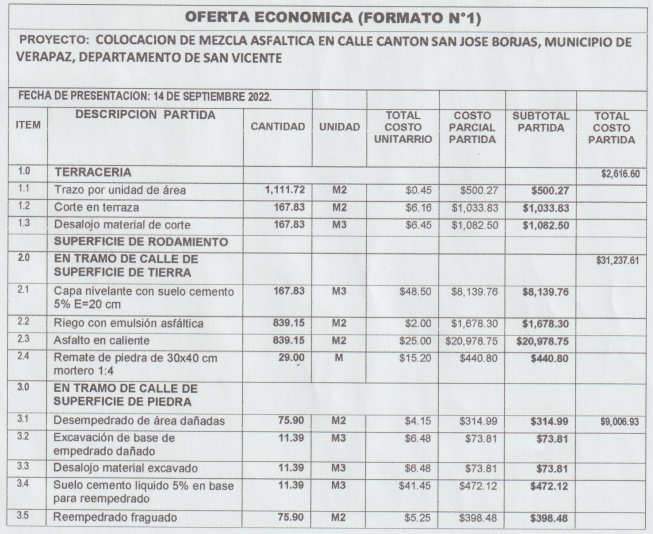 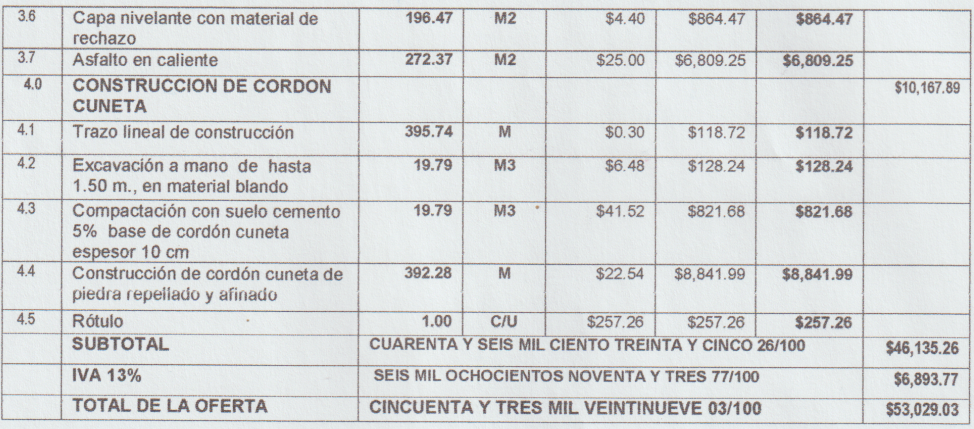 Adición/Eliminación/Modificación2 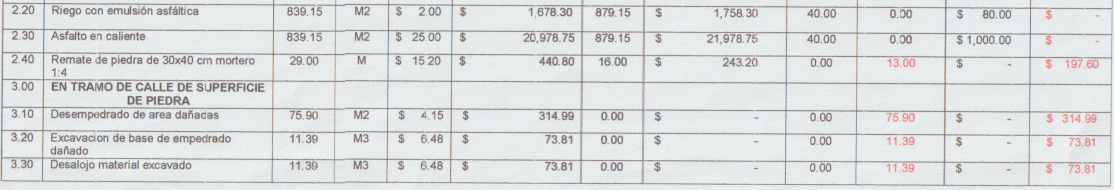 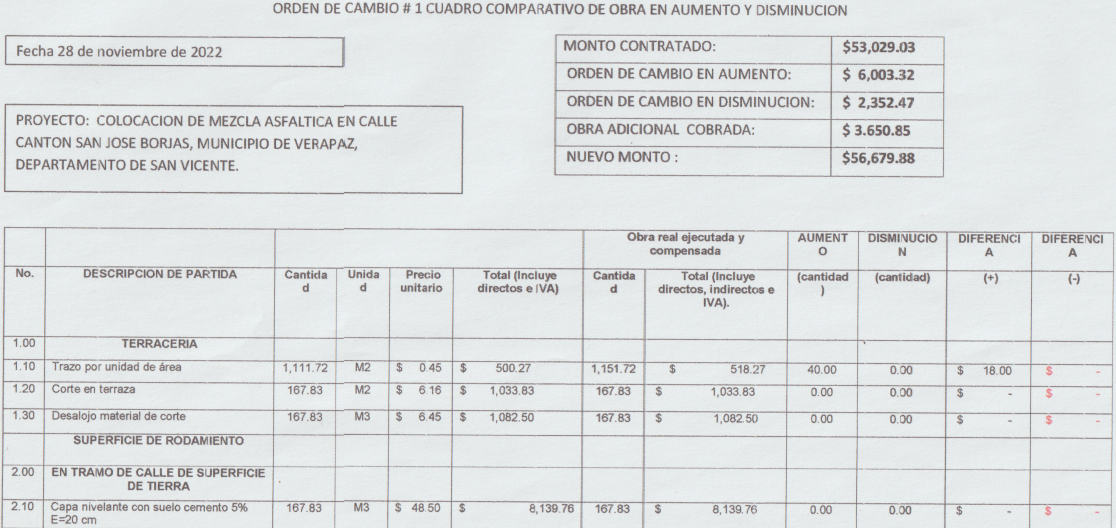 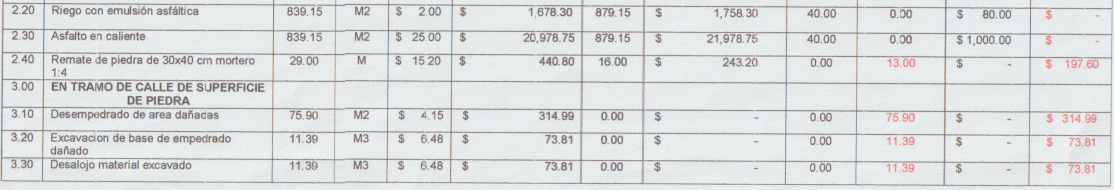 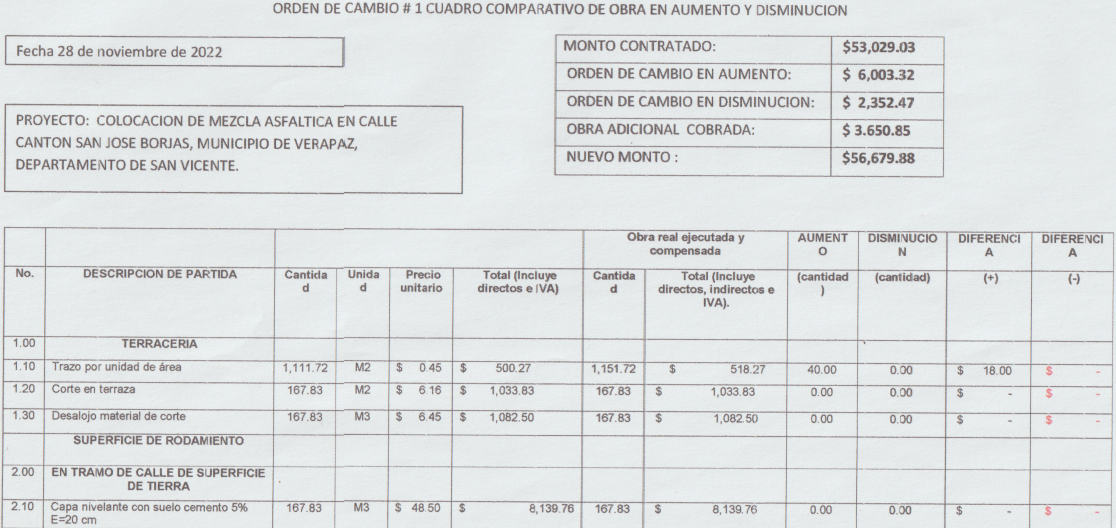 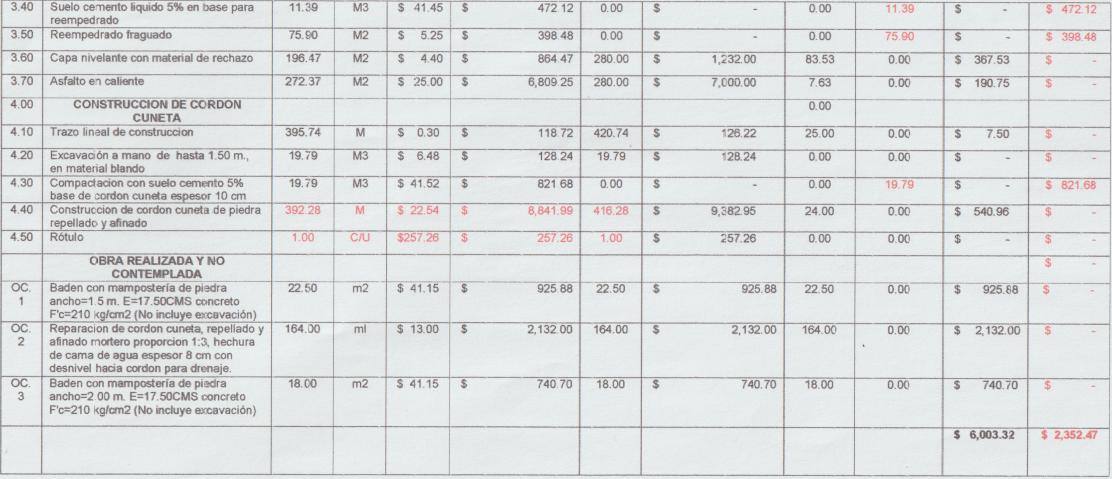 Esta adenda formará parte integral del contrato, el resto del contenido se mantiene inalterado.- CERTIFIQUESE Y COMUNÍQUESE._ ////////////////////////////////////////////////ACUERDO NÚMERO CINCO: Este Concejo Municipal en uso de las facultades legales que le confiere el Código Municipal, Acuerda: //////////////////////////////////////////////////////////////////Con la finalidad de continuar con las actividades presupuestadas durante el presente año, se le autoriza al tesorero Municipal Licenciado Luis Antonio Rodríguez realizar las siguientes erogaciones por un monto total de $591.18  durante el mes de diciembre  según el siguiente detalle: ////////////////////////////////////////////////////////////////////////////////////Aplíquese el gasto a la cuenta FAM PARA EL MANEJO INTEGRAL Y TRATAMIENTO DE LOS DESECHOS SOLIDOS DE VERAPAZ - 2022,con número de CUENTA: 100-160-800661-3, con cifras presupuestarias del Presupuesto Municipal Vigente.- CERTIFIQUESE Y COMUNÍQUESE. - ///////////////////////////// ACUERDO NÚMERO SEIS: Este Concejo Municipal en uso de las facultades legales que le confiere el Código Municipal, en vista de la celebración de finalización del año laboral y considerando la donación que efectuó el Banco de Fomento Agropecuario; por unanimidad se acuerda: utilizar la donación de ciento cincuenta dólares ($150.00) dólares de los estados unidos de américa para la compra de 10 tarjetas de regalo con un valor de quince dólares ($15.00) cada una, las cuales serán rifadas en fecha 21/12/2022 en la pequeña celebración de fin de año con los empleados municipales. CERTIFIQUESE Y COMUNÍQUESE._ //////////  ACUERDO NÚMERO SIETE: Este Concejo Municipal en uso de las facultades legales que le confiere el Código Municipal, Acuerda: //////////////////////////////////////////////////////////////////Con la finalidad de continuar con las actividades presupuestadas durante el presente año, se le autoriza al tesorero Municipal Licenciado Luis Antonio Rodríguez realizar las siguientes erogaciones por un monto total de $4,334.24 durante el mes de diciembre  según el siguiente detalle: /////////////////////////////////////////////////////////////////////////////////////////////////////////////////////////Aplíquese el gasto a la cuenta del proyecto FONDOS PROPIOS MUNICIPALES DE VERAPAZ, con número de CUENTA: 100-160-800313-4, con cifras presupuestarias del Presupuesto Municipal Vigente CERTIFIQUESE Y COMUNÍQUESE. - //////////////////////////////////////////////////////////////////////////////////////////ACUERDO NÚMERO OCHO: Este Concejo Municipal en uso de las facultades legales que le confiere el Código Municipal, Acuerda: //////////////////////////////////////////////////////////////////Con la finalidad de continuar con las actividades presupuestadas durante el presente año, se le autoriza al tesorero Municipal Licenciado Luis Antonio Rodríguez realizar las siguientes erogaciones por un monto total de $1,159.79 durante el mes de diciembre  según el siguiente detalle: /////////////////////////////////////////////////////////////////////////////////////////////////////////////////////////Aplíquese el gasto a la cuenta del proyecto TESORERIA MUNICIPAL DE VERAPAZ FODES 1.5%, con número de CUENTA: 100-160-800609-5, con cifras presupuestarias del Presupuesto Municipal Vigente. - CERTIFIQUESE Y COMUNÍQUESE. - //////////////////////////////////////////////////////////////////////////////////////////ACUERDO NÚMERO NUEVE: Este Concejo Municipal en uso de las facultades legales que le confiere el Código Municipal, y considerando que en la Alcaldía Municipal de Verapaz, a las quince horas del día seis de diciembre del año dos mil veintidós, se dio por recibido el escrito, sin fecha y recibido en la secretaria de esta Alcaldia; consignado por el señor JOSE FRANCISCO DOMINGUEZ REYES en calidad de Ex Alcalde Municipal, periodo 01- Mayo -2018 AL 30- Abril-2021 y actual Concejal de esta comuna; y MIRIAN MARISELA RAMOS CARCAMO en calidad de segunda Ex Concejal Propietaria periodo 01- Mayo -2018 AL 30- Abril-2021 y actual Concejal suplente, escrito que contiene SOLICITUD DE INCORPORACIÓN EN EL PRESUPUESTO 2023- EL PAGO DE SALARIOS DEJADOS DE PERCIBIR A TRABAJADORES POR RESOLUCIÓN JUDICIAL; De la solicitud planteada y objeto de mérito que contiene el mismo se RESUELVE: En los términos siguientes 1)- Ya está considerado en el presupuesto del año 2023- el presupuesto para salarios que comprende el reinstalo de los trabajadores que en su momento fueron despedidos por el Concejo que fungió del periodo del 01- Mayo -2018 AL 30-Abril-2021, que fueron en total 19 trabajadores y no de todos existe sentencia firme, ya que de algunas sentencias se recurrió, por medio de recurso ante la Cámara de lo Laboral respectiva 2)- Que en cuanto a los salarios dejados de percibir, mediante Sentencia emitida por el Juzgado de lo Civil de San Vicente, se Ordena al EXCONCEJO: Municipal periodo 01- Mayo - 2018 AL 30- Abril-2021 que era presidido por el señor, JOSE FRANCISCO DOMINGUEZ REYES: Pagar los salarios caídos desde la fecha de despido hasta la fecha de reinstalo. 3)- En las mismas sentencias se Ordena Actual Concejo: Que reinstale a la brevedad posible a los trabajadores despedidos, algunos de los cuales ya se encuentran en sus puestos de trabajo, cito algunos de los trabajadores reinstalados XXXXXXX, XXXXXXX, XXXXXXXXX, XXXXXXX y XXXXXXXX, y otros trabajadores próximos a reinstalar cito algunos de los trabajadores XXXXXXXX, y XXXXXXXX. POR LO TANTO: En uso de las facultades que otorga, La Constitución de la Republica, en el ramo de Municipalismo, el código MUNICIPAL, ley de la Carrera Administrativa Municipal, a los suscritos miembros que conformamos la mayoría del Concejo Municipal como máxima autoridad Administrativa de este Municipio Se declara sin lugar él escrito que contiene SOLICITUD DE INCORPORACION EN EL PRESUPUESTO 2023- EL PAGO DESALARIOS DEJADOS DE PERSIBIR A TRABAJADORES POR RESOLUCION JUDICIAL, Comuníquese y Certifíquese la presente resolución a los señores, JOSE FRANCISCO DOMINGUEZ REYES en calidad de Ex Alcalde Municipal, periodo 01-Mayo -2018 AL 30-Abril-2021 y actual Concejal de esta comuna; y MIRIAN MARISELA RAMOS CARCAMO en calidad de segunda Ex Concejal Propietaria periodo 01-Mayo-2018 AL 30-Abril-2021 y actual Concejal suplente. Dedición que se toma con los votos a favor de los señores Sr. Santos Redamis Campos Rivas Alcalde Municipal, Prof. Fredy Geovany Sandoval Síndico Municipal, Sr. Francisco Javier Hernández López Primer Regidor propietario, Sr. Cristian Alexander Cárcamo Rivas Segundo Regidor propietario, Sr. Guillermo Antonio Castro Ramírez cuarto regidor propietario, Sr. Maritza Yamileth Rodríguez Montano Regidor Suplente, Sr. Wilber José López Marroquín Regidor Suplente, y Sr. Henrry Edilberto Gavidia Vallejos Regidor Suplente.- CERTIFIQUESE Y COMUNÍQUESE._ /////////////////////////////////////////////////////////////////////////////////////////////////////ACUERDO NÚMERO DIEZ: Este Concejo Municipal en uso de las facultades legales que le confiere el Código Municipal, Acuerda: ////////////////////////////////////////////////////////////////////////Con la finalidad de continuar con el Proyecto FAM PARA EL MANEJO INTEGRAL Y TRATAMIENTO DE LOS DESECHOS SOLIDOS DE VERAPAZ – 2022, se autoriza a Tesorero Municipal Licenciado Luis Antonio Rodríguez para realizar la erogación por un monto de $368.69 correspondiente a pago de planilla, del 22 al 30 de diciembre de 2022 según el siguiente detalle: ////////////////////Aplíquese el gasto a la cuenta FAM PARA EL MANEJO INTEGRAL Y TRATAMIENTO DE LOS DESECHOS SOLIDOS DE VERAPAZ - 2022,con número de CUENTA: 100-160-800661-3, con cifras presupuestarias del Presupuesto Municipal Vigente.- CERTIFIQUESE Y COMUNÍQUESE. - ///////////////////////////// ACUERDO NÚMERO ONCE: Este Concejo Municipal en uso de las facultades legales que le confiere el Código Municipal, Acuerda: //////////////////////////////////////////////////////////////////Con la finalidad de continuar con el Proyecto FAM PARA EL MANTENIMIENTO Y CONSERVACION DE ESPACIOS PUBLICOS DE VERAPAZ-2022, Autorizar a Tesorero Municipal Licenciado Luis Antonio Rodríguez para realizar la erogación por un monto de $140.00 correspondiente a pago de planilla, del 22 al 30 de diciembre de 2022 para actividades de limpieza y mantenimiento de espacios públicos durante el periodo de vacación según el siguiente detalle: //////////////////////////////////////////////////////////////////////////////////////////////////////////////Aplíquese el gasto a la cuenta FAM PARA EL MANTENIMIENTO Y CONSERVACION DE ESPACIOS PUBLICOS DE VERAPAZ-2022, con número de CUENTA: 100-160-800660-5, con cifras presupuestarias del Presupuesto Municipal Vigente.- CERTIFIQUESE Y COMUNÍQUESE. - /////////////////////////////ACUERDO NÚMERO DOCE: Este Concejo Municipal en uso de las facultades legales que le confiere el Código Municipal, Acuerda: Con la finalidad de continuar con el Proyecto FAM PARA EL MANTENIMIENTO Y CONSERVACION DE ESPACIOS PUBLICOS DE VERAPAZ-2022, Autorizar a Tesorero Municipal Licenciado Luis Antonio Rodríguez para realizar la erogación por un monto de $180.00 correspondiente a pago de planilla, del 03 al 31 de diciembre de 2022 para actividades de limpieza y mantenimiento de espacios públicos durante los fines de semana del mes de diciembre según el siguiente detalle: ////////////////////////////////////////////////////////////////////////////////////Aplíquese el gasto a la cuenta FAM PARA EL MANTENIMIENTO Y CONSERVACION DE ESPACIOS PUBLICOS DE VERAPAZ-2022, con número de CUENTA: 100-160-800660-5, con cifras presupuestarias del Presupuesto Municipal Vigente.- CERTIFIQUESE Y COMUNÍQUESE. - /////////////////////////////ACUERDO NÚMERO TRECE: Este Concejo Municipal en uso de las facultades legales que le confiere el Código Municipal, Acuerda: //////////////////////////////////////////////////////////////////Con la finalidad de continuar con las actividades presupuestadas durante el presente año, se le autoriza al tesorero Municipal Licenciado Luis Antonio Rodríguez realizar las siguientes erogaciones por un monto total de $14.11 durante el mes de diciembre  según el siguiente detalle: ////////////////////////////////////////////////////////////////////////////////////Aplíquese el gasto a la cuenta  FAM PARA ATENCION INTEGRAL DE LA PRIMERA INFANCIA DE VERAPAZ – 2022, con número de CUENTA: 100-160-800664-8, con cifras presupuestarias del Presupuesto Municipal Vigente.- CERTIFIQUESE Y COMUNÍQUESE. - ///////////////////////////////////////////////////////////ACUERDO NÚMERO CATORCE: Este Concejo Municipal en uso de las facultades legales que le confiere el Código Municipal, Acuerda: ///////////////////////////////////////////////////////Con la finalidad de continuar con las actividades presupuestadas durante el presente año, se le autoriza al tesorero Municipal Licenciado Luis Antonio Rodríguez realizar las siguientes erogaciones por un monto total de $85.83 durante el mes de diciembre  según el siguiente detalle: ////////////////////////////////////////////////////////////////////////////////////Aplíquese el gasto a la cuenta FAM PARA EL FUNCIONAMIENTO DE LA CASA DE ENCUENTRO JUVENIL DE VERAPAZ, con número de CUENTA: 100-160-800662-1, con cifras presupuestarias del Presupuesto Municipal Vigente.- CERTIFIQUESE Y COMUNÍQUESE. - ///////////////////////////////////////////////////////////ACUERDO NÚMERO QUINCE: Este Concejo Municipal en uso de las facultades legales que le confiere el Código Municipal, Acuerda: //////////////////////////////////////////////////////////////////Con la finalidad de continuar con las actividades presupuestadas durante el presente año, se le autoriza al tesorero Municipal Licenciado Luis Antonio Rodríguez realizar las siguientes erogaciones por un monto total de $4,286.31 durante el mes de diciembre  según el siguiente detalle: /////////////////////////////////////////////////////////////////////////////////////////////////////////////////////////Aplíquese el gasto a la cuenta PAGO DE SERVICIOS BASICOS DE LA ALCALDIA MUNICIPAL DE VERAPAZ, con número de CUENTA: 100-160-800658-3, con cifras presupuestarias del Presupuesto Municipal Vigente.- CERTIFIQUESE Y COMUNÍQUESE. - ///////////////////////////////////////////////////////////ACUERDO NÚMERO DIECISÉIS: Este Concejo Municipal en uso de las facultades legales que le confiere el Código Municipal, Acuerda: ///////////////////////////////////////////////////////Con la finalidad de continuar con las actividades presupuestadas durante el presente año, se le autoriza al tesorero Municipal Licenciado Luis Antonio Rodríguez realizar las siguientes erogaciones por un monto total de $677.4 durante el mes de diciembre  según el siguiente detalle: ////////////////////////////////////////////////////////////////////////////////////Aplíquese el gasto a la cuenta FAM PARA LA RECREACION Y EL DEPORTE DE LA JUVENTUD DE VERAPAZ – 2022, con número de CUENTA: 100-160-800659-1, con cifras presupuestarias del Presupuesto Municipal Vigente.- CERTIFIQUESE Y COMUNÍQUESE. - ///////////////////////////////////////////////////////////ACUERDO NÚMERO DIECISIETE: Este Concejo Municipal en uso de las facultades legales que le confiere el Código Municipal, Acuerda: ///////////////////////////////////////////////////////Con la finalidad de continuar con las actividades presupuestadas durante el presente año, se le autoriza al tesorero Municipal Licenciado Luis Antonio Rodríguez realizar las siguientes erogaciones por un monto total de $15.00 durante el mes de diciembre  según el siguiente detalle: ////////////////////////////////////////////////////////////////////////////////////Aplíquese el gasto a la cuenta FAM PARA EL EMPODERAMIENTO DE LAS MUJERES DEL MUNICIPIO DE VERAPAZ - 2022, con número de CUENTA: 100-160-800657-5, con cifras presupuestarias del Presupuesto Municipal Vigente.- CERTIFIQUESE Y COMUNÍQUESE. - ///////////////////////////////////////////////////////////ACUERDO NÚMERO DIECIOCHO: Este Concejo Municipal en uso de las facultades legales que le confiere el Código Municipal, Acuerda: ///////////////////////////////////////////////////////Con la finalidad de continuar con las actividades presupuestadas durante el presente año, se le autoriza al tesorero Municipal Licenciado Luis Antonio Rodríguez realizar las siguientes erogaciones por un monto total de $1,191.89 durante el mes de diciembre  según el siguiente detalle: /////////////////////////////////////////////////////////////////////////////////////////////////////////////////////////Aplíquese el gasto a la cuenta “Fomento a la Cultura y las Tradiciones de Verapaz - 2022” con número de cuenta 100-160-800624-9, CERTIFIQUESE Y COMUNIQUESE. -  //////////////////////////////////////////////////////////////////////////////////////////ACUERDO NÚMERO DIECINUEVE: Este Concejo Municipal en uso de las facultades legales que le confiere el Código Municipal, Acuerda: Con la finalidad de continuar con las actividades presupuestadas durante el presente año, se le autoriza al tesorero Municipal Licenciado Luis Antonio Rodríguez realizar las siguientes erogaciones por un monto total de $354.02 durante el mes de diciembre  según el siguiente detalle: /////////////////////////////////////////////////////////////////////////////////////////////////////////////////////////Aplíquese el gasto a la cuenta del proyecto “MEJORAMIENTO DE CALLE HACIA MOLIENDA LOS ESQUIVELES CANTON MOLINEROS, MUNICIPIO DE VERAPAZ”, con número de CUENTA: 100-160-800625-7, con cifras presupuestarias del Presupuesto Municipal Vigente.- CERTIFIQUESE Y COMUNÍQUESE. - //////////////////////////////////////////////////////////////////////////////////////////ACUERDO NÚMERO VEINTE: Este Concejo Municipal en uso de las facultades legales que le confiere el Código Municipal, Acuerda: Con la finalidad de continuar con el Proyecto “MEJORAMIENTO DE CALLE HACIA MOLIENDA LOS ESQUIVELES CANTON MOLINEROS, MUNICIPIO DE VERAPAZ”, Autorizar a Tesorero Municipal Licenciado Luis Antonio Rodríguez para realizar la erogación por un monto de $2,085.60 correspondiente a pago de planilla número 3, del 21 de noviembre al 03 de diciembre de 2022 según el siguiente detalle: ////////////////////////////////////////////////////////////////////////Aplíquese el gasto a la cuenta del proyecto “MEJORAMIENTO DE CALLE HACIA MOLIENDA LOS ESQUIVELES CANTON MOLINEROS, MUNICIPIO DE VERAPAZ”, con número de CUENTA: 100-160-800625-7, con cifras presupuestarias del Presupuesto Municipal Vigente.- CERTIFIQUESE Y COMUNÍQUESE. - //////////////////////////////////////////////////////////////////////////////////////////ACUERDO NÚMERO VEINTIUNO: Este Concejo Municipal en uso de las facultades legales que le confiere el Código Municipal, Acuerda: ///////////////////////////////////////////////////////Con la finalidad de continuar con el Proyecto “MEJORAMIENTO DE CALLE HACIA MOLIENDA LOS ESQUIVELES CANTON MOLINEROS, MUNICIPIO DE VERAPAZ”, Autorizar a Tesorero Municipal Licenciado Luis Antonio Rodríguez para realizar la erogación por un monto de $835.80 correspondiente a pago de planilla número 4, del 05 al 10 de diciembre de 2022 según el siguiente detalle: /////////////////////////////////////////////////////////////////////////////////////////////Aplíquese el gasto a la cuenta del proyecto “MEJORAMIENTO DE CALLE HACIA MOLIENDA LOS ESQUIVELES CANTON MOLINEROS, MUNICIPIO DE VERAPAZ”, con número de CUENTA: 100-160-800625-7, con cifras presupuestarias del Presupuesto Municipal Vigente.- CERTIFIQUESE Y COMUNÍQUESE. - //////////////////////////////////////////////////////////////////////////////////////////Y no habiendo más que hacer constar, se termina la presente acta, la cual firmamos.ACTA NÚMERO VEINTINUEVE: En la sala de reuniones de la alcaldía municipal de la ciudad de Verapaz Departamento de San Vicente, a las trece horas del día catorce de diciembre del año dos mil veintidós. Reunida la suscrita en sesión de carácter ordinario, presidida y convocada por el Señor Alcalde Municipal Santos Redamis Campos Rivas, con la asistencia del señor Síndico Municipal Profesor Fredy Geovany Sandoval y Regidores Propietarios del Primero al cuarto en su orden: Francisco Javier Hernández López, Cristian Alexander Cárcamo Rivas, José Francisco Domínguez Reyes, Guillermo Antonio Castro Ramírez, y los Regidores Suplentes en su orden: Maritza Yamileth Rodríguez Montano, Ing. Mirian Maricela Ramos Cárcamo, Wilber José López Marroquín, y Henry Edilberto Gavidia Vallejos, con la actuación de la Secretaria Municipal Licenciada Rosario de María Meléndez Villalobos, se procede para tratar la siguiente Agenda: PUNTO UNO: La sesión inicio cuando el señor Alcalde la declaró abierta al comprobar la asistencia de todos los miembros propietarios y suplentes del concejo municipal, por tanto existe el quórum establecido en la ley. PUNTO DOS: El secretario procede a dar lectura al acta de la sesión anterior de fecha seis de diciembre del año dos mil veintidós, la cual fue aprobada en todas sus partes. PUNTO TRES: El secretario procedió a leer la correspondencia recibida y enviada, la cual fue entregada al mismo para posteriormente ser archivada. PUNTO CUATRO: El alcalde municipal informó sobre la situación administrativa y financiera de la Alcaldía. PUNTO CINCO: El concejo Municipal, enterado de lo anterior y en uso de sus facultades legales que le confiere el Código Municipal procede a tomar los siguientes Acuerdos: ///////////////////////////ACUERDO NÚMERO UNO: El Concejo Municipal en uso de sus facultades que le confiere el Codigo Municipal ACUERDA: //////////////////////////////////////////////////////////////////////Autorizar al Señor Santos Redamis Campos Rivas, Alcalde Municipal y al Lic. Luis Antonio Rodríguez, Tesorero Municipal, para realizar los trámites de ACTIVACION si se encontraren inactivas al momento de realizar estas operaciones y posteriormente proceder al CIERRE Y LIQUIDACIÓN DE LAS SIGUIENTES CUENTAS BANCARIAS en el Banco de Fomento Agropecuario, según detalle siguiente: ///////////////////////////////////////////////////////////////////////////////////////////////////////////COMUNÍQUESE Y CERTIFIQUESE. ////////////////////////////////////////////////////////////////////////ACUERDO NÚMERO DOS: El Concejo Municipal, en uso de las facultades que le confiere el Artículo Nº 4 Código Municipal, ACUERDA: Solicitar en el Banco Hipotecario de El Salvador, el cambio de firmas en las cuentas de ahorro y corriente de esta municipalidad; por lo que se solicita eliminar las firmas de los señores Zulma Carolina Borjas de Fernández, Ex Tesorera Municipal y de los Ex refrendarios de cuentas señores: José Francisco Domínguez Reyes y Santos Vicente Barahona Chávez y adicionar las firmas del Licenciado Luis Antonio Rodríguez, Tesorero Municipal y la de los refrendarios Santos Redamis Campos Rivas, Alcalde Municipal y Fredy Geovany Sandoval, Síndico Municipal, quienes deberán registrar sus firmas respectivas.  Para el manejo de las cuentas será indispensable la firma y sello del Tesorero Municipal el Licenciado LUIS ANTONIO RODRIGUEZ y una firma de los refrendarios autorizados: SANTOS REDAMIS CAMPOS RIVAS, alcalde Municipal o FREDY GEOVANY SANDOVAL.  El detalle de las cuentas bancarias es el siguiente: //////////////////////////////////////////////////////////////////////////////////////////////// CERTIFIQUESE. //////////////////////////////////////////////////////////////////////////////////////////////////////////////////ACUERDO NÚMERO TRES: Con el objetivo de dar seguimiento al buen cumplimiento de las actividades de la municipalidad, desarrolladas por los empleados de carácter permanente y concejales que representan a la municipalidad; y como un incentivo para que puedan continuar y mejorar el desempeño de sus actividades y tomando en cuenta la disponibilidad de los empleados permanentes para las actividades encomendadas y el cumplimiento en relación a las funciones establecidas en el Manual de Organización y Funciones, durante el ejercicio 2022, por tanto, el Concejo Municipal, en uso de las facultades que le confiere el Código Municipal y en relación al presupuesto Municipal del año 2022, Acuerda: ////////////////////////////////////////////////////////////////////////////////////////////////////////La entrega de 26 gif car de regalo, cuyo valor corresponderá a cincuenta 00/100 dólares de los estados unidos de américa ($50.00) cada una. ////////////////////////////////////Autorizar al licenciado Jonathan Josué Córdova, Jede de la Unidad de Adquisiciones y Contrataciones Institucionales (UACI), para que realice el proceso de compra de  26 tarjetas gift card de $50.00 cada una con la empresa OPERADORA DEL SUR S.A. DE C.V. ////////////////////////////////////////////////////////////////////////////////////////////////////Las tarjetas se entregarán según el siguiente detalle: //////////////////////////////////////////////////////////Autorizar al tesorero municipal Licenciado Luis Antonio Rodríguez, a realizar la erogación de mil trecientos 00/100 dólares de los estados unidos de américa ($1,300.00) en función de la entrega de tarjetas gif card a nombre de cada uno de los empleados y concejales de la municipalidad de Verapaz. Aplíquese el gasto a la cuenta fondos propios municipales con número de cuenta 100-160-800313-4. CERTIFIQUESE Y COMUNIQUESE. _ //////////////////////////////////////////////////////////ACUERDO NÚMERO CUATRO: Con el objetivo de dar seguimiento al buen cumplimiento de las actividades de la municipalidad, desarrolladas por los empleados por contrato de la municipalidad; y como un incentivo para que puedan continuar y mejorar el desempeño de sus actividades y tomando en cuenta la disponibilidad de cada uno de los empleados para las actividades encomendadas y el cumplimiento en relación a las funciones establecidas en el Manual de Organización y Funciones, durante el ejercicio 2022, por tanto, el Concejo Municipal, en uso de las facultades que le confiere el Código Municipal y en relación al presupuesto Municipal del año 2022, Acuerda: //////////////////////////////////////////////La entrega de 25 gif car de regalo, cuyo valor corresponderá a treinta 00/100 dólares de los estados unidos de américa ($30.00) cada una. ///////////////////////////////////////////////Autorizar al licenciado Jonathan Josué Córdova, Jede de la Unidad de Adquisiciones y Contrataciones Institucionales (UACI), para que realice el proceso de compra de 25 tarjetas gift card de treinta 00/100 dólares de los estados unidos de américa ($30.00) cada una con la empresa OPERADORA DEL SUR S.A. DE C.V. //////////////Las tarjetas se entregarán según el siguiente detalle: //////////////////////////////////////////////////////////Autorizar al tesorero municipal Licenciado Luis Antonio Rodríguez, a realizar la erogación de setecientos cincuenta 00/100 dólares de los estados unidos de américa ($750.00) en función de la entrega de tarjetas gif card a nombre de cada uno de los empleados por contrato de la municipalidad. Aplíquese el gasto a la cuenta fondos propios municipales con número de cuenta 100-160-800313-4. CERTIFIQUESE Y COMUNIQUESE. _ //////////////////////////////////////////////////////////////////////////////////////////ACUERDO NÚMERO CINCO: El Concejo Municipal en uso de sus facultades que le confiere el Codigo Municipal ACUERDA: //////////////////////////////////////////////////////////////////////Autorizar al Señor Santos Redamis Campos Rivas, Alcalde Municipal y al Lic. Luis Antonio Rodríguez, Tesorero Municipal, para realizar los trámites de ACTIVACION si se encontraren inactivas al momento de realizar estas operaciones y posteriormente proceder al CIERRE Y LIQUIDACIÓN DE LAS SIGUIENTES CUENTAS BANCARIAS en el Banco Hipotecario de El Salvador, según detalle siguiente: ///////////////////////////////////////////////////////////////////////////////////////////////////////////COMUNÍQUESE Y CERTIFIQUESE. ////////////////////////////////////////////////////////////////////////ACUERDO NÚMERO SEIS: El Concejo Municipal tomando en consideración los ingresos que percibirá la municipalidad en el transcurso de este ejercicio fiscal. /////////////////POR TANTO: En uso de las facultades legales que le confiere el Artículo 3 numeral 2, Artículo 30 numeral 7 y los Artículos 72, 75, 76 y 77 del Código Municipal, acuerda: Autorizar la CUARTA REFORMA AL PRESUPUESTO MUNICIPAL DE VERAPAZ AÑO 2022, a efecto de aumentar el presupuesto municipal de la siguiente forma: /////////////////AUMENTO AL PRESUPUESTO DE INGRESOS - FONDOS PROPIOS MUNICIPALESFUENTE DE FINANCIAMIENTO: 2Expresado en dólares de los Estados Unidos de Norte AméricaAUMENTO AL PRESUPUESTO DE EGRESOS - FONDOS PROPIOS MUNICIPALESFUENTE DE FINANCIAMIENTO: 2Expresado en dólares de los Estados Unidos de Norte AméricaAUMENTO AL PRESUPUESTO DE INGRESOS - DONACIONESFUENTE DE FINANCIAMIENTO: 5Expresado en dólares de los Estados Unidos de Norte AméricaAUMENTO AL PRESUPUESTO DE EGRESOS - DONACIONESFUENTE DE FINANCIAMIENTO: 5Expresado en dólares de los Estados Unidos de Norte AméricaAUMENTO AL PRESUPUESTO DE INGRESOS - FAMFUENTE DE FINANCIAMIENTO: 1Expresado en dólares de los Estados Unidos de Norte AméricaAUMENTO AL PRESUPUESTO DE EGRESOS - FAMFUENTE DE FINANCIAMIENTO: 1Expresado en dólares de los Estados Unidos de Norte AméricaCon este aumento de la cuarta reforma por un monto de $4,322.02 el Presupuesto Municipal de Ingresos y Egresos para el ejercicio 2022 asciende a un monto de $1,573,854.10. CERTIFIQUESE Y COMUNIQESE. ///////////////////////////////////////////////////ACUERDO NÚMERO SIETE: Este Concejo Municipal en uso de las facultades legales que le confiere el Código Municipal, y considerando el expediente entregado por Juzgado de lo Civil de San Vicente con referencia ND XXXXXX donde en el literal E.D del fallo; dicta sentencia definitiva y ordena textualmente: Ordenase al Concejo Municipal de la Alcaldia Municipal de Verapaz, departamento de San Vicente, que a la fecha de la demanda del Proceso de Nulidad de Despido, inicialmente era representada legalmente por los señores alcalde municipal José Francisco Domínguez Reyes; síndico municipal el señor Fidel Antonio Barahona Díaz; regidores propietarios: 1- Claribel Emperatriz Meléndez Hernández; regidores suplentes: 1- Santos Vicente Barahona Chávez; 2- Eliseo Santana Marinero; 3- Gertrudis del Carmen Durán de Quintanilla; y 4- Mayra Yessenia Chávez Villalobos; y AHORA POR los señores ALCALDE MUNICIPAL Santos Redamis Campos Rivas; SINDICO MUNICIPAL el señor Fredy Geovany Sandoval; REGIDORES PROPIETARIOS: 1- Francisco Javier Hernández López, y 2- Cristian Alexander Cárcamo Rivas REGIDORA SUPLENTE: 1- Maritza Yamileth Rodríguez Montano; restituyan a la brevedad posible, al trabajador demandante señor XXXXXXXXXX en su cargo de limpieza y ornato de parque en las mismas condiciones y estipulaciones de trabajo en que lo venía desempeñando, para y bajo las órdenes de la Alcaldia Municipal de Verapaz, departamento de San Vicente, previo al veintiuno de diciembre del año dos mil dieciocho. De no ser posible, colóquese en otro cargo de igual nivel y categoría, que no implique una desmejora en sus labores, debiendo respetársele su último salario devengado, el cual de conformidad al artículo 122 del Código de Trabajo, no podrá ser inferior al Salario Mínimo más alto vigente a la fecha de realizarse el reinstalo. Por tanto de conformidad con el considerando que antecede, el concejo municipal por unanimidad Acuerda: Cumplir con la sentencia dictada por el master XXXXXXXXXXXX del juzgado de lo civil de San Vicente, y reinstalar al señor XXXXXXXXXXXX, a partir del primero de enero del año dos mil veintitrés. El trabajador será reinstalado en el puesto de separación de desechos sólidos en planta del municipio de Verapaz, en un plazo igual al que se contrató a los trabajadores que están en funciones actualmente; considerando la situación económica y financiera de la municipalidad después la reducción del fondo para el desarrollo económico y social de los municipios de el salvador, y así dar cumplimiento a lo dictado por el master XXXXXXXXXXXXX del juzgado de lo civil de San Vicente.- CERTIFIQUESE Y COMUNIQUESE.- ///////////////////////////////////////////////////////////////////////ACUERDO NÚMERO OCHO: El Concejo Municipal en uso de sus facultades que le confiere el Codigo Municipal ACUERDA: //////////////////////////////////////////////////////////////////////Autorizar al señor alcalde Municipal Santos Redamis Campos Rivas, para solicitar el segundo desembolso a la CAJA DE CRÉDITO DE SAN VICENTE, S.C. DE R.L. DE C.V. por un monto total de cincuenta mil 00/100 dólares ($50,000.00) correspondientes al 50% del monto total designado para el proyecto “CONCRETEADO HIDRÁULICO DE TRAMO DE CALLE DESDE LOTIFICACIÓN EL TABLÓN HACIA CANTÓN SAN ANTONIO JIBOA, MUNICIPIO DE VERAPAZ” ///////////////////////////////////////////////////////////////////////////Autorizar al señor alcalde Municipal Santos Redamis Campos Rivas, para retirar el segundo desembolso de la CAJA DE CRÉDITO DE SAN VICENTE, S.C. DE R.L. DE C.V. por un monto total de cincuenta mil 00/100 dólares ($50,000.00) correspondientes al 50% del monto total designado para el proyecto “CONCRETEADO HIDRÁULICO DE TRAMO DE CALLE DESDE LOTIFICACIÓN EL TABLÓN HACIA CANTÓN SAN ANTONIO JIBOA, MUNICIPIO DE VERAPAZ” CERTIFÍQUESE Y COMUNÍQUESE. -  ////////////ACUERDO NÚMERO NUEVE: El Concejo Municipal en uso de sus facultades que le confiere el Codigo Municipal ACUERDA: //////////////////////////////////////////////////////////////////////Autorizar al señor alcalde Municipal Santos Redamis Campos Rivas, para solicitar el primer desembolso a la CAJA DE CRÉDITO DE SAN VICENTE, S.C. DE R.L. DE C.V. por un monto total de veinte mil 00/100 dólares ($20,000.00) correspondientes al 50% del monto total designado para el proyecto “Concreteado Hidráulico En Tramos De Calle Barrio Mercedes, Municipio De Verapaz” proyecto a ejecutarse por administración. //////////////////////////////////////////////////////////////Autorizar al señor alcalde Municipal Santos Redamis Campos Rivas, para retirar el primer desembolso de la CAJA DE CRÉDITO DE SAN VICENTE, S.C. DE R.L. DE C.V. por un monto total de veinte mil 00/100 dólares ($20,000.00) correspondientes al 50% del monto total designado para el proyecto “Concreteado Hidráulico En Tramos De Calle Barrio Mercedes, Municipio De Verapaz”.- CERTIFÍQUESE Y COMUNÍQUESE.-  ///////////////////////////////////////////////////////////ACUERDO NÚMERO DIEZ: Este Concejo Municipal en uso de las facultades legales que le confiere el Código Municipal, y considerando el expediente entregado por Juzgado de lo Civil de San Vicente con referencia ND XXXXXX donde en el literal E.D del fallo; dicta sentencia definitiva y ordena textualmente: Ordenase al Concejo Municipal de la Alcaldia Municipal de Verapaz, departamento de San Vicente, que a la fecha de la demanda del Proceso de Nulidad de Despido, inicialmente era representada legalmente por los señores alcalde municipal José Francisco Domínguez Reyes; síndico municipal el señor Fidel Antonio Barahona Díaz; regidores propietarios: 1- Claribel Emperatriz Meléndez Hernández; regidores suplentes: 1- Santos Vicente Barahona Chávez; 2- Eliseo Santana Marinero; 3- Gertrudis del Carmen Durán de Quintanilla; y 4- Mayra Yessenia Chávez Villalobos; y AHORA POR los señores ALCALDE MUNICIPAL Santos Redamis Campos Rivas; SINDICO MUNICIPAL el señor Fredy Geovany Sandoval; REGIDORES PROPIETARIOS: 1- Francisco Javier Hernández López, y 2- Cristian Alexander Cárcamo Rivas REGIDORA SUPLENTE: 1- Maritza Yamileth Rodríguez Montano; restituyan a la brevedad posible, al trabajador demandante señor XXXXXXXXXX  en su cargo de operario en el cementerio general de parque en las mismas condiciones y estipulaciones de trabajo en que lo venía desempeñando, para y bajo las órdenes de la Alcaldia Municipal de Verapaz, departamento de San Vicente, previo al veintiuno de diciembre del año dos mil dieciocho. De no ser posible, colóquese en otro cargo de igual nivel y categoría, que no implique una desmejora en sus labores, debiendo respetársele su último salario devengado, el cual de conformidad al artículo 122 del Código de Trabajo, no podrá ser inferior al Salario Mínimo más alto vigente a la fecha de realizarse el reinstalo. Por tanto de conformidad con el considerando que antecede, el concejo municipal por unanimidad Acuerda: Cumplir con la sentencia dictada por el master XXXXXXXXXXX del juzgado de lo civil de San Vicente, y reinstalar al señor XXXXXXXXXX, a partir del primero de enero del año dos mil veintitrés. El trabajador será reinstalado en el puesto de Mantenimiento de Cementerios del municipio de Verapaz, en un plazo igual al que se contrató a los trabajadores que están en funciones actualmente; considerando la situación económica y financiera de la municipalidad después la reducción del fondo para el desarrollo económico y social de los municipios de el salvador, y así dar cumplimiento a lo dictado por el master XXXXXXXXXXX del juzgado de lo civil de San Vicente.- CERTIFIQUESE Y COMUNIQUESE.- ////////////////////Y no habiendo más que hacer constar, se termina la presente acta, la cual firmamos.ACTA NÚMERO TREINTA: En la sala de reuniones de la alcaldía municipal de la ciudad de Verapaz Departamento de San Vicente, a las trece horas del día veintiuno de diciembre del año dos mil veintidós. Reunida la suscrita en sesión de carácter ordinario, presidida y convocada por el Señor Alcalde Municipal Santos Redamis Campos Rivas, con la asistencia del señor Síndico Municipal Profesor Fredy Geovany Sandoval y Regidores Propietarios del Primero al cuarto en su orden: Francisco Javier Hernández López, Cristian Alexander Cárcamo Rivas, José Francisco Domínguez Reyes, Guillermo Antonio Castro Ramírez, y los Regidores Suplentes en su orden: Maritza Yamileth Rodríguez Montano, Ing. Mirian Maricela Ramos Cárcamo, Wilber José López Marroquín, y Henry Edilberto Gavidia Vallejos, con la actuación de la Secretaria Municipal Licenciada Rosario de María Meléndez Villalobos, se procede para tratar la siguiente Agenda: PUNTO UNO: La sesión inicio cuando el señor Alcalde la declaró abierta al comprobar la asistencia de todos los miembros propietarios y suplentes del concejo municipal, por tanto existe el quórum establecido en la ley. PUNTO DOS: El secretario procede a dar lectura al acta de la sesión anterior de fecha catorce de diciembre del año dos mil veintidós, la cual fue aprobada en todas sus partes. PUNTO TRES: El secretario procedió a leer la correspondencia recibida y enviada, la cual fue entregada al mismo para posteriormente ser archivada. PUNTO CUATRO: El alcalde municipal informó sobre la situación administrativa y financiera de la Alcaldía. PUNTO CINCO: El concejo Municipal, enterado de lo anterior y en uso de sus facultades legales que le confiere el Código Municipal procede a tomar los siguientes Acuerdos: ///////////////////////////ACUERDO NÚMERO UNO: El Concejo Municipal en uso de sus facultades que le confiere el Codigo Municipal ACUERDA:Nombrar la comisión de evaluación de ofertas (CEO), para la contratación del realizador del proyecto denominado “Concreteado Hidráulico en Tramos de Calle Barrio Mercedes, Municipio de Verapaz”. Dicha comisión será la encargada de sugerir la adjudicación de contrato al oferente que cumpla con los lineamientos establecidos en las bases para la contratación del realizador; y el que más convenga con los intereses del municipio; comisión que estará conformada por: Jonathan Josué Córdova (jefe de Unidad de Adquisiciones y Contrataciones Institucional), Oscar Arnulfo Benítez Vásquez. (jefe Unidad de Proyectos), Luis Antonio Rodríguez (Tesorero Municipal), Julio Cesar Campos (jefe de la unidad de medio ambiente). - CERTIFIQUESE Y COMUNÍQUESE. _ //////////////////////////////////////////////////////////ACUERDO NÚMERO DOS: Este Concejo Municipal en uso de las facultades legales que le confiere el Código Municipal, Acuerda: ////////////////////////////////////////////////////////////////////////Autorizar al Licenciado Jonathan Josué Córdova con documento único de identidad número cero cinco cinco ocho dos dos nueve cuatro - cuatro, quien se desempeña con el cargo de jefe de la Unidad de Adquisiciones y Contrataciones Institucionales (UACI), para iniciar el proceso de contratación del supervisor y realizador del proyecto denominado “Concreteado Hidráulico en Tramos de Calle Barrio Mercedes, Municipio de Verapaz”. a realizarse por libre gestión. //////////////////////////ACUERDO NÚMERO TRES: Este Concejo Municipal en uso de las facultades legales que le confiere el Código Municipal, Acuerda: ////////////////////////////////////////////////////////////////////////Aprobar los Términos de Referencia para la contratación de servicio de supervisión técnica del proyecto “Concreteado Hidráulico En Tramos De Calle Barrio Mercedes, Municipio De Verapaz”. proceso de libre gestión N° LG-20220028, presentadas por el Licenciado Jonathan Josué Córdova con documento único de identidad (DUI) XXXXXXXXXX, quien se desempeña con el cargo de jefe de la Unidad de Adquisiciones y Contrataciones Institucionales (UACI). ///////////////////////////////////////////////////////////////////////////////////////Autorizar al señor alcalde municipal Santos Redamis Campos Rivas, con documento único de identidad cero dos tres nueve cuatro cero dos ocho guion siete, para que una vez terminado el proceso de contratación de los servicios de supervisión técnica del proyecto “Concreteado Hidráulico en Tramos de Calle Barrio Mercedes, Municipio de Verapaz”, firme el contrato de la supervisión, y suscriba toda la documentación requerida para la ejecución de este proyecto. CERTIFÍQUESE Y COMUNÍQUESE. ////////////////////////////////////////////////////////////////////////////////////////////ACUERDO NÚMERO CUATRO: Este Concejo Municipal en uso de las facultades legales que le confiere el Código Municipal, Acuerda: //////////////////////////////////////////////////////////////////Aprobar las bases para la contratación de realizador del proyecto “Concreteado Hidráulico en Tramos de Calle Barrio Mercedes, Municipio de Verapaz”. proceso de libre gestión N° LG-20220027, presentadas por el Licenciado Jonathan Josué Córdova con documento único de identidad (DUI) XXXXXXXX, quien se desempeña con el cargo de jefe de la Unidad de Adquisiciones y Contrataciones Institucionales (UACI). /////////////////////////////////////////Autorizar al señor alcalde municipal Santos Redamis Campos Rivas, con documento único de identidad cero dos tres nueve cuatro cero dos ocho guion siete, para que una vez terminado el proceso de contratación del realizador del proyecto “Concreteado Hidráulico en Tramos de Calle Barrio Mercedes, Municipio de Verapaz”, firme el contrato, y suscriba toda la documentación requerida para la ejecución de este proyecto. CERTIFÍQUESE Y COMUNÍQUESE. ///////////////////////////////////////////////ACUERDO NÚMERO CINCO: Este Concejo Municipal, en uso de sus facultades legales que le confiere los numerales 4 y 14 del Art. 30 del Código Municipal  y en cumplimiento del Art. 154  de la Ley de Protección Integral de la Niñez y Adolescencia (LEPINA) y del Art. 31 del Reglamento de Organización y Funcionamiento de los Comités Locales de Derechos de la Niñez y de la Adolescencia, ACUERDA nombrar como integrantes del Comité Local de Derechos de la Niñez y de la Adolescencia  de este municipio  a las siguientes personas: En calidad de PROPIETARIOS: 1) Mariza Yamileth  Rodríguez Montano con Documento Único de Identidad XXXXXXXXX; con Número de Identificación Tributaria:  XXXXXXXXXX. y en calidad de suplente a 2) Henry Edilberto Gavidia Vallejos, con Documento Único de Identidad número: XXXXXXXX y número de Identificación Tributaria XXXXXXXXXX. En representación del Concejo Municipal, selección realizada por medio del Concejo Municipal, en  acuerdo número   diecisiete del acta número ocho, de fecha once de agosto del año dos mil veintiuno. En representación del Ministerio de Educación, designación realizada mediante escrito, de fecha  
San Vicente seis de abril  de dos mil veintidós. Firmado por el  Licenciado José Alberto Aguilera Meléndez, en su calidad de Director Departamental de Educación, Ciencia y Tecnología San Vicente. PROPIETARIO 3) Ana Yanira Flores Coreas, con Documento Único de Identidad Número: XXXXXXXXXXX,  con Número de Identificación Tributaria; XXXXXXXXXXXXXXXXXXXXX,	y en calidad de suplente 4) Ismael Santos Toloza, Con Documento único de Identidad Número: XXXXXXXXXXXX; Con Número de Identificación Tributaria; XXXXXXXX. Personas comprometidas con la Protección de la Niñez y de la Adolescencia  y cumplir con los requisitos que establece el artículo 156 de la Ley de Protección Integral de la Niñez y de la Adolescencia (LEPINA): en representación del Ministerio de Salud, designación realizada por medio de Acuerdo Número  cuatro cientos ochenta y cinco de fecha diecinueve días del mes de julio del año dos mil veintidós, suscrito por Dr Roberto Carlos Renderos Pineda, Director Regional de Salud. PROPIETARIO 5)Marina Isela Chávez Henríquez, con Documento Único de Identidad número: XXXXXXXXXXXXXXX; con   Número de Identificación Tributaria; XXXXXXXXXXXXXXX y en calidad de suplente 6) Olga Beatriz Cortez Rodríguez , con Documento Único de Identidad número:  XXXXXXXXXXXXXX. Con Número de Identificación Tributaria; XXXXXXXXXXXXXXXX Se hace constar que estas personas cumplen  con los requisitos que demanda el artículo 156  de la Ley de Protección Integral  de la Niñez  y de la Adolescencia  (LEPINA). Por lo tanto, todas las personas descritas pasarán a ejercer sus atribuciones como miembros(as) del Comité Local de Derechos de la Niñez y de la Adolescencia de este Municipio a partir de esta fecha, teniéndose integrado de conformidad al artículo 156 de la Ley de Protección Integral de la Niñez y de la Adolescencia (LEPINA).  CERTIFIQUESE Y COMUNÍQUESE. - ////////////////////////////////////////////////////////////////////////////////////////////////////////////////////////////////////////////////////////////////////////////////////////////////////////////////////////////////////////////////////////////////////////Y no habiendo más que hacer constar, se termina la presente acta, la cual firmamos.SUMARIO DE INGRESOS PARA EL AÑO 2022SUMARIO DE INGRESOS PARA EL AÑO 2022SUMARIO DE INGRESOS PARA EL AÑO 2022EN DÓLARES DE LOS ESTADOS UNIDOS DE AMERICAEN DÓLARES DE LOS ESTADOS UNIDOS DE AMERICAEN DÓLARES DE LOS ESTADOS UNIDOS DE AMERICAPRIMERA PARTEPRIMERA PARTEPRIMERA PARTERUBROCLASIFICACIÓN PRESUPUESTARIA DE INGRESOSTOTAL11IMPUESTOS                    2,814.52 12TASAS Y DERECHOS              134,572.38 14VENTA DE BIENES Y SERVICIOS                    650.00 15INGRESOS FINANCIEROS Y OTROS                 6,335.80 16TRANSFERENCIAS CORRIENTES                 235,259.71 32SALDOS DE AÑOS ANTERIORES              907,123.39 TOTAL INGRESOSTOTAL INGRESOS           1,286,755.80                                         SUMARIO DE EGRESOS PARA EL AÑO 2022                                        SUMARIO DE EGRESOS PARA EL AÑO 2022                                        SUMARIO DE EGRESOS PARA EL AÑO 2022EN DÓLARES DE LOS ESTADOS UNIDOS DE AMERICAEN DÓLARES DE LOS ESTADOS UNIDOS DE AMERICAEN DÓLARES DE LOS ESTADOS UNIDOS DE AMERICASEGUNDA  PARTESEGUNDA  PARTESEGUNDA  PARTERUBROCLASIFICACIÓN PRESUPUESTARIA DE EGRESOSTOTAL51REMUNERACIONES444,339.6654ADQUISICIONES DE BIENES Y SERVICIOS185,364.4455GASTOS FINANCIEROS Y OTROS11,567.4056TRANSFERENCIAS CORRIENTES900.0061INVERSIONES EN ACTIVOS FIJOS531,700.7472SALDOS DE AÑOS ANTERIORES112,883.56TOTAL EGRESOSTOTAL EGRESOS1,286,755.80Nombre   del   Empleado   Cargo o PuestoSr. Santos Redamis Campos Rivas.Alcalde MunicipalProf. Fredy Geovanny Sandoval.SíndicoLic. Rosario de María Meléndez VillalobosSecretaria Municipal Guillermo Antonio MarineroAuditor InternoEmérita RivasAsistenteBeatriz Del Carmen Platero De RosalesContadoraIsabel De Los Ángeles Paniagua BenítezJefa de La Unidad De Cuentas CorrientesCarlos Ernesto Cativo Duran Jefe de La Unidad De CatastroDolores Rodolfo Castillo GarcíaAux. Catastro y Ctas. Ctes.Oscar Arnulfo Benítez Vásquez  Promotor De ProyectosAracely Del Rosario Portillo De Meléndez Jefa del R.E.F.Carmen Vianney Barahona GarcíaOrdenanzaErika Cristina Portillo ReinadoJefa de la Unidad de Promoción SocialCristian Wilber Martínez Molina Aux. de la Unidad de Promoción SocialRogelio German CalderónMotoristaJulio Cesar Campos LandaverdeJefe de Prevención y Mitigación de Riesgos.Víctor Manuel Rosales MartínezGuarda-ParqueNombre   del   EmpleadoCargo o PuestoProyectoSalarioOscar Salinas Umaña Recolector De DesechosManejo Integral De Los Desechos Sólidos Del Municipio De Verapaz-2022XXXXX José Luis Ascencio Abarca Recolector De DesechosManejo Integral De Los Desechos Sólidos Del Municipio De Verapaz-2022XXXXXMoris Molina Recolector De DesechosManejo Integral De Los Desechos Sólidos Del Municipio De Verapaz-2022XXXXXElmer de Jesús Argueta Miranda Motorista De Camión Recolector De Desechos Manejo Integral De Los Desechos Sólidos Del Municipio De Verapaz-2022XXXXXJosé Luis López Reyes Separación De Los DesechosManejo Integral De Los Desechos Sólidos Del Municipio De Verapaz-2022XXXXOsiel Enemias GámezSeparación De Los DesechosManejo Integral De Los Desechos Sólidos Del Municipio De Verapaz-2022XXXX Edwin Ernesto García Torres Separación De Los DesechosManejo Integral De Los Desechos Sólidos Del Municipio De Verapaz-2022XXXX José Elio Antonio Hernández Acevedo Barrendero Conservación De Lugares Públicos Del Municipio De Verapaz- 2022XXXX Kevin Alexander Amaya ReyesMonitor de Deporte Jiboa Recreación de niños jóvenes y adultos a través del deporte-2022XXXX Julio Cesar Martínez Barahona Técnico de Deporte Jiboa Recreación de niños jóvenes y adultos a través del deporte-2022XXXX Kelvin Edilberto Molina Servellon Promotor de Deporte Verapaz Recreación de niños jóvenes y adultos a través del deporte-2022XXXX Amancio Matías Mendoza Técnico de Deporte VerapazRecreación de niños jóvenes y adultos a través del deporte-2022XXXX José Elmer Ramírez Supervisor Operativo Fondos propios municipales de VerapazXXXX Jaime Alexandre Arteaga Rodríguez Motorista de Ambulancia Municipal Fondos propios municipales de VerapazXXXX Alfonso Alirio Valenzuela Auxiliar de Unidad de Medio Ambiente Fondos propios municipales de VerapazXXXX Candelario Alcides Rivera AbregoVigilante De Espacios Públicos Conservación De Lugares Públicos Del Municipio De Verapaz- 2022XXXX Juan de Dios Chacón González ElectricistaConservación De Lugares Públicos Del Municipio De Verapaz- 2022XXXX Nombre CompletoCargoMontoRosario Margarita López de CerónEducadora CBI VerapazXXXXReina Margarita Argueta RamosEducadora CBI VerapazXXXXFátima Griselda García Meléndez Educadora CBI VerapazXXXXMónica Yessenia Montoya AguilarEducadora CBI MolinerosXXXXRosa María Elías MontoyaEducadora CBI MolinerosXXXXRosa Margarita Ramírez VenturaEducadora CBI MolinerosXXXXSantos Gloria Sales BarreraEducadora CBI Nuevo OrienteXXXXYohana Liseth flores AlvaradoEducadora CBI Nuevo OrienteXXXXMaría de los Ángeles RivasEducadora CBI Nuevo OrienteXXXXNombre CompletoCargoProyecto MontoCarmen Roxana Melgar VelásquezFacilitadora de Casa de Encuentro Juvenil Fortalecimiento social a los niños y adolescentes del municipio de Verapaz convenio con educo 2022XXXXJuliza Jelena Clímaco CarrilloBibliotecaria Fortalecimiento social a los niños y adolescentes del municipio de Verapaz convenio con educo 2022XXXX Vanessa Cristabel Flores Duran Técnica de CAIPI Fortalecimiento social a los niños y adolescentes del municipio de Verapaz convenio con educo 2022XXXX Maritza Lizeth Alvarado De PinedaBebetecaría Fortalecimiento social a los niños y adolescentes del municipio de Verapaz convenio con educo 2022XXXX Nombre Completo CargoMonto Mayra Guadalupe González GarcíaEducadora circulo de familia San José XXXXMerlín Marisol González GarcíaEducadora circulo de familia San JoséXXXX Telma Arely Martínez De RodríguezEducadora circulo de familia San JoséXXXX Sara Elizabeth Sánchez RamosEducadora circulo de familia Cantón San Antonio Jiboa XXXX Mayra Del Pilar Paredes De RodríguezEducadora circulo de familia Cantón San Antonio JiboaXXXX Morena Guadalupe Rodríguez De MirandaEducadora circulo de familia Cantón San Antonio Jiboa XXXX Laura Aracely Ramos Mendoza Educadora circulo de familia Cantón el Carmen XXXX Karla Damary Hernández Flores Educadora circulo de familia Cantón el CarmenXXXX Nombre ProveedorDescripciónMontoCarlos Valmore  Sánchez SorianoSuministro de canopys, lonas para canopys y patas para canopys. Los cuáles serán utilizados para las diferentes actividades populares y culturales  que desarrolla la alcaldía municipal de  Verapaz  en pro del turismo.$3,200.00 Funes Hartmann, S.A. De C.V.Suministro de sillas plásticas a utilizar para las diferentes actividades populares y culturales que lleva a cabo la alcaldía municipal de Verapaz en pro del turismo.$1,280.00 Nombre ProveedorDescripciónMontoGlenda Marisela Palacios De MartínezSuministro de un ataúd, el cual será donado como apoyo a la familia bolaños López por el fallecimiento de Manuel de Jesús bolaños López; quien falleció el día   1 de enero de 2022 en el cantón San Antonio Jiboa, Municipio de Verapaz.$190.00 Glenda Marisela Palacios De MartínezSuministro de un ataúd, el cual será donado como apoyo a la familia torres Ortiz por el fallecimiento de Luis Eduardo Torres Ortiz; quien falleció el día  10 de enero de 2022 en el cantón San Antonio Jiboa, municipio de Verapaz$175.00 Jesús Arnulfo GarcíaEn vista Por servicio de transporte para el recorrido de Verapaz hacia la costa del Sol y vise versa para el día 15 de enero  de 2021, a solicitud recibida de parte de ADESCO  de la colonia salamanca representada por Sara Leonor Mejía Ramírez Presidenta.  $55.56 Emerson Alexandro Hernández MejíaPor servicio de certificaciones de escrituras públicas de poder general y judicial  a nombre de Alcaldía municipal de Verapaz$59.28 Luis Antonio García CastilloSuministro de sprays anaranjados a utilizar en levantamiento de datos de bacheo del municipio de Verapaz, con el objetivo de marcar el área afecta para tomar los datos solicitados en el cuadro de la "DOM"$8.25 Cecilia Del Carmen Flores RamírezSuministro de sacos de nylon a utilizar para almacenamiento del compost producido en la planta de compostaje. Solicitud realizado por el jefe de la unidad de medio ambiente.$50.00 Rafael Ernesto Castaneda GuerreroSuministro de insumos de oficina para seis meses de las diferentes unidades de la Alcaldía Municipal De Verapaz para su buen un funcionamiento.$415.74 Rafael Ernesto Castaneda GuerreroComplemento de insumos de oficina para seis meses de las diferentes unidades de la Alcaldía Municipal De Verapaz para su buen un funcionamiento.$616.14 Rafael Ernesto Castaneda GuerreroSuministro de  insumos tecnológicos y tinta para las impresoras  con sistema eco-tank de tinta continua de la marca Epson y cannon de  todas las unidades de la  Alcaldía  Municipal De Verapaz; insumos solicitados para seis meses.$658.42 Enrique De Jesús Mira OrantesPor servicio de transporte para evento deportivo que se llevara a cabo en el mini estadio de san Rafael Cedros el día 29 de enero de 2022.  Punto de partida alcaldía municipal Verapaz con destino a mini estadio de San Rafael Cedros y viceversa.$66.67 Luis Antonio García CastilloSuministro de abrazaderas y térmico de 40 amperios solicitados para instalación de 4 reflectores led en Parque Central Y Cancha De Basquetbol Del Cantón El  Carmen, Municipio De Verapaz$37.50 ANDA/EMASANJOSEPor pago de suministro de agua potable para el mantenimiento de los inmuebles a nombre de la municipalidad $   526.59 CTE SA DE CVPor pago de facturas de la municipalidad en el mes de enero 2022 $   244.04 Elba Victoria Portillo De GonzálezPor alquiler de local para PNC rural mes de enero de 2022 $   175.00 María Dolores Aguilar RivasPor alquiler de local como bodega mes de enero de 2022 $   222.00 Miguel Amílcar Martínez GranadosPor servicios de arrendamiento de copiadoras en el mes de diciembre 2021 $   113.00 ADIMACON S.A. DE C.V.Suministro de gato hidráulico tipo botella y extintor de fuego para camión recolector de desechos sólidos. Herramientas necesarias ante cualquier emergencia que pueda sufrir la unidad recolectora de desechos sólidos y como parte del  cumplimiento al reglamento del VMT$72 .05 FechaNombre ProveedorDescripciónMonto13/01/2022Saúl Antonio Palacios Cerros Por servicios de separación de desechos en la planta de compostaje XXXXX 13/01/2022José Luis Zuniga LópezPor servicios de separación de desechos en la planta de compostaje XXXXX 13/01/2022Alfonso Rodríguez MeléndezPor servicios de separación de desechos en la planta de compostaje XXXXX FechaNombre ProveedorDescripciónMonto07/01/2022Beatriz Del Carmen MejíaPor servicios de limpieza de espacios públicos  $   XXXX 07/01/2022María Alicia Cerros HurtadoPor servicios de limpieza de espacios públicos  $     XXX07/01/2022Regina Consuelo López de MeléndezPor servicios de limpieza de espacios públicos  $     XXXFechaNombre ProveedorDescripciónMonto13/01/2022Alirio Antonio Liévano PlateroPor servicios de recolección de desechos durante las  vacaciones de fin de año $     20.00 13/01/2022Emmanuel De Jesús Argueta CarballoPor servicios de recolección de desechos durante las  vacaciones de fin de año $     20.00 13/01/2022Ana Julia Cruz RuizPor servicios de recolección de desechos durante las  vacaciones de fin de año $     20.00 13/01/2022Josué Eduardo Salinas Calles Por servicios de recolección de desechos durante las  vacaciones de fin de año $     20.00 FechaNombre ProveedorDescripciónMonto13/01/2022Alirio Antonio Liévano PlateroPor servicios de recolección de desechos vacación de diciembre $      60.00 13/01/2022Emmanuel De Jesús Argueta CarballoPor servicios de recolección de desechos vacación de diciembre $      60.00 13/01/2022Ana Julia Cruz RuizPor servicios de recolección de desechos vacación de diciembre $      60.00 13/01/2022Josué Eduardo Salinas Calles Por servicios de recolección de desechos vacación de diciembre $      60.00 FechaNombre ProveedorDescripciónMonto07/01/2022Beatriz Del Carmen MejíaPor servicios de limpieza de espacios públicos en vacaciones $      70.00 07/01/2022María Alicia Cerros HurtadoPor servicios de limpieza de espacios públicos en vacaciones $      70.00 07/01/2022Regina Consuelo López De MeléndezPor servicios de limpieza de espacios públicos en vacaciones $      70.00 FechaNombre ProveedorDescripciónMonto13/01/2022Liliana Del Carmen Torres De Martínez Por servicios de limpieza y mantenimiento de cancha de futbol durante vacaciones $      70.00 FechaNombre ProveedorDescripciónMonto13/01/2022Saúl Antonio Palacios CerrosPor servicios de separación de desechos en planta de compostaje $      50.00 13/01/2022José Luis Suniga LópezPor servicios de separación de desechos en planta de compostaje  $      50.00 13/01/2022Alfonso Rodríguez MeléndezPor servicios de separación de desechos en planta de compostaje  $      50.00 Nombre ProveedorDescripciónMontoSoledad Beatriz González De SortoSuministro de combustible del mes de enero del 2022 para vehículos  Nacionales propiedades de la alcaldía municipal de Verapaz con las placas siguientes: N-6262, N-8827 Y N-17917. Los cuales son utilizados para misiones oficiales.$277.53 Eriberto Cornejo AmayaSuministro de aceite 10w30, filtro de aire y filtro de cabina para el  mantenimiento  preventivo de la ambulancia municipal placa: N-17917.$100.00 Nombre ProveedorDescripciónMontoSoledad Beatriz González De SortoSuministro de combustible del mes de enero para camión recolector de desechos sólidos del 03 al 31 de enero de 2022 placa: N-14090, propiedad de la alcaldía municipal de Verapaz.$364.70 NOMBRE PROVEEDORDESCRIPCIÓNMONTOADIMACON S.A. DE C.V.Suministro de malla ciclón 9x72" y otros materiales necesarios para trabajos que se desarrollan en el área de juegos del parque municipal de Verapaz$289.74 Mauricio Alberto Santamaría LópezPor servicio de colocación de malla ciclón 9x72" y desinstalación de malla existente. Las dimensiones son de 17 metros de largo por 2.44 de alto. La malla será colocada en frente del área de juegos infantiles del parque municipal de Verapaz.$190.00 ADIMACON S.A. DE C.V.Suministro de insumos de hierro, pintura y otros materiales de ferretería necesarios para elaboración de pasamanos en el área de juegos infantiles del parque municipal de Verapaz.$586.46 Mauricio Alberto Santamaría LópezPor servicio de elaboración y colocación de pasamanos ubicado en el área de juegos infantiles del parque municipal de Verapaz. Los  pasamanos son de la medida siguiente: 49 metros lineales, 0.90 metros de altura y serán hechos con tubo de 1 1/2"x 1 1/2" y tubo de 1"x1", dos puertas, de 1.20m de ancho por 0.90 de alto y la estructura será totalmente pintada.$375.00 Luis Antonio García CastilloSuministro de pintura para techo del kiosko del parque municipal de Verapaz y otros insumos solicitados para continuar con el trabajo de construcción de pasamanos en área de juegos infantiles.$74.00 FECHANOMBRE PROVEEDORDESCRIPCIÓNMONTO07/01/2022Oscar Alexander Portillo MendozaPor servicio de marcado de  cancha "mini estadio de Verapaz" el día 9 de enero de 2022; esto como  parte del buen desarrollo del  torneo municipal de futbol.$13.33 07/01/2022Williams Noé Martínez CorveraPor servicio de marcado de cancha de la estación de molineros el día 9 de enero de 2022; esto como parte del buen desarrollo del torneo municipal de futbol.$13.33 NOMBRE PROVEEDORDESCRIPCIÓNMONTORodrigo HenríquezPor pago por pintados de cancha, limpieza canchas Jiboa, San Juan Buenavista, El Tablón, El Carmen y Nuevo Oriente $   120.00 Elmer Alexander Díaz HernándezPor pago por pintados de cancha, limpieza canchas Jiboa, San Juan Buenavista, El Tablón, El Carmen y Nuevo Oriente $   120.00 Juan Francisco Rivera HernándezPor pago por pintados de cancha, limpieza canchas Jiboa, San Juan Buenavista, El Tablón, El Carmen Y Nuevo Oriente $   120.00 Aldo Felipe Manelia  ValenzuelaPor pago por pintados de cancha, limpieza canchas Jiboa, San Juan Buenavista, El Tablón, El Carmen y Nuevo Oriente $   120.00 Fredy Alfonso Liévano MartínezPor pago por pintados de cancha, limpieza canchas Jiboa, San Juan Buenavista, El Tablón, El Carmen y Nuevo Oriente $   120.00 Jossue Gerardo Álvarez MenjivarPor pago por pintados de cancha, limpieza canchas  de San Isidro, Verapaz, Molineros y Colonia Nuevo San José. $   120.00 Allen Alberto García PortilloPor pago por pintados de cancha, limpieza canchas  de San Isidro, Verapaz, Molineros y Colonia Nuevo San José. $   120.00 Bryan Edgrado Pérez RamírezPor pago por pintados de cancha, limpieza canchas  de San Isidro, Verapaz, Molineros y Colonia Nuevo San José. $   120.00 Junior Adalberto Aldana ChávezPor pago por pintados de cancha, limpieza canchas  de San Isidro, Verapaz, Molineros y Colonia Nuevo San José. $   120.00 Abel Ernesto Santamaría ClímacoPor pago por pintados de cancha, limpieza canchas  de San Isidro, Verapaz, Molineros y Colonia Nuevo San José. $   120.00 NOMBRE PROVEEDORDESCRIPCIÓNMONTOLuis Antonio García CastilloSuministro de bloques y clavos para continuar con el desarrollo del proyecto  de remodelación de casa comunal del cantón san Jerónimo el Limón.$40.50 Luis Antonio García CastilloSuministro  de materiales de construcción solicitados para continuar con el desarrollo del proyecto de "remodelación infraestructura casa comunal y sede del promotor de salud de Cantón San Jerónimo El Limón, Verapaz, San Vicente"$39.75 Luis Antonio García CastilloSuministro de material pétreo y cañuelas galvanizadas para continuar con el desarrollo del proyecto de "remodelación infraestructura casa comunal y sede del promotor de salud de Cantón San Jerónimo El Limón, Verapaz, San Vicente"$202.00 NOMBRE PROVEEDORDESCRIPCIÓNMONTOJuan Pablo Flores DíazPor servicios como albañil en el proyecto $   148.50 Dolores Ricardo Canjura Hernández Por servicios como auxiliar de albañil en proyecto $   110.00 FechaNombre ProveedorDescripciónMonto06/01/2022Daniel Orlando Henríquez SerranoPor servicios de vigilancia en el parque central $     60.00 ITMNOMBRE DEL PROYECTO VALOR1“Concreteado Hidráulico De Tramo De Calle Desde Lotificación El Tablón Hacia Cantón San Antonio Jiboa, Municipio De Verapaz”.$ 3,500.002“Construcción De Cancha De Futbol De Cantón El Carmen, Municipio De Verapaz”.$ 3,500.003“Mejoramiento De Calle Hacia Molienda Los Esquíveles Cantón Molineros, Municipio De Verapaz”$ 875.00FechaNombre ProveedorDescripciónMonto07/01/2022Daniel Orlando Henríquez SerranoPor servicios de vigilancia en el parque central de Verapaz.  $    100.00 F:_________________________F:_________________________ Sr. Santos Redamis Campos Rivas.Prof. Fredy Geovany SandovalAlcalde Municipal.Síndico Municipal.F:_________________________F:_________________________Sr. Francisco Javier Hernández López.Sr. Cristian Alexander Cárcamo Rivas.                  Primer regidor propietario.Segundo regidor propietario.F:_________________________F:_________________________Sr. José Francisco Domínguez ReyesSr. Guillermo Antonio Castro RamírezTercer regidor propietario.Cuarto regidor propietario.F:_________________________F:_________________________Srta. Maritza Yamileth Rodríguez MontanoIng. Mirian Maricela Ramos CárcamoPrimera regidora suplente.Segunda regidora suplente.F:_________________________F:_________________________Sr. Wilber José López MarroquínSr. Henry Edilberto Gavidia VallejosTercer regidor suplente.Cuarto regidor suplente.F:_________________________F:_________________________Licda. Rosario de María Meléndez VillalobosLicda. Rosario de María Meléndez VillalobosSecretaria Municipal.Secretaria Municipal.Nombre ProveedorDescripciónMontoJORI S.A. DE C.V.Suministro de foto celdas para lámpara de mercurio solicitadas para el  manteamiento del alumbrado público garantizando el buen funcionamiento y servicio a la población del municipio de Verapaz$393.00 Nombre ProveedorDescripciónMontoManuel De Jesús Martínez CorveraPor mantenimiento de cementerio municipal del 17 al 31 de enero 2022. $   110.00 Bessy Guadalupe Flores CamposPor servicios de limpieza de espacios públicos en fin de semana del 08 al 30 de enero de 2022.  $     80.00 Rosa Raquel Flores MejíaPor servicios de limpieza de espacios públicos en fin de semana del 08 al 30 de enero de 2022. $     80.00 F:_________________________F:_________________________ Sr. Santos Redamis Campos Rivas.Prof. Fredy Geovany SandovalAlcalde Municipal.Síndico Municipal.F:_________________________F:_________________________Sr. Francisco Javier Hernández López.Sr. Cristian Alexander Cárcamo Rivas.                  Primer regidor propietario.Segundo regidor propietario.F:_________________________                                                    F:_________________________Sr. José Francisco Domínguez ReyesSr. Guillermo Antonio Castro RamírezTercer regidor propietario.Cuarto regidor propietario.F:_________________________                                                             F:_________________________Srta. Maritza Yamileth Rodríguez MontanoIng. Mirian Maricela Ramos CárcamoPrimera regidora suplente.Segunda regidora suplente.F:_________________________F:_________________________Sr. Wilber José López MarroquínSr. Henry Edilberto Gavidia VallejosTercer regidor suplente.Cuarto regidor suplente.F:_________________________F:_________________________Licda. Rosario de María Meléndez VillalobosLicda. Rosario de María Meléndez VillalobosSecretaria Municipal.Secretaria Municipal.Descripción del servicioUnidad de MedidaPrecio Unitario incluye IVAServicio de tratamiento y disposición final de desechos sólidos comunes en el relleno sanitario de NejapaTonelada $28.85Trasporte en góndola en el punto de trasbordo de la leona hacia el Relleno Sanitario de Nejapa. Tonelada $15.90Cantidad Unidad de medida Descripción Precio unitario ($)Total ($)40C/UFormula 1-Isam$ 3.00$ 120.002000C/UPapel Seguridad T/C$ 0.12$ 240.00Total $ 360.00Nombre ProveedorDescripciónMontoLuis Antonio García CastilloSuministro de  materiales como: diez yardas de plástico negro $11, diez lb de clavos 2 ½ $10, diez libras de alambre de amarre $10, tres conos nylon albañil $4.50, seis lápiz  bicolor $2, ocho tablas de pino de cinco varas $42, ocho reglas pachas de cinco varas $44, cincuenta bolsas de cemento Cuscatlán $425, doce metros de arena $200, todo para dar inicio al proyecto de Concreteado hidráulico en calles internas del caserío Santa Teresa Municipio de Verapaz. $878.50 Luis Antonio García CastilloSuministro de  herramientas como dos carretas rueda de hule $140, cuatro palas cuadradas $32, cuatro piochas con mango $56, un azadón mediano con mango $15, dos barriles metálicos $30, diez cubetas plásticas $25, una manguera de ½ de 100 pies $19, veinte mangueras trasparente ½ $12, dos rastrillos metálicos $12, dos escobas plásticas $4, todos estos insumos de ferretería para para dar inicio al proyecto de Concreteado hidráulico en calles internas del caserío Santa Teresa Municipio de Verapaz.$345.00 Nombre proveedorDescripciónMontoÁngel Rutilio ChávezSuministro y transporte de 70 metros de tierra blanca para compactado de tramo de calle del proyecto Concreteado hidráulico en 9ª calle poniente, entre Ave. Benjamín Policarpio Molina y 1ª Ave. Norte y en 3ª calle oriente, entre Ave. Benjamín Policarpio Molina y 2ª Avenida norte, Municipio de Verapaz.$882.00 Soledad Beatriz González De SortoSuministro de combustible para el mini cargador bocat propiedad de la alcaldía municipal de Verapaz y suministro de combustible para concretera; ambos equipos serán utilizados en diferentes trabajos Requeridos en la ejecución del proyecto Concreteado hidráulico en 9ª calle poniente, entre Ave. Benjamín Policarpio Molina y 1ª Ave. Norte y en 3ª calle oriente, entre Ave. Benjamín Policarpio Molina y 2ª Avenida norte, Municipio de Verapaz.$167.60 Luis Antonio García CastilloSuministro herramientas como: 4 palas cuadradas con mango $34, 4 piochas con mango $60, dos carretas con rueda de hule $136, 4 rollos de pita $6, 10 lb de alambre de amarre $10, 10 lb de clavos de dos y media $10, 8 lápiz bicolor $1.70, 6 tablas de pino 5 varas $97.50, 4 reglas pachas de 5 varas $22, 6 costaneras de 5 varas $36, 12 metros de arena $204, 3 mango o cabo de 12 lb $17.25, 50 bolsas de cemento Cuscatlán $437.50. Materiales   necesarias en el proyecto de: Concreteado hidráulico en 9ª calle poniente, entre Ave. Benjamín Policarpio Molina y 1ª Ave. Norte y en 3ª calle oriente, entre Ave. Benjamín Policarpio Molina y 2ª Avenida norte, Municipio de Verapaz.$1,071.95 ADIMACON S.A. DE C.V.Suministro de bomba para fumigar y manguera transparente el área del proyecto Concreteado hidráulico en 9ª calle poniente, entre Ave. Benjamín Policarpio Molina y 1ª Ave. Norte y en 3ª calle oriente, entre Ave. Benjamín Policarpio Molina y 2ª Avenida norte, Municipio de Verapaz.$61.40 Domingo Alexis Lemus HernándezPor servicio de transporte de rodo de 3 toneladas y servicio de compactación para suelo cemento del proyecto: " Concreteado hidráulico en 9ª calle poniente, entre Ave. Benjamín Policarpio Molina y 1ª Ave. Norte y en 3ª calle oriente, entre Ave. Benjamín Policarpio Molina y 2ª Avenida norte, Municipio de Verapaz.$475.00 Luis Antonio García CastilloSuministro de 100 bolsas de cemento Cuscatlán para continuar con el desarrollo del proyecto de: Concreteado hidráulico en 9ª calle poniente, entre Ave. Benjamín Policarpio Molina y 1ª Ave. Norte y en 3ª calle oriente, entre Ave. Benjamín Policarpio Molina y 2ª Avenida norte, Municipio de Verapaz.$850.00 Nombre proveedorDescripciónMontoAmado De Jesús Mendoza VillaltaPor servicios como maestro de obra en proyecto.XXXXJosé Santos Lara BautistaPor servicios como albañil en proyecto.XXXXX Daniel Antonio López HernándezPor servicios como auxiliar de  albañil en proyecto.XXXXX Oscar Alfredo Peña BautistaPor servicios como auxiliar de  albañil en proyecto.XXXXXElmer Francisco Rivera RodríguezPor servicios como auxiliar de  albañil en proyecto.XXXXX Jhofranc Alexandro Meléndez ÁlvarezPor servicios como auxiliar de  albañil en proyecto.XXXXXJason Alejandro Coronado MirandaPor servicios como auxiliar de  albañil en proyecto.XXXXX Leonel Alberto Rodríguez GranilloPor servicios como auxiliar de  albañil en proyecto.XXXXXMilton Elmer Ramírez CarrilloPor servicios como auxiliar de  albañil en proyecto.XXXXJorge Alberto Hernández SaraviaPor servicios como operador de mini cargador  en proyecto XXXX F:_________________________F:_________________________ Sr. Santos Redamis Campos Rivas.Prof. Fredy Geovany SandovalAlcalde Municipal.Síndico Municipal.F:_________________________F:_________________________Sr. Francisco Javier Hernández López.Sr. Cristian Alexander Cárcamo Rivas.                  Primer regidor propietario.Segundo regidor propietario.F:_________________________F:_________________________Sr. José Francisco Domínguez ReyesSr. Guillermo Antonio Castro RamírezTercer regidor propietario.Cuarto regidor propietario.F:_________________________                                                             F:_________________________Srta. Maritza Yamileth Rodríguez MontanoIng. Mirian Maricela Ramos CárcamoPrimera regidora suplente.Segunda regidora suplente.F:_________________________F:_________________________Sr. Wilber José López MarroquínSr. Henry Edilberto Gavidia VallejosTercer regidor suplente.Cuarto regidor suplente.F:_________________________F:_________________________Licda. Rosario de María Meléndez VillalobosLicda. Rosario de María Meléndez VillalobosSecretaria Municipal.Secretaria Municipal.FECHANOMBRE PROVEEDORDESCRIPCIÓNMONTO1/2/2022Luis Antonio García CastilloSuministro de pintura amarilla caterpilar para completar pintado de pasamanos metálicos del área de juegos infantiles del parque municipal de Verapaz$5.002/2/2022IMPRESSA, S.A. DE C.V.Suministro de repuestos para la transmisión del pick up kia k-3000 por fallos en los sincronizadores de la caja de velocidades y otros repuestos necesarios para su reparación$181.342/2/2022Noe Juárez RafaelanoPor servicio de reparación de la transmisión manual del vehículo kia k300 propiedad de la alcaldía municipal de Verapaz. la transmisión tiene problemas en los sincronizadores y no deja acoplar las diferentes velocidades.$166.677/2/2022Wilmer Edgardo Umaña Aguilarpor servicio de transporte y suministro de agua potable para abastecimiento de las comunidades del tablón (San Antonio Jiboa) san Antonio Jiboa y el Carmen por interrupción de agua potable. (Tres pipas grandes de $50 cada una y 3 pipas pequeñas de $ 20 cada una) $210.008/2/2022Wilmer Edgardo Umaña AguilarComplemento de suministro de agua potable y transporte de la misma para abastecimiento de agua potable de las comunidades de san Antonio Jiboa y el Carmen por interrupción del suministro de agua potable en la zona. (Dos pipas pequeñas de $20 cada uno y dos pipas grandes de $50 cada una)$140.008/2/2022Glenda Marisela Palacios De MartínezSuministro de un ataúd, el cual será donado como apoyo a la familia Paniagua por el fallecimiento de rosa Inocenta Paniagua; quien falleció el día 8 de febrero de 2022 en San José Verapaz, departamento de San Vicente$225.009/2/2022Noe Juárez RafaelanoPor servicio de revisión y relación del sistema de clutch del vehículo mazda-BT50, placa N-6262; propiedad de la Alcaldía municipal de Verapaz.$22.229/2/2022IMPRESSA, S.A. DE C.V.Suministro de repuestos para vehículo Mazda bt-50 propiedad de la alcaldía municipal de Verapaz; debido a problemas en sistema de clutch$71.7810/2/2022Serafín Antonio Montano CórdovaSuministro de rin #22.5 milimétrico para llanta de repuesto del camión recolector de desechos sólidos y reparación de llantas$101.1211/2/2022Edwin Negdali Rodríguez MartínezSuministro de refrigerio para el personal de la dirección de obras municipales "DOM" para la actividad de inauguración del proyecto de bacheo nacional en el municipio de Verapaz, esta actividad tomara lugar el día 11 de febrero de 2022$60.0015/2/2022Erika Yaneth Hernández SeguraSuministro de insumos limpieza necesarios para el buen funcionamiento de las instalaciones de la alcaldía municipal de Verapaz.  Estos insumos son solicitados para seis meses.$252.7015/2/2022Jerry Fiztgerald Avila RetanaSuministro de materiales para reparación de equipo de sonido de la Alcaldía municipal de Verapaz y servicio de reparación del equipo de sonido.$241.4416/02/2022Miguel Amílcar Martínez Granado Por pago de arrendamiento de 2 fotocopiadoras, durante el mes de enero 2022.$133.0016/02/2022CTE S.A. DE C.V.Por pago de facturas de teléfono del mes de enero de 2022$189.2722/02/2022Francisca Evelia García Villalta Por pago de indemnización de tercera cuota de cuatro en total, según audiencia especial con número de expediente ND 22-2021-6. XXXX24/2/2022Rafael Ernesto Castaneda GuerreroSuministro de artículos de primera necesidad los cuales serán utilizados para atención de usuarios y empleados de la Alcaldía municipal de Verapaz durante seis meses. (1 quintal de azúcar, 2 cajas de vasos desechables, 3 fardos de rinso de 1 kg)$245.0028/02/2022Elba Victoria Portillo de González Por pago de servicios de alquiler de inmueble de naturaleza rustica; situado en el cantón dulce nombre de molineros de esta jurisdicción; el cual es utilizado para el funcionamiento de la policía nacional civil (Unidad Rural); durante el mes de febrero de 2022. $ 175.0028/02/2022María Dolores Aguilar Rivas  Por pago por servicios prestados en alquiler de una casa ubicada en 1° av. Norte contiguo a la casa de la cultura de Verapaz de esta ciudad; donde se guardan herramientas materiales, camión recolector, concreteras etc; durante el mes de febrero del corriente. $222.0028/02/2022María Elba Aguilero Portillo En concepto de pago por segunda cuota de 2 en total por un valor total de XXXXX; por indemnización por haber prestado sus servicios a esta municipalidad como jardinera y limpieza de parque central de Verapaz, durante el periodo comprendido del 01 de enero de 2019, al 31 de diciembre de 2021, quien recibía un sueldo mensual de XXXX. $ XXXX28/02/2022Jaqueline Nohemy Lara Martínez En concepto de pago por segunda cuota de 2 en total por un valor total de XXXX; por indemnización por haber prestado sus servicios a esta municipalidad como jardinera y limpieza de parque central de Verapaz, durante el periodo comprendido del 01 de abril de 2019, al 31 de diciembre de 2021, quien percibía un sueldo mensual de XXXX.$XXXX24/02/2022DELSUR S.A DE C.V.Por pago de suministro de energía eléctrica en el mes de febrero de 2022$3,484.22FECHANOMBRE PROVEEDORDESCRIPCIÓNMONTO1/2/2022CALTEC S.A. DE C.V.Suministro de sillas y mesas plegables de polietileno, las cuales serán utilizadas para las diferentes actividades populares y culturales que desarrolla la Alcaldía municipal de Verapaz en pro de del turismo.$ 774.48FECHANOMBRE PROVEEDORDESCRIPCIÓNMONTO1/2/2022Soledad Beatriz González de SortoSuministro de combustible del mes de febrero del 2022 para vehículos nacionales propiedad de la Alcaldía municipal de Verapaz con las placas siguientes:  n-6262, n-8827 y n-17917. los cuales son utilizados para misiones oficiales.$486.3124/2/2022IMPRESSA S.A. DE C.V.Suministro de kit de clutch para vehículo kia k3000 propiedad de la Alcaldía municipal de Verapaz con placa n-8827.$197.7524/2/2022Noe Juárez RafaelanoPor servicio de reparación del vehículo kia k3000 placa n-8827 el cual presenta fallas en el sistema de embrague, debido a que el disco de clucth ya dio su vida útil y al momento de hacer cualquier cambio de velocidad la transmisión no hace el acople con el volante de inercia.$111.1124/2/2022Noe Juárez RafaelanoSuministros de sellos para bombas de clutch y pistón de la bomba central. Además, servicio de revisión y reparación del sistema de clucth y base de compresor del camión pesado marca futían modelo bj3073dbjfa, placa n-5312-2011 el cual es propiedad de la Alcaldía municipal de Verapaz.$91.1122/02/2022ANDA/EMASANJOSEPago en concepto de suministro de agua potable de la alcaldía municipal del mes de enero de 2022.$378.18FECHANOMBRE PROVEEDORDESCRIPCIÓNMONTO10/2/2022ADIMACON S.A. DE C.V.Suministro de herramientas de limpieza y equipos de protección personal para el buen desempeño del personal que labora en los espacios públicos del municipio de Verapaz$227.4017/2/2022BENJAMIN ANTONIO VALLADARES CORNEJOSuministro de chapas para puerta, las cuales serán utilizadas para remplazar las chapas dañadas de: salón de usos múltiples y baños públicos; y suministro de un cando a utilizar en el portón principal del cementerio municipal.$115.0018/2/2022LUIS ANTONIO GARCIA CASTILLOSuministros de materiales de ferretería solicitados para trabajo de reparación de estructura de rótulos sobre la conservación y cuidado de espacios públicos. Además, materiales necesarios para la construcción de nuevos rótulos.$23.25FECHANOMBRE PROVEEDORDESCRIPCIÓNMONTO1/2/2022SOLEDAD BEATRIZ GONZALEZ DE SORTOSuministro de combustible del mes de febrero para camión recolector de desechos sólidos placa:             N-14090, propiedad de la alcaldía municipal de Verapaz$406.6911/2/2022MIDES SEM DE C.V.Por servicios de transporte y disposición final de desechos sólidos comunes; durante el mes de enero de 2022.$1,551.0817/2/2022BENJAMIN ANTONIO VALLADARES CORNEJOSuministro de equipo de protección personal y herramientas necesarias para el desarrollo de las funciones del personal de la unidad de recolección de desechos sólidos y planta de compostaje.$200.1018/2/2022MIDES SEM DE C.V.Por complemento por transporte y disposición final de desechos durante el mes de enero 2022$200.00FECHANOMBRE PROVEEDORDESCRIPCIÓNMONTO1/2/2022Erick Eduardo Villalta HernándezSuministro de pelotas de futbol, las cuales se utilizarán para premiación de los equipos del torneo de futbol de la Alcaldía municipal de Verapaz$525.003/2/2022José Luis Antonio Lara RodríguezPor servicio de transporte para evento deportivo de la escuelita de futbol renacer Jiboa. dicho evento se llevará a cabo en la cancha de Tepetitan el día sábado 5 de febrero de 2022$33.3311/2/2022Yesenia Marlene GavidiaPor servicio personal de árbitro en la cancha del tablón, San Antonio Jiboa, para el día 12 de febrero de 2022; esto como parte del desarrollo del torneo de la escuelita renacer Jiboa$30.0011/2/2022Yesenia Marlene GavidiaPor servicio personal de árbitro en la cancha del tablón, San Antonio Jiboa, para el día 12 de febrero de 2022; esto como parte del desarrollo del torneo de la escuelita renacer Jiboa$30.0018/2/2022Benjamín Antonio Valladares Cornejosuministro de cal hidratada y pintura blanca a utilizar en marcado de cancha para continuar con el desarrollo del torneo municipal.$164.7518/2/2022José Luis Antonio Lara RodríguezPor servicio de transporte para evento deportivo de la escuelita de futbol renacer Jiboa. dicho evento se llevará a cabo en la cancha de cañas (Tepetitàn) el día sábado 19 de febrero de 2022$33.3325/2/2022Yesenia Marlene GavidiaPor servicio personal de árbitro en la cancha del Tablón, San Antonio Jiboa, para el día 26 de febrero de 2022; esto como parte del desarrollo del torneo de la escuelita renacer Jiboa$23.33FECHANOMBRE PROVEEDORNOMBRE PROVEEDORDESCRIPCIÓNDESCRIPCIÓNMONTO2/2/2022ADIMACON S.A. DE C.V.ADIMACON S.A. DE C.V.Suministro de lámina lisa, estaño, plomo y otros materiales necesarios para la elaboración de canales y estructura de techo en proyecto de remodelación de casa comunal del cantón san Jerónimo el Limón.Suministro de lámina lisa, estaño, plomo y otros materiales necesarios para la elaboración de canales y estructura de techo en proyecto de remodelación de casa comunal del cantón san Jerónimo el Limón.$384.653/2/2022José Francisco MeléndezPor servicio de construcción de estructura para techo, en casa comunal cantón San Jerónimo el Limón y construcción e instalación de canales de lámina galvanizada cal.26.Por servicio de construcción de estructura para techo, en casa comunal cantón San Jerónimo el Limón y construcción e instalación de canales de lámina galvanizada cal.26.$1,915.00$1,915.008/2/2022Luis Antonio García CastilloLuis Antonio García CastilloSuministro de materiales de fontanería y otros materiales solicitados para trabajos en proyecto de remodelación de casa comunal del cantón san Jerónimo el LimónSuministro de materiales de fontanería y otros materiales solicitados para trabajos en proyecto de remodelación de casa comunal del cantón san Jerónimo el Limón$166.0018/2/2022ADIMACON S.A. DE C.V.ADIMACON S.A. DE C.V.Suministro de pintura, platina y otros materiales solicitados para trabajo de techo en el proyecto de remodelación de infraestructura de casa comunal.Suministro de pintura, platina y otros materiales solicitados para trabajo de techo en el proyecto de remodelación de infraestructura de casa comunal.$88.35FECHANOMBRE PROVEEDORDESCRIPCIÓNMONTO2/2/2022Luis Antonio García CastilloSuministro de materiales de fontanería y bloques solicitados para continuar con el desarrollo del proyecto de concretado de calle en caserío santa teresa, municipio de Verapaz.$106.8514/2/2022Luis Antonio García Castillo Suministro de materiales de ferretería solicitados para actividades de concreteado de calle interna en caserío santa teresa, municipio de Verapaz.$174.8015/2/2022Luis Antonio García CastilloSuministro de cemento Cuscatlán a utilizar en concretado de calle en caserío santa teresa para construcción de cordón cuneta$850.0016/2/2022Ángel Rutilio ChávezSuministro de material pétreo   a utilizar en proyecto de concreteatado de calle en caserío santa teresa para construcción de cordón cuneta$238.0018/2/2022Ángel Rutilio ChávezPor servicio de transporte para traslado de piedra desde Verapaz hasta caserío santa teresa para construcción de cordón cuneta.$240.0021/2/2022Luis Antonio García CastilloSuministro de cemento solicitado para elaboración de cordón cuneta en concreto hidráulico de calle n caserío santa teresa.$425.001/2/2022Soledad Beatriz González De SortoSuministro de combustible para el minicargador bocat y concretera de 1 bolsa, los cuales se utilizarán en trabajo de concreteado hidráulico en calle interna del caserío Santa Teresa$136.501/2/2022Luis Antonio García CastilloSuministro de cemento para trabajo de construcción de muro de contención en proyecto de calle en caserío santa teresa, municipio de Verapaz$136.501/2/2022Luis Antonio García CastilloSuministro de herramientas e insumos solicitados para trabajo de contratación de muro de contención en proyecto de calle en caserío santa teresa, municipio de Verapaz.$469.50FECHANOMBRE PROVEEDORDESCRIPCIÓNMONTO1/2/2022Soledad Beatriz González De SortoSuministro de combustible para el minicargador bocat y concretera de 1 bolsa, los cuales se utilizarán en trabajo de concreteado hidráulico en 9a calle poniente, barrio el calvario$148.972/2/2022Luis Antonio García CastilloSuministro de cemento fuerte todo uso, materiales pétreos y polín tipo c para realizar actividades de concretado en 9a calle en el barrio el calvario$5,119.0010/2/2022Luis Antonio García CastilloPor suministro de arena y grava triturada #1 para actividades de concreteado en 9a calle en el barrio el calvario, municipio de Verapaz.$413.0017/2/2022RASO ARQUITECTO, S.A. DE C.V. Por pago de primera estimación de la supervisión del proyecto; Concreteado hidráulico en 9ª calle poniente, entre Ave. Benjamín Policarpio Molina y 1ª Ave. norte y en 3ª calle oriente, entre Ave. Benjamín Policarpio Molina y 2ª Avenida norte, Municipio de Verapaz. $1,250.0021/2/2022William Edenilson Pérez CornejoPor servicio de mantenimiento correctivo de concretera de 1 bolsa y mantenimiento correctivo de vibro compactadora propiedad de la Alcaldía municipal de Verapaz$45.0021/2/2022Luis Antonio García CastilloSuministro de materiales pétreos solicitados para continuar con el trabajo de concreteado en novena calle en el barrio el calvario, 2 metros cúbicos de grava y 3 metros cúbicos de arena $118.00Nombre proveedorDescripciónMontoAmado de Jesús Mendoza Villalta.Maestro de Obra$267.60José Santos Lara BautistaAlbañil$200.40Juana Catilia Argueta de Asencio Auxiliar$144.00Oscar Alfredo Peña BautistaAuxiliar$144.00Elmer Francisco Rivera RodríguezAuxiliar$144.00José Javier Villalta Velásquez Auxiliar$144.00Julia Isabel Flores AlfaroAuxiliar$144.00Luis Alonso Paniagua SerranoAuxiliar$144.00Ever Adilson Platero RamosAuxiliar$144.00Abel Ernesto Santamaria ClímacoAuxiliar$144.00 Total$1,620.00Nombre proveedorDescripciónMontoAmado de Jesús Mendoza Villalta.Maestro de Obra$267.60José Santos Lara BautistaAlbañil$200.40Daniel Antonio López HernándezAuxiliar$144.00Oscar Alfredo Peña BautistaAuxiliar$144.00Elmer Francisco Rivera RodríguezAuxiliar$144.00Jhofranc Alexandro Meléndez Álvarez Auxiliar$144.00Elmer Josué Palacios CerrosAuxiliar$132.00José Javier Villalta Velásquez Auxiliar$144.00Julia Isabel Flores AlfaroAuxiliar$132.00Luis Alonso Paniagua SerranoAuxiliar$120.00Ever Adilson Platero RamosAuxiliar$108.00Abel Ernesto Santamaria ClímacoAuxiliar$84.00$1,764.00Nombre proveedorDescripciónMontoJosé Arístides Zelaya AlfaroMaestro de Obra$267.60Manuel Antonio VillegasAlbañil$216.00José Genaro Villegas Guzmán Albañil$216.00Melvin Isaías Montoya ZelayaAuxiliar$144.00Rafaela Sales BarreraAuxiliar$144.00Fermín Vásquez GuzmánAuxiliar$144.00Merlin Odily Merino de SalesAuxiliar$144.00Sandra Patricia Zelaya DiazAuxiliar$144.00Elías Eliseo González Zelaya Auxiliar$132.00Total:$1,551.60Nombre proveedorDescripciónMontoJosé Arístides Zelaya AlfaroMaestro de Obra$267.60Manuel Antonio VillegasAlbañil$183.70Melvin Isaías Montoya ZelayaAuxiliar$144.00Rafaela Sales BarreraAuxiliar$144.00Fermín Vásquez GuzmánAuxiliar$144.00Merlin Odily Merino de SalesAuxiliar$144.00Sandra Patricia Zelaya DiazAuxiliar$144.00Jorge Alberto Hernández Saravia$83.40Total:$1,254.70Nombre proveedorDescripciónMontoJosé Antonio Hernández UmañaMaestro de Obra$300.00Juan Pablo Flores Diaz Albañil$162.00Dolores Ricardo Canjura Hernández Auxiliar$144.00Francisca Enilda Escobar TorresAuxiliar$120.00Total Total $726.00Nombre proveedorDescripciónMontoJosé Antonio Hernández UmañaMaestro de Obra$300.00Juan Pablo Flores Diaz Albañil$162.00Dolores Ricardo Canjura Hernández Auxiliar$144.00Total:$606.00Nombre proveedorDescripciónMontoBessy Guadalupe Flores CamposLimpieza$80.00Rosa Raquel Flores Mejía Limpieza$80.00Total:$160.00F:_________________________F:_________________________ Sr. Santos Redamis Campos Rivas.Prof. Fredy Geovany SandovalAlcalde Municipal.Síndico Municipal.F:_________________________F:_________________________Sr. Francisco Javier Hernández López.Sr. Cristian Alexander Cárcamo Rivas.                  Primer regidor propietario.Segundo regidor propietario.F:_________________________F:_________________________Sr. José Francisco Domínguez ReyesSr. Guillermo Antonio Castro RamírezTercer regidor propietario.Cuarto regidor propietario.F:_________________________                                                             F:_________________________Srta. Maritza Yamileth Rodríguez MontanoIng. Mirian Maricela Ramos CárcamoPrimera regidora suplente.Segunda regidora suplente.F:_________________________F:_________________________Sr. Wilber José López MarroquínSr. Henry Edilberto Gavidia VallejosTercer regidor suplente.Cuarto regidor suplente.F:_________________________F:_________________________Licda. Rosario de María Meléndez VillalobosLicda. Rosario de María Meléndez VillalobosSecretaria Municipal.Secretaria Municipal.AUMENTO AL PRESUPUESTO DE INGRESOSExpresado en dólares de los Estados Unidos de Norte AméricaAUMENTO AL PRESUPUESTO DE INGRESOSExpresado en dólares de los Estados Unidos de Norte AméricaAUMENTO AL PRESUPUESTO DE INGRESOSExpresado en dólares de los Estados Unidos de Norte AméricaCODIGOCLASIFICACIÓN PRESUPUESTARIA DE INGRESOS MONTO16TRANSFERENCIAS CORRIENTES            202,676.28 1620703Dirección General de Tesorería          202,676.28 TOTAL          202,676.28 AUMENTO AL PRESUPUESTO DE EGRESOSExpresado en dólares de los Estados Unidos de Norte AméricaAUMENTO AL PRESUPUESTO DE EGRESOSExpresado en dólares de los Estados Unidos de Norte AméricaAUMENTO AL PRESUPUESTO DE EGRESOSExpresado en dólares de los Estados Unidos de Norte AméricaCODIGOCLASIFICACIÓN PRESUPUESTARIA DE EGRESOS MONTO55GASTOS FINANCIEROS Y OTROS          126,607.82 55308De empresas privadas financieras          124,905.34 71AMORTIZACIÓN DEL ENDEUNDAMIENTO PUBLICO            76,068.46 71308De empresas privadas financieras            77,770.94 TOTAL          202,676.28 F:_________________________F:_________________________ Sr. Santos Redamis Campos Rivas.Prof. Fredy Geovany SandovalAlcalde Municipal.Síndico Municipal.F:_________________________F:_________________________Sr. Francisco Javier Hernández López.Sr. Cristian Alexander Cárcamo Rivas.                  Primer regidor propietario.Segundo regidor propietario.F:_________________________F:_________________________Sr. José Francisco Domínguez ReyesSr. Guillermo Antonio Castro RamírezTercer regidor propietario.Cuarto regidor propietario.F:_________________________                                                             F:_________________________Srta. Maritza Yamileth Rodríguez MontanoIng. Mirian Maricela Ramos CárcamoPrimera regidora suplente.Segunda regidora suplente.F:_________________________F:_________________________Sr. Wilber José López MarroquínSr. Henry Edilberto Gavidia VallejosTercer regidor suplente.Cuarto regidor suplente.F:_________________________F:_________________________Licda. Rosario de María Meléndez VillalobosLicda. Rosario de María Meléndez VillalobosSecretaria Municipal.Secretaria Municipal.Nombre del ProyectoMonto original asignado en elPresupuesto MunicipalAumentoDisminuciónNuevo Monto del ProyectoFiestas Patronales de Verapaz Año 2022$ 10,570.00$ 500.00$ 11,070.00Fomento a la Cultura y las Tradiciones de Verapaz – 2022$ 8,652.36$ 500.00$ 8,152.36FECHANOMBRE PROVEEDORDESCRIPCIÓNMONTO1/3/2022Benjamín Antonio Valladares Cornejo Suministro de materiales de fontanería solicitados para reparaciones de tubería PVC de agua potable y aguas servidas en avenida benjamín policárpico molina; dicha tubería fue dañadas por trabajos de terracería en construcción de calle, realizados por gobierno central (DOM)$332.801/3/2022Luis Antonio García CastilloSuministro de insumos de ferretería para ser utilizados en colocación de reflectores led en cancha de basquetbol en cantón el Carmen, reparación de tubería 3/4" PVC de parque central y reparación de línea en acometida eléctrica, edificio municipal.$13.051/3/2022Saul Arnoldo SerranoPor servicio de reparación de tubería PVC de agua potable y aguas servidas en avenida benjamín Policarpio molina la cuales fueron dañadas por trabajos de terracería para la construcción de la calle dichos trabajos son realizados por gobierno central (DOM)$395.002/3/2022CDA DE San Vicente Por pago de dos cuotas pendientes correspondientes a los meses de julio y agosto del año 2021.$274.002/3/2022Asociación Intermunicipal del Valle de Jiboa Por pago de cuotas de los meses de octubre y noviembre de 2022.$335.524/3/2022Luis Antonio García CastilloSuministro de plástico negro a utilizar en diferentes trabajos de la municipalidad y en construcción de perímetro para fiesta bailable del día 12 de marzo de 2022.$33.008/3/2022CORTIMETAL S.A. DE C.V.Suministro de cortina de duela cerrada galvanizada cal.22 de impulso, cubrerrollo tipo c y servicio de desmontaje de cortina existente e instalación de cortina nueva. $395.278/3/2022CALTEC S.A. DE C.V.Suministro de estante metálico de cinco niveles para resguardo de documentación generada en la unidad de adquisiciones y contrataciones institucional (UACI)$115.008/3/2022Benjamín Antonio Valladares CornejoSuministro de ladrillos rojos para construcción de jardín sensorial del centro de atención a la primera infancia (CAIPI)$67.5014/3/2022Saul Arnoldo SerranoPor servicio de reparación de tuberías de agua potable galvanizadas, PVC y aguas servidas en avenida Benjamín Policarpio molina. tuberías dañadas por trabajos de terracería realizados por el gobierno central. (DOM)$355.0018/3/2022Benjamín Antonio Valladares CornejoSuministro de materiales de fontanería necesarios para reparaciones de tubería PVC agua potable y aguas servidas en avenida Benjamín Policarpio molina; las cuales fueron dañadas por trabajos de terracería en construcción de calle. $49.0022/3/2022Francisca Evelia García Villalta Por pago de indemnización de cuarta y última cuota de cuatro en total, según audiencia especial con número de expediente ND 22-2021-6. $536.2523/3/2022Claudia Irinia Sánchez De Menjívar Por servicios Notariales de la notaría Claudia Irina Sánchez de Menjívar a razón de auténticas de declaraciones juradas, documentos necesarios para las liquidaciones de personal que dejo de laborar en la municipalidad.$50.0024/3/2022Luis Antonio García CastilloSuministro de kits de accesorios de instalación de inodoro para reparación de los baños de la municipalidad y alambre de amarre para trabajos de jardinería en parque central de Verapaz.$40.0028/3/2022Marcos Antonio Henríquez AyalaSuministro de tensor de faja y faja 8PR 1963 de accesorios para camión recolector de desechos sólidos placa N-14090, modelo internacional 466.$182.0028/3/2022Noe Juárez RafaelanoPor servicio de reparación del camión recolector de desechos sólidos internacional placa n-14090 el cual presenta fallas en el tensor de la faja de accesorios del motor el cual provoco que dicha faja se cortara.$33.3329/3/2022Jesús Eusebio López ParedesPor servicio de mantenimiento preventivo de aires a condicionados de las instalaciones de la alcaldía municipal de Verapaz$199.9830/3/2022Emerson Alexandro Hernández Mejía Por servicio de certificaciones de escrituras públicas de poder general y judicial a favor de alcaldía municipal de Verapaz$125.0031/3/2022María Dolores Aguilar Rivas Por pago por servicios prestados en alquiler de una casa ubicada en 1° av. Norte contiguo a la casa de la cultura de Verapaz de esta ciudad; donde se guardan herramientas materiales, camión recolector, concreteras etc; durante el mes de marzo del corriente. $222.0031/3/2022Elba Victoria Portillo de González Por pago de servicios de alquiler de inmueble de naturaleza rustica; situado en el cantón dulce nombre de molineros de esta jurisdicción; el cual es utilizado para el funcionamiento de la policía nacional civil (Unidad Rural); durante el mes de febrero de 2022. $175.00FECHANOMBRE PROVEEDORDESCRIPCIÓNMONTO1/3/2022Soledad Beatriz González De SortoSuministro de combustible del mes de marzo del 2022 para vehículos nacionales propiedad de la alcaldía municipal de Verapaz con las placas siguientes:  N-6262, N-8827 y N-17917 los cuales son utilizados para misiones oficiales.  $ 590.12 7/3/2022CTE S.A DE C.VPago en concepto de servicios telefónicos de la municipalidad. $184.5110/3/2022Miguel Amílcar Martínez Granado Por pago de arrendamiento de 2 fotocopiadoras, durante el mes de febrero 2022.$133.0024/3/2022ANDA/EMASANJOSEPago en concepto de suministro de agua potable de la alcaldía municipal del mes de febrero de 2022. $ 414.19 28/3/2022MAPFRE SEGURO EL SALVADOR, S.AEn concepto de prima por póliza de seguro de cobertura de fondos y/o fidelidad; vigencia 24/02/2022-24/02/2023 ($168.00), prima por póliza de seguro de incendio; vigencia 24/02/2022-24/02/2023 ($165.96), prima por póliza de robo y hurto; vigencia: 24/02/2022-24/02/2023 ($42.38), prima por póliza de seguro de automotores vigencia: 28/02/2022-28/05/2022 ($872.03), prima por póliza de seguro de automotores, vigencia: 28/02/2022-28/02/2023, marca MAZDA; placa: N6262. ($158.03). $ 1,406.40 30/3/2022DELSUR S.A DE C.V.Por pago de suministro de energía eléctrica de cuatro facturas del mes de febrero y trece facturas del mes de marzo de 2022.  $ 3,943.78 FECHANOMBRE PROVEEDORDESCRIPCIÓNMONTO1/3/2022Maribel de Jesús Bernal de MartínezPago en concepto de suministro de refrigerio a razón de 170 pupusas de queso por un valor de $0.50 c/u, y 85 unidades de chocolate por un valor de $0.35 para atención de jóvenes de la banda de paz que estará presente en el desfile de correo el día 11 de marzo de 2022$114.751/3/2022Rafael Antonio Acevedo VásquezPago en concepto de Servicios musicales de banda de paz, quienes participan en el desfile de correo, como parte de la inauguración de fiestas patronales del municipio de Verapaz año 2022, el evento tomara lugar el día 11 de marzo de 2022$194.451/3/2022Alberto de los Ángeles González CárcamoPago en concepto de servicio de sonido estacionario para tarde alegre los días 11 para la inauguración de las fiestas patronales y el día 12 de marzo de 2022 durante el show de comedia de peluchin; en el marco de la ejecución de la programación de las fiestas patronales de Verapaz$166.681/3/2022Pablo Antonio Lemus MorenoPago en concepto de servicios artísticos de comediante Rombolin, durante inauración de las fiestas patronales en el parque central de Verapaz el día 11 de marzo de 2022$277.781/3/2022María Del Carmen Marroquín MolinaPago en concepto de servicio de carrosa artística para reina saliente en el desfile de correo en el marco de la inauguración de las fiestas patronales del municipio de Verapaz con la carrosa de la reina saliente el día 11 de marzo de 2022.$277.781/3/2022Jorge Alfredo Cárcamo RamírezPago en concepto de servicio artísticos de comediante, durante acto cultural de tarde alegre como parte de las fiestas patronales del municipio de Verapaz el evento se llevará a cabo el día 12 de marzo de 2022.$277.781/3/2022Eduardo Jonathan IbarraPago en concepto de servicio de show artístico de "los gatos del norte" en acto cultural y de comedia, para tarde alegre esto como parte de las fiestas patronales del municipio de Verapaz el evento se llevará a cabo el día domingo 13 de marzo de 2022.$444.441/3/2022Kevin Arístides Alfaro Vanegas Pago en concepto de servicio personal prestados como comediante "Chirajito junior" para tarde alegre esto como parte de las fiestas patronales del municipio de Verapaz el evento se llevará a cabo el día 14 de marzo de 2022 en el parque central de Verapaz. $277.781/3/2022Yasmin Del Carmen Ochoa MendozaPago en concepto de servicio de sonido estacionario los días 13 de marzo durante el show de los gatos del norte a razón de $83.34 y el día 14 de marzo de 2022; durante tarde alegre y el show de comedia chirajito junior, a razón de $83.34; en el marco de la ejecución de la programación de las fiestas patronales de Verapaz$166.682/3/2022Silvia Lorena Ayala MonterrosaPago en concepto de servicio de sonido estacionario para tarde alegre los días 16, 17 y 18 de marzo de 2022; a razón de $83.34 cada día, en el marco de la ejecución de la programación de las fiestas patronales de Verapaz.$250.022/3/2022Raul Antonio Romero Paredes Pago en concepto de servicio personal de comediante para show familiar de comedia, como parte de la ejecución de la programación de las fiestas patronales del municipio de Verapaz. El evento se llevará a cabo el día 18 de marzo de 2022.$388.893/3/2022Ines Armando HenríquezPago en concepto de servicio musicales de banda vicentina quienes amenizaran todo tipo de evento religioso, cultural y cívico, y alegre despertar en los distintos barrios y colias del casco urbano del municipio de Verapaz durante el periodo del 11 al 19 de marzo de 2022. $1,333.353/3/2022Oscar Mauricio Urías HernándezPago en concepto de suministro de pólvora tradicional (un castillo, 10 toritos y 72 docenas de cohete relámpago) solicitados en el marco de las fiestas patronales de Verapaz que son del 11 al 19 de marzo de 2022.$2,220.004/3/2022Maribel de Jesús Bernal De MartínezPago en concepto de suministro de insumos para atol chucho y atol de maíz tostado, para la atención de la población en general del 11 al 19 de marzo del 2022.  Esto como parte de la ejecución de la programación de las fiestas patronales de Verapaz. $110.004/3/2022Luis Enrique Miranda BernabéPago en concepto suministro de 800 revistas a razón de $1.40 cada una, las cuales contienen la programación de las fiestas patronales del casco urbano de Verapaz, dichas fiestas se desarrollarán del 11 al 19 de marzo de 2022.$1,120.004/3/2022Enrique de Jesús Mira OrantesPago en concepto de servicio de transporte de san Vicente a Verapaz y vise versa para los integrantes de la banda de paz, quienes participan en el desfile de correo, para el día 11 de marzo de 2022 en las principales calles del municipio. $55.564/3/2022María del Carmen Marroquín MolinaPago en concepto de servicio personales prestados en la elaboración de carrosa artística para presentación de la nueva reina de los festejos patronales 2022- 2023. El evento tomara lugar el día 17 de marzo de 2022 por las principales calles y avenidas del municipio de Verapaz.$444.444/3/2022María Del Carmen Marroquín MolinaPago en concepto de servicio personales prestados en la elaboración de carrosa artística para el santo patrono señor San José durante la tradicional procesión que se realizará viernes 18 de marzo por las principales calles y avenidas de Verapaz, durante el desarrollo de las fiestas patronales de Verapaz.$777.787/3/2022José Tito Vinicio Domínguez Cubias Pago en concepto de suministro de 1000 unidades de pan francés para entrega de atol chuco a la población el día 16 de marzo de 2022; esto como parte de la ejecución de la programación de las fiestas patronales de Verapaz año 2022.$50.007/3/2022Manuel de Jesús Rodríguez LemusPago en concepto de suministro de 1,500 unidades de pan francés para entrega de atol chuco el día 12, 18 y 19 de marzo de 2022; esto como parte de la ejecución de la programación de las fiestas patronales de Verapaz año 2022$75.007/3/2022Carlos Valentín Herrera GarcíaPago en concepto de suministro de insumos como Vasos, Azúcar, Sal, Chile, productos necesarios para entrega de atol chuco y atol de maíz tostado, a la población en general del 11 al 19 de marzo del 2022, esto como parte de la programación de las fiestas patronales de Verapaz.$51.058/3/2022María Guadalupe Olivar de OstorgaPago en concepto de suministro de 65 botellas de leche de vaca a razón de $0.60 c/u, las cuales serán utilizadas para la elaboración de atol de maíz tostado la entrega del atol será para el día 11 y 16 de marzo de 2022 a la población en general, esto como parte de la programación de las fiestas patronales de Verapaz.$39.008/3/2022Gloria Elizabeth Hernández AmayaPago en concepto de Suministro de 50 refrigerio para atención de la orquesta de la policía nacional civil, quienes se presentarán el día 14 y 16 de marzo de 2022 esto como parte de la programación de las fiestas patronales de Verapaz.$112.5014/3/2022Azucena Concepción GómezPago en concepto de suministro de pólvora; 3 bombas número 4 a razón de $35 c/u, 3 bombas número 5 a razón de $45 c/u, y una gruesa de cohetes de vara que serán utilizados en la víspera de las fiestas patronales de Verapaz 2022.$360.0014/3/2022Mayra Elizabeth Rosales de RivasPago en concepto de suministro de 5 bolsas de dulces megamilk de 15 libras, las cuales serán utilizadas en las tardes alegres de las fiestas patronales de Verapaz año 2022$75.0014/3/2022FUEGOLANDIA, S.A. DE C.V.Pago en concepto de suministro de combo de pólvora china el cual incluye 20 baterías de 25 disparos, 10 bombas #3 y 10 bombas #2.5 con una duración de fuegos artificiales de 6 a 7 minutos.  evento que tomara lugar el día 18 de marzo de 2022.$1,000.0017/3/2022María del Carmen Marroquín MolinaPago en concepto de suministro de seis arreglos florales que se utilizaran para decoración del altar de la iglesia San José Verapaz el día 18 y misa patronal del 19 de marzo de 2022; durante el desarrollo de las fiestas patronales de Verapaz. $300.00FECHANOMBRE PROVEEDORDESCRIPCIÓNMONTO1/3/2022Soledad Beatriz González de SortoPago en concepto de suministro de combustible del mes de marzo para camión recolector de desechos sólidos placa: N-14090 y camión futian placa: N 5-312, propiedad de la alcaldía municipal de Verapaz.$502.7414/3/2022MIDES SEM DE C.V.Pago en concepto de servicios de transporte y disposición final de desechos sólidos comunes; durante el mes de enero de 2022. $ 1,712.06 FECHANOMBRE PROVEEDORDESCRIPCIÓNMONTO1/3/2022Soledad Beatriz González De SortoPago en concepto de suministro de gasolina para maquina orilladora y motosierra stihl. herramientas que se utilizan para mantenimiento de espacios públicos del municipio de Verapaz.$77.6710/3/2022IMPORTACIONES Y SERVICIOS DIVERSOS S.A. DE C.V.Pago en concepto de servicio de tratamiento y limpieza final de desechos sólidos de la fosa séptica del parque central de Verapaz. $360.00FECHANOMBRE PROVEEDORDESCRIPCIÓNMONTO7/3/2022CTE S.A. DE C.V.Por pago de facturas de teléfono del mes de casa de encuentro.$100.12FECHANOMBRE PROVEEDORDESCRIPCIÓNMONTO4/3/2022José Luis Antonio Lara RodríguezPago en concepto de servicio de transporte para evento deportivo de la escuelita de futbol renacer Jiboa evento se llevará a cabo en la cancha de San Esteban Catarina el día sábado 5 de marzo de 2022$33.337/3/2022Iliana Lisbeth Fuentes AbarcaPago en concepto de suministro de 2 balones número 5 y 2 balones número 4, para la escuelita renacer Jiboa.$105.8018/3/2022Yesenia Marlene Gavidia Pago en concepto de servicio personal de arbitro en la cancha del tablón, San Antonio Jiboa, para el día 20 de marzo de 2022; esto como parte del desarrollo del torneo de la escuelita renacer Jiboa.$30.0024/3/2022José Luis Antonio Lara RodríguezPago en concepto de servicio de transporte para evento deportivo de la escuelita de futbol renacer Jiboa dicho evento se llevará a cabo en mini estadio la coyotera Apastepeque, el día sábado 26 de marzo de 2022$33.33FECHANOMBRE PROVEEDORDESCRIPCIÓNMONTO1/3/2022Luis Antonio García CastilloPago en concepto de suministro de materiales de ferretería solicitados para dar continuidad al proyecto de remodelación de casa comunal del cantón San Jerónimo el Limón.$105.0214/3/2022ADIMACON S.A. DE C.V.Pago en concepto de suministro de materiales de ferreterías (decoblock, pegamix, tubo galvanizado, polin C) solicitados para dar continuidad con proyecto de remodelación de casa comunal del cantón san Gerónimo el Limón$898.2514/3/2022Luis Antonio García CastilloPago en concepto de suministro de tornillos autoenrroscante de 1", 3/4", platina y cemento. materiales necesarios para dar continuidad con el proyecto de remodelación de casa comunal del cantón san Jerónimo el Limón$508.0028/3/2022ADIMACON S.A. DE C.V.Pago en concepto de suministro de materiales para techado y colocación de botaguas en proyecto de remodelación de casa comunal del cantón san Jerónimo el Limón$389.2029/3/2022Benjamín Antonio Valladares CornejoPago en concepto de suministro de materiales de ferretería solicitados para modificaciones de puertas metálicas, desmontaje de pintura en paredes y colocación de ventanas francesas en proyecto de remodelación de casa comunal del cantón san Jerónimo el Limón$132.25FECHANOMBRE PROVEEDORDESCRIPCIÓNMONTO1/3/2022Soledad Beatriz González De SortoSuministro de combustible para minicargador y concretera de dos bolsas. maquinaria que se utilizara en trabajos de concreteado hidráulico en caserío Santa Teresa.$149.811/3/2022Luis Antonio García CastilloSuministro de cemento y otros materiales solicitados para elaboración de cordón cuneta y concreto en construcción de calle en caserío santa teresa, municipio de Verapaz.$924.251/3/2022Ángel Rutilio ChávezComplemento de material pétreo   a utilizar en proyecto de concreteado de calle en caserío santa teresa para construcción de cordón cuneta y concreto en construcción.$238.007/3/2022Ángel Rutilio ChávezSuministro de tierra blanca para construcción de suelo cemento en proyecto de concreteado de calle en caserío santa teresa.$882.007/3/2022Edgar Joel Zelaya GonzálezPor servicio de transporte de agua potable para trabajos de albañilería; cordón cuneta y construcción de suelo cemento debido a corte del servicio de agua potable a causa de falla en el sistema de bombeo de la comunidad.$356.0010/3/2022Domingo Alexis Lemus HernándezPor servicio de transporte de rodo de 3 toneladas y servicio de compactación para suelo cemento del proyecto:                        " concreteado hidráulico en calles internas caserío santo teresa, municipio de Verapaz "$475.0014/3/2022Ángel Rutilio ChávezSuministro de material pétreo   a utilizar en actividades de concreteado hidráulico en calle interna caserío santa teresa, municipio de Verapaz.$476.0014/3/2021ADIMACON S.A. DE C.V.Suministro de grava triturada #1 para trabajos de concreteado hidráulico en calles internas caserío santa teresa, municipio de Verapaz$528.5014/3/2022ADIMACON S.A. DE C.V.Suministro de cemento todo uso para trabajos de concreteado hidráulico en calles internas caserío santa teresa, municipio de Verapaz.$1,770.0014/3/2022Luis Antonio García CastilloSuministro de cemento, hierro y otros materiales de ferretería necesarios para actividades de concreteado en caserío santa teresa, municipio de Verapaz.$2,346.6018/3/2022Benjamín Antonio Valladares CornejoSuministro de curador de concreto base agua necesario para actividad de concreteado de calle en caserío santa teresa.$160.0024/3/2022ADIMACON S.A. DE C.V.Complemento de suministro de grava triturada #1 a utilizar en actividad de concreteado hidráulico en caserío santa teresa, municipio de Verapaz.$264.2528/3/2022ADIMACON S.A. DE C.V.Suministro de cemento todo uso para trabajos de concreteado hidráulico en calle interna caserío santo teresa, municipio de Verapaz.$708.0030/3/2022ADIMACON S.A. DE C.V.Suministro de ladrillo calaverón que será utilizado en construcción de canaleta nueva y reconstrucción de canaleta existente. $250.00FECHANOMBRE PROVEEDORDESCRIPCIÓNMONTO1/2/2022LUIS ANTONIO GARCIA CASTILLOSuministro de cemento Cuscatlán, arena y otros materiales solicitados para dar continuidad con el proyecto de concreteado en 9a calle oriente, barrio el calvario, municipio de Verapaz.$1,213.1014/3/2022ADIMACON S.A. DE C.V.Suministro de grava triturada #1 para trabajos de concreteado hidráulico en 9a. calle poniente, entre avenida Benjamín Policarpio molina y 1a. ave. norte y en 3a. calle oriente … $1,057.0014/3/2022ADIMACON S.A. DE C.V.Suministro de cemento todo uso para trabajos de concreteado hidráulico en 9a. calle poniente, entre avenida Benjamín Policarpio molina y 1a. ave. norte y en 3a. calle oriente.$1,770.0014/3/2022ANGEL RUTILIO CHAVEZSuministro de tierra blanca a utilizar en actividades de suelo cemento en 3a calle oriente en barrio el calvario, municipio de Verapaz.$264.6014/3/2022ANGEL RUTILIO CHAVEZSuministro de material pétreo   a utilizar en actividades de albañilería en 3a calle oriente y concreteado hidráulico en barrio el calvario, municipio de Verapaz.$476.0014/3/2022LUIS ANTONIO GARCIA CASTILLOSuministro de materiales de ferretería a utilizar en reparación de tuberías de aguas servidas y actividades de albañilería específicamente en inicio del concreteado.$1,975.8614/3/2022ADIMACON S.A. DE C.V.Suministro de grava triturada #1 para trabajos de concreteado hidráulico en 9a. calle poniente, entre avenida Benjamín Policarpio molina y 1a. ave. norte y en 3a. calle oriente.$1,057.0014/3/2022ADIMACON S.A. DE C.V.Suministro de cemento todo uso para trabajos de concreteado hidráulico en 9a. calle poniente, entre avenida Benjamín Policarpio molina y 1a. ave. norte y en 3a. calle oriente.$1,770.0029/3/2022CARLOS IGDALY RIVERAPor servicio personal para cortar una palmera de aproximadamente de 14 metros de alto ubicada en tercera calle oriente. trabajo necesario para mantener ancho uniforme de la calle y evitar futuros daños en viviendas.$111.1129/3/2022ADIMACON S.A. DE C.V.Suministro de grava triturada #1 solicitada para trabajo de concreteado hidráulico en 3a calle oriente, barrio el calvario$37.75Nombre proveedorDescripciónMontoAmado de Jesús Mendoza Villalta.Maestro de Obra$267.60José Santos Lara BautistaAlbañil$200.40Liliana del Carmen Torres Martínez Auxiliar$144.00Oscar Alfredo Peña BautistaAuxiliar$144.00Elmer Francisco Rivera RodríguezAuxiliar$144.00Ana Gloria Rodríguez CuellarAuxiliar$144.00Julia Isabel Flores AlfaroAuxiliar$144.00Luis Alonso Paniagua SerranoAuxiliar$144.00Ever Adilson Platero RamosAuxiliar$144.00Abel Ernesto Santamaria ClímacoAuxiliar$132.00Elmer Alfredo Merino Argueta Auxiliar$144.00Juan Ramon Rafael RaudaAuxiliar$72.00Jorge Alberto Hernández SaraviaOperador Minicargador.$139.00Total: $1,963.00Nombre proveedorDescripciónMontoAmado de Jesús Mendoza Villalta.Maestro de Obra$267.60Mario Nelson Lopez Hernandez Auxiliar$144.00Liliana del Carmen Torres Martínez Auxiliar$144.00Oscar Alfredo Peña BautistaAuxiliar$144.00David Ericson Paniagua Auxiliar$144.00Ana Gloria Rodríguez CuellarAuxiliar$144.00Julia Isabel Flores AlfaroAuxiliar$144.00Luis Alonso Paniagua SerranoAuxiliar$144.00Ever Adilson Platero RamosAuxiliar$144.00Jimmy Ulises Ramos GonzalezAuxiliar$120.00Elmer Alfredo Merino Argueta Auxiliar$144.00Claudia Lisseth Moreno Hernandez Auxiliar$144.00Total: $1,827.60Nombre proveedorDescripciónMontoJosé Arístides Zelaya AlfaroMaestro de Obra$267.60Manuel Antonio VillegasAlbañil$216.00Elías Eliseo González ZelayaAlbañil$216.00Melvin Isaías Montoya ZelayaAuxiliar$144.00Rafaela Sales BarreraAuxiliar$144.00Fermín Vásquez GuzmánAuxiliar$144.00Merlin Odily Merino de SalesAuxiliar$144.00Sandra Patricia Zelaya DiazAuxiliar$144.00Omar Javier Villegas AyalaAuxiliar$132.00Milton Elmer Ramirez CarrilloAuxiliar$144.00Total:$1,695.60Nombre proveedorDescripciónMontoJosé Arístides Zelaya AlfaroMaestro de Obra$267.60Manuel Antonio VillegasAlbañil$216.00Elías Eliseo González ZelayaAlbañil$216.00Melvin Isaías Montoya ZelayaAuxiliar$144.00Rafaela Sales BarreraAuxiliar$144.00Fermín Vásquez GuzmánAuxiliar$144.00Merlin Odily Merino de SalesAuxiliar$144.00Sandra Patricia Zelaya DiazAuxiliar$144.00Omar Javier Villegas AyalaAuxiliar$144.00José Arimides Villegas AyalaAuxiliar$144.00Total:$1,707.60Nombre proveedorDescripciónMontoJosé Antonio Hernández UmañaMaestro de Obra$300.00Juan Pablo Flores Diaz Albañil$162.00Dolores Ricardo Canjura Hernández Auxiliar$144.00Total:$606.00Nombre proveedorDescripciónMontoJosé Antonio Hernández UmañaMaestro de Obra$300.00Juan Pablo Flores Diaz Albañil$162.00Jose Mauricio Alfaro Panameño Auxiliar$66.00Dolores Ricardo Canjura Hernández Auxiliar$144.00Total:$672.00Nombre proveedorDescripciónMontoBessy Guadalupe Flores CamposLimpieza$80.00Rosa Raquel Flores Mejía Limpieza$80.00Total:$160.00F:_________________________F:_________________________ Sr. Santos Redamis Campos Rivas.Prof. Fredy Geovany SandovalAlcalde Municipal.Síndico Municipal.F:_________________________F:_________________________Sr. Francisco Javier Hernández López.Sr. Cristian Alexander Cárcamo Rivas.                  Primer regidor propietario.Segundo regidor propietario.F:_________________________F:_________________________Sr. José Francisco Domínguez ReyesSr. Guillermo Antonio Castro RamírezTercer regidor propietario.Cuarto regidor propietario.F:_________________________                                                             F:_________________________Srta. Maritza Yamileth Rodríguez MontanoIng. Mirian Maricela Ramos CárcamoPrimera regidora suplente.Segunda regidora suplente.F:_________________________F:_________________________Sr. Wilber José López MarroquínSr. Henry Edilberto Gavidia VallejosTercer regidor suplente.Cuarto regidor suplente.F:_________________________F:_________________________Licda. Rosario de María Meléndez VillalobosLicda. Rosario de María Meléndez VillalobosSecretaria Municipal.Secretaria Municipal.Nombre   del   EmpleadoCargo o PuestoProyectoSalarioOscar Salinas Umaña Recolector De DesechosManejo Integral De Los Desechos Sólidos Del Municipio De Verapaz-2022XXXX José Luis Ascencio Abarca Recolector De DesechosManejo Integral De Los Desechos Sólidos Del Municipio De Verapaz-2022XXXX Moris Molina Recolector De DesechosManejo Integral De Los Desechos Sólidos Del Municipio De Verapaz-2022XXXX Elmer de Jesús Argueta Miranda Motorista De Camión Recolector Manejo Integral De Los Desechos Sólidos Del Municipio De Verapaz-2022XXXXJosé Luis López Reyes Separación De Los DesechosManejo Integral De Los Desechos Sólidos Del Municipio De Verapaz-2022XXXX Osiel Enemias GámezSeparación De Los DesechosManejo Integral De Los Desechos Sólidos Del Municipio De Verapaz-2022XXXX Edwin Ernesto García Torres Separación De Los DesechosManejo Integral De Los Desechos Sólidos Del Municipio De Verapaz-2022XXXX José Elio Antonio Hernández Acevedo Barrendero Conservación De Lugares Públicos Del Municipio De Verapaz- 2022XXXX Yanira del Carmen Liévano MartínezJardinería Y limpieza de Parques Conservación De Lugares Públicos Del Municipio De Verapaz- 2022XXXXGladis Cecilia Flores CamposJardinería y limpieza de Parques Conservación De Lugares Públicos Del Municipio De Verapaz- 2022XXXXYenis del Carmen Navarrete HernándezEncargada de baños municipalesConservación De Lugares Públicos Del Municipio De Verapaz- 2022XXXXKevin Alexander Amaya ReyesMonitor de Deporte Jiboa Recreación de niños jóvenes y adultos a través del deporte-2022XXXX Julio Cesar Martínez Barahona Técnico de Deporte Jiboa Recreación de niños jóvenes y adultos a través del deporte-2022XXXX Kelvin Edilberto Molina Servellon Promotor de Deporte Verapaz Recreación de niños jóvenes y adultos a través del deporte-2022XXXX Amancio Matías Mendoza Técnico de Deporte VerapazRecreación de niños jóvenes y adultos a través del deporte-2022XXXXJosé Elmer Ramírez Supervisor Operativo Fondos propios municipales de VerapazXXXXJaime Alexandre Arteaga Rodríguez Motorista de Ambulancia Municipal Fondos propios municipales de VerapazXXXX Alfonso Alirio Valenzuela Auxiliar de Medio Ambiente Fondos propios municipales de VerapazXXXX Candelario Alcides Rivera AbregoVigilante De Espacios Públicos Conservación De Lugares Públicos Del Municipio De Verapaz- 2022XXXX Juan de Dios Chacón González ElectricistaConservación De Lugares Públicos Del Municipio De Verapaz- 2022XXXX ProyectoMonto original 1° Aumento2°Aumento DisminuciónMonto Final Remodelación infraestructura de casa comunal y sede del promotor de salud de cantón san jerónimo el limón, Verapaz, San Vicente.$15,000.00$4,000.00$8,708.75$27,708.75Mejoramiento de parque municipal de Verapaz.$43,421.95      -        -$4,700.00Preinversión en proyectos libre disponibilidad, 2021.       -        -$8,008.75    -F:_________________________F:_________________________ Sr. Santos Redamis Campos Rivas.Prof. Fredy Geovany SandovalAlcalde Municipal.Síndico Municipal.F:_________________________F:_________________________Sr. Francisco Javier Hernández López.Sr. Cristian Alexander Cárcamo Rivas.                  Primer regidor propietario.Segundo regidor propietario.F:_________________________F:_________________________Sr. José Francisco Domínguez ReyesSr. Guillermo Antonio Castro RamírezTercer regidor propietario.Cuarto regidor propietario.F:_________________________                                                             F:_________________________Srta. Maritza Yamileth Rodríguez MontanoIng. Mirian Maricela Ramos CárcamoPrimera regidora suplente.Segunda regidora suplente.F:_________________________F:_________________________Sr. Wilber José López MarroquínSr. Henry Edilberto Gavidia VallejosTercer regidor suplente.Cuarto regidor suplente.F:_________________________F:_________________________Licda. Rosario de María Meléndez VillalobosLicda. Rosario de María Meléndez VillalobosSecretaria Municipal.Secretaria Municipal.Nombres y ApellidosCargoProfesor. Fredy Geovany Sandoval Síndico MunicipalLic. Luis Antonio Rodríguez Tesorero MunicipalLicda. Beatriz del Carmen Platero de RosalesContadoraLic. Guillermo Antonio MarineroAuditor InternoFECHANOMBRE PROVEEDORDESCRIPCIÓNMONTO1/4/2022Santos Raúl Diaz ValdezPago en concepto de servicio de reparación de aire acondicionado tipo minisplit de 60,000 BTU el cual se encuentra instalado en la casa de encuentro juvenil.$56.001/4/2022Dirección General de TesoreríaPago en concepto de publicación de ordenanza municipal " No 02-2022 alcaldía municipal de Verapaz San Vicente". esta ordenanza tiene la finalidad de mejorar la recaudación de tributos municipales y actualizar la ordenanza a la situación del municipio.$266.007/4/2022Deisy Carolina Paniagua ServellónPago en concepto por suministro de refrigerio para las personas que participaran en campaña de limpieza de quebradas, drenajes y desagües de aguas lluvias en are urbana y colonias del municipio de Verapaz dicha jornada de limpieza se llevará a cabo el día 7 y 8 de abril de 2022. $50.008/4/2022Enrique De Jesús Mira OrantesPago en concepto de servicio de transporte de un viaje de autobús a razón de $61.11 desde Verapaz hasta la ciudad de San Vicente y viceversa; con los integrantes del equipo de futbol Atlético Verapaz, a realizar encuentro futbolístico correspondiente a la final de futbol Federado de la ADFA del departamento de san Vicente en el estadio Jiboa el día domingo 10 de abril 2022 contra CD los Jobos. $61.1119/4/2022Mauricio Alberto Santamaria LópezPago en concepto de servicio personales en pintura en infraestructura metálica de techo en kiosco del parque central lo que incluye limpieza de moho en estructura y aplicación de pintura esmalte blanca a dos manos$180.0019/4/2022Claudia Irinia Sánchez De MenjívarPago en concepto de servicio de certificación de escritura pública de poder general para la alcaldía municipal de Verapaz$25.0019/4/2022Claudia Irinia Sánchez De MenjívarPago en concepto de servicio de certificación de escritura pública de poder general y declaración jurada para la alcaldía municipal de Verapaz$28.0029/4/2022DELSUR S.A DE C.V.Pago en concepto de energía eléctrica correspondiente a complemento del mes de marzo y abril de 2022$ 4,001.1829/4/2022María Dolores Aguilar Rivas Por en concepto por servicios prestados en alquiler de una casa ubicada en 1° av. Norte contiguo a la casa de la cultura de Verapaz de esta ciudad; donde se guardan herramientas materiales, camión recolector, concreteras etc; durante el mes de abril del corriente. $ 222.0029/4/2022Elba Victoria Portillo de González Por pago de servicios de alquiler de inmueble de naturaleza rustica; situado en el cantón dulce nombre de molineros de esta jurisdicción; el cual es utilizado para el funcionamiento de la policía nacional civil (Unidad Rural); durante el mes de abril de 2022. $175.00FECHANOMBRE PROVEEDORDESCRIPCIÓNMONTO1/4/2022Soledad Beatriz González De SortoSuministro de Diesel para vehículos nacionales modelo KIA k-3000  placa n8827 y Mazda bt-50 placa n-6262, los cuales son propiedad de la alcaldía municipal de Verapaz y son utilizados para misiones oficiales.$103.066/4/2022Soledad Beatriz González De Sortosuministro de diésel para vehículo nacional   placa n-19719, el cual es propiedad de la alcaldía municipal de Verapaz y es utilizado para misiones oficiales.$66.808/4/2022CTE S.A De C.V Pago en concepto de servicios telefónicos de la municipalidad en el mes de marzo  $184.7719/4/2022Soledad Beatriz González De SortoSuministro de combustible para vehículo nacional propiedad de la alcaldía municipal de Verapaz con placa n 8827. el cual será utilizado para misiones oficiales.$63.4020/4/2022Soledad Beatriz González De SortoSuministro de combustible para vehículo nacional propiedad de la alcaldía municipal de Verapaz con placa n 6262. el cual será utilizado para misiones oficiales.$54.0026/4/2022ANDA/EMASANJOSEPago en concepto de suministro de agua potable de la alcaldía municipal del mes de marzo de 2022. $    644.08 27/4/2022MOTION S.A. DE C.V.Suministro de 2 laptops y un pc, las cuales fueron solicitadas por la unidad de proyecto, secretaria municipal y secretaria del alcalde debido a que los equipos que poseen ya dieron su vida útil y no les permite trabajar con eficiencia y eficacia. $3,199.0027/4/2022Soledad Beatriz González De SortoSuministro de combustible para vehículo nacional propiedad de la alcaldía municipal de Verapaz con placa n 17917. el cual será utilizado para misiones oficiales$63.7128/4/2022Soledad Beatriz González De SortoSuministro de combustible para vehículo nacional propiedad de la alcaldía municipal de Verapaz con placa N 6262. el cual será utilizado para misiones oficiales$49.0129/4/2022Soledad Beatriz González De SortoSuministro de combustible para vehículo nacional propiedad de la alcaldía municipal de Verapaz con placa n 8827. el cual será utilizado para misiones oficiales$55.0129/4/2022Miguel Amílcar Martínez Granado Por pago de arrendamiento de 2 fotocopiadoras, durante el mes de marzo 2022.$133.00FECHANOMBRE PROVEEDORDESCRIPCIÓNMONTO8/4/2022Benjamín Antonio Valladares CornejoPago en concepto por suministro de platina, curva de PVC y decoblock para trabajos en proyecto de remodelación de casa comunal del cantón san jerónimo el limón.$44.008/4/2022José Francisco MeléndezPago en concepto por servicio de construcción e instalación de bota aguas para canal y paredes, colocación de ventanas francesas, colocación de defensas metálicas y reparación y pintura de puertas 1.60x2.40m en proyecto de remodelación infraestructura casa comunal del cantón san jerónimo el limón.$620.00Nombre proveedorDescripciónMontoJosé Antonio Hernández UmañaMaestro de Obra$300.00José Mauricio Alfaro Panameño Albañil$181.50Dolores Ricardo Canjura Hernández Auxiliar$144.00Francisca Enilda Escobar TorresAuxiliar$84.00Total:$709.50Nombre proveedorDescripciónMontoJosé Antonio Hernández UmañaMaestro de Obra$250.00José Mauricio Alfaro Panameño  Albañil$148.50Dolores Ricardo Canjura Hernández Auxiliar$120.00Total:$518.50Nombre proveedorDescripciónMontoJosé Antonio Hernández UmañaMaestro de Obra$300.00Juan Pablo Flores Diaz Albañil$ 160.00José Mauricio Alfaro Panameño  Albañil$198.00Dolores Ricardo Canjura Hernández Auxiliar$144.00Total:$804.00Nombre proveedorDescripciónMontoOscar Alexander Mendoza Portillo Jornal para la limpieza, mantenimiento y vigilancia de mini estadio de Verapaz, durante el periodo de vacaciones de semana santa. XXXXXNombre proveedorDescripciónMontoLucia del Carmen Hernández AscencioJornal$60.00Alba Claribel Argueta RoqueJornal$60.00Marta Lidia Flores RoqueJornal$60.00Carmen Guadalupe Meléndez LópezJornal$60.00Total:$240.00FECHANOMBRE PROVEEDORDESCRIPCIÓNMONTO6/4/2022Soledad Beatriz González De SortoPago en concepto de suministro de Diesel para camión recolector de desechos sólidos placa n-14090, el cual es propiedad de la alcaldía municipal de Verapaz.$153.0019/4/2022Soledad Beatriz González De SortoPago en concepto de suministro de combustible para vehículo nacionales propiedad de la alcaldía municipal de Verapaz con placa n 14090. el cual será utilizado para la recolección de desechos sólidos.$152.4721/4/2022Benjamín Antonio Valladares CornejoPago en concepto de suministro de bolsas jardinera XL, solicitadas para el desarrollo de la campaña de limpieza que se llevará a cabo el día 22 de abril en honor al día de la tierra. dicha campaña se llevará a cabo en colaboración con el instituto nacional san José Verapaz$45.5027/4/2022ADIMACON S.A. DE C.V.Pago en concepto de suministro de herramientas e insumos de ferretería solicitados para el buen funcionamiento del trabajo que se desarrolla en la planta de compostaje$90.2428/4/2022Soledad Beatriz González De SortoPago en concepto de suministro de combustible para vehículo nacionales propiedad de la alcaldía municipal de Verapaz con placa n 14090. el cual será utilizado para la recolección de desechos sólidos. $148.60Nombre proveedorDescripciónMontoJoseph Dennis Stewart ChávezRecolector$67.00Nicolas Ruthvel HerreraRecolector$50.00María Julissa Soriano Martínez Recolector$50.00Mayra de los Ángeles Molina JovelRecolector$50.00Total: $217.00Nombre proveedorDescripciónMontoMadelyn Yessenia Flores AlvaradoJornal$40.00Reina Guadalupe Torres CallejasJornal$40.00Verónica Aracely Flores CamposJornal$40.00Total:$120.00FECHANOMBRE PROVEEDORDESCRIPCIÓNMONTO1/4/2022Yesenia Marlene GavidiaPor servicio personal de arbitro en la cancha del tablón, San Antonio Jiboa, para el día 2 de abril de 2022; esto como parte del desarrollo del torneo de la escuelita renacer Jiboa$12.228/4/2022José Luis Antonio Lara RodríguezPor servicio de transporte para evento deportivo de la escuelita de futbol renacer Jiboa. dicho evento se llevará a cabo en la cancha el corral, San Vicente el día sábado 9 de abril de 2022$33.3321/4/2022Yesenia Marlene GavidiaPor servicio personal de arbitro en la cancha del tablón, San Antonio Jiboa, para el día 23 de abril de 2022; esto como parte del desarrollo del torneo de la escuelita renacer Jiboa$30.0029/4/2022Yesenia Marlene GavidiaPor servicio personal de arbitro en la cancha del tablón, san Antonio Jiboa, para el día 30 de abril de 2022; esto como parte del desarrollo del torneo de la escuelita renacer Jiboa$30.00FECHANOMBRE PROVEEDORDESCRIPCIÓNMONTO1/4/2022Soledad Beatriz González de SortoSuministro de combustible el cual será utilizado en trabajos de desalojo en proyecto. este combustible es para abastecer al camión de volteo futian y el minicargador.$87.0022/4/2022RASO ARQUITECTO, S.A. DE C.V. Por pago de segunda estimación de la supervisión del proyecto; Concreteado hidráulico en 9ª calle poniente, entre Ave. Benjamín Policarpio Molina y 1ª Ave. norte y en 3ª calle oriente, entre Ave. Benjamín Policarpio Molina y 2ª Avenida norte, Municipio de Verapaz. $1,250.00Nombre proveedorDescripciónMontoAmado de Jesús Mendosa Villalta Maestro de Obra $223.00Julia Isabel Flores Alfaro Auxiliar $144.00Luis Alfonso Paniagua Serrano Auxiliar $108.00Elmer Alfredo Merino Argueta Auxiliar $144.00Abel Ernesto Santamaria Clímaco Auxiliar $144.00Total:$763.00FECHANOMBRE PROVEEDORDESCRIPCIÓNMONTO5/4/2022Luis Antonio García CastilloSuministro de cemento solicitado para realizar actividades de albañilería en proyecto de concreteado hidráulico en calles internas caserío santa teresa.$138.007/4/2022Luis Antonio García CastilloSuministro de cemento gris todo uso el cual es necesario para continuar con trabajos de albañilería en concreteado hidráulico en santa teresa$220.808/4/2022Edgar Joel Zelaya GonzálezPor servicio de transporte de agua potable para trabajos de albañilería; cordón cuneta y construcción de suelo cemento debido a corte del servicio de agua potable a causa de falla en el sistema de bombeo de la comunidad.$445.00Nombre proveedorDescripciónMontoJosé Arístides Zelaya AlfaroMaestro de Obra  $    289.90 Manuel Antonio Villegas Auxiliar  $    234.00 Elías Eliseo González Zelaya Auxiliar  $    234.00 Melvin Isaías Montoya Zelaya Auxiliar  $    156.00 Rafaela Sales Barrera Auxiliar  $    156.00 Fermín Vásquez Guzmán Auxiliar  $    156.00 Merlín Odily Merino de Sales Auxiliar  $    156.00 Total: $ 1,381.90 FECHANOMBRE PROVEEDORDESCRIPCIÓNMONTO22/4/2022U & R CONSTRUCTORES S.A DE C.V  Por pago de supervisión del proyecto; Concreteado hidráulico en calles internas del caserío Santa Teresa Municipio de Verapaz.$1,250.00F:_________________________F:_________________________ Sr. Santos Redamis Campos Rivas.Prof. Fredy Geovany SandovalAlcalde Municipal.Síndico Municipal.F:_________________________F:_________________________Sr. Francisco Javier Hernández López.Sr. Cristian Alexander Cárcamo Rivas.                  Primer regidor propietario.Segundo regidor propietario.F:_________________________F:_________________________Sr. José Francisco Domínguez ReyesSr. Guillermo Antonio Castro RamírezTercer regidor propietario.Cuarto regidor propietario.F:_________________________                                                             F:_________________________Srta. Maritza Yamileth Rodríguez MontanoIng. Mirian Maricela Ramos CárcamoPrimera regidora suplente.Segunda regidora suplente.F:_________________________F:_________________________Sr. Wilber José López MarroquínSr. Henry Edilberto Gavidia VallejosTercer regidor suplente.Cuarto regidor suplente.F:_________________________F:_________________________Licda. Rosario de María Meléndez VillalobosLicda. Rosario de María Meléndez VillalobosSecretaria Municipal.Secretaria Municipal.F:_________________________F:_________________________ Sr. Santos Redamis Campos Rivas.Prof. Fredy Geovany SandovalAlcalde Municipal.Síndico Municipal.F:_________________________F:_________________________Sr. Francisco Javier Hernández López.Sr. Cristian Alexander Cárcamo Rivas.                  Primer regidor propietario.Segundo regidor propietario.F:_________________________F:_________________________Sr. José Francisco Domínguez ReyesSr. Guillermo Antonio Castro RamírezTercer regidor propietario.Cuarto regidor propietario.F:_________________________                                                             F:_________________________Srta. Maritza Yamileth Rodríguez MontanoIng. Mirian Maricela Ramos CárcamoPrimera regidora suplente.Segunda regidora suplente.F:_________________________F:_________________________Sr. Wilber José López MarroquínSr. Henry Edilberto Gavidia VallejosTercer regidor suplente.Cuarto regidor suplente.F:_________________________F:_________________________Licda. Rosario de María Meléndez VillalobosLicda. Rosario de María Meléndez VillalobosSecretaria Municipal.Secretaria Municipal.No. NOMBRENo DE CUENTASALDO REMESAR A CUENTA No.1DEUDA POR UNIFORMES DE FUTBOL DE PROYECTO FOMENTO DEL DEPORTE EN VERAPAZ AÑO 2017100-160-800367-3100-160-800311-82HACIA UNA ESCUELA SALUDABLE Y SEGURA - CONVENIO CON EDUCO 2020100-160-800426-2100-160-800311-83 MEJORAMIENTO DE TRAMOS DE CALLES EN AREA URBANA DEL MUNICIPIO DE VERAPAZ 100-160-800446-7100-160-800311-84SANEAMIENTO AMBIENTAL Y TRATAMIENTO DE DESECHOS SOLIDOS AÑO 2021 100-160-800519-6100-160-800311-85MANTENIMIENTO Y ORNATO DE ESPACIOS PUBLICOS DE VERAPAZ AÑO 2021 100-160-800520-0100-160-800311-86PROGRAMA PARA EL DESARROLLO DE LA EDUCACION EN VERAPAZ AÑO 2021 100-160-800521-8100-160-800311-87 RECREACION Y DEPORTE PARA LA SANA CONVIVENCIA AÑO 2021100-160-800523-4100-160-800311-88 CRECIENDO Y APRENDIENDO JUNTOS -CONVENIO CON EDUCO 2021100-160-800524-2100-160-800311-89 PROGRAMAS VIVIENDO MIS DERECHOS EN FAMILIA Y COMITE LOCAL DE DERECHOS-CONVENIO CON EDUCO 2021100-160-800525-0100-160-800311-810CASA DE ENCUENTRO JUVENIL DEL MUNICIPIO DE VERAPAZ-CONVENIO CON EDUCO 2021100-160-800526-9100-160-800311-811 MANTENIEMINTO DE RED DE ALUMBRADO PUBLICO DE VERAPAZ AÑO 2021100-160-800527-7100-160-800311-812EMPODERAMIENTO Y DESARROLLO DE LAS MUJERES DEL MUNICIPIO DE VERAPAZ, AÑO 2021100-160-800528-5100-160-800311-813 PROMOCION DEL TURISMO EN EL MUNICIPIO DE VERAPAZ AÑO 2021100-160-800529-3100-160-800311-814 PREVENCION, MITIGACION Y ATENCION DE RIESGOS Y DESASTRES NATURALES EN AÑO 2021100-160-800530-7100-160-800311-815 PREINVERSION EN PROYECTOS AÑO 2021100-160-800532-3100-160-800311-816 APOYO EN ATENCION A LA SALUD DE LOS HABITANTES DEL MUNICIPIO DE VERAPAZ AÑO 2021100-160-800533-1100-160-800311-817HACIA UNA ESCUELA SALUDABLE Y SEGURA - CONVENIO CON EDUCO 2021100-160-800534-0100-160-800311-818FIESTAS POPULARES Y CULTURALES DE VERAPAZ AÑO 2021100-160-800535-8100-160-800311-819SUMINISTRO DE ABONO PARA INCENTIVAR AL SECTOR AGRICOLA EN EL MUNICIPIO DE VERAPAZ, COSECHA 2020100-160-800463-7100-160-800313-420COLOCACION DE MEZCLA ASFALTICA EN UN TRAMO DE CALLE EN CANTON MOLINEROS, MUNICIPIO DE VERAPAZ, DEPTO. DE SAN VICENTE.100-160-800559-5100-160-800445-921PREVENCION Y ATENCION DE EMERGENCIAS POR PANDEMIA COVID-19, FONDOS CREDITO FMI 100-160-800471-8100-160-800464-522MEJORAMIENTO DE 4AT CALLE ORIENTE ENTRE CALLE A GUADALUPE Y 6AT AV SUR100-160-800511-0100-160-800464-523TRATAMIENTO DE DESECHOS PARA PREVENCION DE PANDEMIA COVID-19 EN AÑO 2021100-160-800522-6100-160-800464-524ACCIONES DE PREVENCION Y ATENCION DE EMERGENCIAS ANTE PANDEMIA COVID-19 EN AÑO 2021100-160-800531-5100-160-800464-525 APOYO INTEGRAL A LA NIÑEZ Y ADOLESCENCIA - CONVENIO CON EDUCO 100-160-800583-8 100-160-800571-426 TRADICIONES POPULARES Y CULTURALES DE VERAPAZ AÑO 2021 100-160-800585-4 100-160-800571-427 FOMENTO DEL DEPORTE 2021 100-160-800584-6 100-160-800571-428 CONMEMORACION DIA DE LA MADRE 2021 100-160-800580-3 100-160-800571-429 FOMENTO DE LA EDUCACION 2021 100-160-800581-1 100-160-800571-430 MANTENIMIENTO DE ESPACIOS PUBLICOS Y SANEAMIENTO, 2021 100-160-800582-0 100-160-800571-431FONDO PARA LA ATENCION  DE EMERGENCIAS 2021 100-160-800586-2 100-160-800571-432MEJORAMIENTO DE TRAMO DE CALLE EN AREA URBANA DEL MUNICIPIO DE VERAPAZ. FASE II 100-160-800589-7 100-160-800571-4NoNOMBRENo DE CUENTA1PAVIMENTACION CON MEZCLA ASFALTICA EN TRAMO DE CALLE QUE DE CANTON MOLINEROS CONDUCE A CANTON EL CARMEN, MUNICIPIO DE VERAPAZ, SAN VICENTE.100-160-800558-72COMPRA DE MATERIALES PARA MEJORAMIENTO DE TRAMOS EN CALLE DE VERAPAZ.100-160-800518-8FECHANOMBRE PROVEEDORDESCRIPCIÓNMONTO11/5/2022CDA DE SAN VICENTE Cuota pendiente correspondiente a los meses de septiembre y octubre del año 2021, al Concejo departamental de alcaldes departamento de San Vicente C.D.A. $274.0011/5/2022Enrique De Jesús Mira OrantesEn concepto de pago por servicios de transporte de un viaje en autobús a razón de $144.44; desde Verapaz hacia la ciudad de San Isidro Cabañas, contra santiagueño representante del departamento de cabañas y viceversa; con los integrantes de equipo de futbol Atlético Verapaz, el día 08 de mayo del corriente año; a realizar encuentro futbolístico correspondiente a la segunda fecha de la ronda final clasificatoria hacia la tercera división profesional. $144.4411/5/2022Eriberto Cornejo AmayaSuministro de batería de 90 amperios para vehículo mazda bt-50 placa n-6262. se solicita dicho cambio ya que la batería actual cumplió con su vida útil.$110.0012/5/2022Noe Juárez RafaelanoEn concepto de pago por servicios mecánicos en desmontaje y colocación de empaques nuevos para el turbo, cambio de fanclurch y adapte de mangueras para toma de aire; para VEHIUCULO MAZDA BT-50, PLACA N-6262, propiedad de la municipalidad de Verapaz, el cual presenta fuga de aceite en el turbo y otros problemas mecánicos.$127.7816/5/2022Luis Antonio García CastilloSuministro de materiales de ferretería para remodelación de camerinos y banquillos del mini estadio de Verapaz.$771.0016/5/2022Amado De Jesus Mendoza Villaltapor servicio personal de albañilería para construcción de caseta para suplentes "camerinos y banquillos" en el mini-estadio de Verapaz la caseta construidos con bloque de 15 cm, bastones cada 40cm y tendrá las dimensiones siguientes: 1.20mx5m + banco de cemento con hierro armado de 3/8".$240.0016/5/2022IMPRESSA, S.A. DE C.V.Suministro de repuestos para la reparación de fuga de aceite en el turbo, problemas en el fan clutch y filtro de aire para el pick up mazda bt-50  placa n-6262 propiedad de la alcaldía municipal de Verapaz.$153.0816/5/2022Edgar Williams Franco Sosa Suministro de insumos de oficina solicitado por la UFI, UACI y promoción social debido a que los insumos solicitados para seis meses se agotaron $293.1022/5/2022Glenda Marisela Palacios De MartínezSuministro de un ataúd como apoyo a la familia valencia por el sentible fallecimiento de julio cesar valencia quien falleció en el hospital Saldaña. $250.0027/5/2022Sandra Janeth Guevara FloresEn concepto de pago por servicios profesionales por elaboración de escritura pública de donación irrevocable a favor de la municipalidad de Verapaz, el inmueble es de naturaleza rustica, ubicado en la lotificación parcelación santa maría, aquiquisquillo, jurisdicción de Verapaz, departamento de San Vicente, y zona verde. de una extensión superficial de mil cuatrocientos cincuenta y nueve punto cuarenta y cuatro metros cuadrados.$166.6731/5/2022María Dolores Aguilar Rivas Por pago por servicios prestados en alquiler de una casa ubicada en 1° av. Norte contiguo a la casa de la cultura de Verapaz de esta ciudad; donde se guardan herramientas materiales, camión recolector, concreteras etc; durante el mes de mayo del corriente. $222.0031/5/2022Elba Victoria Portillo de González Por pago de servicios de alquiler de inmueble de naturaleza rustica; situado en el cantón dulce nombre de molineros de esta jurisdicción; el cual es utilizado para el funcionamiento de la policía nacional civil (Unidad Rural); durante el mes de mayo de 2022. $175.00FECHANOMBRE PROVEEDORDESCRIPCIÓNMONTO5/5/2022Soledad Beatriz González De SortoSuministro de Diesel para vehículo nacional placa N17917, el cual es propiedad de la alcaldía municipal de Verapaz y es utilizado para misiones oficiales.$60.9111/5/2022Soledad Beatriz González De SortoSuministro de Diesel para vehículo nacional placa N17917, el cual es propiedad de la alcaldía municipal de Verapaz y es utilizado para misiones oficiales.$67.0112/5/2022Soledad Beatriz González De SortoSuministro de Diesel para vehículo nacional KIA modelo k-3000  placa N-8827, el cual es propiedad de la alcaldía municipal de Verapaz y es utilizado para misiones oficiales.$41.4012/5/2022CTE S.A DE C.V Pago en concepto de servicios telefónicos de la municipalidad en el mes de abril $183.0816/5/2022Miguel Amílcar Martínez Granado Por pago de arrendamiento de 2 fotocopiadoras, durante el mes de abril 2022.$113.0018/5/2022Soledad Beatriz González De SortoSuministro de combustible para vehículo KIA, k-3000 con placa N-8827, este vehículo es propiedad de la alcaldía municipal de Verapaz y es usado para misiones oficiales.$49.6023/5/2022Soledad Beatriz González De SortoSuministro de combustible para vehículo MAZDA, BT-50 con placa N-6262 el cual es propiedad de la alcaldía municipal de Verapaz y es usado para misiones oficiales.$65.0030/5/2022Soledad Beatriz González De SortoSuministro de combustible para vehículo KIA modelo k-300 con placa N-8827 el cual es propiedad de la alcaldía municipal de Verapaz y es usado para misiones oficiales.$57.0030/5/2022DELSUR S.A DE C.V.Pago de energía eléctrica correspondiente a complemento del mes de mayo de 2022$4,147.6330/5/2022ANDA/EMASANJOSEPago en concepto de suministro de agua potable de la alcaldía municipal del mes de abril de 2022.$778.67FECHANOMBRE PROVEEDORDESCRIPCIÓNMONTO12/5/2022Soledad Beatriz González De SortoSuministro de Diesel para vehículo nacional modelo internacional placa N-14090, el cual es propiedad de la alcaldía municipal de Verapaz y es utilizado para la recolección de desechos sólidos.$161.5023/5/2022Soledad Beatriz González De SortoSuministro de combustible para camión international con placa N 14090, el cual se utiliza para la recolección de desechos sólidos del municipio. $157.15FECHANOMBRE PROVEEDORDESCRIPCIÓNMONTO18/5/2022CONSTRUMARKET, S.A. DE C.V.Suministro de un par de llantas heavy duty 10x16.5, 10 ply. las cuales seran usadas para el minicargador, debido a que dos de las llantas que posee actualmente ya cumplieron con su vida util. $612.00Nombre proveedorDescripciónMontoBessy Guadalupe Flores CamposLimpieza$90.00Rosa Raquel Flores Mejía Limpieza$90.00Total:$180.00Nombre proveedorDescripciónMontoBessy Guadalupe Flores CamposLimpieza$90.00Rosa Raquel Flores Mejía Limpieza$90.00Total:$180.00FECHANOMBRE PROVEEDORDESCRIPCIÓNMONTO2/5/2022JORI S.A. DE C.V.En concepto de suministro de materiales e insumos de electricidad solicitados para el mantenimiento eléctrico de las instalaciones de la municipalidad y el alumbrado público del municipio$129.302/5/2022Luis Antonio García CastilloEn concepto de suministro de pita negra solicitada para actividades que se realizan en la planta de compostaje $16.003/5/2021Benjamín Antonio Valladares CornejoEn concepto de suministro de insumos de fontanería como una válvula de paso de 3/4, pega para pvc 1/16, y 2 bujías, solicitados para maquina podadora la cual se utiliza para dar mantenimiento de espacio públicos de la ciudad y colonias del área urbana de Verapaz$29.5031/5/2022Benjamín Antonio Valladares CornejoEn concepto de suministro de materiales eléctricos, los cuales han sido utilizados para reparación de falla en el sistema eléctrico del parque central de Verapaz.$60.05FECHANOMBRE PROVEEDORDESCRIPCIÓNMONTO18/5/2022EMBOTELLADORA LA CASCADA S.A. En concepto de suministro de bebida embotellada de sabores de 12 oz. la bebida se dará como parte del refrigerio del evento del día de las madres; el evento se llevará a cabo en parque central de Verapaz el día 20 de mayo de 2022.$252.0019/5/2022Manuel De Jesús Rodríguez LemusEn concepto de suministro de 1,000 unidades de pan francés a razón de $0.1250 cada uno; para elaboración de panes rellenos con pollo; esto como parte de la ejecución de la programación de la celebración del día de las madres-2022. este evento se llevará a cabo el día 20 de mayo de 2022 en el parque central de Verapaz$125.0019/5/2022Eduardo Jonathan Ibarrapor servicio personal de comediante "los gatos del norte" para evento de conmemoración del día de las madres-2022. el evento se llevara a cabo el día 20 de mayo de 2022 en el parque central de Verapaz$444.4419/5/2022Edgar Williams Franco Sosa En concepto de suministro de 16 canastas hogareñas, las cuales se rifarán en el evento del día de las madres, en parque central de Verapaz. el día 20 de mayo de 2022$192.0019/5/2022Silvia Lorena Ayala MonterrosaPor servicio de sonido estacionario durante el evento del día de las madres este evento se llevará a cabo el día 20 de mayo de 2022; en el parque central de Verapaz.$166.67FECHANOMBRE PROVEEDORDESCRIPCIÓNMONTO2/5/2022Luis Antonio García CastilloEn concepto de materiales de ferretería solicitados para dar continuidad a trabajos en proyecto de remodelación de casa comunal del canto san jerónimo el limón$501.009/5/2022ADIMACON S.A. DE C.V. En concepto de suministro de porcelana color negro para piso material solicitado para trabajo en proyecto de remodelación infraestructura casa comunal del cantón san jerónimo el limón.$52.0020/5/2022Luis Antonio García CastilloEn concepto de suministro de cemento gris todo uso, pegamix y disco adamantado corte de concreto de 4 1/2". estos materiales son solicitados para trabajos en desarrollo del proyecto remodelación de infraestructura de casa comunal del cantón san jerónimo el limón$104.8027/5/2022Luis Antonio García CastilloEn concepto de suministro de tubo galvanizado 3x3", tubo galvanizado 1x1", tubo galvanizado de 2x1" y otros materiales solicitados para fabricación de pasamano en el proyecto de “remodelación infraestructura casa comunal del limón"$213.5030/5/2022Benjamín Antonio Valladares CornejoEn concepto de suministro de materiales eléctricos para la instalación del conjunto de circuitos eléctricos necesarios para dotar de energía eléctrica al consultorio, baño y toda la infraestructura de la casa comunal del limón$460.00Nombre proveedorDescripciónMontoJosé Antonio Hernández UmañaMaestro de Obra$250.00Jose Mauricio Alfaro Panameño Albañil$33.00Dolores Ricardo Canjura Hernández Albañil$132.00Total:$415.00Nombre proveedorDescripciónMontoJosé Antonio Hernández UmañaMaestro de Obra$275.00Dolores Ricardo Canjura Hernández Auxiliar$132.00Total:$407.00FECHANOMBRE PROVEEDORDESCRIPCIÓNMONTO6/5/2022José Luis Antonio Lara RodríguezPor servicio de transporte a razón $33.33; para evento deportivo de la escuelita de futbol renacer Jiboa. dicho evento se llevará a cabo en la cancha de San Felipito y viceversa el día sábado 7 de mayo de 2022$33.3313/5/2022Yesenia Marlene Gavidia Por servicio personal de arbitro en la cancha del tablón, San Antonio Jiboa, para el día 14 de mayo de 2022; esto como parte del desarrollo del torneo de la escuelita renacer Jiboa de la comunidad de San Antonio Jiboa $12.2220/5/2022José Luis Antonio Lara RodriguePor servicio de transporte para evento deportivo de la escuelita renacer Jiboa. El evento tomara lugar en San Vicente, en la comunidad de agua caliente el día 21 de mayo de 2022$33.3327/5/2022Yesenia Marlene Gavidia Por servicio personal de arbitro en la cancha del tablón, San Antonio Jiboa, para el día 28 de mayo de 2022; esto como parte del desarrollo del torneo de la escuelita renacer Jiboa.$22.22Nombre proveedorDescripciónMontoJosé Samuel Meléndez Crespín Jornal  $       120.00 Fernando Edenilson Bonilla Arévalo Jornal  $       120.00 Bryan Edgardo Pérez Ramírez Jornal  $       120.00 Vladimir Antonio López Molina Jornal  $       120.00 Abel Ernesto Santamaria Clímaco Jornal  $       120.00 Eric Alejandro Clímaco Cuellar Jornal  $       120.00 Total  $       720.00 Nombre proveedorDescripciónMontoKelvin Oswaldo Cañas Paniagua Jornal  $       120.00 Erik Armando Bonilla Arévalo Jornal  $       120.00 Omar Antonio Soriano Mira Jornal  $       120.00 Raúl Alexander Soriano Mira Jornal  $       120.00 Manuel de Jesús Henríquez Menjívar   Jornal  $       120.00 José Daniel Rivera Portillo Jornal  $       120.00 Total  $       720.00 FECHANOMBRE PROVEEDORDESCRIPCIÓNMONTO12/05/2022CTE S.A. DE C.V.Por pago de facturas de teléfono del mes de abril de 2022$46.18F:_________________________F:_________________________ Sr. Santos Redamis Campos Rivas.Prof. Fredy Geovany SandovalAlcalde Municipal.Síndico Municipal.F:_________________________F:_________________________Sr. Francisco Javier Hernández López.Sr. Cristian Alexander Cárcamo Rivas.                  Primer regidor propietario.Segundo regidor propietario.                   F:_________________________F:_________________________Sr. José Francisco Domínguez ReyesSr. Guillermo Antonio Castro RamírezTercer regidor propietario.Cuarto regidor propietario.F:_________________________                                                             F:_________________________Srta. Maritza Yamileth Rodríguez MontanoIng. Mirian Maricela Ramos CárcamoPrimera regidora suplente.Segunda regidora suplente.F:_________________________F:_________________________Sr. Wilber José López MarroquínSr. Henry Edilberto Gavidia VallejosTercer regidor suplente.Cuarto regidor suplente.F:_________________________F:_________________________Licda. Rosario de María Meléndez VillalobosLicda. Rosario de María Meléndez VillalobosSecretaria Municipal.Secretaria Municipal.F:_________________________F:_________________________ Sr. Santos Redamis Campos Rivas.Prof. Fredy Geovany SandovalAlcalde Municipal.Síndico Municipal.F:_________________________F:_________________________Sr. Francisco Javier Hernández López.Sr. Cristian Alexander Cárcamo Rivas.                  Primer regidor propietario.Segundo regidor propietario.F:_________________________F:_________________________Sr. José Francisco Domínguez ReyesSr. Guillermo Antonio Castro RamírezTercer regidor propietario.Cuarto regidor propietario.F:_________________________                                                             F:_________________________Srta. Maritza Yamileth Rodríguez MontanoIng. Mirian Maricela Ramos CárcamoPrimera regidora suplente.Segunda regidora suplente.F:_________________________F:_________________________Sr. Wilber José López MarroquínSr. Henry Edilberto Gavidia VallejosTercer regidor suplente.Cuarto regidor suplente.F:_________________________F:_________________________Licda. Rosario de María Meléndez VillalobosLicda. Rosario de María Meléndez VillalobosSecretaria Municipal.Secretaria Municipal.Cantidad Unidad de medida Descripción Precio unitario ($)Total ($)50C/UFormula 1-Isam$ 3.00$ 150.00500C/UPapel Seguridad T/C$ 0.12$ 60.00Total $ 210.00F:_________________________F:_________________________ Sr. Santos Redamis Campos Rivas.Prof. Fredy Geovany SandovalAlcalde Municipal.Síndico Municipal.F:_________________________F:_________________________Sr. Francisco Javier Hernández López.Sr. Cristian Alexander Cárcamo Rivas.                  Primer regidor propietario.Segundo regidor propietario.F:_________________________F:_________________________Sr. José Francisco Domínguez ReyesSr. Guillermo Antonio Castro RamírezTercer regidor propietario.Cuarto regidor propietario.F:_________________________                                                             F:_________________________Srta. Maritza Yamileth Rodríguez MontanoIng. Mirian Maricela Ramos CárcamoPrimera regidora suplente.Segunda regidora suplente.F:_________________________F:_________________________Sr. Wilber José López MarroquínSr. Henry Edilberto Gavidia VallejosTercer regidor suplente.Cuarto regidor suplente.F:_________________________F:_________________________Licda. Rosario de María Meléndez VillalobosLicda. Rosario de María Meléndez VillalobosSecretaria Municipal.Secretaria Municipal. N°Nombre   del   Empleado   Cargo o Puesto1Sr. Santos Redamis Campos Rivas.Alcalde Municipal2Prof. Fredy Geovanny Sandoval.Síndico3Lic. Rosario de María Meléndez VillalobosSecretaria Municipal 4Guillermo Antonio MarineroAuditor Interno5Luis Antonio Rodríguez Tesorero Municipal 6Jonathan Josué Córdova Jefe de UACI7Emérita RivasAsistente8Beatriz Del Carmen Platero De RosalesContadora9Isabel De Los Ángeles Paniagua BenítezJefa De La Unidad De Cuentas Corrientes10Carlos Ernesto Cativo Duran Jefe De La Unidad De Catastro11Dolores Rodolfo Castillo GarcíaAux. Catastro Y Ctas. Ctes.12Oscar Arnulfo Benítez Vásquez  Promotor De Proyectos13Aracely Del Rosario Portillo De Meléndez Jefa  del Registro del Estado Familiar.14Carmen Vianney Barahona GarcíaOrdenanza15Erika Cristina Portillo ReinadoJefa De La Unidad De Promoción Social16Cristian Wilber Martínez Molina Aux. De La Unidad De Promoción Social17Rogelio German CalderónMotorista18Julio Cesar Campos LandaverdeJefe De Prevención Y Mitigación De Riesgos.N°Nombre   del   EmpleadoCargo o PuestoProyecto1Oscar Salinas Umaña Recolector De DesechosManejo Integral De Los Desechos Sólidos Del Municipio De Verapaz-20222José Luis Ascencio Abarca Recolector De DesechosManejo Integral De Los Desechos Sólidos Del Municipio De Verapaz-20223Moris Molina Recolector De DesechosManejo Integral De Los Desechos Sólidos Del Municipio De Verapaz-20224Elmer de Jesús Argueta Miranda Motorista De Camión Recolector De Desechos Manejo Integral De Los Desechos Sólidos Del Municipio De Verapaz-20225José Luis López Reyes Separación De Los DesechosManejo Integral De Los Desechos Sólidos Del Municipio De Verapaz-20226Osiel Enemias GámezSeparación De Los DesechosManejo Integral De Los Desechos Sólidos Del Municipio De Verapaz-20227Edwin Ernesto García Torres Separación De Los DesechosManejo Integral De Los Desechos Sólidos Del Municipio De Verapaz-20228José Elio Antonio Hernández Acevedo Barrendero Conservación De Lugares Públicos Del Municipio De Verapaz- 20229Yenis del Carmen Navarrete HernándezEncargada de baños municipalesConservación De Lugares Públicos Del Municipio De Verapaz- 202210Gladis Cecilia Flores CamposJardinería Y limpieza de Parques Conservación De Lugares Públicos Del Municipio De Verapaz- 202211Yanira del Carmen Liévano MartínezJardinería Y limpieza de ParquesConservación De Lugares Públicos Del Municipio De Verapaz- 202212Julio Cesar Martínez Barahona Técnico de Deporte Jiboa Recreación de niños jóvenes y adultos a través del deporte-202213Kelvin Edilberto Molina Servellon Promotor de Deporte Verapaz Recreación de niños jóvenes y adultos a través del deporte-202214Amancio Matías Mendoza Técnico de Deporte VerapazRecreación de niños jóvenes y adultos a través del deporte-202215José Elmer Ramírez Supervisor Operativo Fondos propios municipales de Verapaz16Jaime Alexandre Arteaga Rodríguez Motorista de Ambulancia Municipal Fondos propios municipales de Verapaz17Alfonso Alidio Valenzuela Auxiliar de Unidad de Medio Ambiente Fondos propios municipales de Verapaz18Candelario Alcides Rivera AbregoVigilante De Espacios Públicos Conservación De Lugares Públicos Del Municipio De Verapaz- 202219Juan de Dios Chacón González ElectricistaConservación De Lugares Públicos Del Municipio De Verapaz- 202220Carmen Roxana Melgar VelásquezFacilitadora de Casa de Encuentro Juvenil Fortalecimiento social a los niños y adolescentes del municipio de Verapaz convenio con educo 202221Juliza Jelena Clímaco CarrilloBibliotecaria Fortalecimiento social a los niños y adolescentes del municipio de Verapaz convenio con educo 202222Manuel de Jesús Martínez Corvera Mantenimiento de Cementerio Conservación De Lugares Públicos Del Municipio De Verapaz- 202223Fernando de Jesús Castillo Nuila  Mantenimiento de CementerioConservación De Lugares Públicos Del Municipio De Verapaz- 202224Vanessa Cristabel Flores Duran Técnica de CAIPI Fortalecimiento social a los niños y adolescentes del municipio de Verapaz convenio con educo 2022FECHANOMBRE PROVEEDORDESCRIPCIÓNMONTO8/6/2022ADIMACON S.A. DE C.V.Suministro de un dado térmico de 60a doble G&E, el cual es solicitado para reparación del circuito eléctrico de las instalaciones de la casa de encuentro juvenil.$17.258/6/2022Santos Raúl Diaz ValdezPor servicio de reparación de aires acondicionado de las instalaciones de la casa encuentro juvenil de Verapaz. trabajo a realizar: • Revisión de cables eléctricos primarios y segundarios • Revisión y cambio de dados térmicos, en caja de alimentación primaria$50.0010/6/2022Tesorería Del Centro Nacional Del RegistroPor pago de derecho registral del terreno situado en hacienda aquiquisquillo, cantón molineros, municipio de Verapaz. (donación irrevocable)$63.0010/6/2022Luis Antonio García CastilloPor suministro de materiales de fontanería, (2 válvulas de control, 4 camisas lisas y dos mangueras de abasto) los cuales han sido solicitados para reparación de los baños (hombres) de las instalaciones de la alcaldía de Verapaz.$23.3027/6/2022MULTI-TECNOLOGIA S.A. DE C.V.Suministro de filtros para purificador de agua modelo IL-8 serie 10955, el cual se utiliza para abastecimiento del líquido en la municipalidad y sus agregados.$50.0029/6/2022CALTEC S.A. DE C.V.Suministro de impresor multifuncional EPSON l3250 para la unidad de UACI ya que el que utilizaba la unidad ya cumplió la vida útil y está en mal estado impidiendo así el trabajo a realizarse por la unidad, y un estante metálico de 5 niveles; para la unidad del registro familiar.$390.0029/6/2022José Gustavo Córdova HernándezPor servicio de reparación de dos puertas de vidrio, la primera ubicada en oficina de la secretaria municipal y la segunda la entrada principal de las instalaciones de la alcaldía municipal de Verapaz.$112.0030/6/2022María Dolores Aguilar RivasPor pago por servicios prestados en alquiler de una casa ubicada en 1° av. norte contiguo a la casa de la cultura de Verapaz de esta ciudad; donde se guardan herramientas materiales, camión recolector, concreteras etc; durante el mes de junio del corriente.$222.0030/6/2022Elba Victoria Portillo de GonzálezPor pago de servicios de alquiler de inmueble de naturaleza rustica; situado en el cantón dulce nombre de molineros de esta jurisdicción; el cual es utilizado para el funcionamiento de la policía nacional civil (unidad rural); durante el mes de junio de 2022.$175.00FECHANOMBRE PROVEEDORDESCRIPCIÓNMONTO8/6/2022Soledad Beatriz González De SortoSuministro de diésel para vehículo nacional modelo BT-50 placa N-6262, el cual es propiedad de la alcaldía municipal de Verapaz y es utilizado para misiones oficiales.$64.009/6/2022Soledad Beatriz González De SortoSuministro de diésel para vehículo nacional modelo KIA k-3000 placa N-8827, el cual es propiedad de la alcaldía municipal de Verapaz y es utilizado para misiones oficiales.$58.0013/6/2022Eriberto Cornejo AmayaSuministro de aceite para motor 15w40, filtro de aire y otros materiales solicitados para el mantenimiento preventivo del vehículo KIA k-3000 con placa N-8827, el cual es propiedad de la alcaldía municipal de Verapaz.$100.0014/6/2022Eriberto Cornejo AmayaSuministro de aceite para motor 40, filtro de aceite y otros materiales solicitados para el mantenimiento preventivo del vehículo Mazda BT-50 con placa N-6262, el cual es propiedad de la alcaldía municipal de Verapaz.$91.0015/6/2022Soledad Beatriz González De SortoSuministro de diésel para vehículo nacional modelo BT-50  placa N-6262, el cual es propiedad de la alcaldía municipal de Verapaz y es utilizado para misiones oficiales.$55.4422/6/2022Soledad Beatriz González De SortoSuministro de diésel para vehículo nacional modelo k-3000  placa N-8827, el cual es propiedad de la alcaldía municipal de Verapaz y es utilizado para misiones oficiales.$55.0022/6/2022Soledad Beatriz González De SortoSuministro de diésel para vehículo nacional futían placa N-5312, el cual es propiedad de la alcaldía municipal de Verapaz y es utilizado para diferentes actividades las cuales están descripticas en su respectiva bitácora$84.2027/6/2022Miguel Amílcar Martínez Granado Por pago de arrendamiento de 2 fotocopiadoras, durante el mes de abril 2022.$113.0024/6/2022Soledad Beatriz González De SortoSuministro de diésel para vehículo nacional modelo BT-50 placa N-6262, el cual es propiedad de la alcaldía municipal de Verapaz y es utilizado para misiones oficiales.$58.6030/6/2022DELSUR S.A DE C.V.Pago de energía eléctrica correspondiente a complemento del mes de mayo y junio de 2022$3,894.4930/6/2022ANDA/EMASANJOSEpago en concepto de suministro de agua potable de la alcaldía municipal del mes de mayo de 2022.$524.6530/6/2022CTE S.A DE C.V Pago en concepto de servicios telefónicos de la municipalidad en el mes de abril - mayo 2022$182.77FECHANOMBRE PROVEEDORDESCRIPCIÓNMONTO10/6/2022José Luis Antonio Lara RodríguezPor servicio de transporte para evento deportivo de la escuelita renacer Jiboa. dicho evento tomara lugar en santa paula, el día 11 de junio de 2022.$33.3324/6/2022Yessenia Marlene GavidiaPor servicio personal de arbitro en la cancha del tablón, San Antonio Jiboa, para el día 25 de junio de 2022; esto como parte del desarrollo del torneo de la escuelita renacer Jiboa.$30.00FECHANOMBRE PROVEEDORDESCRIPCIÓNMONTO15/6/2022Eriberto Cornejo AmayaSuministro de 10w30 aceite de motor para gasolina. insumo solicitado para las maquinas cortadoras de grama y motoguadaña; estas herramientas son utilizadas para el mantenimiento de los espacios públicos.$44.0022/6/2022Soledad Beatriz González De SortoSuministro de gasolina, la cual es solicitada para las motosierras, máquina de podar grama y la motoguadaña; herramientas que se utilizan para el mantenimiento de los espacios públicos.$73.4023/6/2022JORI S.A. DE C.V.Suministro de fertilizantes y hierbicidas y otros insumos solicitados para el mantenimiento y conservación de los espacios públicos de la ciudad y colonias del área urbana del municipio de Verapaz, además, se incluye los cementerios municipales$620.90Nombre proveedorDescripciónMontoBessy Guadalupe Flores Campos Limpieza $90.00Rosa Raquel Flores Mejía Limpieza$90.00Total:$162.00FECHANOMBRE PROVEEDORDESCRIPCIÓNMONTO6/6/2022Soledad Beatriz González De SortoSuministro de diésel para vehículo nacional modelo internacional  placa  N-14090, el cual es propiedad de la alcaldía municipal de Verapaz y es utilizado para la recolección de desechos sólidos.$169.7420/6/2022Soledad Beatriz González De SortoSuministro de diésel para vehículo nacional modelo internacional  placa  N-14090, el cual es propiedad de la alcaldía municipal de Verapaz y es utilizado para la recolección de desechos sólidos.$181.7211/2/2022MIDES SEM DE C.V.Por servicios de transporte y disposición final de desechos sólidos comunes; durante el mes de enero de 2022.$886.1011/2/2022MIDES SEM DE C.V.Por servicios de transporte y disposición final de desechos sólidos comunes; durante el mes de enero de 2022. $ 1,237.19 FECHANOMBRE PROVEEDORDESCRIPCIÓNMONTO1/6/2022José Francisco MeléndezPor servicio personales prestados en hechura, pintura, e instalación de portón de acceso principal, hechura, pintura e instalación de pasamanos, hechura, pintura e instalación de puerta para baño, hechura, pintura e instalación de defensas sobre portón principal, etc. estos trabajos se llevarán a cabo en proyecto de remodelación infraestructura casa comunal del cantón san jerónimo el limón.$929.807/6/2022Benjamín Antonio Valladares CornejoComplemento de insumos eléctricos y materiales de pintura, los cuales han sido solicitados para completar trabajo de instalación eléctrica y pintura en áreas que necesitan una segunda aplicación$175.507/6/2022Roberto Marcelino Navarro AguilarPor servicio de instalación de 25 metros de cielo falso en casa comunal del cantón san jerónimo el limón.$85.007/6/2022Santos Raúl Diaz ValdezPor servicio de instalación de dos aires acondicionados de 12,000 BTU la instalación consiste: • abertura de orificio en pared para paso de tuberías • conexión de tuberías hacia ambas maquinas • conexión de alimentación eléctrica • realización de vacío en el sistema de refrigeración • pruebas generales de funcionamiento.$270.0014/6/2022ADIMACON S.A. DE C.V.Suministro de materiales de ferretería, los cuales son solicitados para trabajos en proyecto de remodelación infraestructura casa comunal, del cantón san jerónimo, el limón.$200.4021/6/2022José Gustavo Córdova HernándezPor servicio de instalación de puerta de vidrio de 2 a las; medidas: 1.60 m de base x 2.00 metros de alto la instalación de dicha puerta será en casa comunal del limón.$112.0029/6/2022Luis Antonio García CastilloSuministro de materiales de ferretería solicitados para trabajos en proyecto de remodelación de casa comunal del cantón san jerónimo el limón, Verapaz, San Vicente$97.3030/6/2022Francisco Sarbelio Molina AguilarSuministro de placa para inauguración del proyecto: remodelación infraestructura de casa comunal y sede del promotor de salud de cantón san jerónimo limón, Verapaz, San Vicente.$200.00Nombre proveedorDescripciónMontoJosé Antonio Hernández Umaña Maestro de Obra  $    300.00 Dolores Ricardo Canjura Hernández Auxiliar  $    144.00 Francisca Enilda Escobar Auxiliar  $   48.00 Total $   492.00 Nombre proveedorDescripciónMontoJosé Antonio Hernández Umaña Maestro de Obra  $    275.00 Jhofranc Alexandro Meléndez Álvarez Auxiliar  $      84.00 Total  $        359.00 F:_________________________F:_________________________ Sr. Santos Redamis Campos Rivas.Prof. Fredy Geovany SandovalAlcalde Municipal.Síndico Municipal.F:_________________________F:_________________________Sr. Francisco Javier Hernández López.Sr. Cristian Alexander Cárcamo Rivas.                  Primer regidor propietario.Segundo regidor propietario.F:_________________________F:_________________________Sr. José Francisco Domínguez ReyesSr. Guillermo Antonio Castro RamírezTercer regidor propietario.Cuarto regidor propietario.F:_________________________                                                             F:_________________________Srta. Maritza Yamileth Rodríguez MontanoIng. Mirian Maricela Ramos CárcamoPrimera regidora suplente.Segunda regidora suplente.F:_________________________F:_________________________Sr. Wilber José López MarroquínSr. Henry Edilberto Gavidia VallejosTercer regidor suplente.Cuarto regidor suplente.F:_________________________F:_________________________Licda. Rosario de María Meléndez VillalobosLicda. Rosario de María Meléndez VillalobosSecretaria Municipal.Secretaria Municipal.Descripción del servicioUnidad de MedidaPrecio Unitario incluye IVAServicio de tratamiento y disposición final de desechos sólidos comunes en el relleno sanitario de NejapaTonelada $28.85Trasporte en góndola en el punto de trasbordo de la leona hacia el Relleno Sanitario de Nejapa. Tonelada $15.90No. NOMBRENo DE CUENTASALDO REMESAR A CUENTA No.1Compra de materiales para mejoramiento de tramos en calle de Verapaz. 100-160-800518-8100-160-800313-4Nombre CompletoCargoMontoRosario Margarita López de CerónEducadora CBI Verapaz$50.00Reina Margarita Argueta RamosEducadora CBI Verapaz$50.00Fátima Griselda García Meléndez Educadora CBI Verapaz$50.00Mónica Yessenia Montoya AguilarEducadora CBI Molineros$50.00Rosa María Elías MontoyaEducadora CBI Molineros$50.00Rosa Margarita Ramírez VenturaEducadora CBI Molineros$50.00Santos Gloria Sales BarreraEducadora CBI Nuevo Oriente$50.00Yohana Liseth flores AlvaradoEducadora CBI Nuevo Oriente$50.00María de los Ángeles RivasEducadora CBI Nuevo Oriente$50.00Nombre   del   EmpleadoCargo o PuestoSalarioOscar Salinas Umaña Recolector De DesechosXXXX José Luis Ascencio Abarca Recolector De DesechosXXXX Moris Molina Recolector De DesechosXXXX Elmer de Jesús Argueta Miranda Motorista De Camión Recolector De Desechos XXXX José Luis López Reyes Separación De Los DesechosXXXXOsiel Enemias GámezSeparación De Los DesechosXXXX Edwin Ernesto García Torres Separación De Los DesechosXXXX José Elio Antonio Hernández Acevedo Barrendero XXXX Fernando de Jesús Castillo Nuila Mantenimiento de Cementerio XXXXKevin Alexander Amaya ReyesMonitor de Deporte Jiboa XXXX Julio Cesar Martínez Barahona Técnico de Deporte Jiboa XXXX Kelvin Edilberto Molina Servellon Promotor de Deporte Verapaz XXXX Amancio Matías Mendoza Técnico de Deporte VerapazXXXX José Elmer Ramírez Supervisor Operativo XXXX Jaime Alexandre Arteaga Rodríguez Motorista de Ambulancia Municipal XXXX Alfonso Alirio Valenzuela Auxiliar de Unidad de Medio Ambiente XXXX Candelario Alcides Rivera AbregoVigilante De Espacios Públicos XXXX Juan de Dios Chacón González ElectricistaXXXXJuliza Jelena Clímaco CarrilloBibliotecaria XXXX Vanessa Cristabel Flores Duran Técnica de CAIPI XXXX Maritza Lizeth Alvarado De PinedaBebetecaría XXXXYanira del Carmen Liévano MartínezJardinería Y limpieza de Parques XXXXGladis Cecilia Flores CamposJardinería Y limpieza de Parques XXXXYenis del Carmen Navarrete HernándezEncargada de baños municipalesXXXXF:_________________________F:_________________________ Sr. Santos Redamis Campos Rivas.Prof. Fredy Geovany SandovalAlcalde Municipal.Síndico Municipal.F:_________________________F:_________________________Sr. Francisco Javier Hernández López.Sr. Cristian Alexander Cárcamo Rivas.                  Primer regidor propietario.Segundo regidor propietario.F:_________________________F:_________________________Sr. José Francisco Domínguez ReyesSr. Guillermo Antonio Castro RamírezTercer regidor propietario.Cuarto regidor propietario.F:_________________________                                                             F:_________________________Srta. Maritza Yamileth Rodríguez MontanoIng. Mirian Maricela Ramos CárcamoPrimera regidora suplente.Segunda regidora suplente.F:_________________________F:_________________________Sr. Wilber José López MarroquínSr. Henry Edilberto Gavidia VallejosTercer regidor suplente.Cuarto regidor suplente.F:_________________________F:_________________________Licda. Rosario de María Meléndez VillalobosLicda. Rosario de María Meléndez VillalobosSecretaria Municipal.Secretaria Municipal.FECHANOMBRE PROVEEDORDESCRIPCIÓNMONTO1/7/2022Rafael Ernesto Castaneda GuerreroSuministro de papelería, tinta para impresora y otros insumos necesarios para el buen funcionamiento de las diferentes unidades de la alcaldía municipal todos estos insumos son para el periodo de julio a diciembre de 2022$888.761/7/2022Rafael Ernesto Castaneda GuerreroSuministro de sellos de diferentes unidades de la municipalidad; dichos sellos han sido solicitado por que las actuales ya están muy desgastados y por la necesidad de sellos en unidades. $108.002/7/2022Claudia Irinia Sánchez De MenjívarPor servicios notariales de 5 certificaciones de auténtica de los pagos por indemnización de los exempleados de la municipalidad: Sobeyda Roxana Elias, Noe Alberto Ramírez, María Estela Martínez, María Elba Aguilero y Jacqueline Lara Martínez.$58.0018/7/2022Rafael Ernesto Castaneda GuerreroEn concepto de suministro de artículos de primera necesidad e insumos de limpieza los cuales son solicitados para atención de usuarios, empleados municipales y mantenimiento de las instalaciones de la municipalidad.$787.8721/7/2022Emerson Alexandro Hernández MejíaPor servicio notarial de extensión de testimonio de poder "representación" otorgado para el consejo municipal$30.0029/7/2022María Dolores Aguilar Rivas Por pago por servicios prestados en alquiler de una casa ubicada en 1° av. norte contiguo a la casa de la cultura de Verapaz de esta ciudad; donde se guardan herramientas materiales, camión recolector, concreteras etc; durante el mes de julio del corriente. $222.0029/7/2022Elba Victoria Portillo de González Por pago de servicios de alquiler de inmueble de naturaleza rustica; situado en el cantón dulce nombre de molineros de esta jurisdicción; el cual es utilizado para el funcionamiento de la policía nacional civil (unidad rural); durante el mes de julio de 2022. $175.00FECHANOMBRE PROVEEDORDESCRIPCIÓNMONTO1/7/2022Soledad Beatriz González de SortoSuministro de diésel para vehículos nacionales modelo: BT-50 placa N-6262 y KIA-3000placa N-8827, los cual son propiedad de la alcaldía municipal de Verapaz y son utilizado para misiones oficiales.$113.938/7/2022Soledad Beatriz González de SortoSuministro de diésel para vehículo nacional    placa N-6262 modelo BT-50, de la marca Mazda , este vehículo es  propiedad de la alcaldía municipal de Verapaz y es utilizado para misiones oficiales$54.3012/7/2022Soledad Beatriz González de SortoSuministro de diésel para vehículo nacional    placa N-8827 modelo  k-3000, de la marca KIA, este vehículo es  propiedad de la alcaldía municipal de Verapaz y es utilizado para misiones oficiales.$54.8214/7/2022Soledad Beatriz González de SortoSuministro de diésel para vehículo nacional    placa N-6262 modelo BT-50, de la marca MAZDA, este vehículo es  propiedad de la alcaldía municipal de Verapaz y es utilizado para misiones oficiales.$57.0021/7/2022Soledad Beatriz González de SortoSuministro de diésel para vehículo nacional    placa N-6262 modelo bt-50, de la marca Mazda, este vehículo es propiedad de la alcaldía municipal de Verapaz y es utilizado para misiones oficiales$61.7025/7/2022Soledad Beatriz González de SortoSuministro de diésel para vehículo nacional    placa n-8827 modelo k-3000, de la marca KIA, este vehículo es propiedad de la alcaldía municipal de Verapaz y es utilizado para misiones oficiales$55.5028/7/2022Soledad Beatriz González de SortoSuministro de diésel para vehículo nacional    placa n-6262 modelo bt-50, de la marca MAZDA, este vehículo es  propiedad de la alcaldía municipal de Verapaz y es utilizado para misiones oficiales.$49.4329/7/2022DELSUR S.A DE C.V.Pago de energía eléctrica correspondiente hasta el 24 de julio de 2022$4,076.5814/7/2022ANDA/EMASANJOSEPago en concepto de suministro de agua potable de la alcaldía municipal del mes de junio de 2022.$71.6620/7/2022Miguel Amílcar Martínez Granado Por pago de arrendamiento de 2 fotocopiadoras, durante el mes de junio 2022.$113.0014/7/2022Soledad Beatriz González de SortoPor suministro de combustible para minicargador de la municipalidad el cual fue utilizado para desalojo de maleza, tierra etc, de calles en la época de lluvia. $84.00FECHANOMBRE PROVEEDORDESCRIPCIÓNMONTO6/7/2022José Antonio Hernández UmañaPor servicios de trabajos de albañilería solicitados para la construcción de sanitarios y des vestideros en mini-estadio de Verapaz- municipio de Verapaz, San Vicente.$1,245.00Diferencia entre cotización y pagos 11/7/2022Luis Antonio García CastilloSuministro de insumos y materiales de ferretería, los cuales son solicitados para construcción de sanitarios y des vestideros en mini-estadio de Verapaz, municipio de Verapaz$667.4011/7/2022ALMACENES VIDRI S.A. DE C.V.Suministro de 1 tanque para fosa séptica de 2100 litros este tanque será utilizado en la construcción de los baños del mini-estadio de Verapaz.$415.0021/7/2022Luis Antonio García CastilloEn concepto de suministro de materiales e insumos de ferretería solicitados para trabajo de construcción de sanitarios y des vestideros en mini-estadio de Verapaz.$417.5025/7/2022ADIMACON S.A. DE C.V.Suministro de materiales e insumos solicitados para construcción de sanitarios y des vestideros en mini-estadio de Verapaz, municipio de Verapaz.$379.83FECHANOMBRE PROVEEDORDESCRIPCIÓNMONTO01/7/2022CTE S.A DE C.V Por servicios de telefonía de casa de encuentro juvenil en el mes de julio 2022.$ 46.18FECHANOMBRE PROVEEDORDESCRIPCIÓNMONTO11/7/2022Soledad Beatriz González de SortoSuministro de diésel para vehículo nacional    modelo futían y minicargador los cuales serán utilizados en recolección de maleza en el cantón el Carmen y trabajos de reparación de calles.$111.70FECHANOMBRE PROVEEDORDESCRIPCIÓNMONTO1/7/2022Soledad Beatriz González De SortoSuministro de diésel para vehículo nacional internacional placa n-14090, el cual es propiedad de la alcaldía municipal de Verapaz y es utilizado para la recolección de desechos sólidos en el municipio de Verapaz.$178.0212/7/2022MIDES SEM DE C.V.Por servicios de transporte y disposición final de desechos sólidos comunes; durante el mes de junio de 2022.$1,992.0313/7/2022Soledad Beatriz González de SortoSuministro de diésel para vehículo nacional    placa n-14090 modelo internacional, este vehículo es  propiedad de la alcaldía municipal de Verapaz y es utilizado para la recolección de desechos sólidos en el municipio.$155.0021/7/2022MIDES SEM DE C.V.Por servicios de transporte y disposición final de desechos sólidos comunes; del 01 al 15 de julio de 2022.$1,267.1922/7/2022Soledad Beatriz González de SortoSuministro de diésel para vehículo nacional    placa n-14090 modelo internacional, este vehículo es propiedad de la alcaldía municipal de Verapaz y es utilizado para la recolección de desechos sólidos del municipio de Verapaz.$185.00FECHANOMBRE PROVEEDORDESCRIPCIÓNMONTO15/7/2022Yesenia Marlene GavidiaPor servicio personal de árbitro en la cancha del tablón, San Antonio Jiboa, para el día 16 de julio de 2022; esto como parte del desarrollo del torneo de la escuelita renacer Jiboa$30.00Nombre ProveedorDescripciónMontoBessy Guadalupe Flores CamposPor servicios de limpieza de espacios públicos en fin de semana del 02 al 31 de julio de 2022. $100.00Rosa Raquel Flores MejíaPor servicios de limpieza de espacios públicos en fin de semana del 02 al 31 de julio de 2022. $100.00F:_________________________F:_________________________ Sr. Santos Redamis Campos Rivas.Prof. Fredy Geovany SandovalAlcalde Municipal.Síndico Municipal.F:_________________________F:_________________________Sr. Francisco Javier Hernández López.Sr. Cristian Alexander Cárcamo Rivas.                  Primer regidor propietario.Segundo regidor propietario.F:_________________________F:_________________________Sr. José Francisco Domínguez ReyesSr. Guillermo Antonio Castro RamírezTercer regidor propietario.Cuarto regidor propietario.F:_________________________                                                             F:_________________________Srta. Maritza Yamileth Rodríguez MontanoIng. Mirian Maricela Ramos CárcamoPrimera regidora suplente.Segunda regidora suplente.F:_________________________F:_________________________Sr. Wilber José López MarroquínSr. Henry Edilberto Gavidia VallejosTercer regidor suplente.Cuarto regidor suplente.F:_________________________F:_________________________Licda. Rosario de María Meléndez VillalobosLicda. Rosario de María Meléndez VillalobosSecretaria Municipal.Secretaria Municipal.F:_________________________F:_________________________ Sr. Santos Redamis Campos Rivas.Prof. Fredy Geovany SandovalAlcalde Municipal.Síndico Municipal.F:_________________________F:_________________________Sr. Francisco Javier Hernández López.Sr. Cristian Alexander Cárcamo Rivas.                  Primer regidor propietario.Segundo regidor propietario.F:_________________________F:_________________________Sr. José Francisco Domínguez ReyesSr. Guillermo Antonio Castro RamírezTercer regidor propietario.Cuarto regidor propietario.F:_________________________                                                             F:_________________________Srta. Maritza Yamileth Rodríguez MontanoIng. Mirian Maricela Ramos CárcamoPrimera regidora suplente.Segunda regidora suplente.F:_________________________F:_________________________Sr. Wilber José López MarroquínSr. Henry Edilberto Gavidia VallejosTercer regidor suplente.Cuarto regidor suplente.F:_________________________F:_________________________Licda. Rosario de María Meléndez VillalobosLicda. Rosario de María Meléndez VillalobosSecretaria Municipal.Secretaria Municipal.Nombre del cargo Ternas Propuestas ASESOR JURÍDICOAna Julia Barahona de pineda Keni Mauricio Hernández Juan Francisco Martínez TorresCantidad Unidad de medida Descripción Precio unitario ($)Total ($)5Talonarios Vialidades (100 unidades)$ 10.00$ 50.00100C/UCarnet de minoridad $ 0.09$ 9.0010TalonarioCartas de Venta$ 7.50$ 75.00Total $ 134.007 lámparas de mercurio de 175 W (corresponden a la nota recibida del 02 de marzo de 2022, lámparas ya instaladas)2 luminarias LED de 60 W (corresponden a la nota recibida el 02 de marzo de 2022 lámparas ya instaladas)5 luminarias o focos de 80W (En sustitución de las lámparas de mercurio que se dañen a futuro)FECHANOMBRE PROVEEDORDESCRIPCIÓNMONTO6/8/2022Glenda Marisela Palacios de Martínez Suministro de un ataúd, el cual será donado como apoyo a la familia López Barahona por el fallecimiento de Rigoberto López Barahona; quien falleció el día  6 de agosto de 2022 en  el municipio de Verapaz, departamento de San Vicente$200.008/8/2022DUTRIZ HERMANOS S.A. DE C.V.Aviso de convocatoria para proceso de licitación pública con nombre: " lp-01-amv-2022" para el proyecto “concreteado hidráulico de tramo de calle, desde lotificación el tablón, hacia San Antonio Jiboa, municipio de Verapaz, departamento de San Vicente”$275.4316/8/2022Dirección General de Tesorería En concepto por compra de especies municipales (50 carnet de menores) a razón de $0.090 cada uno.$4.5019/8/2022DUTRIZ HERMANOS S.A. DE C.V.Fe de errata para proceso de licitación pública con nombre: " lp-01-amv-2022" para el proyecto “concreteado hidráulico de tramo de calle, desde lotificación el tablón, hacia San Antonio Jiboa, municipio de Verapaz, departamento de San Vicente$211.8822/8/2022MAPFRE SEGUROS EL SALVADOR, S.AEn concepto de pago de deducible siniestro DP-2022-1166-1, vehículo marca Toyota Hiace color blanco, año 2021 placas N17-917, a razón de reparación del vehículo por choque en la entrada de Verapaz, provocada por falla mecánica de la unidad, el conductor responsable Jaime Alexander Artiaga.  $1,886.9323/8/2022DEL SUR S. A. C.V.Prueba de parámetros eléctricos y factor de potencia de 7 lámparas de mercurio de 175 watts, 2 lámparas led de 60 watts y 5 focos led de 80 watts. $79.1025/8/2022José Narciso Domínguez Ramírez En concepto de pago por servicios de transporte de un viaje en autobús a razón de $166.67; desde Verapaz hacia Princess One ubicado en la costa del sol y viceversa; con empleados administrativos, operativos y miembros del concejo de la alcaldía Municipal de Verapaz, el día 26 de agosto del corriente con motivo de la celebración del día del empleado municipal.$166.6730/8/2022CTE S.A. DE C.V.Contratación de internet por 10mg para monitoreo de cámaras, las cuales fueron instaladas en el parque municipal de Verapaz en el área de los baños.$25.8531/8/2022María Dolores Aguilar Rivas Por pago por servicios prestados en alquiler de una casa ubicada en 1° av. Norte contiguo a la casa de la cultura de Verapaz de esta ciudad; donde se guardan herramientas materiales, camión recolector, concreteras etc; durante el mes de agosto del corriente. $222.0031/8/2022Elba Victoria Portillo de González Por pago de servicios de alquiler de inmueble de naturaleza rustica; situado en el cantón dulce nombre de molineros de esta jurisdicción; el cual es utilizado para el funcionamiento de la policía nacional civil (Unidad Rural); durante el mes de agosto de 2022. $175.0031/8/2022DELSUR S.A DE C.V.Pago de energía eléctrica correspondiente al mes de agosto de 2022$3,802.18FECHANOMBRE PROVEEDORDESCRIPCIÓNMONTO10/8/2022Soledad Beatriz González de SortoSuministro de diésel para vehículo nacional kia modelo k-3000 placa n-8827, el cual es propiedad de la alcaldía municipal de Verapaz y es utilizado para misiones oficiales $52.3011/8/2022CTE S.A DE CVPor pago de servicios de teléfono a nombre de la municipalidad $229.0016/8/2022Soledad Beatriz González de SortoSuministro de diésel para vehículo nacional Mazda modelo bt-50 placa n-6262, el cual es propiedad de la alcaldía municipal de Verapaz y es utilizado para misiones oficiales $60.8518/8/2022Soledad Beatriz González de SortoSuministro de diésel para vehículo nacional Mazda modelo bt-50 placa N-6262, el cual es propiedad de la alcaldía municipal de Verapaz y es utilizado para misiones oficiales $51.7319/8/2022Miguel Amílcar Martínez Granado Por pago de arrendamiento de 2 fotocopiadoras, durante el mes de julio 2022.$113.0023/8/2022Soledad Beatriz González de SortoSuministro de diésel para vehículo nacional Mazda modelo bt-50 placa n-6262, el cual es propiedad de la alcaldía municipal de Verapaz y es utilizado para misiones oficiales $57.0023/8/2022ANDA/EMASANJOSEPor suministro de agua potable en la municipalidad en el mes de agosto de 2022$238.3823/8/2022MAPFRE SEGURO EL SALVADOR, S.APor suministro de póliza de seguro del vehículo MAZDA placa N6-262$158.0323/8/2022MAPFRE SEGURO EL SALVADOR, S.APor pago de facturas de seguros de incendio, robo y hurto y colectivo de autos,$1,068.0830/8/2022CENTRO DE SERVICIO DOÑO S.A. DE C.V.Suministro de 4 llantas de la marca MAXXIS con la medida de 550/r13, 12 lonas con grabado ue168 para el VEHICULO kia k-300 propiedad de la municipalidad de Verapaz. $364.0030/8/2022Soledad Beatriz González de SortoSuministro de diésel para vehículo nacional Mazda modelo bt-50 placa n-6262, el cual es propiedad de la alcaldía municipal de Verapaz y es utilizado para misiones oficiales.$63.50FECHANOMBRE PROVEEDORDESCRIPCIÓNMONTO8/8/2022ADIMACON S.A. DE C.V. Suministro de materiales de ferretería solicitados para trabajo de construcción de sanitarios y desvestideros en mini-estadio de Verapaz, municipio de Verapaz$28.828/8/2022Benjamín Antonio Valladares CornejoSuministro de accesorios de inodoro, las cuales serán utilizados para los inodoros que serán colocados en los baños del mini estadio de Verapaz $78.0010/10/2022ADIMACON S.A. DE C.V. Suministro de materiales de ferretería solicitados para trabajo de construcción de sanitarios y des vestideros en mini-estadio de Verapaz, municipio de Verapaz$677.3010/8/2022Roberto Marcelino Navarro Aguilar Por servicio de construcción de divisiones para inodoros, urinario, ducha e instalación de puertas de madera en sanitarios y des vestideros en mini estadio de Verapaz. $380.0017/8/2022ADIMACON S.A. DE C.V.Suministro de puertas de madera y demás accesorios para la correcta instalación de las mismas estas  puertas serán instaladas  en los sanitarios  y des vestideros del mini-estadio de Verapaz.$147.3019/8/2022José Antonio Hernández UmañaPor servicios de albañilería y fontanería solicitados para construcción de acera, instalación de urinadero, colocación de tubería de 6" y repello de pared de fribolit.$150.0019/8/2022Luis Antonio García CastilloMateriales e insumos de ferretería solicitados para continuar con la construcción de sanitarios y desvestideros en mini-estadio de Verapaz.$49.3519/8/2022Benjamín Antonio Valladares CornejoSuministro de accesorios y otros materiales necesarios para la instalación de inodoro y lavamanos en mini estadio de Verapaz$34.00FECHANOMBRE PROVEEDORDESCRIPCIÓNMONTO29/8/2022Eriberto Cornejo AmayaSuministro de aceite 15w40 bocat, filtro de aceite de motor, filtro de combustible, filtro de aire y otros insumos necesarios para el mantenimiento preventivo del minicargador propiedad de la alcaldía municipal de Verapaz.$313.00FECHANOMBRE PROVEEDORDESCRIPCIÓNMONTO16/8/2022Soledad Beatriz González De SortoSuministro de gasolina regular solicitado para máquinas de cortar césped, esto como parte del mantenimiento y conservación de los espacios públicos de la ciudad y colonias del área urbana del municipio de Verapaz. $74.0018/8/2022Gustavo Ernesto Mayorga CórdovaSuministro de lámparas de mercurio de 175 watts. estas lámparas son solicitadas para prueba de potencia a realizar por distribuidora "DEL SUR"$665.0019/8/2022Benjamín Antonio Valladares CornejoSuministro de 2 lámparas led de 60 watts y 5 focos led de 80 watts. Artículos solicitados para prueba de potencia a realizar por distribuidora DEL SUR S.A. DE C.V.$340.00Nombre ProveedorDescripciónMontoCarmen Guadalupe Meléndez LópezPor servicios de limpieza de espacios públicos del municipio de Verapaz del 01al 05 de agosto de 2022. $50.00Marta Lidia Flores Roque Por servicios de limpieza de espacios públicos del municipio de Verapaz del 01al 05 de agosto de 2022. $50.00FECHANOMBRE PROVEEDORDESCRIPCIÓNMONTO16/8/2022Soledad Beatriz González De SortoSuministro de diésel y gasolina solicitado para camión de volteo, mini-cargador, concreteras, vibro compactadora y otros equipos que se utilizaran en la ejecución del proyecto "concreteado hidráulico sector los serranos, cantón molineros, municipio de Verapaz"$145.0517/8/2022Jairo Javier PlateroSuministro de arena de rio, solicitada para dar inicio con el proyecto de "concreteado hidráulico sector los serranos, cantón molineros, municipio de Verapaz."$171.0017/8/2022Alexis Enrique Domínguez Hernández Complemento de suministro de arena de rio, solicitada para dar inicio con el proyecto de "concreteado hidráulico sector los serranos, cantón molineros, municipio de Verapaz."$171.0022/8/2022ADIMACON S.A. DE C.V.Suministro de cemento fuerte y una manguera para bomba de mochila materiales e insumos solicitado para dar continuidad con el proyecto de concreteado en cantón molineros, Verapaz.$954.9516/8/2022ADIMACON S.A. DE C.V.Suministro de materiales e insumos de ferretería solicitados para dar inicio con la ejecución del proyecto "concreteado hidráulico sector los serranos, cantón molineros, municipio de Verapaz"$26.85Nombre ProveedorDescripción / CargoMontoElías Antonio Domínguez Siliezar Maestro de Obra  $    267.60 José Santos Lara Bautista Albañil $    198.00 José Esteban García Reyes Albañil $    162.00 José Lorenzo Montoya Elías Auxiliar $    144.00 Rene Alvarenga Moreira Auxiliar $    144.00 Henry Samuel Serrano Ramírez Auxiliar $    144.00 José Arnoldo Campos Hernández Auxiliar $    144.00 Christian Mauricio Amaya González Auxiliar $    144.00 Diego Antonio Elías González Auxiliar $    144.00 Guillermo Enmanuel Campos López Auxiliar $    108.00 Marina del Carmen Ramírez García Auxiliar $    108.00 Total Total  $ 1,707.60 FECHANOMBRE PROVEEDORDESCRIPCIÓNMONTO8/8/2022Soledad Beatriz González de SortoSuministro de diésel para vehículo nacional modelo internacional placa n-14090, el cual es propiedad de la alcaldía municipal de Verapaz y es utilizado para la recolección de desechos sólidos en el municipio de Verapaz. $    192.00 19/8/2022Soledad Beatriz González de SortoSuministro de diésel para vehículo nacional modelo internacional placa n-14090, el cual es propiedad de la alcaldía municipal de Verapaz y es utilizado para la recolección de desechos sólidos en el municipio de Verapaz. $    189.41 18/8/2022MIDES SEM DE C.V.Por servicios de transporte y disposición final de desechos sólidos comunes; del 16 al 31 de julio de 2022. $    985.99 24/8/2022MIDES SEM DE C.V.Por servicios de transporte y disposición final de desechos sólidos comunes; del 01 al 15 de agosto de 2022. $    990.43 31/8/2022MIDES SEM DE C.V.Por servicios de transporte y disposición final de desechos sólidos comunes; del 16 al 31 de agosto de 2022. $ 1,192.24 Nombre ProveedorDescripción / CargoMontoMontoRicardo José Hernández Domínguez Motorista  $           60.00  $           60.00 Juan Francisco Diaz Carrillo Recolector  $           60.00  $           60.00 Denis Briseyda Platero RoqueRecolector  $           60.00  $           60.00 Ana Julia Cruz Ruiz Recolector  $           60.00  $           60.00 Total Total  $        240.00 FECHANOMBRE PROVEEDORDESCRIPCIÓNMONTO17/8/2022Enrique de Jesús Mira OrantesPor servicio de transporte para evento deportivo, el cual se llevará acabo el día 20 de agosto de 2022 en la cancha de san Lorenzo.$77.7823/8/2022Benjamín Antonio Valladares CornejoSuministro de un cando y cal hidratada solicitada para marcado de cancha y así continuar con el torneo de futbol municipal y torneo de la escuelita de Verapaz.$65.7529/8/2022Enrique de Jesús Mira OrantesPor servicio de transporte para evento deportivo, el cual se llevará acabo el día 31 de agosto de 2022 en la cancha de Apastepeque.$77.78F:_________________________F:_________________________ Sr. Santos Redamis Campos Rivas.Prof. Fredy Geovany SandovalAlcalde Municipal.Síndico Municipal.F:_________________________F:_________________________Sr. Francisco Javier Hernández López.Sr. Cristian Alexander Cárcamo Rivas.                  Primer regidor propietario.Segundo regidor propietario.F:_________________________F:_________________________Sr. José Francisco Domínguez ReyesSr. Guillermo Antonio Castro RamírezTercer regidor propietario.Cuarto regidor propietario.F:_________________________                                                             F:_________________________Srta. Maritza Yamileth Rodríguez MontanoIng. Mirian Maricela Ramos CárcamoPrimera regidora suplente.Segunda regidora suplente.F:_________________________F:_________________________Sr. Wilber José López MarroquínSr. Henry Edilberto Gavidia VallejosTercer regidor suplente.Cuarto regidor suplente.F:_________________________F:_________________________Licda. Rosario de María Meléndez VillalobosLicda. Rosario de María Meléndez VillalobosSecretaria Municipal.Secretaria Municipal.NTEXTO SEGÚN LAS BASES ADICIÓN/ELIMINACIÓN/MODIFICACIÓN1OBJETO DE LA LICITACIÓN: Se ha programado Visita de Campo obligatoria, para el viernes 19 de agosto de 2022, la hora de asistencia es para las 09:00 a.m. hasta las 09:15 a.m. en las Instalaciones de la Unidad de Adquisiciones y Contrataciones Institucional (UACI). (PUNTO DE REUNIÓN), saliendo de la UACI, se firmará control de asistencia en la UACI antes de salir a la visita de campo y se firmará otra lista en el lugar del proyecto visitado, es necesario llevar en visita sello de la empresa o persona natural, para lo cual los oferentes deberán traer para la visita de campo lo siguiente:OBJETO DE LA LICITACIÓN: Se ha programado Visita de Campo obligatoria, para el lunes 29 de agosto de 2022, la hora de asistencia es para las 09:00 a.m. hasta las 09:15 a.m. en las Instalaciones de la Unidad de Adquisiciones y Contrataciones Institucional (UACI). (PUNTO DE REUNIÓN), saliendo de la UACI, se firmará control de asistencia en la UACI antes de salir a la visita de campo y se firmará otra lista en el lugar del proyecto visitado, es necesario llevar en visita sello de la empresa o persona natural, para lo cual los oferentes deberán traer para la visita de campo lo siguiente:2ACLARACIONES E INTERPRETACIONES DE LOS DOCUMENTOS CONTRACTUALES ANTES DE LA RECEPCIÓN DE OFERTAS: El Municipio de Verapaz recibirá dichas solicitudes hasta el día martes 23 de agosto de 2022, las que serán contestadas por escrito a todos los oferentes interesados, que hayan comprado o descargado gratuitamente las bases de Licitación. Si no hubiese ningún tipo de solicitud, quedará entendido que el oferente está de acuerdo con las condiciones establecidas en las bases de Licitación, En todo caso, si existiera alguna contradicción entre las Especificaciones Técnicas de la Licitación, con respecto a las instrucciones generales, prevalecerá lo establecido en las Especificaciones Técnicas.ACLARACIONES E INTERPRETACIONES DE LOS DOCUMENTOS CONTRACTUALES ANTES DE LA RECEPCIÓN DE OFERTAS: El Municipio de Verapaz recibirá dichas solicitudes hasta el día jueves 1 de septiembre de 2022, las que serán contestadas por escrito a todos los oferentes interesados, que hayan comprado o descargado gratuitamente las bases de Licitación. Si no hubiese ningún tipo de solicitud, quedará entendido que el oferente está de acuerdo con las condiciones establecidas en las bases de Licitación, En todo caso, si existiera alguna contradicción entre las Especificaciones Técnicas de la Licitación, con respecto a las instrucciones generales, prevalecerá lo establecido en las Especificaciones Técnicas.3ADENDAS O ENMIENDAS:El Municipio de Verapaz emitirá en forma de Adendas, las explicaciones o instrucciones necesarias para modificar los términos de las Bases de esta Licitación. Dichas Adendas se harán por escrito a más tardar el miércoles 25 de agosto de 2022, y formarán parte de los documentos contractuales, No tendrán ninguna validez las explicaciones o instrucciones verbales. En caso se efectúe una aclaración a las consultas realizadas por los oferentes, ésta se emitirá como Nota Aclaratoria y no modificará lo establecido en las Bases de Licitación.ADENDAS O ENMIENDAS:El Municipio de Verapaz emitirá en forma de Adendas, las explicaciones o instrucciones necesarias para modificar los términos de las Bases de esta Licitación. Dichas Adendas se harán por escrito a más tardar el martes 6 de septiembre de 2022, y formarán parte de los documentos contractuales, No tendrán ninguna validez las explicaciones o instrucciones verbales. En caso se efectúe una aclaración a las consultas realizadas por los oferentes, ésta se emitirá como Nota Aclaratoria y no modificará lo establecido en las Bases de Licitación.4A) RECEPCIÓN DE OFERTASLa recepción de las ofertas se llevará a cabo en las oficinas de la UACI, ubicadas en, Calle Pbro. Norberto Marroquín y 1a avenida Sur Barrio Mercedes Verapaz, el día lunes 29 de agosto de 2022, a partir de las 9:00 a.m. hasta las 10:00 a.m. horas.A) RECEPCIÓN DE OFERTASLa recepción de las ofertas se llevará a cabo en las oficinas de la UACI, ubicadas en, Calle Pbro. Norberto Marroquín y 1a avenida Sur Barrio Mercedes Verapaz, el día viernes 9 de septiembre de 2022, a partir de las 9:00 a.m. hasta las 10:00 a.m. horas.5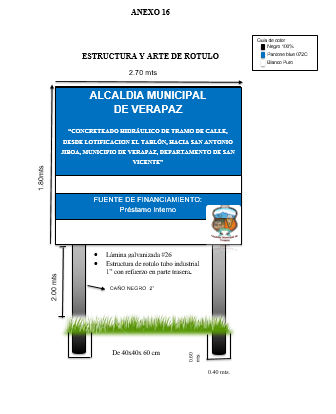 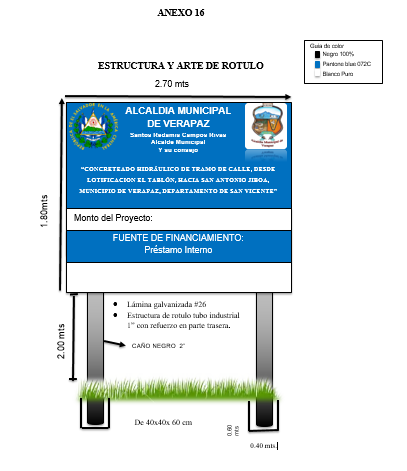 F:_________________________F:_________________________ Sr. Santos Redamis Campos Rivas.Prof. Fredy Geovany SandovalAlcalde Municipal.Síndico Municipal.F:_________________________F:_________________________Sr. Francisco Javier Hernández López.Sr. Cristian Alexander Cárcamo Rivas.                  Primer regidor propietario.Segundo regidor propietario.F:_________________________F:_________________________Sr. José Francisco Domínguez ReyesSr. Guillermo Antonio Castro RamírezTercer regidor propietario.Cuarto regidor propietario.F:_________________________                                                             F:_________________________Srta. Maritza Yamileth Rodríguez MontanoIng. Mirian Maricela Ramos CárcamoPrimera regidora suplente.Segunda regidora suplente.F:_________________________F:_________________________Sr. Wilber José López MarroquínSr. Henry Edilberto Gavidia VallejosTercer regidor suplente.Cuarto regidor suplente.F:_________________________F:_________________________Licda. Rosario de María Meléndez VillalobosLicda. Rosario de María Meléndez VillalobosSecretaria Municipal.Secretaria Municipal.FECHANOMBRE PROVEEDORDESCRIPCIÓNMONTO14/9/2022Gloria Elizabeth Hernández AmayaSuministro de refrigerios para evento de la nominación del padre Norberto Marroquín, evento que tomara lugar el día 19 de septiembre de 2022, en el parque central de Verapaz$223.0014/9/2022Laura Guadalupe Marroquín Meléndez Complemento de refrigerios para evento de la nominación del padre Norberto Marroquín, evento que tomara lugar el día 19 de septiembre de 2022$150.0014/9/2022Silvia Lorena  Ayala Monterrosapor servicio de sonido para evento de  la nominación del presbítero Norberto Marroquín. el evento se llevara a cabo el día lunes 19 de septiembre de 2022, en el parque central de Verapaz.$166.6714/9/2022Edgardo Josué Clímaco MiraSuministro de cohetes de vara, la cual se utilizara para la misa del presbítero Norberto Marroquín. la misa se llevara a cabo el día 19 de septiembre de 2022$132.00Nombre ProveedorDescripción / CargoMontoElias Antonio Domínguez Siliezar Maestro de Obra  $                   267.60 José santos Lara Bautista Albañil $                   216.00 José Esteban García Reyes Albañil $                   216.00 José Lorenzo Montoya Elías Auxiliar $                   144.00 Rene Alvarenga Moreira Auxiliar $                   144.00 Henry Samuel Serrano Ramírez Auxiliar $                   144.00 José Arnoldo Campos Hernández Auxiliar $                   144.00 Christian Mauricio Amaya González Auxiliar $                   144.00 Diego Antonio Elías González Auxiliar $                   144.00 Guillermo Emmanuel Campos López Auxiliar $                   144.00 José Adrián Andasol Auxiliar $                   144.00 Denis Manuel Jovel Cornejo Auxiliar $                   144.00 Marina del Carmen Ramírez García Auxiliar $                   144.00 Total Total  $                2,139.60 F:_________________________F:_________________________ Sr. Santos Redamis Campos Rivas.Prof. Fredy Geovany SandovalAlcalde Municipal.Síndico Municipal.F:_________________________F:_________________________Sr. Francisco Javier Hernández López.Sr. Cristian Alexander Cárcamo Rivas.                  Primer regidor propietario.Segundo regidor propietario.F:_________________________F:_________________________Sr. José Francisco Domínguez ReyesSr. Guillermo Antonio Castro RamírezTercer regidor propietario.Cuarto regidor propietario.F:_________________________                                                             F:_________________________Srta. Maritza Yamileth Rodríguez MontanoIng. Mirian Maricela Ramos CárcamoPrimera regidora suplente.Segunda regidora suplente.F:_________________________F:_________________________Sr. Wilber José López MarroquínSr. Henry Edilberto Gavidia VallejosTercer regidor suplente.Cuarto regidor suplente.F:_________________________F:_________________________Licda. Rosario de María Meléndez VillalobosLicda. Rosario de María Meléndez VillalobosSecretaria Municipal.Secretaria Municipal.Nombre del proyecto Monto inicial Monto final Remanente Aumento Nuevo Monto del ProyectoConcreteado Hidráulico En 9a. Calle Poniente, Entre Ave. Benjamín Policarpio Molina Y 1a. Ave. Norte Y En 3a. Calle Oriente, Entre Ave. Benjamin Policarpio Molina Y 2a. Avenida Norte, Municipio De Verapaz$49,903.6$28,276.60$21,627.00Concreteado Hidráulico En Calles Internas Caserío Santa Teresa, Municipio De Verapaz$30,000.00 $23,781.32$ 6,218.68Concreteado Hidráulico Sector Los Serranos Cantón Molineros, Municipio De Verapaz$20,000.00  $14,185.78 $34,185.78 FECHANOMBRE PROVEEDORDESCRIPCIÓNMONTO20/9/2022DUTRIZ HERMANOS S.A. DE C.V.Segundo aviso de convocatoria para proceso de licitación pública con nombre: " lp-02-amv-2022" para el proyecto “concreteado hidráulico de tramo de calle, desde lotificación el tablón, hacia San Antonio Jiboa, municipio de Verapaz, departamento de San Vicente”$275.4330/9/2022María Dolores Aguilar Rivas Por pago por servicios prestados en alquiler de una casa ubicada en 1° av. Norte contiguo a la casa de la cultura de Verapaz de esta ciudad; donde se guardan herramientas materiales, camión recolector, concreteras etc; durante el mes de septiembre del corriente. $222.0030/9/2022Elba Victoria Portillo de González Por pago de servicios de alquiler de inmueble de naturaleza rustica; situado en el cantón dulce nombre de molineros de esta jurisdicción; el cual es utilizado para el funcionamiento de la policía nacional civil (Unidad Rural); durante el mes de septiembre de 2022. $175.00FECHANOMBRE PROVEEDORDESCRIPCIÓNMONTO1/9/2022 FREUND S.A. DE C.V.Suministro de 2 desgramadoras gasolina 21plg 140cc briggs & stratton 5.50hp con bolsa. herramientas solicitadas para el cuidado de las canchas de fútbol del municipio y para el cuidado de los espacios públicos tales como el parque municipal de Verapaz $798.002/9/2022Soledad Beatriz González De SortoSuministro de diésel para vehículo nacional  modelo k-3000, kia y con   placa n-8827, el  cual es propiedad de la alcaldía municipal de Verapaz y es utilizado para misiones oficiales$51.505/9/2022Serafín Antonio Montano CórdovaSuministro de una llanta 9x20 para camión recolector de desechos sólidos marca futian, modelo bj3073dbjfa, placa n-5312. camión propiedad de la municipalidad de Verapaz.$120.005/9/2022Soledad Beatriz González De SortoSuministro de diésel para vehículo nacional  modelo bt-50, mazda y con   placa n-6262, el  cual es propiedad de la alcaldía municipal de Verapaz y es utilizado para misiones oficiales$58.005/9/2022Cesar Alexander Servellon RivasPor servicio de reconstrucción del sistema de embrague del camión international con placa n-14090 propiedad de la alcaldía municipal de Verapaz. este camión se utiliza para recolección de desechos sólidos del municipio$600.005/9/2022CTE S.A DE CVPor pago de servicios de teléfono a nombre de la municipalidad $248.546/9/2022Noé Juárez RafaelanoPor servicio de reparación de camión recolector de desechos sólidos dt466 international, placa n-14090, por problemas en el sistema de clutch, aceleración, fuga de aceite en toma de fuerza de volteo, etc.$244.446/9/2022CALTEC S.A. DE C.V. Suministro de un multifuncional, teclado usb y mouse tipo usb. insumos solicitados por las unidades de secretaria y contabilidad para su buen funcionamiento.$255.609/9/2022Soledad Beatriz González De SortoSuministro de diésel para vehículo nacional  modelo bt-50, mazda y con   placa n-6262, el  cual es propiedad de la alcaldía municipal de Verapaz y es utilizado para misiones oficiales$51.0012/9/2022Soledad Beatriz González De Sortosuministro de diésel para vehículo nacional  modelo k-3000, kia y con   placa n-8827, el  cual es propiedad de la alcaldía municipal de Verapaz y es utilizado para misiones oficiales$48.8013/9/2022ANDA/EMASANJOSEPor complemento de suministro de agua potable en la municipalidad en el mes de agosto de 2022$117.1314/9/2022Soledad Beatriz Gonzalez De SortoSuministro de diesel para vehículo nacional  modelo hiace, toyota y con   placa n-19719, el  cual es propiedad de la alcaldía municipal de Verapaz y es utilizado para emergencias$63.0019/9/2022Miguel Amílcar Martínez Granado Por pago de arrendamiento de 2 fotocopiadoras, durante el mes de julio 2022.$113.0020/9/2022Noé Juárez RafaelanoPor servicio de reparación del camión    futían con placa n-5312, el cual es propiedad de la municipalidad de Verapaz. la reparación es solicitada ya que el camión  presenta fallas en el embrague, base housing y en el compresor de aire. $183.3321/9/2022Cesar Alexander Servellon RivasSuministro de repuestos de embrague para camión futían, con placa: n-5312. y servicio de extracción de pernos quebrados en el housing.  los repuestos en mención y los servicios solicitados se deben a reparación del camión por problemas mecánicos  debido  al adapte de motor y caja de NPR para el camión. $690.0021/9/2022Soledad Beatriz Gonzalez De SortoSuministro de diésel para vehículos nacionales con las descripciones siguientes:  1.- modelo hiace, toyota,    placa n-19719 y k-300-kia, placa n-8827, los cuales son propiedad de la alcaldía municipal de Verapaz y son  utilizados para misiones oficiales. $106.5028/9/2022Soledad Beatriz González de SortoSuministro de diésel para vehículo nacional con la descripción siguiente:  1.- modelo: k-300-kia, placa: n-8827, el cual es propiedad de la alcaldía municipal de Verapaz y es utilizado  para misiones oficiales. $56.0030/9/2022DELSUR S.A DE C.V.Pago de energía eléctrica correspondiente al mes $3,828.55FECHANOMBRE PROVEEDORDESCRIPCIÓNMONTO23/9/2022Soledad Beatriz González De SortoSuministro de gasolina regular la cual ha sido solicitada para motosierra, motoguadaña, corta setos y otras herramientas que son utilizadas como repuesta ante cualquier emergencia ocasionada por lluvia.$70.84FECHANOMBRE PROVEEDORDESCRIPCIÓNMONTO14/9/2022Cristina Marisela Hernández De Martínez Suministro de refrigerio para conmemoración de los doscientos años de independencia del salvador el evento tomara lugar en el parque central de Verapaz, el día jueves 15 de septiembre de 2022$300.0014/9/2022Ana Sandra Velásquez MelgarComplemento de suministro de refrigerio para conmemoración de los doscientos años de independencia del salvador el evento tomara lugar en el parque central de Verapaz, el día jueves 15 de septiembre de 2022$260.0014/9/2022Yasmin del Carmen Ochoa Mendoza                                                                                                                                             Por servicio de sonido para evento de conmemoración de los 201 años de independencia del salvador. dicho evento tomara lugar en el parque municipal de Verapaz el día 15 de septiembre 2022$83.33FECHANOMBRE PROVEEDORDESCRIPCIÓNMONTO2/9/2022Yesenia Marlene Gavidia Por servicio personal de árbitro  en la cancha del tablón, San Antonio Jiboa, para el día 3 de septiembre de 2022; esto como parte del desarrollo del torneo de la escuelita renacer Jiboa$11.118/9/2022ADIMACON S.A. DE C.V. Suministro de cal hidratada, la cual es solicitada para marcado de cancha, como parte del desarrollo del torneo municipal de Verapaz. $55.008/9/2022José Luis Antonio Lara RodríguezPor servicio de transporte para evento deportivo de la escuelita de futbol renacer Jiboa dicho evento se llevara a cabo en la cancha de santa paula el día sábado 10 de septiembre de 2022$33.3321/6/2022Soledad Beatriz González de SortoSuministro de gasolina, solicitada para maquina desgramadora, la cual pertenece a la unidad de deporte y se usa para el mantenimiento de las canchas del municipio de Verapaz $20.5530/9/2022Benjamín Antonio Valladares CornejoSuministro de 2 cubetas de pintura color blanco las cuales han sido solicitadas para  marcado de cancha "mini- estadio de Verapaz" esto como parte del torneo municipal de  futbol.$70.00FECHANOMBRE PROVEEDORDESCRIPCIÓNMONTO6/9/2022Ángel Rutilio ChávezPor servicio de transporte en la recolección de desechos sólidos en el municipio de Verapaz, con camión particular marca gmc, modelo, w7r042, propiedad de Rutilio Chávez la recolección se llevara a cabo el día 7 y 8 de septiembre, debido a  desperfectos mecánicos del camión recolector de desechos sólidos propiedad de la municipalidad de Verapaz$240.009/9/2022Soledad Beatriz González de SortoSuministro de diésel para vehículo nacional  modelo international, con   placa n-14090, el  cual es propiedad de la alcaldía municipal de Verapaz y es utilizado para la recolección de desechos sólidos del municipio de Verapaz $171.1123/9/2022Soledad Beatriz González de SortoSuministro de diésel para camión dt466 international, placa n-14090, camión propiedad municipalidad y es utilizado para la recolección de desechos sólidos del municipio.$191.66FECHANOMBRE PROVEEDORDESCRIPCIÓNMONTO30/9/2022Benjamín Antonio Valladares CornejoSuministro de materiales eléctricos solicitados  para el mantenimiento del servicio de alumbrado público y suministro de focos led silvania de 80 watts que se utilizaran para sustituir focos de mercurio que posee actualmente el alumbrado público.$832.00Nombre ProveedorDescripciónMontoBessy Guadalupe Flores CamposPor servicios de limpieza de espacios públicos en fin de semana del 06 al 28 de agosto de 2022. $80.00Rosa Raquel Flores MejíaPor servicios de limpieza de espacios públicos en fin de semana del 06 al 28 de agosto de 2022.$80.00Nombre ProveedorDescripciónMontoBessy Guadalupe Flores CamposPor servicios de limpieza de espacios públicos en fin de semana del 03 al 25 de septiembre de 2022. $90.00Rosa Raquel Flores MejíaPor servicios de limpieza de espacios públicos en fin de semana del 03 al 25 de septiembre de 2022.$90.00Nombre ProveedorDescripción / CargoMontoElias Antonio Domínguez Siliezar Maestro de Obra $267.60José Santos Lara Bautista Albañil$216.00José Esteban García Reyes Albañil$216.00José Antonio Hernández UmañaAlbañil$108.00José Lorenzo Montoya Elías Auxiliar$144.00Ángel Misael Ayala AbregoAuxiliar$144.00Henry Samuel Serrano Ramírez Auxiliar$144.00José Arnoldo Campos Hernández Auxiliar$144.00Christian Mauricio Amaya González Auxiliar$144.00Diego Antonio Elías González Auxiliar$144.00Rafael Antonio Reyes Novoa Auxiliar$144.00José Adrián Andasol Auxiliar$144.00Denis Manuel Jovel Cornejo Auxiliar$144.00Marina del Carmen Ramírez García Auxiliar$144.00Total Total $2,247.60FECHANOMBRE PROVEEDORDESCRIPCIÓNMONTO5/9/2022ADIMACON S.A. DE C.V. Suministro de cemento, costaneras, clavos y otros materiales de construcción, solicitados para continuar con el desarrollo del proyecto de concreteado hidraulico de los serranos, en cantón molineros, municipio de Verapaz.$993.008/9/2022Alexis Enrique Domínguez Hernández Suministro y transporte de  arena, tierra blanca y grava triturada #1, solicitada para continuar con  el proyecto de concreteado hidraulico, sector los serranos, cantón molineros, municipio de Verapaz$1,566.009/9/2022Soledad Beatriz González de SortoSuministro de diésel  solicitado para  mini-cargador, maquinaria que se está utilizando en la ejecución del proyecto "concreteado hidraulico sector los serranos, cantón molineros, municipio de Verapaz"$101.8114/9/2022ADIMACON S.A. DE C.V.Suministro de cemento, polines e hilo nylon para continuar con el desarrollo del proyecto, concreteado hidraulico, sector los serranos, cantón molineros, municipio de Verapaz.$1,992.4614/9/2022Luis Antonio García CastilloSuministro de materiales pétreos y plástico negro. estos materiales han sido solicitados para continuar con el desarrollo del proyecto de concreteado en sector los serranos, municipio de Verapaz.$1,024.8020/9/2022ADIMACON S.A. DE C.V.Suministro de cemento  cessa y cuscatlan para continuar con el desarrollo del proyecto: concreteado hidraulico sector los serranos, cantón molineros, municipio de Verapaz.$2,325.0021/9/2022Alexis Enrique Domínguez HernándezSuministro de tierra blanca a utilizar en la ejecución del proyecto concreteado hidraulico, sector los serranos, cantón molineros, municipio de Verapaz. $468.0021/9/2022ADIMACON S.A. DE C.V.Suministro de grava triturada #1. material solicitado para continuar con la ejecución del proyecto: "concreteado hidraulico, sector los serranos, cantón molineros, municipio de Verapaz"$237.0022/9/2022Soledad Beatriz González de SortoSuministro de gasolina solicitado para maquinaria utilizada en proyecto concreteado hidraulico sector los serranos, cantón molineros, municipio de Verapaz$41.1028/9/2022ADIMACON S.A. DE C.V. Suministro de arena para continuar con la ejecución del proyecto:  "concreteado hidraulico sector los serranos, cantón molineros, municipio de Verapaz."$234.0029/9/2022ADIMACON S.A. DE C.V. Suministro de cemento cessa para continuar con la ejecución del proyecto:  "concreteado hidraulico sector los serranos, cantón molineros, municipio de Verapaz."$1,900.0030/9/2022ADIMACON S.A. DE C.V. suministro de grava triturada #1 y polines tipo c de 4"x2" galvanizados. material e insumo solicitado para dar continuidad con el proyecto: concreteado hidraulico sector los serranos, canton molineros, municipio de Verapaz.$561.96PLACAMARCAN8827KIAN6262MAZDAN17917AMBULANCIAN5312FUTIANN14090INTERNACIONALBobcat ------------------F:_________________________F:_________________________ Sr. Santos Redamis Campos Rivas.Prof. Fredy Geovany SandovalAlcalde Municipal.Síndico Municipal.F:_________________________F:_________________________Sr. Francisco Javier Hernández López.Sr. Cristian Alexander Cárcamo Rivas.                  Primer regidor propietario.Segundo regidor propietario.F:_________________________F:_________________________Sr. José Francisco Domínguez ReyesSr. Guillermo Antonio Castro RamírezTercer regidor propietario.Cuarto regidor propietario.F:_________________________                                                             F:_________________________Srta. Maritza Yamileth Rodríguez MontanoIng. Mirian Maricela Ramos CárcamoPrimera regidora suplente.Segunda regidora suplente.F:_________________________F:_________________________Sr. Wilber José López MarroquínSr. Henry Edilberto Gavidia VallejosTercer regidor suplente.Cuarto regidor suplente.F:_________________________F:_________________________Licda. Rosario de María Meléndez VillalobosLicda. Rosario de María Meléndez VillalobosSecretaria Municipal.Secretaria Municipal.F:_________________________F:_________________________ Sr. Santos Redamis Campos Rivas.Prof. Fredy Geovany SandovalAlcalde Municipal.Síndico Municipal.F:_________________________F:_________________________Sr. Francisco Javier Hernández López.Sr. Cristian Alexander Cárcamo Rivas.                  Primer regidor propietario.Segundo regidor propietario.F:_________________________F:_________________________Sr. José Francisco Domínguez ReyesSr. Guillermo Antonio Castro RamírezTercer regidor propietario.Cuarto regidor propietario.F:_________________________                                                             F:_________________________Srta. Maritza Yamileth Rodríguez MontanoIng. Mirian Maricela Ramos CárcamoPrimera regidora suplente.Segunda regidora suplente.F:_________________________F:_________________________Sr. Wilber José López MarroquínSr. Henry Edilberto Gavidia VallejosTercer regidor suplente.Cuarto regidor suplente.F:_________________________F:_________________________Licda. Rosario de María Meléndez VillalobosLicda. Rosario de María Meléndez VillalobosSecretaria Municipal.Secretaria Municipal.Nombre   del   EmpleadoCargo o PuestoSalarioOscar Salinas Umaña Recolector De DesechosXXX José Luis Ascencio Abarca Recolector De DesechosXXX Moris Molina Recolector De DesechosXXX Elmer de Jesús Argueta Miranda Motorista De Camión Recolector De Desechos XXX José Luis López Reyes Separación De Los DesechosXXX Osiel Enemias GámezSeparación De Los DesechosXXX Edwin Ernesto García Torres Separación De Los DesechosXXX José Elio Antonio Hernández Acevedo Barrendero XXX Fernando de Jesús Castillo Nuila Mantenimiento de Cementerio XXXKevin Alexander Amaya ReyesMonitor de Deporte Jiboa XXX Julio Cesar Martínez Barahona Técnico de Deporte Jiboa XXX Kelvin Edilberto Molina Servellon Promotor de Deporte Verapaz XXX Amancio Matías Mendoza Técnico de Deporte VerapazXXX José Elmer Ramírez Supervisor Operativo XXX Jaime Alexandre Arteaga Rodríguez Motorista de Ambulancia Municipal XXX Alfonso Alirio Valenzuela Auxiliar de Unidad de Medio Ambiente XXX Candelario Alcides Rivera AbregoVigilante De Espacios Públicos XXX Juan de Dios Chacón González ElectricistaXXX Juliza Jelena Clímaco CarrilloBibliotecaria XXX Vanessa Cristabel Flores Duran Técnica de CAIPI XXX Maritza Lizeth Alvarado De PinedaBebetecaría XXX Yanira del Carmen Liévano MartínezJardinería Y limpieza de Parques XXXGladis Cecilia Flores CamposJardinería Y limpieza de Parques XXXYenis del Carmen Navarrete HernándezEncargada de baños municipalesXXXEVALUACIÓN DEL PRECIOEVALUACIÓN DEL PRECIOEVALUACIÓN DEL PRECIONo.OFERENTESMONTO OFERTADO1°U & R CONSTRUCTORES, S.A. DE CV$            53,029.03FECHANOMBRE PROVEEDORDESCRIPCIÓNMONTO7/10/2022Reyes Mauricio Vides Hernández Suministro de un ataúd, el cual será donado como apoyo a la familia rivera marinero por el fallecimiento de Omar Kenill  Rivera Marinero, quien falleció el dia 6 de octubre de 2022 y cuyo domicilio era de la hacienda nuevo oriente, cantón san isidro, municipio de Verapaz.$175.007/10/2022Mirna Elizabeth Miranda RivasSuministro de refrigerio para la celebración del día del niño ( circulo de familia)en el cantón el Carmen, municipio de Verapaz evento tomara lugar el día miércoles 12 de octubre de 2022.$50.0014/10/2022Karina Abigail López PortilloSuministro de refrigerio para la celebración del día del niño ( circulo de familia)en la colonia San José, municipio de Verapaz evento que tomara lugar el día lunes 17 de octubre de 2022.$50.0014/10/2022Luz María Torres ZepedaSuministro de refrigerio para la celebración del día del niño (circulo de familia) en el cantón San Antonio Jiboa, municipio de Verapaz evento tomara lugar el día martes 18 de octubre de 2022.$50.0031/10/2022Elba Victoria Portillo De González Por pago de servicios de alquiler de inmueble de naturaleza rustica; situado en el cantón dulce nombre de molineros de esta jurisdicción; el cual es utilizado para el funcionamiento de la policía nacional civil (unidad rural); durante el mes de octubre de 2022. $175.0031/10/2022María Dolores Aguilar Rivas Por pago por servicios prestados en alquiler de una casa ubicada en 1° av. norte contiguo a la casa de la cultura de Verapaz de esta ciudad; donde se guardan herramientas materiales, camión recolector, concreteras etc; durante el mes de octubre del corriente. $222.00FECHANOMBRE PROVEEDORDESCRIPCIÓNMONTO3/10/2022Jesús Eusebio López ParedesPor servicio de mantenimiento preventivo y correctivo de aires acondicionados de las instalaciones de la alcaldía municipal de Verapaz y Oficina de UACI.$382.484/10/2022Soledad Beatriz González de SortoSuministro de diésel para vehículo nacional   Toyota modelo hiace, y con   placa n-17917, el  cual es propiedad de la alcaldía municipal de Verapaz y es utilizado para emergencias$65.257/10/2022Soledad Beatriz González de SortoSuministro de diésel para vehículo nacional   KIA. modelo k-3000, y con   placa n-8827, el  cual es propiedad de la alcaldía municipal de Verapaz y es utilizado para misiones oficiales$49.5012/10/2022Soledad Beatriz González de SortoSuministro de diésel para vehículo nacional   Toyota modelo hiace, y con   placa n-17917, el  cual es propiedad de la alcaldía municipal de Verapaz y es utilizado para emergencias$60.0017/10/2022Soledad Beatriz González de SortoSuministro de diésel para vehículo nacional   KIA, modelo k-3000, y con   placa n-8827, el  cual es propiedad de la alcaldía municipal de Verapaz y es utilizado para misiones oficiales$56.0017/10/2022CTE S.A DE CVpor pago de servicios de teléfono a nombre de la municipalidad $255.2219/10/2022DIRECCION GENERAL DE TESORERIARenovación de tarjeta de circulación del  año 2022 para los vehículos propiedad de la alcaldía municipal de Verapaz según el siguiente detalle:                                          1.- MAZDA BT-50-  placa n-6262                     2.- KIA k-3000- placa n8827                         3.- Toyota hice- placa n-17917$86.5819/10/2022DIRECCION GENERAL DE TESORERIARenovación de tarjeta de circulación del  año 2022 para los camiones propiedad de la alcaldía municipal de Verapaz según el siguiente detalle:                                          1.- International-  placa n-14090                    2.- Futian- placa n-5312                 $85.1420/10/2022H BARON S.A. DE C.V. Por servicio de rectificado de cigüeñal, culata, block y bielas del motor wl-b2500 del vehículo mazda-bt50 con placa n-6262.  servicios solicitados para ajuste de motor debido a un desgaste excesivo de las piezas internas y consumo excesivo de aceite de motor.$566.7920/10/2022REPUESTOS BARON S.A. DE C.V.Suministro de repuestos para reparación de motor wl-b2500 y otros repuestos solicitados para el buen funcionamiento del vehículo Mazda con placa n-6262, el cual es propiedad de la municipalidad de Verapaz el vehículo presenta problemas en el motor tales como: consumo exagerado de aceite de motor, y pérdida de fuerza en el motor, etc. $1,589.0720/10/2022Miguel Amílcar Martínez Granado Por pago de arrendamiento de 2 fotocopiadoras, durante el mes de septiembre 2022.$113.0020/10/2022IMPRESSA S.A. DE C.V.Complemento de suministro de repuestos para reparación de motor bt50 wl-b2500 y otros repuestos solicitados para el buen funcionamiento del vehículo Mazda con placa n-6262, el cual es propiedad de la municipalidad de Verapaz.$1,014.4724/10/2022Soledad Beatriz González de SortoSuministro de diésel para vehículo nacional   KIA modelo k-3000, y con   placa n-8827, el  cual es propiedad de la alcaldía municipal de Verapaz y es utilizado para misiones oficiales$52.0024/10/2022ANDA/EMASANJOSEPor complemento de suministro de agua potable en la municipalidad en el mes de septiembre de 2022$147.3225/10/2022RECTIFICADOS SALVADOREÑOS INDEPENDIENTES S.A DE C.V.Suministro de repuestos para bomba de diésel rotativa del vehículo mazda bt-50 con placa n-6262.  repuestos  solicitados para garantizar la reparación del motor del vehículo en mención.$254.2925/10/2022David Ernesto Sánchez Menjivar Servicio de calibración de bomba  rotativa e inyectores del vehículo mazda bt-50 con placa n-6262. servicios solicitados para garantizar la reparación del motor del vehículo en mención.$178.20FECHANOMBRE PROVEEDORDESCRIPCIÓNMONTO10/10/2022Benjamín Antonio Valladares  CornejoSuministro de materiales eléctricos y otros insumos solicitados para la inauguración de las luces navideñas. Evento que tomara lugar el día 3 de diciembre de 2022 en el parque central de Verapaz. $421.45FECHANOMBRE PROVEEDORDESCRIPCIÓNMONTO3/10/2022Kevin Giovanni Alfaro MirandaSuministro de piezas para el carburador  de motoguaraña fs-160 marca stilh, el cual es propiedad de la municipalidad de Verapaz y es utilizada para el mantenimiento  de zonas verdes y calles del municipio de Verapaz.$33.8510/10/2022Benjamín Antonio Valladares  CornejoSuministro de cumas para peina, lima triangular de 6"y lima triangular de 8". insumos solicitados para chapeo de calles en las diferentes comunidades del municipio de Verapaz $117.00FECHANOMBRE PROVEEDORDESCRIPCIÓNMONTO7/10/2022Soledad Beatriz González de SortoSuministro de diésel para camión recolector de desechos sólidos modelo internacional  con   placa n-14090, el  cual es propiedad de la alcaldía municipal de Verapaz.$190.0024/10/2022Soledad Beatriz González de SortoSuministro de diésel para camión recolector de desechos sólidos modelo internacional  con   placa n-14090, el  cual es propiedad de la alcaldía municipal de Verapaz.$191.59FECHANOMBRE PROVEEDORDESCRIPCIÓNMONTO5/10/2022Iliana Lisbeth Fuentes Abarca Suministro de balones Milán futbol sala #4, silbato y cronometro, todo esto ha sido solicitado para el desarrollo del torneo de futbolito macho que dará inicio en 5 de noviembre de 2022$375.4013/10/2022José Luis Antonio Lara RodríguezServicio de transporte para escuelita renacer Jiboa. por evento deportivo que se llevara a cabo en el estadio la coyotera, el día sábado 15 de octubre de 2022.  (final del torneo de la escuelita renacer Jiboa)$33.3326/10/2022Soledad Beatriz González De SortoSuministro de gasolina regular, solicitada para cortadora de grama y motoguadaña. herramientas que se utilizaran para el manteamiento de las diferentes canchas de los cantones del municipio de Verapaz$21.53FECHANOMBRE PROVEEDORDESCRIPCIÓNMONTO3/10/2022ADIMACON S.A. DE C.V. Suministro de arena, solicitada para continuar con el proyecto "Concreteado hidráulico sector los serranos, cantón molineros, municipio de Verapaz"$234.005/10/2022ADIMACON S.A. DE C.V. Suministro de cemento solicitado para continuar con la ejecución del proyecto: "Concreteado hidráulico sector los serranos, cantón molineros, municipio de Verapaz"$950.005/10/2022Alexis Enrique Domínguez Hernández Suministro de tierra blanca para continuar con  la ejecución del proyecto "concreteado hidráulico, sector los serranos, cantón molineros, municipio de Verapaz"$585.0011/10/2022ADIMACON S.A. DE C.V.Suministro de materiales pétreos, los cuales han sido solicitados para dar continuidad con el proyecto: concreteado hidráulico, sector los serranos, cantón molineros, municipio de Verapaz$354.0013/10/2022ADIMACON S.A. DE C.V.Suministro de cemento CESSA, el cual  ha sido solicitado para dar continuidad con el proyecto: concreteado hidráulico, sector los serranos, cantón molineros, municipio de Verapaz$760.0014/10/2022Benjamín Antonio Valladares CornejoComplemento de suministro de material pétreo para finalización del proyecto: concreteado hidráulico sector los serranos, cantón molineros,  municipio de Verapaz"$37.00Nombre ProveedorDescripción / CargoMontoElias Antonio Domínguez Siliezar Maestro de Obra $267.60José Santos Lara Bautista Albañil$216.00José Esteban García Reyes Albañil$216.00José Lorenzo Montoya Elías Auxiliar$144.00Angel Misael Ayala AbregoAuxiliar$144.00Henry Samuel Serrano Ramírez Auxiliar$144.00José Arnoldo Campos Hernández Auxiliar$144.00Marta Concepción Gonzalez MartinezAuxiliar$144.00Diego Antonio Elías González Auxiliar$144.00Rafael Antonio Reyes Novoa Auxiliar$144.00José Adrián Andasol Auxiliar$144.00Denis Manuel Jovel Cornejo Auxiliar$144.00Marina del Carmen Ramírez García Auxiliar$144.00Total Total $2,139.60Nombre ProveedorDescripción / CargoMontoElias Antonio Domínguez Siliezar Maestro de Obra $245.30José Santos Lara Bautista Albañil$198.00José Esteban García Reyes Albañil$198.00José Lorenzo Montoya Elías Auxiliar$132.00Angel Misael Ayala AbregoAuxiliar$132.00Henry Samuel Serrano Ramírez Auxiliar$108.00José Arnoldo Campos Hernández Auxiliar$132.00Marta Concepción Gonzalez MartinezAuxiliar$132.00Diego Antonio Elías González Auxiliar$108.00Rafael Antonio Reyes Novoa Auxiliar$108.00José Adrián Andasol Auxiliar$132.00Denis Manuel Jovel Cornejo Auxiliar$72.00Marina del Carmen Ramírez García Auxiliar$132.00Ernesto Arturo Elias Montoya Auxiliar$132.00Total Total $1,961.30FECHANOMBRE PROVEEDORDESCRIPCIÓNMONTO7/10/2022Yessenia Guadalupe Argueta De PaniaguaSuministro de  almuerzos y cenas para personal de apoyo en atención de emergencias causadas durante el paso de la "tormenta julia".  alimentos solicitados para  los días 10, 11 y 12 de octubre de 2022.$154.5012/10/2022Soledad Beatriz González de SortoSuministro de diésel en bidones para motosierras y otros equipos insumo solicitado para atención de emergencias causadas por la tormenta julia. $128.00FECHANOMBRE PROVEEDORDESCRIPCIÓNMONTO25/10/2022ADIMACON S.A. DE C.V.Materiales e insumos de ferretería solicitados para dar inicio con la ejecución del proyecto: “mejoramiento de calle hacia molienda los esquíveles cantón molineros, municipio de Verapaz”$1,295.7526/10/2022Soledad Beatriz González de SortoSuministro de diésel y gasolina regular para maquinaria y herramientas a utilizar en la ejecución del proyecto: “mejoramiento de calle hacia molienda los esquíveles cantón molineros, municipio de Verapaz”$189.4328/10/2022ADIMACON S.A. DE C.V.suministro de arena para continuar con el desarrollo del proyecto:  “mejoramiento de calle hacia molienda los esquiveles canton molineros, municipio de verapaz”$117.0031/10/2022ADIMACON S.A. DE C.V.suministro de insumos petreos y cemento cessa para continuar con la ejecucion  del proyecto:  “mejoramiento de calle hacia molienda los esquiveles canton molineros, municipio de verapaz”$3,001.60FECHANOMBRE PROVEEDORDESCRIPCIÓNMONTO31/10/2022DELSUR S.A DE C.V.Pago de energía eléctrica correspondiente al mes $3,864.29FECHANOMBRE PROVEEDORDESCRIPCIÓNMONTO20/10/2022Benjamín Antonio Valladares CornejoSuministro de cal hidratada, la cual será utilizada en marcado de cancha para el torneo municipal de la municipalidad $52.50FECHANOMBRE PROVEEDORDESCRIPCIÓNMONTO20/10/2022Benjamín Antonio Valladares Cornejosuministro de pintura, cal, cola y otros materiales e insumos solicitados para el ornato de los cementerios municipales. debido a las visperas del dia de los difundos " 1 y 2 de noviembre de 2022" $221.8525/10/2022Benjamín Antonio Valladares Cornejosuministro de  1 esmeril de banco de 8 pulgadas. herramienta electrica solicitada para afilado  de machetes, cumas, cuchillas  de las corta gramas, cuchillas de motoguadaña y toda herramienta propiedad de la alcaldia que necesite afilarse $90.0031/10/2022Benjamín Antonio Valladares Cornejosuministro de pintura, cal hidratada y pega cola (blanco). insumos solicitados por la adesco de la colonia salamanca para el ornato de la zona verde de la colonia salamanca.$51.25Nombre ProveedorDescripción / CargoMontoBessy Guadalupe Flores CamposPor servicios de limpieza de espacios públicos en fin de semana del 01 al 30 de octubre de 2022. $100.00Rosa Raquel Flores MejíaPor servicios de limpieza de espacios públicos en fin de semana del 01 al 30 de octubre de 2022. $100.00PLACAMARCAN8827KIAN6262MAZDAN17917AMBULANCIAN5312FUTIANN14090INTERNACIONALBobcat ------------------F:_________________________F:_________________________ Sr. Santos Redamis Campos Rivas.Prof. Fredy Geovany SandovalAlcalde Municipal.Síndico Municipal.F:_________________________F:_________________________Sr. Francisco Javier Hernández López.Sr. Cristian Alexander Cárcamo Rivas.                  Primer regidor propietario.Segundo regidor propietario.F:_________________________F:_________________________Sr. José Francisco Domínguez ReyesSr. Guillermo Antonio Castro RamírezTercer regidor propietario.Cuarto regidor propietario.F:_________________________                                                             F:_________________________Srta. Maritza Yamileth Rodríguez MontanoIng. Mirian Maricela Ramos CárcamoPrimera regidora suplente.Segunda regidora suplente.F:_________________________F:_________________________Sr. Wilber José López MarroquínSr. Henry Edilberto Gavidia VallejosTercer regidor suplente.Cuarto regidor suplente.F:_________________________F:_________________________Licda. Rosario de María Meléndez VillalobosLicda. Rosario de María Meléndez VillalobosSecretaria Municipal.Secretaria Municipal.CODIGOCLASIFICACIÓN PRESUPUESTARIA DE INGRESOSMONTO16TRANSFERENCIAS CORRIENTES             $  80,000.00 162TRANSFERENCIAS CORRIENTES DEL SECTOR PUBLICO           $  80,000.00 1620701OBLIGACIONES Y TRANSFERENCIAS GENERALES DEL ESTADO           $  80,000.00 TOTAL        $     80,000.00 CODIGOCLASIFICACIÓN PRESUPUESTARIA DE EGRESOSMONTO51REMUNERACIONES            $ 28,547.96 512REMUNERACIONES EVENTUALES            $ 24,795.00 51201SUELDOS            $ 24,195.00 51202SALARIOS POR JORNAL            $      600.00 514CONTRIBUCIONES PATRONALES A INSTITUCIONES DE SEGURIDAD SOCIAL PUBLICAS           $        93.09 51402POR REMUNERACIONES EVENTUALES           $        93.09 515CONTRIBUCIONES PATRONALES A INSTITUCIONES DE SEGURIDAD SOCIAL PRIVADAS           $        84.87 51502POR REMUNERACIONES EVENTUALES           $        84.87 519REMUNERACIONES DIVERSAS            $   3,575.00 51999REMUNERACIONES DIVERSAS            $   3,575.00 54ADQUISICIONES DE BIENES Y SERVICIOS            $ 41,153.00 541BIENES DE USO Y CONSUMO            $ 14,384.00 54101PRODUCTOS ALIMENTICIOS PARA PERSONAS            $   1,000.00 54104PRODUCTOS TEXTILES Y VESTUARIOS            $      350.00 54107PRODUCTOS QUIMICOS            $   1,600.00 54110COMBUSTIBLES Y LUBRICANTES            $   2,450.00 54111MINERALES NO METALICOS Y PRODUCTOS DERIVADOS            $      190.00 54118HERRAMIENTAS, REPUESTOS Y ACCESORIOS            $   1,220.00 54119MATERIALES ELECTRICOS            $   4,222.00 54199BIENES DE USO Y CONSUMO DIVERSOS            $   3,352.00 542SERVICIOS BASICOS            $ 16,254.00 54201SERVICIOS DE ENERGIA ELECTRICA            $   2,655.00 54202SERVICIOS DE AGUA            $   1,224.00 54203SERVICIOS DE TELECOMUNICACIONES            $   1,170.00 54205ALUMBRADO PUBLICO            $ 11,205.00 543SERVICIOS GENERALES Y ARRENDAMIENTOS            $   9,975.00 54301MANTENIMIENTOS Y REPARACIONES DE BIENES MUEBLES            $      100.00 54304TRANSPORTES, FLETES Y ALMACENAMIENTOS            $   3,197.70 54314ATENCIONES OFICIALES            $      675.00 54316ARRENDAMIENTO DE BIENES MUEBLES            $      200.00 54399SERVICIOS GENERALES Y ARRENDAMIENTOS DIVERSOS            $   5,802.30 544PASAJES Y VIATICOS            $      540.00 54401PASAJES AL INTERIOR            $      540.00 55GASTOS FINANCIEROS Y OTROS            $      528.90 556SEGUROS, COMISIONES Y GASTOS BANCARIOS           $        56.40 55603COMISIONES Y GASTOS BANCARIOS           $        56.40 557OTROS GASTOS NO CLASIFICADOS            $      472.50 55799GASTOS DIVERSOS            $      472.50 61INVERSIONES EN ACTIVOS FIJOS            $   9,770.14 616INFRAESTRUCTURA            $   9,770.14 61604DE VIVIENDA Y OFICINA            $   9,770.14 TOTAL            $ 80,000.00 No. SERVICIOS BÁSICOS MONTO 1SERVICIOS DE ENERGÍA ELECTRICA $    2,295.00 2SERVICIOS DE AGUA $    1,200.00 3SERVICIOS DE TELECOMUNICACIONES $    1,050.00 4SERVICIOS DE ALUMBRADO PUBLICO $  11,205.00 CHEQUERAS $           3.95 TOTAL UP. 50 $   15,753.95 No. NOMBRE DEL PROYECTO MONTO 1FAM PARA FORTALECER EL EMPRENDEDURISMO EN EL MUNICIPIO DE VERAPAZ -2022 $    2,000.00 2FAM PARA EL EMPODERAMIENTO DE LAS MUJERES DEL MUNICIPIO DE VERAPAZ – 2022 $    1,500.00 3FAM PARA LA RECREACION Y EL DEPORTE DE LA JUVENTUD DE VERAPAZ – 2022 $    5,500.00 4FAMPARA EL FUNCIONAMIENTO DE LA CASA DE ENCUENTRO JUVENIL DE VERAPAZ – 2022 $    1,692.00 5FAM PARA LA ATENCIÓN DEL ADULTO MAYOR EN VERAPAZ -2022 $    1,500.00 6FAM PARA LA REPARACIÓN DE VIVIENDAS DE PERSONAS DE ESCASOS RECURSOS ECONÓMICOS DE VERAPAZ - 2022 $    9,770.14  7FAM PARA LA ATENCIÓN INTEGRAL DE LA PRIMERA INFANCIA DE VERAPAZ – 2022 $    4,322.00 8FAM PARA EL MANTENIMIENTO Y CONSERVACIÓN DE ESPACIOS PÚBLICOS DE VERAPAZ – 2022 $   12,937.96 9FAM PARA EL MANEJO INTEGRAL Y TRATAMIENTO DE LOS DESECHOS SÓLIDOS DE VERAPAZ – 2022 $   19,520.00 10FAM PARA EL MANTENIMIENTO DEL ALUMBRADO PÚBLICO DE VERAPAZ – 2022 $    5,500.00 CHEQUERAS $           3.95 TOTAL U.P. 51 $   64,246.05 F:_________________________F:_________________________ Sr. Santos Redamis Campos Rivas.Prof. Fredy Geovany SandovalAlcalde Municipal.Síndico Municipal.F:_________________________F:_________________________Sr. Francisco Javier Hernández López.Sr. Cristian Alexander Cárcamo Rivas.                  Primer regidor propietario.Segundo regidor propietario.F:_________________________F:_________________________Sr. José Francisco Domínguez ReyesSr. Guillermo Antonio Castro RamírezTercer regidor propietario.Cuarto regidor propietario.F:_________________________                                                             F:_________________________Srta. Maritza Yamileth Rodríguez MontanoIng. Mirian Maricela Ramos CárcamoPrimera regidora suplente.Segunda regidora suplente.F:_________________________F:_________________________Sr. Wilber José López MarroquínSr. Henry Edilberto Gavidia VallejosTercer regidor suplente.Cuarto regidor suplente.F:_________________________F:_________________________Licda. Rosario de María Meléndez VillalobosLicda. Rosario de María Meléndez VillalobosSecretaria Municipal.Secretaria Municipal.F:_________________________F:_________________________ Sr. Santos Redamis Campos Rivas.Prof. Fredy Geovany SandovalAlcalde Municipal.Síndico Municipal.F:_________________________F:_________________________Sr. Francisco Javier Hernández López.Sr. Cristian Alexander Cárcamo Rivas.                  Primer regidor propietario.Segundo regidor propietario.F:_________________________F:_________________________Sr. José Francisco Domínguez ReyesSr. Guillermo Antonio Castro RamírezTercer regidor propietario.Cuarto regidor propietario.F:_________________________                                                             F:_________________________Srta. Maritza Yamileth Rodríguez MontanoIng. Mirian Maricela Ramos CárcamoPrimera regidora suplente.Segunda regidora suplente.F:_________________________F:_________________________Sr. Wilber José López MarroquínSr. Henry Edilberto Gavidia VallejosTercer regidor suplente.Cuarto regidor suplente.F:_________________________F:_________________________Licda. Rosario de María Meléndez VillalobosLicda. Rosario de María Meléndez VillalobosSecretaria Municipal.Secretaria Municipal.EVALUACIÓN DEL PRECIOEVALUACIÓN DEL PRECIOEVALUACIÓN DEL PRECIONo.OFERENTESMONTO OFERTADO1°INVERSIONES E & M, S.A. DE CV.$           95,487.69PLACAMARCAN8827KIAN6262MAZDAN17917AMBULANCIAN5312FUTIANN14090INTERNACIONALBobcat ------------------F:_________________________F:_________________________ Sr. Santos Redamis Campos Rivas.Prof. Fredy Geovany SandovalAlcalde Municipal.Síndico Municipal.F:_________________________F:_________________________Sr. Francisco Javier Hernández López.Sr. Cristian Alexander Cárcamo Rivas.                  Primer regidor propietario.Segundo regidor propietario.F:_________________________F:_________________________Sr. José Francisco Domínguez ReyesSr. Guillermo Antonio Castro RamírezTercer regidor propietario.Cuarto regidor propietario.                F:_________________________                                                             F:_________________________Srta. Maritza Yamileth Rodríguez MontanoIng. Mirian Maricela Ramos CárcamoPrimera regidora suplente.Segunda regidora suplente.F:_________________________F:_________________________Sr. Wilber José López MarroquínSr. Henry Edilberto Gavidia VallejosTercer regidor suplente.Cuarto regidor suplente.F:_________________________F:_________________________Licda. Rosario de María Meléndez VillalobosLicda. Rosario de María Meléndez VillalobosSecretaria Municipal.Secretaria Municipal.Nombre del proyecto Aumento Disminución Proyecto: Fomento a la cultura y las tradiciones de Verapaz - 2022$2,500.00Proyecto: Gestión y mitigación de riesgos ante emergencia naturales -2022 $2,500.00Cantidad Unidad de medida Descripción Precio unitario ($)Total ($)50C/UFormula 1- Isam $ 3.00$ 150.001000C/UPapel Seguridad T/C$ 0.12$ 120.00Total $ 270.00FECHANOMBRE PROVEEDORDESCRIPCIÓNMONTO3/11/2022Sara Isabel Flores De Rivera Suministro de un ataúd, el cual será donado como apoyo a la familia Portillo Jovel, por el fallecimiento de quien en vida fue Manuel de Jesús Portillo Jovel.                            el falleció el día 3 de noviembre de 2022$350.009/11/2022Sara Isabel Flores De Rivera Suministro de un ataúd, el cual será donado como apoyo a la familia Serrano Meléndez, por el fallecimiento de quien en vida fue Eduardo serrano Meléndez.                            el falleció el día 9 de noviembre de 2022$200.0014/11/2022Rafael Ernesto Castaneda GuerreroSuministro de insumos de limpieza e higiene más artículos de primera necesidad. todo esto solicitado para el funcionamiento interno  de la municipalidad$162.0015/11/2022Vladimir Antonio López Molina Por servicio de alquiler de mesas para jornada medica de atención  integral en cantón San Antonio Jiboa, municipio de Verapaz evento que tomara lugar el día 16 de noviembre de 2022 en la escuela  del cantón Jiboa. $28.0015/11/2022Luisa Querubina Alfaro De VelásquezSuministro de almuerzos para atención del personal   de SIBASI, gobernación departamental de San Vicente y alcaldía municipal de Verapaz, quienes estarán brindado "jornada medica de atención integral en cantón san Antonio Jiboa, municipio de Verapaz". evento que tomara lugar el día 16 de noviembre de 2022 en la escuela del cantón Jiboa.$195.0018/11/2022Allen Alberto García PortilloSuministro de un estandarte "alcaldía municipal de Verapaz" como muestra de condolencia al señor Ignacio Armando Alfaro quien desempeño el cargo como alcalde de Verapaz  y falleció el día 17 de noviembre de 2022$20.0018/11/2022Mayra Elizabeth Rosales De RivasSuministro de un arreglo floral, como muestra de condolencia por el sentible fallecimiento de Ignacio Armando Alfaro, ex alcalde de la municipalidad de Verapaz. quien falleció el día 17 de noviembre de 2022$45.0023/11/2022ADIMACON S.A. DE C.V.Materiales de ferretería solicitados para reparación de divisiones de tabla roca ubicados en el área de atención a usuarios de la municipalidad.$106.6023/11/2022Karla Janeth Hernández De BarahonaSuministro de pupusas las cuales han sido solicitadas como refrigerio del ensayo de reinas de turismo para el evento de belleza. ensayo que tomara lugar el día 26 de noviembre de 2022 en las instalaciones de casa de encuentro  juvenil$20.0023/11/2022SUPER ANDROMEDA S.A. DE C.V.Suministro de artículos de primera necesidad, solicitadas para elaboración de canasta de alimentos destinadas adolescentes del proyecto de becas con fundación educo. y suministro de agua en botella mas gatorade, solicitados para refrigerio del ensayo de reina de turismo para evento de belleza. $430.4430/11/2022DEL SUR S.A DE C.V Suministro de energía eléctrica por eventos municipales $606.1030/11/2022Elba Victoria Portillo de González Por pago de servicios de alquiler de inmueble de naturaleza rustica; situado en el cantón dulce nombre de molineros de esta jurisdicción; el cual es utilizado para el funcionamiento de la policía nacional civil (unidad rural); durante el mes de octubre de 2022. $175.0030/11/2022María Dolores Aguilar Rivas Por pago por servicios prestados en alquiler de una casa ubicada en 1° av. norte contiguo a la casa de la cultura de Verapaz de esta ciudad; donde se guardan herramientas materiales, camión recolector, concreteras etc; durante el mes de octubre del corriente. $222.00FECHANOMBRE PROVEEDORDESCRIPCIÓNMONTO1/10/2022Soledad Beatriz González de Sorto Suministro de diésel para vehículo nacional   kia modelo k-3000, y con   placa n-8827, el  cual es propiedad de la alcaldía municipal de Verapaz y es utilizado para misiones oficiales$52.503/11/2022Wilber Isaías Marroquín ArguetaPor servicio de  reparación de motor, mantenimiento y cambio de solución de frenos, cambio de embrague, cambio de soportes de motor, cambio de radiador, cambio de aceite de corona y caja de transmisión y calibración de válvulas de motor.  servicios solicitados para el buen funcionamiento del vehículo Mazda bt-50, con placa n-6262, el cual es propiedad de la municipalidad de Verapaz$794.556/11/2022Miguel Amílcar Martínez Granado Por pago de arrendamiento de 2 fotocopiadoras, durante el mes de octubre 2022.$113.0010/11/2022Cesar Alexander Servellon RivasPor servicio de rectificado de volante de inercia y calibración de prensa y disco del clutch  del vehículo Mazda bt-50, placa n-6262. vehículo propiedad de la municipalidad$50.0010/11/2022Eriberto Cornejo AmayaSuministro de maxi freno universal para sistema de frenos repuestos solicitado por falla mecánica en el sistema de frenado del camión recolector de desechos sólidos, modelo internacional,  con  placa n-14090.$35.0010/11/2022Soledad Beatriz González de SortoSuministro de diésel para vehículo nacional   kia modelo k-3000, y con   placa n-8827, el  cual es propiedad de la alcaldía municipal de Verapaz y es utilizado para misiones oficiales$55.6510/11/2022Noé Juárez RafaelanoPor servicio de reparación del camión international dt-466 con placa: n-14090, el cual presenta problemas en el maxi freno, reparación del repartidor de aire  y necesita regulación del embrague.$72.2514/11/2022Soledad Beatriz González de SortoSuministro de diésel para vehículo nacional   kia modelo k-3000, y con   placa n-8827, el  cual es propiedad de la alcaldía municipal de Verapaz y es utilizado para misiones oficiales$38.5014/11/2022Soledad Beatriz González de SortoSuministro de diésel para la ambulancia municipal modelo hiace, de la marca toyota, con placa n-17917. vehículo utilizado para atención de emergencias.$63.6018/11/2022Antonio Federico Argueta Lozano Por servicio de reparación de alternador más cambio de focos de pantallas traseras del camión recolector de desechos sólidos, modelo dt466, marca international con placa n-14090 propiedad de la municipalidad de Verapaz.$38.8922/11/2022Soledad Beatriz González de SortoSuministro de diésel para los siguientes vehículos: kia k-3000 con placa n-8827 y Toyota hiace con placa n-17917 ambos vehículos son propiedad de la municipalidad de Verapaz y son utilizados para misiones oficiales $113.2524/11/2022Eriberto Cornejo AmayaSuministro de aceite 10w30, filtro de aire y servicio de limpieza de frenos para vehículo Toyota hiace tipo panel, con placa n-17917 propiedad de la municipalidad de Verapaz.$107.0028/11/2022IMPRESSA  S.A. DE C.V.Complemento de repuestos para vehículo Mazda bt-50, con placa n-6262, el cual está siendo reparado por problema de motor, embrague  etc. $20.6330/11/2022MAPFRE SEGUROS EL SALVADOR S,A Por pólizas de incendio, robo y hurto y colectivo de vehículos $1,068.0830/11/2022MAPFRE SEGUROS EL SALVADOR S,A Póliza de seguros de vehículo MAZDA N6262$158.04FECHANOMBRE PROVEEDORDESCRIPCIÓNMONTO1/11/2022Benjamín Antonio Valladares CornejoSuministro de Materiales de Ferretería Solicitados para la Elaboración de las Diferentes Decoraciones de las Luces Navideñas. $148.7514/11/2022CLAUDYCAR S.A. DE C.V. Suministro de guias Led Color Amarillo, Multicolor, Adornos y  Diferentes Tipos de Luces Navideñas. Todo esto solicitado para la Decoración Del Parque Municipal De Verapaz Y Posteriormente Inaugurar Las Luces Navideñas El día 3 de diciembre de 2022.$652.7314/11/2022F & L IMPORTADORA, S.A. DE C.V.Suministro de juguetes para niños y niñas, solicitados para la celebración de la navidad evento que se llevara a cabo el día 3 de diciembre de 2022 en el parque central.$1,442.5022/11/2022Dolores Del Carmen Molina NuilaSuministro de empanada típica de leche, la cual se dará como parte del refrigerio  de la inauguración de luces navideñas para   el día 3 de diciembre de 2022 evento que tomara lugar en parque central  de Verapaz.$166.6722/11/2022Jorge Alberto Canizalez GuzmánPor servicio personal como payaso para el evento de la inauguración de las luces navideñas del municipio de Verapaz evento que tomara lugar el día 3 de diciembre de 2022 en el parque central de Verapaz.$66.6722/11/2022Alicia Gabriela Cerros de GonzálezPor servicio personal de personajes navideños incluye: 1 santa Claus, 1 mama Claus, 1 copo de nieve y 2 pawpatrol personajes solicitados para desfile navideño, el cual se llevara a cabo el día 3 de diciembre de 2022.  $177.7822/11/2022Esperanza Amalia Zarco De Argueta Suministro de chocolate artesanal para preparación de bebida caliente, la cual se dará como parte del refrigerio para   el día 3 de diciembre de 2022 evento que tomara lugar en parque central  de Verapaz.$100.0022/11/2022Marta Coralia Henríquez Barahona Suministro de mil tamales, los cuales han sido solicitado como parte del refrigerio del evento de inauguración de luces navideñas, programado para el día 3 de diciembre de 2022$250.0022/11/2022María Guadalupe Rodríguez VelásquezSuministro de mil pupusas, las cuales han sido solicitado como parte del refrigerio del evento de inauguración de luces navideñas, actividad que está programada para el día 3 de diciembre de 2022, en el parque central de Verapaz $333.3025/11/2022Claudia Arely Mejía PérezSuministro de artículos de primera necesidad, solicitados para elaborar canastas navideñas, las cuales serán rifadas en el evento de inauguración de luces navideñas, el día 3 de diciembre en el parque central de Verapaz$562.3525/11/2022José Fernando Díaz OsorioPor servicio personal de personajes de Warner-bros y personajes de toy-story incluye: 1 silvestre, 1 piolín, 1 Bud bunny, 1 pato Lucas, 1 san bigotes, 1 woody, 1 jessy y boss lightyear . personajes solicitados para desfile navideño, el cual se llevara a cabo el día 3 de diciembre de 2022.  $166.6728/11/2022Carlos Eduardo Gómez LozadaSuministro de un banner con las medidas siguientes 2 mtrs por  0.80. que incluye background navideño y el siguiente mensaje: "feliz navidad  te desea santos Redamis Campos Alcalde y su consejo"$15.0030/11/2022Silvia Lorena Ayala MonterrosaPor servicio personal de sonido para evento de inauguración de luces navideñas evento que tomara lugar en el parque central de Verapaz, el día 3 de diciembre de 2022.$111.1125/11/2022Benjamín Antonio Valladares CornejoSuministro de complemento de materiales eléctricos solicitado para la decoración navideña del parque municipal  evento que tomara lugar el día 3 de diciembre de 2022$827.85FECHANOMBRE PROVEEDORDESCRIPCIÓNMONTO1/11/2022Iliana Lisbeth Fuentes AbarcaSuministro de balones galaxia, balones champion, pelotas de softbol, guante de softbol, juego de uniformes deportivos y otros implementos deportivos solicitados por la unidad de porte para la premiación del torneo de fútbol 11, futbolito y torneo de softbol.$1,749.00FECHANOMBRE PROVEEDORDESCRIPCIÓNMONTO8/11/2022ADIMACON S.A. DE C.V.Suministro de tierra blanca, solicitada para preparación de suelo cemento y así  continuar con el desarrollo del proyecto:  “Mejoramiento de calle hacia molienda los esquíveles cantón molineros, municipio de Verapaz”$560.0014/11/2022ADITIVOS DE EL SALVADOR, S.A. DE C.V.Suministro de 20 cubetas de acelerarte para concreto más curador de concreto color rojo aditivos solicitados para el proyecto: "Mejoramiento de calle hacia molienda los esquíveles, cantón molineros, municipio de Verapaz"$718.1814/11/2022Luis Antonio García CastilloSuministro de polines tipo "c" de 4" pulgadas chapa 14. polines solicitados para colocación de concreto en el proyecto: “Mejoramiento de calle hacia molienda los esquíveles cantón molineros, municipio de Verapaz”$182.0015/11/2022ADIMACON S.A DE C.V.Suministro de tierra blanca y cemento cessa fuerte, insumos solicitados para continuar con el desarrollo del proyecto:  “Mejoramiento de calle hacia molienda los esquíveles cantón molineros, municipio de Verapaz”$2,124.0016/11/2022ADIMACON S.A DE C.V.Suministro de material pétreo y alambre de amarre, insumos solicitados para continuar con el desarrollo del proyecto:  “Mejoramiento de calle hacia molienda los esquíveles cantón molineros, municipio de Verapaz”$242.0016/11/2022Heriberto Cornejo AmayaSuministro de aceite 10w30, bujía, mas servicio de torno, mantenimiento  correctivo de cortadora de concreto de motor de gasolina y mantenimiento correctivo de concretera de 1 bolsa motor de gasolina estos equipos son utilizados en la ejecución del proyecto: “Mejoramiento de calle hacia molienda los esquíveles cantón molineros, municipio de Verapaz”$132.0023/11/2022ADIMACON S.A. DE C.V.Suministro de materiales pétreos, solicitados para continuar con el desarrollo del proyecto: “Mejoramiento de calle hacia molienda los esquíveles cantón molineros, municipio de Verapaz”$354.0024/11/2022LAGOS Y ASOCIADOS  INGENIEROS CONSULTORES S.A. DE C.V.Servicio de laboratorio  para ensayo de resistencia de cilindros de concreto. para la ejecución del proyecto “Mejoramiento de calle hacia molienda los esquíveles cantón molineros, municipio de Verapaz”$254.2525/11/2022ADIMACON S.A. DE C.V.Suministro de cemento CESSA fuerte para continuar con la ejecución del proyecto “Mejoramiento de calle hacia molienda los esquíveles cantón molineros, municipio de Verapaz”$950.0028/11/2022ADIMACON S.A. DE C.V.Suministro de material pétreos para continuar con la ejecución del proyecto “Mejoramiento de calle hacia molienda los esquíveles cantón molineros, municipio de Verapaz”$117.00Nombre ProveedorDescripción / CargoMontoElias Antonio Domínguez Siliezar Maestro de Obra $245.30José Santos Lara Bautista Albañil$198.00José Esteban García Reyes Albañil$144.00Santos Ismael Guzmán Albañil$162.00José Lorenzo Montoya Elías Auxiliar$132.00Luis Ramiro Domínguez Molina  Auxiliar $132.00José Adrián Andasol  Auxiliar$120.00María del Pilar Martínez Rodríguez  Auxiliar$132.00María Julia Reyes Auxiliar$132.00Griselda del Carmen Hernández Cárcamo  Auxiliar$132.00Marina del Carmen Ramírez GarcíaAuxiliar$108.00José Arnoldo Campos Hernández Auxiliar$108.00José Daniel Rivera Portillo Auxiliar$132.00Total Total $1,877.30Nombre ProveedorDescripción / CargoMontoElías Antonio Domínguez Siliezar Maestro de Obra $267.60José Santos Lara Bautista Albañil$216.00José Esteban García Reyes Albañil$216.00Santos Ismael Guzmán Albañil$216.00José Lorenzo Montoya Elías Auxiliar$144.00Luis Ramiro Domínguez Molina  Auxiliar $144.00José Adrián Andasol  Auxiliar$108.00María del Pilar Martínez Rodríguez  Auxiliar$144.00María Julia Reyes Auxiliar$120.00Griselda del Carmen Hernández Cárcamo  Auxiliar$144.00Marina del Carmen Ramírez GarcíaAuxiliar$144.00José Arnoldo Campos Hernández Auxiliar$144.00José Daniel Rivera Portillo Auxiliar$144.00Total Total $2,151.60FECHANOMBRE PROVEEDORDESCRIPCIÓNMONTO31/11/2022DELSUR S.A DE C.V.Pago de energía eléctrica correspondiente al mes de noviembre $3,826.5131/11/2022ANDA/EMASANJOSE Pago de servicio de agua potable correspondiente al mes de octubre de las instalaciones de la municipalidad  $       198.61 11/11/2022CTE .SA DE CV Pago de servicio de telefonía e internet de la municipalidad  $       242.77 FECHANOMBRE PROVEEDORDESCRIPCIÓNMONTO4/11/2022Vidal Ernesto Sandoval Paniagua Por servicio personal de árbitro para torneo relámpago, el cual se llevara a cabo el día 5 de noviembre de 2022 en el parque central de Verapaz. $50.0010/11/2022Benjamín Antonio Valladares CornejoSuministro de candados de diferente medida, los cuales son solicitados para las diferentes portones o entradas y salidas  de la cancha del mini-estadio de Verapaz.$100.00FECHANOMBRE PROVEEDORDESCRIPCIÓNMONTO1/11/2022Benjamín Antonio Valladares CornejoSuministro de bolsas jardineras y tirro, solicitado para ser colocados en los cementerios municipales en el día de los difuntos; de esa manera evitar la contaminación de desechos sólidos. $20.501/11/2022Benjamín Antonio Valladares CornejoSuministro de cal hidratada, cola blanca, sal de cocina, escobas y otros insumos y herramientas solicitados para la limpieza y el ornato de la calle principal de la ciudad de Verapaz.$126.501/11/2022Benjamín Antonio Valladares CornejoSuministro de 1 galón de pintura azul bandera de la marca Sherwin Williams, solicitado para las letras del cementerio municipal de Verapaz. $43.00Nombre ProveedorDescripción / CargoMontoBessy Guadalupe Flores CamposPor servicios de limpieza de espacios públicos en fin de semana del 02 al 27 de noviembre de 2022. $90.00Rosa Raquel Flores MejíaPor servicios de limpieza de espacios públicos en fin de semana del 02 al 27 de noviembre de 2022. $90.00Total Total $180.00FECHANOMBRE PROVEEDORDESCRIPCIÓNMONTO25/11/2022Gloria Elizabeth Hernández AmayaSuministro de refrigerios para capacitación  del comité de mujeres de Verapaz y el cantón san jerónimo el limón. 1.- Verapaz para el día 28/11/2022. 2.- el limón para el día  29/11/2022$50.0023/11/2022Erick Alexander Rodríguez Por servicio de transporte para el grupo de mujeres del municipio de Verapaz  que asistirá a la capacitación denominada "Agenda para el desarrollo y el empoderamiento de las mujeres en el territorio"$44.44FECHANOMBRE PROVEEDORDESCRIPCIÓNMONTO30/11/2022DSELSUR S.A DE C.V.Por suministro de energía eléctrica del mes de noviembre del Centro de Atención Integral para la Primera Infancia $15.5030/11/2022ANDA/EMASANJOSEPor suministro de Agua Potable del mes de noviembre del Centro de Atención Integral para la Primera Infancia $8.73FECHANOMBRE PROVEEDORDESCRIPCIÓNMONTO21/11/2022Soledad Beatriz González de Sorto Suministro de diésel para camión recolector de desechos sólidos modelo international  con   placa n-14090, el  cual es propiedad de la alcaldía municipal de Verapaz.$189.607/11/2022Soledad Beatriz González de Sorto Suministro de diésel para camión recolector de desechos sólidos. modelo international  con   placa n-14090, el  cual es propiedad de la alcaldía municipal de Verapaz.$197.00FECHANOMBRE PROVEEDORDESCRIPCIÓNMONTO11/11/2022CTE .SA DE CV Pago de servicio de INTERNET correspondiente a casa de encuentro juvenil  $     42.18 21/11/2022ANDA/EMASANJOSE Pago de servicio de agua potable correspondiente a casa de encuentro juvenil  $            3.88 30/11/2022DELSUR S.A DE C.V.Pago de energía eléctrica correspondiente al mes de la casa de encuentro juvenil de Verapaz  $     51.65 F:_________________________F:_________________________ Sr. Santos Redamis Campos Rivas.Prof. Fredy Geovany SandovalAlcalde Municipal.Síndico Municipal.F:_________________________F:_________________________Sr. Francisco Javier Hernández López.Sr. Cristian Alexander Cárcamo Rivas.                  Primer regidor propietario.Segundo regidor propietario.F:_________________________F:_________________________Sr. José Francisco Domínguez ReyesSr. Guillermo Antonio Castro RamírezTercer regidor propietario.Cuarto regidor propietario.F:_________________________                                                             F:_________________________Srta. Maritza Yamileth Rodríguez MontanoIng. Mirian Maricela Ramos CárcamoPrimera regidora suplente.Segunda regidora suplente.F:_________________________F:_________________________Sr. Wilber José López MarroquínSr. Henry Edilberto Gavidia VallejosTercer regidor suplente.Cuarto regidor suplente.F:_________________________F:_________________________Licda. Rosario de María Meléndez VillalobosLicda. Rosario de María Meléndez VillalobosSecretaria Municipal.Secretaria Municipal.NOMBRE DEL PROYECTO AUMENTO DISMINUCIÓN “Colocación de mezcla asfáltica en calle cantón San José Borjas, Municipio de Verapaz, departamento de San Vicente”$ 3,207.70“Concreteado Hidráulico Sector Los Serranos Cantón Molineros, Municipio De Verapaz”$ 3,207.70NOMBRE DEL PROYECTO AUMENTO DISMINUCIÓN “Colocación de mezcla asfáltica en calle cantón San José Borjas, Municipio de Verapaz, departamento de San Vicente”$ 3,650.85“Concreteado Hidráulico Sector Los Serranos Cantón Molineros, Municipio De Verapaz”$ 2,442.39“Concreteado Hidráulico En 9a. Calle Poniente, Entre Ave. Benjamín Policarpio Molina Y 1a. Ave. Norte Y En 3a. Calle Oriente, Entre Ave. Benjamín Policarpio Molina Y 2a. Avenida Norte, Municipio De Verapaz.”$ 1,208.46F:_________________________F:_________________________ Sr. Santos Redamis Campos Rivas.Prof. Fredy Geovany SandovalAlcalde Municipal.Síndico Municipal.F:_________________________F:_________________________Sr. Francisco Javier Hernández López.Sr. Cristian Alexander Cárcamo Rivas.                  Primer regidor propietario.Segundo regidor propietario.F:_________________________F:_________________________Sr. José Francisco Domínguez ReyesSr. Guillermo Antonio Castro RamírezTercer regidor propietario.Cuarto regidor propietario.F:_________________________                                                             F:_________________________Srta. Maritza Yamileth Rodríguez MontanoIng. Mirian Maricela Ramos CárcamoPrimera regidora suplente.Segunda regidora suplente.F:_________________________F:_________________________Sr. Wilber José López MarroquínSr. Henry Edilberto Gavidia VallejosTercer regidor suplente.Cuarto regidor suplente.F:_________________________F:_________________________Licda. Rosario de María Meléndez VillalobosLicda. Rosario de María Meléndez VillalobosSecretaria Municipal.Secretaria Municipal.PLACAMARCAN8827KIAN6262MAZDAN17917AMBULANCIAN5312FUTIANN14090INTERNACIONALBobcat ------------------NTEXTO SEGÚN LAS CONTRATO 1Objeto y alcances del contrato: El objeto del presente contrato es la ejecución del proyecto: "COLOCACION DE MEZCLA ASFALTICA EN CALLE CANTON SAN JOSE BORIAS, MUNICIPIO DE VERAPAZ, DEPARTAMENTO DE SAN VICENTE" El presente Contrato comprende en sus alcances, sin limitarse a los trabajos del proyecto, y la Contratada así lo entiende y de conformidad a las condiciones establecidas en los documentos contractuales, en el presente contrato y a los precios de su oferta, se compromete a: a) obtener los permisos previos ante las entidades correspondientes, durante y posterior a la ejecución, b) realizar los trabajos de acuerdo a las especificaciones técnicas generales y especificas establecidas en la Carpeta Técnica (Especificaciones y planos) del Proyecto, y c) ejecutar como mínimo las cantidades de obra establecidas en el siguiente plan de oferta que fue presentado por la contratada:NTEXTO SEGÚN LAS CONTRATO 3La contratada deberá entregar al finalizar los trabajos, planos como construidos de cada una de las intervenciones, para cuya ejecución se contrata. Estos se entregarán a más tardar quince días calendario después de la recepción final del proyecto. A efectos de garantizar el cumplimiento del objeto del presente contrato, la institución contratante podrá realizar todas las gestiones de control en los aspectos material, técnico, financiero, legal y contable, que razonablemente considere necesarias a efectos de salvaguardar los intereses que persigue. II) MONTO DEL CONTRATO: El monto total objeto del presente contrato asciende a la suma de: CINCUENTA Y TRES MIL VEINTINUEVE 03/100 DÓLARES DE LOS ESTADOS UNIDOS DE AMÉRICA, ($ 53,029.03) incluyendo el Impuesto a la Transferencia de Bienes Muebles y a la Prestación de Servicios, el cual será pagado en dólares de Los Estados Unidos de Norteamérica por la Municipalidad.NADICIÓN/ELIMINACIÓN/MODIFICACIÓN1OBJETO Y ALCANCES DEL CONTRATO: El objeto del presente contrato es la ejecución del proyecto: "COLOCACION DE MEZCLA ASFALTICA EN CALLE CANTON SAN JOSE BORJAS, MUNICIPIO DE VERAPAZ, DEPARTAMENTO DE SAN VICENTE" El presente Contrato comprende en sus alcances, sin limitarse a los trabajos del proyecto, y la Contratada así lo entiende y de conformidad a las condiciones establecidas en los documentos contractuales, en el presente contrato y a los precios de su oferta, se compromete a: a) obtener los permisos previos ante las entidades correspondientes, durante y posterior a la ejecución, b) realizar los trabajos de acuerdo a las especificaciones técnicas generales y específicas establecidas en la Carpeta Técnica (Especificaciones y planos) del Proyecto, y c) ejecutar como mínimo las cantidades de obra establecidas en el siguiente plan de oferta que fue presentado por la contratada:NADICIÓN/ELIMINACIÓN/MODIFICACIÓN3La contratada deberá entregar al finalizar los trabajos, planos como construidos de cada una de las intervenciones, para cuya ejecución se contrata. Estos se entregarán a más tardar quince días calendario después de la recepción final del proyecto. A efectos de garantizar el cumplimiento del objeto del presente contrato, la institución contratante podrá realizar todas las gestiones de control en los aspectos material, técnico, financiero, legal y contable, que razonablemente considere necesarias a efectos de salvaguardar los intereses que persigue. II) MONTO DEL CONTRATO: EI monto total objeto del presente contrato asciende a la suma de: CINCUENTA Y SEIS MIL SEISCIENTOS SETENTA Y NUEVE 88/100 DÓLARES DE LOS ESTADOS UNIDOS DE AMÉRICA, ($ 56,679.88) incluyendo el Impuesto a la Transferencia de Bienes Muebles y a la Prestación de Servicios, el cual será pagado en dólares de Los Estados Unidos de Norteamérica por la Municipalidad. Quedan vigentes el resto de las cláusulas.ENTREGA A TESORERÍANOMBRE PROVEEDORDESCRIPCIÓNMONTO2/12/2022Soledad Beatriz González de Sorto Suministro de diésel para vehículo nacional  international  placa N-14090 , el  cual es propiedad de la alcaldía municipal de Verapaz y es utilizado para la recolección de desechos sólidos en el municipio de Verapaz.$170.157/12/2022Mauro Antonio Benitez CornejoPor servicio de transporte con camión pesa modelo 2600 con placa c-65504-2011  para la recolección de desechos sólidos del área urbana del municipio de Verapaz servicios solicitados debido a desperfectos mecánicos en el camión dt-466, internacional propiedad de la municipalidad de Verapaz.  $100.0019/12/2022Soledad Beatriz González de Sorto Suministro de diésel para camión dt-466 de la marca international, con placa n14090, camión propiedad de la municipalidad de Verapaz y el cual es utilizado para la recolección de desechos sólidos del municipio.$175.0321/12/2022Soledad Beatriz González de Sorto Suministro de diésel para camión dt-466 de la marca international, con placa n14090, camión propiedad de la municipalidad de Verapaz y el cual es utilizado para la recolección de desechos sólidos del municipio.$146.00FECHANOMBRE PROVEEDORDESCRIPCIÓNMONTO6/12/2022Roberto Marcelino Navarro Aguilar Por servicio personal de reparación de módulos de tabla roca en área de atención de usuarios de la municipalidad de Verapaz y reparación de fachada de tabla roca en  el portal o entrada de la municipalidad de Verapaz $280.006/12/2022Benjamín Antonio Valladares Cornejo Complemento de materiales e insumos solicitados para reparación de divisiones de tabla roca en área de atención de usuarios y en la fachada de la municipalidad.$44.007/12/2022Yessenia Guadalupe Argueta De PaniaguaSuministro de un vestido típico, el cual será pintado a mano y llevara un diseño alusivo al valle de Jiboa, es decir, un diseño sobre caña de azúcar, dulce de panela, la iglesia, etc. el vestido en mención es solicitado por promoción social para el evento de reina del turismo que se llevara a cabo en Apastepeque el día 9 de diciembre de 2022.$250.007/12/2022Yessenia Guadalupe Argueta De PaniaguaPor servicio de decoración de carrosa para la señorita Dayana Barahona quien  participara y representara al municipio de Verapaz en el certamen de elección coronación de la nueva reina del turismo evento que se está celebrando en conjunto a otras municipalidades en el municipio de Apastepeque, el día 9 de diciembre de 2022.$74.449/12/2022Griselda Jaqueline Ramos Hernández Suministro de almuerzos, solicitados para la comisión  designada en el festival del turismo festival que se está llevando a cabo el día 9 de diciembre de 2022 en el municipio de Apastepeque$45.009/12/2022Benjamín Antonio Valladares CornejoSuministro de pintura Látex, Acrílica + Kit Para Pintar( Rollo Y Bandeja), Insumos Solicitados Por La Unidad De Proyectos Para Pintar Las Instalaciones De La Municipalidad.$485.509/12/2022Mónica Johana García MeléndezPor servicio de transporte para las personas que deseen a poyar a la señorita Dayana Barahona en el certamen de reina del turismo que se llevara a cabo en Apastepeque el día 9 de diciembre de 2022.$77.789/12/2022Luis Antonio Torres ElíasPor servicio personal como solista para evento del tercer festival del turismo, el cual se llevara a cabo el día 9 de diciembre  de 2022, en Apastepeque.$66.6719/12/2022OPERADORA DEL SUR S.A. DE C.V.Suministro de 51 tarjetas de regalo solicitados para los empleados de la municipalidad y los concejales esto en consideración del buen desempeño de los empleados municipales y de los concejales durante el ejercicio fiscal 2022.$2,050.0019/12/2022SUPER ANDROMEDA S.A. DE C.V.Suministro de bebida en lata, la cual es solicitada para almuerzo de fin de año para los empleados municipales almuerzo que se llevara a cabo el día 21 de diciembre de 2022 en las instalaciones de la alcaldía.  $38.8519/12/2022Merlyn Elizabeth Meléndez Velásquez Suministro de 60 almuerzos, los cual son solicitados para almuerzo de fin de año para los empleados municipales, almuerzo que se llevara a cabo el día 21 de diciembre de 2022 en las instalaciones de la alcaldía.  $165.0020/12/2022Dolores Del Carmen Molina Nuila Suministro de 60 refrigerios completos refrigerios solicitados para la orquesta sinfónica de la iglesia de Verapaz; para el día 22 de diciembre de 2022.$60.0021/12/02022Elba Victoria Portillo de González Por pago de servicios de alquiler de inmueble de naturaleza rustica; situado en el cantón dulce nombre de molineros de esta jurisdicción; el cual es utilizado para el funcionamiento de la policía nacional civil (Unidad Rural); durante el mes de diciembre de 2022. $175.0021/12/02022Maria Dolores Aguilar Rivas Por pago por servicios prestados en alquiler de una casa ubicada en 1° av. Norte contiguo a la casa de la cultura de Verapaz de esta ciudad; donde se guardan herramientas materiales, camión recolector, concreteras etc; durante el mes de diciembre del corriente. $222.0021/12/2022Asociación Intermunicipal del Valle de Jiboa Pago de cuotas correspondientes a los meses de septiembre, octubre noviembre y diciembre 2022.$300.00FECHANOMBRE PROVEEDORDESCRIPCIÓNMONTO1/12/2022Soledad Beatriz González de Sorto Suministro de diésel para vehículo nacional de la marca kia, modelo: k-3000 y   placa    n-8827 , el cual es propiedad de la alcaldía municipal de Verapaz y es utilizado para misiones oficiales.$52.372/12/2022Soledad Beatriz González de Sorto Suministro de diésel para vehículo nacional modelo: bt-50 placa n-6262 , el cual es propiedad de la alcaldía municipal de Verapaz y es utilizado para misiones oficiales.$59.905/12/2022Eriberto Cornejo AmayaSuministro de filtro de aire, combustible, aceite, maxifreno trasero y 2 cubetas de aciete de motor 15w40 Premium +engrase para el vehículo dt466 con placa n-14090. camión utilizado para la recolección de desechos sólidos del municipio de Verapaz.$445.007/12/2022Antonio Federico Argueta Lozano Por servicio de revisión y reparación del motor de arranque del camión dt-466 international, con placa n-14090. camión que es propiedad de la municipalidad de Verapaz y es utilizado para la recolección de los desechos sólidos del municipio$27.788/12/2022Soledad Beatriz González de Sorto Suministro de diésel para los siguientes vehículos: mazda bt-50, placa n6262 y kia k-3000 con placa n8827. vehículos propiedad de la municipalidad de Verapaz y son utilizados para misiones oficiales. $84.2913/12/2022Soledad Beatriz González de Sorto Suministro de diésel para vehículo kia, k300 con placa n-8827 vehículo propiedad de la municipalidad de Verapaz y el cual es utilizado para misiones oficiales $29.9015/12/2022Soledad Beatriz González de Sorto Suministro de diésel para vehículo Mazda, bt-50 con placa n-6262 vehículo propiedad de la municipalidad de Verapaz y el cual es utilizado para misiones oficiales.$50.0016/12/2022Eriberto Cornejo Amaya Suministro de aceite saew40 valvoline, filtro de aire  para el vehículo mazda bt-50 más engrase. insumos solicitados para realizar el mantenimiento del vehículo  a los 500 kilómetros según recomendaciones del grupo h barón para continuar con el desarrollo del motor debido al ajuste que se realizó.$59.0019/12/2022Soledad Beatriz González de Sorto Suministro de diésel para vehículo nacional modelo hiace, toyata, con plana n-17917. vehículo que es utilizado para emergencias y traslado de personas a los diferentes hospitales nacionales del país.$67.5520/12/2022Miguel Amílcar Martínez Granado Por pago de arrendamiento de 2 fotocopiadoras, durante el mes de noviembre y diciembre 2022.$226.0021/12/2022Soledad Beatriz González De Sorto Suministro de diésel para vehículo kia, k300 con placa n-8827 vehículo propiedad de la municipalidad de Verapaz y el cual es utilizado para misiones oficiales. $58.00Nombre ProveedorDescripción / CargoMontoÁngel Rutilio Chávez Motorista $116.69Gloria Elizabeth Hernández Domínguez Jornal $84.00José Armando Hernández PrietoJornal $84.00José Leonel Márquez Martínez Jornal $84.00Total $368.69Nombre ProveedorDescripción / CargoMontoMarta Idalia Flores Roque Limpieza $70.00Carmen Guadalupe Meléndez López Limpieza $70.00Total $140.00Nombre ProveedorDescripción / CargoMontoBessy Guadalupe Flores CamposPor servicios de limpieza de espacios públicos en fin de semana del 03 al 31 de diciembre de 2022. $90.00Rosa Raquel Flores MejíaPor servicios de limpieza de espacios públicos en fin de semana del 03 al 31 de diciembre de 2022. $90.00Total Total $180.00FECHANOMBRE PROVEEDORDESCRIPCIÓNMONTO21/12/2022DSELSUR S.A DE C.V.Por suministro de energía eléctrica del mes de diciembre del Centro de Atención Integral para la Primera Infancia $8.2919/12/2022ANDA/EMASANJOSEPor suministro de Agua Potable del mes del Centro de Atención Integral para la Primera Infancia $5.82FECHANOMBRE PROVEEDORDESCRIPCIÓNMONTO9/12/2022CTE .SA DE CV Pago de servicio de INTERNET correspondiente a casa de encuentro juvenil $38.3119/12/2022ANDA/EMASANJOSE Pago de servicio de agua potable correspondiente a casa de encuentro juvenil $7.7621/12/2022DELSUR S.A DE C.V.Pago de energía eléctrica correspondiente al mes de la casa de encuentro juvenil de Verapaz $39.76FECHANOMBRE PROVEEDORDESCRIPCIÓNMONTODELSUR S.A DE C.V.Pago de energía eléctrica correspondiente al mes de las instalaciones de la municipalidad$3,826.5119/12/2022ANDA/EMASANJOSE Pago de servicio de agua potable correspondiente al mes de las instalaciones de la municipalidad$217.045/12/2022CTE .SA DE CV Pago de servicio de telefonía e internet de la municipalidad $242.76FECHANOMBRE PROVEEDORDESCRIPCIÓNMONTO7/12/2022Virginia Abarca De Fuentes Suministro de uniformes deportivos solicitados para premiación del torneo de basquetbol que se está desarrollando como alcaldía municipal de Verapaz y  suministro de balones de futbol sala #4  solicitados para la realización de los juegos de futbolito macho y femenino. $677.40FECHANOMBRE PROVEEDORDESCRIPCIÓNMONTO19/12/2022Marli Lisseth Saravia Sandoval Suministro de refrigerio para el comité de mujeres del municipio de Verapaz;  quienes se reunirán el día 9 de diciembre de 2022 con el objetivo de recibir una capacitación  denominada "Empoderamiento de las mujeres" $15.00FECHANOMBRE PROVEEDORDESCRIPCIÓNMONTO1/12/2022SUPER ANDROMEDA S.A. DE C.V.Suministro de vasos, bandejas, tenedores y dulces solicitados para la ejecución del evento de inauguración de luces navideñas, el cual se llevara a cabo el día 3 de diciembre de 2022, en el parque central de Verapaz.$317.401/12/2022Oscar Mauricio Urías Hernández Suministro de pólvora la cual es solicitada por la unidad de promoción social para el evento de inauguración de luces navideñas que se llevara a cabo el día tres de diciembre de 2022, en el parque municipal de Verapaz.$300.001/12/2022Pedro Melvin MaldonadoPor servicio de transporte (bus) para banda musical del instituto nacional Santiago Echegoyen, Guadalupe esto como parte de la ejecución del proyecto "Fomento a la cultura y las tradiciones de Verapaz 2022" en el ventó de inauguración de luces navideñas.$66.676/12/2022Mayra Elizabeth Rosales De RivasSuministro de piñatas para niño y niña las cuales son solicitadas para la actividad de   entrega de juguetes en las diferentes comunidades del municipio de Verapaz.$156.0019/12/2022F&L IMPORTADORA S.A. DE C.V.Complemento de  juguetes, los cuales serán entregados en el casco urbano del municipio de Verapaz esto como parte de las festividades navideñas 2022.$120.0020/12/2022Cecilio Hernández Por servicio personal para el evento de entrega de juguetes del casco urbano del municipio de Verapaz evento que tomara lugar en el parque central de Verapaz, el día 20 de diciembre de 2022$77.786/12/2022SUPER ANDROMEDA S.A. DE C.V.Suministro de artículos de primera necesidad, solicitados para preparación de refrigerio que se utilizara para la entrega de juguetes en las diferentes comunidades del municipio de Verapaz esto como parte de la celebración de  la navidad.$154.04FECHANOMBRE PROVEEDORDESCRIPCIÓNMONTO2/12/2022Soledad Beatriz González de Sorto Suministro de gasolina regular, la cual es solicitada para los equipos utilizados en la ejecución del proyecto: "Mejoramiento de calle hacia molienda los esquíveles, cantón molineros, municipio de Verapaz"$20.756/12/2022Benjamín Antonio Valladares Cornejo Suministro de cemento fuerte, arena, filtro de aire para cortadora de concreto y esponjas de albañilería materiales e insumos solicitados para la ejecución del proyecto: "Mejoramiento de calle hacia molienda los esquíveles, cantón molineros, municipio de Verapaz"$222.156/12/2022José David Serrano MolinaPor servicio de transporte para desalojo de ripio del proyecto "Mejoramiento de calle hacia molienda los esquíveles, cantón molineros, municipio de Verapaz"$111.12Nombre ProveedorDescripción / CargoMontoElías Antonio Domínguez Siliezar Maestro de Obra $267.60José Santos Lara Bautista Albañil$198.00José Esteban García Reyes Albañil$216.00Santos Ismael Guzmán Albañil$216.00José Lorenzo Montoya Elías Auxiliar$132.00José Ismael Bermudez Argueta Auxiliar $144.00José Adrián Andasol  Auxiliar$120.00Fabio Javier Lara Ceron Auxiliar$120.00María Julia Reyes Argueta Auxiliar$120.00Griselda del Carmen Hernández Cárcamo  Auxiliar$120.00Marina del Carmen Ramírez GarcíaAuxiliar$144.00José Arnoldo Campos Hernández Auxiliar$144.00José Daniel Rivera Portillo Auxiliar$144.00Total Total $2,085.60Nombre ProveedorDescripción / CargoMontoElías Antonio Domínguez Siliezar Maestro de Obra $133.80José Santos Lara Bautista Albañil$90.00José Esteban García Reyes Albañil$90.00Santos Ismael Guzmán Albañil$90.00José Lorenzo Montoya Elías Auxiliar$72.00José Ismael Bermudez Argueta Auxiliar $72.00Marina del Carmen Ramírez GarcíaAuxiliar$72.00José Arnoldo Campos Hernández Auxiliar$72.00Luis Ramiro Domínguez Molina Auxiliar$72.00José Daniel Rivera Portillo Auxiliar$72.00Total Total $835.80F:_________________________F:_________________________ Sr. Santos Redamis Campos Rivas.Prof. Fredy Geovany SandovalAlcalde Municipal.Síndico Municipal.F:_________________________F:_________________________Sr. Francisco Javier Hernández López.Sr. Cristian Alexander Cárcamo Rivas.                  Primer regidor propietario.Segundo regidor propietario.F:_________________________F:_________________________Sr. José Francisco Domínguez ReyesSr. Guillermo Antonio Castro RamírezTercer regidor propietario.Cuarto regidor propietario.F:_________________________                                                             F:_________________________Srta. Maritza Yamileth Rodríguez MontanoIng. Mirian Maricela Ramos CárcamoPrimera regidora suplente.Segunda regidora suplente.F:_________________________F:_________________________Sr. Wilber José López MarroquínSr. Henry Edilberto Gavidia VallejosTercer regidor suplente.Cuarto regidor suplente.F:_________________________F:_________________________Licda. Rosario de María Meléndez VillalobosLicda. Rosario de María Meléndez VillalobosSecretaria Municipal.Secretaria Municipal.ITEMSNOMBRE DE LA CUENTA A LIQUIDARNo. DE CUENTA A LIQUIDARSALDO REMESAR A CUENTA No.1PAGO DEUDA DE PROYECTOS DIVERSOS100-160-800573-0100-160-800571-42FOMENTO DEL DEPORTE 2021100-160-800584-6100-160-800571-43CONSERVACION  DE LUGARES PUBLICOS EN VERAPAZ - 2022100-160-800621-4100-160-800571-44MANEJO INTEGRAL DE LOS DESECHOS SOLIDOS DEL MUNICIPIO DE VERAPAZ - 2022100-160-800622-2100-160-800571-45GESTIÓN Y MITIGACIÓN DE RIESGOS ANTE EMERGENCIAS NATURALES  - 2022100-160-800625-7100-160-800571-46APOYO A LOS CENTROS DE ATENCION INTEGRAL DE VERAPAZ, MOLINEROS Y CASERÍO SANTA TERESA -2022100-160-800626-5100-160-800571-47FORTALECIMEINTO SOCIAL A NIÑOS Y ADOLESCENTES DEL MUNICIPIO DE VERAPAZ - CONVENIO CON EDUCO 2022100-160-800627-3100-160-800571-48FIESTAS PATRONALES DE VERAPAZ AÑO 2022100-160-800628-1100-160-800571-49CONMEMEMORACION DEL DIA DE LAS MADRES AÑO 2022100-160-800638-9100-160-800571-410CONSTRUCCION DE BAÑOS Y AREA PARA DESVESTIDEROS EN MINI-ESTADIO DE VERAPAZ100-160-800644-3100-160-800311-8ITEMSNOMBRE DE LA CUENTA No. DE CUENTA 1ADQUISICIÓN DE 130 LAMPARAS TIPO LED COBRA PARA ALUMBRADO PÚBLICO DEL MUNICIPIO DE VERAPAZ001801791262ACCIONES MUNICIPALES PARA LA SALUD EN VERAPAZ001801800193CONTRAPARTIDA MUNICIPAL PARA EL PROY. CONCRETEADO DE LA 2A. CALLE ORIENTE Y PONIENTE DESDE LA 3A AV. SUR HASTA LA 6A. AV SUR Y DE LA 4A AV. SUR DESDE LA CALLE ANDRES HERNANDEZ HASTA LA 10A CALLE ORIENTE001801847664CONMEMORACION DEL DIA DE LAS MADRES 2018001801852315VERAPAZ/DDP/PES/AT001801743296VERAPAZ/DDP/PES/TRANSFERENCIA EN ESPECIES001801743377FONDOS PROPIOS MUNICIPALES DE VERAPAZ001801530628ALCALDIA MUNICIPAL DE VERAPAZ, "VERAPAZ/PFGL/FORTALECIMIENTO DE SU PROCESO ADMINISTRATIVO".011804282399ALCALDÍA MUNICIPAL DE VERAPAZ, "VERAPAZ/FISDL/AECID"0118044179010ALCALDÍA MUNICIPAL DE VERAPAZ, "VERAPAZ/FISDL/CSR2013"0118044901511ALCALDIA MUNICIPAL DE VERAPAZ "VERAPAZ/DDP/PES"01180468281 N°Nombre   del   Empleado   Cargo o Puesto1Sr. Santos Redamis Campos Rivas.Alcalde Municipal2Prof. Fredy Geovanny Sandoval.Síndico3Lic. Rosario de María Meléndez VillalobosSecretaria Municipal 4Guillermo Antonio MarineroAuditor Interno5Luis Antonio Rodríguez Tesorero Municipal 6Jonathan Josué Córdova Jefe de UACI7Emérita RivasAsistente8Beatriz Del Carmen Platero De RosalesContadora9Isabel De Los Ángeles Paniagua BenítezJefa De La Unidad De Cuentas Corrientes10Carlos Ernesto Cativo Duran Jefe De La Unidad De Catastro11Dolores Rodolfo Castillo GarcíaAux. Catastro Y Ctas. Ctes.12Oscar Arnulfo Benítez Vásquez  Promotor De Proyectos13Aracely Del Rosario Portillo De Meléndez Jefa  Del R.E.F.14Carmen Vianney Barahona GarcíaOrdenanza15Erika Cristina Portillo ReinadoJefa De La Unidad De Promoción Social16Cristian Wilber Martínez Molina Aux. De La Unidad De Promoción Social17Rogelio German CalderónMotorista18Julio Cesar Campos LandaverdeJefe de la unidad de Medio ambiente, Prevención y Mitigación de desastres, 19 Sr. Francisco Javier Hernández LópezRegidor propietario20Sr. Cristian Alexander Cárcamo Rivas Regidor propietario21 Sr. José Francisco Domínguez Reyes Regidor propietario22 Sr. Guillermo Antonio Castro Ramírez Regidor propietario23 Sr. Maritza Yamileth Rodríguez MontanoRegidor Suplente24 Ing. Mirian Maricela Ramos Carcamo  Regidor Suplente25Sr. Wilber José López MarroquínRegidor Suplente26Sr. Henrry Edilberto Gavidia Vallejos Regidor SuplenteN°Nombre   del   EmpleadoCargo o PuestoProyecto1Oscar Salinas Umaña Recolector De DesechosManejo Integral De Los Desechos Sólidos Del Municipio De Verapaz-20222José Luis Ascencio Abarca Recolector De DesechosManejo Integral De Los Desechos Sólidos Del Municipio De Verapaz-20223Moris Molina Recolector De DesechosManejo Integral De Los Desechos Sólidos Del Municipio De Verapaz-20224Elmer de Jesús Argueta Miranda Motorista De Camión Recolector De Desechos Manejo Integral De Los Desechos Sólidos Del Municipio De Verapaz-20225Osiel Enemias GámezSeparación De Los DesechosManejo Integral De Los Desechos Sólidos Del Municipio De Verapaz-20226Edwin Ernesto García Torres Separación De Los DesechosManejo Integral De Los Desechos Sólidos Del Municipio De Verapaz-20227José Elio Antonio Hernández Acevedo Barrendero Conservación De Lugares Públicos Del Municipio De Verapaz- 20228Yenis del Carmen Navarrete HernándezEncargada de baños municipalesConservación De Lugares Públicos Del Municipio De Verapaz- 20229Gladis Cecilia Flores CamposJardinería Y limpieza de Parques Conservación De Lugares Públicos Del Municipio De Verapaz- 202210Yanira del Carmen Liévano MartínezJardinería Y limpieza de ParquesConservación De Lugares Públicos Del Municipio De Verapaz- 202211Julio Cesar Martínez Barahona Técnico de Deporte Jiboa Recreación de niños jóvenes y adultos a través del deporte-202212Kelvin Edilberto Molina Servellon Promotor de Deporte Verapaz Recreación de niños jóvenes y adultos a través del deporte-202213Amancio Matías Mendoza Técnico de Deporte VerapazRecreación de niños jóvenes y adultos a través del deporte-202214José Elmer Ramírez Supervisor Operativo Fondos propios municipales de Verapaz15Jaime Alexandre Arteaga Rodríguez Motorista de Ambulancia Municipal Fondos propios municipales de Verapaz16Alfonso Alidio Valenzuela Auxiliar de Unidad de Medio Ambiente Fondos propios municipales de Verapaz17Candelario Alcides Rivera AbregoVigilante De Espacios Públicos Conservación De Lugares Públicos Del Municipio De Verapaz- 202218Juan de Dios Chacón González ElectricistaConservación De Lugares Públicos Del Municipio De Verapaz- 202219Juliza Jelena Clímaco CarrilloBibliotecaria Fortalecimiento social a los niños y adolescentes del municipio de Verapaz convenio con educo 202220Fernando de Jesús Castillo Nuila  Mantenimiento de CementerioConservación De Lugares Públicos Del Municipio De Verapaz- 202221Vanessa Cristabel Flores Duran Técnica de CAIPI Fortalecimiento social a los niños y adolescentes del municipio de Verapaz convenio con educo 202222Alis Aníbal Gámez FabiánEncargado del Mantenimiento de espacios públicosConservación De Lugares Públicos Del Municipio De Verapaz- 202223Juan Dionisio Paniagua UmañaEncargado del Mantenimiento de espacios públicosConservación De Lugares Públicos Del Municipio De Verapaz- 202224Carlos Ernesto Ramos HernándezEncargado del Mantenimiento de espacios públicosFAM para el mantenimiento y conservación de espacios públicos de Verapaz – 202225Juan Francisco Martínez Torres. Jurídico Fondos propios municipales de VerapazITEMSNOMBRE DE LA CUENTA A LIQUIDARNo. DE CUENTA A LIQUIDARSALDO REMESAR A CUENTA No.1ADQUISICIÓN DE 130 LAMPARAS TIPO LED COBRA PARA ALUMBRADO PÚBLICO DEL MUNICIPIO DE VERAPAZ00180179126001801975402ACCIONES MUNICIPALES PARA LA SALUD EN VERAPAZ00180180019001801975403CONTRAPARTIDA MUNICIPAL PARA EL PROY. CONCRETEADO DE LA 2A. CALLE ORIENTE Y PONIENTE DESDE LA 3A AV. SUR HASTA LA 6A. AV SUR Y DE LA 4A AV. SUR DESDE LA CALLE ANDRES HERNANDEZ HASTA LA 10A CALLE ORIENTE00180184766001801975404CONMEMORACION DEL DIA DE LAS MADRES 201800180185231001801975405VERAPAZ/DDP/PES/AT00180174329011804682816VERAPAZ/DDP/PES/TRANSFERENCIA EN ESPECIES00180174337011804682817REMODELACION INFRAESTRUCTURA DE CASA COMUNAL Y SEDE DEL PROMOTOR DE SALUD DE CANTON SAN JERONIMO LIMON, VERAPAZ, SAN VICENTE.00180197590001801975588MEJORAMIENTO DEL PARQUE MUNICIPAL DE VERAPAZ00180197906001801975589PREINVERSION EN PROYECTOS- LIBRE DISPONIBILIDAD001801978840018019754010COMPLEMENTO COMPRA DE TERRENO PARA CANCHA DE FUTBOL DE LOTIFICACIÓN EL TABLON JIBOA001801978920018019754011EQUIPAMIENTO MUNICIPAL PARA LA PROMOCIÓN DEL TURSIMO Y LA CULTURA EN EL MUNICIPIO DE VERAPAZ001801979140018019754012COLOCACION DE MEZCLA ASFALTICA EN UN TRAMO DE CALLE EN CANTON MOLINEROS, MUNICIPIO DE VERAPAZ, DEPARTAMENTO DE SAN VICENTE001801992590018019754013PAVIMENTACION CON MEZCLA ASFALTICA EN UN TRAMO DE CALLE QUE DE CANTON MOLINEROS CONDUCE A CANTON EL CARMEN, MUNICIPIO DE VERAPAZ0018019929100180197540CODIGOCLASIFICACIÓN PRESUPUESTARIA DE INGRESOS MONTO 12TASAS Y DERECHOS$4,072.00 121TASAS  $4,072.00 12110CASETAS TELEFONICAS     $72.00 12118POSTES, TORRES Y ANTENAS$4,000.00 15INGRESOS FINANCIEROS Y OTROS$100.00 154ARRENDAMIENTO DE BIENES INMUEBLES$100.00 15402ARRENDAMIENTO DE BIENES$100.00 TOTALES$4,172.00 CODIGOCLASIFICACIÓN PRESUPUESTARIA DE EGRESOS MONTO 51REMUNERACIONES$2,080.00519REMUNERACIONES DIVERSAS$2,080.0051903PRESTACIONES SOCIALES AL PERSONAL$2,080.0054ADQUISICIONES DE BIENES Y SERVICIOS$2,092.00541BIENES DE USO Y CONSUMO$2,067.0054104PRODUCTOS TEXTILES Y VESTUARIOS$   400.0054107PRODUCTOS QUIMICOS$   700.0054199BIENES DE USO Y CONSUMO DIVERSOS$   967.00543SERVICIOS GENERALES Y ARRENDAMIENTOS$    25.0054313IMPRESIONES, PUBLICACIONES Y REPRODUCCIONES.$    25.00TOTALES$ 4,172.00CODIGOCLASIFICACIÓN PRESUPUESTARIA DE INGRESOS MONTO 16TRANSFERENCIAS CORRIENTES$150.00162TRANSFERENCIAS CORRIENTES DEL SECTOR PÚBLICO$150.0016201TRANSFERENCIAS CORRIENTES DEL SECTOR PÚBLICO$150.00TOTALES$150.00CODIGOCLASIFICACIÓN PRESUPUESTARIA DE INGRESOS MONTO 54ADQUISICIONES DE BIENES Y SERVICIOS$150.00541BIENES DE USO Y CONSUMO$150.0054199BIENES DE USO Y CONSUMO DIVERSOS$150.00TOTALES$150.00CODIGOCLASIFICACIÓN PRESUPUESTARIA DE INGRESOS MONTO 16TRANSFERENCIAS CORRIENTES$0.02162TRANSFERENCIAS CORRIENTES DEL SECTOR PÚBLICO$0.021620701OBLIGACIONES Y TRANSFERENCIAS GENERALES DEL ESTADO$0.02TOTALES$0.02CODIGOCLASIFICACIÓN PRESUPUESTARIA DE INGRESOS MONTO 54ADQUISICIONES DE BIENES Y SERVICIOS$0.02542SERVICIOS BASICOS$0.0254201SERVICIOS DE ENERGIA ELECTRICA$0.02TOTALES$0.02F:_________________________F:_________________________ Sr. Santos Redamis Campos Rivas.Prof. Fredy Geovany SandovalAlcalde Municipal.Síndico Municipal.F:_________________________F:_________________________Sr. Francisco Javier Hernández López.Sr. Cristian Alexander Cárcamo Rivas.                  Primer regidor propietario.Segundo regidor propietario.F:_________________________F:_________________________Sr. José Francisco Domínguez ReyesSr. Guillermo Antonio Castro RamírezTercer regidor propietario.Cuarto regidor propietario.F:_________________________                                                             F:_________________________Srta. Maritza Yamileth Rodríguez MontanoIng. Mirian Maricela Ramos CárcamoPrimera regidora suplente.Segunda regidora suplente.F:_________________________F:_________________________Sr. Wilber José López MarroquínSr. Henry Edilberto Gavidia VallejosTercer regidor suplente.Cuarto regidor suplente.F:_________________________F:_________________________Licda. Rosario de María Meléndez VillalobosLicda. Rosario de María Meléndez VillalobosSecretaria Municipal.Secretaria Municipal.F:_________________________F:_________________________ Sr. Santos Redamis Campos Rivas.Prof. Fredy Geovany SandovalAlcalde Municipal.Síndico Municipal.F:_________________________F:_________________________Sr. Francisco Javier Hernández López.Sr. Cristian Alexander Cárcamo Rivas.                  Primer regidor propietario.Segundo regidor propietario.F:_________________________F:_________________________Sr. José Francisco Domínguez ReyesSr. Guillermo Antonio Castro RamírezTercer regidor propietario.Cuarto regidor propietario.F:_________________________                                                             F:_________________________Srta. Maritza Yamileth Rodríguez MontanoIng. Mirian Maricela Ramos CárcamoPrimera regidora suplente.Segunda regidora suplente.F:_________________________F:_________________________Sr. Wilber José López MarroquínSr. Henry Edilberto Gavidia VallejosTercer regidor suplente.Cuarto regidor suplente.F:_________________________F:_________________________Licda. Rosario de María Meléndez VillalobosLicda. Rosario de María Meléndez VillalobosSecretaria Municipal.Secretaria Municipal.